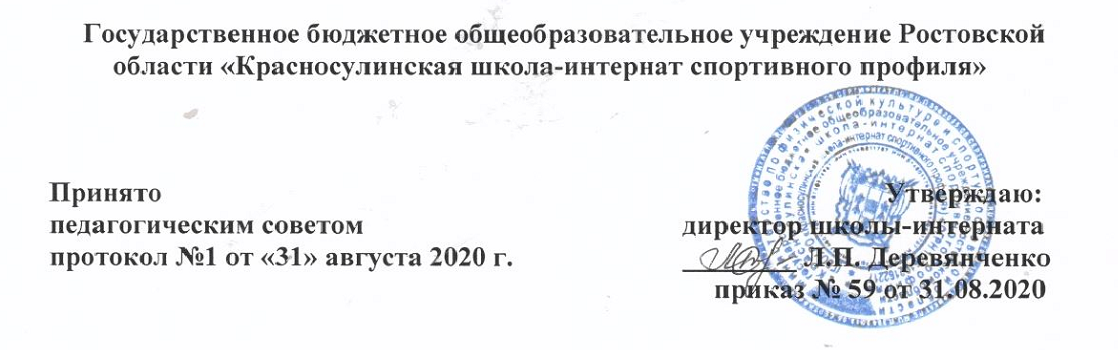 ОСНОВНАЯ ОБРАЗОВАТЕЛЬНАЯ ПРОГРАММА ОСНОВНОГО ОБЩЕГО ОБРАЗОВАНИЯ (ООП ООО)6-9 классына 2020 – 2021 учебный год2020 г.Содержание Целевой раздел…………………………………………………………………………………4Пояснительная записка ………………………………………………………………...41.1.1. Введение ..............................................................................................................................41.1.2. Цели и задачи реализации основной образовательной программы основного общего образования....................................................................................................................................61.1.3. Принципы и подходы к формированию образовательной программы основного общего образования……………..................................................................................................71.2. Планируемые результаты освоения обучающимися основной образовательной программы основного общего образования………………………………………..................9 
1.2.1. Общие положения………………………………………………………………………..91.2.2. Личностные результаты освоения основной образовательной программы…………111.2.3. Метапредметные результаты освоения ООП………………………………………….13 1.2.4. Предметные результаты ..................................................................................................181.2.4.1. Русский язык…………………………………………………………………………...181.2.4.2. Литература……………………………………………………………………………...191.2.4.3. Родной язык…………………………………………………………………………….211.2.4.4. Родная литература……………………………………………………………………..221.2.4.5. Иностранный язык (английский язык)……………………………………………….221.2.4.6. Математика………………………….………………………………………………….271.2.4.7.  Информатика….……………………………………………………………………….441.2.4.8. История России. Всеобщая история.…………………………………………………471.2.4.9. Обществознание………………………………………………………………………..491.2.4.10. География….……………………………………………………………………….....541.2.4.11. Физика………………………………………………………………………………..561.2.4.12. Химия….………………………………………………………………………………621.2.4.13. Биология……………………...……………………………………………………….641.2.4.14. Музыка……………………..………………………………………………………….681.2.4.15. Изобразительное искусство……………………………………………………….....701.2.4.16. Технология……………………………………………………………………………761.2.4.17. Физическая культура…………………………………………………………………781.2.4.18. Основы безопасности жизнедеятельности………………………………………….801.3. Система оценки достижения планируемых результатов освоения основной образовательной программы основного общего образования …………………….............. 82Содержательный раздел основной образовательной программы основного общего образования…………………………………………………………………………………...882.1. Программа развития универсальных учебных действий, включающая формирование компетенций обучающихся в области использования информационно-коммуникационных технологий, учебно-исследовательской и проектной деятельности…………………………………………………………………….......................882.2. Программы отдельных учебных предметов, курсов .....................................................1172.2.1. Общие положения……………………………………………………………………1172.2.2. Основное содержание учебных предметов на уровне основного общего образования…………………………………………………………………………………...1182.2.2.1. Русский язык................................................................................................................1182.2.2.2. Литература…………………………………………………………………………...1222.2.2.3. Родной язык…………………………………………………………………………..1312.2.2.4. Родная литература…………………………………………………………………...1322.2.2.5. Иностранный язык ......................................................................................................1332.2.2.6. Математика..................................................................................................................1382.2.2.7. Информатика…..……………………………………………………………………..1412.2.2.8. История России. Всеобщая история.……………………………………………….1432.2.2.9. Обществознание……………………. ........................................................................1562.2.2.10. География…………………………………………………………………………..1592.2.2.11. Физика………………………………………………………………………………1652.2.2.12. Химия….…………………………………………………………………………….1672.2.2.13. Биология……………………...……………………………………………………..1722.2.2.14. Музыка……………………........................................................................................1862.2.2.15. Изобразительное искусство..………………………………………………………187 2.2.2.16. Технология ................................................................................................................189  2.2.2.17. Физическая культура…………………………………………….............................1902.2.2.18. Основы безопасности жизнедеятельности………………………………………..1912.3. Программа воспитания и социализации обучающихся………………………...……..1932.4. Программа коррекционной работы ................................................................................273Организационный раздел основной образовательной программы основного общего образования................................................................……………………………………….275Учебный план основного общего образования ГБОУ РО «Красносулинская школа-интернат спортивного профиля»……….......................................…………………………2753.1.1. Календарный учебный график…...………………………………………………......2793.1.2. План внеурочной деятельности................................................................................... 2803.2. Система условий реализации основной образовательной программы .......................2823.2.1. Описание кадровых условий реализации основной образовательной программы  основного общего образования ..............................................................................................2823.2.2. Психолого-педагогические условия реализации основной образовательной программы основного общего образования………………………………………………...2823.2.3. Финансово-экономические условия реализации образовательной программы основного общего образования ..............................................................................................2833.2.4. Материально-технические условия реализации основной образовательной программы…………………………………………………………………………...............  284 3.2.5. Информационно методические условия реализации основной образовательной программы основного общего образования………………………...................................... 2853.2.6. Сетевой график (дорожная карта) по формированию необходимой системы условий………………..............................................................................................................286Приложение №1.........................................................................................................................290Приложение №2……………………………………………………………………………….300Приложение №3……………………………………………………………………………….3041. ЦЕЛЕВОЙ РАЗДЕЛ ПРИМЕРНОЙ ОСНОВНОЙ ОБРАЗОВАТЕЛЬНОЙ ПРОГРАММЫ ОСНОВНОГО ОБЩЕГО ОБРАЗОВАНИЯ    1.1.   Пояснительная записка1.1.1. Введение Основная образовательная программа основного общего образования (далее ― ООП ООО) разработана и утверждена ГБОУ РО «Красносулинская школа-интернат спортивного профиля» в соответствии с требованиями федерального государственного образовательного стандарта (далее ― Стандарт), утвержденного приказом Минобрнауки России от 17.12.2010 № 1897, (зарегистрирован Минюстом 01.02.2011 г. №19644), (с изменениями и дополнениями от:29 декабря 2014 г., 31 декабря 2015 г.), предъявляемыми к структуре, условиям реализации и планируемым результатам освоения ООП ООО.В соответствии с п. 14 федерального государственного образовательного стандарта основного общего образования основная  образовательная программа основного общего образования ГБОУ РО «Красносулинская школа-интернат спортивного профиля» разработана на основе примерной ООП основного общего образования, определяет цели, задачи, планируемые результаты, содержание и организацию образовательного процесса на ступени основного общего образования и направлена на формирование общей культуры, духовно-нравственное, гражданское, социальное, личностное и интеллектуальное развитие, саморазвитие и самосовершенствование обучающихся, обеспечивающие их социальную успешность, развитие творческих способностей, сохранение и укрепление здоровья. При создании основной образовательной программы основного общего образования ГБОУ РО «Красносулинская школа-интернат спортивного профиля» были использованы следующие нормативные документы: Конвенция о правах ребенка (одобрена Генеральной Ассамблеей ООН 20.11.1989 г, вступила в силу для СССР 15.09.1990).     2. Концепция духовно-нравственного развития и воспитания личности гражданина России (разработана в соответствии с Конституцией Российской Федерации).      3.  Федеральный   Закон   от   29.12.2012   №   273-ФЗ «Об   образовании   в   Российской       Федерации»;       4. Федеральный государственный образовательный стандарт среднего общего       образования, утвержденный приказом Министерства образования и науки Российской Федерации от 17.12.2010 № 1897 (далее -  ФГОС основного общего образования);        5. Примерная основная образовательная программа основного общего образования от 8 апреля 2015 года №1/15;       6. Приказ №345 от 28 декабря 2018 г. «О федеральном перечне учебников, рекомендуемых к использованию при реализации имеющих государственную аккредитацию образовательных программ начального общего, основного общего, среднего общего образования»; 7. Приказ Минпросвещения России от 18.05.2020 №249 «О внесении изменений в федеральный перечень учебников, рекомендуемых к использованию при реализации имеющих государственную аккредитацию образовательных программ начального общего, основного общего, среднего общего образования, утверждённый приказом Министерства просвещения Российской Федерации от 28 декабря 2018 г. №345»;      8. Приказ Минобрнауки России от 28 декабря 2010 года № 2106 «Об утверждении       федеральных требований к образовательным учреждениям в части охраны здоровья обучающихся, воспитанников»;       9.Санитарно-эпидемиологические правила и нормативы СанПиН 2.4.2. 2821-10       "Санитарно-эпидемиологические требования к условиям и организации обучения в        общеобразовательных учреждениях" (утв. постановлением Главного государственного санитарного врача РФ от 29 декабря 2010 г. N 189 с изменениями от 24.11.2015 года).       10. Порядок организации и осуществления образовательной деятельности по основным      общеобразовательным программам – образовательным программам начального общего, основного общего и среднего общего образования, утвержденный приказом Министерства просвещения РФ от 28.08.2020 № 442.     11. Приказ Минобрнауки России «О внесении изменений в федеральный       государственный образовательный стандарт основного общего образования, утверждённый     приказом Министерства образования и науки Российской Федерации от 17.12.2010 №1897» № 1577 от 31.12.2015; 12. Письмо Минобрнауки России от 15.07.2014 №08-888 «Об аттестации учащихся общеобразовательных организаций по учебному предмету «Физическая культура».Устав ГБОУ РО «Красносулинская школа-интернат спортивного профиля» и локальные акты.Основная образовательная программа основного общего образования разработана с учетом особенностей школы-интерната, образовательных потребностей и запросов участников образовательного процесса. Основная образовательная программа основного общего образования в соответствии с   требованиями Стандарта содержит три раздела: целевой, содержательный и организационный.Целевой раздел определяет общее назначение, цели, задачи и планируемые результаты    реализации основной образовательной программы основного общего образования, конкретизированные в соответствии с требованиями Стандарта и учитывающие региональные, национальные и этнокультурные особенности народов Российской Федерации, а также способы определения достижения этих целей и результатов.Целевой раздел включает:— пояснительную записку;— планируемые результаты освоения обучающимися основной образовательной программы основного общего образования;— систему оценки достижения планируемых результатов освоения основной образовательной программы основного общего образования школы.Содержательный раздел определяет общее содержание основного общего образования и включает образовательные программы, ориентированные на достижение личностных, предметных и метапредметных результатов, в том числе:- программу развития универсальных учебных действий на ступени основного общего образования, включающую формирование компетенций обучающихся в области использования информационно-коммуникационных технологий, учебно-исследовательской и проектной деятельности;- программы отдельных учебных предметов, курсов;- программу воспитания и социализации обучающихся на ступени основного общего    образования, включающую такие направления, как духовно-нравственное развитие и воспитание обучающихся, их социализацию и профессиональную ориентацию, формирование культуры здорового и безопасного образа жизни, экологической культуры;- программу коррекционной работы.Организационный раздел устанавливает общие рамки организации образовательного    процесса, а также механизм реализации компонентов основной образовательной программы школы-интерната.Организационный раздел включает:— учебный план основного общего образования как один из основных механизмов реализации основной образовательной программы;—    систему   условий    реализации    основной    образовательной    программы     в соответствии с требованиями Стандарта.Основная образовательная программа школы-интерната определяет содержание и организацию образовательного процесса и направлена на формирование общей культуры обучающихся, на их духовно-нравственное и интеллектуальное развитие, социальное и личностное становление. Основные компоненты программы создают условия для самостоятельной реализации учебной деятельности, обеспечивающей социальную успешность, развитие творческих способностей, саморазвитие и самосовершенствование, сохранение и укрепление здоровья обучающихся.Основная образовательная программа разработана совместно с педагогическим     коллективом, рассмотрена на заседании педагогического совета, утверждена приказом директора школы-интерната.Образовательная программа школы-интерната выполняет следующие функции:- структурирует содержание образования в единстве всех его составляющих компонентов     –  содержательных, методологических, культурологических, организационных;- определяет педагогические условия реализации содержания образования, требования к объему, темпам и срокам прохождения учебного материала;- определяет подходы к содержанию и формам реализации контрольно-диагностической функции, базирующейся на современных мониторинговых технологиях оценки качества образования;- определяет ресурсы эффективности образовательного процесса: уровень профессионально-педагогической подготовки коллектива, состояние образовательной среды    школы-интерната, уровень методической обеспеченности образовательного процесса, степень    информатизации образовательного процесса.ООП предусматривает:- участие обучающихся и их родителей (законных представителей), педагогов и общественности в развитии внутришкольной социальной среды;- проектирование образовательного процесса на принципах системно-деятельностного подхода;-    создание условий для самореализации обучающихся в разных   видах деятельности.Участниками образовательного процесса являются обучающиеся, педагогические работники школы-интерната, родители (законные представители) обучающихся.Основная цель образовательной программы – обеспечение равных возможностей получения качественного общего образования каждым обучающимся.  Цели и задачи реализации основной образовательной программы основного общего образования Целями реализации образовательной программы основного общего образования являются:   - обеспечение планируемых результатов по достижению выпускником целевых установок, знаний, умений, навыков, компетенций и компетентностей, определяемых личностными, семейными, общественными, государственными потребностями и возможностями обучающегося среднего школьного возраста, индивидуальными особенностями его развития и состояния здоровья;   — становление и развитие личности в ее индивидуальности, самобытности   уникальности неповторимости.  Достижение поставленных целей предусматривает решение следующих основных задач:   - обеспечение соответствия основной образовательной программы требованиям Стандарта;   - обеспечение преемственности начального общего, основного общего, среднего общего образования;  - обеспечение доступности получения качественного основного общего образования, достижение планируемых результатов освоения основной образовательной программы основного общего образования всеми обучающимися;  - 	 установление требований к воспитанию и социализации обучающихся как части образовательной программы и соответствующему усилению воспитательного потенциала школы-интерната, обеспечению индивидуализированного психолого-педагогического сопровождения каждого обучающегося, формированию образовательного базиса, основанного не только на знаниях, но и на соответствующем культурном уровне развития личности, созданию необходимых условий для ее самореализации;   - 	 обеспечение эффективного сочетания урочных и внеурочных форм организации образовательного процесса, взаимодействия всех его участников;   -взаимодействие школы-интерната при реализации основной образовательной программы с социальными партнерами;  - выявление и развитие способностей обучающихся, в том числе одаренных детей, их профессиональных склонностей через систему секций, студий и кружков, организацию общественно-полезной деятельности, в том числе социальной практики, с использованием возможностей образовательных учреждений дополнительного образования детей;   - участие обучающихся, их родителей (законных представителей), педагогических работников и общественности в проектировании и развитии внутришкольной социальной среды, школьного уклада;  - включение обучающихся в процессы познания и преобразования внешкольной социальной среды (населенного пункта, района, города) для приобретения опыта реального управления и действия;   - социальное и учебно-исследовательское проектирование, профессиональная ориентация обучающихся при поддержке педагогов, педагогов-психологов, социальных педагогов, сотрудничестве с учреждениями профессионального образования, центрами профессиональной работы;   - сохранение и укрепление физического, психологического и социального здоровья  
обучающихся, обеспечение их безопасности.   Принципы и подходы к формированию образовательной программы основного общего образования.В основе реализации основной образовательной программы лежит системно - деятельностный подход, который предполагает:  -  воспитание и развитие качеств личности, отвечающих требованиям информационного общества, инновационной экономики, задачам построения российского гражданского общества на основе принципов толерантности, диалога культур и уважения его многонационального состава;   - формирование соответствующей целям общего образования социальной среды развития обучающихся в системе образования, переход к стратегии социального проектирования и конструирования на основе разработки содержания и технологий образования, определяющих пути и способы достижения желаемого уровня (результата) личностного и познавательного развития обучающихся;   - ориентацию на достижение цели и основного результата образования — развитие на основе освоения универсальных учебных действий, познания и освоения мира личности обучающегося, его активной учебно–познавательной деятельности, формирование его готовности к саморазвитию и непрерывному образованию; признание решающей роли содержания образования, способов организации образовательной деятельности и учебного сотрудничества в достижении целей личностного и социального развития обучающихся;   - учет индивидуальных возрастных, психологических и физиологических особенностей обучающихся, роли, значения видов деятельности и форм общения при построении образовательного процесса и определении образовательно - воспитательных целей и путей их достижения;   - разнообразие индивидуальных образовательных траекторий и индивидуального развития каждого обучающегося.   Целевые ориентиры образования в школе-интернате определены на основе методологии личностно-ориентированного подхода, соответствующего гуманитарной направленности отечественного образования и демократическим свободам гражданского общества. Целью реализации ООП является обеспечение достижения качественных образовательных результатов: личностных, метапредметных, предметных.  Школа-интернат реализует основное общее образование, определяя следующие целевые установки:  основное общее образование: обеспечение личностного самоопределения обучающихся – гражданской позиции, мировоззрения, профессионального выбора;  развитие способностей самостоятельного решения проблем в разных видах деятельности;  В результате освоения образовательной программы выпускник школы-интерната должен обладать следующими качествами:  - открытость новому знанию, социальному опыту, инновационным процессам;  - активность гражданской позиции и ориентация на демократические ценности;  - сформированность общеучебных умений, информационных и коммуникативных компетенций;- овладение метапредметными умениями для самореализации в условиях непрерывного образования;  - готовность к самоопределению и самовыражению;  - ответственность за свои поступки и принятые решения.  Основные принципы формирования образовательной программы:  - преемственность уровней обучения;   - вариативность учебных курсов;  - системность контроля уровня освоения учебных программ;  - интеграция общего и дополнительного образования;  - индивидуализация на основе дифференциации и профилизации;  - психолого-педагогическое сопровождение образовательного процесса;  - здоровьесберегающие технологии.   Основаниями для формирования программы стали:  - современные требования к образовательным результатам освоения основной образовательной программы ФГОС;  - опыт инновационной образовательной практики педагогического коллектива;  - изучение социального заказа на образовательные услуги;  - приоритетные направления развития региональной системы образования;  - целевые показатели развития школы-интерната, представленные в Программе развития.  Изучение данных направлений позволило определить главные векторы развития образовательной ситуации по повышению качества образовательных услуг в рамках образовательной программы:   - усиление информационной инфраструктуры школьной системы образования;  - расширение социальных практик в системе воспитательной работы на основе духовно-нравственного контекста;  - активизация межпредметной направленности в освоении образовательных программ.  Направления деятельности по реализации основной образовательной программы ГБОУ РО «Красносулинская школа-интернат спортивного профиля»:  - 	реализация образовательной программы основного общего образования; - реализация дополнительной предпрофессиональной образовательной программы в области физической культуры и спорта по виду спорта «футбол» (Приложение №3); - 	компетентностный подход в образовании, обеспечивающий вариативность и разноуровневость предлагаемых учебных программ и образовательных услуг;  - 	предоставление возможности получения обучающимся широкого спектра дополнительного образования и дополнительных образовательных услуг;  - 	повышение качества образования за счет внедрения эффективных педагогических
технологий, расширения спектра образовательных услуг, привлечения высококвалифицированных специалистов;  - обеспечение высокого уровня социальной компетентности и образованности выпускников, как результата традиционно высокого качества образования;  - 	информатизация учебного процесса;  - 	укрепление материально-технической базы.  1.2. Планируемые результаты освоения обучающимися основной образовательной программы основного общего образования1.2.1. Общие положенияПланируемые результаты освоения основной образовательной программы основного общего образования представляют собой систему ведущих целевых установок и ожидаемых результатов освоения всех компонентов, составляющих содержательную основу образовательной программы.Структура и содержание планируемых результатов освоения основной образовательной программы основного общего образования школы-интерната адекватно отражают требования Стандарта, передают специфику образовательного процесса, соответствуют возрастным возможностям обучающихся.   Достижение планируемых результатов освоения обучающимися основной образовательной программы основного общего образования учитывается при оценке результатов деятельности образовательного учреждения, педагогических работников.   Достижение обучающимися планируемых результатов освоения основной образовательной программы основного общего образования определяется по завершении обучения.  В соответствии со Стандартом к числу планируемых результатов освоения основной образовательной программы относятся:   - личностные результаты – готовность и способность обучающихсяк саморазвитию и личностному самоопределению; сформированность их мотивации к обучению и целенаправленной познавательной деятельности, системы значимых социальных и межличностных отношений, ценностно-смысловых установок, отражающих личностные и гражданские позиции в деятельности, социальные компетенции, правосознание;   способность ставить цели и строить жизненные планы;способность к осознанию российской идентичности в поликультурном социуме.    -метапредметные результаты – освоенные обучающимисямежпредметные понятия и универсальные учебные действия (регулятивные, познавательные, коммуникативные), способность их использования в учебной, познавательной и социальной практике; самостоятельность планирования и осуществления учебной деятельности и организации учебного сотрудничества с педагогами и сверстниками, построение индивидуальной образовательной траектории;   - предметные результаты – освоенные обучающимися в ходе изученияучебного предмета, умения, специфические для данной предметной области, виды деятельности по получению нового знания в рамках учебного предмета, его преобразованию и применению в учебных, учебно-проектных и социально-проектных ситуациях, формирование научного типа мышления, научных представлений о ключевых теориях, типах и видах отношений, владение научной терминологией, ключевыми понятиями, методами и приёмами.В сфере развития личностных универсальных учебных действий основные планируемые результаты заключаются в формировании:    -основ гражданской идентичности личности (включая когнитивный, эмоционально-ценностный и поведенческий компоненты);   - основ социальных компетенций (включая ценностно-смысловые установки и моральные нормы, опыт социальных и межличностных отношений, правосознание);   - готовности и способности к переходу к самообразованию на основе учебно-познавательной мотивации, в том числе готовности к выбору направления профильного образования.   В сфере формирования регулятивных универсальных учебных действий основными планируемыми результатами являются сформированные действия целеполагания, включая способность ставить новые учебные цели и задачи, планировать их реализацию, в том числе во внутреннем плане, осуществлять выбор эффективных путей и средств достижения целей, контролировать и оценивать свои действия как по результату, так и по способу действия, вносить соответствующие коррективы в их выполнение.   Ведущим способом решения этой задачи является формирование способности к проектированию.   В сфере формирования коммуникативных универсальных учебных действий основными планируемыми результатами являются:   - формирование действий по организации и планированию учебного сотрудничества с учителем и сверстниками, умений работать в группе и приобретению опыта такой работы, практическому освоению морально-этических и психологических принципов общения и сотрудничества;   - практическое освоение умений, составляющих основу коммуникативной компетентности: ставить и решать многообразные коммуникативные задачи; действовать с учётом позиции другого и уметь согласовывать свои действия; устанавливать и поддерживать необходимые контакты с другими людьми; удовлетворительно владеть нормами и техникой общения; определять цели коммуникации, оценивать ситуацию, учитывать намерения и способы коммуникации партнёра, выбирать адекватные стратегии коммуникации;- развитие речевой деятельности, приобретение опыта использования речевых средств для регуляции умственной деятельности, приобретение опыта регуляции собственного речевого поведения как основы коммуникативной компетентности.   В сфере формирования познавательных универсальных учебных действий основными планируемыми результатами являются:- практическое освоение обучающимися основ проектно-исследовательской деятельности;- развитие стратегий продуктивного (смыслового) чтения и работа с информацией;   - практическое освоение методов познания, используемых в различных областях знания и сферах культуры, соответствующего им инструментария и понятийного аппарата, регулярное обращение в учебном процессе к использованию общеучебных умений, знаково-символических средств, широкого спектра логических действий и операций.   В результате изучения всех предметов основной школы получат дальнейшее  развитие личностные, регулятивные, коммуникативные и познавательные универсальные  учебные действия, учебная (общая и предметная) и общепользовательская ИКТ - компетентность обучающихся, составляющие психолого-педагогическую и инструментальную основы формирования способности и готовности к освоению систематических знаний, их самостоятельному пополнению, переносу и интеграции; способности к сотрудничеству и коммуникации, решению личностно и социально  значимых проблем и воплощению решений в практику; способности к самоорганизации,  саморегуляции и рефлексии.   При изучении учебных предметов обучающиеся: - усовершенствуют приобретённые на первом уровне навыки работы с информацией и пополнят их, смогут работать с текстами, преобразовывать и интерпретировать содержащуюся в них информацию, в том числе систематизировать, сопоставлять, анализировать, обобщать и интерпретировать информацию, содержащуюся в готовых информационных объектах;   - выделять главную и избыточную информацию, выполнять смысловое свёртывание  
выделенных фактов, мыслей;    - представлять информацию в сжатой словесной форме (в виде плана или тезисов) и  
в наглядно-символической форме (в виде таблиц, графических схем и диаграмм,  
карт понятий – концептуальных диаграмм, опорных конспектов);  - заполнять и дополнять таблицы, схемы, диаграммы, тексты;     -усовершенствуют навык поиска информации в компьютерных и некомпьютерных источниках информации, приобретут навык формулирования запросов и опыт использования поисковых машин;   -научатся осуществлять поиск информации в Интернете, школьном информационном пространстве, базах данных и на персональном компьютере с использованием поисковых сервисов, строить поисковые запросы в зависимости от цели запроса и анализировать результаты поиска;   -приобретут потребность поиска дополнительной информации для решения учебных задач и самостоятельной познавательной деятельности;   -освоят эффективные приёмы поиска, организации и хранения информации на персональном компьютере, в информационной среде учреждения и в Интернете; приобретут первичные навыки формирования и организации собственного информационного пространства;-усовершенствуют умение передавать информацию в устной форме, сопровождаемой аудиовизуальной поддержкой, и в письменной форме гипермедиа (т.е. сочетания текста, изображения, звука, ссылок между разными информационными компонентами);   - смогут использовать информацию для установления причинно-следственных связей и зависимостей, объяснений и доказательств фактов в различных учебных и практических ситуациях, ситуациях моделирования и проектирования;   -  получат возможность научиться строить умозаключения и принимать решения на основе самостоятельно полученной информации, а также освоить опыт критического отношения к получаемой информации на основе её сопоставления с информацией из других источников и с имеющимся жизненным опытом.   В соответствии с требованиями Стандарта в систему планируемых результатов – личностных, метапредметных и предметных – включаются классы учебно – познавательных и учебно – практических задач, которые осваивают обучающиеся в ходе обучения, которые используются в процессе промежуточной и итоговой аттестаций обучающихся.1.2.2. Личностные результаты освоения основной образовательной программы1.Российская гражданская идентичность (патриотизм, уважение к Отечеству, к прошлому и настоящему многонационального народа России, чувство ответственности и долга перед Родиной, идентификация себя в качестве гражданина России, субъективная значимость использования русского языка и языков народов России, осознание и ощущение личностной сопричастности судьбе российского народа). Осознание этнической принадлежности, знание истории, языка, культуры своего народа, своего края, основ культурного наследия народов России и человечества (идентичность человека с российской многонациональной культурой, сопричастность истории народов и государств, находившихся на территории современной России); интериоризация гуманистических, демократических и традиционных ценностей многонационального российского общества. Осознанное, уважительное и доброжелательное отношение к истории, культуре, религии, традициям, языкам, ценностям народов России и народов мира. 2.Готовность и способность обучающихся к саморазвитию и самообразованию на основе мотивации к обучению и познанию; готовность и способность осознанному выбору и построению дальнейшей индивидуальной траектории образования на базе ориентировки в мире профессий и профессиональных предпочтений, с учетом устойчивых познавательных интересов. 3.Развитое моральное сознание и компетентность в решении моральных проблем на основе личностного выбора, формирование нравственных чувств и нравственного поведения, осознанного и ответственного отношения к собственным 	поступкам 	(способность 	к нравственному самосовершенствованию; веротерпимость, уважительное отношение к религиозным чувствам, взглядам людей или их отсутствию; знание основных норм морали, нравственных, духовных идеалов, хранимых в культурных традициях народов России, готовность на их основе к сознательному самоограничению в поступках, поведении, расточительном потребительстве; сформированность представлений об основах светской этики, культуры традиционных религий, их роли в развитии культуры и истории России и человечества, в становлении гражданского общества и российской государственности; понимание значения нравственности, веры и религии в жизни человека, семьи и общества). Сформированность ответственного отношения к учению; уважительного отношения к труду, наличие опыта участия в социально значимом труде. Осознание значения семьи в жизни человека и общества, принятие ценности семейной жизни, уважительное и заботливое отношение к членам своей семьи. 4.Сформированность целостного мировоззрения, соответствующего современному уровню развития науки и общественной практики, учитывающего социальное, культурное, языковое, духовное многообразие современного мира. 5.Осознанное, уважительное и доброжелательное отношение к другому человеку, его мнению, мировоззрению, культуре, языку, вере, гражданской позиции. Готовность и способность вести диалог с другими людьми и достигать в нем взаимопонимания (идентификация себя как полноправного субъекта общения, готовность к конструированию образа партнера по диалогу, готовность к конструированию образа допустимых способов диалога, готовность к конструированию процесса диалога как конвенционирования интересов, процедур, готовность и способность к ведению переговоров). 6.Освоенность социальных норм, правил поведения, ролей и форм социальной жизни в группах и сообществах. Участие в школьном самоуправлении и общественной жизни в пределах возрастных компетенций с учетом региональных, этнокультурных, социальных и экономических особенностей (формирование готовности к участию в процессе упорядочения социальных связей и отношений, в которые включены и которые формируют сами учащиеся; включенность в непосредственное гражданское участие, готовность участвовать в жизнедеятельности подросткового общественного объединения, продуктивно взаимодействующего с социальной средой и социальными институтами; идентификация себя в качестве субъекта социальных преобразований, освоение компетентностей в сфере организаторской деятельности; интериоризация ценностей созидательного отношения к окружающей действительности, ценностей социального творчества, ценности продуктивной организации совместной деятельности, самореализации в группе и организации, ценности «другого» как равноправного партнера, формирование компетенций анализа, проектирования, организации деятельности, рефлексии изменений, способов взаимовыгодного сотрудничества, способов реализации собственного лидерского потенциала). Сформированность ценности здорового и безопасного образа жизни; интериоризация правил индивидуального и коллективного безопасного поведения в чрезвычайных ситуациях, угрожающих жизни и здоровью людей, правил поведения на транспорте и на дорогах. Развитость эстетического сознания через освоение художественного наследия народов России и мира, творческой деятельности эстетического характера (способность понимать художественные произведения, отражающие разные этнокультурные традиции; сформированность основ художественной культуры обучающихся как части их общей духовной культуры, как особого способа познания жизни и средства организации общения; эстетическое, эмоционально-ценностное видение окружающего мира; способность к эмоционально-ценностному освоению мира, самовыражению и ориентации в художественном и нравственном пространстве культуры; уважение к истории культуры своего Отечества, выраженной в том числе в понимании красоты человека; потребность в общении с художественными произведениями, сформированность активного отношения к традициям художественной культуры как смысловой, эстетической и личностно-значимой ценности). Сформированность основ экологической культуры, соответствующей современному уровню экологического мышления, наличие опыта экологически ориентированной рефлексивно-оценочной и практической деятельности в жизненных ситуациях (готовность к исследованию природы, к занятиям сельскохозяйственным трудом, к художественно-эстетическому отражению природы, к занятиям туризмом, в том числе экотуризмом, к осуществлению природоохранной деятельности). 1.2.3. Метапредметные результаты освоения ООПМетапредметные результаты включают освоенные обучающимися межпредметные понятия и универсальные учебные действия (регулятивные, познавательные, коммуникативные), способность их использования в учебной, познавательной и социальной практике, самостоятельность планирования и осуществления учебной деятельности и организации учебного сотрудничества с педагогами и сверстниками, построение индивидуальной образовательной траектории. Межпредметные понятия Условием формирования межпредметных понятий, таких как «система», «факт», «закономерность», «феномен», «анализ», «синтез» «функция», «материал», «процесс», является овладение обучающимися основами читательской компетенции, приобретение навыков работы с информацией, участие в проектной деятельности. В основной школе на всех предметах будет продолжена работа по формированию и развитию основ читательской компетенции. Обучающиеся овладеют чтением как средством осуществления своих дальнейших планов: продолжения образования и самообразования, осознанного планирования своего актуального и перспективного круга чтения, в том числе досугового, подготовки к трудовой и социальной деятельности. У выпускников будет сформирована потребность в систематическом чтении как в средстве познания мира и себя в этом мире, гармонизации отношений человека и общества, создания образа «потребного будущего». При изучении учебных предметов обучающиеся усовершенствуют приобретенные на первом уровне навыки работы с информацией и пополнят их. Они смогут работать с текстами, преобразовывать и интерпретировать содержащуюся в них информацию, в том числе: систематизировать, сопоставлять, анализировать, обобщать и интерпретировать информацию, содержащуюся в готовых информационных объектах; выделять главную и избыточную информацию, выполнять смысловое свертывание выделенных фактов, мыслей; представлять информацию в сжатой словесной форме (в виде плана или тезисов) и в наглядно-символической форме (в виде таблиц, графических схем и диаграмм, карт понятий — концептуальных диаграмм, опорных конспектов); заполнять и/или дополнять таблицы, схемы, диаграммы, тексты. В ходе изучения всех учебных предметов обучающиеся приобретут опыт проектной деятельности, способствующей воспитанию самостоятельности, инициативности, ответственности, повышению мотивации и эффективности учебной деятельности. В процессе реализации исходного замысла на практическом уровне овладеют умением выбирать адекватные задаче средства, принимать решения, в том числе в ситуациях неопределенности. Они получат возможность развить способности к разработке нескольких вариантов решений, к поиску нестандартных решений, анализу результатов поиска и выбору наиболее приемлемого решения. Перечень ключевых межпредметных понятий определяется в ходе разработки основной образовательной программы основного общего образования образовательной организации в зависимости от материальнотехнического оснащения, используемых методов работы и образовательных технологий. В соответствии с ФГОС ООО выделяются три группы универсальных учебных действий: регулятивные, познавательные, коммуникативные. Регулятивные УУД 1. Умение самостоятельно определять цели обучения, ставить и формулировать новые задачи в учебе и познавательной деятельности, развивать мотивы и интересы своей познавательной деятельности. Обучающийся сможет: - анализировать существующие и планировать будущие образовательные результаты; - определять совместно с педагогом критерии оценки планируемых образовательных результатов; - идентифицировать препятствия, возникающие при достижении собственных запланированных образовательных результатов; - выдвигать версии преодоления препятствий, формулировать гипотезы, в отдельных случаях — прогнозировать конечный результат; - ставить цель и формулировать задачи собственной образовательной деятельности с учетом выявленных затруднений и существующих возможностей;- обосновывать выбранные подходы и средства, используемые для достижения образовательных результатов. 2. Умение самостоятельно планировать пути достижения целей, в том числе альтернативные, осознанно выбирать наиболее эффективные способы решения учебных и познавательных задач. Обучающийся сможет: - определять необходимые действия в соответствии с учебной и познавательной задачей и составлять алгоритм их выполнения; - обосновывать и осуществлять выбор наиболее эффективных способов решения учебных и познавательных задач; - определять/находить, в том числе из предложенных вариантов, условия для выполнения учебной и познавательной задачи; - выстраивать жизненные планы на краткосрочное будущее (определять целевые ориентиры, формулировать адекватные им задачи и предлагать действия, указывая и обосновывая логическую последовательность шагов); - выбирать из предложенных вариантов и самостоятельно искать средства/ресурсы для решения задачи/достижения цели; - составлять план решения проблемы (описывать жизненный цикл выполнения проекта, алгоритм проведения исследования); - определять потенциальные затруднения при решении учебной и познавательной задачи и находить средства для их устранения; - описывать свой опыт, оформляя его для передачи другим людям в виде алгоритма решения практических задач; - планировать и корректировать свою индивидуальную образовательную траекторию. 3. Умение соотносить свои действия с планируемыми результатами, осуществлять контроль своей деятельности в процессе достижения результата, определять способы действий в рамках предложенных условий и требований, корректировать свои действия в соответствии с изменяющейся ситуацией. Обучающийся сможет: - различать результаты и способы действий при достижении результатов; - определять совместно с педагогом критерии достижения планируемых результатов и критерии оценки своей учебной деятельности; - систематизировать (в том числе выбирать приоритетные) критерии достижения планируемых результатов и оценки своей деятельности; - отбирать инструменты для оценивания своей деятельности, осуществлять самоконтроль своей деятельности в рамках предложенных условий и требований; - оценивать свою деятельность, анализируя и аргументируя причины достижения или отсутствия планируемого результата; - находить необходимые и достаточные средства для выполнения учебных действий в изменяющейся ситуации; - работая по своему плану, вносить коррективы в текущую деятельность на основе анализа изменений ситуации для получения запланированных характеристик/показателей результата; - устанавливать связь между полученными характеристиками результата и характеристиками процесса деятельности и по завершении деятельности предлагать изменение характеристик процесса для получения улучшенных характеристик результата; - соотносить свои действия с целью обучения. 4. Умение оценивать правильность выполнения учебной задачи, собственные возможности ее решения. Обучающийся сможет: - определять критерии правильности (корректности) выполнения учебной задачи; - анализировать и обосновывать применение соответствующего инструментария для выполнения учебной задачи; - свободно пользоваться выработанными критериями оценки и самооценки, исходя из цели и имеющихся средств; - оценивать продукт своей деятельности по заданным и/или самостоятельно определенным критериям в соответствии с целью деятельности; - обосновывать достижимость цели выбранным способом на основе оценки своих внутренних ресурсов и доступных внешних ресурсов; - фиксировать и анализировать динамику собственных образовательных результатов.  5. Владение основами самоконтроля, самооценки, принятия решений и осуществления осознанного выбора в учебной и познавательной деятельности. Обучающийся сможет: - анализировать собственную учебную и познавательную деятельность и деятельность других обучающихся в процессе взаимопроверки; - соотносить реальные и планируемые результаты индивидуальной образовательной деятельности и делать выводы о причинах ее успешности/эффективности или неуспешности/неэффективности, находить способы выхода из критической ситуации; - принимать решение в учебной ситуации и оценивать возможные последствия принятого решения; - определять, какие действия по решению учебной задачи или параметры этих действий привели к получению имеющегося продукта учебной деятельности; - демонстрировать приемы регуляции собственных психофизиологических/эмоциональных состояний. Познавательные УУД 6. Умение определять понятия, создавать обобщения, устанавливать аналогии, классифицировать, самостоятельно выбирать основания и критерии для классификации, устанавливать причинно-следственные связи, строить логическое рассуждение, умозаключение (индуктивное, дедуктивное, по аналогии) и делать выводы. Обучающийся сможет: - подбирать слова, соподчиненные ключевому слову, определяющие его признаки и свойства; - выстраивать логическую цепочку, состоящую из ключевого слова и соподчиненных ему слов; - выделять общий признак или отличие двух или нескольких предметов или явлений и объяснять их сходство или отличия; - объединять предметы и явления в группы по определенным признакам, сравнивать, классифицировать и обобщать факты и явления; - различать/выделять явление из общего ряда других явлений; - выделять причинно-следственные связи наблюдаемых явлений или событий, выявлять причины возникновения наблюдаемых явлений или событий; - строить рассуждение от общих закономерностей к частным явлениям и от частных явлений к общим закономерностям; - строить рассуждение на основе сравнения предметов и явлений, выделяя при этом их общие признаки и различия; - излагать полученную информацию, интерпретируя ее в контексте решаемой задачи; - самостоятельно указывать на информацию, нуждающуюся в проверке, предлагать и применять способ проверки достоверности информации; - объяснять явления, процессы, связи и отношения, выявляемые в ходе познавательной и исследовательской деятельности; - выявлять и называть причины события, явления, самостоятельно осуществляя причинно-следственный анализ; - делать вывод на основе критического анализа разных точек зрения, подтверждать вывод собственной аргументацией или самостоятельно полученными данными. 7. Умение создавать, применять и преобразовывать знаки и символы, модели и схемы для решения учебных и познавательных задач. Обучающийся сможет: - обозначать символом и знаком предмет и/или явление; - определять логические связи между предметами и/или явлениями, обозначать данные логические связи с помощью знаков в схеме; - создавать абстрактный или реальный образ предмета и/или явления; - строить модель/схему на основе условий задачи и/или способа ее решения; - создавать вербальные, вещественные и информационные модели с выделением существенных характеристик объекта для определения способа решения задачи в соответствии с ситуацией; - переводить сложную по составу (многоаспектную) информацию из графического или формализованного (символьного) представления в текстовое и наоборот; - строить схему, алгоритм действия, исправлять или восстанавливать неизвестный ранее алгоритм на основе имеющегося знания об объекте, к которому применяется алгоритм; - строить доказательство: прямое, косвенное, от противного; - анализировать/рефлексировать опыт разработки и реализации учебного проекта, исследования (теоретического, эмпирического) с точки зрения решения проблемной ситуации, достижения поставленной цели и/или на основе заданных критериев оценки продукта/результата. 8. Смысловое чтение. Обучающийся сможет: - находить в тексте требуемую информацию (в соответствии с целями своей деятельности); - ориентироваться в содержании текста, понимать целостный смысл текста, структурировать текст; - устанавливать взаимосвязь описанных в тексте событий, явлений, процессов; - резюмировать главную идею текста; - преобразовывать текст, меняя его модальность (выражение отношения к содержанию текста, целевую установку речи), интерпретировать текст (художественный и нехудожественный — учебный, научно-популярный, информационный); - критически оценивать содержание и форму текста. 9. Формирование и развитие экологического мышления, умение применять его в познавательной, коммуникативной, социальной практике и профессиональной ориентации. Обучающийся сможет: - определять свое отношение к окружающей среде, к собственной среде обитания; - анализировать влияние экологических факторов на среду обитания живых организмов; - проводить 	причинный 	и 	вероятностный 	анализ 	различных экологических ситуаций; - прогнозировать изменения ситуации при смене действия одного фактора на другой фактор; - распространять экологические знания и участвовать в практических мероприятиях по защите окружающей среды. 	10. Развитие 	мотивации к овладению культурой активного использования словарей, справочников, открытых источников информации и электронных поисковых систем. Обучающийся сможет: - определять необходимые ключевые поисковые слова и формировать корректные поисковые запросы; - осуществлять взаимодействие с электронными 	поисковыми системами, базами знаний, справочниками; - формировать множественную выборку из различных источников информации для объективизации результатов поиска; - соотносить полученные результаты поиска с задачами и целями своей деятельности. Коммуникативные УУД 11. Умение организовывать учебное сотрудничество с педагогом и совместную деятельность с педагогом и сверстниками; работать индивидуально и в группе: находить общее решение и разрешать конфликты на основе согласования позиций и учета интересов; формулировать, аргументировать и отстаивать свое мнение. Обучающийся сможет: - определять возможные роли в совместной деятельности; - играть определенную роль в совместной деятельности; - принимать 	позицию 	собеседника, 	понимая 	позицию 	другого, различать в его речи мнение (точку зрения), доказательства (аргументы); - определять свои действия и действия партнера, которые способствовали или препятствовали продуктивной коммуникации; - строить позитивные отношения в процессе учебной и познавательной деятельности; - корректно и аргументированно отстаивать свою точку зрения, в дискуссии уметь выдвигать контраргументы, перефразировать свою мысль; - критически относиться к собственному мнению, уметь признавать ошибочность своего мнения (если оно ошибочно) и корректировать его; - предлагать альтернативное решение в конфликтной ситуации; - выделять общую точку зрения в дискуссии; - договариваться о правилах и вопросах для обсуждения в соответствии с поставленной перед группой задачей; - организовывать эффективное взаимодействие в группе (определять общие цели, распределять роли, договариваться друг с другом и т. д.); - устранять в рамках диалога разрывы в коммуникации, обусловленные непониманием/неприятием со стороны собеседника задачи, формы или содержания диалога. 12. Умение осознанно использовать речевые средства в соответствии с задачей коммуникации для выражения своих чувств, мыслей и потребностей для планирования и регуляции своей деятельности; владение устной и письменной речью, монологической контекстной речью. Обучающийся сможет: - определять задачу коммуникации и в соответствии с ней отбирать и использовать речевые средства; - представлять в устной или письменной форме развернутый план собственной деятельности; - соблюдать нормы публичной речи, регламент в монологе и дискуссии в соответствии с коммуникативной задачей; - высказывать и обосновывать мнение (суждение) и запрашивать мнение партнера в рамках диалога; - принимать решение в ходе диалога и согласовывать его с собеседником; - создавать письменные тексты различных типов с использованием необходимых речевых средств; - использовать средства логической связи для выделения смысловых блоков своего выступления; - использовать вербальные и невербальные средства в соответствии с коммуникативной задачей; - оценивать эффективность коммуникации после ее завершения. 13. Формирование и развитие компетентности в области использования информационно-коммуникационных технологий (далее — ИКТ). Обучающийся сможет: - целенаправленно искать и использовать информационные ресурсы, необходимые для решения учебных и практических задач с помощью средств ИКТ; - использовать для передачи своих мыслей естественные и формальные языки в соответствии с условиями коммуникации; - оперировать данными при решении задачи; - выбирать адекватные задаче инструменты и использовать компьютерные технологии для решения учебных задач, в том числе для: вычисления, написания писем, сочинений, докладов, рефератов, создания презентаций и др.; - использовать информацию с учетом этических и правовых норм; -создавать цифровые ресурсы разного типа и для разных аудиторий, соблюдать информационную гигиену и правила информационной безопасности. 1.2.4. Предметные результаты1.2.4.1. Русский язык Выпускник научится:- владеть навыками работы с учебной книгой, словарями и другими информационными источниками, включая СМИ и ресурсы Интернета;  - владеть навыками различных видов чтения (изучающим, ознакомительным, просмотровым) и информационной переработки прочитанного материала;  - владеть различными видами аудирования (с полным пониманием, с пониманием основного содержания, с выборочным извлечением информации) и информационной переработки текстов различных функциональных разновидностей языка;  - адекватно понимать, интерпретировать и комментировать тексты различных функционально-смысловых типов речи (повествование, описание, рассуждение) и функциональных разновидностей языка;  - участвовать в диалогическом и полилогическом общении, создавать устные монологические высказывания разной коммуникативной направленности в зависимости от целей, сферы и ситуации общения с соблюдением норм современного русского литературного языка и речевого этикета;  - создавать и редактировать письменные тексты разных стилей и жанров с соблюдением норм современного русского литературного языка и речевого этикета;  - анализировать текст с точки зрения его темы, цели, основной мысли, основной и дополнительной информации, принадлежности к функционально-смысловому типу речи и функциональной разновидности языка;  - использовать знание алфавита при поиске информации;  - различать значимые и незначимые единицы языка;  - проводить фонетический и орфоэпический анализ слова;  - классифицировать и группировать звуки речи по заданным признакам, слова по заданным параметрам их звукового состава;  - членить слова на слоги и правильно их переносить;  - определять место ударного слога, наблюдать за перемещением ударения при изменении формы слова, употреблять в речи слова и их формы в соответствии с акцентологическими нормами;  - опознавать морфемы и членить слова на морфемы на основе смыслового, грамматического и словообразовательного анализа; характеризовать морфемный состав слова, уточнять лексическое значение слова с опорой на его морфемный состав;  - проводить морфемный и словообразовательный анализ слов;  - проводить лексический анализ слова;  - опознавать лексические средства выразительности и основные виды тропов (метафора, эпитет, сравнение, гипербола, олицетворение);  - опознавать самостоятельные части речи и их формы, а также служебные части речи и междометия;  - проводить морфологический анализ слова;  - применять знания и умения по морфемике и словообразованию при проведении морфологического анализа слов;  - опознавать основные единицы синтаксиса (словосочетание, предложение, текст);  
анализировать различные виды словосочетаний и предложений с точки зрения их структурно-смысловой организации и функциональных особенностей;  - находить грамматическую основу предложения;  - распознавать главные и второстепенные члены предложения;  - опознавать предложения простые и сложные, предложения осложненной структуры;  
       - проводить синтаксический анализ словосочетания и предложения;  - соблюдать основные языковые нормы в устной и письменной речи;  - опираться на фонетический, морфемный, словообразовательный и морфологический анализ в практике правописания;  - опираться на грамматико-интонационный анализ при объяснении расстановки знаков препинания в предложении;  - использовать орфографические словари.  Выпускник получит возможность научиться:  - анализировать речевые высказывания с точки зрения их соответствия ситуации общения и успешности в достижении прогнозируемого результата; понимать основные причины коммуникативных неудач и уметь объяснять их;  - оценивать собственную и чужую речь с точки зрения точного, уместного и выразительного словоупотребления;  - опознавать различные выразительные средства языка;   - писать конспект, отзыв, тезисы, рефераты, статьи, рецензии, доклады, интервью, очерки, доверенности, резюме и другие жанры;  - осознанно использовать речевые средства в соответствии с задачей коммуникации для выражения своих чувств, мыслей и потребностей; планирования и регуляции своей деятельности;   - участвовать в разных видах обсуждения, формулировать собственную позицию и аргументировать ее, привлекая сведения из жизненного и читательского опыта;  - характеризовать словообразовательные цепочки и словообразовательные гнезда;  - использовать этимологические данные для объяснения правописания и лексического значения слова;  - самостоятельно определять цели своего обучения, ставить и формулировать для себя новые задачи в учебе и познавательной деятельности, развивать мотивы и интересы своей познавательной деятельности;  - самостоятельно планировать пути достижения целей, в том числе альтернативные, осознанно выбирать наиболее эффективные способы решения учебных и познавательных задач.  1.2.4.2. ЛитератураУстное народное творчество Выпускник научится: •	осознанно воспринимать и понимать фольклорный текст; различать фольклорные и литературные произведения, обращаться к пословицам, поговоркам, фольклорным образам, традиционным фольклорным приѐмам в различных ситуациях речевого общения, сопоставлять фольклорную сказку и еѐ интерпретацию средствами других искусств (иллюстрация, мультипликация, художественный фильм); •	выделять нравственную проблематику фольклорных текстов как основу для развития представлений о нравственном идеале своего и русского народов, формирования представлений о русском национальном характере; •	видеть черты русского национального характера в героях русских сказок и былин, видеть черты национального характера своего народа в героях народных сказок и былин; • учитывая жанрово-родовые признаки произведений устного народного творчества, выбирать фольклорные произведения для самостоятельного чтения; •	целенаправленно использовать малые фольклорные жанры в своих устных и письменных высказываниях; •	определять с помощью пословицы жизненную/вымышленную ситуацию; •	выразительно читать сказки и былины, соблюдая соответствующий интонационный рисунок устного рассказывания; •	пересказывать сказки, чѐтко выделяя сюжетные линии, не пропуская значимых композиционных элементов, используя в своей речи характерные для народных сказок художественные приѐмы; •	выявлять в сказках характерные художественные приѐмы и на этой основе определять жанровую разновидность сказки, отличать литературную сказку от фольклорной; •	видеть не обычное в обычном, устанавливать неочевидные связи между предметами, явлениями, действиями, отгадывая или сочиняя загадку. Выпускник получит возможность научиться: •	сравнивая сказки, принадлежащие разным народам, видеть в них воплощение нравственного идеала конкретного народа (находить общее и различное с идеалом русского и своего народов); •	рассказывать о самостоятельно прочитанной сказке, былине, обосновывая свой выбор; • сочинять сказку (в том числе и по пословице), былину и/или придумывать сюжетные линии; •	сравнивая произведения героического эпоса разных народов (былину и сагу, былину и сказание), определять черты национального характера; •	выбирать произведения устного народного творчества разных народов для самостоятельного чтения, руководствуясь конкретными целевыми установками; •	устанавливать связи между фольклорными произведениями разных народов на уровне тематики, проблематики, образов (по принципу сходства и различия). Древнерусская литература. Русская литература XVIII в. Русская литература XIX— XX вв. Литература народов России. Зарубежная литература. Выпускник научится: •	осознанно воспринимать художественное произведение в единстве формы и содержания; адекватно понимать художественный текст и давать его смысловой анализ; интерпретировать прочитанное, устанавливать поле читательских ассоциаций, отбирать произведения для чтения; •	воспринимать художественный текст как произведение искусства, послание автора читателю, современнику и потомку; •	определять для себя актуальную и перспективную цели чтения художественной литературы; выбирать произведения для самостоятельного чтения; •	выявлять и интерпретировать авторскую позицию, определяя своѐ к ней отношение, и на этой основе формировать собственные ценностные ориентации; •	определять актуальность произведений для читателей разных поколений и вступать в диалог с другими читателями; •	анализировать и истолковывать произведения разной жанровой природы, аргументированно формулируя своѐ отношение к прочитанному; •	создавать собственный текст аналитического и интерпретирующего характера в различных форматах; •	сопоставлять произведение словесного искусства и его воплощение в других искусствах; • работать с разными источниками информации и владеть основными способами еѐ обработки и презентации. Выпускник получит возможность научиться: •	выбирать путь анализа произведения, адекватный жанрово-родовой природе художественного текста; •	дифференцировать элементы поэтики художественного текста, видеть их художественную и смысловую функцию; •	сопоставлять «чужие» тексты интерпретирующего характера, аргументированно оценивать их; •	оценивать интерпретацию художественного текста, созданную средствами других искусств; •	создавать собственную интерпретацию изученного текста средствами других искусств; •	сопоставлять произведения русской и мировой литературы самостоятельно (или под руководством учителя), определяя линии сопоставления, выбирая аспект для сопоставительного анализа; •	вести самостоятельную проектно-исследовательскую деятельность и оформлять еѐ результаты в разных форматах (работа исследовательского характера, реферат, проект). 1.2.4.3. Родной язык 1) Совершенствование видов речевой деятельности (аудирования, чтения, говорения и письма), обеспечивающих эффективное взаимодействие с окружающими людьми в ситуациях формального и неформального межличностного и межкультурного общения; 2) понимание определяющей роли языка в развитии интеллектуальных и творческих способностей личности в процессе образования и самообразования; 3) использование коммуникативно-эстетических возможностей родного языка; 4) расширение и систематизацию научных знаний о родном языке; осознание взаимосвязи его уровней и единиц; освоение базовых понятий лингвистики, основных единиц и грамматических категорий родного языка; 5) формирование навыков проведения различных видов анализа слова (фонетического, морфемного, словообразовательного, лексического, морфологического), синтаксического анализа словосочетания и предложения, а также многоаспектного анализа текста;6) обогащение активного и потенциального словарного запаса, расширение объема используемых в речи грамматических средств для свободного выражения мыслей и чувств на родном языке адекватно ситуации и стилю общения; 7) овладение основными стилистическими ресурсами лексики и фразеологии родного языка, основными 	нормами родного языка (орфоэпическими, лексическими, грамматическими, орфографическими, пунктуационными), нормами речевого этикета; приобретение опыта их использования в речевой практике при создании устных и письменных высказываний; стремление к речевому самосовершенствованию; 8) формирование ответственности за языковую культуру как общечеловеческую ценность. Выпускник научится: –	владеть навыками различных видов чтения (изучающим, ознакомительным, просмотровым) и информационной переработки прочитанного материала; –	владеть различными видами аудирования (с полным пониманием, с пониманием основного содержания, с выборочным извлечением информации) и информационной переработки текстов различных функциональных разновидностей языка; –	адекватно понимать, интерпретировать и комментировать тексты различных функционально-смысловых типов речи (повествование, описание, рассуждение) и функциональных разновидностей языка; –	участвовать в диалогическом и полилогическом общении, создавать устные монологические высказывания разной коммуникативной направленности в зависимости от целей, сферы и ситуации общения с соблюдением норм современного русского литературного языка и речевого этикета; –	создавать и редактировать письменные тексты разных стилей и жанров с соблюдением норм современного русского литературного языка и речевого этикета; –	анализировать текст с точки зрения его темы, цели, основной мысли, основной и дополнительной информации, принадлежности к функционально-смысловому типу речи и функциональной разновидности языка; –	проводить лексический анализ слова; –	опознавать лексические средства выразительности и основные виды тропов (метафора, эпитет, сравнение, гипербола, олицетворение); –	соблюдать основные языковые нормы в устной и письменной речи Выпускник получит возможность научиться: –	анализировать речевые высказывания с точки зрения их соответствия ситуации общения и успешности в достижении прогнозируемого результата; понимать основные причины коммуникативных неудач и уметь объяснять их; –	оценивать собственную и чужую речь с точки зрения точного, уместного и выразительного словоупотребления; –	опознавать различные выразительные средства языка; –	осознанно использовать речевые средства в соответствии с задачей коммуникации для выражения своих чувств, мыслей и потребностей; планирования и регуляции своей деятельности; –	участвовать в разных видах обсуждения, формулировать собственную позицию и аргументировать ее, привлекая сведения из жизненного и читательского опыта. 1.2.4.4. Родная литература  В соответствии с Федеральным государственным стандартом основного общего образования предметными изучения предмета «Родная литература» являются: 1) осознание значимости чтения и изучения родной литературы для своего дальнейшего развития; формирование потребности в систематическом чтении как средстве познания мира и себя в этом мире, гармонизации отношений человека и общества, многоаспектного диалога; 2) понимание родной литературы как одной из основных национально-культурных ценностей народа, как особого способа познания жизни; 3) обеспечение культурной коммуникативно-эстетических возможностей изучения выдающихся произведений культуры своего народа, российской и мировой культуры; 4) воспитание квалифицированного эстетическим вкусом, способного аргументировать свое мнение и оформлять его словесно в устных и письменных высказываниях разных жанров, создавать развернутые высказывания аналитического и интерпретирующего характера, участвовать в обсуждении прочитанного, сознательно планировать свое досуговое чтение; 5) развитие способности понимать произведения, отражающие разные этнокультурные традиции; 6) овладение процедурами смыслового и эстетического анализа текста на основе понимания принципиальных отличий литературного художественного текста от научного, делового, публицистического и т.п., формирование умений воспринимать, анализировать, критически оценивать и интерпретировать прочитанное, осознавать художественную картину жизни, отраженную в литературном произведении, на уровне не только эмоционального восприятия, но и интеллектуального осмысления»1.2.4.5. Иностранный язык (английский язык)Коммуникативные умения:Говорение. Диалогическая речь.  Выпускник научится:  - вести диалог (диалог этикетного характера, диалог–расспрос, диалог побуждение к действию; комбинированный диалог) в стандартных ситуациях неофициального общения в рамках освоенной тематики, соблюдая нормы речевого этикета, принятые в стране изучаемого языка.   Выпускник получит возможность научиться: - вести диалог-обмен мнениями;   - брать и давать интервью;  - вести диалог-расспрос на основе нелинейного текста (таблицы, диаграммы и т. д.).  
Говорение. Монологическая речь.  Выпускник научится:  - строить связное монологическое высказывание с опорой на зрительную наглядность и/или вербальные опоры (ключевые слова, план, вопросы) в рамках освоенной тематики;  
       - описывать события с опорой на зрительную наглядность и/или вербальную опору (ключевые слова, план, вопросы);   - давать краткую характеристику реальных людей и литературных персонажей;   - передавать основное содержание прочитанного текста с опорой или без опоры на текст, ключевые слова/ план/ вопросы;  - описывать картинку/ фото с опорой или без опоры на ключевые слова/ план/ вопросы.  
Выпускник получит возможность научиться:   - делать сообщение на заданную тему на основе прочитанного;   - комментировать факты из прочитанного/ прослушанного текста, выражать и аргументировать свое отношение к прочитанному/ прослушанному;   - кратко высказываться без предварительной подготовки на заданную тему в соответствии с предложенной ситуацией общения;  - кратко высказываться с опорой на нелинейный текст (таблицы, диаграммы, расписание и т. п.);  - кратко излагать результаты выполненной проектной работы.  Аудирование  Выпускник научится:   - воспринимать на слух и понимать основное содержание несложных аутентичных текстов, содержащих некоторое количество неизученных языковых явлений;   - воспринимать на слух и понимать нужную/интересующую/ запрашиваемую информацию в аутентичных текстах, содержащих как изученные языковые явления, так и некоторое количество неизученных языковых явлений.  Выпускник получит возможность научиться:  - выделять основную тему в воспринимаемом на слух тексте;  - использовать контекстуальную или языковую догадку при восприятии на слух текстов, содержащих незнакомые слова.  Чтение   Выпускник научится:   - читать и понимать основное содержание несложных аутентичных текстов, содержащие отдельные неизученные языковые явления;  - читать и находить в несложных аутентичных текстах, содержащих отдельные неизученные языковые явления, нужную/интересующую/ запрашиваемую информацию, представленную в явном и в неявном виде;  - читать и полностью понимать несложные аутентичные тексты, построенные на изученном языковом материале;   - выразительно читать вслух небольшие построенные на изученном языковом материале аутентичные тексты, демонстрируя понимание прочитанного.  Выпускник получит возможность научиться:  - устанавливать причинно-следственную взаимосвязь фактов и событий, изложенных в несложном аутентичном тексте;  - восстанавливать текст из разрозненных абзацев или путем добавления выпущенных фрагментов.  
       Письменная речь   Выпускник научится:   - заполнять анкеты и формуляры, сообщая о себе основные сведения (имя, фамилия, пол, возраст, гражданство, национальность, адрес и т. д.);  - писать короткие поздравления с днем рождения и другими праздниками, с употреблением формул речевого этикета, принятых в стране изучаемого языка, выражать пожелания (объемом 30–40 слов, включая адрес);  - писать личное письмо в ответ на письмо-стимул с употреблением формул речевого этикета, принятых в стране изучаемого языка: сообщать краткие сведения о себе и запрашивать аналогичную информацию о друге по переписке; выражать благодарность, извинения, просьбу; давать совет и т. д. (объемом 100–120 слов, включая адрес);  - писать небольшие письменные высказывания с опорой на образец/ план.  Выпускник получит возможность научиться:  - делать краткие выписки из текста с целью их использования в собственных устных высказываниях;  - писать электронное письмо (e-mail) зарубежному другу в ответ на электронное письмо-стимул;  - составлять план/ тезисы устного или письменного сообщения;   - кратко излагать в письменном виде результаты проектной деятельности;  - писать небольшое письменное высказывание с опорой на нелинейный текст (таблицы, диаграммы и т. п.).  Языковые навыки и средства оперирования ими  Орфография и пунктуация  Выпускник научится:  - правильно писать изученные слова;  - правильно ставить знаки препинания в конце предложения: точку в конце повествовательного предложения, вопросительный знак в конце вопросительного предложения, восклицательный знак в конце восклицательного предложения;  - расставлять в личном письме знаки препинания, диктуемые его форматом, в соответствии с нормами, принятыми в стране изучаемого языка.  Выпускник получит возможность научиться:  - сравнивать и анализировать буквосочетания английского языка и их транскрипцию.  
       Фонетическая сторона речи  Выпускник научится:  - различать на слух и адекватно, без фонематических ошибок, ведущих к сбою коммуникации, произносить слова изучаемого иностранного языка;  - соблюдать правильное ударение в изученных словах;  - различать коммуникативные типы предложений по их интонации;  - членить предложение на смысловые группы;  - адекватно, без ошибок, ведущих к сбою коммуникации, произносить фразы с точки зрения их ритмико-интонационных особенностей (побудительное предложение; общий, специальный, альтернативный и разделительный вопросы), в том числе, соблюдая правило отсутствия фразового ударения на служебных словах.  Выпускник получит возможность научиться:  - выражать модальные значения, чувства и эмоции с помощью интонации;  - различать британские и американские варианты английского языка в прослушанных высказываниях.  Лексическая сторона речи  Выпускник научится:  - узнавать в письменном и звучащем тексте изученные лексические единицы (слова, словосочетания, реплики-клише речевого этикета), в том числе многозначные в пределах тематики основной школы;  - употреблять в устной и письменной речи в их основном значении изученные лексические единицы (слова, словосочетания, реплики-клише речевого этикета), в том числе многозначные, в пределах тематики основной школы в соответствии с решаемой коммуникативной задачей;  - соблюдать существующие в английском языке нормы лексической сочетаемости;  
распознавать и образовывать родственные слова с использованием словосложения и конверсии в пределах тематики основной школы в соответствии с решаемой  коммуникативной задачей;  - распознавать и образовывать родственные слова с использованием аффиксации в пределах тематики основной школы в соответствии с решаемой коммуникативной задачей:   глаголы при помощи аффиксов dis-, mis-, re-, -ize/-ise;   имена существительные при помощи суффиксов -or/ -er, -ist, -sion/-tion, -nce/-ence, - ment, -ity , -ness, -ship, -ing;   имена прилагательные при помощиа фиксов inter-; -y, -ly, -ful, -al, -ic,-ian/an, -ing; -ous, -able/ible, -less, -ive;  наречия при помощи суффикса -ly;  имена существительные, имена прилагательные, наречия при помощи отрицательных префиксов un-, im-/in-;  числительные при помощи суффиксов -teen, -ty; -th.  Выпускник получит возможность научиться:  - распознавать и употреблять в речи в нескольких значениях многозначные слова, изученные в пределах тематики основной школы;  - знать различия между явлениями синонимии и антонимии; употреблять в речи изученные синонимы и антонимы адекватно ситуации общения;  - распознавать и употреблять в речи наиболее распространенные фразовые глаголы;  - распознавать принадлежность слов к частям речи по аффиксам;  - распознавать и употреблять в речи различные средства связи в тексте для обеспечения его целостности (firstly, to begin with, however, asforme, finally, atlast, etc.);  - использовать языковую догадку в процессе чтения и аудирования (догадываться о значении незнакомых слов по контексту, по сходству с русским/ родным языком, по словообразовательным элементам.  Грамматическая сторона речи  Выпускник научится:  - оперировать в процессе устного и письменного общения основными синтаксическими конструкциями и морфологическими формами в соответствии с коммуникативной задачей в коммуникативно-значимом контексте:  - распознавать и употреблять в речи различные коммуникативные типы предложений: повествовательные (в утвердительной и отрицательной форме) вопросительные (общий, специальный, альтернативный и разделительный вопросы), побудительные (в утвердительной и отрицательной форме) и восклицательные;  -распознавать и употреблять в речи распространенные и нераспространенные простые предложения, в том числе с несколькими обстоятельствами, следующими в определенном порядке;  - распознавать и употреблять в речи предложения с начальным It;  - распознавать и употреблять в речи предложения с начальным There+tobe;  - распознавать и употреблять в речи сложносочиненные предложения с сочинительными союзами and, but, or;  - распознавать и употреблять в речи сложноподчиненные предложения с союзами и союзными словами because, if, that, who, which, what, when, where, how, why;  - использовать косвенную речь в утвердительных и вопросительных предложениях в настоящем и прошедшем времени;  - распознавать и употреблять в речи условные предложения реального характера (Conditional I – If I see Jim, I’ll invite him to our school party) и нереального характера (Conditional II – If I were you, I would start learning French);  - распознавать и употреблять в речи имена существительные в единственном числе и во множественном числе, образованные по правилу, и исключения;  - распознавать и употреблять в речи существительные с определенным/ неопределенным/нулевым артиклем;  - распознавать и употреблять в речи местоимения: личные (в именительном и объектном падежах, в абсолютной форме), притяжательные, возвратные, указательные, неопределенные и их производные, относительные, вопросительные;  - распознавать и употреблять в речи имена прилагательные в положительной, сравнительной и превосходной степенях, образованные по правилу, и исключения;  - распознавать и употреблять в речи наречия времени и образа действия и слова, выражающие количество (many/much, few/afew, little/alittle); наречия в положительной, сравнительной и превосходной степенях, образованные по правилу и исключения;  - распознавать и употреблять в речи количественные и порядковые числительные;  
распознавать и употреблять в речи глаголы в наиболее употребительных временных формах действительного залога: Present Simple, Future Simple и Past Simple, Present и Past  Continuous, Present Perfect;  - распознавать и употреблять в речи различные грамматические средства для выражения будущего времени: Simple Future, to be going to, Present Continuous;  - распознавать и употреблять в речи модальные глаголы и их эквиваленты (may, can, could, beableto, must, haveto, should);  - распознавать и употреблять в речи глаголы в следующих формах страдательного залога: PresentSimplePassive, PastSimplePassive;  - распознавать и употреблять в речи предлоги места, времени, направления; предлоги, употребляемые при глаголах в страдательном залоге.  Выпускник получит возможность научиться:  - распознавать сложноподчиненные предложения с придаточными: времени с союзом since; цели с союзом sothat; условия с союзом unless; определительными с союзами who, which, that;  - распознавать и употреблять в речи сложноподчиненные предложения с союзами whoever, whatever, however, whenever;  - распознавать и употреблять в речи предложения с конструкциями as … as; notso … as; either … or; neither … nor;  - распознавать и употреблять в речи предложения с конструкцией I wish;  - распознавать и употреблять в речи конструкции с глаголами на -ing: to love/hate doing something; Stop talking;  - распознавать и употреблять в речи конструкции It takes me …to do something; to look / feel/ be happy;  - распознавать и употреблять в речи определения, выраженные прилагательными, в правильном порядке их следования;  - распознавать и употреблять в речи глаголы во временных формах действительного залога: Past Perfect, Present Perfect Continuous, Future-in-the-Past;  - распознавать и употреблять в речи глаголы в формах страдательного залога Future Simple Passive, Present Perfect Passive;  - распознавать и употреблять в речи модальные глаголы need, shall, might, would;  - распознавать по формальным признакам и понимать значение неличных форм глагола (инфинитива, герундия, причастия Iи II, отглагольного существительного) без различения их функций и употреблять их в речи;  - распознавать и употреблять в речи словосочетания «Причастие I+существительное» (aplayingchild) и «Причастие II+существительное» (awrittenpoem).  Социокультурные знания и умения Выпускник научится:  - употреблять в устной и письменной речи в ситуациях формального и неформального общения основные нормы речевого этикета, принятые в странах изучаемого языка;  - представлять родную страну и культуру на английском языке;  - понимать социокультурные реалии при чтении и аудировании в рамках изученного материала.  Выпускник получит возможность научиться:  - использовать социокультурные реалии при создании устных и письменных высказываний;  - находить сходство и различие в традициях родной страны и страны/стран изучаемого языка.  Компенсаторные умения  Выпускник научится:  - выходить из положения при дефиците языковых средств: использовать переспрос при говорении.  Выпускник получит возможность научиться:  - использовать перифраз, синонимические и антонимические средства при говорении;  
       - пользоваться языковой и контекстуальной догадкой при аудировании и чтении.  1.2.4.6. Математика  Выпускник научится в 5-6 классах (для использования в повседневной жизни и обеспечения возможности успешного продолжения образования на базовом уровне):                                   - оперировать на базовом уровне понятиями: множество, элемент множества, подмножество, принадлежность;  - задавать множества перечислением их элементов;  - находить пересечение, объединение, подмножество в простейших ситуациях.  В повседневной жизни и при изучении других предметов:  - распознавать логически некорректные высказывания.  Числа  - оперировать на базовом уровне понятиями: натуральное число, целое число, обыкновенная дробь, десятичная дробь, смешанное число, рациональное число; использовать свойства чисел и правила действий с рациональными числами при выполнении вычислений;  - использовать признаки делимости на 2, 5, 3, 9, 10 при выполнении вычислений и решении несложных задач;  - выполнять округление рациональных чисел в соответствии с правилами;  - сравнивать рациональные числа.  В повседневной жизни и при изучении других предметов:  - оценивать результаты вычислений при решении практических задач;  - выполнять сравнение чисел в реальных ситуациях;  - составлять числовые выражения при решении практических задач и задач из других учебных предметов.  Статистика и теория вероятностей  Представлять данные в виде таблиц, диаграмм, читать информацию, представленную в виде таблицы, диаграммы.  Текстовые задачи  - решать несложные сюжетные задачи разных типов на все арифметические действия; строить модель условия задачи (в виде таблицы, схемы, рисунка), в которой даны значения двух из трёх взаимосвязанных величин, с целью поиска решения задачи; осуществлять способ поиска решения задачи, в котором рассуждение строится от условия к требованию или от требования к условию; - составлять план решения задачи;- выделять этапы решения задачи;  - интерпретировать вычислительные результаты в задаче, исследовать полученное решение задачи;  - знать различие скоростей объекта в стоячей воде, против течения и по течению реки;  - решать задачи на нахождение части числа и числа по его части;  - решать задачи разных типов (на работу, на покупки, на движение), связывающих три величины, выделять эти величины и отношения между ними;  - находить процент от числа, число по проценту от него, находить процентное отношение двух чисел, находить процентное снижение или процентное повышение величины;  - решать несложные логические задачи методом рассуждений.  В повседневной жизни и при изучении других предметов:  - выдвигать гипотезы о возможных предельных значениях искомых величин в задаче.   
       Наглядная геометрия  Геометрические фигуры  Оперировать на базовом уровне понятиями: фигура, точка, отрезок, прямая, луч, ломаная, угол, многоугольник, треугольник и четырёхугольник, прямоугольник и квадрат, окружность и круг, прямоугольный параллелепипед, куб, шар. Изображать изучаемые фигуры от руки и с помощью линейки и циркуля.  В повседневной жизни и при изучении других предметов:  - решать практические задачи с применением простейших свойств фигур.   Измерения и вычисления:  - выполнять измерение длин, расстояний, величин углов, с помощью инструментов для измерений длин и углов;  - вычислять площади прямоугольников.   В повседневной жизни и при изучении других предметов:  - вычислять расстояния на местности в стандартных ситуациях, площади прямоугольников;  - выполнять простейшие построения и измерения на местности, необходимые в реальной жизни.  
        История математики  - описывать отдельные выдающиеся результаты, полученные в ходе развития математики как науки;  - знать примеры математических открытий и их авторов, в связи с отечественной и всемирной историей.  Выпускник получит возможность научиться в 5-6 классах (для обеспечения возможности успешного продолжения образования на базовом и углублённом уровнях)  Элементы теории множеств и математической логики  Оперировать понятиями: множество, характеристики множества, элемент множества, пустое, конечное и бесконечное множество, подмножество, принадлежность, определять принадлежность элемента множеству, объединению и пересечению множеств; задавать множество с помощью перечисления элементов, словесного описания.  
       В повседневной жизни и при изучении других предметов:  - распознавать логически некорректные высказывания;   - строить цепочки умозаключений на основе использования правил логики.  Числа  Оперировать понятиями: натуральное число, множество натуральных чисел, целое число, множество целых чисел, обыкновенная дробь, десятичная дробь, смешанное число, рациональное число, множество рациональных чисел, геометрическая интерпретация натуральных, целых, рациональных;  - понимать и объяснять смысл позиционной записи натурального числа;  - выполнять вычисления, в том числе с использованием приёмов рациональных вычислений, обосновывать алгоритмы выполнения действий;  - использовать признаки делимости на 2, 4, 8, 5, 3, 6, 9, 10, 11, суммы и произведения чисел при выполнении вычислений и решении задач, обосновывать признаки делимости;  - выполнять округление рациональных чисел с заданной точностью;  - упорядочивать числа, записанные в виде обыкновенных и десятичных дробей;  - находить НОД и НОК чисел и использовать их при решении зада;  - оперировать понятием модуль числа, геометрическая интерпретация модуля числа.  В повседневной жизни и при изучении других предметов:  - применять правила приближенных вычислений при решении практических задач и решении задач других учебных предметов;  - выполнять сравнение результатов вычислений при решении практических задач, в том числе приближенных вычислений;  - составлять числовые выражения и оценивать их значения при решении практических задач и задач из других учебных предметов.  Уравнения и неравенства   Оперировать понятиями: равенство, числовое равенство, уравнение, корень уравнения, решение уравнения, числовое неравенство.  Статистика и теория вероятностей  - оперировать понятиями: столбчатые и круговые диаграммы, таблицы данных, среднее арифметическое, извлекать, информацию, представленную в таблицах, на диаграммах;  - составлять таблицы, строить диаграммы на основе данных.  В повседневной жизни и при изучении других предметов:  - извлекать, интерпретировать и преобразовывать информацию, представленную в таблицах и на диаграммах, отражающую свойства и характеристики реальных процессов и явлений.  Текстовые задачи  - решать простые и сложные задачи разных типов, а также задачи повышенной трудности;  - использовать разные краткие записи как модели текстов сложных задач для построения поисковой схемы и решения задач;  - знать и применять оба способа поиска решения задач (от требования к условию и от условия к требованию);  - моделировать рассуждения при поиске решения задач с помощью граф-схемы;  - выделять этапы решения задачи и содержание каждого этапа;  - интерпретировать вычислительные результаты в задаче, исследовать полученное решение задачи;  - анализировать всевозможные ситуации взаимного расположения двух объектов и изменение их характеристик при совместном движении (скорость, время, расстояние) при решении задач на движение двух объектов как в одном, так и в противоположных направлениях;  - исследовать всевозможные ситуации при решении задач на движение по реке, рассматривать разные системы отсчёта;  - решать разнообразные задачи «на части», решать и обосновывать свое решение задач (выделять математическую основу) на нахождение части числа и числа по его части на основе конкретного смысла дроби; - осознавать и объяснять идентичность задач разных типов, связывающих три величины (на работу, на покупки, на движение); выделять эти величины и отношения между ними, применять их при решении задач, конструировать собственные задачи указанных типов.  В повседневной жизни и при изучении других предметов:  - выделять при решении задач характеристики рассматриваемой в задаче ситуации, отличные от реальных (те, от которых абстрагировались), конструировать новые ситуации с учётом этих характеристик, в частности, при решении задач на концентрации, учитывать плотность вещества;  - решать и конструировать задачи на основе рассмотрения реальных ситуаций, в которых не требуется точный вычислительный результат;  - решать задачи на движение по реке, рассматривая разные системы отсчета.  Наглядная геометрия  Геометрические фигуры  - извлекать, интерпретировать и преобразовывать информацию о геометрических фигурах, представленную на чертежах;  - изображать изучаемые фигуры от руки и с помощью компьютерных инструментов.  Измерения и вычисления  - выполнять измерение длин, расстояний, величин углов, с помощью инструментов для измерений длин и углов;  - вычислять площади прямоугольников, квадратов, объёмы прямоугольных параллелепипедов, кубов.  В повседневной жизни и при изучении других предметов:  - вычислять расстояния на местности в стандартных ситуациях, площади участков прямоугольной формы, объёмы комнат;  - выполнять простейшие построения на местности, необходимые в реальной жизни;   
оценивать размеры реальных объектов окружающего мира.  История математики  Характеризовать вклад выдающихся математиков в развитие математики и иных научных областей.  Выпускник научится в 7-9 классах (для использования в повседневной жизни и обеспечения возможности успешного продолжения образования на базовом уровне)  Элементы теории множеств и математической логики  - оперировать на базовом уровне понятиями: множество, элемент множества, подмножество, принадлежность;  - задавать множества перечислением их элементов;  - находить пересечение, объединение, подмножество в простейших ситуациях;  
оперировать на базовом уровне понятиями: определение, аксиома, теорема, доказательство;  - приводить примеры и контрпримеры для подтверждения своих высказываний.  В повседневной жизни и при изучении других предметов:  - использовать графическое представление множеств для описания реальных процессов и явлений, при решении задач других учебных предметов.  Числа  - оперировать на базовом уровне понятиями: натуральное число, целое число, обыкновенная дробь, десятичная дробь, смешанная дробь, рациональное число, арифметический квадратный корень;  - использовать свойства чисел и правила действий при выполнении вычислений;  
       - использовать признаки делимости на 2, 5, 3, 9, 10 при выполнении вычислений и решении несложных задач;  - выполнять округление рациональных чисел в соответствии с правилами;  - оценивать значение квадратного корня из положительного целого числа;   
распознавать рациональные и иррациональные числа;  - сравнивать числа.  В повседневной жизни и при изучении других предметов:  - оценивать результаты вычислений при решении практических задач;  - выполнять сравнение чисел в реальных ситуациях;  - составлять числовые выражения при решении практических задач и задач из других учебных предметов.  Тождественные преобразования  Выполнять несложные преобразования для вычисления значений числовых выражений, содержащих степени с натуральным показателем, степени с целым отрицательным показателем;  - выполнять несложные преобразования целых выражений: раскрывать скобки, приводить подобные слагаемые;  - использовать формулы сокращенного умножения (квадрат суммы, квадрат разности, разность квадратов) для упрощения вычислений значений выражений;  - выполнять несложные преобразования дробно-линейных выражений и выражений с квадратными корнями.  В повседневной жизни и при изучении других предметов:  - понимать смысл записи числа в стандартном виде;   - оперировать на базовом уровне понятием «стандартная запись числа».  Уравнения и неравенства  Оперировать на базовом уровне понятиями: равенство, числовое равенство, уравнение, корень уравнения, решение уравнения, числовое неравенство, неравенство, решение неравенства;  - проверять справедливость числовых равенств и неравенств;  - решать линейные неравенства и несложные неравенства, сводящиеся к линейным;  
       - решать системы несложных линейных уравнений, неравенств;  - проверять, является ли данное число решением уравнения (неравенства);  - решать квадратные уравнения по формуле корней квадратного уравнения;  - изображать решения неравенств и их систем на числовой прямой.  В повседневной жизни и при изучении других предметов:  - составлять и решать линейные уравнения при решении задач, возникающих в других учебных предметах.  Функции  Находить значение функции по заданному значению аргумента;   - находить значение аргумента по заданному значению функции в несложных ситуациях;  - определять положение точки по её координатам, координаты точки по её положению на координатной плоскости;  - по графику находить область определения, множество значений, нули функции, промежутки знакопостоянства, промежутки возрастания и убывания, наибольшее и наименьшее значения функции;  - строить график линейной функции;  - проверять, является ли данный график графиком заданной функции (линейной, квадратичной, обратной пропорциональности);  - определять приближённые значения координат точки пересечения графиков функций;  - оперировать на базовом уровне понятиями: последовательность, арифметическая прогрессия, геометрическая прогрессия;  - решать задачи на прогрессии, в которых ответ может быть получен непосредственным подсчётом без применения формул.  В повседневной жизни и при изучении других предметов:  - использовать графики реальных процессов и зависимостей для определения их свойств (наибольшие и наименьшие значения, промежутки возрастания и убывания, области положительных и отрицательных значений и т.п.);  - использовать свойства линейной функции и ее график при решении задач из других учебных предметов.Статистика и теория вероятностей   Иметь представление о статистических характеристиках, вероятности случайного события, комбинаторных задачах;  - решать простейшие комбинаторные задачи методом прямого и организованного перебора;  - представлять данные в виде таблиц, диаграмм, графиков;  - читать информацию, представленную в виде таблицы, диаграммы, графика;  - определять основные статистические характеристики числовых наборов;  - оценивать вероятность события в простейших случаях;  - иметь представление о роли закона больших чисел в массовых явлениях.  В повседневной жизни и при изучении других предметов:  - оценивать количество возможных вариантов методом перебора;  - иметь представление о роли практически достоверных и маловероятных событий;  
       - сравнивать основные статистические характеристики, полученные в процессе решения прикладной задачи, изучения реального явления;   - оценивать вероятность реальных событий и явлений в несложных ситуациях.  Текстовые задачи  Решать несложные сюжетные задачи разных типов на все арифметические действия;  
       - строить модель условия задачи (в виде таблицы, схемы, рисунка или уравнения), в которой даны значения двух из трёх взаимосвязанных величин, с целью поиска решения  задачи;  - осуществлять способ поиска решения задачи, в котором рассуждение строится от условия к требованию или от требования к условию; - составлять план решения задачи; - выделять этапы решения задачи; - интерпретировать вычислительные результаты в задаче, исследовать полученное решение задачи;  - знать различие скоростей объекта в стоячей воде, против течения и по течению реки;  - решать задачи на нахождение части числа и числа по его части;  - решать задачи разных типов (на работу, на покупки, на движение), связывающих три величины, выделять эти величины и отношения между ними;  - находить процент от числа, число по проценту от него, находить процентное снижение или процентное повышение величины;  - решать несложные логические задачи методом рассуждений.  В повседневной жизни и при изучении других предметов:  - выдвигать гипотезы о возможных предельных значениях искомых в задаче величин.  
       Геометрические фигуры  Оперировать на базовом уровне понятиями геометрических фигур;  - извлекать информацию о геометрических фигурах, представленную на чертежах в явном виде;  - применять для решения задач геометрические факты, если условия их применения заданы в явной форме;  - решать задачи на нахождение геометрических величин по образцам или алгоритмам.   В повседневной жизни и при изучении других предметов:  - использовать свойства геометрических фигур для решения типовых задач,  - возникающих в ситуациях повседневной жизни, задач практического содержания.  
       Отношения  Оперировать на базовом уровне понятиями: равенство фигур, равные фигуры, равенство треугольников, параллельность прямых, перпендикулярность прямых, углы между прямыми, перпендикуляр, наклонная, проекция.  В повседневной жизни и при изучении других предметов:   - использовать отношения для решения простейших задач, возникающих в реальной жизни.  Измерения и вычисления  Выполнять измерение длин, расстояний, величин углов, с помощью инструментов для измерений длин и углов;  - применять формулы периметра, площади и объёма, площади поверхности отдельных многогранников при вычислениях, когда все данные имеются в условии;  - применять теорему Пифагора, базовые тригонометрические соотношения для вычисления длин, расстояний, площадей в простейших случаях.  В повседневной жизни и при изучении других предметов:  - вычислять расстояния на местности в стандартных ситуациях, площади в простейших случаях, применять формулы в простейших ситуациях в повседневной жизни.  
       Геометрические построения  Изображать типовые плоские фигуры и фигуры в пространстве от руки и с помощью инструментов.  В повседневной жизни и при изучении других предметов:  - выполнять простейшие построения на местности, необходимые в реальной жизни.  
       Геометрические преобразования  Строить фигуру, симметричную данной фигуре относительно оси и точки.  В повседневной жизни и при изучении других предметов:  - распознавать движение объектов в окружающем мире;  - распознавать симметричные фигуры в окружающем мире.  Векторы и координаты на плоскости  Оперировать на базовом уровне понятиями вектор, сумма векторов, произведение вектора на число, координаты на плоскости;  - определять приближённо координаты точки по её изображению на координатной плоскости.  В повседневной жизни и при изучении других предметов:   - использовать векторы для решения простейших задач на определение скорости относительного движения.  История математики  Описывать отдельные выдающиеся результаты, полученные в ходе развития математики как науки;  - знать примеры математических открытий и их авторов, в связи с отечественной и всемирной историей;  - понимать роль математики в развитии России.  Методы математики   Выбирать подходящий изученный метод для решения изученных типов математических задач;  Приводить примеры математических закономерностей в окружающей действительности и произведениях искусства.  Выпускник получит возможность научиться в 7-9 классах для обеспечения возможности успешного продолжения образования на базовом и углублённом уровнях.  Элементы теории множеств и математической логики  Оперировать понятиями: определение, теорема, аксиома, множество, характеристики множества, элемент множества, пустое, конечное и бесконечное множество, подмножество, принадлежность, включение, равенство множеств;  - изображать множества и отношение множеств с помощью кругов Эйлера;  - определять принадлежность элемента множеству, объединению и пересечению множеств;   - задавать множество с помощью перечисления элементов, словесного описания;  - оперировать понятиями: высказывание, истинность и ложность высказывания, отрицание высказываний, операции над высказываниями: и, или, не, условные высказывания (импликации);  - строить высказывания, отрицания высказываний.  В повседневной жизни и при изучении других предметов:  - строить цепочки умозаключений на основе использования правил логики;  - использовать множества, операции с множествами, их графическое представление для описания реальных процессов и явлений.  Числа  Оперировать понятиями: множество натуральных чисел, множество целых чисел, множество рациональных чисел, иррациональное число, квадратный корень, множество действительных чисел, геометрическая интерпретация натуральных, целых, рациональных, действительных чисел;  - понимать и объяснять смысл позиционной записи натурального числа;  - выполнять вычисления, в том числе с использованием приёмов рациональных вычислений;  - выполнять округление рациональных чисел с заданной точностью;  - сравнивать рациональные и иррациональные числа;  - представлять рациональное число в виде десятичной дроби упорядочивать числа, записанные в виде обыкновенной и десятичной дроби;  - находить НОД и НОК чисел и использовать их при решении задач.  В повседневной жизни и при изучении других предметов:  - применять правила приближенных вычислений при решении практических задач и решении задач других учебных предметов;  - выполнять сравнение результатов вычислений при решении практических задач, в том числе приближенных вычислений;  - составлять и оценивать числовые выражения при решении практических задач и задач из других учебных предметов;  - записывать и округлять числовые значения реальных величин с использованием разных систем измерения. Тождественные преобразования  Оперировать понятиями степени с натуральным показателем, степени с целым отрицательным показателем;  - выполнять преобразования целых выражений: действия с одночленами (сложение, вычитание, умножение), действия с многочленами (сложение, вычитание, умножение);  - выполнять разложение многочленов на множители одним из способов: вынесение за скобку, группировка, использование формул сокращенного умножения;  - выделять квадрат суммы и разности одночленов;  - раскладывать на множители квадратный   трёхчлен;  - выполнять преобразования выражений, содержащих степени с целыми отрицательными показателями, переходить от записи в виде степени с целым отрицательным показателем к записи в виде дроби;  - выполнять преобразования дробно-рациональных выражений: сокращение дробей, приведение алгебраических дробей к общему знаменателю, сложение, умножение, деление алгебраических дробей, возведение алгебраической дроби в натуральную и целую отрицательную степень;  - выполнять преобразования выражений, содержащих квадратные корни;  - выделять квадрат суммы или разности двучлена в выражениях, содержащих квадратные корни;  - выполнять преобразования выражений, содержащих модуль.  В повседневной жизни и при изучении других предметов:  - выполнять преобразования и действия с числами, записанными в стандартном виде;  - выполнять преобразования алгебраических выражений при решении задач других  
учебных предметов.  Уравнения и неравенства  Оперировать понятиями: уравнение, неравенство, корень уравнения, решение неравенства, равносильные уравнения, область определения уравнения (неравенства, системы уравнений или неравенств);  - решать линейные уравнения и уравнения, сводимые к линейным с помощью  
тождественных преобразований;  - решать квадратные уравнения и уравнения, сводимые к квадратным с помощью  
тождественных преобразований;  - решать дробно-линейные уравнения;  - решать простейшие иррациональные уравнения;- решать уравнения вида xn =a- решать уравнения способом разложения на множители и замены переменной;  
       - использовать метод интервалов для решения целых и дробно-рациональных неравенств;  - решать линейные уравнения и неравенства с параметрами;  - решать несложные квадратные уравнения с параметром;  - решать несложные системы линейных уравнений с параметрами;  - решать несложные уравнения в целых числах.  В повседневной жизни и при изучении других предметов:  - составлять и решать линейные и квадратные уравнения, уравнения, к ним сводящиеся, системы линейных уравнений, неравенств при решении задач других учебных предметов;  
       - выполнять оценку правдоподобия результатов, получаемых при решении линейных и квадратных уравнений и систем линейных уравнений и неравенств при решении задач  других учебных предметов;  - выбирать соответствующие уравнения, неравенства или их системы для составления математической модели заданной реальной ситуации или прикладной задачи;  - уметь интерпретировать полученный при решении уравнения, неравенства или системы результат в контексте заданной реальной ситуации или прикладной задачи.  Функции  Оперировать понятиями: функциональная зависимость, функция, график функции, способы задания функции, аргумент и значение функции, область определения и множество значений функции, нули функции, промежутки знакопостоянства, монотонность функции, чётность/нечётность функции;   - строить графики линейной, квадратичной функций, обратной пропорциональности на примере квадратичной функции, использовать преобразования графика функции y=f(x) для построения графиков функций     y   af   kx   b     c;   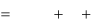 - составлять уравнения прямой по заданным условиям: проходящей через две точки с заданными координатами, проходящей через данную точку и параллельной данной прямой;  - исследовать функцию по её графику;  - находить множество значений, нули, промежутки знакопостоянства, монотонности квадратичной функции;  - оперировать понятиями: последовательность, арифметическая прогрессия, геометрическая прогрессия;  - решать задачи на арифметическую и геометрическую прогрессию.  В повседневной жизни и при изучении других предметов:- иллюстрировать с помощью графика реальную зависимость или процесс по их характеристикам;  - использовать свойства и график квадратичной функции при решении задач из других учебных предметов.  Текстовые задачи  Решать простые и сложные задачи разных типов, а также задачи повышенной трудности;  - использовать разные краткие записи как модели текстов сложных задач для построения поисковой схемы и решения задач;  - различать модель текста и модель решения задачи, конструировать к одной модели решения несложной задачи разные модели текста задачи;  - знать и применять оба способа поиска решения задач (от требования к условию и от условия к требованию);  - моделировать рассуждения при поиске решения задач с помощью граф-схемы;  - выделять этапы решения задачи и содержание каждого этапа;  - уметь выбирать оптимальный метод решения задачи и осознавать выбор метода, рассматривать различные методы, находить разные решения задачи, если возможно;  
       - анализировать затруднения при решении задач;  - выполнять различные преобразования предложенной задачи, конструировать новые задачи из данной, в том числе обратные;  - интерпретировать вычислительные результаты в задаче, исследовать полученное решение задачи;  - анализировать всевозможные ситуации взаимного расположения двух объектов и изменение их характеристик при совместном движении (скорость, время, расстояние) при решении задач на движение двух объектов как в одном, так и в противоположных направлениях;  - исследовать всевозможные ситуации при решении задач на движение по реке, рассматривать разные системы отсчёта;  - решать разнообразные задачи «на части»;   - решать и обосновывать свое решение задач (выделять математическую основу) на нахождение части числа и числа по его части на основе конкретного смысла дроби;  
       - осознавать и объяснять идентичность задач разных типов, связывающих три величины (на работу, на покупки, на движение). выделять эти величины и отношения между ними, применять их при решении задач, конструировать собственные задач указанных типов;  - владеть основными методами решения задач на смеси, сплавы, концентрации;  - решать задачи на проценты, в том числе, сложные проценты с обоснованием, используя разные способы;  - решать логические задачи разными способами, в том числе, с двумя блоками и с тремя блоками данных с помощью таблиц;  - решать задачи по комбинаторике и теории вероятностей на основе использования изученных методов и обосновывать решение;  - решать несложные задачи по математической статистике;  - овладеть основными методами решения сюжетных задач: арифметический, алгебраический, перебор вариантов, геометрический, графический, применять их в новых по сравнению с изученными ситуациях.  В повседневной жизни и при изучении других предметов:  - выделять при решении задач характеристики рассматриваемой в задаче ситуации, отличные от реальных (те, от которых абстрагировались), конструировать новые ситуации с учётом этих характеристик, в частности, при решении задач на концентрации, учитывать плотность вещества;  - решать и конструировать задачи на основе рассмотрения реальных ситуаций, в которых не требуется точный вычислительный результат;  - решать задачи на движение по реке, рассматривая разные системы отсчета.  Статистика и теория вероятностей   Оперировать понятиями: столбчатые и круговые диаграммы, таблицы данных, среднее арифметическое, медиана, наибольшее и наименьшее значения выборки, размах выборки, дисперсия и стандартное отклонение, случайная изменчивость;  - извлекать информацию, представленную в таблицах, на диаграммах, графиках;  
составлять таблицы, строить диаграммы и графики на основе данных;  - оперировать понятиями: факториал числа, перестановки и сочетания, треугольник Паскаля;  - применять правило произведения при решении комбинаторных задач;  - оперировать понятиями: случайный опыт, случайный выбор, испытание, элементарное случайное событие (исход), классическое определение вероятности случайного события, операции над случайными событиями;  - представлять информацию с помощью кругов Эйлера;  - решать задачи на вычисление вероятности с подсчетом количества вариантов с помощью комбинаторики.  В повседневной жизни и при изучении других предметов:  - извлекать, интерпретировать и преобразовывать информацию, представленную в таблицах, на диаграммах, графиках, отражающую свойства и характеристики реальных процессов и явлений;  - определять статистические характеристики выборок по таблицам, диаграммам, графикам, выполнять сравнение в зависимости от цели решения задачи;  - оценивать вероятность реальных событий и явлений.  Геометрические фигуры  Оперировать понятиями геометрических фигур;   - извлекать, интерпретировать и преобразовывать информацию о геометрических фигурах, представленную на чертежах;  - применять геометрические факты для решения задач, в том числе, предполагающих несколько шагов решения;   - формулировать в простейших случаях свойства и признаки фигур;  - доказывать геометрические утверждения;  -владеть стандартной классификацией плоских фигур (треугольников и четырёхугольников).  В повседневной жизни и при изучении других предметов:  - использовать свойства геометрических фигур для решения задач практического характера и задач из смежных дисциплин.  Отношения  Оперировать понятиями: равенство фигур, равные фигуры, равенство треугольников, параллельность прямых, перпендикулярность прямых, углы между прямыми, перпендикуляр, наклонная, проекция, подобие фигур, подобные фигуры, подобные треугольники;  - применять теорему Фалеса и теорему о пропорциональных отрезках при решении задач;  - характеризовать взаимное расположение прямой и окружности, двух окружностей.  В повседневной жизни и при изучении других предметов:   - использовать отношения для решения задач, возникающих в реальной жизни.  
       Измерения и вычисления  Оперировать представлениями о длине, площади, объёме как величинами;- применять теорему Пифагора, формулы площади, объёма при решении многошаговых задач, в которых не все данные представлены явно, а требуют вычислений, оперировать более широким количеством формул длины, площади, объёма, вычислять характеристики комбинаций фигур (окружностей и многоугольников) вычислять расстояния между фигурами, применять тригонометрические формулы для вычислений в более сложных случаях, проводить вычисления на основе равновеликости и равносоставленности;  - проводить простые вычисления на объёмных телах;  - формулировать задачи на вычисление длин, площадей и объёмов и решать их.   В повседневной жизни и при изучении других предметов:  - проводить вычисления на местности;  - применять формулы при вычислениях в смежных учебных предметах, в окружающей действительности.  
       Геометрические построения  Изображать геометрические фигуры по текстовому и символьному описанию;  - свободно оперировать чертёжными инструментами в несложных случаях, выполнять построения треугольников, применять отдельные методы построений циркулем и линейкой и проводить простейшие исследования числа решений;  - изображать типовые плоские фигуры и объемные тела с помощью простейших компьютерных инструментов.  В повседневной жизни и при изучении других предметов:   - выполнять простейшие построения на местности, необходимые в реальной жизни;   
       - оценивать размеры реальных объектов окружающего мира.  Преобразования  Оперировать понятием движения и преобразования подобия, владеть приёмами построения фигур с использованием движений и преобразований подобия, применять полученные знания и опыт построений в смежных предметах и в реальных ситуациях окружающего мира;   - строить фигуру, подобную данной, пользоваться свойствами подобия для обоснования свойств фигур;  - применять свойства движений для проведения простейших обоснований свойств фигур.  В повседневной жизни и при изучении других предметов:  - применять свойства движений и применять подобие для построений и вычислений.  
       Векторы и координаты на плоскости  Оперировать понятиями вектор, сумма, разность векторов, произведение вектора на число, угол между векторами, скалярное произведение векторов, координаты на плоскости, координаты вектора;  - выполнять действия над векторами (сложение, вычитание, умножение на число), вычислять скалярное произведение, определять в простейших случаях угол между векторами, выполнять разложение вектора на составляющие, применять полученные знания в физике, пользоваться формулой вычисления расстояния между точками по известным координатам, использовать уравнения фигур для решения задач;  - применять векторы и координаты для решения геометрических задач на вычисление длин, углов.  В повседневной жизни и при изучении других предметов:   - использовать понятия векторов и координат для решения задач по физике, географии и другим учебным предметам.  История математики  Характеризовать вклад выдающихся математиков в развитие математики и иных научных областей;  - понимать роль математики в развитии России.  Методы математики  Используя изученные методы, проводить доказательство, выполнять опровержение;  
       - выбирать изученные методы и их комбинации для решения математических задач;  
использовать математические знания для описания закономерностей в окружающей действительности и произведениях искусства;  - применять простейшие программные средства и электронно-коммуникационные системы при решении математических задач.  Выпускник получит возможность научиться в 7-9 классах для успешного продолжения образования на углублённом уровне  Элементы теории множеств и математической логики  Свободно оперировать 2 понятиями: множество, характеристики множества, элемент множества, пустое, конечное и бесконечное множество, подмножество, принадлежность, включение, равенство множеств, способы задание множества;  - задавать множества разными способами;  - проверять выполнение характеристического свойства множества;  - свободно оперировать понятиями: высказывание, истинность и ложность высказывания, сложные и простые высказывания, отрицание высказываний; истинность и ложность утверждения и его отрицания, операции над высказываниями: и, или, не условные высказывания (импликации);  - строить высказывания с использованием законов алгебры высказываний.  В повседневной жизни и при изучении других предметов:  - строить рассуждения на основе использования правил логики;  - использовать множества, операции с множествами, их графическое представление для описания реальных процессов и явлений, при решении задач других учебных предметов.  
       Числа  Свободно оперировать понятиями: натуральное число, множество натуральных чисел, целое число, множество целых чисел, обыкновенная дробь, десятичная дробь, смешанное число, рациональное число, множество рациональных чисел, иррациональное число, корень степени n, действительное число, множество действительных чисел, геометрическая интерпретация натуральных, целых, рациональных, действительных чисел;  - понимать и объяснять разницу между позиционной и непозиционной системами записи чисел;  - переводить числа из одной системы записи (системы счисления) в другую;  - доказывать и использовать признаки делимости на 2, 4, 8, 5, 3, 6, 9, 10, 11 суммы и произведения чисел при выполнении вычислений и решении задач;  - выполнять округление рациональных и иррациональных чисел с заданной точностью;  - сравнивать действительные числа разными способами;  - упорядочивать числа, записанные в виде обыкновенной и десятичной дроби, числа, записанные с использованием арифметического квадратного корня, корней степени больше 2;  - находить НОД и НОК чисел разными способами и использовать их при решении задач;  - выполнять вычисления и преобразования выражений, содержащих действительные числа, в том числе корни натуральных степеней.  В повседневной жизни и при изучении других предметов:  - выполнять и объяснять результаты сравнения результатов вычислений при решении практических задач, в том числе приближенных вычислений, используя разные способы сравнений;  - записывать, сравнивать, округлять числовые данные реальных величин с использованием разных систем измерения;   - составлять и оценивать разными способами числовые выражения при решении практических задач и задач из других учебных предметов.  Тождественные преобразования  Свободно оперировать понятиями степени с целым и дробным показателем;  - выполнять доказательство свойств степени с целыми и дробными показателями;  
оперировать понятиями «одночлен», «многочлен», «многочлен с одной переменной», «многочлен с несколькими переменными», коэффициенты многочлена, «стандартная  запись многочлена», степень одночлена и многочлена;  - свободно владеть приемами преобразования целых и дробно-рациональных выражений;  - выполнять разложение многочленов на множители разными способами, с использованием комбинаций различных приёмов;  - использовать теорему Виета и теорему, обратную теореме Виета, для поиска корней квадратного трёхчлена и для решения задач, в том числе задач с параметрами на основе квадратного трёхчлена;  - выполнять деление многочлена на многочлен с остатком;  - доказывать свойства квадратных корней и корней степени n;  - выполнять преобразования выражений, содержащих квадратные корни, корни степени n;  - свободно оперировать понятиями «тождество», «тождество на множестве», «тождественное преобразование»;  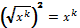 - выполнять различные преобразования выражений, содержащих модули.	  В повседневной жизни и при изучении других предметов:  - выполнять преобразования и действия с буквенными выражениями, числовые коэффициенты которых записаны в стандартном виде;  - выполнять преобразования рациональных выражений при решении задач других учебных предметов;  - выполнять проверку правдоподобия физических и химических формул на основе сравнения размерностей и валентностей.  Уравнения и неравенства  Свободно оперировать понятиями: уравнение, неравенство, равносильные уравнения и неравенства, уравнение, являющееся следствием другого уравнения, уравнения, равносильные на множестве, равносильные преобразования уравнений;  - решать разные виды уравнений и неравенств и их систем, в том числе некоторые уравнения 3 и 4 степеней, дробно-рациональные и иррациональные;  - знать теорему Виета для уравнений степени выше второй;  - понимать смысл теорем о равносильных и неравносильных преобразованиях уравнений и уметь их доказывать;  - владеть разными методами решения уравнений, неравенств и их систем, уметь выбирать метод решения и обосновывать свой выбор;  - использовать метод интервалов для решения неравенств, в том числе дробно-рациональных и включающих в себя иррациональные выражения;  - решать алгебраические уравнения и неравенства и их системы с параметрами алгебраическим и графическим методами;  - владеть разными методами доказательства неравенств;  - решать уравнения в целых числах;  - изображать множества на плоскости, задаваемые уравнениями, неравенствами и их системами.  В повседневной жизни и при изучении других предметов:  - составлять и решать уравнения, неравенства, их системы при решении задач других учебных предметов;  - выполнять оценку правдоподобия результатов, получаемых при решении различных уравнений, неравенств и их систем при решении задач других учебных предметов;  - составлять и решать уравнения и неравенства с параметрами при решении задач других учебных предметов;  - составлять уравнение, неравенство или их систему, описывающие реальную ситуацию или прикладную задачу, интерпретировать полученные результаты.  Функции  Свободно оперировать понятиями: зависимость, функциональная зависимость, зависимая и независимая переменные, функция, способы задания функции, аргумент и значение функции, область определения и множество значения функции, нули функции, промежутки знакопостоянства, монотонность функции, наибольшее и наименьшее значения, чётность/нечётность функции, периодичность функции, график функции, вертикальная, горизонтальная, наклонная асимптоты; график зависимости, не являющейся функцией, строить графики функций: линейной, квадратичной, дробно-линейной, степенной при разных значениях показателя степени, y =/x/;  - использовать преобразования графика функции y =f x для построения графиков функций y=af kx+b+c;   - анализировать свойства функций и вид графика в зависимости от параметров;  - свободно 	оперировать 	понятиями: 	последовательность, 	ограниченная последовательность, монотонно возрастающая (убывающая) последовательность, предел последовательности, арифметическая прогрессия, геометрическая прогрессия, характеристическое свойство арифметической (геометрической) прогрессии;   - использовать метод математической индукции для вывода формул, доказательства равенств и неравенств, решения задач на делимость;  - исследовать последовательности, заданные рекуррентно;  - решать комбинированные задачи на арифметическую и геометрическую прогрессии.  В повседневной жизни и при изучении других предметов:  - конструировать и исследовать функции, соответствующие реальным процессам и явлениям, интерпретировать полученные результаты в соответствии со спецификой исследуемого процесса или явления;  - использовать графики зависимостей для исследования реальных процессов и явлений;  
конструировать и исследовать функции при решении задач других учебных предметов, интерпретировать полученные результаты в соответствии со спецификой учебного  предмета.  Статистика и теория вероятностей   Свободно оперировать понятиями: столбчатые и круговые диаграммы, таблицы данных, среднее арифметическое, медиана, наибольшее и наименьшее значения выборки, размах выборки, дисперсия и стандартное отклонение, случайная изменчивость;  - выбирать наиболее удобный способ представления информации, адекватный её свойствам и целям анализа;  - вычислять числовые характеристики выборки;  - свободно оперировать понятиями: факториал числа, перестановки, сочетания и размещения, треугольник Паскаля;  - свободно оперировать понятиями: случайный опыт, случайный выбор, испытание, элементарное случайное событие (исход), классическое определение вероятности случайного события, операции над случайными событиями, основные комбинаторные формулы;  - свободно оперировать понятиями: случайный опыт, случайный выбор, испытание, элементарное случайное событие (исход), классическое определение вероятности случайного события, операции над случайными событиями, основные комбинаторные формулы;  - знать примеры случайных величин, и вычислять их статистические характеристики;  
использовать формулы комбинаторики при решении комбинаторных задач;  - решать задачи на вычисление вероятности в том числе с использованием формул.  В повседневной жизни и при изучении других предметов:  - представлять информацию о реальных процессах и явлениях способом, адекватным её свойствам и цели исследования;  - анализировать и сравнивать статистические характеристики выборок, полученных в процессе решения прикладной задачи, изучения реального явления, решения задачи из других учебных предметов;  - оценивать вероятность реальных событий и явлений в различных ситуациях.  Текстовые задачи  Решать простые и сложные задачи, а также задачи повышенной трудности и выделять их математическую основу;  - распознавать разные виды и типы задач;  - использовать разные краткие записи как модели текстов сложных задач и задач повышенной сложности для построения поисковой схемы и решения задач, выбирать оптимальную для рассматриваемой в задаче ситуации модель текста задачи;  - различать модель текста и модель решения задачи, конструировать к одной модели решения сложных задач разные модели текста задачи;  - знать и применять три способа поиска решения задач (от требования к условию и от условия к требованию, комбинированный);  - моделировать рассуждения при поиске решения задач с помощью граф-схемы;  
выделять этапы решения задачи и содержание каждого этапа;  - уметь выбирать оптимальный метод решения задачи и осознавать выбор метода, рассматривать различные методы, находить разные решения задачи, если возможно;  
       - анализировать затруднения при решении задач;  - выполнять различные преобразования предложенной задачи, конструировать новые задачи из данной, в том числе обратные;  - интерпретировать вычислительные результаты в задаче, исследовать полученное решение задачи;  - изменять условие задач (количественные или качественные данные), исследовать измененное преобразованное;  - анализировать всевозможные ситуации взаимного расположения двух объектов и изменение их характеристик при совместном движении (скорость, время, расстояние). При решении задач на движение двух объектов как в одном, так и в противоположных направлениях, конструировать новые ситуации на основе изменения условий задачи при движении по реке;  - исследовать всевозможные ситуации при решении задач на движение по реке, рассматривать разные системы отсчёта;  - решать разнообразные задачи «на части»;  - решать и обосновывать свое решение задач (выделять математическую основу) на нахождение части числа и числа по его части на основе конкретного смысла дроби;  
объяснять идентичность задач разных типов, связывающих три величины (на работу, на покупки, на движение). выделять эти величины и отношения между ними, применять  их при решении задач, конструировать собственные задач указанных типов;  - владеть основными методами решения задач на смеси, сплавы, концентрации, использовать их в новых ситуациях по отношению к изученным в процессе обучения;   - решать задачи на проценты, в том числе, сложные проценты с обоснованием, используя разные способы;  - решать логические задачи разными способами, в том числе, с двумя блоками и с тремя блоками данных с помощью таблиц;  - решать задачи по комбинаторике и теории вероятностей на основе использования изученных методов и обосновывать решение;  - решать несложные задачи по математической статистике;  - овладеть основными методами решения сюжетных задач: арифметический, алгебраический, перебор вариантов, геометрический, графический, применять их в новых по сравнению с изученными ситуациях.  В повседневной жизни и при изучении других предметов:  - конструировать новые для данной задачи задачные ситуации с учётом реальных характеристик, в частности, при решении задач на концентрации, учитывать плотность вещества; - решать и конструировать задачи на основе рассмотрения реальных ситуаций, в которых не требуется точный вычислительный результат;  - решать задачи на движение по реке, рассматривая разные системы отсчёта;  
конструировать задачные ситуации, приближенные к реальной действительности.  
        Геометрические фигуры  Свободно оперировать геометрическими понятиями при решении задач и проведении математических рассуждений;  - самостоятельно формулировать определения геометрических фигур, выдвигать гипотезы о новых свойствах и признаках геометрических фигур и обосновывать или опровергать их, обобщать или конкретизировать результаты на новые классы фигур, проводить в несложных случаях классификацию фигур по различным основаниям;  - исследовать чертежи, включая комбинации фигур, извлекать, интерпретировать и преобразовывать информацию, представленную на чертежах;  - решать задачи геометрического содержания, в том числе в ситуациях, когда алгоритм решения не следует явно из условия, выполнять необходимые для решения задачи дополнительные построения, исследовать возможность применения теорем и формул для решения задач;  - формулировать и доказывать геометрические утверждения.  В повседневной жизни и при изучении других предметов:  - составлять с использованием свойств геометрических фигур математические модели для решения задач практического характера и задач из смежных дисциплин, исследовать полученные модели и интерпретировать результат.  Отношения  Владеть понятием отношения как метапредметным;  - свободно оперировать понятиями: равенство фигур, равные фигуры, равенство треугольников, параллельность прямых, перпендикулярность прямых, углы между прямыми, перпендикуляр, наклонная, проекция, подобие фигур, подобные фигуры, подобные треугольники;  - использовать свойства подобия и равенства фигур при решении задач.  В повседневной жизни и при изучении других предметов:   - использовать отношения для построения и исследования математических моделей объектов реальной жизни.Измерения и вычисления  Свободно оперировать понятиями длина, площадь, объём, величина угла как величинами, использовать равновеликость и равносоставленность при решении задач на вычисление, самостоятельно получать и использовать формулы для вычислений площадей и объёмов фигур, свободно оперировать широким набором формул на вычисление при решении сложных задач, в том числе и задач на вычисление в комбинациях окружности и треугольника, окружности и четырёхугольника, а также с применением тригонометрии;  - самостоятельно формулировать гипотезы и проверять их достоверность.  В повседневной жизни и при изучении других предметов:  - свободно оперировать формулами при решении задач в других учебных предметах и при проведении необходимых вычислений в реальной жизни.  Геометрические построения  Оперировать понятием набора элементов, определяющих геометрическую фигуру, владеть набором методов построений циркулем и линейкой;  - проводить анализ и реализовывать этапы решения задач на построение.  В повседневной жизни и при изучении других предметов:  - выполнять построения на местности;  - оценивать размеры реальных объектов окружающего мира.  Преобразования  Оперировать движениями и преобразованиями как метапредметными понятиями;  
оперировать понятием движения и преобразования подобия для обоснований, свободно владеть приемами построения фигур с помощью движений и преобразования  подобия, а также комбинациями движений, движений и преобразований;  - использовать свойства движений и преобразований для проведения обоснования и доказательства утверждений в геометрии и других учебных предметах;  - пользоваться свойствами движений и преобразований при решении задач.  В повседневной жизни и при изучении других предметов:   - применять свойства движений и применять подобие для построений и вычислений.  
        Векторы и координаты на плоскости  Свободно оперировать понятиями вектор, сумма, разность векторов, произведение вектора на число, скалярное произведение векторов, координаты на плоскости, координаты вектора;  - владеть векторным и координатным методом на плоскости для решения задач на вычисление и доказательства;  - выполнять с помощью векторов и координат доказательство известных ему геометрических фактов (свойства средних линий, теорем о замечательных точках и т.п.) и получать новые свойства известных фигур;  - использовать уравнения фигур для решения задач и самостоятельно составлять уравнения отдельных плоских фигур.  В повседневной жизни и при изучении других предметов:   - использовать понятия векторов и координат для решения задач по физике, географии и другим учебным предметам.  История математики  Понимать математику как строго организованную систему научных знаний, в частности владеть представлениями об аксиоматическом построении геометрии и первичными представлениями о неевклидовых геометриях;  - рассматривать математику в контексте истории развития цивилизации и истории развития науки, понимать роль математики в развитии России.  Методы математики   Владеть знаниями о различных методах обоснования и опровержения математических утверждений и самостоятельно применять их;  - владеть навыками анализа условия задачи и определения подходящих для решения задач изученных методов или их комбинаций;  - характеризовать произведения искусства с учётом математических закономерностей в природе, использовать математические закономерности в самостоятельном творчестве.  1.2.4.7. 	 Информатика  Выпускник научится:- различать содержание основных понятий предмета: информатика, информация, информационный процесс, информационная система, информационная модель и др;  
       - различать виды информации по способам её восприятия человеком и по способам её представления на материальных носителях;  - раскрывать общие закономерности протекания информационных процессов в системах различной природы;  - приводить примеры информационных процессов – процессов, связанные с хранением, преобразованием и передачей данных – в живой природе и технике;  - классифицировать средства ИКТ в соответствии с кругом выполняемых задач;  - узнает о назначении основных компонентов компьютера (процессора, оперативной памяти, внешней энергонезависимой памяти, устройств ввода-вывода), характеристиках этих устройств;  - определять качественные и количественные характеристики компонентов компьютера;  
       - узнает об истории и тенденциях развития компьютеров; о том как можно улучшить характеристики компьютеров;   - узнает о том какие задачи решаются с помощью суперкомпьютеров.  Выпускник получит возможность:  - осознано подходить к выбору ИКТ – средств для своих учебных и иных целей;  - узнать о физических ограничениях назначения характеристик компьютера.  
       Математические основы информатики  Выпускник научится:  - описывать размер двоичных текстов, используя термины «бит», «байт» и производные от них; использовать термины, описывающие скорость передачи данных, оценивать время передачи данных;  - кодировать и декодировать тексты по заданной кодовой таблице;  - оперировать понятиями, связанными с передачей данных (источник и приемник данных: канал связи, скорость передачи данных по каналу связи, пропускная способность канала связи);  - определять минимальную длину кодового слова по заданным алфавиту кодируемого текста и кодовому алфавиту (для кодового алфавита из 2, 3 или 4 символов);  - определять длину кодовой последовательности по длине исходного текста и кодовой таблице равномерного кода;  - записывать в двоичной системе целые числа от 0 до 1024; переводить заданное натуральное число из десятичной записи в двоичную и из двоичной в десятичную; сравнивать числа в двоичной записи; складывать и вычитать числа, записанные в двоичной системе счисления;  - записывать логические выражения, составленные с помощью операций «и», «или», «не» и скобок, определять истинность такого составного высказывания, если известны значения истинности входящих в него элементарных высказываний;  - определять количество элементов в множествах, полученных из двух или трех базовых множеств с помощью операций объединения, пересечения и дополнения;  - использовать терминологию, связанную с графами (вершина, ребро, путь, длина ребра и пути), деревьями (корень, лист, высота дерева) и списками (первый элемент, последний элемент, предыдущий элемент, следующий элемент; вставка, удаление и замена элемента);  - описывать граф с помощью матрицы смежности с указанием длин ребер (знание термина «матрица смежности» не обязательно);  - познакомиться с двоичным кодированием текстов и с наиболее употребительными современными кодами;  - использовать основные способы графического представления числовой информации, (графики, диаграммы).  Выпускник получит возможность:  - познакомиться с примерами математических моделей и использования компьютеров при их анализе; понять сходства и различия между математической моделью объекта и его натурной моделью, между математической моделью объекта/явления и словесным описанием;  - узнать о том, что любые дискретные данные можно описать, используя алфавит, содержащий только два символа, например, 0 и 1;- познакомиться с тем, как информация (данные) представляется в современных компьютерах и робототехнических системах;  - познакомиться с примерами использования графов, деревьев и списков при описании реальных объектов и процессов;  - ознакомиться с влиянием ошибок измерений и вычислений на выполнение алгоритмов управления реальными объектами (на примере учебных автономных роботов);    - узнать о наличии кодов, которые исправляют ошибки искажения, возникающие при передаче информации.  Алгоритмы и элементы программирования  Выпускник научится:  - составлять алгоритмы для решения учебных задач различных типов;  - выражать алгоритм решения задачи различными способами (словесным, графическим, в том числе и в виде блок-схемы, с помощью формальных языков и др.);  - определять наиболее оптимальный способ выражения алгоритма для решения конкретных задач (словесный, графический, с помощью формальных языков);  - определять результат выполнения заданного алгоритма или его фрагмента;- использовать термины «исполнитель», «алгоритм», «программа», а также понимать разницу между употреблением этих терминов в обыденной речи и в информатике;  
       - выполнять без использования компьютера («вручную») несложные алгоритмы управления исполнителями и анализа числовых и текстовых данных, записанные на  конкретном язык программирования с использованием основных управляющих конструкций последовательного программирования(линейная программа, ветвление, повторение, вспомогательные алгоритмы);  - составлять несложные алгоритмы управления исполнителями и анализа числовых и текстовых данных с использованием основных управляющих конструкций последовательного программирования и записывать их в виде программ на выбранном языке программирования; выполнять эти программы на компьютере;  - использовать величины (переменные) различных типов, табличные величины (массивы), а также выражения, составленные из этих величин; использовать оператор присваивания;  - анализировать предложенный алгоритм, например, определять какие результаты возможны при заданном множестве исходных значений;  - использовать логические значения, операции и выражения с ними;  - записывать на выбранном языке программирования арифметические и логические выражения и вычислять их значения.Выпускник получит возможность:  - познакомиться с использованием в программах строковых величин и с операциями со строковыми величинами;  - создавать программы для решения задач, возникающих в процессе учебы и вне ее;  
познакомиться с задачами обработки данных и алгоритмами их решения;  
познакомиться с понятием «управление», с примерами того, как компьютер управляет различными системами (роботы, летательные и космические аппараты, станки,  оросительные системы, движущиеся модели и др.);  - познакомиться с учебной средой составления программ управления автономными роботами и разобрать примеры алгоритмов управления, разработанными в этой среде.  Использование программных систем и сервисов  Выпускник научится:  - классифицировать файлы по типу и иным параметрам;  - выполнять основные операции с файлами (создавать, сохранять, редактировать, удалять, архивировать, «распаковывать» архивные файлы);- разбираться в иерархической структуре файловой системы;  - осуществлять поиск файлов средствами операционной системы;  - использовать динамические (электронные) таблицы, в том числе формулы с использованием абсолютной, относительной и смешанной адресации, выделение диапазона таблицы и упорядочивание (сортировку) его элементов; построение диаграмм (круговой и столбчатой);  - использовать табличные (реляционные) базы данных, выполнять отбор строк таблицы, удовлетворяющих определенному условию;  - анализировать доменные имена компьютеров и адреса документов в Интернете;  
проводить поиск информации в сети Интернет по запросам с использованием логических операций.  Выпускник овладеет (как результат применения программных систем и интернет-сервисов в данном курсе и во всем образовательном процессе):  - навыками работы с компьютером; знаниями, умениями и навыками, достаточными для работы с различными видами программных систем и интернет-сервисов (файловые менеджеры, текстовые редакторы, электронные таблицы, браузеры, поисковые системы, словари, электронные энциклопедии); умением описывать работу этих систем и сервисов с использованием соответствующей терминологии;  - различными формами представления данных (таблицы, диаграммы, графики и т. д.);  
приемами безопасной организации своего личного пространства данных с использованием индивидуальных накопителей данных, интернет-сервисов и т. п.;  - основами соблюдения норм информационной этики и права;  - познакомится с программными средствами для работы с аудио-визуальными данными и соответствующим понятийным аппаратом;  - узнает о дискретном представлении аудио-визуальных данных.  Выпускник получит возможность (в данном курсе и иной учебной деятельности):  
       - узнать о данных от датчиков, например, датчиков роботизированных устройств;  
практиковаться в использовании основных видов прикладного программного обеспечения (редакторы текстов, электронные таблицы, браузеры и др.);  - познакомиться с примерами использования математического моделирования в современном мире;  - познакомиться с принципами функционирования Интернета и сетевого взаимодействия между компьютерами, с методами поиска в Интернете;  - познакомиться с постановкой вопроса о том, насколько достоверна полученная информация, подкреплена ли она доказательствами подлинности (пример: наличие электронной подписи); познакомиться с возможными подходами к оценке достоверности информации (пример: сравнение данных из разных источников);  - узнать о том, что в сфере информатики и ИКТ существуют международные и национальные стандарты;  - узнать о структуре современных компьютеров и назначении их элементов;  - получить представление об истории и тенденциях развития ИКТ;  - познакомиться с примерами использования ИКТ в современном мире;  - получить представления о роботизированных устройствах и их использовании на производстве и в научных исследованиях.  1.2.4.8. История России. Всеобщая история Предметные результаты освоения курса истории на уровне основного общего образования предполагают, что у обучающегося сформированы:  - целостные представления об историческом пути человечества, разных народов и государств как необходимой основы миропонимания и познания современного общества; о преемственности исторических эпох и непрерывности исторических процессов; о месте и роли России в мировой истории;  - базовые исторические знания об основных этапах и закономерностях развития человеческого общества с древности до наших дней;  - способность применять понятийный аппарат исторического знания и приемы исторического анализа для раскрытия сущности и значения событий и явлений прошлого и современности;  - способность применять исторические знания для осмысления общественных событий и явлений прошлого и современности;  - умение искать, анализировать, систематизировать и оценивать историческую информацию различных исторических и современных источников, раскрывая ее социальную принадлежность и познавательную ценность; способность определять и аргументировать свое отношение к ней;  - умение работать с письменными, изобразительными и вещественными историческими источниками, понимать и интерпретировать содержащуюся в них информацию;  - уважение к мировому и отечественному историческому наследию, культуре своего и других народов; готовность применять исторические знания для выявления и сохранения исторических и культурных памятников своей страны и мира.  История Древнего мира (5 класс)  Выпускник научится:  • определять место исторических событий во времени, объяснять смысл основных хронологических понятий, терминов (тысячелетие, век, до нашей эры, нашей эры);  • использовать историческую карту как источник информации о расселении человеческих общностей в эпохи первобытности и Древнего мира, расположении древних цивилизаций и государств, местах важнейших событий;  • проводить поиск информации в отрывках исторических текстов, материальных памятниках Древнего мира;  • описывать условия существования, основные занятия, образ жизни людей в древности, памятники древней культуры; рассказывать о событиях древней истории;  • раскрывать характерные, существенные черты: а) форм государственного устройства древних обществ (с использованием понятий «деспотия», «полис», «республика», «закон», «империя», «метрополия», «колония» и др.); б) положения основных групп населения в древневосточных и античных обществах (правители и подданные, свободные и рабы);  в) религиозных верований людей в древности;  • объяснять, в чем заключались назначение и художественные достоинства памятников древней культуры: архитектурных сооружений, предметов быта, произведений искусства;  • давать оценку наиболее значительным событиям и личностям древней истории.  
Выпускник получит возможность научиться:  • давать характеристику общественного строя древних государств;  • сопоставлять свидетельства различных исторических источников, выявляя в них общее и различия;  • видеть проявления влияния античного искусства в окружающей среде;  • высказывать суждения о значении и месте исторического и культурного наследия древних обществ в мировой истории.  История Средних веков. От Древней Руси к Российскому государству (VIII –XV вв.)  (6 класс)  Выпускник научится:  • локализовать во времени общие рамки и события Средневековья, этапы становления  и развития Российского государства; соотносить хронологию истории Руси и всеобщей истории;  • использовать историческую карту как источник информации о территории, об экономических и культурных центрах Руси и других государств в Средние века, о  направлениях крупнейших передвижений людей – походов, завоеваний, колонизаций и  др.;  • проводить поиск информации в исторических текстах, материальных исторических памятниках Средневековья;  • составлять описание образа жизни различных групп населения в средневековых обществах на Руси и в других странах, памятников материальной и художественной культуры; рассказывать о значительных событиях средневековой истории;  • раскрывать характерные, существенные черты: а) экономических и социальных отношений, политического строя на Руси и в других государствах; б) ценностей, господствовавших в средневековых обществах, религиозных воззрений, представлений средневекового человека о мире;  • объяснять причины и следствия ключевых событий отечественной и всеобщей истории Средних веков;  • сопоставлять развитие Руси и других стран в период Средневековья, показывать общие черты и особенности (в связи с понятиями «политическая раздробленность», «централизованное государство» и др.);  • давать оценку событиям и личностям отечественной и всеобщей истории Средних веков.  Выпускник получит возможность научиться:  • давать сопоставительную характеристику политического устройства государств Средневековья (Русь, Запад, Восток);  • сравнивать свидетельства различных исторических источников, выявляя в них общее и различия;  • составлять на основе информации учебника и дополнительной литературы описания памятников средневековой культуры Руси и других стран, объяснять, в чем заключаются их художественные достоинства и значение.  История Нового времени. Россия в XVI – ХIХ веках (7–9 класс)  Выпускник научится:  • локализовать во времени хронологические рамки и рубежные события Нового времени как исторической эпохи, основные этапы отечественной и всеобщей истории Нового времени; соотносить хронологию истории России и всеобщей истории в Новое время;  • использовать историческую карту как источник информации о границах России и других государств в Новое время, об основных процессах социально-экономического развития, о местах важнейших событий, направлениях значительных передвижений –  походов, завоеваний, колонизации и др.;  • анализировать информацию различных источников по отечественной и всеобщей истории Нового времени;   • составлять описание положения и образа жизни основных социальных групп в России и других странах в Новое время, памятников материальной и художественной культуры; рассказывать о значительных событиях и личностях отечественной и всеобщей истории Нового времени;  • систематизировать исторический материал, содержащийся в учебной и дополнительной литературе по отечественной и всеобщей истории Нового времени;  • раскрывать характерные, существенные черты: а) экономического и социального развития России и других стран в Новое время; б) эволюции политического строя (включая понятия «монархия», «самодержавие», «абсолютизм» и др.); в) развития общественного 	движения 	(«консерватизм», 	«либерализм», социализм»);  г) представлений о мире и общественных ценностях; д) художественной культуры Нового времени;  • объяснять причины и следствия ключевых событий и процессов отечественной и всеобщей истории Нового времени (социальных движений, реформ и революций, взаимодействий между народами и др.);  • сопоставлять развитие России и других стран в Новое время, сравнивать исторические ситуации и события;  • давать оценку событиям и личностям отечественной и всеобщей истории Нового времени.  Выпускник получит возможность научиться:  • используя историческую карту, характеризовать социально-экономическое и политическое развитие России, других государств в Новое время;  • использовать элементы источниковедческого анализа при работе с историческими материалами (определение принадлежности и достоверности источника, позиций автора и др.);  • сравнивать развитие России и других стран в Новое время, объяснять, в чем заключались общие черты и особенности;   • применять знания по истории России и своего края в Новое время при составлении описаний исторических и культурных памятников своего города, края и т. д.  1.2.4.9. Обществознание  Человек. Деятельность человека.Выпускник научится:- использовать знания о биологическом и социальном в человеке для характеристики его природы;- характеризовать основные возрастные периоды жизни человека, особенности подросткового возраста;- в модельных и реальных ситуациях выделять сущностные характеристики и основные виды деятельности людей, объяснять роль мотивов в деятельности человека;- характеризовать и иллюстрировать конкретными примерами группы потребностей человека;- приводить примеры основных видов деятельности человека;- выполнять несложные практические задания по анализу ситуаций, связанных с различными способами разрешения межличностных конфликтов; - выражать собственное отношение к различным способам разрешения межличностных конфликтов.Выпускник получит возможность научиться:- выполнять несложные практические задания, основанные на ситуациях, связанных с деятельностью человека;- оценивать роль деятельности в жизни человека и общества;- оценивать последствия удовлетворения мнимых потребностей, на примерах показывать опасность удовлетворения мнимых потребностей, угрожающих здоровью;- использовать элементы причинно-следственного анализа при характеристике межличностных конфликтов;- моделировать возможные последствия позитивного и негативного воздействия группы на человека, делать выводы.ОбществоВыпускник научится:- демонстрировать на примерах взаимосвязь природы и общества, раскрывать роль природы в жизни человека;- распознавать на основе приведенных данных основные типы обществ;- характеризовать движение от одних форм общественной жизни к другим; оценивать социальные явления с позиций общественного прогресса;- различать экономические, социальные, политические, культурные явления и процессы общественной жизни;- выполнять несложные познавательные и практические задания, основанные на ситуациях жизнедеятельности человека в разных сферах общества;- характеризовать экологический кризис как глобальную проблему человечества, раскрывать причины экологического кризиса;- на основе полученных знаний выбирать в предлагаемых модельных ситуациях и осуществлять на практике экологически рациональное поведение;- раскрывать влияние современных средств массовой коммуникации на общество и личность;- конкретизировать примерами опасность международного терроризма.Выпускник получит возможность научиться:- наблюдать и характеризовать явления и события, происходящие в различных сферах общественной жизни;- выявлять причинно-следственные связи общественных явлений и характеризовать основные направления общественного развития;- осознанно содействовать защите природы.Социальные нормыВыпускник научится:- раскрывать роль социальных норм как регуляторов общественной жизни и поведения человека;- различать отдельные виды социальных норм;- характеризовать основные нормы морали;- критически осмысливать информацию морально-нравственного характера, полученную из разнообразных источников, систематизировать, анализировать полученные данные; применять полученную информацию для определения собственной позиции, для соотнесения своего поведения и поступков других людей с нравственными ценностями;- раскрывать сущность патриотизма, гражданственности; приводить примеры проявления этих качеств из истории и жизни современного общества;- характеризовать специфику норм права;- сравнивать нормы морали и права, выявлять их общие черты и особенности;  
раскрывать сущность процесса социализации личности;- объяснять причины отклоняющегося поведения;- описывать негативные последствия наиболее опасных форм отклоняющегося поведения.Выпускник получит возможность научиться:- использовать элементы причинно-следственного анализа для понимания влияния моральных устоев на развитие общества и человека;- оценивать социальную значимость здорового образа жизни.Сфера духовной культурыВыпускник научится:- характеризовать развитие отдельных областей и форм культуры, выражать свое мнение о явлениях культуры;- описывать явления духовной культуры;- объяснять причины возрастания роли науки в современном мире;- оценивать роль образования в современном обществе;- различать уровни общего образования в России;- находить и извлекать социальную информацию о достижениях и проблемах развития культуры из адаптированных источников различного типа;- описывать духовные ценности российского народа и выражать собственное отношение к ним;- объяснять необходимость непрерывного образования в современных условиях;- учитывать общественные потребности при выборе направления своей будущей профессиональной деятельности;- раскрывать роль религии в современном обществе;- характеризовать особенности искусства как формы духовной культуры.Выпускник получит возможность научиться:- описывать процессы создания, сохранения, трансляции и усвоения достижений культуры;- характеризовать основные направления развития отечественной культуры в современных условиях;- критически воспринимать сообщения и рекламу в СМИ и Интернете о таких направлениях массовой культуры, как шоу-бизнес и мода.Социальная сфераВыпускник научится:- описывать социальную структуру в обществах разного типа, характеризовать основные социальные общности и группы;- объяснять взаимодействие социальных общностей и групп;- характеризовать ведущие направления социальной политики Российского государства;  
       - выделять параметры, определяющие социальный статус личности;- приводить примеры предписанных и достигаемых статусов;- описывать основные социальные роли подростка;- конкретизировать примерами процесс социальной мобильности;- характеризовать межнациональные отношения в современном мире;- объяснять причины межнациональных конфликтов и основные пути их разрешения;   
       - характеризовать, раскрывать на конкретных примерах основные функции семьи в обществе;- раскрывать основные роли членов семьи;- характеризовать основные слагаемые здорового образа жизни; осознанно выбирать верные критерии для оценки безопасных условий жизни;- выполнять несложные практические задания по анализу ситуаций, связанных с различными способами разрешения семейных конфликтов;- выражать собственное отношение к различным способам разрешения семейных конфликтов.Выпускник получит возможность научиться:- раскрывать понятия «равенство» и «социальная справедливость» с позиций историзма;  
выражать и обосновывать собственную позицию по актуальным проблемам молодежи;  
выполнять несложные практические задания по анализу ситуаций, связанных с различными способами разрешения семейных конфликтов; выражать собственное  отношение к различным способам разрешения семейных конфликтов;- формировать положительное отношение к необходимости соблюдать здоровый образ жизни; корректировать собственное поведение в соответствии с требованиями безопасности жизнедеятельности;- использовать элементы причинно-следственного анализа при характеристике семейных конфликтов;- находить и извлекать социальную информацию о государственной семейной политике из адаптированных источников различного типа.Политическая сфера жизни обществаВыпускник научится:- объяснять роль политики в жизни общества;- различать и сравнивать различные формы правления, иллюстрировать их примерами давать характеристику формам государственно-территориального устройства;  
        - различать различные типы политических режимов, раскрывать их основные признаки;  
         - раскрывать на конкретных примерах основные черты и принципы демократии;  
называть признаки политической партии, раскрывать их на конкретных примерах;  
       - характеризовать различные формы участия граждан в политической жизни.Выпускник получит возможность научиться:- осознавать значение гражданской активности и патриотической позиции в укреплении нашего государства;- соотносить различные оценки политических событий и процессов и делать обоснованные выводы.  
       Гражданин и государствоВыпускник научится:- характеризовать государственное устройство Российской Федерации, называть органы государственной власти страны, описывать их полномочия и компетенцию;- объяснять порядок формирования органов государственной власти РФ;- раскрывать достижения российского народа;- объяснять и конкретизировать примерами смысл понятия «гражданство»;- называть и иллюстрировать примерами основные права и свободы граждан, гарантированные Конституцией РФ;- осознавать значение патриотической позиции в укреплении нашего государства;- характеризовать конституционные обязанности гражданина.Выпускник получит возможность научиться:- аргументированно обосновывать влияние происходящих в обществе изменений на положение России в мире;- использовать знания и умения для формирования способности уважать права других людей, выполнять свои обязанности гражданина РФ.Основы российского законодательстваВыпускник научится:- характеризовать систему российского законодательства;- раскрывать особенности гражданской дееспособности несовершеннолетних;- характеризовать гражданские правоотношения;- раскрывать смысл права на труд;- объяснять роль трудового договора;- разъяснять на примерах особенности положения несовершеннолетних в трудовых отношениях;- характеризовать права и обязанности супругов, родителей, детей;- характеризовать особенности уголовного права и уголовных правоотношений;  
конкретизировать примерами виды преступлений и наказания за них;- характеризовать специфику уголовной ответственности несовершеннолетних;  
раскрывать связь права на образование и обязанности получить образование;  
       - анализировать несложные практические ситуации, связанные с гражданскими, семейными, трудовыми правоотношениями; в предлагаемых модельных ситуациях  определять признаки правонарушения, проступка, преступления;- исследовать несложные практические ситуации, связанные с защитой прав и интересов детей, оставшихся без попечения родителей;- находить, извлекать и осмысливать информацию правового характера, полученную из доступных источников, систематизировать, анализировать полученные данные; применять полученную информацию для соотнесения собственного поведения и поступков других людей с нормами поведения, установленными законом.Выпускник получит возможность научиться:- на основе полученных знаний о правовых нормах выбирать в предлагаемых модельных ситуациях и осуществлять на практике модель правомерного социального поведения, основанного на уважении к закону и правопорядку;- оценивать сущность и значение правопорядка и законности, собственный возможный вклад в их становление и развитие;- осознанно содействовать защите правопорядка в обществе правовыми способами и средствами.ЭкономикаВыпускник научится:- объяснять проблему ограниченности экономических ресурсов;- различать основных участников экономической деятельности: производителей и потребителей, предпринимателей и наемных работников; раскрывать рациональное поведение субъектов экономической деятельности;- раскрывать факторы, влияющие на производительность труда;- характеризовать основные экономические системы, экономические явления и процессы, сравнивать их; анализировать и систематизировать полученные данные об экономических системах;- характеризовать механизм рыночного регулирования экономики; анализировать действие рыночных законов, выявлять роль конкуренции;- объяснять роль государства в регулировании рыночной экономики; анализировать структуру бюджета государства;-называть и конкретизировать примерами виды налогов; характеризовать функции денег и их роль в экономике; раскрывать социально-экономическую роль и функции предпринимательства;- анализировать информацию об экономической жизни общества из адаптированных источников различного типа; анализировать несложные статистические данные, отражающие экономические явления и процессы;- формулировать и аргументировать собственные суждения, касающиеся отдельных вопросов экономической жизни и опирающиеся на экономические знания и личный опыт; использовать полученные знания при анализе фактов поведения участников экономической деятельности; оценивать 	этические нормы 	трудовой и предпринимательской деятельности;- раскрывать рациональное поведение субъектов экономической деятельности;  
характеризовать экономику семьи; анализировать структуру семейного бюджета;  
использовать полученные знания при анализе фактов поведения участников экономической деятельности;- обосновывать связь профессионализма и жизненного успеха.Выпускник получит возможность научиться:- анализировать с опорой на полученные знания несложную экономическую информацию, получаемую из неадаптированных источников;- выполнять практические задания, основанные на ситуациях, связанных с описанием состояния российской экономики;- анализировать и оценивать с позиций экономических знаний сложившиеся практики и модели поведения потребителя;- решать с опорой на полученные знания познавательные задачи, отражающие типичные ситуации в экономической сфере деятельности человека;- грамотно применять полученные знания для определения экономически рационального поведения и порядка действий в конкретных ситуациях;- сопоставлять свои потребности и возможности, оптимально распределять свои материальные и трудовые ресурсы, составлять семейный бюджет.1.2.4.10. География  Выпускник научится:  - выбирать источники географической информации (картографические, статистические, текстовые, видео- и фотоизображения, компьютерные базы данных), адекватные решаемым задачам;   - ориентироваться в источниках географической информации (картографические,  статистические, текстовые, видео- и фотоизображения, компьютерные базы данных):  находить и извлекать необходимую информацию; определять и сравнивать качественные  и количественные показатели, характеризующие географические объекты, процессы и явления, их положение в пространстве по географическим картам разного содержания и  другим источникам; выявлять недостающую, взаимодополняющую и/или  противоречивую географическую информацию, представленную в одном или нескольких  источниках;  - представлять в различных формах (в виде карты, таблицы, графика, географического описания) географическую информацию, необходимую для решения учебных и практико- ориентированных задач;  - использовать различные источники географической информации (картографические,  статистические, текстовые, видео- и фотоизображения, компьютерные базы данных) для  решения различных учебных и практико-ориентированных задач: выявление  географических зависимостей и закономерностей на основе результатов наблюдений, на  основе анализа, обобщения и интерпретации географической информации объяснение  географических явлений и процессов (их свойств, условий протекания и географических  различий); расчет количественных показателей, характеризующих географические  объекты, явления и процессы; составление простейших географических прогнозов;  принятие решений, основанных на сопоставлении, сравнении и/или оценке  географической информации;  - проводить с помощью приборов измерения температуры, влажности воздуха, атмосферного давления, силы и направления ветра, абсолютной и относительной высоты, направления и скорости течения водных потоков;  - различать изученные географические объекты, процессы и явления, сравнивать географические объекты, процессы и явления на основе известных характерных свойств и проводить их простейшую классификацию;  - использовать знания о географических законах и закономерностях, о взаимосвязях между изученными географическими объектами, процессами и явлениями для объяснения их свойств, условий протекания и различий;  - оценивать характер взаимодействия деятельности человека и компонентов природы в разных географических условиях с точки зрения концепции устойчивого развития;  - различать (распознавать, приводить примеры) изученные демографические процессы и явления, характеризующие динамику численности населения Земли и отдельных регионов и стран;  - использовать знания о населении и взаимосвязях между изученными демографическими процессами и явлениями для решения различных учебных и практико- ориентированных задач;  - описывать по карте положение и взаиморасположение географических объектов;   
различать географические процессы и явления, определяющие особенности природы и населения материков и океанов, отдельных регионов и стран;  - устанавливать черты сходства и различия особенностей природы и населения, материальной и духовной культуры регионов и отдельных стран; адаптации человека к разным природным условиям;  - объяснять особенности компонентов природы отдельных территорий;   - приводить примеры взаимодействия природы и общества в пределах отдельных территорий;  - различать принципы выделения и устанавливать соотношения между государственной территорией и исключительной экономической зоной России;  - оценивать воздействие географического положения России и ее отдельных частей на особенности природы, жизнь и хозяйственную деятельность населения;  - использовать знания о мировом, зональном, летнем и зимнем времени для решения практико-ориентированных задач по определению различий в поясном времени территорий в контексте реальной жизни;  - различать географические процессы и явления, определяющие особенности природы России и ее отдельных регионов;  - оценивать особенности взаимодействия природы и общества в пределах отдельных территорий России;  - объяснять особенности компонентов природы отдельных частей страны;  - оценивать природные условия и обеспеченность природными ресурсами отдельных территорий России;   - использовать знания об особенностях компонентов природы России и ее отдельных территорий, об особенностях взаимодействия природы и общества в пределах отдельных территорий России для решения практико-ориентированных задач в контексте реальной жизни;  - различать (распознавать, приводить примеры) демографические процессы и явления, характеризующие динамику численности населения России и отдельных регионов; факторы, определяющие динамику населения России, половозрастную структуру, особенности размещения населения по территории страны, географические различия в уровне занятости, качестве и уровне жизни населения;  - использовать знания о естественном и механическом движении населения, половозрастной структуре, трудовых ресурсах, городском и сельском населении, этническом и религиозном составе населения России для решения практико- ориентированных задач в контексте реальной жизни;  - находить и распознавать ответы на вопросы, возникающие в ситуациях повседневного характера, узнавать в них проявление тех или иных демографических и социальных процессов или закономерностей;  - различать (распознавать) показатели, характеризующие отраслевую; функциональную и территориальную структуру хозяйства России;  - использовать знания о факторах размещения хозяйства и особенностях размещения отраслей экономики России для объяснения особенностей отраслевой, функциональной и территориальной структуры хозяйства России на основе анализа факторов, влияющих на размещение отраслей и отдельных предприятий по территории страны;   - объяснять и сравнивать особенности природы, населения и хозяйства отдельных регионов России;  - сравнивать особенности природы, населения и хозяйства отдельных регионов России;  
сравнивать показатели воспроизводства населения, средней продолжительности жизни, качества населения России с мировыми показателями и показателями других  стран;   - уметь ориентироваться при помощи компаса, определять стороны горизонта, использовать компас для определения азимута;   - описывать погоду своей местности;   - объяснять расовые отличия разных народов мира;  - давать характеристику рельефа своей местности;   - уметь выделять в записках путешественников географические особенности территории  
приводить примеры современных видов связи, применять  современные виды связи для решения  учебных и практических задач по географии;  - оценивать место и роль России в мировом хозяйстве.  Выпускник получит возможность научиться:  - создавать простейшие географические карты различного содержания;  - моделировать географические объекты и явления;  - работать с записками, отчетами, дневниками путешественников как источниками географической информации;  - подготавливать сообщения (презентации) о выдающихся путешественниках, о современных исследованиях Земли;  - ориентироваться на местности: в мегаполисе и в природе;  - использовать знания о географических явлениях в повседневной жизни для сохранения здоровья и соблюдения норм экологического поведения в быту и окружающей среде;  - приводить примеры, показывающие роль географической науки в решении социально- экономических и геоэкологических проблем человечества; примеры практического использования географических знаний в различных областях деятельности;  - воспринимать и критически оценивать информацию географического содержания в научно-популярной литературе и средствах массовой информации;  - составлять описание природного комплекса; выдвигать гипотезы о связях и закономерностях событий, процессов, объектов, происходящих в географической оболочке;  - сопоставлять существующие в науке точки зрения о причинах происходящих глобальных изменений климата;  - оценивать положительные и негативные последствия глобальных изменений климата для отдельных регионов и стран;  - объяснять закономерности размещения населения и хозяйства отдельных территорий в связи с природными и социально-экономическими факторами;  -оценивать возможные в будущем изменения географического положения России, обусловленные мировыми геодемографическими, геополитическими и геоэкономическими изменениями, а также развитием глобальной коммуникационной системы;  - давать оценку и приводить примеры изменения значения границ во времени, оценивать границы с точки зрения их доступности;  - делать прогнозы трансформации географических систем и комплексов в результате изменения их компонентов;  - наносить на контурные карты основные формы рельефа;  - давать характеристику климата своей области (края, республики);  - показывать на карте артезианские бассейны и области распространения многолетней мерзлоты;  - выдвигать и обосновывать на основе статистических данных гипотезы об изменении численности населения России, его половозрастной структуры, развитии человеческого капитала;  - оценивать ситуацию на рынке труда и ее динамику;  - объяснять различия в обеспеченности трудовыми ресурсами отдельных регионов России выдвигать и обосновывать на основе анализа комплекса источников информации гипотезы об изменении отраслевой и территориальной структуры хозяйства страны; обосновывать возможные пути решения проблем развития хозяйства России;  - выбирать критерии для сравнения, сопоставления, места страны в мировой экономике;  
объяснять возможности России в решении современных глобальных проблем человечества;  - оценивать социально-экономическое положение и перспективы развития России.  1.2.4.11. Физика  Выпускник научится:- соблюдать правила безопасности и охраны труда при работе с учебным и лабораторным оборудованием;  - понимать смысл основных физических терминов: физическое тело, физическое явление, физическая величина, единицы измерения;- распознавать проблемы, которые можно решить при помощи физических методов; анализировать отдельные этапы проведения исследований и интерпретировать результаты наблюдений и опытов;  - ставить опыты по исследованию физических явлений или физических свойств тел без использования прямых измерений; при этом формулировать проблему/задачу учебного эксперимента; собирать установку из предложенного оборудования; проводить опыт и формулировать выводы.  Примечание. При проведении исследования физических явлений измерительные приборы используются лишь как датчики измерения физических величин. Записи показаний прямых измерений в этом случае не требуется.  - понимать роль эксперимента в получении научной информации;  - проводить прямые измерения физических величин: время, расстояние, масса тела, объем, сила, температура, атмосферное давление, влажность воздуха, напряжение, сила тока, радиационный фон (с использованием дозиметра); при этом выбирать оптимальный способ измерения и использовать простейшие методы оценки погрешностей измерений.  Примечание. Любая учебная программа должна обеспечивать овладение прямыми измерениями всех перечисленных физических величин:  - проводить исследование зависимостей физических величин с использованием прямых измерений: при этом конструировать установку, фиксировать результаты полученной зависимости физических величин в виде таблиц и графиков, делать выводы по результатам исследования;  - проводить косвенные измерения физических величин: при выполнении измерений собирать экспериментальную установку, следуя предложенной инструкции, вычислять значение величины и анализировать полученные результаты с учетом заданной точности измерений;  - анализировать ситуации практико-ориентированного характера, узнавать в них проявление изученных физических явлений или закономерностей и применять имеющиеся знания для их объяснения;  - понимать принципы действия машин, приборов и технических устройств, условия их безопасного использования в повседневной жизни;  - использовать при выполнении учебных задач научно-популярную литературу о физических явлениях, справочные материалы, ресурсы Интернет.  Выпускник получит возможность научиться:  - осознавать ценность научных исследований, роль физики в расширении представлений об окружающем мире и ее вклад в улучшение качества жизни;  - использовать приемы построения физических моделей, поиска и формулировки доказательств выдвинутых гипотез и теоретических выводов на основе эмпирически установленных фактов;  - сравнивать точность измерения физических величин по величине их относительной погрешности при проведении прямых измерений;  - самостоятельно проводить косвенные измерения и исследования физических величин с использованием различных способов измерения физических величин, выбирать средства измерения с учетом необходимой точности измерений, обосновывать выбор способа измерения, адекватного поставленной задаче, проводить оценку достоверности полученных результатов;  - воспринимать информацию физического содержания в научно-популярной литературе и средствах массовой информации, критически оценивать полученную информацию, анализируя ее содержание и данные об источнике информации;  - создавать собственные письменные и устные сообщения о физических явлениях на основе нескольких источников информации, сопровождать выступление презентацией, учитывая особенности аудитории сверстников.  Механические явления  - распознавать проблемы, которые можно решить при помощи физических методов; анализировать отдельные этапы проведения исследований и интерпретировать результаты наблюдений и опытов;  - ставить опыты по исследованию физических явлений или физических свойств тел без использования прямых измерений; при этом формулировать проблему/задачу учебного эксперимента; собирать установку из предложенного оборудования; проводить опыт и формулировать выводы.  Примечание. При проведении исследования физических явлений измерительные приборы используются лишь как датчики измерения физических величин. Записи показаний прямых измерений в этом случае не требуется.  - понимать роль эксперимента в получении научной информации;  - проводить прямые измерения физических величин: время, расстояние, масса тела, объем, сила, температура, атмосферное давление, влажность воздуха, напряжение, сила тока, радиационный фон (с использованием дозиметра); при этом выбирать оптимальный способ измерения и использовать простейшие методы оценки погрешностей измерений.  Примечание. Любая учебная программа должна обеспечивать овладение прямыми измерениями всех перечисленных физических величин:  - проводить исследование зависимостей физических величин с использованием прямых измерений: при этом конструировать установку, фиксировать результаты полученной зависимости физических величин в виде таблиц и графиков, делать выводы по результатам исследования;  - проводить косвенные измерения физических величин: при выполнении измерений собирать экспериментальную установку, следуя предложенной инструкции, вычислять значение величины и анализировать полученные результаты с учетом заданной точности измерений;  - анализировать ситуации практико-ориентированного характера, узнавать в них -проявление изученных физических явлений или закономерностей и применять имеющиеся знания для их объяснения;  - понимать принципы действия машин, приборов и технических устройств, условия их -безопасного использования в повседневной жизни;  - использовать при выполнении учебных задач научно-популярную литературу о физических явлениях, справочные материалы, ресурсы Интернет.  Выпускник получит возможность научиться:  - осознавать ценность научных исследований, роль физики в расширении представлений об окружающем мире и ее вклад в улучшение качества жизни;  - использовать приемы построения физических моделей, поиска и формулировки доказательств выдвинутых гипотез и теоретических выводов на основе эмпирически установленных фактов;  - сравнивать точность измерения физических величин по величине их относительной погрешности при проведении прямых измерений;  - самостоятельно проводить косвенные измерения и исследования физических величин с использованием различных способов измерения физических величин, выбирать средства измерения с учетом необходимой точности измерений, обосновывать выбор способа измерения, адекватного поставленной задаче, проводить оценку достоверности полученных результатов;  - воспринимать информацию физического содержания в научно-популярной литературе и средствах массовой информации, критически оценивать полученную информацию, анализируя ее содержание и данные об источнике информации;  - создавать собственные письменные и устные сообщения о физических явлениях на основе нескольких источников информации, сопровождать выступление презентацией, учитывая особенности аудитории сверстников.  Механические явленияВыпускник научится:  - распознавать механические явления и объяснять на основе имеющихся знаний основные свойства или условия протекания этих явлений: равномерное и неравномерное  движение, равномерное и равноускоренное прямолинейное движение, относительность  механического движения, свободное падение тел, равномерное движение по окружности,  инерция, взаимодействие тел, реактивное движение, передача давления твердыми телами,  жидкостями и газами, атмосферное давление, плавание тел, равновесие твердых тел,  имеющих закрепленную ось вращения, колебательное движение, резонанс, волновое  движение (звук);  - описывать изученные свойства тел и механические явления, используя физические  величины: путь, перемещение, скорость, ускорение, период обращения, масса тела,  плотность вещества, сила (сила тяжести, сила упругости, сила трения), давление, импульс  тела, кинетическая энергия, потенциальная энергия, механическая работа, механическая  мощность, КПД при совершении работы с использованием простого механизма, сила  трения, амплитуда, период и частота колебаний, длина волны и скорость ее  распространения; при описании правильно трактовать физический смысл используемых  величин, их обозначения и единицы измерения, находить формулы, связывающие данную  физическую величину с другими величинами, вычислять значение физической величины;  - анализировать свойства тел, механические явления и процессы, используя физические законы: закон сохранения энергии, закон всемирного тяготения, принцип суперпозиции сил (нахождение равнодействующей силы), I, II и III законы Ньютона, закон сохранения импульса, закон Гука, закон Паскаля, закон Архимеда; при этом различать словесную формулировку закона и его математическое выражение;   - различать основные признаки изученных физических моделей: материальная точка, инерциальная система отсчета;  - решать задачи, используя физические законы (закон сохранения энергии, закон  всемирного тяготения, принцип суперпозиции сил, I, II и III законы Ньютона, закон  сохранения импульса, закон Гука, закон Паскаля, закон Архимеда) и формулы,  связывающие физические величины (путь, скорость, ускорение, масса тела, плотность  вещества, сила, давление, импульс тела, кинетическая энергия, потенциальная энергия,  механическая работа, механическая мощность, КПД простого механизма, сила трения  скольжения, коэффициент трения, амплитуда, период и частота колебаний, длина волны и  скорость ее распространения): на основе анализа условия задачи записывать краткое условие, выделять физические величины, законы и формулы, необходимые для ее  решения, проводить расчеты и оценивать реальность полученного значения физической  величины.   Выпускник получит возможность научиться:  - использовать знания о механических явлениях в повседневной жизни для обеспечения безопасности при обращении с приборами и техническими устройствами, для сохранения здоровья и соблюдения норм экологического поведения в окружающей среде; приводить примеры практического использования физических знаний о механических явлениях и физических законах; примеры использования возобновляемых источников энергии; экологических последствий исследования космического пространств;  - различать границы применимости физических законов, понимать всеобщий характер фундаментальных законов (закон сохранения механической энергии, закон сохранения импульса, закон всемирного тяготения) и ограниченность использования частных законов (закон Гука, Архимеда и др.);  - находить адекватную предложенной задаче физическую модель, разрешать проблему как на основе имеющихся знаний по механике с использованием математического аппарата, так и при помощи методов оценки.  Тепловые явленияВыпускник научится:  - распознавать тепловые явления и объяснять на базе имеющихся знаний основные  свойства или условия протекания этих явлений: диффузия, изменение объема тел при  нагревании (охлаждении), большая сжимаемость газов, малая сжимаемость жидкостей и  твердых тел; тепловое равновесие, испарение, конденсация, плавление, кристаллизация,  кипение, влажность воздуха, различные способы теплопередачи (теплопроводность,  конвекция, излучение), агрегатные состояния вещества, поглощение энергии при  испарении жидкости и выделение ее при конденсации пара, зависимость температуры  кипения от давления;  - описывать изученные свойства тел и тепловые явления, используя физические  величины: количество теплоты, внутренняя энергия, температура, удельная теплоемкость  вещества, удельная теплота плавления, удельная теплота парообразования, удельная  теплота сгорания топлива, коэффициент полезного действия теплового двигателя; при  описании правильно трактовать физический смысл используемых величин, их  обозначения и единицы измерения, находить формулы, связывающие данную физическую  величину с другими величинами, вычислять значение физической величины;  - анализировать свойства тел, тепловые явления и процессы, используя основные положения атомно-молекулярного учения о строении вещества и закон сохранения энергии;  - различать основные признаки изученных физических моделей строения газов, жидкостей и твердых тел;  - приводить примеры практического использования физических знаний о тепловых явлениях;  - решать задачи, используя закон сохранения энергии в тепловых процессах и формулы,  связывающие физические величины (количество теплоты, температура, удельная  теплоемкость вещества, удельная теплота плавления, удельная теплота парообразования,  удельная теплота сгорания топлива, коэффициент полезного действия теплового  двигателя): на основе анализа условия задачи записывать краткое условие, выделять  физические величины, законы и формулы, необходимые для ее решения, проводить  расчеты и оценивать реальность полученного значения физической величины.  Выпускник получит возможность научиться:  - использовать знания о тепловых явлениях в повседневной жизни для обеспечения безопасности при обращении с приборами и техническими устройствами, для сохранения здоровья и соблюдения норм экологического поведения в окружающей среде; приводить примеры экологических последствий работы двигателей внутреннего сгорания, тепловых и гидроэлектростанций;  - различать границы применимости физических законов, понимать всеобщий характер фундаментальных физических законов (закон сохранения энергии в тепловых процессах) и ограниченность использования частных законов;  - находить адекватную предложенной задаче физическую модель, разрешать проблему как на основе имеющихся знаний о тепловых явлениях с использованием математического аппарата, так и при помощи методов оценки.  Электрические и магнитные явления  Выпускник научится:  - распознавать электромагнитные явления и объяснять на основе имеющихся знаний основные свойства или условия протекания этих явлений: электризация тел,  взаимодействие зарядов, электрический ток и его действия (тепловое, химическое,  магнитное), взаимодействие магнитов, электромагнитная индукция, действие магнитного  поля на проводник с током и на движущуюся заряженную частицу, действие  электрического поля на заряженную частицу, электромагнитные волны, прямолинейное  распространение света, отражение и преломление света, дисперсия света;- составлять схемы электрических цепей с последовательным и параллельным соединением элементов, различая условные обозначения элементов электрических цепей (источник тока, ключ, резистор, реостат, лампочка, амперметр, вольтметр);  - использовать оптические схемы для построения изображений в плоском зеркале и собирающей линзе;  - описывать изученные свойства тел и электромагнитные явления, используя  физические величины: электрический заряд, сила тока, электрическое напряжение,  электрическое сопротивление, удельное сопротивление вещества, работа электрического  поля, мощность тока, фокусное расстояние и оптическая сила линзы, скорость  электромагнитных волн, длина волны и частота света; при описании верно трактовать  физический смысл используемых величин, их обозначения и единицы измерения;  находить формулы, связывающие данную физическую величину с другими величинами;  - анализировать свойства тел, электромагнитные явления и процессы, используя физические законы: закон сохранения электрического заряда, закон Ома для участка цепи, закон Джоуля-Ленца, закон прямолинейного распространения света, закон отражения света, закон преломления света; при этом различать словесную формулировку закона и его математическое выражение;  - приводить примеры практического использования физических знаний о электромагнитных явлениях;  - решать задачи, используя физические законы (закон Ома для участка цепи, закон  Джоуля-Ленца, закон прямолинейного распространения света, закон отражения света,  закон преломления света) и формулы, связывающие физические величины (сила тока,  электрическое напряжение, электрическое сопротивление, удельное сопротивление  вещества, работа электрического поля, мощность тока, фокусное расстояние и оптическая  сила линзы, скорость электромагнитных волн, длина волны и частота света, формулы  расчета электрического сопротивления при последовательном и параллельном соединении  проводников): на основе анализа условия задачи записывать краткое условие, выделять  физические величины, законы и формулы, необходимые для ее решения, проводить  расчеты и оценивать реальность полученного значения физической величины.  Выпускник получит возможность научиться:  - использовать знания об электромагнитных явлениях в повседневной жизни для обеспечения безопасности при обращении с приборами и техническими устройствами, для сохранения здоровья и соблюдения норм экологического поведения в окружающей среде; приводить примеры влияния электромагнитных излучений на живые организмы;  - различать границы применимости физических законов, понимать всеобщий характер фундаментальных законов (закон сохранения электрического заряда) и ограниченность использования частных законов (закон Ома для участка цепи, закон Джоуля-Ленца и др.);  - использовать приемы построения физических моделей, поиска и формулировки доказательств выдвинутых гипотез и теоретических выводов на основе эмпирически установленных фактов;  - находить адекватную предложенной задаче физическую модель, разрешать проблему как на основе имеющихся знаний об электромагнитных явлениях с использованием математического аппарата, так и при помощи методов оценки.  Квантовые явления  Выпускник научится:  - распознавать квантовые явления и объяснять на основе имеющихся знаний основные свойства или условия протекания этих явлений: естественная и искусственная радиоактивность, α-, β- и γ-излучения, возникновение линейчатого спектра излучения атома;  - описывать изученные квантовые явления, используя физические величины: массовое число, зарядовое число, период полураспада, энергия фотонов; при описании правильно трактовать физический смысл используемых величин, их обозначения и единицы измерения; находить формулы, связывающие данную физическую величину с другими величинами, вычислять значение физической величины;  - анализировать квантовые явления, используя физические законы и постулаты: закон сохранения энергии, закон сохранения электрического заряда, закон сохранения массового числа, закономерности излучения и поглощения света атомом, при этом различать словесную формулировку закона и его математическое выражение;  - различать основные признаки планетарной модели атома, нуклонной модели атомного ядра;  - приводить примеры проявления в природе и практического использования радиоактивности, ядерных и термоядерных реакций, спектрального анализа.  Выпускник получит возможность научиться:  -использовать полученные знания в повседневной жизни при обращении с приборами и техническими устройствами (счетчик ионизирующих частиц, дозиметр), для сохранения здоровья и соблюдения норм экологического поведения в окружающей среде;  - соотносить энергию связи атомных ядер с дефектом массы;  - приводить примеры влияния радиоактивных излучений на живые организмы;  - понимать принцип действия дозиметра и различать условия его использования;  - понимать экологические проблемы, возникающие при использовании атомных электростанций, и пути решения этих проблем, перспективы использования управляемого термоядерного синтеза.  Элементы астрономии  Выпускник научится:  - указывать названия планет Солнечной системы; различать основные признаки суточного вращения звездного неба, движения Луны, Солнца и планет относительно звезд;  - понимать различия между гелиоцентрической и геоцентрической системами мира;  
       Выпускник получит возможность научиться:  - указывать общие свойства и отличия планет земной группы и планет-гигантов; малых тел Солнечной системы и больших планет; пользоваться картой звездного неба при наблюдениях звездного неба;  - различать основные характеристики звезд (размер, цвет, температура) соотносить цвет звезды с ее температурой;  - различать гипотезы о происхождении Солнечной системы.  1.2.4.12. ХимияВыпускник научится:- характеризовать основные методы познания: наблюдение, измерение, эксперимент;  
       - описывать свойства твердых, жидких, газообразных веществ, выделяя их существенные признаки;  - раскрывать смысл основных химических понятий «атом», «молекула», «химический элемент», «простое вещество», «сложное вещество», «валентность», «химическая реакция», используя знаковую систему химии;  - раскрывать смысл законов сохранения массы веществ, постоянства состава, атомно- молекулярной теории;  - различать химические и физические явления;  - называть химические элементы;  - определять состав веществ по их формулам;  - определять валентность атома элемента в соединениях;  - определять тип химических реакций;  - называть признаки и условия протекания химических реакций;  - выявлять признаки, свидетельствующие о протекании химической реакции при выполнении химического опыта;  - составлять формулы бинарных соединений;  - составлять уравнения химических реакций;  - соблюдать правила безопасной работы при проведении опытов;  - пользоваться лабораторным оборудованием и посудой;  - вычислять относительную молекулярную и молярную массы веществ;  - вычислять массовую долю химического элемента по формуле соединения;  - вычислять количество, объем или массу вещества по количеству, объему, массе реагентов или продуктов реакции;  - характеризовать физические и химические свойства простых веществ: кислорода и водорода;  - получать, собирать кислород и водород;  -распознавать опытным путем газообразные вещества: кислород, водород;- раскрывать смысл закона Авогадро;  - раскрывать смысл понятий «тепловой эффект реакции», «молярный объем»;  
       - характеризовать физические и химические свойства воды;  - раскрывать смысл понятия «раствор»;  - вычислять массовую долю растворенного вещества в растворе;  - приготовлять растворы с определенной массовой долей растворенного вещества;  
       - называть соединения изученных классов неорганических веществ;  - характеризовать физические и химические свойства основных классов неорганических веществ: оксидов, кислот, оснований, солей;  - определять принадлежность веществ к определенному классу соединений;  - составлять формулы неорганических соединений изученных классов;  - проводить опыты, подтверждающие химические свойства изученных классов неорганических веществ;  - распознавать опытным путем растворы кислот и щелочей по изменению окраски индикатора;  - характеризовать взаимосвязь между классами неорганических соединений;  - раскрывать смысл Периодического закона Д.И. Менделеева;  - объяснять физический смысл атомного (порядкового) номера химического элемента, номеров группы и периода в периодической системе Д.И. Менделеева;  - объяснять закономерности изменения строения атомов, свойств элементов в пределах малых периодов и главных подгрупп;  - характеризовать химические элементы (от водорода до кальция) на основе их положения в периодической системе Д.И. Менделеева и особенностей строения их атомов;  - составлять схемы строения атомов первых 20 элементов периодической системы Д.И.  Менделеева;  - раскрывать смысл понятий: «химическая связь», «электроотрицательность»;- характеризовать зависимость физических свойств веществ от типа кристаллической решетки;  - определять вид химической связи в неорганических соединениях;  - изображать схемы строения молекул веществ, образованных разными видами химических связей;  - раскрывать смысл понятий «ион», «катион», «анион», «электролиты», «неэлектролиты», «электролитическая диссоциация», «окислитель», «степень окисления», «восстановитель», «окисление», «восстановление»;  - определять степень окисления атома элемента в соединении;  - раскрывать смысл теории электролитической диссоциации;  - составлять уравнения электролитической диссоциации кислот, щелочей, солей;- объяснять сущность процесса электролитической диссоциации и реакций ионного обмена;  - составлять полные и сокращенные ионные уравнения реакции обмена;  - определять возможность протекания реакций ионного обмена;  - проводить реакции, подтверждающие качественный состав различных веществ;  
       - определять окислитель и восстановитель;  - составлять уравнения окислительно-восстановительных реакций;  - называть факторы, влияющие на скорость химической реакции;  - классифицировать химические реакции по различным признакам;  - характеризовать взаимосвязь между составом, строением и свойствами неметаллов;  
       - проводить опыты по получению, собиранию и изучению химических свойств газообразных веществ: углекислого газа, аммиака;  - распознавать опытным путем газообразные вещества: углекислый газ и аммиак;  - характеризовать взаимосвязь между составом, строением и свойствами металлов;  - называть органические вещества по их формуле: метан, этан, этилен, метанол, этанол, глицерин, уксусная кислота, аминоуксусная кислота, стеариновая кислота, олеиновая кислота, глюкоза;  - оценивать влияние химического загрязнения окружающей среды на организм человека;  - грамотно обращаться с веществами в повседневной жизни определять возможность протекания реакций некоторых представителей органических веществ с кислородом, водородом, металлами, основаниями, галогенами.  Выпускник получит возможность научиться:  - выдвигать и проверять экспериментально гипотезы о химических свойствах веществ на основе их состава и строения, их способности вступать в химические реакции, о характере и продуктах различных химических реакций;  - характеризовать вещества по составу, строению и свойствам, устанавливать причинно- следственные связи между данными характеристиками вещества;  - составлять молекулярные и полные ионные уравнения по сокращенным ионным уравнениям;  - прогнозировать 	способность 	вещества проявлять окислительные или восстановительные свойства с учетом степеней окисления элементов, входящих в его состав;  - составлять уравнения реакций, соответствующих последовательности превращений неорганических веществ различных классов;  - выдвигать и проверять экспериментально гипотезы о результатах воздействия различных факторов на изменение скорости химической реакции;  - использовать приобретенные знания для экологически грамотного поведения в окружающей среде;  - использовать приобретенные ключевые компетенции при выполнении проектов и учебно-исследовательских задач по изучению свойств, способов получения и распознавания веществ;  - объективно оценивать информацию о веществах и химических процессах;  - критически относиться к псевдонаучной информации, недобросовестной рекламе в средствах массовой информации;  - осознавать значение теоретических знаний по химии для практической деятельности человека;  - создавать модели и схемы для решения учебных и познавательных задач; понимать необходимость соблюдения предписаний, предлагаемых в инструкциях по использованию лекарств, средств бытовой химии и др.1.2.4.13.  Биология  В результате изучения курса биологии в основной школе:Выпускник научится пользоваться научными методами для распознания биологических проблем; давать научное объяснение биологическим фактам, процессам, явлениям, закономерностям, их роли в жизни организмов и человека; проводить наблюдения за живыми объектами, собственным организмом; описывать биологические объекты, процессы и явления; ставить несложные биологические эксперименты и интерпретировать их результаты.  Выпускник овладеет системой биологических знаний – понятиями, закономерностями, законами, теориями, имеющими важное общеобразовательное и познавательное значение; сведениями по истории становления биологии как науки.  Выпускник освоит общие приемы: оказания первой помощи; рациональной организации труда и отдыха; выращивания и размножения культурных растений и домашних животных, ухода за ними; проведения наблюдений за состоянием собственного организма; правила работы в кабинете биологии, с биологическими приборами и инструментами.  Выпускник приобретет навыки использования научно-популярной литературы по биологии, справочных материалов (на бумажных и электронных носителях), ресурсов Интернета при выполнении учебных задач.  Выпускник получит возможность научиться:  - осознанно использовать знания основных правил поведения в природе и основ здорового образа жизни в быту;  - выбирать целевые и смысловые установки в своих действиях и поступках по отношению к живой природе, здоровью своему и окружающих;   - ориентироваться в системе познавательных ценностей – воспринимать информацию биологического содержания в научно-популярной литературе, средствах массовой информации и Интернет-ресурсах, критически оценивать полученную информацию, анализируя ее содержание и данные об источнике информации;  - создавать собственные письменные и устные сообщения о биологических явлениях и процессах на основе нескольких источников информации, сопровождать выступление презентацией, учитывая особенности аудитории сверстников.  Живые организмы  Выпускник научится:  - выделять существенные признаки биологических объектов (клеток и организмов растений, животных, грибов, бактерий) и процессов, характерных для живых организмов;  
аргументировать, приводить доказательства родства различных таксонов растений, животных, грибов и бактерий;  - аргументировать, приводить доказательства различий растений, животных, грибов и бактерий;  - осуществлять классификацию биологических объектов (растений, животных, бактерий, грибов) на основе определения их принадлежности к определенной систематической группе;  - раскрывать роль биологии в практической деятельности людей; роль различных организмов в жизни человека;  - объяснять общность происхождения и эволюции систематических групп растений и животных на примерах сопоставления биологических объектов;  - выявлять примеры и раскрывать сущность приспособленности организмов к среде обитания;  - различать по внешнему виду, схемам и описаниям реальные биологические объекты или их изображения, выявлять отличительные признаки биологических объектов;  - сравнивать биологические объекты (растения, животные, бактерии, грибы), процессы жизнедеятельности; делать выводы и умозаключения на основе сравнения;  - устанавливать взаимосвязи между особенностями строения и функциями клеток и тканей, органов и систем органов;  - использовать методы биологической науки: наблюдать и описывать биологические объекты и процессы; ставить биологические эксперименты и объяснять их результаты;  - знать и аргументировать основные правила поведения в природе;  - анализировать и оценивать последствия деятельности человека в природе;  - описывать и использовать приемы выращивания и размножения культурных растений и домашних животных, ухода за ними;  - знать и соблюдать правила работы в кабинете биологии.  Выпускник получит возможность научиться:  - находить информацию о растениях, животных грибах и бактериях в научно-популярной литературе, биологических словарях, справочниках, Интернет ресурсе, анализировать и оценивать ее, переводить из одной формы в другую;  - основам исследовательской и проектной деятельности по изучению организмов различных царств живой природы, включая умения формулировать задачи, представлять работу на защиту и защищать ее;  - использовать приемы оказания первой помощи при отравлении ядовитыми грибами, ядовитыми растениями, укусах животных; работы с определителями растений; размножения и выращивания культурных растений, уходом за домашними животными;  - ориентироваться в системе моральных норм и ценностей по отношению к объектам живой природы (признание высокой ценности жизни во всех ее проявлениях, экологическое сознание, эмоционально-ценностное отношение к объектам живой природы);  - осознанно использовать знания основных правил поведения в природе; выбирать целевые и смысловые установки в своих действиях и поступках по отношению к живой природе;   - создавать собственные письменные и устные сообщения о растениях, животных, бактерия и грибах на основе нескольких источников информации, сопровождать выступление презентацией, учитывая особенности аудитории сверстников;  - работать в группе сверстников при решении познавательных задач связанных с изучением особенностей строения и жизнедеятельности растений, животных, грибов и бактерий, планировать совместную деятельность, учитывать мнение окружающих и адекватно оценивать собственный вклад в деятельность группы.   Человек и его здоровье  Выпускник научится:  - выделять существенные признаки биологических объектов (животных клеток и тканей, органов и систем органов человека) и процессов жизнедеятельности, характерных для организма человека;  - аргументировать, приводить доказательства взаимосвязи человека и окружающей среды, родства человека с животными;  - аргументировать, приводить доказательства отличий человека от животных;  
аргументировать, приводить доказательства необходимости соблюдения мер профилактики заболеваний, травматизма, стрессов, вредных привычек, нарушения осанки,  зрения, слуха, инфекционных и простудных заболеваний;  - объяснять эволюцию вида Человек разумный на примерах сопоставления биологических объектов и других материальных артефактов;  - выявлять примеры и пояснять проявление наследственных заболеваний у человека, сущность процессов наследственности и изменчивости, присущей человеку;  - различать по внешнему виду, схемам и описаниям реальные биологические объекты (клетки, ткани органы, системы органов) или их изображения, выявлять отличительные признаки биологических объектов;  - сравнивать биологические объекты (клетки, ткани, органы, системы органов), процессы жизнедеятельности (питание, дыхание, обмен веществ, выделение и др.); делать выводы и умозаключения на основе сравнения;  - устанавливать взаимосвязи между особенностями строения и функциями клеток и тканей, органов и систем органов;  - использовать методы биологической науки: наблюдать и описывать биологические объекты и процессы; проводить исследования с организмом человека и объяснять их результаты;  - знать и аргументировать основные принципы здорового образа жизни, рациональной организации труда и отдыха;  - анализировать и оценивать влияние факторов риска на здоровье человека;  - описывать и использовать приемы оказания первой помощи;  - знать и соблюдать правила работы в кабинете биологии.  Выпускник получит возможность научиться:  - объяснять необходимость применения тех или иных приемов при оказании первой доврачебной помощи при отравлениях, ожогах, обморожениях, травмах, спасении утопающего, кровотечениях;- находить информацию о строении и жизнедеятельности человека в научно- популярной литературе, биологических словарях, справочниках, Интернет-ресурсе, анализировать и оценивать ее, переводить из одной формы в другую;  - ориентироваться в системе моральных норм и ценностей по отношению к собственному здоровью и здоровью других людей;  - находить в учебной, научно-популярной литературе, Интернет-ресурсах информацию об организме человека, оформлять ее в виде устных сообщений и докладов;  - анализировать и оценивать целевые и смысловые установки в своих действиях и поступках по отношению к здоровью своему и окружающих; последствия влияния факторов риска на здоровье человека;  - создавать собственные письменные и устные сообщения об организме человека и его жизнедеятельности на основе нескольких источников информации, сопровождать выступление презентацией, учитывая особенности аудитории сверстников;  - работать в группе сверстников при решении познавательных задач, связанных с особенностями строения и жизнедеятельности организма человека, планировать совместную деятельность, учитывать мнение окружающих и адекватно оценивать собственный вклад в деятельность группы.   Общие биологические закономерности  Выпускник научится:  - выделять существенные признаки биологических объектов (вида, экосистемы, биосферы) и процессов, характерных для сообществ живых организмов;  - аргументировать, приводить доказательства необходимости защиты окружающей среды;  - аргументировать, приводить доказательства зависимости здоровья человека от состояния окружающей среды;  - осуществлять классификацию биологических объектов на основе определения их принадлежности к определенной систематической группе;   - раскрывать роль биологии в практической деятельности людей; роль биологических объектов в природе и жизни человека; значение биологического разнообразия для сохранения биосферы;  - объяснять общность происхождения и эволюции организмов на основе сопоставления особенностей их строения и функционирования;  - объяснять механизмы наследственности и изменчивости, возникновения приспособленности, процесс видообразования;  - различать по внешнему виду, схемам и описаниям реальные биологические объекты или их изображения, выявляя отличительные признаки биологических объектов;  - сравнивать биологические объекты, процессы; делать выводы и умозаключения на основе сравнения;   - устанавливать взаимосвязи между особенностями строения и функциями органов и систем органов;  - использовать методы биологической науки: наблюдать и описывать биологические объекты и процессы; ставить биологические эксперименты и объяснять их результаты;   - знать и аргументировать основные правила поведения в природе; анализировать и оценивать последствия деятельности человека в природе;   - описывать и использовать приемы выращивания и размножения культурных растений и домашних животных, ухода за ними в агроценозах;  - находить в учебной, научно-популярной литературе, Интернет-ресурсах информацию о живой природе, оформлять ее в виде письменных сообщений, докладов, рефератов;  - знать и соблюдать правила работы в кабинете биологии.  Выпускник получит возможность научиться:  - понимать экологические проблемы, возникающие в условиях нерационального природопользования, и пути решения этих проблем;- анализировать и оценивать целевые и смысловые установки в своих действиях и поступках по отношению к здоровью своему и окружающих, последствия влияния факторов риска на здоровье человека;  - находить информацию по вопросам общей биологии в научно-популярной литературе, специализированных биологических словарях, справочниках, Интернет ресурсах, анализировать и оценивать ее, переводить из одной формы в другую;  - ориентироваться в системе моральных норм и ценностей по отношению к объектам живой природы, собственному здоровью и здоровью других людей (признание высокой ценности жизни во всех ее проявлениях, экологическое сознание, эмоционально- ценностное отношение к объектам живой природы);  - создавать собственные письменные и устные сообщения о современных проблемах в области биологии и охраны окружающей среды на основе нескольких источников информации, сопровождать выступление презентацией, учитывая особенности аудитории сверстников;  - работать в группе сверстников при решении познавательных задач, связанных с теоретическими и практическими проблемами в области молекулярной биологии, генетики, экологии, биотехнологии, медицины и охраны окружающей среды, планировать совместную деятельность, учитывать мнение окружающих и адекватно оценивать собственный вклад в деятельность группы.   1.2.4.14. Музыка   Выпускник научится:  - понимать значение интонации в музыке как носителя образного смысла;  - анализировать средства музыкальной выразительности: мелодию, ритм, темп, динамику, лад;  - определять характер музыкальных образов (лирических, драматических, героических, романтических, эпических);  - выявлять общее и особенное при сравнении музыкальных произведений на основе полученных знаний об интонационной природе музыки;  - понимать жизненно-образное содержание музыкальных произведений разных жанров;  - различать и характеризовать приемы взаимодействия и развития образов музыкальных произведений;  - различать многообразие музыкальных образов и способов их развития;  - производить интонационно-образный анализ музыкального произведения;  - понимать основной принцип построения и развития музыки;  - анализировать взаимосвязь жизненного содержания музыки и музыкальных образов;  
       - размышлять о знакомом музыкальном произведении, высказывая суждения об основной идее, средствах ее воплощения, интонационных особенностях, жанре,  исполнителях;  - понимать значение устного народного музыкального творчества в развитии общей культуры народа;  - определять основные жанры русской народной музыки: былины, лирические песни, частушки, разновидности обрядовых песен;  - понимать специфику перевоплощения народной музыки в произведениях композиторов;  - понимать взаимосвязь профессиональной композиторской музыки и народного музыкального творчества;  - распознавать художественные направления, стили и жанры классической и современной музыки, особенности их музыкального языка и музыкальной драматургии;  - определять основные признаки исторических эпох, стилевых направлений в русской музыке, понимать стилевые черты русской классической музыкальной школы;  - определять основные признаки исторических эпох, стилевых направлений и национальных школ в западноевропейской музыке;  - узнавать характерные черты и образцы творчества крупнейших русских и зарубежных композиторов;  - выявлять общее и особенное при сравнении музыкальных произведений на основе полученных знаний о стилевых направлениях;  - различать жанры вокальной, инструментальной, вокально-инструментальной, камерно-инструментальной, симфонической музыки;  - называть основные жанры светской музыки малой (баллада, баркарола, ноктюрн, романс, этюд и т.п.) и крупной формы (соната, симфония, кантата, концерт и т.п.);  - узнавать формы построения музыки (двухчастную, трехчастную, вариации, рондо);  
определять тембры музыкальных инструментов;- называть и определять звучание музыкальных инструментов: духовых, струнных, ударных, современных электронных;  - определять виды оркестров: симфонического, духового, камерного, оркестра народных инструментов, эстрадно-джазового оркестра;  - владеть музыкальными терминами в пределах изучаемой темы;  - узнавать на слух изученные произведения русской и зарубежной классики, образцы народного музыкального творчества, произведения современных композиторов;   - определять характерные особенности музыкального языка;  - эмоционально-образно воспринимать и характеризовать музыкальные произведения;  
анализировать произведения выдающихся композиторов прошлого и современности;  
       - анализировать единство жизненного содержания и художественной формы в различных музыкальных образах;  - творчески интерпретировать содержание музыкальных произведений;  - выявлять особенности интерпретации одной и той же художественной идеи, сюжета в творчестве различных композиторов;   - анализировать различные трактовки одного и того же произведения, аргументируя исполнительскую интерпретацию замысла композитора;  - различать интерпретацию классической музыки в современных обработках;  - определять характерные признаки современной популярной музыки;  - называть стили рок-музыки и ее отдельных направлений: рок-оперы, рок-н-ролла и др.;  - анализировать творчество исполнителей авторской песни;  - выявлять особенности взаимодействия музыки с другими видами искусства;  - находить жанровые параллели между музыкой и другими видами искусств;  - сравнивать интонации музыкального, живописного и литературного произведений;  
       - понимать взаимодействие музыки, изобразительного искусства и литературы на основе осознания специфики языка каждого из них;  - находить ассоциативные связи между художественными образами музыки, изобразительного искусства и литературы;  - понимать значимость музыки в творчестве писателей и поэтов;  - называть и определять на слух мужские (тенор, баритон, бас) и женские (сопрано, меццо-сопрано, контральто) певческие голоса;  - определять разновидности хоровых коллективов по стилю (манере) исполнения: народные, академические;  - владеть навыками вокально-хорового музицирования;  - применять навыки вокально-хоровой работы при пении с музыкальным сопровождением и без сопровождения (acappella);  - творчески интерпретировать содержание музыкального произведения в пении;  - участвовать в коллективной исполнительской деятельности, используя различные формы индивидуального и группового музицирования;  - размышлять о знакомом музыкальном произведении, высказывать суждения об основной идее, о средствах и формах ее воплощения;  - передавать свои музыкальные впечатления в устной или письменной форме;   - проявлять творческую инициативу, участвуя в музыкально-эстетической деятельности;  
       - понимать специфику музыки как вида искусства и ее значение в жизни человека и общества;  - эмоционально проживать исторические события и судьбы защитников Отечества, воплощаемые в музыкальных произведениях;  - приводить примеры выдающихся (в том числе современных) отечественных и зарубежных музыкальных исполнителей и исполнительских коллективов;  - применять современные информационно-коммуникационные технологии для записи и воспроизведения музыки;  - обосновывать собственные предпочтения, касающиеся музыкальных произведений различных стилей и жанров;  - использовать знания о музыке и музыкантах, полученные на занятиях, при составлении домашней фонотеки, видеотеки;  - использовать приобретенные знания и умения в практической деятельности и повседневной жизни (в том числе в творческой и сценической).  Выпускник получит возможность научиться:  - понимать истоки и интонационное своеобразие, характерные черты и признаки, традиций, обрядов музыкального фольклора разных стран мира;  - понимать особенности языка западноевропейской музыки на примере мадригала, мотета, кантаты, прелюдии, фуги, мессы, реквиема;  - понимать особенности языка отечественной духовной и светской музыкальной культуры на примере канта, литургии, хорового концерта; - определять специфику духовной музыки в эпоху Средневековья;  - распознавать мелодику знаменного распева – основы древнерусской церковной музыки;  - различать формы построения музыки (сонатно-симфонический цикл, сюита), понимать их возможности в воплощении и развитии музыкальных образов;  - выделять признаки для установления стилевых связей в процессе изучения музыкального искусства;  - различать и передавать в художественно-творческой деятельности характер, эмоциональное состояние и свое отношение к природе, человеку, обществу;  - исполнять свою партию в хоре в простейших двухголосных произведениях, в том числе с ориентацией на нотную запись;  - активно использовать язык музыки для освоения содержания различных учебных предметов (литературы, русского языка, окружающего мира, математики и др.).  1.2.4.15. Изобразительное искусствоВыпускник научится:- характеризовать особенности уникального народного искусства, семантическое значение традиционных образов, мотивов (древо жизни, птица, солярные знаки); создавать декоративные изображения на основе русских образов;  - раскрывать смысл народных праздников и обрядов и их отражение в народном искусстве и в современной жизни;   - создавать эскизы декоративного убранства русской избы;  - создавать цветовую композицию внутреннего убранства избы;  - определять специфику образного языка декоративно-прикладного искусства;  - создавать самостоятельные варианты орнаментального построения вышивки с опорой на народные традиции;  - создавать эскизы народного праздничного костюма, его отдельных элементов в цветовом решении;  - умело пользоваться языком декоративно-прикладного искусства, принципами декоративного обобщения, уметь передавать единство формы и декора (на доступном для данного возраста уровне);  - выстраивать декоративные, орнаментальные композиции в традиции народного искусства (используя традиционное письмо Гжели, Городца, Хохломы и т. д.) на основе ритмического повтора изобразительных или геометрических элементов;  - владеть практическими навыками выразительного использования фактуры, цвета, формы, объема, пространства в процессе создания в конкретном материале плоскостных или объемных декоративных композиций;  - распознавать и называть игрушки ведущих народных художественных промыслов; осуществлять собственный художественный замысел, связанный с созданием выразительной формы игрушки и украшением ее декоративной росписью в традиции одного из промыслов;  - характеризовать основы народного орнамента; создавать орнаменты на основе народных традиций;  - различать виды и материалы декоративно-прикладного искусства;  - различать национальные особенности русского орнамента и орнаментов других народов России;  - находить общие черты в единстве материалов, формы и декора, конструктивных декоративных изобразительных элементов в произведениях народных и современных промыслов;  - различать и характеризовать несколько народных художественных промыслов России;  
       - называть пространственные и временные виды искусства и объяснять, в чем состоит различие временных и пространственных видов искусства;  - классифицировать жанровую систему в изобразительном искусстве и ее значение для анализа развития искусства и понимания изменений видения мира;  - объяснять разницу между предметом изображения, сюжетом и содержанием изображения;  - композиционным навыкам работы, чувству ритма, работе с различными художественными материалами;  - создавать образы, используя все выразительные возможности художественных материалов;  - простым навыкам изображения с помощью пятна и тональных отношений;  - навыку плоскостного силуэтного изображения обычных, простых предметов (кухонная утварь);  - изображать сложную форму предмета (силуэт) как соотношение простых геометрических фигур, соблюдая их пропорции;  - создавать линейные изображения геометрических тел и натюрморт с натуры из геометрических тел;  - строить изображения простых предметов по правилам линейной перспективы;  
       - характеризовать освещение как важнейшее выразительное средство изобразительного искусства, как средство построения объема предметов и глубины пространства;  - передавать с помощью света характер формы и эмоциональное напряжение в композиции натюрморта;  - творческому опыту выполнения графического натюрморта и гравюры наклейками на картоне;  - выражать цветом в натюрморте собственное настроение и переживания;  - рассуждать о разных способах передачи перспективы в изобразительном искусстве как выражении различных мировоззренческих смыслов;  - применять перспективу в практической творческой работе;  - навыкам изображения перспективных сокращений в зарисовках наблюдаемого;  - навыкам изображения уходящего вдаль пространства, применяя правила линейной и воздушной перспективы;  - видеть, наблюдать и эстетически переживать изменчивость цветового состояния и настроения в природе;  - навыкам создания пейзажных зарисовок;  - различать и характеризовать понятия: пространство, ракурс, воздушная перспектива;  
пользоваться правилами работы на пленэре;  - использовать цвет как инструмент передачи своих чувств и представлений о красоте;  - осознавать, что колорит является средством эмоциональной выразительности живописного произведения;  - навыкам композиции, наблюдательной перспективы и ритмической организации плоскости изображения;  - различать основные средства художественной выразительности в изобразительном искусстве (линия, пятно, тон, цвет, форма, перспектива и др.);  - определять композицию как целостный и образный строй произведения, роль формата, выразительное значение размера произведения, соотношение целого и детали, значение каждого фрагмента в его метафорическом смысле;  - пользоваться красками (гуашь, акварель), несколькими графическими материалами (карандаш, тушь), обладать первичными навыками лепки, использовать коллажные техники;  - различать и характеризовать понятия: эпический пейзаж, романтический пейзаж, пейзаж настроения, пленэр, импрессионизм;  - различать и характеризовать виды портрета;  - понимать и характеризовать основы изображения головы человека;  - пользоваться навыками работы с доступными скульптурными материалами;  - видеть и использовать в качестве средств выражения соотношения пропорций, характер освещения, цветовые отношения при изображении с натуры, по представлению, по памяти;  - видеть конструктивную форму предмета, владеть первичными навыками плоского и объемного изображения предмета и группы предметов;  - использовать графические материалы в работе над портретом;  - использовать образные возможности освещения в портрете;  - пользоваться правилами схематического построения головы человека в рисунке;  
       - называть имена выдающихся русских и зарубежных художников - портретистов и определять их произведения;  - навыкам передачи в плоскостном изображении простых движений фигуры человека;  - навыкам понимания особенностей восприятия скульптурного образа;  - навыкам лепки и работы с пластилином или глиной;  - рассуждать (с опорой на восприятие художественных произведений – шедевров изобразительного искусства) об изменчивости образа человека в истории искусства;  
       - характеризовать сюжетно-тематическую картину как обобщенный и целостный образ, как результат наблюдений и размышлений художника над жизнью;  - объяснять понятия «тема», «содержание», «сюжет» в произведениях станковой живописи;  - узнавать и объяснять понятия «тематическая картина», «станковая живопись»;  
       - перечислять и характеризовать основные жанры сюжетно-тематической картины;  
       - характеризовать исторический жанр как идейное и образное выражение значительных событий в истории общества, как воплощение его мировоззренческих позиций и идеалов;  - узнавать и характеризовать несколько классических произведений и называть имена великих русских мастеров исторической картины;  - характеризовать значение тематической картины XIX века в развитии русской культуры;  - рассуждать о значении творчества великих русских художников в создании образа народа, в становлении национального самосознания и образа национальной истории;  - называть имена нескольких известных художников объединения «Мир искусства» и их наиболее известные произведения;  - творческому опыту по разработке и созданию изобразительного образа на выбранный исторический сюжет;  - творческому опыту по разработке художественного проекта –разработки композиции на историческую тему;  - творческому опыту создания композиции на основе библейских сюжетов;  
представлениям о великих, вечных темах в искусстве на основе сюжетов из Библии, об их мировоззренческом и нравственном значении в культуре;  - называть имена великих европейских и русских художников, творивших на библейские темы;  - узнавать и характеризовать произведения великих европейских и русских художников на библейские темы;  - характеризовать роль монументальных памятников в жизни общества;  - рассуждать об особенностях художественного образа советского народа в годы Великой Отечественной войны;  - описывать и характеризовать выдающиеся монументальные памятники и ансамбли, посвященные Великой Отечественной войне;  - творческому опыту лепки памятника, посвященного значимому историческому событию или историческому герою;  - анализировать художественно-выразительные средства произведений изобразительного искусства XX века;  - культуре зрительского восприятия;  - характеризовать временные и пространственные искусства;  - понимать разницу между реальностью и художественным образом;  - представлениям об искусстве иллюстрации и творчестве известных иллюстраторов книг. И.Я. Билибин. В.А. Милашевский. В.А. Фаворский;  - опыту художественного иллюстрирования и навыкам работы графическими материалами;  - собирать необходимый материал для иллюстрирования (характер одежды героев, характер построек и помещений, характерные детали быта и т.д.);  - представлениям об анималистическом жанре изобразительного искусства и творчестве художников-анималистов;  - опыту художественного творчества по созданию стилизованных образов животных;  - систематизировать и характеризовать основные этапы развития и истории архитектуры и дизайна;  - распознавать объект и пространство в конструктивных видах искусства;  - понимать сочетание различных объемов в здании;  - понимать единство художественного и функционального в вещи, форму и материал;  
       - иметь общее представление и рассказывать об особенностях архитектурно-художественных стилей разных эпох;  - понимать тенденции и перспективы развития современной архитектуры;  - различать образно-стилевой язык архитектуры прошлого;  - характеризовать и различать малые формы архитектуры и дизайна в пространстве городской среды;  - понимать плоскостную композицию как возможное схематическое изображение объемов при взгляде на них сверху;  - осознавать чертеж как плоскостное изображение объемов, когда точка – вертикаль, круг – цилиндр, шар и т. д.;  - применять в создаваемых пространственных композициях доминантный объект и вспомогательные соединительные элементы;  - применять навыки формообразования, использования объемов в дизайне и архитектуре (макеты из бумаги, картона, пластилина);  - создавать композиционные макеты объектов на предметной плоскости и в пространстве;  - создавать практические творческие композиции в технике коллажа, дизайн-проектов;  
получать представления о влиянии цвета на восприятие формы объектов архитектуры и дизайна, а также о том, какое значение имеет расположение цвета в пространстве  архитектурно-дизайнерского объекта;  - приобретать общее представление о традициях ландшафтно-парковой архитектуры;  
характеризовать основные школы садово-паркового искусства;  - понимать основы краткой истории русской усадебной культуры XVIII – XIX веков;  
       - называть и раскрывать смысл основ искусства флористики;  - понимать основы краткой истории костюма;  - характеризовать и раскрывать смысл композиционно-конструктивных принципов дизайна одежды;  - применять навыки сочинения объемно-пространственной композиции в формировании букета по принципам икэбаны;  - использовать старые и осваивать новые приемы работы с бумагой, природными материалами в процессе макетирования архитектурно-ландшафтных объектов;  - отражать в эскизном проекте дизайна сада образно-архитектурный композиционный замысел;  - использовать графические навыки и технологии выполнения коллажа в процессе создания эскизов молодежных и исторических комплектов одежды;  - узнавать и характеризовать памятники архитектуры Древнего Киева. София Киевская. Фрески. Мозаики;  - различать итальянские и русские традиции в архитектуре Московского Кремля.  - характеризовать и описывать архитектурные особенности соборов Московского Кремля;  
       - различать и характеризовать особенности древнерусской иконописи. Понимать значение иконы «Троица» Андрея Рублева в общественной, духовной и художественной жизни Руси;  - узнавать и описывать памятники шатрового зодчества;  - характеризовать особенности церкви Вознесения в селе Коломенском и храма Покрова-на-Рву;  - раскрывать особенности новых иконописных традиций в XVII веке. Отличать по характерным особенностям икону и парсуну;  - работать над проектом (индивидуальным или коллективным), создавая разнообразные творческие композиции в материалах по различным темам;  - различать стилевые особенности разных школ архитектуры Древней Руси;  - создавать с натуры и по воображению архитектурные образы графическими материалами и др.;  - работать над эскизом монументального произведения (витраж, мозаика, роспись, монументальная скульптура); использовать выразительный язык при моделировании архитектурного пространства;  - сравнивать, сопоставлять и анализировать произведения живописи Древней Руси;  
рассуждать о значении художественного образа древнерусской культуры; - ориентироваться в широком разнообразии стилей и направлений изобразительного искусства и архитектуры XVIII – XIX веков;  - использовать в речи новые термины, связанные со стилями в изобразительном искусстве и архитектуре XVIII – XIX веков;  - выявлять и называть характерные особенности русской портретной живописи XVIII века;  - характеризовать признаки и особенности московского барокко;  - создавать разнообразные творческие работы (фантазийные конструкции) в материале.  
       Выпускник получит возможность научиться:  - активно использовать язык изобразительного искусства и различные художественные материалы для освоения содержания различных учебных предметов (литературы, окружающего мира, технологии и др.);  - владеть диалогической формой коммуникации, уметь аргументировать свою точку зрения в процессе изучения изобразительного искусства;  - различать и передавать в художественно-творческой деятельности характер, эмоциональное состояние и свое отношение к природе, человеку, обществу; осознавать общечеловеческие ценности, выраженные в главных темах искусства;  - выделять признаки для установления стилевых связей в процессе изучения изобразительного искусства;  - понимать специфику изображения в полиграфии;  - различать формы полиграфической продукции: книги, журналы, плакаты, афиши и др.);  - различать и характеризовать типы изображения в полиграфии (графическое, живописное, компьютерное, фотографическое);  - проектировать обложку книги, рекламы открытки, визитки и др.;  - создавать художественную композицию макета книги, журнала;  - называть имена великих русских живописцев и архитекторов XVIII – XIX веков;  
       - называть и характеризовать произведения изобразительного искусства и архитектуры русских художников XVIII – XIX веков;  - называть имена выдающихся русских художников-ваятелей XVIII века и определять скульптурные памятники;  - называть имена выдающихся художников «Товарищества передвижников» и определять их произведения живописи;  - называть имена выдающихся русских художников-пейзажистов XIX века и определять произведения пейзажной живописи;  - понимать особенности исторического жанра, определять произведения исторической живописи;  - активно воспринимать произведения искусства и аргументированно анализировать разные уровни своего восприятия, понимать изобразительные метафоры и видеть целостную картину мира, присущую произведениям искусства;  - определять «Русский стиль» в архитектуре модерна, называть памятники архитектуры модерна;  - использовать навыки формообразования, использования объемов в архитектуре (макеты из бумаги, картона, пластилина); создавать композиционные макеты объектов на предметной плоскости и в пространстве;  - называть имена выдающихся русских художников-ваятелей второй половины XIX века и определять памятники монументальной скульптуры;  - создавать разнообразные творческие работы (фантазийные конструкции) в материале;  
узнавать основные художественные направления в искусстве XIX и XX веков;  - узнавать, называть основные художественные стили в европейском и русском искусстве и время их развития в истории культуры;  - осознавать главные темы искусства и, обращаясь к ним в собственной художественно- творческой деятельности, создавать выразительные образы;  - применять творческий опыт разработки художественного проекта – создания композиции на определенную тему;  - понимать смысл традиций и новаторства в изобразительном искусстве XX века.  Модерн. Авангард. Сюрреализм;  - характеризовать стиль модерн в архитектуре. Ф.О. Шехтель. А. Гауди;  - создавать с натуры и по воображению архитектурные образы графическими материалами и др.;  - работать над эскизом монументального произведения (витраж, мозаика, роспись, монументальная скульптура);  - использовать выразительный язык при моделировании архитектурного пространства;  - характеризовать крупнейшие художественные музеи мира и России;  - получать представления об особенностях художественных коллекций крупнейших музеев мира;  - использовать навыки коллективной работы над объемно- пространственной композицией;  - понимать основы сценографии как вида художественного творчества;  - понимать роль костюма, маски и грима в искусстве актерского перевоплощения;  
называть имена российских художников (А.Я. Головин, А.Н. Бенуа, М.В. Добужинский);  - различать особенности художественной фотографии;  - различать выразительные средства художественной фотографии (композиция, план, ракурс, свет, ритм и др.);  - понимать изобразительную природу экранных искусств;  - характеризовать принципы киномонтажа в создании художественного образа;  - различать понятия: игровой и документальный фильм;  - называть имена мастеров российского кинематографа. С.М. Эйзенштейн. А.А. Тарковский. С.Ф. Бондарчук. Н.С. Михалков;  - понимать основы искусства телевидения;  - понимать различия в творческой работе художника-живописца и сценографа;  
       - применять полученные знания о типах оформления сцены при создании школьного спектакля;  - применять в практике любительского спектакля художественно-творческие умения по созданию костюмов, грима и т. д. для спектакля из доступных материалов;  - добиваться в практической работе большей выразительности костюма и его стилевого единства со сценографией спектакля;  - использовать элементарные навыки основ фотосъемки, осознанно осуществлять выбор объекта и точки съемки, ракурса, плана как художественно-выразительных средств фотографии;  - применять в своей съемочной практике ранее приобретенные знания и навыки композиции, чувства цвета, глубины пространства и т. д.;  - пользоваться компьютерной обработкой фотоснимка при исправлении отдельных недочетов и случайностей;  - понимать и объяснять синтетическую природу фильма;  - применять первоначальные навыки в создании сценария и замысла фильма;  - применять полученные ранее знания по композиции и построению кадра;  - использовать первоначальные навыки операторской грамоты, техники съемки и компьютерного монтажа;  - применять сценарно-режиссерские навыки при построении текстового и изобразительного сюжета, а также звукового ряда своей компьютерной анимации;  - смотреть и анализировать с точки зрения режиссерского, монтажно-операторского искусства фильмы мастеров кино;  - использовать опыт документальной съемки и тележурналистики для формирования школьного телевидения;  - реализовывать сценарно-режиссерскую и операторскую грамоту в практике создания видео-этюда.1.2.4.16. ТехнологияВыпускник научится:- называть и характеризовать актуальные управленческие, медицинские, информационные технологии, технологии производства и обработки материалов, машиностроения, биотехнологии, нанотехнологии;- называть и характеризовать перспективные управленческие, медицинские, информационные технологии, технологии производства и обработки материалов, машиностроения, биотехнологии, нанотехнологии;- объяснять на произвольно избранных примерах принципиальные отличия современных технологий производства материальных продуктов от традиционных технологий, связывая свои объяснения с принципиальными алгоритмами, способами обработки ресурсов, свойствами продуктов современных производственных технологий и мерой их технологической чистоты;- проводить мониторинг развития технологий произвольно избранной отрасли на основе работы с информационными источниками различных видов.Выпускник получит возможность научиться:- приводить рассуждения, содержащие аргументированные оценки и прогнозы развития технологий в сферах медицины, производства и обработки материалов, машиностроения, производства продуктов питания, сервиса, информационной сфере.Формирование технологической культуры и проектно-технологического мышления обучающихсяВыпускник научится:- следовать технологии, в том числе в процессе изготовления субъективно нового продукта;- оценивать условия применимости технологии в том числе с позиций экологической защищенности;- прогнозировать по известной технологии выходы (характеристики продукта) в зависимости от изменения входов / параметров / ресурсов, проверяет прогнозы опытно-экспериментальным путем, в том числе самостоятельно планируя такого рода эксперименты;- в зависимости от ситуации оптимизировать базовые технологии (затратность – качество), проводит анализ альтернативных ресурсов, соединяет в единый план несколько технологий без их видоизменения для получения сложносоставного материального или информационного продукта;- проводить оценку и испытание полученного продукта;- проводить анализ потребностей в тех или иных материальных или информационных продуктах;- описывать технологическое решение с помощью текста, рисунков, графического изображения;- анализировать возможные технологические решения, определять их достоинства и недостатки в контексте заданной ситуации;- проводить и анализировать разработку и / или реализацию прикладных проектов, предполагающих:- изготовление материального продукта на основе технологической документации с применением элементарных (не требующих регулирования) и сложных (требующих регулирования / настройки) рабочих инструментов / технологического оборудования;- модификацию материального продукта по технической документации и изменения параметров технологического процесса для получения заданных свойств материального продукта;- определение характеристик и разработку материального продукта, включая его моделирование в информационной среде (конструкторе);- встраивание созданного информационного продукта в заданную оболочку;- изготовление информационного продукта по заданному алгоритму в заданной оболочке;- проводить и анализировать разработку и / или реализацию технологических проектов, предполагающих:- оптимизацию заданного способа (технологии) получения требующегося материального продукта (после его применения в собственной практике);- обобщение прецедентов получения продуктов одной группы различными субъектами (опыта), анализ потребительских свойств данных продуктов, запросов групп их потребителей, условий производства с выработкой (процессированием, регламентацией) технологии производства данного продукта и ее пилотного применения; разработку инструкций, технологических карт для исполнителей, согласование с заинтересованными субъектами;- разработку (комбинирование, изменение параметров и требований к ресурсам) технологии получения материального и информационного продукта с заданными свойствами;- проводить и анализировать разработку и / или реализацию проектов, предполагающих:- планирование (разработку) материального продукта в соответствии с задачей собственнойдеятельности (включая моделирование и разработку документации);- планирование (разработку) материального продукта на основе самостоятельно проведенных исследований потребительских интересов;- разработку плана продвижения продукта;- проводить и анализировать конструирование механизмов, простейших роботов, позволяющих решить конкретные задачи (с помощью стандартных простых механизмов, с помощью материального или виртуального конструктора).Выпускник получит возможность научиться:- выявлять и формулировать проблему, требующую технологического решения;- модифицировать имеющиеся продукты в соответствии с ситуацией / заказом / потребностью /задачей деятельности и в соответствии с их характеристиками разрабатывать технологию на основе базовой технологии;- технологизировать свой опыт, представлять на основе ретроспективного анализа и унификации деятельности описание в виде инструкции или технологической карты;- оценивать коммерческий потенциал продукта и / или технологии.Построение образовательных траекторий и планов в области профессионального самоопределенияВыпускник научится:- характеризовать группы профессий, обслуживающих технологии в сферах медицины, производства и обработки материалов, машиностроения, производства продуктов питания, сервиса, информационной сфере, описывает тенденции их развития;-характеризовать ситуацию на региональном рынке труда, называет тенденции ее развития;- разъяснять социальное значение групп профессий, востребованных на региональном рынке труда;- характеризовать группы предприятий региона проживания;-характеризовать учреждения профессионального образования различного уровня, расположенные на территории проживания обучающегося, об оказываемых ими образовательных услугах, условиях поступления и особенностях обучения;- анализировать свои мотивы и причины принятия тех или иных решений;- анализировать результаты и последствия своих решений, связанных с выбором и реализацией образовательной траектории;- анализировать свои возможности и предпочтения, связанные с освоением определенного уровня образовательных программ и реализацией тех или иных видов деятельности;- получит опыт наблюдения (изучения), ознакомления с современными производствами в сферах медицины, производства и обработки материалов, машиностроения, производства продуктов питания, сервиса, информационной сфере и деятельностью занятых в них работников;- получит опыт поиска, извлечения, структурирования и обработки информации о перспективах развития современных производств в регионе проживания, а также информации об актуальном состоянии и перспективах развития регионального рынка труда.Выпускник получит возможность научиться:- предлагать альтернативные варианты траекторий профессионального образования для занятия заданных должностей;- анализировать социальный статус произвольно заданной социально-профессиональной группы из числа профессий, обслуживающих технологии в сферах медицины, производства и обработки материалов, машиностроения, производства продуктов питания, сервиса, информационной сфере.1.2.4.17.  Физическая культураВыпускник научится:  - рассматривать физическую культуру как явление культуры, выделять исторические  этапы ее развития, характеризовать основные направления и формы ее организации в современном обществе; - характеризовать содержательные основы здорового образа жизни, раскрывать его   взаимосвязь со здоровьем, гармоничным физическим развитием и физической подготовленностью, формированием качеств личности  и  профилактикой вредных привычек; - раскрывать базовые понятия и термины физической культуры, применять их в процессе  совместных  занятий  физическими  упражнениями  со  своими  сверстниками, излагать  с  их  помощью  особенности  техники  двигательных  действий  и  физических упражнений, развития физических качеств; - разрабатывать содержание самостоятельных занятий с физическими упражнениями,  определять их  направленность и формулировать задачи,  рационально планировать режим дня и учебной недели; - руководствоваться правилами профилактики травматизма и подготовки мест занятий,  правильного выбора обуви и формы одежды в зависимости от времени года и погодных условий; - руководствоваться правилами оказания первой помощи при травмах и ушибах во  время  самостоятельных занятий физическими упражнениями; использовать занятия физической культурой, спортивные игры и спортивные соревнования для организации индивидуального отдыха и досуга, укрепления собственного здоровья, повышения уровня физических кондиций; - составлять комплексы физических упражнений оздоровительной, тренирующей и корригирующей направленности, подбирать индивидуальную нагрузку с учетом функциональных особенностей и возможностей собственного организма; - классифицировать физические упражнения по их функциональной направленности,     планировать их последовательность и дозировку в процессе самостоятельных занятий по укреплению здоровья и развитию физических качеств;- самостоятельно проводить занятия по обучению двигательным  действиям, анализировать особенности их выполнения, выявлять ошибки и своевременно устранять их; - тестировать показатели физического развития и основных физических качеств, сравнивать  их с возрастными стандартами, контролировать особенности их динамики в процессе самостоятельных занятий физической подготовкой;  - выполнять комплексы упражнений по профилактике утомления и перенапряжения  организма, повышению его работоспособности в процессе трудовой и учебной деятельности;  - выполнять общеразвивающие упражнения, целенаправленно воздействующие на  развитие основных физических качеств (силы, быстроты, выносливости, гибкости и координации движений);  - выполнять акробатические комбинации из числа хорошо освоенных упражнений;  - выполнять  гимнастические  комбинации  на  спортивных  снарядах  из  числа хорошо освоенных упражнений;  - выполнять легкоатлетические упражнения в беге и в прыжках (в длину и высоту);  - выполнять основные технические действия и приемы игры в  футбол, волейбол, баскетбол в условиях учебной и игровой деятельности;  - выполнять    тестовые   упражнения     для  оценки    уровня   индивидуального развития основных физических качеств.  Выпускник получит возможность научиться:  - характеризовать цель возрождения Олимпийских игр и роль Пьера де Кубертена в становлении современного олимпийского движения, объяснять смысл символики и ритуалов Олимпийских игр;      - характеризовать исторические вехи развития отечественного спортивного движения, великих спортсменов, принесших славу российскому спорту;      - определять признаки положительного влияния занятий физической подготовкой на  укрепление здоровья, устанавливать связь между развитием  физических  качеств  и основных систем организма;       - вести дневник по физкультурной деятельности, включать в него оформление планов проведения самостоятельных занятий с физическими упражнениями разной функциональной направленности, данные контроля динамики индивидуального физического развития и физической подготовленности; - проводить занятия физической культурой с использованием  оздоровительной ходьбы    и  бега, туристических походов, обеспечивать их оздоровительную направленность; - проводить восстановительные мероприятия с использованием банных процедур и сеансов оздоровительного массажа; - выполнять комплексы упражнений лечебной физической  культуры  с  учетом имеющихся индивидуальных отклонений в показателях здоровья; - преодолевать естественные и искусственные препятствия с помощью разнообразных способов лазания, прыжков и бега; - осуществлять судейство по одному из осваиваемых видов спорта;  - выполнять   тестовые   нормативы   Всероссийского   физкультурно-спортивного комплекса «Готов к труду и обороне»; - выполнять технико-тактические действия национальных видов спорта.1.2.4.18. Основы безопасности жизнедеятельностиВыпускник научится: - классифицировать и характеризовать условия экологической безопасности; - использовать знания о предельно допустимых концентрациях вредных веществ в атмосфере, воде и почве; - использовать знания о способах контроля качества окружающей среды и продуктов питания с использованием бытовых приборов; - классифицировать и характеризовать причины и последствия опасных ситуаций при  использовании бытовых приборов контроля качества окружающей среды и продуктов питания; - безопасно, использовать бытовые приборы контроля качества окружающей среды и продуктов питания; - безопасно использовать бытовые приборы; - безопасно использовать средства бытовой химии; - безопасно использовать средства коммуникации; - классифицировать и характеризовать опасные ситуации криминогенного характера; - предвидеть причины возникновения возможных опасных ситуаций криминогенного характера; - безопасно вести и применять способы самозащиты в криминогенной ситуации на улице; - безопасно вести и применять способы самозащиты в криминогенной ситуации в подъезде; - безопасно вести и применять способы самозащиты в криминогенной ситуации в лифте; - безопасно вести и применять способы самозащиты в криминогенной ситуации в квартире; - безопасно вести и применять способы самозащиты при карманной краже; - безопасно вести и применять способы самозащиты при попытке мошенничества; - адекватно оценивать ситуацию дорожного движения; - адекватно оценивать ситуацию и безопасно действовать при пожаре; - безопасно использовать средства индивидуальной защиты при пожаре; - безопасно применять первичные средства пожаротушения; - соблюдать правила безопасности дорожного движения пешехода; - соблюдать правила безопасности дорожного движения велосипедиста; - соблюдать правила безопасности дорожного движения пассажира транспортного средства; - классифицировать и характеризовать причины и последствия опасных ситуаций на воде; - адекватно оценивать ситуацию и безопасно вести у воды и на воде; - использовать средства и способы само- и взаимопомощи на воде;- классифицировать и характеризовать причины и последствия опасных ситуаций в туристических походах; - готовиться к туристическим походам; - адекватно оценивать ситуацию и безопасно вести в туристических походах; - адекватно оценивать ситуацию и ориентироваться на местности; - добывать и поддерживать огонь в автономных условиях; - добывать и очищать воду в автономных условиях; - добывать и готовить пищу в автономных условиях; сооружать (обустраивать) временное жилище в автономных условиях; - подавать сигналы бедствия и отвечать на них; - характеризовать причины и последствия чрезвычайных ситуаций природного характера для личности, общества и государства; - предвидеть опасности и правильно действовать в случае чрезвычайных ситуаций природного характера; - классифицировать мероприятия по защите населения от чрезвычайных ситуаций природного характера; - безопасно использовать средства индивидуальной защиты;  - характеризовать причины и последствия чрезвычайных ситуаций техногенного характера для личности, общества и государства; - предвидеть опасности и правильно действовать в чрезвычайных ситуациях техногенного характера; - классифицировать мероприятия по защите населения от чрезвычайных ситуаций техногенного характера; - безопасно действовать по сигналу «Внимание всем!»; - безопасно использовать средства индивидуальной и коллективной защиты; - комплектовать минимально необходимый набор вещей (документов, продуктов) в случае эвакуации; - классифицировать и характеризовать явления терроризма, экстремизма, наркотизма и последствия данных явлений для личности, общества и государства; - классифицировать мероприятия по защите населения от терроризма, экстремизма, наркотизма; - адекватно оценивать ситуацию и безопасно действовать при обнаружении неизвестного предмета, возможной угрозе взрыва (при взрыве) взрывного устройства; - адекватно оценивать ситуацию и безопасно действовать при похищении или захвате в заложники (попытки похищения) и при проведении мероприятий по освобождению заложников;  - классифицировать и характеризовать основные положения законодательных актов, регламентирующих ответственность несовершеннолетних за правонарушения;  - классифицировать и характеризовать опасные ситуации в местах большого скопления людей;  - предвидеть причины возникновения возможных опасных ситуаций в местах большого скопления людей;  - адекватно оценивать ситуацию и безопасно действовать в местах массового скопления людей;  - оповещать (вызывать) экстренные службы при чрезвычайной ситуации;  - характеризовать безопасный и здоровый образ жизни, его составляющие и значение для личности, общества и государства;  - классифицировать мероприятия и факторы, укрепляющие и разрушающие здоровье;  - планировать профилактические мероприятия по сохранению и укреплению своего здоровья;- адекватно оценивать нагрузку и профилактические занятия по укреплению здоровья;                     - планировать распорядок дня с учетом нагрузок; - выявлять мероприятия и факторы, потенциально опасные для здоровья; - безопасно использовать ресурсы интернета; - анализировать состояние своего здоровья; - определять состояния оказания неотложной помощи; - использовать алгоритм действий по оказанию первой помощи; - классифицировать средства оказания первой помощи; - оказывать первую помощь при наружном и внутреннем кровотечении; - извлекать инородное тело из верхних дыхательных путей; - оказывать первую помощь при ушибах; - оказывать первую помощь при растяжениях; - оказывать первую помощь при вывихах; - оказывать первую помощь при переломах; - оказывать первую помощь при ожогах; - оказывать первую помощь при отморожениях и общем переохлаждении; - оказывать первую помощь при отравлениях; - оказывать первую помощь при тепловом (солнечном) ударе; - оказывать первую помощь при укусе насекомых и змей. Выпускник получит возможность научиться: - безопасно использовать средства индивидуальной защиты велосипедиста;  - классифицировать и характеризовать причины и последствия опасных ситуаций в туристических поездках;  - готовиться к туристическим поездкам; - адекватно оценивать ситуацию и безопасно вести в туристических поездках;  - анализировать последствия возможных опасных ситуаций в местах большого скопления людей;  - анализировать последствия возможных опасных ситуаций криминогенного характера;  - безопасно вести и применять права покупателя; - анализировать последствия проявления терроризма, экстремизма, наркотизма; - предвидеть пути и средства возможного вовлечения в террористическую, экстремистскую     и   наркотическую деятельность; анализировать влияние вредных привычек и факторов и на состояние своего здоровья;  - характеризовать роль семьи в жизни личности и общества и ее влияние на здоровье человека;  - классифицировать и характеризовать основные положения законодательных актов, регулирующих права и обязанности супругов, и защищающих права ребенка;  - владеть основами самоконтроля, самооценки, принятия решений и осуществления   осознанного выбора в учебной и познавательной деятельности при формировании современной культуры безопасности жизнедеятельности; - классифицировать основные правовые аспекты оказания первой помощи; - оказывать первую помощь при не инфекционных заболеваниях; - оказывать первую помощь при инфекционных заболеваниях;  - оказывать первую помощь при остановке сердечной деятельности; - оказывать первую помощь при коме;  - оказывать первую помощь при поражении электрическим током;  - использовать для решения коммуникативных задач в области безопасности жизнедеятельности различные источники информации, включая Интернет-ресурсы и другие базы данных;  - усваивать приемы действий в различных опасных и чрезвычайных ситуациях;  - исследовать различные ситуации в повседневной жизнедеятельности, опасные и чрезвычайные ситуации, выдвигать предположения и проводить несложные эксперименты для доказательства предположений обеспечения личной безопасности;  - творчески решать моделируемые ситуации и практические задачи в области безопасности жизнедеятельности.1.3. Система оценки достижения планируемых результатов освоения основной образовательной программы основного общего образованияОбщие положенияСистема оценки достижения планируемых результатов (далее – система оценки) является частью системы оценки и управления качеством образования в образовательной организации и служит основой при разработке образовательной организацией собственного "Положения об оценке образовательных достижений обучающихся".Основными направлениями и целями оценочной деятельности в образовательной организации в соответствии с требованиями ФГОС ООО являются:оценка образовательных достижений обучающихся на различных этапах обучения как основа их промежуточной и итоговой аттестации, а также основа процедур внутреннего мониторинга образовательной организации, мониторинговых исследований муниципального регионального и федерального уровней;оценка результатов деятельности педагогических кадров как основа аттестационных процедур;оценка результатов деятельности образовательной организации как основа аккредитационных процедур.Основным объектом системы оценки, ее содержательной и критериальной базой выступают требования ФГОС, которые конкретизируются в планируемых результатах освоения обучающимися основной образовательной программы образовательной организации.Система оценки включает процедуры внутренней и внешней оценки.Внутренняя оценка включает:стартовую диагностику,текущую и тематическую оценку,портфолио,внутришкольный мониторинг образовательных достижений,промежуточную аттестацию обучающихся.К внешним процедурам относятся:государственная итоговая аттестация,независимая оценка качества образования;мониторинговые исследования регионального и федерального уровней.В соответствии с ФГОС ООО система оценки образовательной организации реализует системно-деятельностный, уровневый и комплексный подходы к оценке образовательных достижений.Системно-деятельностный подход к оценке образовательных достижений проявляется в оценке способности учащихся к решению учебно-познавательных и учебно-практических задач. Он обеспечивается содержанием и критериями оценки, в качестве которых выступают планируемые результаты обучения, выраженные в деятельностной форме.Уровневый подход служит важнейшей основой для организации индивидуальной работы с учащимися. Он реализуется как по отношению к содержанию оценки, так и к представлению и интерпретации результатов измерений.Уровневый подход к содержанию оценки обеспечивается структурой планируемых результатов, в которых выделены три блока: общецелевой, «Выпускник научится» и «Выпускник получит возможность научиться». Достижение планируемых результатов, отнесенных к блоку «Выпускник научится», выносится на итоговую оценку, которая может осуществляться как в ходе обучения, так и в конце обучения, в том числе – в форме государственной итоговой аттестации. Процедуры внутришкольного мониторинга (в том числе, для аттестации педагогических кадров и оценки деятельности образовательной организации) строятся на планируемых результатах, представленных в блоках «Выпускник научится» и «Выпускник получит возможность научиться». Процедуры независимой оценки качества образования и мониторинговых исследований различного уровня опираются на планируемые результаты, представленные во всех трёх блоках.Уровневый подход к представлению и интерпретации результатов реализуется за счет фиксации различных уровней достижения обучающимися планируемых результатов: базового уровня и уровней выше и ниже базового. Достижение базового уровня свидетельствует о способности обучающихся решать типовые учебные задачи, целенаправленно отрабатываемые со всеми учащимися в ходе учебного процесса. Овладение базовым уровнем является достаточным для продолжения обучения и усвоения последующего материала.Комплексный подход к оценке образовательных достижений реализуется путёмоценки трёх групп результатов: предметных, личностных, метапредметных (регулятивных, коммуникативных и познавательных универсальных учебных действий);использования комплекса оценочных процедур (стартовой, текущей, тематической, промежуточной) как основы для оценки динамики индивидуальных образовательных достижений (индивидуального прогресса) и для итоговой оценки;использования контекстной информации (об особенностях обучающихся, условиях и процессе обучения и др.) для интерпретации полученных результатов в целях управления качеством образования;использования разнообразных методов и форм оценки, взаимно дополняющих друг друга (стандартизированных устных и письменных работ, проектов, практических работ, самооценки, наблюдения и др.). Реализация внутренней системы оценки обеспечивается Положением «О мониторинге образовательных достижений обучающихся ГБОУ РО «Красносулинская школа-интернат спортивного профиля».Особенности оценки личностных, метапредметных и предметных результатовОсобенности оценки личностных результатовФормирование личностных результатов обеспечивается в ходе реализации всех компонентов образовательного процесса, включая внеурочную деятельность.Основным объектом оценки личностных результатов в основной школе служит сформированность универсальных учебных действий, включаемых в следующие три основные блока:1) сформированность основ гражданской идентичности личности;2) сформированность индивидуальной учебной самостоятельности, включая умение строить жизненные профессиональные планы с учетом конкретных перспектив социального развития;3) сформированность социальных компетенций, включая ценностно-смысловые установки и моральные нормы, опыт социальных и межличностных отношений, правосознание.В соответствии с требованиями ФГОС достижение личностных результатов не выносится на итоговую оценку обучающихся, а является предметом оценки эффективности воспитательно-образовательной деятельности образовательной организации и образовательных систем разного уровня. Поэтому оценка этих результатов образовательной деятельности осуществляется в ходе внешних неперсонифицированных мониторинговых исследований. Инструментарий для них разрабатывается централизованно на федеральном или региональном уровне и основывается на профессиональных методиках психолого-педагогической диагностики.Во внутришкольном мониторинге в целях оптимизации личностного развития учащихся возможна оценка сформированности отдельных личностных результатов, проявляющихся в:соблюдении норм и правил поведения, принятых в образовательной организации;участии в общественной жизни образовательной организации, ближайшего социального окружения, страны, общественно-полезной деятельности;ответственности за результаты обучения;готовности и способности делать осознанный выбор своей образовательной траектории, в том числе выбор профессии;ценностно-смысловых установках обучающихся, формируемых средствами различных предметов в рамках системы общего образования.Внутришкольный мониторинг организуется администрацией школы-интерната и осуществляется классным руководителем преимущественно на основе ежедневных наблюдений в ходе учебных занятий и внеурочной деятельности, которые обобщаются в конце учебного года и представляются в виде характеристики по форме, установленной образовательной организацией. Любое использование данных, полученных в ходе мониторинговых исследований, возможно только в соответствии с Федеральным законом от 17.07.2006 №152-ФЗ «О персональных данных».Особенности оценки метапредметных результатовОценка метапредметных результатов представляет собой оценку достижения планируемых результатов освоения основной образовательной программы, которые представлены в междисциплинарной программе формирования универсальных учебных действий (разделы «Регулятивные универсальные учебные действия», «Коммуникативные универсальные учебные действия», «Познавательные универсальные учебные действия»). Формирование метапредметных результатов обеспечивается за счёт всех учебных предметов и внеурочной деятельности.Основным объектом и предметом оценки метапредметных результатов являются:способность и готовность к освоению систематических знаний, их самостоятельному пополнению, переносу и интеграции;способность работать с информацией;способность к сотрудничеству и коммуникации;способность к решению личностно и социально значимых проблем и воплощению найденных решений в практику;способность и готовность к использованию ИКТ в целях обучения и развития;способность к самоорганизации, саморегуляции и рефлексии.Оценка достижения метапредметных результатов осуществляется администрацией образовательной школы-интерната в ходе внутришкольного мониторинга. Содержание и периодичность внутришкольного мониторинга устанавливается решением педагогического совета. Инструментарий строится на межпредметной основе и может включать диагностические материалы по оценке читательской грамотности, ИКТ-компетентности, сформированности регулятивных, коммуникативных и познавательных учебных действий.Наиболее адекватными формами оценки читательской грамотности служит письменная работа на межпредметной основе;  ИКТ-компетентности – практическая работа в сочетании с письменной (компьютеризованной) частью; сформированности регулятивных, коммуникативных и познавательных учебных действий – наблюдение за ходом выполнения групповых и индивидуальных учебных исследований и проектов.Каждый из перечисленных видов диагностик проводится с периодичностью не менее, чем один раз в два года.Особенности оценки предметных результатовОценка предметных результатов представляет собой оценку достижения обучающимся планируемых результатов по отдельным предметам.Формирование этих результатов обеспечивается каждым учебным предметом.Основным предметом оценки в соответствии с требованиями ФГОС ООО является способность к решению учебно-познавательных и учебно-практических задач, основанных на изучаемом учебном материале, с использованием способов действий, релевантных содержанию учебных предметов, в том числе — метапредметных (познавательных, регулятивных, коммуникативных) действий.Оценка предметных результатов ведётся каждым учителем в ходе процедур текущей, тематической, промежуточной и итоговой оценки, а также администрацией образовательной организации в ходе внутришкольного мониторинга.Организация и содержание оценочных процедурСтартовая диагностика представляет собой процедуру оценки готовности к обучению на данном уровне образования. Проводится администрацией школы-интерната в начале 5-го класса (каждого последующего учебного года) и выступает как основа (точка отсчёта) для оценки динамики образовательных достижений. Объектом оценки являются: структура мотивации, сформированность учебной деятельности, владение универсальными и специфическими для основных учебных предметов познавательными средствами, в том числе: средствами работы с информацией, знако-символическими средствами, логическими операциями. Стартовая диагностика может проводиться также учителями с целью оценки готовности к изучению отдельных предметов (разделов). Результаты стартовой диагностики являются основанием для корректировки учебных программ и индивидуализации учебного процесса.Текущая оценка представляет собой процедуру оценки индивидуального продвижения в освоении программы учебного предмета. Текущая оценка может быть формирующей, т.е. поддерживающей и направляющей усилия учащегося, и диагностической, способствующей выявлению и осознанию учителем и учащимся существующих проблем в обучении. Объектом текущей оценки являются тематические планируемые результаты, этапы освоения которых зафиксированы в тематическом планировании. В текущей оценке используется весь арсенал форм и методов проверки (устные и письменные опросы, практические работы, творческие работы, индивидуальные и групповые формы, само- и взаимооценка, рефлексия, листы продвижения и др.) с учётом особенностей учебного предмета и особенностей контрольно-оценочной деятельности учителя. Результаты текущей оценки являются основой для индивидуализации учебного процесса; при этом отдельные результаты, свидетельствующие об успешности обучения и достижении тематических результатов в более сжатые (по сравнению с планируемыми учителем) сроки могут включаться в систему накопленной оценки и служить основанием, например, для освобождения ученика от необходимости выполнять тематическую проверочную работу.Тематическая оценка представляет собой процедуру оценки уровня достижения тематических планируемых результатов по предмету, которые фиксируются в учебных методических комплектах, рекомендованных Министерством образования и науки РФ. По предметам, вводимым образовательной организацией самостоятельно, тематические планируемые результаты устанавливаются самой образовательной организацией. Тематическая оценка может вестись как в ходе изучения темы, так и в конце её изучения. Оценочные процедуры подбираются так, чтобы они предусматривали возможность оценки достижения всей совокупности планируемых результатов и каждого из них. Результаты тематической оценки являются основанием для коррекции учебного процесса и его индивидуализации.Портфолио представляет собой процедуру оценки динамики учебной и творческой активности учащегося, направленности, широты или избирательности интересов, выраженности проявлений творческой инициативы, а также уровня высших достижений, демонстрируемых данным учащимся. В портфолио включаются как работы учащегося (в том числе – фотографии, видеоматериалы и т.п.), так и отзывы на эти работы (например, наградные листы, дипломы, сертификаты участия, рецензии и проч.). Отбор работ и отзывов для портфолио ведётся самим обучающимся совместно с классным руководителем и при участии семьи. Включение каких-либо материалов в портфолио без согласия обучающегося не допускается. Портфолио в части подборки документов формируется в электронном виде в течение всех лет обучения в основной школе. Результаты, представленные в портфолио, используются при выработке рекомендаций по выбору индивидуальной образовательной траектории на уровне среднего общего образования и могут отражаться в характеристике.Внутришкольный мониторинг представляет собой процедуры:оценки уровня достижения предметных и метапредметных результатов;оценки уровня достижения той части личностных результатов, которые связаны с оценкой поведения, прилежания, а также с оценкой учебной самостоятельности, готовности и способности делать осознанный выбор профиля обучения;оценки уровня профессионального мастерства учителя, осуществляемого на основе административных проверочных работ, анализа посещенных уроков, анализа качества учебных заданий, предлагаемых учителем обучающимся.Содержание и периодичность внутришкольного мониторинга устанавливается решением педагогического совета. Результаты внутришкольного мониторинга являются основанием для рекомендаций как для текущей коррекции учебного процесса и его индивидуализации, так и для повышения квалификации учителя. Результаты внутришкольного мониторинга в части оценки уровня достижений учащихся обобщаются и отражаются в их характеристиках.Промежуточная аттестация представляет собой процедуру аттестации обучающихся на уровне основного общего образования и проводится в конце каждой четверти (или в конце каждого триместра) и в конце учебного года по каждому изучаемому предмету. Промежуточная аттестация проводится на основе результатов накопленной оценки и результатов выполнения тематических проверочных работ и фиксируется в документе об образовании (дневнике).Промежуточная оценка, фиксирующая достижение предметных планируемых результатов и универсальных учебных действий на уровне не ниже базового, является основанием для перевода в следующий класс и для допуска обучающегося к государственной итоговой аттестации. Порядок проведения промежуточной аттестации регламентируется Федеральным законом «Об образовании в Российской Федерации» (ст.58) и Положением «О формах, периодичности и порядке текущего контроля успеваемости, промежуточной аттестации и переводе обучающихся в следующий класс ГБОУ РО «Красносулинская школа-интернат спортивного профиля»Государственная итоговая аттестацияВ соответствии со статьей 59 Федерального закона «Об образовании в Российской Федерации» государственная итоговая аттестация (далее – ГИА) является обязательной процедурой, завершающей освоение основной образовательной программы основного общего образования. Порядок проведения ГИА регламентируется Законом и иными нормативными актами.Целью ГИА является установление уровня образовательных достижений выпускников. ГИА включает в себя два обязательных экзамена (по русскому языку и математике). Экзамены по другим учебным предметам обучающиеся сдают на добровольной основе по своему выбору. ГИА проводится в форме основного государственного экзамена (ОГЭ) с использованием контрольных измерительных материалов, представляющих собой комплексы заданий в стандартизированной форме и в форме устных и письменных экзаменов с использованием тем, билетов и иных форм по решению образовательной организации (государственный выпускной экзамен  – ГВЭ).Итоговая оценка (итоговая аттестация) по предмету складывается из результатов внутренней и внешней оценки. К результатам внешней оценки относятся результаты ГИА. К результатам внутренней оценки относятся предметные результаты, зафиксированные в системе накопленной оценки и результаты выполнения итоговой работы по предмету. Такой подход позволяет обеспечить полноту охвата планируемых результатов и выявить коммулятивный эффект обучения, обеспечивающий прирост в глубине понимания изучаемого материала и свободе оперирования им. По предметам, не вынесенным на ГИА, итоговая оценка ставится на основе результатов только внутренней оценки. Итоговая оценка по предмету фиксируется в документе об уровне образования государственного образца – аттестате об основном общем образовании.Итоговая оценка по междисциплинарным программам ставится на основе результатов внутришкольного мониторинга и фиксируется в характеристике учащегося.Характеристика готовится на основании:объективных показателей образовательных достижений обучающегося на уровне основного образования,портфолио выпускника;экспертных оценок классного руководителя и учителей, обучавших данного выпускника на уровне основного общего образования.В характеристике выпускника:отмечаются образовательные достижения обучающегося по освоению личностных, метапредметных и предметных результатов;даются педагогические рекомендации к выбору индивидуальной образовательной траектории на уровне среднего общего образования с учётом выбора учащимся направлений профильного образования, выявленных проблем и отмеченных образовательных достижений. Рекомендации педагогического коллектива к выбору индивидуальной образовательной траектории доводятся до сведения выпускника и его родителей (законных представителей).2.  СОДЕРЖАТЕЛЬНЫЙ РАЗДЕЛ ПРИМЕРНОЙ ОСНОВНОЙ ОБРАЗОВАТЕЛЬНОЙ ПРОГРАММЫ ОСНОВНОГО ОБЩЕГО ОБРАЗОВАНИЯ2.1. Программа развития универсальных учебных действий, включающая формирование компетенций обучающихся в области использования информационно-коммуникационных технологий, учебно-исследовательской и проектной деятельности  Целью программы развития УУД является обеспечение организационно-методических условий для реализации системно-деятельностного подхода, положенного в основу ФГОС ООО, с тем, чтобы сформировать у учащихся основной школы способности к самостоятельному учебному целеполаганию и учебному сотрудничеству.В соответствии с указанной целью программа развития УУД в основной школе определяет следующие задачи:организация взаимодействия педагогов и обучающихся и их родителей по развитию универсальных учебных действий в основной школе;реализация основных подходов, обеспечивающих эффективное освоение УУД обучающимися, взаимосвязь способов организации урочной и внеурочной деятельности обучающихся по развитию УУД, в том числе на материале содержания учебных предметов;включение развивающих задач как в урочную, так и внеурочную деятельность обучающихся;обеспечение преемственности и особенностей программы развития универсальных учебных действий при переходе от начального к основному общему образованию.Формирование системы универсальных учебных действий осуществляется с учетом возрастных особенностей развития личностной и познавательной сфер обучающегося. УУД представляют собой целостную взаимосвязанную систему, определяемую общей логикой возрастного развития.Исходя из того, что в подростковом возрасте ведущей становится деятельность межличностного общения, приоритетное значение в развитии УУД в этот период приобретают коммуникативные учебные действия. В этом смысле задача начальной школы «учить ученика учиться» должна быть трансформирована в новую задачу для основной школы – «инициировать учебное сотрудничество».Описание понятий, функций, состава и характеристик универсальных учебных действий (регулятивных, познавательных и коммуникативных) и их связи с содержанием отдельных учебных предметов, внеурочной и внешкольной деятельностью, а также места отдельных компонентов универсальных учебных действий в структуре образовательного процессаК принципам формирования УУД в основной школе можно отнести следующие:1) формирование УУД – задача, сквозная для всего образовательного процесса (урочная, внеурочная деятельность);  2) формирование УУД обязательно требует работы с предметным или междисципдинарным содержанием;  3) образовательная организация в рамках своей ООП может определять, на каком именно материале (в том числе в рамках учебной и внеучебной деятельности) реализовывать программу по развитию УУД;  4) преемственность по отношению к начальной школе, но с учетом специфики подросткового возраста. Специфика подросткового возраста заключается в том, что возрастает значимость различных социальных практик, исследовательской и проектной деятельности, использования ИКТ;  5) отход от понимания урока как ключевой единицы образовательного процесса (как правило, говорить о формировании УУД можно в рамках серии учебных занятий при том, что гибко сочетаются урочные, внеурочные формы, а также самостоятельная работа учащегося).   По отношению к начальной школе программа развития УУД должна сохранять преемственность, однако следует учитывать, что учебная деятельность в основной школе должна приближаться к самостоятельному поиску теоретических знаний и общих способов действий. В этом смысле, работая на этапе основной школы, педагог должен удерживать два фокуса: индивидуализацию образовательного процесса и умение инициативно разворачивать учебное сотрудничество с другими людьми.   В результате изучения базовых и дополнительных учебных предметов, а также в ходе внеурочной деятельности у выпускников основной школы будут сформированы познавательные, коммуникативные и регулятивные УУД как основа учебного сотрудничества и умения учиться в общении.   Для успешной деятельности по развитию УУД можно проводить занятия в разнообразных формах: уроки одновозрастные и разновозрастные; занятия, тренинги, проекты, практики, конференции, выездные сессии (школы) и пр., с постепенным расширением возможностей обучающихся осуществлять выбор уровня и характера самостоятельной работы.   Решение задачи формирования УУД в основной школе происходит не только на занятиях по отдельным учебным предметам, но и в ходе внеурочной деятельности, а также в рамках факультативов, кружков, элективов.Типовые задачи применения универсальных учебных действийЗадачи на применение УУД строятся как на материале учебных предметов, так и на практических ситуациях, встречающихся в жизни обучающегося и имеющих для него значение (экология, молодежные субкультуры, бытовые практико-ориентированные ситуации, логистика и др.).  Различаются два типа заданий, связанных с УУД:  - задания, позволяющие в рамках образовательного процесса сформировать УУД;  - задания, позволяющие диагностировать уровень сформированности УУД.  В первом случае задание направляется на формирование целой группы связанных друг с другом универсальных учебных действий. Действия относятся как к одной категории (например, регулятивные), так и к разным.  Во втором случае задание сконструировано таким образом, чтобы проявлять способность обучающегося применять какое-то конкретное универсальное учебное действие.  В основной школе возможно использовать в том числе следующие типы задач:  
       1. Задачи, формирующие коммуникативные УУД:  на учет позиции партнера;на организацию и осуществление сотрудничества;  на передачу информации и отображение предметного содержания;  тренинги коммуникативных навыков;  ролевые игры.  Задачи, формирующие познавательные УУД:  проекты на выстраивание стратегии поиска решения задач;  задачи на сериацию, сравнение, оценивание;  проведение эмпирического исследования;  проведение теоретического исследования;  смысловое чтение.  Задачи, формирующие регулятивные УУД:  на планирование;  на ориентировку в ситуации;  на прогнозирование;  на целеполагание;  на принятие решения; на самоконтроль.  Развитию регулятивных УУД способствует также использование в учебном  процессе системы таких индивидуальных или групповых учебных заданий, которые наделяют обучающихся функциями организации их выполнения: планирования этапов выполнения работы, отслеживания продвижения в выполнении задания, соблюдения  графика подготовки и предоставления материалов, поиска необходимых ресурсов, распределения обязанностей и контроля качества выполнения работы, – при минимизации  пошагового контроля со стороны учителя.   Распределение материала и типовых задач по различным предметам не является жестким, начальное освоение одних и тех же УУД и закрепление освоенного может происходить в ходе занятий по разным предметам. Распределение типовых задач внутри предмета должно быть направлено на достижение баланса между временем освоения и временем использования соответствующих действий.   Задачи на применение УУД могут носить как открытый, так и закрытый характер.  При работе с задачами на применение УУД для оценивания результативности возможно практиковать технологии «формирующего оценивания», в том числе бинарную и критериальную оценки.Описание особенностей, основных направлений и планируемых результатов учебно-исследовательской и проектной деятельности обучающихся (исследовательское, инженерное, прикладное, информационное, социальное, игровое, творческое направление проектов) в рамках урочной и внеурочной деятельности по каждому из направлений, а также особенностей формирования ИКТ-компетенцийОдним из путей формирования УУД в основной школе является включение обучающихся в учебно-исследовательскую и проектную деятельность, которая может осуществляться в рамках реализации программы учебно-исследовательской и проектной деятельности. Программа ориентирована на использование в рамках урочной и внеурочной деятельности для всех видов образовательных организаций при получении основного общего образования. Специфика проектной деятельности обучающихся в значительной степени связана с ориентацией на получение проектного результата, обеспечивающего решение прикладной задачи и имеющего конкретное выражение. Проектная деятельность обучающегося рассматривается с нескольких сторон: продукт как материализованный результат, процесс как работа по выполнению проекта, защита проекта как иллюстрация образовательного достижения обучающегося и ориентирована на формирование и развитие метапредметных и личностных результатов обучающихся. Особенностью учебно-исследовательской деятельности является «приращение» в компетенциях обучающегося. Ценность учебно-исследовательской работы определяется возможностью обучающихся посмотреть на различные проблемы с позиции ученых, занимающихся научным исследованием. Учебно-исследовательская работа учащихся может быть организована по двум направлениям: урочная учебно-исследовательская деятельность учащихся: - проблемные уроки; семинары; практические и лабораторные занятия, др.;  внеурочная учебно-исследовательская деятельность учащихся, которая является логическим продолжением урочной деятельности: научно-исследовательская и реферативная работа, интеллектуальные марафоны, конференции и др. Учебно-исследовательская и проектная деятельность обучающихся может проводиться в том числе по таким направлениям, как: исследовательское; инженерное; прикладное; информационное; социальное; игровое; творческое. В рамках каждого из направлений могут быть определены общие принципы, виды и формы реализации учебно-исследовательской и проектной деятельности, которые могут быть дополнены и расширены с учетом конкретных особенностей и условий образовательной организации, а также характеристики рабочей предметной программы. В ходе реализации настоящей программы могут применяться такие виды проектов (по преобладающему виду деятельности), как: информационный, исследовательский, творческий, социальный, прикладной, игровой, инновационный. Проекты могут быть реализованы как в рамках одного предмета, так и на содержании нескольких. Количество участников в проекте может варьироваться, так, может быть индивидуальный или групповой проект. Проект может быть реализован как в короткие сроки, к примеру, за один урок, так и в течение более длительного промежутка времени. В состав участников проектной работы могут войти не только сами обучающиеся (одного или разных возрастов), но и родители, и учителя. Особое значение для развития УУД в основной школе имеет индивидуальный проект, представляющий собой самостоятельную работу, осуществляемую обучающимся на протяжении длительного периода, возможно, в течение всего учебного года. В ходе такой работы обучающийся (автор проекта) самостоятельно или с небольшой помощью педагога получает возможность научиться планировать и работать по плану – это один из важнейших не только учебных, но и социальных навыков, которым должен овладеть школьник. Формы организации учебно-исследовательской деятельности на урочных занятиях могут быть следующими: урок-исследование, урок-лаборатория, урок – творческий отчет, урок изобретательства, урок «Удивительное рядом», урок – рассказ об ученых, урок – защита исследовательских проектов, урок-экспертиза, урок «Патент на открытие», урок открытых мыслей; учебный эксперимент, который позволяет организовать освоение таких элементов исследовательской деятельности, как планирование и проведение эксперимента, обработка и анализ его результатов; домашнее задание исследовательского характера может сочетать в себе разнообразные виды, причем позволяет провести учебное исследование, достаточно протяженное во времени. Формы организации учебно-исследовательской деятельности на внеурочных занятиях могут быть следующими: исследовательская практика обучающихся; образовательные экспедиции – походы, поездки, экскурсии с четко обозначенными образовательными целями, программой деятельности, продуманными 	формами контроля. Образовательные экспедиции предусматривают активную образовательную деятельность школьников, в том числе и исследовательского характера; факультативные занятия, предполагающие углубленное изучение предмета, дают большие возможности для реализации учебно-исследовательской деятельности обучающихся; ученическое научно-исследовательское общество – форма внеурочной деятельности, которая сочетает работу над учебными исследованиями, коллективное обсуждение промежуточных и итоговых результатов, организацию круглых столов, дискуссий, дебатов, интеллектуальных игр, публичных защит, конференций и др., а также включает встречи с представителями науки и образования, экскурсии в учреждения науки и образования, сотрудничество с УНИО других школ; участие обучающихся в олимпиадах, конкурсах, конференциях, в том числе дистанционных, предметных неделях, интеллектуальных марафонах предполагает выполнение ими учебных исследований или их элементов в рамках данных мероприятий. Среди возможных форм представления результатов проектной деятельности можно выделить следующие: макеты, модели, рабочие установки, схемы, план-карты; постеры, презентации; альбомы, буклеты, брошюры, книги; реконструкции событий; эссе, рассказы, стихи, рисунки; результаты исследовательских экспедиций, обработки архивов и мемуаров; документальные фильмы, мультфильмы; выставки, игры, тематические вечера, концерты; сценарии мероприятий; веб-сайты, программное обеспечение, компакт-диски (или другие цифровые носители) и др. Результаты также могут быть представлены в ходе проведения конференций, семинаров и круглых столов. Итоги учебно-исследовательской деятельности могут быть в том числе представлены в виде статей, обзоров, отчетов и заключений по итогам исследований, проводимых в рамках исследовательских экспедиций, обработки архивов и мемуаров, исследований по различным предметным областям, а также в виде прототипов, моделей, образцов.  Описание содержания, видов и форм организации учебной деятельности по развитию информационно-коммуникационных технологийВ содержании программы развития УУД отдельно указана компетенция обучающегося в области использования информационно-коммуникационных технологий (ИКТ). Программа развития УУД должна обеспечивать в структуре ИКТ-компетенции, в том числе владение поиском и передачей информации, презентационными навыками, основами информационной безопасности.  В настоящее время значительно присутствие компьютерных и интернеттехнологий в повседневной деятельности обучающегося, в том числе вне времени нахождения в образовательной организации. В этой связи обучающийся может обладать целым рядом ИКТ-компетентностей, полученных им вне образовательной организации. В этом контексте важным направлением деятельности образовательной организации в сфере формирования ИКТ-компетенций становятся поддержка и развитие обучающегося. Данный подход имеет значение при определении планируемых результатов в сфере формирования ИКТ-компетенций.  Необходимо указать возможные виды и формы организации учебной деятельности, позволяющие эффективно реализовывать данное направление. Также в соответствии со структурой программы развития УУД, обозначенной в ФГОС, необходимо представить перечень и описание основных элементов ИКТ-компетенции и инструментов их использования, а также планируемые результаты формирования и развития компетентности обучающихся в области использования ИКТ.  Основные формы организации учебной деятельности по формированию ИКТ-компетенции обучающихся могут включить: уроки по информатике и другим предметам; факультативы; кружки; интегративные межпредметные проекты;  внеурочные и внешкольные активности.  Среди видов учебной деятельности, обеспечивающих формирование ИКТ-компетенции обучающихся, можно выделить в том числе такие, как:  выполняемые на уроках, дома и в рамках внеурочной деятельности задания, предполагающие использование электронных образовательных ресурсов;  создание и редактирование текстов;  создание и редактирование электронных таблиц;  использование средств для построения диаграмм, графиков, блоксхем, других графических объектов;  создание и редактирование презентаций;  создание и редактирование графики и фото;  создание и редактирование видео;  создание музыкальных и звуковых объектов;  поиск и анализ информации в Интернете;  моделирование, проектирование и управление;  математическая обработка и визуализация данных;  создание веб-страниц и сайтов;  сетевая коммуникация между учениками и (или) учителем. Эффективное формирование ИКТ-компетенции обучающихся может быть обеспечено усилиями команды учителей-предметников, согласование действий которых обеспечивается в ходе регулярных рабочих совещаний по данному вопросу.   Перечень и описание основных элементов ИКТ-компетенции и инструментов их использованияОбращение с устройствами ИКТ. Соединение устройств ИКТ (блоки компьютера, устройства сетей, принтер, проектор, сканер, измерительные устройства и т.д.) с использованием проводных и беспроводных технологий; включение и выключение устройств ИКТ; получение информации о характеристиках компьютера; осуществление информационного подключения к локальной сети и глобальной сети Интернет; выполнение базовых операций с основными элементами пользовательского интерфейса: работа сменю, запуск прикладных программ, обращение за справкой; вход в информационную среду образовательной организации, в том числе через Интернет, размещение в информационной среде различных информационных объектов; оценивание числовых параметров информационных процессов (объем памяти, необходимой для хранения информации; скорость передачи информации, пропускная способность выбранного канала и пр.); вывод информации на бумагу, работа с расходными материалами; соблюдение требований к организации компьютерного рабочего места, техника безопасности, гигиены, эргономики и ресурсосбережения при работе с устройствами ИКТ.  Фиксация и обработка изображений и звуков. Выбор технических средств ИКТ для фиксации изображений и звуков в соответствии с поставленной целью; осуществление фиксации изображений и звуков в ходе процесса обсуждения, проведения эксперимента, природного процесса, фиксации хода и результатов проектной деятельности; создание презентаций на основе цифровых фотографий; осуществление видеосъемки и монтажа отснятого материала с использованием возможностей специальных компьютерных инструментов; осуществление обработки цифровых фотографий с использованием возможностей специальных компьютерных инструментов; осуществление обработки цифровых звукозаписей с использованием возможностей специальных компьютерных инструментов; понимание и учет смысла и содержания деятельности при организации фиксации, выделение для фиксации отдельных элементов объектов и процессов, обеспечение качества фиксации существенных элементов.  Поиск и организация хранения информации. Использование приемов поиска информации на персональном компьютере, в информационной среде организации и в образовательном пространстве; использование различных приемов поиска информации в сети Интернет (поисковые системы, справочные разделы, предметные рубрики); осуществление поиска информации в сети Интернет с использованием простых запросов (по одному признаку); построение запросов для поиска информации с использованием логических операций и анализ результатов поиска; сохранение для индивидуального использования найденных в сети Интернет информационных объектов и ссылок на них; использование различных библиотечных, в том числе электронных, каталогов для поиска необходимых книг; поиск информации в различных базах данных, создание и заполнение баз данных, в частности, использование различных определителей; формирование собственного информационного пространства: создание системы папок и размещение в них нужных информационных источников, размещение информации в сети Интернет.  Создание письменных сообщений. Создание текстовых документов на русском, родном и иностранном языках посредством квалифицированного клавиатурного письма с использованием базовых средств текстовых редакторов; осуществление редактирования и структурирования текста в соответствии с его смыслом средствами текстового редактора (выделение, перемещение и удаление фрагментов текста; создание текстов с повторяющимися фрагментами; создание таблиц и списков; осуществление орфографического контроля в текстовом документе с помощью средств текстового процессора); оформление текста в соответствии с заданными требованиями к шрифту, его начертанию, размеру и цвету, к выравниванию текста; установка параметров страницы документа; форматирование символов и абзацев; вставка колонтитулов и номеров страниц; вставка в документ формул, таблиц, списков, изображений; участие в коллективном создании текстового документа; создание гипертекстовых документов; сканирование текста и осуществление распознавания сканированного текста; использование ссылок и цитирование источников при создании на их основе собственных  информационных объектов.  Создание графических объектов. Создание и редактирование изображений с помощью инструментов графического редактора; создание графических объектов с повторяющимися и(или) преобразованными фрагментами; создание графических объектов проведением рукой произвольных линий с использованием специализированных компьютерных инструментов и устройств; создание различных геометрических объектов и чертежей с использованием возможностей специальных компьютерных инструментов; создание диаграмм различных видов (алгоритмических, концептуальных, классификационных, организационных, родства и др.) в соответствии с решаемыми задачами; создание движущихся изображений с использованием возможностей специальных компьютерных инструментов; создание объектов трехмерной графики.  Создание музыкальных и звуковых объектов. Использование звуковых и музыкальных редакторов; использование клавишных и кинестетических синтезаторов; использование программ звукозаписи и микрофонов; запись звуковых файлов с различным качеством звучания (глубиной кодирования и частотой дискретизации).  Восприятие, использование и создание гипертекстовых и мультимедийных информационных объектов. «Чтение» таблиц, графиков, диаграмм, схем и т.д., самостоятельное перекодирование информации из одной знаковой системы в другую; использование при восприятии сообщений содержащихся в них внутренних и внешних ссылок; формулирование вопросов к сообщению, создание краткого описания сообщения; цитирование фрагментов сообщений; использование при восприятии сообщений различных инструментов поиска, справочных источников (включая двуязычные); проведение деконструкции сообщений, выделение в них структуры, элементов и фрагментов; работа с особыми видами сообщений: диаграммами (алгоритмические, концептуальные, классификационные, организационные, родства и др.), картами и спутниковыми фотографиями, в том числе в системах глобального позиционирования; избирательное отношение к информации в окружающем информационном пространстве, отказ от потребления ненужной информации; проектирование дизайна сообщения в соответствии с задачами; создание на заданную тему мультимедийной презентации с гиперссылками, слайды которой содержат тексты, звуки, графические изображения; организация сообщения в виде линейного или включающего ссылки представления для самостоятельного просмотра через браузер; оценивание размеров файлов, подготовленных с использованием различных устройств ввода информации в заданный интервал времени (клавиатура, сканер, микрофон, фотокамера, видеокамера); использование программ-архиваторов.  Анализ информации, математическая обработка данных в исследовании. Проведение естественнонаучных и социальных измерений, ввод результатов измерений и других цифровых данных и их обработка, в том числе статистически и с помощью визуализации; проведение экспериментов и исследований в виртуальных лабораториях по естественным наукам, математике и информатике; анализ результатов своей деятельности и затрачиваемых ресурсов.  Моделирование, проектирование и управление. Построение с помощью компьютерных инструментов разнообразных информационных структур для описания объектов; построение математических моделей изучаемых объектов и процессов; разработка алгоритмов по управлению учебным исполнителем; конструирование и моделирование с использованием материальных конструкторов с компьютерным управлением и обратной связью; моделирование с использованием виртуальных конструкторов; моделирование с использованием средств программирования; проектирование виртуальных и реальных объектов и процессов, использование системы  автоматизированного проектирования.  Коммуникация и социальное взаимодействие. Осуществление образовательного взаимодействия в информационном пространстве образовательной организации (получение и выполнение заданий, получение комментариев, совершенствование своей работы, формирование портфолио); использование возможностей электронной почты для информационного обмена; ведение личного дневника (блога) с использованием возможностей Интернета; работа в группе над сообщением; участие в форумах в социальных образовательных сетях; выступления перед аудиторией в целях представления ей результатов своей работы с помощью средств ИКТ; соблюдение норм информационной культуры, этики и права; уважительное отношение к частной информации и информационным правам других людей.  Информационная безопасность. Осуществление защиты информации от компьютерных вирусов с помощью антивирусных программ; соблюдение правил безопасного поведения в Интернете; использование полезных ресурсов Интернета и отказ от использования ресурсов, содержание которых несовместимо с задачами воспитания и образования или нежелательно.           Планируемые результаты формирования и развития компетентности обучающихся в области использования информационно-коммуникационных технологий Представленные планируемые результаты развития компетентности обучающихся в области использования ИКТ учитывают существующие знания и компетенции, полученные обучающимися вне образовательной организации. Вместе с тем планируемые результаты могут быть адаптированы и под обучающихся, кому требуется более полное сопровождение в сфере формирования ИКТ-компетенций.В рамках направления «Обращение с устройствами ИКТ» в качестве основных  
планируемых результатов возможен следующий список того, что обучающийся  
сможет:  осуществлять информационное подключение к локальной сети и глобальной сети Интернет;  получать информацию о характеристиках компьютера;  оценивать числовые параметры информационных процессов (объем памяти, необходимой для хранения информации; скорость передачи информации, пропускную способность выбранного канала и пр.);  соединять устройства ИКТ (блоки компьютера, устройства сетей, принтер, проектор, сканер, измерительные устройства и т.д.) с использованием проводных и беспроводных технологий;  входить в информационную среду образовательной организации, в том числе через сеть Интернет, размещать в информационной среде различные информационные объекты;  соблюдать требования техники безопасности, гигиены, эргономики и ресурсосбережения при работе с устройствами ИКТ.   В рамках направления «Фиксация и обработка изображений и звуков» в качестве основных планируемых результатов возможен, но не ограничивается следующим, список того, что обучающийся сможет:  создавать презентации на основе цифровых фотографий;  проводить обработку цифровых фотографий с использованием возможностей специальных компьютерных инструментов;  проводить обработку цифровых звукозаписей с использованием возможностей специальных компьютерных инструментов;осуществлять видеосъемку и проводить монтаж отснятого материала с использованием возможностей специальных компьютерных инструментов.  В рамках направления «Поиск и организация хранения информации» в качестве основных планируемых результатов возможен, но не ограничивается следующим, список того, что обучающийся сможет:использовать различные приемы поиска информации в сети Интернет (поисковые системы, справочные разделы, предметные рубрики);  строить запросы для поиска информации с использованием логических операций и анализировать результаты поиска;  использовать различные библиотечные, в том числе электронные, каталоги для поиска необходимых книг;  искать информацию в различных базах данных, создавать и заполнять базы данных, в частности, использовать различные определители;  сохранять для индивидуального использования найденные в сети Интернет информационные объекты и ссылки на них.   В рамках направления «Создание письменных сообщений» в качестве основных планируемых результатов возможен, но не ограничивается следующим, список того, что обучающийся сможет: осуществлять редактирование и структурирование текста в соответствии с его смыслом средствами текстового редактора;  форматировать текстовые документы (установка параметров страницы документа; форматирование символов и абзацев; вставка колонтитулов и номеров страниц);  вставлять в документ формулы, таблицы, списки, изображения;  участвовать в коллективном создании текстового документа;  создавать гипертекстовые документы.   В рамках направления «Создание графических объектов» в качестве  
основных планируемых результатов возможен, но не ограничивается следующим, список того, что обучающийся сможет:  создавать и редактировать изображения с помощью инструментов графического  редактора;  создавать различные геометрические объекты и чертежи с использованием возможностей специальных компьютерных инструментов; создавать диаграммы различных видов (алгоритмические, концептуальные, классификационные, организационные, родства и др.) в соответствии с решаемыми задачами.   В рамках направления «Создание музыкальных и звуковых объектов» в качестве основных планируемых результатов возможен, но не ограничивается следующим, список того, что обучающийся сможет:    записывать звуковые файлы с различным качеством звучания (глубиной кодирования и частотой дискретизации);  использовать музыкальные редакторы, клавишные и кинетические синтезаторы для решения творческих задач В рамках направления «Восприятие, использование и создание гипертекстовых и мультимедийных информационных объектов» в качестве основных планируемых результатов возможен, но не ограничивается следующим, список того, что обучающийся сможет:            создавать на заданную тему мультимедийную презентацию с гиперссылками, слайды которой содержат тексты, звуки, графические изображения;  работать с особыми видами сообщений: диаграммами (алгоритмические, концептуальные, классификационные, организационные, родства и др.), картами (географические, хронологические) и спутниковыми фотографиями, в том числе в системах глобального позиционирования;  оценивать размеры файлов, подготовленных с использованием различных устройств ввода информации в заданный интервал времени (клавиатура, сканер, микрофон, фотокамера, видеокамера);  использовать программы-архиваторы.   В рамках направления «Анализ информации, математическая обработка данных в исследовании» в качестве основных планируемых результатов возможен, но не ограничивается следующим, список того, что обучающийся сможет:  проводить простые эксперименты и исследования в виртуальных лабораториях; вводить результаты измерений и другие цифровые данные для их обработки, в том числе статистической и визуализации;   проводить эксперименты и исследования в виртуальных лабораториях по естественным наукам, математике и информатике.   В рамках направления «Моделирование, проектирование и управление» в качестве основных планируемых результатов возможен, но не ограничивается следующим, список того, что обучающийся сможет:  строить с помощью компьютерных инструментов разнообразные информационные  
структуры для описания объектов;   конструировать и моделировать с использованием материальных конструкторов с  
компьютерным управлением и обратной связью (робототехника);  моделировать с использованием виртуальных конструкторов;  моделировать с использованием средств программирования.   В рамках направления «Коммуникация и социальное взаимодействие» в качестве основных планируемых результатов возможен, но не ограничивается следующим, список того, что обучающийся сможет:        осуществлять образовательное взаимодействие в информационном пространстве образовательной организации (получение и выполнение заданий, получение комментариев, совершенствование своей работы, формирование портфолио);  использовать возможности электронной почты, интернет-мессенджеров и социальных сетей для обучения;  вести личный дневник (блог) с использованием возможностей сети Интернет;  соблюдать нормы информационной культуры, этики и права;с уважением относиться к частной информации и информационным правам других людей осуществлять защиту от троянских вирусов, фишинговых атак, информации от компьютерных вирусов с помощью антивирусных программ;   соблюдать правила безопасного поведения в сети Интернет;  различать безопасные ресурсы сети Интернет и ресурсы, содержание которых несовместимо с задачами воспитания и образования или нежелательно.  Виды взаимодействия с учебными, научными и социальными организациями, формы привлечения консультантов, экспертов и научных руководителейФормы привлечения консультантов, экспертов и научных руководителей могут строиться на основе договорных отношений, отношений взаимовыгодного сотрудничества. Такие формы могут в себя включать, но не ограничиваться следующим: договор с вузом о взаимовыгодном сотрудничестве (привлечение научных сотрудников, преподавателей университетов в качестве экспертов, консультантов, научных руководителей в обмен на предоставление возможности прохождения практики студентам или возможности проведения исследований на базе организации); договор о сотрудничестве может основываться на оплате услуг экспертов, консультантов, научных руководителей; экспертная, научная и консультационная поддержка может осуществляться в рамках сетевого взаимодействия общеобразовательных организаций; консультационная, экспертная, научная поддержка может осуществляться в рамках организации повышения квалификации на базе стажировочных площадок (школ), применяющих современные образовательные технологии, имеющих высокие образовательные результаты обучающихся, реализующих эффективные модели финансово-экономического управления. Взаимодействие с учебными, научными и социальными организациями может включать проведение: единовременного или регулярного научного семинара; научно-практической конференции; консультаций; круглых столов; вебинаров; мастер-классов, тренингов и др. Приведенные списки направлений и форм взаимодействия носят рекомендательный характер и могут быть скорректированы и дополнены образовательной организацией с учетом конкретных особенностей и текущей ситуации.  Описание условий, обеспечивающих развитие универсальных учебных действий у обучающихся, в том числе организационно-методического и ресурсного обеспечения учебно-исследовательской и проектной деятельности обучающихсяУсловия реализации основной образовательной программы, в том числе программы УУД, должны обеспечить участникам овладение ключевыми компетенциями, включая формирование опыта проектно-исследовательской деятельности и ИКТ-компетенций. Требования к условиям включают: укомплектованность образовательной организации педагогическими, руководящими и иными работниками; уровень квалификации педагогических и иных работников образовательной организации; непрерывность профессионального развития педагогических работников образовательной организации, реализующей образовательную программу основного общего образования.  Педагогические кадры имеют необходимый уровень подготовки для реализации программы УУД, что может включать следующее: педагоги владеют представлениями о возрастных особенностях учащихся начальной, основной и старшей школы; педагоги прошли курсы повышения квалификации, посвященные ФГОС; педагоги участвовали в разработке собственной программы по формированию УУД или участвовали во внутришкольном семинаре, посвященном особенностям применения выбранной программы по УУД; педагоги могут строить образовательный процесс в рамках учебного предмета в соответствии с особенностями формирования конкретных УУД; педагоги осуществляют формирование УУД в рамках проектной, исследовательской деятельностей; характер 	взаимодействия 	педагога 	и 	обучающегося 	не противоречит представлениям об условиях формирования УУД; педагоги владеют навыками формирующего оценивания; наличие позиции тьютора или педагоги владеют навыками тьюторского сопровождения обучающихся; педагоги умеют применять диагностический инструментарий для оценки качества формирования УУД как в рамках предметной, так и внепредметной деятельности. Механизмы и технологии развития УУД (учебные ситуации, типовые задачи, групповые и индивидуальные занятия, учебно – исследовательская и проектная деятельность)  Так же, как и в начальной школе, в основе развития УУД в основной школе лежит системно-деятельностный подход. В соответствии с ним именно активность обучающегося признаётся основой достижения развивающих целей образования – знания не передаются в готовом виде, а добываются самими обучающимися в процессе познавательной деятельности. В образовательной практике отмечается переход от обучения как презентации системы знаний к активной работе обучающихся над заданиями, непосредственно связанными с проблемами реальной жизни. Признание активной роли обучающегося в учении приводит к изменению представлений о содержании взаимодействия обучающегося с учителем и одноклассниками. Оно принимает характер сотрудничества. Единоличное руководство учителя в этом сотрудничестве замещается активным участием обучающихся в выборе методов обучения. Всё это придаёт особую актуальность задаче развития в основной школе универсальных учебных действий.  Развитие УУД в основной школе целесообразно в рамках использования возможностей современной информационной образовательной среды как: -средства обучения, повышающего эффективность и качество подготовки школьников, организующего оперативную консультационную помощь в целях формирования культуры учебной деятельности ОУ;  -инструмента познания за счёт формирования навыков исследовательской деятельности путём моделирования работы научных лабораторий, организации совместных учебных и исследовательских работ учеников и учителей, возможностей оперативной и самостоятельной обработки результатов экспериментальной деятельности;  - средства телекоммуникации, формирующего умения и навыки получения необходимой информации из разнообразных источников;  - средства развития личности за счёт формирования навыков культуры общения;  - эффективного инструмента контроля и коррекции результатов учебной деятельности.  Решение задачи развития универсальных учебных действий в основной школе происходит не только на занятиях по отдельным учебным предметам, но и в ходе внеурочной деятельности, а также в рамках надпредметных программ курсов и дисциплин (кружков, элективов).  Среди технологий, методов и приёмов развития УУД в основной школе особое место занимают учебные ситуации, которые специализированы для развития определённых УУД. Они могут быть построены на предметном содержании и носить надпредметный характер. Типология учебных ситуаций в основной школе может быть представлена такими ситуациями, как:  - ситуация-проблема – и прототип реальной проблемы, которая требует оперативного решения (с помощью подобной ситуации можно вырабатывать умения по поиску оптимального решения);  - ситуация-иллюстрация – прототип реальной ситуации, которая включается в качестве факта в лекционный материал (визуальная образная ситуация, представленная средствами ИКТ, вырабатывает умение визуализировать информацию для нахождения более простого способа её решения);  - ситуация-оценка – прототип реальной ситуации с готовым предполагаемым решением, которое следует оценить, и предложить своё адекватное решение;  - ситуация-тренинг – прототип стандартной или другой ситуации (тренинг возможно проводить как по описанию ситуации, так и по её решению).  Наряду с учебными ситуациями для развития УУД в основной школе возможно использовать следующие типы задач.  Личностные универсальные учебные действия:  - на личностное самоопределение;  - на развитие Я-концепции;  - на смыслообразование;  -  на мотивацию;  - на нравственно-этическое оценивание.  Коммуникативные универсальные учебные действия- на учёт позиции партнёра;  - на организацию и осуществление сотрудничества;  - на передачу информации и отображению предметного содержания;  - тренинги коммуникативных навыков;  - ролевые игры;  - групповые игры.Познавательные универсальные учебные действия:- задачи и проекты на выстраивание стратегии поиска решения задач;  - задачи и проекты на сериацию, сравнение, оценивание;  - задачи и проекты на проведение эмпирического исследования;  - задачи и проекты на проведение теоретического исследования;  - задачи на смысловое чтение.  Регулятивные универсальные учебные действия:- на планирование;  - на рефлексию;- на ориентировку в ситуации;  - на прогнозирование;- на целеполагание;- на оценивание;  - на принятие решения;- на самоконтроль;  - на коррекцию.Развитию регулятивных универсальных учебных действий способствует также использование в учебном процессе системы таких индивидуальных или групповых учебных заданий, которые наделяют обучающихся функциями организации их выполнения: планирования этапов выполнения работы, отслеживания продвижения в выполнении задания, соблюдения графика подготовки и предоставления материалов, поиска необходимых ресурсов, распределения обязанностей и контроля качества выполнения работы, – при минимизации пошагового контроля со стороны учителя. Примерами такого рода заданий могут служить: подготовка праздника, концерта, выставки поделок и т.п.) для младших школьников; подготовка материалов для сайта школы, блога класса, газеты, выставки и т.д.; ведение читательских дневников, дневников самонаблюдений; выполнения учебного задания; выполнение различных творческих работ, создание видеоклипа, написание сценария, предусматривающих сбор и обработку информации, подготовку предварительного наброска, черновой и окончательной версий, обсуждение и  презентацию.  Распределение материала и типовых задач по различным предметам не является жёстким, начальное освоение одних и тех же универсальных учебных действий и закрепление освоенного может происходить в ходе занятий по разным предметам. Распределение типовых задач внутри предмета должно быть направлено на достижение баланса между временем освоения и временем использования соответствующих действий. При этом особенно важно учитывать, что достижение цели развития УУД в основной школе не является уделом отдельных предметов, а становится обязательным для всех без исключения учебных курсов как в урочной, так и во внеурочной деятельности.  Одним из путей повышения мотивации и эффективности учебной деятельности в основной школе является включение обучающихся в учебно-исследовательскую и проектную деятельность, имеющую следующие особенности:  цели и задачи этих видов деятельности обучающихся определяются как их личностными, так и социальными мотивами. Это означает, что такая деятельность должна быть направлена не только на повышение компетентности подростков в предметной области определённых учебных дисциплин, на развитие их способностей, но и на создание продукта, имеющего значимость для других;  2) учебно-исследовательская и проектная деятельность должна быть организована  таким образом, чтобы обучающиеся смогли реализовать свои потребности в общении со  значимыми, референтными группами одноклассников, учителей и т. д. Строя различного  рода отношения в ходе целенаправленной, поисковой, творческой и продуктивной  деятельности, подростки овладевают нормами взаимоотношений с разными людьми,  умениями переходить от одного вида общения к другому, приобретают навыки  индивидуальной самостоятельной работы и сотрудничества в коллективе;  3) организация учебно-исследовательских и проектных работ школьников обеспечивает сочетание различных видов познавательной деятельности. В этих видах деятельности могут быть востребованы практически любые способности подростков, реализованы личные пристрастия к тому или иному виду деятельности.  При построении учебно-исследовательского процесса учителю важно учесть следующие моменты:  - тема исследования должна быть на самом деле интересна для ученика и совпадать с кругом интереса учителя;  - необходимо, чтобы обучающийся хорошо осознавал суть проблемы, иначе весь ход поиска её решения будет бессмыслен, даже если он будет проведён учителем безукоризненно правильно;  - необходимо, чтобы обучающийся хорошо осознавал суть проблемы, иначе весь ход поиска её решения будет бессмыслен, даже если он будет проведён учителем безукоризненно правильно; раскрытие проблемы в первую очередь должно приносить что-то новое ученику, а уже потом науке.  Учебно-исследовательская и проектная деятельность имеет как общие, так и специфические черты.   К общим характеристикам следует отнести:  - практически значимые цели и задачи учебно-исследовательской и проектной деятельности;  - структуру проектной и учебно-исследовательской деятельности, которая включает общие компоненты: анализ актуальности проводимого исследования; целеполагание, формулировку задач, которые следует решить; выбор средств и методов, адекватных поставленным целям; планирование, определение последовательности и сроков работ; проведение проектных работ или исследования; оформление результатов работ в соответствии с замыслом проекта или целями исследования; представление результатов в соответствующем использованию виде;  - компетентность в выбранной сфере исследования, творческую активность, собранность, аккуратность, целеустремлённость, высокую мотивацию.  Итогами проектной и учебно-исследовательской деятельности следует считать не столько предметные результаты, сколько интеллектуальное, личностное развитие школьников, рост их компетентности в выбранной для исследования или проекта сфере, формирование умения сотрудничать в коллективе и самостоятельно работать, уяснение сущности творческой исследовательской и проектной работы, которая рассматривается как показатель успешности (неуспешности) исследовательской деятельности.  Специфические черты (различия) проектной и учебно-исследовательской деятельностиВ решении задач развития универсальных учебных действий большое значение придаётся проектным формам работы, где, помимо направленности на конкретную проблему (задачу), создания определённого продукта, межпредметных связей, соединения теории и практики, обеспечивается совместное планирование деятельности учителем и обучающимися. Существенно, что необходимые для решения задачи или создания продукта конкретные сведения или знания должны быть найдены самими обучающимися. При этом изменяется роль учителя – из простого транслятора знаний он становится действительным организатором совместной работы с обучающимися, способствуя переходу к реальному сотрудничеству в ходе овладения знаниями. При вовлечении обучающихся в проектную деятельность учителю важно помнить, что проект – это форма организации совместной деятельности учителя и обучающихся, совокупность приёмов и действий в их определённой последовательности, направленной на достижение поставленной цели — решение конкретной проблемы, значимой для обучающихся и оформленной в виде некоего конечного продукта.  Типология форм организации проектной деятельности (проектов) обучающихся в образовательном учреждении может быть представлена по следующим основаниям: - видам проектов: информационный (поисковый), исследовательский, творческий, социальный, прикладной (практико-ориентированный), игровой (ролевой), инновационный (предполагающий организационно-экономический механизм внедрения);  - содержанию: монопредметный, метапредметный, относящийся к области знаний (нескольким областям), относящийся к области деятельности и пр.;  - количеству участников: индивидуальный, парный, малогрупповой (до5человек), групповой (до15человек), коллективный (класс и более в рамках школы), муниципальный, городской, всероссийский, международный, сетевой (в рамках сложившейся партнёрской сети, в том числе в Интернете);  - длительности (продолжительности) проекта: от проекта-урока до вертикального многолетнего проекта;  - дидактической цели: ознакомление обучающихся с методами и технологиями проектной деятельности, обеспечение индивидуализации и дифференциации обучения, поддержка мотивации в обучении, реализация потенциала личности и пр.  Процесс проектирования и исследований на протяжении всей основной школы проходит несколько стадий:  На переходном этапе (5-6 классы) в учебной деятельности используется специальный тип задач – проектная задача.  Под проектной задачей понимается задача, в которой через систему или наоборот заданий целенаправленно стимулируется система детских действий, направленных на получение еще никогда не существовавшего в практике ребенка результата («продукта»), и в ходе решения которой происходит качественное самоизменение группы детей. Проектная задача принципиально носит групповой характер. Другими словами, проектная задача устроена таким образом, чтобы через систему или набор заданий, которые являются реперными точками, задать возможные «стратегии» ее решения. Фактически проектная задача задает общий способ   проектирования с целью получения нового (до этого неизвестного) результата.  Отличие проектной задачи от проекта заключается в том, что для решения этой задачи школьникам предлагаются все необходимые средства и материалы в виде набора (или системы) заданий и требуемых для их выполнения.  Педагогические эффекты от проектных задач:- задает реальную возможность организации взаимодействия (сотрудничества) детей между собой при решении поставленной ими самими задачам. Определяет место и время для наблюдения и экспертных оценок за деятельностью обучающихся в группе;  - учит (без явного указания на это) способу проектирования через специально разработанные задания;  - дает возможность посмотреть, как осуществляет группа детей «перенос» известных им предметных способов действий в квазиреальную, модельную ситуацию, где эти способы изначально скрыты, а иногда и требуют переконструирования.   Таким образом, в ходе решения системы проектных задач у младших подростков (5-6 классы) формируются следующие способности:  - рефлексировать (видеть проблему; анализировать сделанное – почему получилось, почему не получилось; видеть трудности, ошибки);   - целеполагать (ставить и удерживать цели);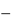 - планировать (составлять план своей деятельности);   - моделировать (представлять способ действия в виде схемы-модели, выделяя все существенное и главное);   - проявлять инициативу при поиске способа (способов) решения задач;  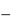  - вступать в коммуникацию (взаимодействовать при решении задачи, отстаивать свою позицию, принимать или аргументировано отклонять точки зрения других).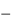  Основными инструментами оценки в рамках решения проектных задач являются экспертные карты (оценка процесса решения) и экспертные оценки по заданным критериям предъявления выполненных «продуктов». Как итог учебного года для учителя важна динамика в становлении класса (группы) как учебного сообщества, в развитии способностей детей ставить задачи, искать пути их решения. На этапе решения проектных задач главной является оценка процесса (процесса решения, процесса предъявления   результата) и только потом оценка самого результата.   Итак, проектные задачи на образовательном переходе (5-6 классы) есть шаг к проектной деятельности в подростковой школе (7-9 классы)  На этапе самоопределения (7-9 классы) появляются проектные формы учебной деятельности, учебное и социальное проектирование.   Проектная форма учебной деятельности обучающихся – есть система учебно-познавательных, познавательных действий школьников под руководством учителя, направленных на самостоятельный поиск и решение нестандартных задач (или известных задач в новых условиях) с обязательным представлением результатов своих действий в виде проекта.   Проектирование (проектная деятельность) – это обязательно практическая деятельность, где школьники сами ставят цели своего проектирования. Она гораздо в меньшей степени регламентируется педагогом, т.е. в ней новые способы деятельности не приобретаются, а превращаются в средства решения практической задачи. Ставя практическую задачу, ученики ищут под эту конкретную задачу свои средства, причем решение поставленной задачи может быть более или менее удачным, т.е. средства могут быть более или менее адекватными. Но мерилом успешности проекта является его продукт.   Проектная деятельность именно на этом этапе образования представляет собой особую деятельность, которая ведет за собой развитие подростка. «Ведущая деятельность» означает, что эта деятельность является абсолютно необходимой для нормального хода развития именно подростков.  Особое значение для развития УУД в основной школе имеет индивидуальный проект, представляющий собой самостоятельную работу, осуществляемую обучающимся на протяжении длительного периода, возможно в течение всего учебного года. В ходе такой работы подросток — автор проекта — самостоятельно или с небольшой помощью педагога получает возможность научиться планировать и работать по плану — это один из важнейших не только учебных, но и социальных навыков, которым должен овладеть школьник.   Работая над проектом, подростки имеют возможность в полной мере реализовать  познавательный мотив, выбирая темы, связанные со своими увлечениями, а иногда и с  личными проблемами — примерно 20% обучающихся 8-9 классов в качестве тем  персональных проектов выбирают личностно окрашенные темы (например: «Как решать  конфликты с родителями», «Как преодолеть барьеры в общении», «Образ будущего  глазами подростка», «Подростковая агрессивность», «Как научиться понимать человека  по его жестам, мимике, одежде», «Эмоциональное благополучие» и др.).   Одной из особенностей работы над проектом является самооценивание хода и результата работы. Это позволяет, оглянувшись назад, увидеть допущенные просчёты (на первых порах это переоценка собственных сил, неправильное распределение времени, неумение работать с информацией, вовремя обратиться за помощью).  Школьный проект – это целесообразное действие, локализованное во времени, который имеет следующую структуру:  Анализ ситуации, формулирование замысла, цели:   - анализ ситуации, относительно которой появляется необходимость создать новый продукт (формулирование идеи проектирования);  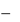 - конкретизация проблемы (формулирование цели проектирования);   - выдвижение гипотез разрешения проблемы; перевод проблемы в задачу (серию  
задач).  Выполнение (реализация) проекта:- планирование этапов выполнения проекта;  - обсуждение возможных средств решения задач: подбор способов решения, проведения исследования, методов исследования (статистических, экспериментальных, наблюдений и пр.);  - собственно реализация проекта. Подготовка итогового продукта:  - обсуждение способов оформления конечных результатов (презентаций, защиты, творческих отчетов, просмотров и пр.);  - сбор, систематизация и анализ полученных результатов;  - подведение итогов, оформление результатов, их презентация;  - выводы, выдвижение новых проблем исследования. К этим основным этапам проекта существуют дополнительные характеристики, которые необходимы при организации проектной деятельности школьников. Проект характеризуется: - ориентацией на получение конкретного результата;  - предварительной фиксацией (описанием) результата в виде эскиза в разной степени детализации и конкретизации;- относительно жесткой регламентацией срока достижения (предъявления) результата;  - предварительным планированием действий по достижении результата;  - программированием – планированием во времени с конкретизацией результатов отдельных действий (операций), обеспечивающих достижение общего результата проекта;  - выполнением действий и их одновременным мониторингом и коррекцией;  - получением продукта проектной деятельности, его соотнесением с исходной ситуацией проектирования, анализом новой ситуации.  Проектная форма сотрудничества предполагает совокупность способов, направленных не только на обмен информацией и действиями, но и на тонкую организацию совместной деятельности партнёров. Такая деятельность ориентирована на удовлетворение эмоционально-психологических потребностей партнёров на основе развития соответствующих УУД, а именно:- оказывать поддержку и содействие тем, от кого зависит достижение цели;   - обеспечивать бесконфликтную совместную работу в группе;   - устанавливать с партнёрами отношения взаимопонимания;   - проводить эффективные групповые обсуждения;   - обеспечивать обмен знаниями между членами группы для принятия эффективных совместных решений;  - чётко формулировать цели группы и позволять её участникам проявлять инициативу для достижения этих целей;  - адекватно реагировать на нужды других.  В ходе проектной деятельности самым важным и трудным этапом является постановка цели своей работы. Помощь педагога необходима, главным образом, на этапе осмысления проблемы и постановки цели: нужно помочь автору будущего проекта найти ответ на вопрос: «Зачем я собираюсь делать этот проект?» Ответив на этот вопрос, обучающийся определяет цель своей работы. Затем возникает вопрос: «Что для этого следует сделать?» Решив его, обучающийся увидит задачи своей работы.   Следующий шаг – как это делать. Поняв это, обучающийся выберет способы, которые будет использовать при создании проекта. Также необходимо заранее решить, чего он хочет добиться в итоге. Это поможет представить себе ожидаемый результат.  Только продумав все эти вопросы, можно приступать к работе.  Понятно, что ребёнок, не имеющий опыта подобной работы, нуждается в помощи педагога именно в этот момент. Для формирования такого алгоритма проектной работы подходят небольшие учебные проекты, которые можно предлагать ребятам уже с 5 класса.  Кроме того, учебный проект – прекрасный способ проверки знаний обучающихся, поэтому контрольная работа по пройденной теме вполне может проводиться в форме защиты учебного проекта.  Основные требования к использованию проектной формы обучения:  - 1) наличие задачи, требующей интегрированного знания, исследовательского поиска для ее решения;  2) практическая, теоретическая, социальная значимость предполагаемых результатов;  3) возможность самостоятельной (индивидуальной, парной, групповой) работы учащихся;  4) структурирование содержательной части проекта (с указанием поэтапных результатов);  5) использование исследовательских методов, предусматривающих определенную последовательность действий: - определение проблемы и вытекающих из нее задач исследования (использование в ходе совместного исследования метода "мозговой атаки", «круглого стола»);  -  выдвижение гипотезы их решения;  - обсуждение методов исследования (статистических, экспериментальных, наблюдений и т.п.);  - обсуждение способов оформления конечных результатов (презентаций, защиты, творческих отчетов, просмотров и пр.);  - сбор, систематизация и анализ полученных данных;  - подведение итогов, оформление результатов, их презентация;  -  выводы, выдвижение новых проблем исследования.  6) Представление результатов выполненных проектов в виде материального продукта (видеофильм, альбом, компьютерная программа, альманах, доклад, стендовый доклад и т.п.).  Проектная деятельность способствует развитию адекватной самооценки, формированию позитивной Я-концепции (опыт интересной работы и публичной демонстрации её результатов), развитию информационной компетентности. При правильной организации именно групповые формы учебной деятельности помогают формированию у обучающихся уважительного отношения к мнению одноклассников, воспитывают в них терпимость, открытость, тактичность, готовность прийти на помощь и другие ценные личностные качества.  Для успешного осуществления учебно-исследовательской деятельности обучающиеся должны овладеть следующими действиями:- постановка проблемы и аргументирование её актуальности;  - формулировка гипотезы исследования и раскрытие замысла – сущности будущей деятельности;  - планирование исследовательских работ и выбор необходимого инструментария;  - собственно проведение исследования с обязательным поэтапным контролем и коррекцией результатов работ;  - оформление результатов учебно-исследовательской деятельности как конечного продукта;  - представление результатов исследования широкому кругу заинтересованных лиц для обсуждения и возможного дальнейшего практического использования.  Этапы учебно-исследовательской деятельности и возможные направления   работы с учащимися на каждом из них, реализация каждого из компонентов в исследовании предполагает владения обучающимися определенными умениями представлены в таблице.  Этапы учебно-исследовательской деятельности и возможные направленияработы с обучающимисяСпецифика учебно-исследовательской деятельности определяет многообразие форм её организации. В зависимости от урочных и внеурочных занятий учебно- исследовательская деятельность может приобретать разные формы.  Формы организации учебно-исследовательской деятельности на урочных занятиях могут быть следующими:  - урок-исследование, урок-лаборатория, урок-творческий отчёт, урок изобретательства, урок «Удивительное рядом», урок-рассказ об учёных, урок-защита исследовательских проектов, урок-экспертиза, урок «Патент на открытие», урок открытых мыслей;  - учебный эксперимент, который позволяет организовать освоение таких элементов исследовательской деятельности, как планирование и проведение эксперимента, обработка и анализ его результатов;  - домашнее задание исследовательского характера может сочетать в себе разнообразные виды, причём позволяет провести учебное исследование, достаточно протяжённое во времени.  Формы организации учебно-исследовательской деятельности на внеурочных занятиях могут быть следующими:- исследовательская практика обучающихся; -  образовательные экспедиции – походы, поездки, экскурсии с чётко обозначенными образовательными целями, программой деятельности, продуманными формами контроля. Образовательные	экспедиции предусматривают активную образовательную деятельность школьников, в том числе и исследовательского характера;  - факультативные занятия, предполагающие углублённое изучение предмета, дают большие возможности для реализации на них учебно-исследовательской деятельности обучающихся;  - участие обучающихся в олимпиадах, конкурсах, конференциях, в том числе дистанционных, предметных неделях, интеллектуальных марафонах предполагает выполнение ими учебных исследований или их элементов в рамках данных мероприятий. Многообразие форм учебно-исследовательской деятельности позволяет обеспечить подлинную интеграцию урочной и внеурочной деятельности обучающихся по развитию у них УУД. Стержнем этой интеграции является системно- деятельностный подход как принцип организации образовательного процесса в основной школе. Ещё одной особенностью учебно-исследовательской деятельности является её связь с проектной деятельностью обучающихся. Как было указано выше, одним из видов учебных проектов является исследовательский проект, где при сохранении всех черт проектной деятельности обучающихся одним из её компонентов выступает исследование.  При этом необходимо соблюдать ряд условий: - проект или учебное исследование должны быть выполнимыми и соответствовать возрасту, способностям и возможностям обучающегося;- для выполнения проекта должны быть все условия — информационные ресурсы, мастерские, клубы, школьные научные общества;  - обучающиеся должны быть подготовлены к выполнению проектов и учебных исследований как в части ориентации при выборе темы проекта или учебного исследования, так и в части конкретных приёмов, технологий и методов, необходимых для успешной реализации выбранного вида проекта;  - необходимо обеспечить педагогическое сопровождение проекта как в отношении выбора темы и содержания (научное руководство), так и в отношении собственно работы и используемых методов (методическое руководство);  - необходимо использовать для начинающих дневник самоконтроля, в котором отражаются элементы самоанализа в ходе работы и который используется при составлении отчётов и во время собеседований с руководителями проекта;  - необходимо наличие ясной и простой критериальной системы оценки итогового результата работы по проекту и индивидуального вклада (в случае группового характера проекта или исследования) каждого участника;  - результаты и продукты проектной или исследовательской работы должны быть
презентованы, получить оценку и признание достижений в форме общественной конкурсной защиты, проводимой в очной форме или путём размещения в открытых ресурсах Интернета для обсуждения.Условия и средства формирования УУД (учебное сотрудничество, совместная деятельность, разновозрастное сотрудничество, проектная деятельность, дискуссия, тренинги, общий прием доказательства, рефлексия, педагогическое общение)Учебное сотрудничество  На уровне основного общего образования дети активно включаются в совместные занятия. Хотя учебная деятельность по своему характеру остаётся преимущественно индивидуальной, тем не менее вокруг неё (например, на переменах, в групповых играх, спортивных соревнованиях, в домашней обстановке и т. д.) нередко возникает настоящее сотрудничество обучающихся: дети помогают друг другу, осуществляют взаимоконтроль   и т. д.   В условиях специально организуемого учебного сотрудничества формирование коммуникативных действий происходит более интенсивно (т. е. в более ранние сроки), с более высокими показателями и в более широком спектре. К числу основных составляющих организации совместного действия можно отнести:  - распределение начальных действий и операций, заданное предметным условием совместной работы;  - обмен способами действия, обусловленный необходимостью включения различных для участников моделей действия в качестве средства для получения продукта совместной работы;  - взаимопонимание, определяющее для участников характер включения различных моделей действий в общий способ деятельности (взаимопонимание позволяет установить соответствие собственного действия и его продукта и действия другого участника, включённого в деятельность);  - коммуникацию	(общение), обеспечивающую реализацию процессов распределения, обмена и взаимопонимания;  - планирование общих способов работы, основанное на предвидении и определении участниками адекватных задаче условий протекания деятельности и построения соответствующих схем (планов работы);  - рефлексию, обеспечивающую преодоление ограничений собственного действия относительно общей схемы деятельности.   Совместная деятельность  Под совместной деятельностью понимается обмен действиями и операциями, а также вербальными и невербальными средствами между учителем и учениками и между самими обучающимися в процессе формирования знаний и умений.  Общей особенностью совместной деятельности является преобразование, перестройка позиции личности как в отношении к усвоенному содержанию, так и в отношении к собственным взаимодействиям, что выражается в изменении ценностных установок, смысловых ориентиров, целей учения и самих способов взаимодействия и отношений между участниками процесса обучения.  Совместная учебная деятельность характеризуется умением каждого из участников ставить цели совместной работы, определять способы совместного выполнения заданий и средства контроля, перестраивать свою деятельность в зависимости от изменившихся условий её совместного осуществления, понимать и учитывать при выполнении задания позиции других участников.  Деятельность учителя на уроке предполагает организацию совместного действия детей как внутри одной группы, так и между группами: учитель направляет обучающихся на совместное выполнение задания.   Цели организации работы в группе:  - создание учебной мотивации;  - пробуждение в учениках познавательного интереса;  - развитие стремления к успеху и одобрению;  - снятие неуверенности в себе, боязни сделать ошибку и получить за это порицание;  - развитие способности к самостоятельной оценке своей работы;  - формирование умения общаться и взаимодействовать с другими обучающимися.  Для организации групповой работы класс делится на группы по 3-6 человек, чаще всего по 4 человека. Задание даётся группе, а не отдельному ученику. Занятия могут проходить в форме соревнования двух команд. Командные соревнования позволяют актуализировать у обучающихся мотив выигрыша и тем самым пробудить интерес к выполняемой деятельности.Можно выделить три принципа организации совместной деятельности:  1) принцип индивидуальных вкладов;  2) позиционный принцип, при котором важно столкновение и координация разных позиций членов группы;  3) принцип содержательного распределения действий, при котором за обучающимися закреплены определённые модели действий.   Группа может быть составлена из обучающегося, имеющего высокий уровень интеллектуального развития, обучающегося с недостаточным уровнем компетенции в изучаемом предмете и обучающегося с низким уровнем познавательной активности.  Кроме того, группы могут быть созданы на основе пожеланий самих обучающихся: по сходным интересам, стилям работы, дружеским отношениям и т. п.  Роли обучающихся при работе в группе могут распределяться по-разному:  - все роли заранее распределены учителем;  - роли участников смешаны: для части обучающихся они строго заданы и неизменны в течение всего процесса решения задачи, другая часть группы определяет роли самостоятельно, исходя из своего желания;  - участники группы сами выбирают себе роли.  Во время работы обучающихся в группах учитель может занимать следующие позиции — руководителя, «режиссёра» группы; выполнять функции одного из участников группы; быть экспертом, отслеживающим и оценивающим ход и результаты групповой работы, наблюдателем за работой группы.  Частным случаем групповой совместной деятельности обучающихся является работа парами. Эта форма учебной деятельности может быть использована как на этапе предварительной ориентировки, когда школьники выделяют (с помощью учителя или самостоятельно) содержание новых для них знаний, так и на этапе отработки материала и контроля за процессом усвоения.  В качестве вариантов работы парами можно назвать следующие:  1) ученики, сидящие за одной партой, получают одно и то же задание; вначале каждый выполняет задание самостоятельно, затем они обмениваются тетрадями, проверяют правильность полученного результата и указывают друг другу на ошибки, если они будут обнаружены;  2) ученики поочерёдно выполняют общее задание, используя те определённые знания и средства, которые имеются у каждого;  3) обмен заданиями: каждый из соседей по парте получает лист с заданиями, составленными другими учениками. Они выполняют задания, советуясь друг с другом.  Если оба не справляются с заданиями, они могут обратиться к авторам заданий за помощью. После завершения выполнения заданий ученики возвращают работы авторам для проверки. Если авторы нашли ошибку, они должны показать её ученикам, обсудить её и попросить исправить. Ученики, в свою очередь, могут также оценить качество предложенных заданий (сложность, оригинальность и т. п.).   Учитель получает возможность реально осуществлять дифференцированный и индивидуальный подход к обучающимся: учитывать их способности, темп работы, взаимную склонность при делении класса на группы, давать группам задания, различные по трудности, уделят больше внимания слабым обучающимся.   Разновозрастное сотрудничество  Особое место в развитии коммуникативных и кооперативных компетенций школьников может принадлежать такой форме организации обучения, как разновозрастное сотрудничество или тьюторство. Чтобы научиться учить себя, т. е.  овладеть деятельностью учения, школьнику нужно поработать в позиции учителя по отношению к другому (пробую учить других) или к самому себе (учу себя сам).  Разновозрастное учебное сотрудничество предполагает, что младшим подросткам предоставляется новое место в системе учебных отношений (например, роль учителя в 1-2 классах).  Эта работа обучающихся в позиции учителя выгодно отличается от их работы в позиции ученика в мотивационном отношении. Ситуация разновозрастного учебного сотрудничества является мощным резервом повышения учебной мотивации в критический период развития обучающихся. Она создаёт условия для опробования, анализа и обобщения освоенных ими средств и способов учебных действий, помогает самостоятельно (не только для себя, но и для других) выстраивать алгоритм учебных действий, отбирать необходимые средства для их осуществления.  Проектная деятельность обучающихся как форма сотрудничества  Средняя ступень школьного образования является исключительно благоприятным периодом для развития коммуникативных способностей и сотрудничества, кооперации между детьми, а также для вхождения в проектную (продуктивную) деятельность. Исходными умениями здесь могут выступать: соблюдение договорённости о правилах взаимодействия (один отвечает-остальные слушают); оценка ответа товарища только после завершения его выступления; правила работы в группе, паре; действия обучающихся на основе заданного эталона и т. д.   Целесообразно разделять разные типы ситуаций сотрудничества.   1. Ситуация сотрудничества со сверстниками с распределением функций.  Способность сформулировать вопрос, помогающий добыть информацию, недостающую для успешного действия, является существенным показателем учебной инициативности обучающегося, перехода от позиции обучаемого к позиции обучающего себя самостоятельно с помощью других людей.   2. Ситуация сотрудничества со взрослым с распределением функций. Эта ситуация отличается от предыдущей тем, что партнёром обучающегося выступает не сверстник, а взрослый. Здесь требуется способность обучающегося проявлять инициативу в ситуации неопределённой задачи: с помощью вопросов получать недостающую информацию.   3. Ситуация взаимодействия со сверстниками без чёткого разделения функций.  
4. Ситуация конфликтного взаимодействия со сверстниками.  Последние две ситуации позволяют выделить индивидуальные стили  сотрудничества, свойственные детям: склонность к лидерству, подчинению, агрессивность, индивидуалистические тенденции и пр.   Установлено, что у обучающихся, занимающихся проектной деятельностью, учебная мотивация учения в целом выражена выше. Кроме того, с помощью проектной деятельности может быть существенно снижена школьная тревожность.  Дискуссия  Диалог обучающихся может проходить не только в устной, но и в письменной форме. На определённом этапе эффективным средством работы обучающихся со своей и чужой точками зрения может стать письменная дискуссия. В начальной школе на протяжении более чем 3 лет совместные действия обучающихся строятся преимущественно через устные формы учебных диалогов с одноклассниками и учителем.   Устная дискуссия помогает ребёнку сформировать свою точку зрения, отличить её от других точек зрения, а также скоординировать разные точки зрения для достижения общей цели. Вместе с тем для становления способности к самообразованию очень важно развивать письменную форму диалогического взаимодействия с другими и самим собой.  Наиболее удобное время для этого – основное звено школы (5-8 классы), где может произойти следующий шаг в развитии учебного сотрудничества – переход к письменным формам ведения дискуссии.   Выделяются следующие функции письменной дискуссии:  - чтение и понимание письменно изложенной точки зрения других людей как переходная учебная форма от устной дискуссии, характерной для начального этапа образования, к мысленному диалогу с авторами научных и научно-популярных текстов, из которых старшие подростки получают сведения о взглядах на проблемы, существующие в разных областях знаний;  - усиление письменного оформления мысли за счёт развития речи младших подростков, умения формулировать своё мнение так, чтобы быть понятым другими;  - письменная речь как средство развития теоретического мышления школьника содействует фиксированию наиболее важных моментов в изучаемом тексте (определение новой проблемы, установление противоречия, высказывание гипотез, выявление способов их проверки, фиксация выводов и др.);  - предоставление при организации на уроке письменной дискуссии возможности высказаться всем желающим, даже тем детям, которые по разным причинам (неуверенность, застенчивость, медленный темп деятельности, предпочтение роли слушателя) не участвуют в устных обсуждениях, а также дополнительной возможности концентрации внимания детей на уроке.  Тренинги  Наиболее эффективным способом психологической коррекции когнитивных и эмоционально-личностных компонентов рефлексивных способностей могут выступать разные формы и программы тренингов для подростков. Программы тренингов позволяют ставить и достигать следующих конкретных целей:   - вырабатывать положительное отношение друг к другу и умение общаться так,  
чтобы общение с тобой приносило радость окружающим;  - развивать навыки взаимодействия в группе;  - создать положительное настроение на дальнейшее продолжительное взаимодействие в тренинговой группе;  -  развивать невербальные навыки общения;  - развивать навыки самопознания;  - развивать навыки восприятия и понимания других людей;  - учиться познавать себя через восприятие другого;  - получить представление о «неверных средствах общения»;  - развивать положительную самооценку;  - сформировать чувство уверенности в себе и осознание себя в новом качестве;  - познакомить с понятием «конфликт»;  - определить особенности поведения в конфликтной ситуации;  - обучить способам выхода из конфликтной ситуации;  - отработать ситуации предотвращения конфликтов;  - закрепить навыки поведения в конфликтной ситуации;  - снизить уровень конфликтности подростков.  Групповая игра и другие виды совместной деятельности в ходе тренинга вырабатывают необходимые навыки социального взаимодействия, умение подчиняться коллективной дисциплине и в то же время отстаивать свои права. В тренинге создаётся специфический вид эмоционального контакта. Сознание групповой принадлежности, солидарности, товарищеской взаимопомощи даёт подростку чувство благополучия и устойчивости.В ходе тренингов коммуникативной компетентности подростков необходимо также уделять внимание вопросам культуры общения и выработке элементарных правил вежливости — повседневному этикету. Очень важно, чтобы современные подростки осознавали, что культура поведения является неотъемлемой составляющей системы межличностного общения. Через ролевое проигрывание успешно отрабатываются навыки культуры общения, усваиваются знания этикета.   Общий приём доказательства  Доказательства могут выступать в процессе обучения в разнообразных функциях: как средство развития логического мышления обучающихся; как приём активизации мыслительной деятельности; как особый способ организации усвоения знаний; иногда как единственно возможная форма адекватной передачи определённого содержания, обеспечивающая последовательность и непротиворечивость выводов; как средство формирования и проявления поисковых, творческих умений и навыков обучающихся.   Понятие доказательства и его структурные элементы рассматривают с двух точек зрения: как результат и как процесс. Обучение доказательству в школе предполагает формирование умений по решению следующих задач:  - анализ и воспроизведение готовых доказательств;  - опровержение предложенных доказательств;  - самостоятельный поиск, конструирование и осуществление доказательства.  Необходимость использования обучающимися доказательства возникает в ситуациях, когда:  - учитель сам формулирует то или иное положение и предлагает обучающимся доказать его;  - учитель ставит проблему, в ходе решения которой у обучающихся возникает потребность доказать правильность (истинность) выбранного пути решения.   В этих случаях для выполнения предлагаемых заданий обучающийся должен владеть деятельностью доказательства как одним из универсальных логических приёмов мышления.   Доказательство в широком смысле – это процедура, с помощью которой устанавливается истинность какого-либо суждения. Суть доказательства состоит в соотнесении суждения, истинность которого доказывается, либо с реальным положением вещей, либо с другими суждениями, истинность которых несомненна или уже доказана.  Любое доказательство включает:  - тезис– суждение (утверждение), истинность которого доказывается;  - аргументы (основания, доводы) – используемые в доказательстве уже известные удостоверенные факты, определения исходных понятий, аксиомы, утверждения, из которых необходимо следует истинность доказываемого тезиса;  - демонстрация – последовательность умозаключений – рассуждений, в ходе которых из одного или нескольких аргументов (оснований) выводится новое суждение, логически вытекающее из аргументов и называемое заключением; это и есть доказываемый тезис.   В целях обеспечения освоения обучающимися деятельности доказательства в работе учителей, наряду с обучением школьников конкретному доказательству тех или иных теорем, особое внимание должно уделяться вооружению обучающихся обобщённым умением доказывать.  Рефлексия  В наиболее широком значении рефлексия рассматривается как специфически человеческая способность, которая позволяет субъекту делать собственные мысли, эмоциональные состояния, действия и межличностные отношения предметом специального рассмотрения (анализа и оценки) и практического преобразования. Задача рефлексии – осознание внешнего и внутреннего опыта субъекта и его отражение в той или иной форме.  Выделяются три основные сферы существования рефлексии. Во-первых, это сфера коммуникации и кооперации, где рефлексия является механизмом выхода в позицию «над» и позицию «вне» – позиции, обеспечивающие координацию действий и организацию взаимопонимания партнёров. В этом контексте рефлексивные действия необходимы для того, чтобы опознать задачу как новую, выяснить, каких средств недостаёт для её решения, и ответить на первый вопрос самообучения: чему учиться?   Во-вторых, это сфера мыслительных процессов, направленных на решение задач: здесь рефлексия нужна для осознания субъектом совершаемых действий и выделения их оснований. В рамках исследований этой сферы и сформировалось широко распространённое понимание феномена рефлексии в качестве направленности мышления на самоё себя, на собственные процессы и собственные продукты.    В-третьих, это сфера самосознания, нуждающаяся в рефлексии при самоопределении внутренних ориентиров и способов разграничения Я и не-Я. В конкретно-практическом плане развитая способность обучающихся к рефлексии своих действий предполагает осознание ими всех компонентов учебной деятельности:  - осознание учебной задачи (что такое задача? какие шаги необходимо осуществить для решения любой задачи? что нужно, чтобы решить данную конкретную задачу?);  - понимание цели учебной деятельности (чему я научился на уроке? каких целей добился? чему можно было научиться ещё?);  - оценка обучающимся способов действий, специфичных и инвариантных по отношению к различным учебным предметам (выделение и осознание общих способов действия, выделение общего инвариантного в различных учебных предметах, в выполнении разных заданий; осознанность конкретных операций, необходимых для решения познавательных задач).  Соответственно развитию рефлексии будет способствовать организация учебной деятельности, отвечающая следующим критериям:   постановка всякой новой задачи как задачи с недостающими данными;   анализ наличия способов и средств выполнения задачи;   оценка своей готовности к решению проблемы;   самостоятельный поиск недостающей информации в любом «хранилище» (учебнике, справочнике, книге, у учителя);   самостоятельное изобретение недостающего способа действия (практически это перевод учебной задачи в творческую).  Формирование у школьников привычки к систематическому развёрнутому словесному разъяснению всех совершаемых действий (а это возможно только в условиях совместной деятельности или учебного сотрудничества) способствует возникновению рефлексии, иначе говоря, способности рассматривать и оценивать собственные действия, умения анализировать содержание и процесс своей мыслительной деятельности. «Что я делаю? Как я делаю? Почему я делаю так, а не иначе?»  – в ответах на такие вопросы о собственных действиях и рождается рефлексия. В конечном счёте рефлексия даёт возможность человеку определять подлинные основания собственных действий при решении задач.  В процессе совместной коллективно-распределённой деятельности с учителем и особенно с одноклассниками у детей преодолевается эгоцентрическая позиция и развивается децентрация, понимаемая как способность строить своё действие с учётом действий партнёра, понимать относительность и субъективность отдельного частного мнения.   Кооперация со сверстниками не только создаёт условия для преодоления эгоцентризма как познавательной позиции, но и способствует личностной децентрации. Своевременное обретение механизмов децентрации служит мощной профилактикой эгоцентрической направленности личности, т. е. стремления человека удовлетворять свои желания и отстаивать свои цели, планы, взгляды без должной координации этих устремлений с другими людьми.   Коммуникативная деятельность в рамках специально организованного учебного сотрудничества учеников с взрослыми и сверстниками сопровождается яркими эмоциональными переживаниями, ведёт к усложнению эмоциональных оценок за счёт появления интеллектуальных эмоций (заинтересованность, сосредоточенность, раздумье) и в результате способствует формированию эмпатического отношения друг к другу.   Педагогическое общение  Наряду с учебным сотрудничеством со сверстниками важную роль в развитии коммуникативных действий играет сотрудничество с учителем, что обусловливает высокий уровень требований к качеству педагогического общения. Хотя программное содержание и формы образовательного процесса за последние 10-15 лет претерпели существенные изменения, стиль общения «учитель — ученик» не претерпел столь значительных изменений. В определённой степени причиной этого является ригидность педагогических установок, определяющих авторитарное отношение учителя к обучающемуся.  Анализ педагогического общения позволяет выделить такие виды педагогического стиля, как авторитарный 	(директивный), демократический и либеральный (попустительский). Отметим, что понятие педагогического стиля рассматривается достаточно широко как стратегия всей педагогической деятельности, где собственно стиль общения с учеником лишь одна из составляющих педагогического стиля.   Можно выделить две основные позиции педагога – авторитарную и партнёрскую.  Партнерская позиция может быть признана адекватной возрастно-психологическим особенностям подростка, задачам развития, в первую, очередь задачам формирования самосознания и чувства взрослости.  Формирование ИКТ-компетентности  Условия формирования ИКТ-компетентности обучающихся – насыщенная информационная среда образовательного учреждения.  Примерная ООП основной школы ориентирована на школу высокого уровня информатизации, где преподавание всех предметов поддержано средствами ИКТ, локальная сеть и (контролируемый) Интернет доступны в компьютерном классе, где идет образовательный процесс, учителя и другие работники школы обладают необходимой профессиональной ИКТ-компетентностью.    В современных условиях ООП направлена на помощь учителю оптимизировать временные и интеллектуальные затраты на педагогическую деятельность за счет сетевых информационных технологий. Она ориентирована на третий этап информатизации школы, который связан с использованием средств ИКТ для решения задач индивидуализации   учебного процесса и знаменует собой качественное обновление образовательного процесса, возникновение новой модели – новой школы, где классно-урочная система становится лишь одним из элементов образовательной системы.  В соответствии с ФГОС (требования к условиям) ООП ООО школы исходит из того, что весь образовательный процесс отображается в информационной среде. Это значит, что в информационной среде размещается календарно-тематическое планирование по каждому предмету, курсу.  Структура и функции образовательной ИКТ-компетентности  ИКТ-компетентность – это способность обучающихся использовать информационные и коммуникационные технологии для доступа к информации, для ее поиска, организации, обработки, оценки, а также для продуцирования и передачи/распространения, которая достаточна для того, чтобы успешно жить и трудиться в условиях становящегося информационного общества.  Формирование и развитие ИКТ-компетентности обучающихся включает в себя становление и развитие учебной (общей и предметной) и общепользовательской ИКТ-компетентности, в том числе: способности к сотрудничеству и коммуникации, к самостоятельному приобретению, пополнению и интеграции знаний; способности к решению личностно и социально значимых проблем и воплощению решений в практику с применением средств ИКТ.  В ИКТ-компетентности выделяются элементы, которые формируются и используются в отдельных предметах, в интегративных межпредметных проектах, во внепредметной активности. В то же время, освоение ИКТ-компентентности в рамках отдельного предмета содействует формированию метапредметной ИКТ-компетентности, играет ключевую роль в формировании универсальных учебных действий. Например, формирование общих, метапредметных навыков поиска информации происходит в ходе деятельности по поиску информации в конкретных предметных контекстах и средах: в русском и иностранных языках, истории, географии, естественных науках происходит поиск информации с использованием специфических инструментов, наряду с общепользовательскими инструментами. Во всех этих случаях формируется общее умение поиска информации.  Эффективная модель формирования ИКТ-компетентностности, когда ученики учат других – и в режиме лекции, и в режиме работы в малой группе, и в режиме индивидуального консультирования. В ходе этого достигаются метапредметные и личностные результаты для всех участников. Обучающиеся могут строить вместе с учителями различных предметов и их классов отдельные элементы их курсов с ИКТ- поддержкой.  Обучающиеся могут реализовывать различные сервисные функции, в том числе - обслуживать технику и консультировать пользователей (прежде всего, – учителей). Это может войти в их индивидуальное образовательное планирование и портфолио обучающихся.  Общие принципы формирования ИКТ-компетентности в предметных областях.  Общий принцип формирования ИКТ-компетентности состоит в том, что и конкретные технологические умения и навыки, и универсальные учебные действия, по возможности, формируются в ходе их применения, осмысленного с точки зрения учебных задач, стоящих перед учащимся в различных предметах. В основной школе продолжается линия включения ИКТ в разные учебные дисциплины.  В школе курс «Информатика и ИКТ» вводится в учебный план ОУ с 7-го класса, как часть, формируемая участниками образовательных отношений, с 5-ого класса.  Специальный курс «Информатика и ИКТ» в 8-9-х классов основной школы подводит итоги формирования ИКТ-компетентности обучающихся, систематизирует и дополняет имеющиеся у обучающихся знания, дает их теоретическое обобщение, вписывает конкретную технологическую деятельность в информационную картину мира. Он может включать подготовку учащегося к тому или иному виду формальной аттестации ИКТ- компетентности. Компонент информатики, также вносящий свой вклад в формирование ИКТ-компетентности, в курсе – более инвариантен, но также зависит от математико-информатической подготовки, полученной обучающимися в начальной школе и предшествующих классах основной, как и от практического опыта применения учащимися ИКТ.  Оценка ИКТ-компетентности обучающихся и педагогов  Основной формой оценки сформированности ИКТ-компетентности обучающихся является многокритериальная экспертная оценка текущих работ и цифрового портфолио по всем предметам. Наряду с этим обучающиеся могут проходить текущую аттестацию на освоение технических навыков, выполняя специально сформированные учебные задания, в том числе – в имитационных средах. Важно, чтобы эти задания не становились основной целью формирования ИКТ-компетентности. Оценка качества выполнения задания в имитационной среде может быть автоматизирована. Можно использовать также различные системы независимой аттестации ИКТ-квалификаций.  ИКТ-компетентность педагогов может оцениваться через экспертную оценку разработок их уроков. Для отдельной темы (отдельного занятия) в поурочном планировании курса (разрабатываемом учителем на основании примерных программ курсов и методических разработок) выделяются компоненты учебной деятельности учащихся, в которых активно используются средства ИКТ: подготовка сообщения, поиск информации в интернете, видео-фиксация наблюдаемых процессов, проведение эксперимента с цифровой фиксацией и обработкой данных и т.д.  Одним из значительных преимуществ (и в работе профессионала и в работе обучающегося), обеспечиваемым применением ИКТ, является простота внесения изменений (в том числе – исправлений ошибки, улучшений, дополнений) в работу. В ходе создания своего продукта – гипермедиа объекта, обучающийся легко исправляет возникающие по ходу дела ошибки, меняет структуру продукта, добавляет новые ссылки, расширяет отдельные компоненты. В ходе взаимодействия с другими возникает ситуация учета предложений по улучшению. Это представляется очень важным элементом формирующейся системы образования в целом. Учитель из оценщика и судьи, решение которого «окончательно и обжалованию не подлежит», превращается в коллегу по работе, который дает совет, как что-то сделать лучше и потом радуется, если обучающемуся совет удалось реализовать. Обучающийся при этом формирует способность учитывать мнение других, а постепенно формирует и большую рефлексивность, самокритичность, объективность и эмпатию в оценке работы другого, а также умение учиться новому.  Размещение информационного (гипермедийного) объекта в информационной образовательной среде дает возможность учителю:  - проанализировать классную работу в день ее выполнения (с возможным использованием средств автоматизации проверки) и представить ее анализ учащимся до следующего занятия;  - установить время для выполнения домашней работы и проанализировать ее результаты в день выполнения, подробно индивидуально ее прокомментировать, не опасаясь нежелательной интерференции за счет присутствия других детей и не затрачивая их время;  - проанализировать типичные проблемы, возникшие при выполнении домашних заданий, спланировать и провести их обсуждение на очередном занятии;  - установить время для индивидуальных или групповых консультаций в Интернете, во время которых учитель отвечает на вопросы по курсу, в том числе – заранее полученные письменные или аудио.  Примерная основная образовательная программа предполагает три основных уровня развития информационной среды образовательного учреждения:  пользовательский уровень – обеспечение доступа к различным информационным ресурсам школьников, учителей, родителей (законных представителей), администрации образовательного учреждения;  ресурсный уровень – формирование информационной ресурсной базы образовательного процесса в медиацентре, предметных информационных центрах (учебных кабинетах и лабораториях), в специальном хранилище на сервере образовательного учреждения;  регламентирующий уровень – формирование системы накопления и распределения ресурсов внутри информационной среды школы, обеспечение общего доступа к внешним информационным ресурсам.Методика и инструментарий мониторинга успешности освоения и применения обучающимися универсальных учебных действий.В процессе реализации мониторинга успешности освоения и применения УУД учитываются следующие этапы освоения УУД: универсальное учебное действие не сформировано (школьник может выполнить лишь отдельные операции, может только копировать действия учителя, не планирует и не контролирует своих действий, подменяет учебную задачу задачей буквального заучивания и воспроизведения); учебное действие может быть выполнено в сотрудничестве с педагогом, тьютором (требуются разъяснения для установления связи отдельных операций и условий задачи, ученик может выполнять действия по уже усвоенному алгоритму); неадекватный перенос учебных действий на новые виды задач (при изменении условий задачи не может самостоятельно внести коррективы в действия); адекватный перенос учебных действий (самостоятельное обнаружение учеником несоответствия между условиями задачами и имеющимися способами ее решения и правильное изменение способа в сотрудничестве с учителем); самостоятельное построение учебных целей (самостоятельное построение новых учебных действий на основе развернутого, тщательного анализа условий задачи и ранее усвоенных способов действия); обобщение учебных действий на основе выявления общих принципов. Система оценки УУД может быть: уровневой (определяются уровни владения УУД); позиционной – не только учителя производят оценивание, оценка формируется на основе рефлексивных отчетов разных участников образовательного процесса: родителей, представителей общественности, принимающей участие в отдельном проекте или виде социальной практики, сверстников, самого обучающегося – в результате появляется некоторая карта самооценивания и позиционного внешнего оценивания. Не рекомендуется при оценивании развития УУД применять пятибалльную шкалу. Рекомендуется применение технологий формирующего (развивающего оценивания), в том числе бинарное, критериальное, экспертное оценивание, текст самооценки. При разработке настоящего раздела образовательной программы рекомендуется опираться на передовой международный и отечественный опыт оценивания, в том числе в части отслеживания динамики индивидуальных достижений. Представленные формы и методы мониторинга носят рекомендательный характер и могут быть скорректированы и дополнены образовательной организацией в соответствии с конкретными особенностями и характеристиками текущей ситуации.   2.2. Программы отдельных учебных предметов, курсов2.2.1. Общие положения В данном разделе основной образовательной программы основного общего образования приводится основное содержание курсов по всем обязательным предметам на уровне основного общего образования (за исключением родного языка и литературного чтения на родном языке), которое должно быть в полном объёме отражено в соответствующих разделах рабочих программ учебных предметов. Программы разработаны с учетом актуальных задач воспитания, обучения и развития обучающихся, их возрастных и иных особенностей, а также условий, необходимых для развития их личностных и познавательных качеств.В программах предусмотрено дальнейшее развитие всех видов деятельности обучающихся, представленных в программах начального общего образования.Программы учебных предметов являются ориентиром для составления рабочих программ: определяет инвариантную (обязательную) и вариативную части учебного курса. Авторы рабочих программ могут по своему усмотрению структурировать учебный материал, определять последовательность его изучения, расширения объема содержания. Каждый учебный предмет в зависимости от предметного содержания и релевантных способов организации учебной деятельности обучающихся раскрывает определённые возможности для формирования универсальных учебных действий и получения личностных результатов.В процессе изучения всех учебных предметов обеспечиваются условия для достижения планируемых результатов освоения основной образовательной программы основного общего образования всеми обучающимися, в том числе обучающимися с ОВЗ и инвалидами.Курсивом в программах учебных предметов выделены элементы содержания, относящиеся к результатам, которым учащиеся «получат возможность научиться».2.2.2. Основное содержание учебных предметов на уровне основного общего образования2.2.2.1. Русский язык и литература  Речь и речевое общение  1. Речь и речевое общение. Речевая ситуация. Речь устная и письменная. Речь диалогическая и монологическая. Монолог и его виды. Диалог и его виды.  2. Осознание основных особенностей устной и письменной речи; анализ образцов устной и письменной речи. Различение диалогической и монологической речи. Владение различными видами монолога и диалога. Понимание коммуникативных целей и мотивов говорящего в разных ситуациях общения. Владение нормами речевого поведения в типичных ситуациях формального и неформального межличностного общения.  Речевая деятельность  1. Виды речевой деятельности: чтение, аудирование (слушание), говорение, письмо.  
Культура чтения, аудирования, говорения и письма.  2. Овладение основными видами речевой деятельности. Адекватное понимание основной и дополнительной информации текста, воспринимаемого зрительно или на слух. Передача содержания прочитанного или прослушанного текста в сжатом или развёрнутом виде в соответствии с ситуацией речевого общения. Овладение практическими умениями просмотрового, ознакомительного, изучающего чтения, приёмами работы с учебной книгой и другими информационными источниками. Овладение различными видами аудирования. Изложение содержания прослушанного или прочитанного текста (подробное, сжатое, выборочное).  Создание устных и письменных монологических, а также устных диалогических высказываний разной коммуникативной направленности с учётом целей и ситуации общения. Отбор и систематизация материала на определённую тему; поиск, анализ и преобразование информации, извлеченной из различных источников.  Текст  1. Понятие текста, основные признаки текста (членимость, смысловая цельность, связность). Тема, основная мысль текста. Микротема текста.  Средства связи предложений и частей текста. Абзац как средство композиционно- стилистического членения текста.  Функционально-смысловые типы речи: описание, повествование, рассуждение.  Структура текста. План и тезисы как виды информационной переработки текста.  2. Анализ текста с точки зрения его темы, основной мысли, структуры, принадлежности к функционально-смысловому типу речи. Деление текста на смысловые части и составление плана. Определение средств и способов связи предложений в тексте.  Анализ языковых особенностей текста. Выбор языковых средств в зависимости от цели, темы, основной мысли, адресата, ситуации и условий общения. Создание текстов различного типа, стиля, жанра. Соблюдение норм построения текста (логичность, последовательность, связность, соответствие теме и др.). Оценивание и редактирование устного и письменного речевого высказывания. Составление плана текста, тезисов.  Функциональные разновидности языка  1. Функциональные разновидности языка: разговорный язык; функциональные стили: научный, публицистический, официально-деловой; язык художественной литературы.  
Основные жанры научного (отзыв, выступление, доклад), публицистического (выступление, интервью), официально-делового (расписка, доверенность, заявление) стилей, разговорной речи (рассказ, беседа).  2. Установление принадлежности текста к определённой функциональной разновидности языка. Создание письменных высказываний разных стилей, жанров и типов речи: тезисы, отзыв, письмо, расписка, доверенность, заявление, повествование, описание, рассуждение. Выступление перед аудиторией сверстников с небольшими сообщениями, докладом.  Общие сведения о языке  1. Русский язык — национальный язык русского народа, государственный язык  Российской Федерации и язык межнационального общения. Русский язык в современном мире.  Русский язык в кругу других славянских языков. Роль старославянского (церковнославянского) языка в развитии русского языка.  Русский язык как развивающееся явление. Формы функционирования современного русского языка: литературный язык, диалекты, просторечие, профессиональные разновидности, жаргон.  Русский язык — язык русской художественной литературы. Основные изобразительные средства русского языка.  Лингвистика как наука о языке.  Основные разделы лингвистики.  Выдающиеся отечественные лингвисты.  2. Осознание важности коммуникативных умений в жизни человека, понимание роли русского языка в жизни общества и государства, в современном мире.  Понимание различий между литературным языком и диалектами, просторечием, профессиональными разновидностями языка, жаргоном.  Осознание красоты, богатства, выразительности русского языка. Наблюдение за использованием изобразительных средств языка в художественных текстах.  Фонетика и орфоэпия  1. Фонетика как раздел лингвистики.  Звук как единица языка. Система гласных звуков. Система согласных звуков.  Изменение звуков в речевом потоке. Элементы фонетической транскрипции. Слог.  Ударение.  Орфоэпия как раздел лингвистики. Основные правила нормативного произношения и ударения.  Орфоэпический словарь.  2. Совершенствование навыков различения ударных и безударных гласных, звонких и глухих, твёрдых и мягких согласных. Объяснение с помощью элементов транскрипции особенностей произношения и написания слов. Проведение фонетического разбора слов.  Нормативное произношение слов. Оценка собственной и чужой речи с точки зрения орфоэпической правильности.  Применение фонетико-орфоэпических знаний и умений в собственной речевой практике.  Использование орфоэпического словаря для овладения произносительной культурой.  
       Графика  Графика как раздел лингвистики. Соотношение звука и буквы. Обозначение на письме твёрдости и мягкости согласных. Способы обозначения [j’].  2. Совершенствование навыков сопоставления звукового и буквенного состава слова.  Использование знания алфавита при поиске информации в словарях, справочниках, энциклопедиях, SMS-сообщениях.  Морфемика и словообразование  1. Морфемика как раздел лингвистики. Морфема как минимальная значимая единица языка.  Словообразующие и формообразующие морфемы. Окончание как формообразующая морфема.  Приставка, суффикс как словообразующие морфемы.  Корень. Однокоренные слова. Чередование гласных и согласных в корнях слов.  Варианты морфем.  Возможность исторических изменений в структуре слова. Понятие об этимологии.  Этимологический словарь.  Словообразование как раздел лингвистики. Исходная (производящая) основа и словообразующая морфема.  Основные способы образования слов: приставочный, суффиксальный, приставочно- суффиксальный, бессуффиксный; сложение и его виды; переход слова из одной части речи в другую; сращение сочетания слов в слово. Словообразовательная пара, словообразовательная цепочка. Словообразовательное гнездо слов.  Словообразовательный и морфемный словари.  Основные выразительные средства словообразования.  2. Осмысление морфемы как значимой единицы языка. Осознание роли морфем в процессах формо- и словообразования.  Определение основных способов словообразования, построение словообразовательных цепочек слов.  Применение знаний и умений по морфемике и словообразованию в практике правописания.  Использование словообразовательного, морфемного и этимологического словарей при решении разнообразных учебных задач.  Лексикология и фразеология  1. Лексикология как раздел лингвистики. Слово как единица языка. Лексическое значение слова. Однозначные и многозначные слова; прямое и переносное значения слова.  Переносное значение слов как основа тропов.   Тематические группы слов. Толковые словари русского языка.  Синонимы. Антонимы. Омонимы. Словари синонимов и антонимов русского языка.  Лексика русского языка с точки зрения её происхождения: исконно русские и заимствованные слова. Словари иностранных слов.  Лексика русского языка с точки зрения её активного и пассивного запаса. Архаизмы, историзмы, неологизмы.   Лексика русского языка с точки зрения сферы её употребления. Общеупотребительные слова. Диалектные слова. Термины и профессионализмы. Жаргонная лексика.  Стилистические пласты лексики.  Фразеология как раздел лингвистики. Фразеологизмы. Пословицы, поговорки, афоризмы, крылатые слова. Фразеологические словари.  Разные виды лексических словарей и их роль в овладении словарным богатством родного языка.  Дифференциация лексики по типам лексического значения с точки зрения её активного и пассивного запаса, происхождения, сферы употребления, экспрессивной окраски и стилистической принадлежности.  Употребление лексических средств в соответствии со значением и ситуацией общения.  Оценка своей и чужой речи с точки зрения точного, уместного и выразительного словоупотребления.Проведение лексического разбора слов.  Извлечение необходимой информации из лексических словарей различных типов  (толкового словаря, словарей синонимов, антонимов, устаревших слов, иностранных слов, фразеологического словаря и др.) и использование её в различных видах деятельности.  Морфология  1. Морфология как раздел грамматики.  Части речи как лексико-грамматические разряды слов. Система частей речи в русском языке.  Самостоятельные (знаменательные) части речи. Общее грамматическое значение, морфологические и синтаксические свойства имени существительного, имени прилагательного, имени числительного, местоимения, глагола, наречия. Место причастия, деепричастия, слов категории состояния в системе частей речи.  Служебные части речи, их разряды по значению, структуре и синтаксическому употреблению.  Междометия и звукоподражательные слова.  Омонимия слов разных частей речи.  Словари грамматических трудностей.  2. Распознавание частей речи по грамматическому значению, морфологическим признакам и синтаксической роли. Проведение морфологического разбора слов разных частей речи. Нормативное употребление форм слов различных частей речи. Применение морфологических знаний и умений в практике правописания.  Использование словарей грамматических трудностей в речевой практике.  Синтаксис  1. Синтаксис как раздел грамматики. Словосочетание и предложение как единицы синтаксиса.  Словосочетание как синтаксическая единица, типы словосочетаний. Виды связи в словосочетании.  Виды предложений по цели высказывания и эмоциональной окраске. Грамматическая основа предложения, главные и второстепенные члены, способы их выражения. Виды сказуемого.  Структурные типы простых предложений: двусоставные и односоставные, распространённые и нераспространённые, предложения осложнённой и неосложнённой структуры, полные и неполные.  Виды односоставных предложений.         Предложения осложнённой структуры. Однородные члены предложения, обособленные члены предложения, обращение, вводные и вставные конструкции. Классификация сложных предложений. Средства выражения синтаксических отношений между частями сложного предложения. Сложные предложения союзные (сложносочинённые, сложноподчинённые) и бессоюзные. Сложные предложения с различными видами связи.  Способы передачи чужой речи.  2. Проведение синтаксического разбора словосочетаний и предложений разных видов.  Анализ разнообразных синтаксических конструкций и правильное употребление их в речи. Оценка собственной и чужой речи с точки зрения правильности, уместности и выразительности употребления синтаксических конструкций. Использование синонимических конструкций для более точного выражения мысли и усиления выразительности речи.  Применение синтаксических знаний и умений в практике правописания.Правописание: орфография и пунктуация  Орфография как система правил правописания.  Понятие орфограммы. Правописание гласных и согласных в составе морфем. Правописание ъ и ь. Слитные, дефисные и раздельные написания.  Употребление прописной и строчной буквы.  Перенос слов.  Орфографические словари и справочники.  Пунктуация как система правил правописания.  Знаки препинания и их функции. Одиночные и парные знаки препинания.  Знаки препинания в конце предложения.  Знаки препинания в простом неосложнённом предложении.  Знаки препинания в простом осложнённом предложении.  Знаки препинания в сложном предложении: сложносочинённом, сложноподчинённом, бессоюзном, а также в сложном предложении с разными видами связи.  Знаки препинания при прямой речи и цитировании, в диалоге.  Сочетание знаков препинания.  2. Овладение орфографической и пунктуационной зоркостью. Соблюдение основных орфографических и пунктуационных норм в письменной речи. Опора на фонетический, морфемно-словообразовательный и морфологический анализ при выборе правильного написания слова. Опора на грамматико-интонационный анализ при объяснении расстановки знаков препинания в предложении.  Использование орфографических словарей и справочников по правописанию для решения орфографических и пунктуационных проблем.  Язык и культура  1. Взаимосвязь языка и культуры, истории народа. Русский речевой этикет.  2. Выявление единиц языка с национально-культурным компонентом значения, объяснение их значений с помощью лингвистических словарей (толковых, этимологических и др.). Уместное использование правил русского речевого этикета в учебной деятельности и повседневной жизни.  2.2.2.2. Литература   Русский фольклор  Малые жанры фольклора.  Пословица как воплощение житейской мудрости, отражение народного опыта. Темы пословиц. Афористичность и поучительный характер пословиц. Поговорка как образное выражение. Загадка как метафора, вид словесной игры.  Сказки (волшебные, бытовые, о животных). Сказка как выражение народной мудрости и нравственных представлений народа. Виды сказок (волшебные, бытовые, сказки о животных). Противопоставление мечты и действительности, добра и зла в сказках.  Положительный герой и его противники. Персонажи-животные, чудесные предметы в сказках.  Былина «Илья Муромец и Соловей-разбойник».  Воплощение в образе богатыря национального характера, нравственных достоинств героя. Прославление силы, мужества, справедливости, бескорыстного служения Отечеству.  Древнерусская литература  «Слово о полку Игореве».  «Слово...» как величайший памятник литературы Древней Руси. История открытия  «Слова...». Проблема авторства. Историческая основа памятника, его сюжет. Образы русских князей. Ярославна как идеальный образ русской женщины. Образ Русской земли.  Авторская позиция в «Слове…». «Золотое слово» Святослава и основная идея произведения. Соединение языческой и христианской образности. Язык произведения.  Переводы «Слова...».  «Житие Сергия Радонежского» (фрагменты). Духовный путь Сергия Радонежского.  Идейное содержание произведения. Соответствие образа героя и его жизненного пути канону житийной литературы. Сочетание исторического, бытового и чудесного в житии.  Сила духа и святость героя. Отражение композиционных, сюжетных, стилистических особенностей житийной литературы в историческом очерке Б. К. Зайцева.  Русская литература XVIII в.  Д. И. Фонвизин. Комедия «Недоросль» (фрагменты). Социальная и нравственная проблематика комедии. Сатирическая направленность. Проблемы воспитания, образования гражданина. Говорящие фамилии и имена, речевые характеристики как средства создания образов персонажей. Смысл финала комедии.  Н. М. Карамзин. Повесть «Бедная Лиза». Своеобразие проблематики произведения.  Отражение художественных принципов сентиментализма в повести. Конфликт истинных и ложных ценностей. Изображение внутреннего мира и эмоционального состояния человека.  Г. Р. Державин. Стихотворение «Памятник». Жизнеутверждающий характер поэзии Державина. Тема поэта и поэзии.  Русская литература XIX в. (первая половина)  И. А. Крылов. Басни «Волк и Ягнёнок», «Свинья под Дубом», «Волк на псарне».  Жанр басни, история его развития. Образы животных в басне. Аллегория как средство раскрытия определённых качеств человека. Выражение народной мудрости в баснях Крылова. Поучительный характер басен. Мораль в басне, формы её воплощения.  Своеобразие языка басен Крылова.  В. А. Жуковский. Баллада «Светлана». Жанр баллады в творчестве Жуковского.  Источники сюжета баллады «Светлана». Образ Светланы и средства его создания.  Национальные черты в образе героини. Своеобразие сюжета. Фантастика, народно -поэтические традиции, атмосфера тайны, пейзаж. Мотивы дороги и смерти. Мотив смирения и тема веры как залога торжества света над тьмой. Своеобразие финала баллады. Баллады западноевропейских поэтов в переводах Жуковского. Стихотворения «Море», «Невыразимое». Основные темы и образы поэзии Жуковского. Лирический герой романтической поэзии и его восприятие мира. Тема поэтического вдохновения.  Отношение романтика к слову. Романтический образ моря. Своеобразие поэтического языка Жуковского.  А. С. Грибоедов. Комедия «Горе от ума». История создания, публикации и первых постановок комедии. Прототипы. Смысл названия и проблема ума в пьесе. Особенности развития комедийной интриги. Своеобразие конфликта. Система образов. Чацкий как необычный резонёр, предшественник «странного человека» в русской литературе.  Своеобразие любовной интриги. Образ фамусовской Москвы. Художественная функция внесценических персонажей. Образность и афористичность языка. Мастерство драматурга в создании речевых характеристик действующих лиц. Конкретно-историческое и общечеловеческое в произведении. Необычность развязки, смысл финала комедии.  Критика о пьесе Грибоедова.  А. С. Пушкин. Стихотворения «Няне», «И. И. Пущину», «Зимнее утро», «Зимний вечер», «К ***», «Я помню чудное мгновенье», «Анчар», «Туча», «19 октября» («Роняет лес багряный свой убор…»), «К Чаадаеву», «К морю», «Пророк», «На холмах Грузии лежит ночная мгла…», «Я вас любил: любовь еще, быть может…», «Бесы», «Я памятник себе воздвиг нерукотворный…», «Осень», «Два чувства дивно близки нам…».  Многообразие тем, жанров, мотивов лирики Пушкина. Мотивы дружбы, прочного союза друзей. Одухотворённость и чистота чувства любви. Слияние личных, философских и гражданских мотивов в лирике поэта. Единение красоты природы, красоты человека, красоты жизни в пейзажной лирике. Размышления поэта о скоротечности человеческого бытия. Тема поэта и поэзии. Вдохновение как особое состояние поэта. Философская глубина, религиозно-нравственные мотивы поздней лирики Пушкина. Особенности ритмики, метрики, строфики пушкинских стихотворений. Библейские и античные образы в поэзии Пушкина. Традиции классицизма, романтические образы и мотивы, реалистические тенденции в лирике поэта. Образы, мотивы, художественные средства русской народной поэзии в творчестве Пушкина. Образ Пушкина в русской поэзии ХIХ— ХХ вв.   Баллада «Песнь о вещем Олеге». Интерес Пушкина к истории России. Летописный источник «Песни о вещем Олеге». Традиции народной поэзии в создании образов «Песни...». Смысл противопоставления образов Олега и кудесника. Особенности композиции произведения. Признаки жанра баллады в «Песне…». Художественные средства произведения, позволившие воссоздать атмосферу Древней Руси.  Роман «Дубровский». История создания произведения. Картины жизни русского поместного дворянства. Образы Дубровского и Троекурова. Противостояние человеческих чувств и социальных обстоятельств в романе. Нравственная проблематика произведения. Образы крепостных. Изображение крестьянского бунта. Образ благородного разбойника Владимира Дубровского. Традиции приключенческого романа в произведении Пушкина. Романтический характер истории любви Маши и Владимира.  Средства выражения авторского отношения к героям романа.   Роман «Капитанская дочка». История создания романа. Историческое исследование «История Пугачёва» и роман «Капитанская дочка». Пугачёв в историческом труде и в романе. Форма семейных записок как выражение частного взгляда на отечественную историю. Изображение исторических деятелей на страницах романа (Пугачёв, Екатерина II). Главные герои романа. Становление, развитие характера, личности Петра Гринёва.  Значение образа Савельича. Нравственная красота Маши Мироновой. Образ антигероя Швабрина. Проблемы долга, чести, милосердия, нравственного выбора. Портрет и пейзаж в романе. Художественная функция народных песен, сказок, пословиц и поговорок. Роль эпиграфов в романе. Название и идейный смысл произведения.  Повесть «Станционный смотритель». Цикл «Повести Белкина». Повествование от лица вымышленного героя как художественный приём. Отношение рассказчика к героям повести и формы его выражения. Образ рассказчика. Судьба Дуни и притча о блудном сыне. Изображение «маленького человека», его положения в обществе. Трагическое и гуманистическое в повести.  Роман в стихах «Евгений Онегин». Замысел романа и его эволюция в процессе создания произведения. Особенности жанра и композиции «свободного романа».  Единство лирического и эпического начал. Автор как идейно-композиционный и лирический центр романа. Сюжетные линии произведения и темы лирических отступлений. Автор и его герои. Образ читателя в романе. Образ Онегина, его развитие. Типическое и индивидуальное в образах Онегина и Ленского. Татьяна как «милый идеал» автора. Художественная функция эпиграфов, посвящений, снов и писем героев романа.  Картины жизни русского общества: жизнь столиц и мир русской деревни. Картины родной природы. «Онегинская строфа». Особенности языка, органичное сочетание высокой поэтической речи и дружеского разговора, упоминания имен богов и героев античной мифологии и использование просторечной лексики. Реализм пушкинского романа в стихах. «Евгений Онегин» в русской критике.   Трагедия «Моцарт и Сальери». Цикл маленьких трагедий-пьес о сильных личностях и нравственном законе. Проблема «гения и злодейства». Образы Моцарта и Сальери. Два типа мировосприятия, выраженные в образах главных героев трагедии. Образ слепого скрипача и его роль в развитии сюжета. Образ «чёрного человека». Сценическая и кинематографическая судьба трагедии.  М. Ю. Лермонтов. Стихотворения «Парус», «Листок», «Тучи», «Смерть Поэта», «Когда волнуется желтеющая нива…», «Дума», «Поэт» («Отделкой золотой блистает мой кинжал…»), «Молитва» («В минуту жизни трудную…»), «И скучно и грустно», «Нет, не тебя так пылко я люблю…», «Родина», «Пророк», «На севере диком стоит одиноко...», «Ангел», «Три пальмы».  Основные мотивы, образы и настроения поэзии Лермонтова. Чувство трагического одиночества. Любовь как страсть, приносящая страдания. Чистота и красота поэзии как заповедные святыни сердца. «Звуки небес» и «скучные песни земли». Трагическая судьба поэта и человека в бездуховном мире. Своеобразие художественного мира поэзии Лермонтова. Характер лирического героя лермонтовской поэзии. Тема Родины, поэта и поэзии. Романтизм и реализм в лирике поэта.  Стихотворение «Бородино». Историческая основа стихотворения. Изображение исторического события. Образ рядового участника сражения. Мастерство Лермонтова в создании батальных сцен. Сочетание разговорных интонаций с высоким патриотическим пафосом стихотворения.  Поэма «Песня про царя Ивана Васильевича, молодого опричника и удалого купца Калашникова». Поэма об историческом прошлом Руси. Картины быта XVI в., их значение для понимания характеров и идеи поэмы. Смысл столкновения Калашникова с Кирибеевичем и Иваном Грозным. Образ Ивана Грозного и тема несправедливой власти.  Защита Калашниковым человеческого достоинства. Авторская позиция в поэме. Связь поэмы с художественными традициями устного народного творчества. Сопоставление зачина поэмы и её концовки. Образы гусляров. Язык и стих поэмы.  Поэма «Мцыри». «Мцыри» как романтическая поэма. Романтический герой. Смысл человеческой жизни для Мцыри и для монаха. Трагическое противопоставление человека и обстоятельств. Особенности композиции поэмы. Эпиграф и сюжет поэмы. Исповедь героя как композиционный центр поэмы. Образы монастыря и окружающей природы, смысл их противопоставления. Портрет и речь героя как средства выражения авторского отношения. Смысл финала поэмы.  Роман «Герой нашего времени». «Герой нашего времени» как первый психологический роман в русской литературе. Нравственно-философская проблематика произведения. Жанровое своеобразие романа. Особенности композиции романа, её роль в раскрытии характера Печорина. Особенности повествования. Особое внимание к внутренней жизни человека, его мыслям, чувствам, переживаниям, самоанализу, рефлексии. Портретные и пейзажные описания как средства раскрытия психологии личности. Главный герой и второстепенные персонажи произведения. Любовь и игра в любовь в жизни Печорина. Смысл финала романа. Черты романтизма и реализма в романе. Печорин и Онегин. Роман «Герой нашего времени» в русской критике.  Н. В. Гоголь. Повесть «Ночь перед Рождеством». Поэтизация картин народной жизни (праздники, обряды, гулянья). Герои повести. Кузнец Вакула и его невеста Оксана.  Фольклорные традиции в создании образов. Изображение конфликта темных и светлых сил. Реальное и фантастическое в произведении. Сказочный характер фантастики.  Описания украинского села и Петербурга. Характер повествования. Сочетание юмора и лиризма.  Повесть «Тарас Бульба». Эпическое величие мира и героический размах жизни в повести Гоголя. Прославление высокого строя народной вольницы, боевого товарищества, самоотверженности и героизма. Единоверие, честь, патриотизм как основные идеалы запорожцев. Герои Гоголя и былинные богатыри. Тарас и его сыновья. Принцип контраста в создании образов братьев, противопоставления в портретном описании, речевой характеристике. Трагизм конфликта отца и сына (Тарас и Андрий). Борьба долга и чувства в душах героев. Роль детали в раскрытии характеров героев. Смысл финала повести.  Повесть «Шинель». Развитие образа «маленького человека» в русской литературе.  Потеря Акакием Акакиевичем Башмачкиным лица (одиночество, косноязычие). Шинель как последняя надежда согреться в холодном, неуютном мире, тщетность этой мечты.  Петербург как символ вечного холода, отчуждённости, бездушия. Роль фантастики в идейном замысле произведения. Гуманистический пафос повести.  Комедия «Ревизор». История создания комедии и её сценическая судьба. Поворот русской драматургии к социальной теме. Русское чиновничество в сатирическом изображении: разоблачение пошлости, угодливости, чинопочитания, беспринципности, взяточничества и казнокрадства, лживости. Основной конфликт комедии и стадии его развития. Особенности завязки, развития действия, кульминации и развязки. Новизна финала (немая сцена). Образ типичного уездного города. Городничий и чиновники.  Женские образы в комедии. Образ Хлестакова. Хлестаковщина как общественное явление.  Мастерство драматурга в создании речевых характеристик. Ремарки как форма выражения авторской позиции. Гоголь о комедии.  Поэма «Мёртвые души». История создания. Смысл названия поэмы. Система образов.  Чичиков как «приобретатель», новый герой эпохи. Поэма о России. Жанровое своеобразие произведения, его связь с «Божественной комедией» Данте, плутовским романом, романом-путешествием. Причины незавершённости поэмы. Авторские лирические отступления в поэме, их тематика и идейный смысл. Чичиков в системе образов поэмы.  Образы помещиков и чиновников, художественные средства и приёмы их создания, образы крестьян. Образ Руси. Эволюция образа автора от сатирика к проповеднику и пророку. Своеобразие гоголевского реализма. Поэма «Мертвые души» в русской критике.  Русская литература XIX в. (вторая половина)  Ф. И. Тютчев. Стихотворения «Весенняя гроза», «Есть в осени первоначальной…»,  «С поляны коршун поднялся…», «Фонтан». Философская проблематика стихотворений Тютчева. Параллелизм в описании жизни природы и человека. Природные образы и средства их создания.  А. А. Фет. Стихотворения «Я пришел к тебе с приветом…», «Учись у них — у дуба, у берёзы…». Философская проблематика стихотворений Фета. Параллелизм в описании жизни природы и человека. Природные образы и средства их создания.  И. С. Тургенев. Повесть «Муму». Реальная основа повести. Изображение быта и нравов крепостной России. Образ Герасима. Особенности повествования, авторская позиция. Символическое значение образа главного героя. Образ Муму. Смысл финала повести.  Рассказ «Певцы». Изображение русской жизни и русских характеров в рассказе. Образ рассказчика. Авторская позиция и способы её выражения в произведении.  Стихотворение в прозе «Русский язык», «Два богача». Особенности идейно- эмоционального содержания стихотворений в прозе. Своеобразие ритма и языка.  Авторская позиция и способы её выражения.  Н. А. Некрасов. Стихотворение «Крестьянские дети». Изображение жизни простого народа. Образы крестьянских детей и средства их создания. Речевая характеристика.  Особенности ритмической организации. Роль диалогов в стихотворении. Авторское отношение к героям.  Л. Н. Толстой. Рассказ «Кавказский пленник». Историческая основа и сюжет рассказа.  Основные эпизоды. Жилин и Костылин как два разных характера. Судьбы Жилина и Костылина. Поэтичный образ Дины. Нравственная проблематика произведения, его гуманистическое звучание. Смысл названия. Поучительный характер рассказа.  А. П. Чехов. Рассказы «Толстый и тонкий», «Хамелеон», «Смерть чиновника».  Особенности образов персонажей в юмористических произведениях. Средства создания комических ситуаций. Разоблачение трусости, лицемерия, угодничества в рассказах. Роль художественной детали. Смысл названия.  Русская литература XX в. (первая половина)  И. А. Бунин. Стихотворение «Густой зелёный ельник у дороги…». Особенности изображения природы. Образ оленя и средства его создания. Тема красоты природы.  Символическое значение природных образов. Пушкинские традиции в пейзажной лирике поэта.  Рассказ «Подснежник». Историческая основа произведения. Тема прошлого России.  Праздники и будни в жизни главного героя рассказа. Приёмы антитезы и повтора в композиции рассказа. Смысл названия.  А. И. Куприн. Рассказ «Чудесный доктор». Реальная основа и содержание рассказа.  Образ главного героя. Смысл названия. Тема служения людям и добру. Образ доктора в русской литературе.  М. Горький. Рассказ «Челкаш». Образы Челкаша и Гаврилы. Широта души, стремление к воле. Символический образ моря. Сильный человек вне истории.  Противостояние сильного характера обществу.  И. С. Шмелёв. Роман «Лето Господне» (фрагменты). История создания автобиографического романа. Главные герои романа. Рождение религиозного чувства у ребёнка. Ребёнок и национальные традиции. Особенности повествования.  А. А. Блок. Стихотворения «Девушка пела в церковном хоре…», «Родина».  Лирический герой в поэзии Блока. Символика и реалистические детали в стихотворениях.  Образ Родины. Музыкальность лирики Блока.  B. В. Маяковский. Стихотворения «Хорошее отношение к лошадям», «Необычайное приключение, бывшее с Владимиром Маяковским летом на даче». Словотворчество и яркая метафоричность ранней лирики Маяковского. Гуманистический пафос стихотворения. Одиночество лирического героя, его противопоставление толпе обывателей. Тема назначения поэзии. Своеобразие ритмики и рифмы.  C. А. Есенин. Стихотворения «Гой ты, Русь, моя родная…», «Нивы сжаты, рощи голы…». Основные темы и образы поэзии Есенина. Лирический герой и мир природы.  Олицетворение как основной художественный приём. Напевность стиха. Своеобразие метафор и сравнений в поэзии Есенина.  А. А. Ахматова. Стихотворения «Перед весной бывают дни такие…», «Родная земля».  Основные темы и образы поэзии Ахматовой. Роль предметной детали, её многозначность.  Тема Родины в стихотворении.  А. П. Платонов. Рассказ «Цветок на земле». Основная тема и идейное содержание рассказа. Сказочное и реальное в сюжете произведения. Философская символика образа цветка.  А. С. Грин. Повесть «Алые паруса» (фрагменты). Алые паруса как образ мечты. Мечты и реальная действительность в повести. История Ассоль. Встреча с волшебником как знак судьбы. Детство и юность Грея, его взросление и возмужание. Воплощение мечты как сюжетный приём. Утверждение веры в чудо как основы жизненной позиции.  Символические образы моря, солнца, корабля, паруса.  М. А. Булгаков. Повесть «Собачье сердце». Мифологические и литературные источники сюжета. Идея переделки человеческой природы. Образ Шарикова и «шариковщина» как социальное явление. Проблема исторической ответственности интеллигенции. Символика имён, названий, художественных деталей. Приёмы сатирического изображения.  Русская литература XX в. (вторая половина)  A. Т. Твардовский. Поэма «Василий Тёркин» (главы «Переправа», «Два бойца»).  История создания поэмы. Изображение войны и человека на войне. Народный герой в поэме. Образ автора-повествователя. Особенности стиха поэмы, её интонационное многообразие. Своеобразие жанра «книги про бойца».  М. А. Шолохов. Рассказ «Судьба человека». Изображение трагедии народа в военные годы. Образ Андрея Соколова. Особенности национального характера. Тема военного подвига, непобедимости человека. Воплощение судьбы целого народа в судьбе героя произведения. Особенности композиции рассказа.  Н. М. Рубцов. Стихотворения «Звезда полей», «В горнице». Картины природы и русского быта в стихотворениях Рубцова. Темы, образы и настроения. Лирический герой и его мировосприятие.  B. М. Шукшин. Рассказ «Чудик». Своеобразие шукшинских героев-«чудиков».  Доброта, доверчивость и душевная красота простых, незаметных людей из народа.  Столкновение с миром грубости и практической приземлённости. Внутренняя сила шукшинского героя.  В. Г. Распутин. Рассказ «Уроки французского». Изображение трудностей послевоенного времени. События, рассказанные от лица мальчика, и авторские оценки.  Образ учительницы как символ человеческой отзывчивости. Нравственная проблематика произведения.  В. П. Астафьев. Рассказ «Васюткино озеро». Изображение становления характера главного героя. Самообладание маленького охотника. Мальчик в борьбе за спасение.  Картины родной природы.  А. И. Солженицын. Рассказ «Матрёнин двор». Историческая и биографическая основа рассказа. Изображение народной жизни. Образ рассказчика. Портрет и интерьер в рассказе. Притчевое начало, традиции житийной литературы, сказовой манеры повествования в рассказе. Нравственная проблематика. Принцип «жить не по лжи». Тема праведничества в русской литературе.  Литература народов России  Г. Тукай. Стихотворения «Родная деревня», «Книга». Любовь к своему родному краю, верность обычаям, своей семье, традициям своего народа. Книга как «отрада из отрад», «путеводная звезда».  М. Карим. Поэма «Бессмертие» (фрагменты). Героический пафос поэмы. Близость образа главного героя поэмы образу Василия Тёркина из одноименной поэмы А. Т.  Твардовского.  К. Кулиев. Стихотворения «Когда на меня навалилась беда…», «Каким бы малым ни был мой народ…». Основные поэтические образы, символизирующие родину в стихотворениях балкарского поэта. Тема бессмертия народа, его языка, поэзии, обычаев.  Поэт как вечный должник своего народа.  Р. Гамзатов. Стихотворения «Мой Дагестан», «В горах джигиты ссорились, бывало…». Тема любви к родному краю. Национальный колорит стихотворений. Изображение национальных обычаев и традиций. Особенности художественной образности аварского поэта.  Зарубежная литература  Гомер. Поэма «Одиссея» (фрагмент «Одиссей у Циклопа»). Мифологическая основа античной литературы. Приключения Одиссея и его спутников. Жажда странствий, познания нового. Испытания, через которые проходят герои эпоса. Роль гиперболы как средства создания образа. Метафорический смысл слова «одиссея».  Данте Алигьери. Поэма «Божественная комедия» (фрагменты). Данте и его время.  Дантовская модель мироздания. Трёхчастная композиция поэмы. Тема поиска истины и идеала. Образ поэта. Изображение пороков человечества в первой части поэмы. Смысл названия.  У. Шекспир. Трагедия «Гамлет» (сцены). Трагический характер конфликта.  Напряжённая духовная жизнь героя-мыслителя. Противопоставление благородства мыслящей души и суетности времени. Гамлет как «вечный» образ. Тема жизни как театра.  Сонет № 130 «Её глаза на звезды не похожи…». Любовь и творчество как основные темы сонетов. Образ возлюбленной в сонетах Шекспира.  М. Сервантес. Роман «Дон Кихот» (фрагменты). Образы благородного рыцаря и его верного слуги. Философская и нравственная проблематика романа. Авторская позиция и способы её выражения. Конфликт иллюзии и реальной действительности.  Д. Дефо. Роман «Робинзон Крузо» (фрагменты). Жанровое своеобразие романа. Образ Робинзона Крузо. Изображение мужества человека и его умения противостоять жизненным невзгодам. Преобразование мира как жизненная потребность человека. Образ путешественника в литературе.  И. В. Гёте. Трагедия «Фауст» (фрагменты). Народная легенда о докторе Фаусте и её интерпретация в трагедии. Образы Фауста и Мефистофеля как «вечные» образы. История сделки человека с дьяволом как «бродячий» сюжет. Герой в поисках смысла жизни.  Проблема и цена истинного счастья.  Ж. Б. Мольер. Комедия «Мещанин во дворянстве» (сцены). Проблематика комедии.  Основной конфликт. Образ господина Журдена. Высмеивание невежества, тщеславия и глупости главного героя. Особенности изображения комических ситуаций. Мастерство драматурга в построении диалогов, создании речевых характеристик персонажей.  Дж. Г. Байрон. Стихотворение «Душа моя мрачна…». Своеобразие романтической поэзии Байрона. «Мировая скорбь» в западноевропейской поэзии. Ощущение трагического разлада героя с жизнью, окружающим его обществом. Байрон и русская литература.  А. де Сент-Экзюпери. Повесть-сказка «Маленький принц» (фрагменты). Постановка «вечных» вопросов в философской сказке. Образы повествователя и Маленького принца.  Нравственная проблематика сказки. Мечта о разумно устроенном, красивом и справедливом мире. Непонятный мир взрослых, чуждый ребёнку. Роль метафоры и аллегории в произведении. Символическое значение образа Маленького принца.  Р. Брэдбери. Рассказ «Всё лето в один день». Особенности сюжета рассказа. Роль фантастического сюжета в раскрытии серьёзных нравственных проблем. Образы детей.  Смысл финала произведения.  Обзор  Героический эпос. Карело-финский эпос «Калевала» (фрагменты). «Песнь о Роланде» (фрагменты). «Песнь о нибелунгах» (фрагменты). Обобщённое содержание образов героев народного эпоса и национальные черты. Волшебные предметы как атрибуты героя эпоса.  Роль гиперболы в создании образа героя эпоса. Культурный герой.  Литературная сказка. Х. К. Андерсен. Сказка «Снежная королева». А. Погорельский.  Сказка «Чёрная курица, или Подземные жители». А. Н. Островский. «Снегурочка» (сцены). М. Е. Салтыков-Щедрин.Сказка «Повесть о том, как один мужик двух генералов прокормил». Сказка фольклорная и сказка литературная (авторская). Сказочные сюжеты, добрые и злые персонажи, волшебные предметы в литературной сказке. Нравственные проблемы и поучительный характер литературных сказок. Своеобразие сатирических литературных сказок.  Жанр басни. Эзоп. Басни «Ворон и Лисица», «Жук и Муравей». Ж. Лафонтен. Басня «Жёлудь и Тыква». Г. Э. Лессинг. Басня «Свинья и Дуб». История жанра басни. Сюжеты античных басен и их обработки в литературе XVII—XVIII вв. Аллегория как форма иносказания и средство раскрытия определённых свойств человека. Нравственные проблемы и поучительный характер басен.  Жанр баллады. И. В. Гёте. Баллада «Лесной царь». Ф. Шиллер. Баллада «Перчатка».  В. Скотт. Баллада «Клятва Мойны». История жанра баллады. Жанровые признаки.  Своеобразие балладного сюжета. Особая атмосфера таинственного, страшного, сверхъестественного в балладе.  Жанр новеллы. П. Мериме. Новелла «Видение Карла XI». Э. А. По. Новелла «Низвержение в Мальстрем». О. Генри. Новелла «Дары волхвов». История жанра новеллы. Жанровые признаки. Особая роль необычного сюжета, острого конфликта, драматизма действия в новелле. Строгость её построения.  Жанр рассказа. Ф. М. Достоевский. Рассказ «Мальчик у Христа на ёлке». А. П. Чехов.  Рассказ «Лошадиная фамилия». М. М. Зощенко. Рассказ «Галоша». История жанра рассказа. Жанровые признаки. Особая роль события рассказывания. Жанровые разновидности рассказа: святочный, юмористический, научно-фантастический, детективный.  Сказовое повествование. Н. С. Лесков. Сказ «Левша». П. П. Бажов. Сказ «Медной горы Хозяйка». Особенности сказовой манеры повествования. Образ повествователя.  Фольклорные традиции и образы талантливых людей из народа в сказах русских писателей.  Тема детства в русской и зарубежной литературе. А. П. Чехов. Рассказ «Мальчики». М. М. Пришвин. Повесть «Кладовая солнца». М. Твен. Повесть «Приключения Тома Сойера» (фрагменты). О. Генри. Новелла «Вождь Краснокожих».  Образы детей в произведениях, созданных для взрослых и детей. Проблемы взаимоотношений детей с миром взрослых. Серьёзное и смешное в окружающем мире и в детском восприятии.  Русские и зарубежные писатели о животных. Ю. П. Казаков. Рассказ «Арктур —  гончий пёс». В. П. Астафьев. Рассказ «Жизнь Трезора». Дж. Лондон. Повесть «Белый Клык». Э. Сетон-Томпсон. Рассказ «Королевская аналостанка». Образы животных в произведениях художественной литературы. Нравственные проблемы в произведениях о животных. Животные в жизни и творчестве писателей-анималистов.  Тема природы в русской поэзии. А. К. Толстой. Стихотворение «Осень. Обсыпается весь наш бедный сад…». А. А. Фет. Стихотворение «Чудная картина…». И. А. Бунин.  Стихотворение «Листопад» 	(фрагмент «Лес, точно терем расписной…»).  Н. А. Заболоцкий. Стихотворение «Гроза идёт». Картины родной природы в изображении русских поэтов. Параллелизм как средство создания художественной картины жизни природы и человека.  Тема родины в русской поэзии. И. С.  Никитин. Стихотворение «Русь». А. К. Толстой.  Стихотворение «Край ты мой, родимый край…». И. А. Бунин. Стихотворение «У птицы есть гнездо, у зверя есть нора…». И. Северянин. Стихотворение «Запевка». Образ родины в русской поэзии. Обращение поэтов к картинам русской жизни, изображению родной природы, событий отечественной истории, создание ярких образов русских людей.  Военная тема в русской литературе. В. П. Катаев. Повесть «Сын полка» (фрагменты). A. Т. Твардовский. Стихотворение «Рассказ танкиста». Д.С. Самойлов. Стихотворение «Сороковые». B. В. Быков. Повесть «Обелиск». Идейно-эмоциональное содержание произведений, посвящённых военной теме. Образы русских солдат. Образы детей в произведениях о Великой Отечественной войне.  Автобиографические произведения русских писателей. Л. Н. Толстой. Повесть «Детство» (фрагменты). М. Горький. Повесть «Детство» (фрагменты). А. Н. Толстой.  Повесть «Детство Никиты» (фрагменты). Своеобразие сюжета и образной системы в автобиографических произведениях. Жизнь, изображённая в восприятии ребенка.  Сведения по теории и истории литературы  Литература как искусство словесного образа. Литература и мифология. Литература и фольклор.  Художественный образ. Персонаж. Литературный герой. Героический характер.  Главные и второстепенные персонажи. Лирический герой. Образы времени и пространства, природные образы, образы предметов. «Вечные» образы в литературе.  Художественный вымысел. Правдоподобие и фантастика.  Сюжет и композиция. Конфликт. Внутренний конфликт. Эпизод. Пейзаж. Портрет.  Диалог и монолог. Внутренний монолог. Дневники, письма и сны героев. Лирические отступления. Эпилог. Лирический сюжет.    Авторская позиция. Заглавие произведения. Эпиграф. «Говорящие» фамилии. Финал произведения.  Тематика и проблематика. Идейно-эмоциональное содержание произведения.  Возвышенное и низменное, прекрасное и безобразное, трагическое и комическое в литературе. Юмор. Сатира.  Художественная речь. Поэзия и проза. Изобразительно-выразительные средства (эпитет, метафора, олицетворение, сравнение, гипербола, антитеза, аллегория). Символ.  Гротеск. Художественная деталь. Системы стихосложения. Ритм, рифма. Строфа.  Литературные роды и жанры. Эпос. Лирика. Драма. Эпические жанры (рассказ, сказ, повесть, роман, роман в стихах). Лирические жанры (стихотворение, ода, элегия, послание, стихотворение в прозе). Лироэпические жанры (басня, баллада, поэма).  Драматические жанры (драма, трагедия, комедия).  Литературный процесс. Традиции и новаторство в литературе. Эпохи в истории мировой литературы (Античность, Средневековье, Возрождение, литература XVII, XVIII, XIX и XX вв.). Литературные направления (классицизм, сентиментализм, романтизм, реализм, модернизм).  Древнерусская литература, её основные жанры: слово, поучение, житие, повесть. Тема Русской земли. Идеал человека в литературе Древней Руси. Поучительный характер произведений древнерусской литературы.  Русская литература XVIII в. Классицизм и его связь с идеями русского Просвещения.  Сентиментализм и его обращение к изображению внутреннего мира обычного человека.  Русская литература XIX в. Романтизм в русской литературе. Романтический герой.  Становление реализма в русской литературе XIX в. Изображение исторических событий, жизни русского дворянства и картин народной жизни. Нравственные искания героев русской литературы. Идеальный женский образ. Утверждение непреходящих жизненных ценностей (вера, любовь, семья, дружба). Христианские мотивы и образы в произведениях русской литературы. Психологизм русской прозы. Основные темы и образы русской поэзии XIX в. (человек и природа, родина, любовь, назначение поэзии). Социальная и нравственная проблематика русской драматургии XIX в.  Русская литература XX в. Модернизм в русской литературе. Модернистские течения (символизм, футуризм, акмеизм). Поиск новых форм выражения. Словотворчество.  Развитие реализма в русской литературе XX в. Изображение трагических событий отечественной истории, судеб русских людей в век грандиозных потрясений, революций и войн. Обращение к традиционным в русской литературе жизненным ценностям. Образы родины, дома, семьи. Основные темы и образы русской поэзии XX в. (человек и природа, родина, любовь, война, назначение поэзии).  Курсы по предметной области «Русский язык и литература»  С целью реализации концепции профильного обучения и предпрофильной подготовки в компонент образовательного учреждения введены элективные учебные предметы (по выбору) по развитию коммуникативных навыков обучающихся:  «Практикум по русскому языку» - цель которого научить школьников более осмысленно использовать языковые средства, богатства языка в устной и письменной речи. Курс дает возможность учащимся средней школы осознанно овладеть не только культурой слова, но и культурой мысли об избранном предмете, так же обеспечивает помощь в дополнительной подготовке к прохождению государственной (итоговой) аттестации обучающихся.  2.2.2.3. Родной язык Раздел 1. Язык и культура  Исконно русская лексика: слова общеиндоевропейского фонда, слова праславянского (общеславянского) языка, древнерусские (общевосточнославянские) слова, собственно русские слова. Собственно русские слова как база и основной источник развития лексики русского литературного языка. Роль старославянизмов в развитии русского литературного языка и их приметы. Стилистически нейтральные, книжные, устаревшие старославянизмы. Иноязычная 	лексика 	в 	разговорной 	речи, 	дисплейных 	текстах, 	современной публицистике. Речевой этикет. Благопожелание как ключевая идея речевого этикета. Речевой этикет и вежливость. «Ты» и «ВЫ» в русском речевом этикете и в западноевропейском, американском речевых этикетах. Называние другого и себя, обращение к знакомому и незнакомому Специфика приветствий, традиционная тематика бесед у русских и других народов. Раздел 2. Культура речи  Основные орфоэпические нормы современного русского литературного языка. Типичные орфоэпические ошибки в современной речи: произношение гласных [э], [о] после мягких согласных и шипящих; безударный [о] в словах иностранного происхождения; произношение парных по твердости-мягкости согласных перед [е] в словах иностранного происхождения; произношение безударного [а] после ж и ш; произношение сочетания чн и чт; произношение женских отчеств на -ична, -инична; произношение твёрдого [н] перед мягкими [ф'] и [в']; произношение мягкого [н] перед ч и щ. Типичные акцентологические ошибки в современной речи. Основные лексические нормы современного русского литературного языка. Терминология и точность речи. Нормы употребления терминов в научном стиле речи. Особенности употребления терминов в публицистике, художественной литературе, разговорной речи. Типичные речевые ошибки‚ связанные с употреблением терминов. Нарушение точности словоупотребления заимствованных слов. Основные грамматические нормы современного русского литературного языка. Типичные грамматические ошибки. Согласование: согласование сказуемого с подлежащим, имеющим в своем составе количественно-именное сочетание; согласование сказуемого с подлежащим, выраженным существительным со значением лица женского рода (врач пришел – врач пришла); согласование сказуемого с подлежащим, выраженным сочетанием числительного несколько и существительным; согласование определения в количественно-именных сочетаниях с числительными два, три, четыре (два новых стола, две молодых женщины и две молодые женщины). Нормы построения словосочетаний по типу согласования (маршрутное такси, обеих сестер – обоих братьев). Варианты грамматической нормы: согласование сказуемого с подлежащим, выраженным сочетанием слов много, мало, немного, немало, сколько, столько, большинство, меньшинство. Отражение вариантов грамматической нормы в современных грамматических словарях и справочниках. Речевой этикет Активные процессы в речевом этикете. Новые варианты приветствия и прощания, возникшие в СМИ; изменение обращений‚ использования собственных имен; их оценка. Речевая агрессия. Этикетные речевые тактики и приёмы в коммуникации‚ помогающие противостоять речевой агрессии. Синонимия речевых формул. Раздел 3. Речь. Речевая деятельность. Текст  Язык и речь. Виды речевой деятельности Эффективные приёмы слушания. Предтекстовый, текстовый и послетекстовый этапы работы. Основные методы, способы и средства получения, переработки информации. Текст как единица языка и речи Структура аргументации: тезис, аргумент. Способы аргументации. Правила эффективной аргументации. Причины неэффективной аргументации в учебно-научном общении. Доказательство и его структура. Прямые и косвенные доказательства. Виды косвенных доказательств. Способы опровержения доводов оппонента: критика тезиса, критика аргументов, критика демонстрации. Функциональные разновидности языка Разговорная речь. Самохарактеристика, самопрезентация, поздравление. Научный стиль речи. Специфика оформления текста как результата проектной (исследовательской) деятельности. Реферат. Слово на защите реферата. Учебно-научная дискуссия. Стандартные обороты речи для участия в учебно-научной дискуссии. Правила корректной дискуссии. Язык художественной литературы.  2.2.2.4. Родная литератураДревнерусская литература Особенности развития древнерусской литературы. «Задонщина». Тема   единения Русской земли.	  Из литературы XVIII века  «История государства Российского» (фрагмент). «Уважение   к   минувшему» в исторической хронике Н. М. Карамзина.    	Русские баснописцы 	18 	века. Басня «Ворона и лиса» В.  К. Тредиаковского и	А.П. Сумарокова.  	 	  Из литературы XIX  Образ родной природы в стихах поэтов XIX в.  Апухтин А.Н. Стихотворение «День ли царит, тишина ли ночная…». Поэтические традиции XIX века в творчестве Апухтина А.Н.  Бестужев-Марлинский А.А. «Вечер на бивуаке».  Лицемерие и эгоизм светского общества и благородство чувств героя рассказа.  Из литературы XX века  И.А. Бунин.  Рассказы из цикла «Темные   аллеи».   «Холодная осень». А. Толстой. «Русский характер» 	- своеобразный 	итог рассуждениям о русском человеке. Солженицын А.И. Цикл «Крохотки» –  многолетние раздумья автора о человеке, о природе, о проблемах современного общества и о судьбе России. Ю. Бондарев. Рассказ «Простите нас!» Безнравственность забвения человека человеком. Тема благодарности воспитавшим нас людям, памяти о них. Психологизм рассказа Юрия Казакова «Запах хлеба».  (или К.Г. Паустовский. «Телеграмма». Отношение Насти к матери. Смысл названия 	рассказа) 	 	 	 А. Грин.  «Зеленая лампа». Что нужно человеку для счастья.  Глубина философского обобщения    в    рассказе    В. Дегтев «Аморальный приказ» Екимов Б.П. «Ночь исцеления». Трагическая судьба человека в годы Великой Отечественной войны. Толстая Т.Н. «Соня». Мотив времени –  один из основных мотивов рассказа Тема нравственного выбора.  Образ «вечной Сонечки».  Дина Рубина «Двойная фамилия». Анализ характеров и поступков героев.  Е. Габова Повесть «Школьные годы недетские». Взаимоотношения взрослых и подростков.  Захар Прилепин.  «Белый квадрат». Нравственное взросление героя рассказа. Проблемы памяти, долга, ответственности, непреходящей человеческой жизни в изображении писателя 	 2.2.2.5. Иностранный язык   Иностранный язык (английский)   Предметное содержание речи  Межличностные взаимоотношения в семье, со сверстниками; решение конфликтных ситуаций. Внешность и черты характера человека.  Досуг и увлечения (чтение, кино, театр, музей, музыка). Виды отдыха, путешествия.  Молодёжная мода. Покупки.  Здоровый образ жизни: режим труда и отдыха, спорт, сбалансированное питание, отказ от вредных привычек.  Школьное образование, школьная жизнь, изучаемые предметы и отношение к ним.  Переписка с зарубежными сверстниками. Каникулы в различное время года.  Мир профессий. Проблемы выбора профессии. Роль иностранного языка в планах на будущее.  Вселенная и человек. Природа: флора и фауна. Проблемы экологии. Защита окружающей среды. Климат, погода. Условия проживания в городской/сельской местности. Транспорт.  Средства массовой информации и коммуникации (пресса, телевидение, радио, Интернет).  Страна/страны изучаемого языка и родная страна, их географическое положение, столицы и крупные города, регионы, достопримечательности, культурные особенности (национальные праздники, знаменательные даты, традиции, обычаи), страницы истории, выдающиеся люди, их вклад в науку и мировую культуру.  Виды речевой деятельности/Коммуникативные умения  Говорение  Диалогическая речь  Дальнейшее совершенствование диалогической речи при более вариативном содержании и более разнообразном языковом оформлении: умение вести диалоги этикетного характера, диалог-расспрос, диалог — побуждение к действию, диалог — обмен мнениями и комбинированные диалоги. Объём диалога — от 3 реплик (5—7 классы) до 4—5 реплик (8—9 классы) со стороны каждого обучающегося.  Продолжительность диалога — 2,5—3 мин (9 класс).  Монологическая речь  Дальнейшее развитие и совершенствование связных высказываний с использованием основных коммуникативных типов речи: описание, сообщение, рассказ (включающий эмоционально-оценочные суждения), рассуждение (характеристика) с высказыванием своего мнения и краткой аргументацией с опорой и без опоры на прочитанный или услышанный текст либо заданную коммуникативную ситуацию. Объём монологического высказывания — от 8—10 фраз (5—7 классы) до 10—12 фраз (8—9 классы).  Продолжительность монолога — 1,5—2 мин (9 класс).  Аудирование  Дальнейшее развитие и совершенствование восприятия и понимания на слух аутентичных аудио- и видеотекстов с разной глубиной проникновения в их содержание (с пониманием основного содержания, с выборочным и полным пониманием воспринимаемого на слух текста) в зависимости от коммуникативной задачи и функционального типа текста.  Жанры текстов: прагматические, публицистические.  Типы текстов: объявление, реклама, сообщение, рассказ, диалог-интервью, стихотворение и др.  Содержание текстов должно соответствовать возрастным особенностям и интересам обучающихся и иметь образовательную и воспитательную ценность.  Аудирование с полным пониманием содержания осуществляется на несложных текстах, построенных на полностью знакомом обучающимся языковом материале. Время звучания текстов для аудирования — до 1 мин.  Аудирование с пониманием основного содержания текста осуществляется на аутентичном материале, содержащем наряду с изученными и некоторое количество незнакомых языковых явлений. Время звучания текстов для аудирования — до 2 мин.  Аудирование с выборочным пониманием нужной или интересующей информации предполагает умение выделить значимую информацию в одном или нескольких аутентичных коротких текстах прагматического характера, опуская избыточную информацию. Время звучания текстов для аудирования — до 1,5 мин.  Чтение  Умение читать и понимать аутентичные тексты с различной глубиной и точностью проникновения в их содержание (в зависимости от вида чтения): с пониманием основного содержания (ознакомительное чтение); с полным пониманием содержания (изучающее чтение); с выборочным пониманием нужной или интересующей информации (просмотровое/поисковое чтение).  Жанры текстов: научно-популярные, публицистические, художественные, прагматические.  Типы текстов: статья, интервью, рассказ, объявление, рецепт, меню, проспект, реклама, стихотворение и др.  Содержание текстов должно соответствовать возрастным особенностям и интересам обучающихся, иметь образовательную и воспитательную ценность, воздействовать на эмоциональную сферу обучающихся.  Независимо от вида чтения возможно использование двуязычного словаря.  Чтение с пониманием основного содержания осуществляется на несложных аутентичных текстах с ориентацией на выделенное в программе предметное содержание, включающих некоторое количество незнакомых слов. Объём текстов для чтения — до 550 слов.  Чтение с выборочным пониманием нужной или интересующей информации осуществляется на несложных аутентичных текстах разных жанров и предполагает умение просмотреть текст или несколько коротких текстов и выбрать информацию, которая необходима или представляет интерес для обучающихся. Объём текста для чтения — около 350 слов.  Чтение с полным пониманием осуществляется на несложных аутентичных текстах, построенных в основном на изученном языковом материале, с использованием различных приёмов смысловой переработки текста (языковой догадки, выборочного перевода) и оценки полученной информации. Объём текстов для чтения — до 300 слов.  Письменная речь  Дальнейшее развитие и совершенствование письменной речи, а именно умений:  - писать короткие поздравления с днем рождения и другими праздниками, выражать  - пожелания (объёмом 30—40 слов, включая адрес);  - заполнять формуляры, бланки (указывать имя, фамилию, пол, гражданство, адрес);  
писать личное письмо с опорой и без опоры на образец (расспрашивать адресата о его жизни, делах, сообщать то же самое о себе, выражать благодарность, давать совет,  просить о чём-либо). Объём личного письма — около 100—110 слов, включая адрес;  - составлять план, тезисы устного или письменного сообщения, кратко излагать результаты проектной деятельности.  Языковые знания и навыки  Орфография  Знание правил чтения и орфографии и навыки их применения на основе изучаемого лексико-грамматического материала. Фонетическая сторона речи  Навыки адекватного произношения и различения на слух всех звуков изучаемого иностранного языка в потоке речи, соблюдение ударения и интонации в словах и фразах, ритмико-интонационные навыки произношения различных типов предложений.  Лексическая сторона речи  Навыки распознавания и употребления в речи лексических единиц, обслуживающих ситуации общения в рамках тематики основной школы, в том числе наиболее распространённых устойчивых словосочетаний, оценочной лексики, реплик-клише речевого этикета, характерных для культуры стран изучаемого языка; основные способы словообразования: аффиксация, словосложение, конверсия.  Грамматическая сторона речи  Знание признаков нераспространённых и распространённых простых предложений, безличных предложений, сложносочиненных и сложноподчинённых предложений, использования прямого и обратного порядка слов. Навыки распознавания и употребления в речи перечисленных грамматических явлений.  Знание признаков и навыки распознавания и употребления в речи глаголов в наиболее употребительных временных формах действительного и страдательного залогов, модальных глаголов и их эквивалентов, существительных в различных падежах, артиклей, относительных, неопределённых/неопределённо-личных местоимений, прилагательных, наречий, степеней сравнения прилагательных и наречий, предлогов, количественных и порядковых числительных.  Социокультурные знания и умения  Умение осуществлять межличностное и межкультурное общение, используя знания о национально-культурных особенностях своей страны и страны/стран изучаемого языка, полученные на уроках иностранного языка и в процессе изучения других предметов (знания межпредметного характера).  Это предполагает овладение:  - знаниями о значении родного и иностранного языков в современном мире;  - сведениями о социокультурном портрете стран, говорящих на иностранном языке, их символике и культурном наследии;  - употребительной фоновой лексикой и реалиями страны изучаемого языка: традициями (проведения выходных дней, основных национальных праздников), распространёнными образцами фольклора (скороговорками, поговорками, пословицами);  - представлением о сходстве и различиях в традициях своей страны и стран изучаемого языка; об особенностях их образа жизни, быта, культуры (всемирно известных достопримечательностях, выдающихся людях и их вкладе в мировую культуру); о некоторых произведениях художественной литературы на изучаемом иностранном языке;  - умением распознавать и употреблять в устной и письменной речи в ситуациях формального и неформального общения основные нормы речевого этикета, принятые в странах изучаемого языка (реплики-клише, наиболее распространённую оценочную лексику);  - умениями представлять родную страну и культуру на иностранном языке; оказывать помощь зарубежным гостям в нашей стране в ситуациях повседневного общения.  Компенсаторные умения  Совершенствуются умения:  - переспрашивать, просить повторить, уточняя значение незнакомых слов;  - использовать в качестве опоры при порождении собственных высказываний ключевые слова, план к тексту, тематический словарь и т. д.;  - прогнозировать содержание текста на основе заголовка, предварительно поставленных вопросов;  - догадываться о значении незнакомых слов по контексту, по используемым собеседником жестам и мимике;  - использовать синонимы, антонимы, описания понятия при дефиците языковых средств.  Общеучебные умения и универсальные способы деятельности  Формируются и совершенствуются умения:  - работать с информацией: сокращение, расширение устной и письменной информации, создание второго текста по аналогии, заполнение таблиц;  - работать с прослушанным/прочитанным текстом: извлечение основной информации, извлечение запрашиваемой или нужной информации, извлечение полной и точной информации;  - работать с разными источниками на иностранном языке: справочными материалами, словарями, интернет-ресурсами, литературой;  -планировать и осуществлять учебно-исследовательскую работу: выбор темы исследования, составление плана работы, знакомство с исследовательскими методами (наблюдение, анкетирование, интервьюирование), анализ полученных данных и их интерпретацию, разработку краткосрочного проекта и его устную презентацию с аргументацией, ответы на вопросы по проекту; участвовать в работе над долгосрочным проектом; взаимодействовать в группе с другими участниками проектной деятельности;  - самостоятельно работать, рационально организовывая свой труд в классе и дома.  
       Специальные учебные умения  Формируются и совершенствуются умения:  - находить ключевые слова и социокультурные реалии при работе с текстом;  
       - семантизировать слова на основе языковой догадки;  - осуществлять словообразовательный анализ;  - выборочно использовать перевод;  - пользоваться двуязычным и толковым словарями;  - участвовать в проектной деятельности межпредметного характера. Языковые средства  Лексическая сторона речи  Овладение лексическими единицами, обслуживающими новые темы, проблемы и ситуации общения в пределах тематики основной школы, в объёме 1200 единиц (включая 500, усвоенных в начальной школе). Лексические единицы включают устойчивые словосочетания, оценочную лексику, реплики-клише речевого этикета, отражающие культуру стран изучаемого языка.  Основные способы словообразования:  1) аффиксация:  • глаголов: dis- (disagree), mis- (misunderstand), re- (rewrite); -ize/-ise (organize);  • существительных: -sion/-tion (conclusion/celebration), -ance/-ence (performance/influence), -ment (environment), -ity (possibility), -ness (kindness), -ship (friendship), -ist (optimist), -ing (meeting);  • прилагательных: un- (unpleasant), im-/in- (impolite/independent), inter- (international); -y (busy), -ly (lovely), -ful (careful), -al (historical), -ic (scientific), -ian/-an (Russian), -ing (loving); -ous (dangerous), -able/-ible (enjoyable/responsible), -less (harmless), -ive (native);  • наречий: -ly (usually);  • числительных: -teen (fifteen), -ty (seventy), -th (sixth);  2) словосложение:  • существительное + существительное (policeman);  • прилагательное + прилагательное (well-known);  • прилагательное + существительное (blackboard).  3) конверсия:  • образование существительных от неопределённой формы глагола (to play — play);  • образование существительных от прилагательных (rich people — the rich).  Распознавание и использование интернациональных слов (doctor).  Представления о синонимии, антонимии, лексической сочетаемости, многозначности.  
       Грамматическая сторона речи  Дальнейшее расширение объёма значений грамматических средств, изученных ранее, и знакомство с новыми грамматическими явлениями. Уровень овладения конкретным грамматическим явлением (продуктивно-рецептивно или рецептивно) указывается в графе «Характеристика основных видов деятельности ученика» в Тематическом планировании.  Нераспространённые и распространённые простые предложения, в том числе с несколькими обстоятельствами, следующими в определённом порядке (Wemovedto a newhouselastyear); предложения с начальным ‘It’ и с начальным ‘There + tobe’ (It’s cold. It’s five o’clock. It’s interesting. It was winter. There are a lot of trees in the park).  Сложносочинённые предложения с сочинительными союзами and, but, or.Сложноподчинённые предложения с союзами и союзными словами what, when, why, which, that, who, if, because, that’s why, than, so.  Сложноподчинённые предложения с придаточными: времени с союзами for, since, during; цели с союзами so, that; условия с союзом unless; определительными с союзами who, which, that.Сложноподчинённые предложения с союзами whoever, whatever, however, whenever.  
Условные предложения реального (Conditional I — If it doesn’t rain, they’ll go for a picnic) и нереального (Conditional II — If I were rich, I would help the endangered animals; Conditional III — If she had asked me, I would have helped her.) характера.  Все типы вопросительных предложений (общий, специальный, альтернативный, разделительный вопросы в Present, Future, Past Simple; Present Perfect; Present Continuous).  Побудительные предложения в утвердительной (Be careful) и отрицательной (Don’t worry) форме.  Предложения с конструкциями as ... as, not so … as, either ... or, neither … nor.  
       Конструкция to be going to (для выражения будущего действия).  Конструкции It takes me ... to do something; to look/feel/be happy.  Конструкции be/get used to something; be/get used to doing something.  Конструкции с инфинитивом типа I saw Jim ride his bike. I want you to meet me at the station tomorrow. She seems to be a good friend.  Правильные и   неправильные глаголы в формах действительного залога в изъявительном наклонении (Present, Past, Future Simple; Present, Past Perfect; Present, Past, Future Continuous; Present Perfect Continuous; Future-in-the-Past).  Глаголы в видо-временных формах страдательного залога (Present, Past, Future Simple Passive; Past Perfect Passive).  Модальные глаголы и их эквиваленты (can/could/be able to, may/might, must/have to, shall, should, would, need).Косвенная речь в утвердительных, вопросительных и отрицательных предложениях в настоящем и прошедшем времени. Согласование времён в рамках сложного предложения в плане настоящего и прошлого.  Причастия I и II.  Неличные формы глагола (герундий, причастия I и II) без различения их функций.  
Фразовые глаголы, обслуживающие темы, отобранные для данного этапа обучения.  
Определённый, неопределённый и нулевой артикли (в том числе с географическими названиями).  Неисчисляемые и исчисляемые существительные (a pencil, water), существительные с причастиями настоящего и прошедшего времени (a burninghouse, a writtenletter).  Существительные в функции прилагательного (artgallery).  Степени сравнения прилагательных и наречий, в том числе образованных не по правилу (little — less — least).  Личные местоимения в именительном (my) и объектном (me) падежах, а также в абсолютной форме (mine). Неопределённые местоимения (some, any). Возвратные местоимения, неопределённые местоимения и их производные (somebody, anything, nobody, everything, etc.).  Наречия, оканчивающиеся на -lу (early), а также совпадающие по форме с прилагательными (fast, high).  Устойчивые словоформы в функции наречия типа sometimes, at last, at least и т. д.  
Числительные для обозначения дат и больших чисел.  Предлоги места, времени, направления; предлоги, употребляемые со страдательным залогом (by, with).2.2.2.6. Математика Математика.  Алгебра. Геометрия  Натуральные числа. Натуральный ряд. Десятичная система счисления.  Арифметические действия с натуральными числами. Свойства арифметических действий.  Степень с натуральным показателем.  Числовые выражения, значение числового выражения. Порядок действий в числовых выражениях, использование скобок. Решение текстовых задач арифметическими способами.  Делители и кратные. Свойства и признаки делимости. Простые и составные числа.  Разложение натурального числа на простые множители. Деление с остатком.  Дроби. Обыкновенные дроби. Основное свойство дроби. Сравнение обыкновенных дробей. Арифметические действия с обыкновенными дробями. Нахождение части от целого и целого по его части.  Десятичные дроби. Сравнение десятичных дробей. Арифметические действия с десятичными дробями. Представление десятичной дроби в виде обыкновенной дроби и обыкновенной в виде десятичной.  Проценты; нахождение процентов от величины и величины по её процентам.  Отношение; выражение отношения в процентах. Пропорция; основное свойство пропорции.  Решение текстовых задач арифметическими способами.  Рациональные числа. Положительные и отрицательные числа, модуль числа.  Множество целых чисел. Множество рациональных чисел; рациональное число как отношение m/n, где т — целое число, а n — натуральное. Сравнение рациональных чисел.  Арифметические действия с рациональными числами. Свойства арифметических действий. Степень с целым показателем.   Действительные числа. Квадратный корень из числа. Корень третьей степени.  Понятие об иррациональном числе. Иррациональность числа и несоизмеримость стороны и диагонали квадрата. Десятичные приближения иррациональных чисел.  
Множество действительных чисел; представление действительных чисел бесконечными десятичными дробями. Сравнение действительных чисел.  Координатная прямая. Изображение чисел точками координатной прямой. Числовые промежутки.  Измерения, приближения, оценки. Размеры объектов окружающего мира (от элементарных частиц до Вселенной), длительность процессов в окружающем мире.  Выделение множителя — степени десяти в записи числа.  Приближённое значение величины, точность приближения. Округление натуральных чисел и десятичных дробей. Прикидка и оценка результатов вычислений.  Алгебраические выражения. Буквенные выражения (выражения с переменными).  Числовое значение буквенного выражения. Допустимые значения переменных. Подстановка выражений вместо переменных. Преобразование буквенных выражений на основе свойств арифметических действий. Равенство буквенных выражений. Тождество.  Степень с натуральным показателем и её свойства. Одночлены и многочлены. Степень многочлена. Сложение, вычитание, умножение многочленов. Формулы сокращённого умножения: квадрат суммы и квадрат разности. Формула разности квадратов.  Преобразование целого выражения в многочлен. Разложение многочленов на множители.  Многочлены с одной переменной. Корень многочлена. Квадратный трёхчлен; разложение квадратного трёхчлена на множители.  Алгебраическая дробь. Основное свойство алгебраической дроби. Сложение, вычитание, умножение, деление алгебраических дробей. Степень с целым показателем и её свойства.Рациональные выражения и их преобразования. Доказательство тождеств.  Квадратные корни. Свойства арифметических квадратных корней и их применение к преобразованию числовых выражений и вычислениям.  Уравнения. Уравнение с одной переменной. Корень уравнения. Свойства числовых равенств. Равносильность уравнений.  Линейное уравнение. Квадратное уравнение: формула корней квадратного уравнения.  Теорема Виета. Решение уравнений, сводящихся к линейным и квадратным. Примеры решения уравнений третьей и четвёртой степеней. Решение дробно-рациональных уравнений.  Уравнение с двумя переменными. Линейное уравнение с двумя переменными, примеры решения уравнений в целых числах.  Система уравнений с двумя переменными. Равносильность систем. Системы двух линейных уравнений с двумя переменными; решение подстановкой и сложением.  Примеры решения систем нелинейных уравнений с двумя переменными.  Решение текстовых задач алгебраическим способом.  Декартовы координаты на плоскости. Графическая интерпретация уравнения с двумя переменными. График линейного уравнения с двумя переменными; угловой коэффициент прямой; условие параллельности прямых. Графики простейших нелинейных уравнений: парабола, гипербола, окружность. Графическая интерпретация систем уравнений с двумя переменными.  Неравенства. Числовые неравенства и их свойства.  Неравенство с одной переменной. Равносильность неравенств. Линейные неравенства с одной переменной. Квадратные неравенства. Системы неравенств с одной переменной.Функции. Примеры зависимостей; прямая пропорциональность; обратная пропорциональность. Задание зависимостей формулами; вычисления по формулам. Зависимости между величинами. Примеры графиков зависимостей, отражающих реальные процессы.  Числовые функции. Понятие функции, область применения и область значения функции. Способы задания функции. График функции. Свойства функции, их отражение на графике. Функции, описывающие прямую и обратную пропорциональные зависимости, их графики и свойства. Линейная функция, её график и свойства. Квадратичная функция, её график и свойства. Степенные функции с натуральными показателями 2 и 3, их графики и свойства. Графики функций y=√x, y= ³√x, y=|x|.Числовые последовательности. Понятие числовой последовательности. Задание  
последовательности рекуррентной формулой и формулой n-го члена.  Арифметическая и геометрическая прогрессии. Формулы n-го члена арифметической и  
геометрической прогрессий, суммы первых п-х членов. Изображение членов арифметической и геометрической прогрессий точками координатной плоскости.  Линейный и экспоненциальный рост. Сложные проценты.  Описательная статистика. Представление данных в виде таблиц, диаграмм,  
графиков. Случайная изменчивость. Статистические характеристики набора данных: среднее арифметическое, медиана, наибольшее и наименьшее значения, размах.  Представление о выборочном исследовании.  Случайные события и вероятность. Понятие о случайном опыте и случайном  
событии. Частота случайного события. Статистический подход к понятию вероятности.  Вероятности противоположных событий. Достоверные и невозможные события.  Равновозможность событий. Классическое определение вероятности.  Комбинаторика. Решение комбинаторных задач перебором вариантов. Комбинаторное правило умножения. Перестановки и факториал.  Наглядная геометрия. Наглядные представления о фигурах на плоскости: прямая,  
отрезок, луч, угол, ломаная, многоугольник, окружность, круг. Четырёхугольник, прямоугольник, квадрат. Треугольник, виды треугольников. Правильные многоугольники Взаимное расположение двух прямых, двух окружностей, прямой и окружности.  Изображение геометрических фигур и их конфигураций.  Длина отрезка, ломаной. Периметр многоугольника. Единицы измерения длины.  Измерение длины отрезка, построение отрезка заданной длины.  Виды углов. Градусная мера угла. Измерение и построение углов с помощью транспортира. Биссектриса угла.  Понятие площади фигуры; единицы измерения площади. Площадь прямоугольника, квадрата. Приближённое измерение площади фигур на клетчатой бумаге. Равновеликие фигуры. Разрезание и составление геометрических фигур.  Наглядные представления о пространственных фигурах: куб, параллелепипед, призма, пирамида, шар, сфера, конус, цилиндр. Изображение пространственных фигур. Примеры сечений. Многогранники. Правильные многогранники. Примеры развёрток многогранников, цилиндра и конуса. Изготовление моделей пространственных фигур.  Понятие объёма; единицы объёма. Объём прямоугольного параллелепипеда, куба.  
Понятие о равенстве фигур. Центральная, осевая и зеркальная симметрии.  Изображение симметричных фигур.  Геометрические фигуры. Прямые и углы. Точка, прямая, плоскость. Отрезок, луч.  Угол. Виды углов. Вертикальные и смежные углы. Биссектриса угла.  Параллельные и пересекающиеся прямые. Перпендикулярные прямые. Теоремы о параллельности и перпендикулярности прямых. Перпендикуляр и наклонная к прямой.  Серединный перпендикуляр к отрезку.  Геометрическое место точек. Свойства биссектрисы угла и серединного перпендикуляра к отрезку.  Треугольник. Высота, медиана, биссектриса, средняя линия треугольника. Равнобедренные и равносторонние треугольники; свойства и признаки равнобедренного треугольника. Признаки равенства треугольников. Неравенство треугольника.  Соотношения между сторонами и углами треугольника. Сумма углов треугольника. Внешние углы треугольника. Теорема Фалеса. Подобие треугольников. Признаки подобия треугольников. Теорема Пифагора. Синус, косинус, тангенс, котангенс острого угла прямоугольного треугольника и углов от 0 до 180°, приведение к острому углу. Решение прямоугольных треугольников. Основное тригонометрическое тождество. Формулы, связывающие синус, косинус, тангенс, котангенс одного и того же угла. Решение треугольников: теорема косинусов и теорема синусов. Замечательные точки треугольника.  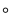 Четырёхугольник. Параллелограмм, его свойства и признаки. Прямоугольник, квадрат, ромб, их свойства и признаки. Трапеция, средняя линия трапеции.  Многоугольник. Выпуклые многоугольники. Сумма углов выпуклого многоугольника.  Правильные многоугольники.  Окружность и круг. Дуга, хорда. Сектор, сегмент. Центральный угол, вписанный угол; величина вписанного угла. Взаимное расположение прямой и окружности, двух окружностей. Касательная и секущая к окружности, их свойства. Вписанные и описанные многоугольники. Окружность, вписанная в треугольник, и окружность, описанная около треугольника. Вписанные и описанные окружности правильного многоугольника.  Геометрические преобразования. Понятие о равенстве фигур. Понятие о движении: осевая и центральная симметрии, параллельный перенос, поворот. Понятие о подобии фигур и гомотетии.  Решение задач на вычисление, доказательство и построение с использованием свойств изученных фигур.  Измерение геометрических величин. Длина отрезка. Расстояние от точки до прямой.  Расстояние между параллельными прямыми.  Периметр многоугольника.  Длина окружности, число π, длина дуги окружности.  Градусная мера угла, соответствие между величиной центрального угла и длиной дуги окружности.  Понятие площади плоских фигур. Равносоставленные и равновеликие фигуры.  Площадь прямоугольника. Площади параллелограмма, треугольника и трапеции. Площадь многоугольника. Площадь круга и площадь сектора. Соотношение между площадями подобных фигур.  Решение задач на вычисление и доказательство с использованием изученных формул.  
        Координаты. Уравнение прямой. Координаты середины отрезка. Формула расстояния между двумя точками плоскости. Уравнение окружности.  Векторы. Длина (модуль) вектора. Равенство векторов. Коллинеарные векторы.  Координаты вектора. Умножение вектора на число, сумма векторов, разложение вектора по двум неколлинеарным векторам. Скалярное произведение векторов.  Теоретико-множественные понятия. Множество, элемент множества. Задание множеств перечислением элементов, характеристическим свойством. Стандартные обозначения числовых множеств. Пустое множество и его обозначение. Подмножество.  Объединение и пересечение множеств.  Иллюстрация отношений между множествами с помощью диаграмм Эйлера—Венна.  
Элементы логики. Определение. Аксиомы и теоремы. Доказательство.  Доказательство от противного. Теорема, обратная данной. Пример и контрпример.  Понятие о равносильности, следовании, употребление логических связок если..., то, в том и только в том случае, логические связки и, или.  Математика в историческом развитии. История формирования понятия числа: натуральные числа, дроби, недостаточность рациональных чисел для геометрических измерений, иррациональные числа. Старинные системы записи чисел. Дроби в Вавилоне, Египте, Риме. Открытие десятичных дробей. Старинные системы мер. Десятичные дроби и метрическая система мер. Появление отрицательных чисел и нуля. Л. Магницкий.  Л. Эйлер.  Зарождение алгебры в недрах арифметики. Ал-Хорезми. Рождение буквенной символики. П. Ферма. Ф. Виет. Р. Декарт. История вопроса о нахождении формул корней алгебраических уравнений, неразрешимость в радикалах уравнений степени, большей четырёх. Н. Тарталья, Дж. Кардано, Н. X. Абель. Э. Галуа.  Изобретение метода координат, позволяющего переводить геометрические объекты на язык алгебры. Р. Декарт и П. Ферма. Примеры различных систем координат на плоскости.  Задача Леонардо Пизанского (Фибоначчи) о кроликах, числа Фибоначчи. Задача о шахматной доске.  Истоки теории вероятностей: страховое дело, азартные игры. П. Ферма и Б. Паскаль.  Я. Бернулли. А. Н. Колмогоров.  От землемерия к геометрии. Пифагор и его школа. Фалес. Архимед. Построения с помощью циркуля и линейки. Построение правильных многоугольников. Трисекция угла.  Квадратура круга. Удвоение куба. История числа π. Золотое сечение. «Начала» Евклида.  Л. Эйлер. Н. И. Лобачевский. История пятого постулата. Софизм, парадоксы.  2.2.2.7. Информатика  Информация и способы её представления. Слово «информация» в обыденной речи.  Информация как объект (данные) и как процесс (информирование). Термин «информация» (данные) в курсе информатики.  Описание информации при помощи текстов. Язык. Письмо. Знак. Алфавит. Символ («буква»). Расширенный алфавит русского языка (знаки препинания, цифры, пробел).  Количество слов данной длины в данном алфавите. Понятие «много информации» невозможно однозначно описать коротким текстом.  Разнообразие языков и алфавитов. Неполнота текстового описания мира.  Литературные и научные тексты. Понятие о моделировании (в широком смысле) при восприятии мира человеком.   Кодирование текстов. Кодовая таблица. Представление текстов в компьютерах. Все данные в компьютере — тексты в двоичном алфавите. Двоичный алфавит. Азбука Морзе.  Двоичные коды с фиксированной длиной кодового слова (8, 16, 32). Количество символов, представимых в таких кодах. Понятие о возможности записи любого текстового сообщения в двоичном виде.   Примеры кодов. Код КОИ-8. Представление о стандарте Юникод. Значение стандартов для ИКТ.   Знакомство с двоичной записью целых чисел. Запись натуральных чисел в пределах 256.   Нетекстовые (аудиовизуальные) данные (картины, устная речь, музыка, кино).  Возможность дискретного (символьного) представления аудиовизуальных данных.   Понятие о необходимости количественного описания информации. Размер (длина) текста как мера количества информации. Недостатки такого подхода с точки зрения формализации обыденного представления о количестве информации: не рассматривается вопрос «новизны» информации; не учитывается возможность описания одного явления различными текстами и зависимость от выбора алфавита и способа кодирования.  Бит и байт — единицы размера двоичных текстов, производные единицы.   Понятие о носителях информации, используемых в ИКТ, их истории и перспективах развития.   Виды памяти современных компьютеров. Оперативная и внешняя память.  Представление о характерных объёмах оперативной памяти современных компьютеров и внешних запоминающих устройств. Представление о темпах роста этих характеристик по мере развития ИКТ. Сетевое хранение данных.   Понятие файла. Типы файлов. Характерные размеры файлов различных типов —  текстовых (страница печатного текста, «Война и Мир», БСЭ), видео, файлы данных космических наблюдений, файлы данных при математическом моделировании и др.  Основы алгоритмической культуры. Понятие исполнителя. Обстановка (среда обитания) исполнителя. Возможные состояния исполнителя. Допустимые действия исполнителя, система команд, конечность набора команд. Необходимость формального описания возможных состояний алгоритма и обстановки, в которой он находится, а также действий исполнителя. Примеры исполнителей. Построение моделей реальных объектов и процессов в виде исполнителей.  Понятие алгоритма как описания поведения исполнителя при заданных начальных данных (начальной обстановке). Алгоритмический язык — формальный язык для записи алгоритмов. Программа — запись алгоритма на алгоритмическом языке.  Непосредственное и программное управление исполнителем. Неветвящиеся (линейные) программы.  Утверждения (условия). Истинность утверждений. Логические значения, логические операции и логические выражения. Проверка истинности утверждений исполнителем.  Алгоритмические конструкции, связанные с проверкой условий: ветвление (условный оператор) и повторение (операторы цикла в форме «пока» и «для каждого»). Понятие вспомогательного алгоритма.  Понятие величины (переменной). Типы величин: целые, вещественные, символьные, строковые (литеральные), логические. Знакомство с табличными величинами (массивами).  Знакомство с графами, деревьями, списками, символьными строками.   Понятие о методах разработки программ (пошаговое выполнение, отладка, тестирование).  Использование программных систем и сервисов. Устройство компьютера.  Основные компоненты современного компьютера. Процессор, оперативная память, внешние запоминающие устройства, средства коммуникации, монитор. Гигиенические, эргономические и технические условия эксплуатации средств ИКТ.  Компьютерные вирусы. Антивирусная профилактика.  Файл. Каталог (директория). Файловая система. Основные операции при работе с файлами: создать файл, удалить файл, скопировать файл. Оперирование компьютерными информационными объектами в наглядно-графической форме: создание, именование, сохранение, удаление объектов, организация их семейств.  Архивирование и разархивирование.  Обработка текстов. Текстовый редактор. Создание структурированного текста.  Проверка правописания, словари. Ссылки. Выделение изменений. Включение в текст графических и иных информационных объектов. Деловая переписка, учебная публикация, коллективная работа.  Динамические (электронные) таблицы. Использование формул. Составление таблиц.  Построение графиков и диаграмм. Понятие о сортировке (упорядочивании) данных.  Гипертекст. Браузеры. Компьютерные энциклопедии и компьютерные словари.  Средства поиска информации.  Работа в информационном пространстве. Получение, передача, сохранение, преобразование и использование информации. Необходимость применения компьютеров для обработки информации. Роль информации и ИКТ в жизни человека и общества.  Основные этапы развития информационной среды.   Получение информации. Представление о задаче поиска информации в файловой системе, базе данных, Интернете. Запросы по одному и нескольким признакам. Решение информационно-поисковых задач. Поисковые машины.   Постановка вопроса о достоверности полученной информации, о её подкреплённости доказательствами. Знакомство с возможными подходами к оценке достоверности информации (оценка надёжности источника, сравнение данных из разных источников и в разные моменты времени и т. п.).  Передача информации. Источник и приёмник информации. Основные понятия, связанные с передачей информации (канал связи, скорость передачи информации по каналу связи, пропускная способность канала связи).   Организация взаимодействия в информационной среде: электронная переписка, чат, форум, телеконференция, сайт.  Понятие модели объекта, процесса или явления. Математическая (компьютерная) модель. Её отличия от словесного (литературного) описания объекта или процесса.  Примерная схема использования математических (компьютерных) моделей при решении научно-технических задач: построение математической модели, её программная реализация, проведение компьютерного эксперимента, анализ его результатов.  Личная информация. Основные средства защиты личной информации, предусмотренные компьютерными 	технологиями. Организация личного информационного пространства.  Примеры применения ИКТ: связь, информационные услуги, научно-технические исследования, управление и проектирование, анализ данных, образование (дистанционное обучение, образовательные источники).   Тенденции развития ИКТ (суперкомпьютеры, мобильные вычислительные устройства).  Стандарты в сфере информатики и ИКТ. Право в информационной сфере. Базовые представления о правовых аспектах использования компьютерных программ и работы в сети Интернет.  2.2.2.8. История России. Всеобщая история  Древняя и средневековая Русь  Что изучает история Отечества. История России — часть всемирной истории.  Факторы самобытности российской истории. История региона — часть истории России.  Источники по российской истории.  Древнейшие народы на территории России. Появление и расселение человека на территории России. Условия жизни, занятия, социальная организация земледельческих и кочевых племён. Верования древних людей. Древние государства Поволжья, Кавказа и Северного Причерноморья. Межэтнические контакты и взаимодействия.  Древняя Русь в VIII — первой половине XII в. Восточные славяне: расселение, занятия, быт, верования, общественное устройство. Взаимоотношения с соседними народами и государствами.  Образование Древнерусского государства: предпосылки, причины, значение. Новгород и Киев — центры древнерусской государственности. Формирование княжеской власти (князь и дружина, полюдье). Первые русские князья, их внутренняя и внешняя политика.  Крещение Руси: причины и значение. Владимир Святославич. Христианство и язычество.  Социально-экономический и политический строй Древней Руси. Земельные отношения. Свободное и зависимое население. Древнерусские города, развитие ремёсел и торговли. Русская Правда. Политика Ярослава Мудрого и Владимира Мономаха. Древняя Русь и её соседи.  Древнерусская культура. Былинный эпос. Возникновение письменности. Летописание.  Литература (слово, житие, поучение, хождение). Деревянное и каменное зодчество.  Монументальная живопись (мозаики, фрески). Иконы. Декоративно-прикладное искусство. Быт и образ жизни разных слоёв населения.  Русь Удельная в 30-е гг. XII—XIII в. Политическая раздробленность: причины и последствия. Крупнейшие самостоятельные центры Руси, особенности их географического, социально-политического и культурного развития. Идея единства русских земель в памятниках культуры.  Русь в системе международных связей и отношений: между Востоком и Западом.  Монгольские завоевания в Азии и на европейских рубежах. Сражение на Калке.  Нашествие монголов на Северо-Западную Русь. Героическая оборона русских городов.  Походы монгольских войск на Юго-Западную Русь и страны Центральной Европы.  Значение противостояния Руси монгольскому завоеванию. Русь и Запад; отношения Новгорода с западными соседями. Борьба Руси против экспансии с Запада. Александр Ярославич. Невская битва. Ледовое побоище.  Русь и Золотая Орда. Зависимость русских земель от Орды и её последствия. Борьба населения русских земель против ордынского владычества.  Русь и Литва. Русские земли в составе Великого княжества Литовского.  Культура Руси в 30-е гг. XII—XIII в. Летописание. Каменное строительство (храмы,  города-крепости) в русских землях. Развитие местных художественных школ и складывание общерусского художественного стиля.  Московская Русь в XIV—XV вв. Причины и основные этапы объединения русских земель. Москва и Тверь: борьба за великое княжение. Возвышение Москвы. Московские князья и их политика. Княжеская власть и церковь. Дмитрий Донской и Сергий Радонежский. Куликовская битва, её значение.  Русь при преемниках Дмитрия Донского. Отношения между Москвой и Ордой, Москвой и Литвой. Феодальная война второй четверти XV в., её итоги. Образование русской, украинской и белорусской народностей.  Завершение объединения русских земель. Прекращение зависимости Руси от Золотой Орды. Иван III.Образование единого Русского государства и его значение. Становление самодержавия. Судебник 1497 г.  Экономическое и социальное развитие Руси в XIV—XV вв. Система землевладения.  Структура русского средневекового общества. Положение крестьян, ограничение их свободы. Предпосылки и начало складывания феодально-крепостнической системы.  Религия и церковь в средневековой Руси. Роль православной церкви в собирании русских земель, укреплении великокняжеской власти, развитии культуры. Возникновение ересей. Иосифляне и нестяжатели. «Москва — Третий Рим».  Культура и быт Руси в XIV—XV вв. Начало формирования великорусской культуры.  Летописание. Важнейшие памятники литературы (памятники куликовского цикла, сказания, жития, хождения). Развитие зодчества (Московский Кремль, монастырские комплексы-крепости). Расцвет иконописи (Ф. Грек, А. Рублёв).  Московское государство в XVI в. Социально-экономическое и политическое развитие. Иван IV. Избранная рада. Реформы 1550-х гг. и их значение. Стоглавый собор.  Опричнина: причины, сущность, последствия.  Внешняя политика и международные связи Московского царства в XVI в. Расширение территории государства, его многонациональный характер. Присоединение Казанского и Астраханского ханств, покорение Западной Сибири. Ливонская война, её итоги и последствия.  Россия в конце XVI в. Учреждение патриаршества. Дальнейшее закрепощение крестьян.  Культура и быт Московской Руси в XVI в. Устное народное творчество. Просвещение.  Книгопечатание (И. Фёдоров). Публицистика. Исторические повести. Зодчество (шатровые храмы). Живопись (Дионисий). Быт, нравы, обычаи. «Домострой».  Россия на рубеже XVI—XVII вв. Царствование Б. Годунова. Смута: причины, участники, последствия. Самозванцы. Восстание под предводительством И. Болотникова.  Освободительная борьба против интервентов. Патриотический подъём народа. Окончание Смуты и возрождение российской государственности. Ополчение К. Минина и Д. Пожарского. Освобождение Москвы. Начало царствования династии Романовых.  Россия в Новое время  Хронология и сущность нового этапа российской истории.  Россия в XVII в. Правление первых Романовых. Начало становления абсолютизма.  Соборное уложение 1649 г. Оформление сословного строя. Права и обязанности основных сословий. Окончательное закрепощение крестьян.  Экономические последствия Смуты. Новые явления в экономике страны: рост товарно-денежных отношений, развитие мелкотоварного производства, возникновение мануфактур. Развитие торговли, начало формирования всероссийского рынка.  Народы России в XVII в. Освоение Сибири и Дальнего Востока. Русские первопроходцы.  Народные движения в XVII в.: причины, формы, участники. Городские восстания.  Восстание под предводительством С. Разина.  Власть и церковь. Реформы патриарха Никона. Церковный раскол. Протопоп Аввакум.  
Внешняя политика России в XVII в. Взаимоотношения с соседними государствами и  народами. Россия и Речь Посполитая. Смоленская война. Присоединение к России Левобережной Украины и Киева. Отношения России с Крымским ханством и Османской империей.  Культура и быт России в XVII в. Традиции и новые веяния, усиление светского характера культуры. Образование. Литература: новые жанры (сатирические повести, автобиографические повести), новые герои. Церковное и гражданское зодчество: основные стили и памятники. Живопись (С. Ушаков). Быт и обычаи различных сословий (царский двор, бояре, дворяне, посадские, крестьяне, старообрядцы).  Россия на рубеже XVII—XVIII вв. Необходимость и предпосылки преобразований.  Начало царствования Петра I. Азовские походы. Великое посольство.  Россия в первой четверти XVIII в. Преобразования Петра I. Реорганизация армии.  Реформы государственного управления (учреждение Сената, коллегий, губернская реформа и др.). Указ о единонаследии. Табель о рангах. Утверждение абсолютизма.  Церковная реформа; упразднение патриаршества. Аристократическая оппозиция реформам Петра I; дело царевича Алексея.  Политика протекционизма и меркантилизма. Денежная и налоговая реформы.  Подушная подать.  Социальные движения в первой четверти XVIII в. Восстания в Астрахани, Башкирии, на Дону. Религиозные выступления.  Внешняя политика России в первой четверти XVIII в. Северная война: причины, основные события, итоги. Прутский и Каспийский походы. Провозглашение России империей.  Нововведения в культуре. Просвещение и научные знания. Расширение сети школ и специальных учебных заведений. Открытие Академии наук. Развитие техники; А. Нартов.  Литература и искусство. Архитектура и изобразительное искусство (Д. Трезини, В. В. Растрелли, И. Н. Никитин). Изменения в дворянском быту.  Итоги и цена петровских преобразований.  Дворцовые перевороты: причины, сущность, последствия. Внутренняя и внешняя политика преемников Петра I. Расширение привилегий дворянства. Участие России в Семилетней войне (П. А. Румянцев).  Российская империя в 1762—1801 гг. Правление Екатерины II. Политика просвещённого абсолютизма: основные направления, мероприятия, значение. Развитие промышленности и торговли. Предпринимательство. Рост помещичьего землевладения. Усиление крепостничества. Восстание под предводительством Е. Пугачёва и его значение.  Основные сословия российского общества, их положение. Золотой век российского дворянства. Жалованные грамоты дворянству и городам. Развитие общественной мысли. Российская империя в конце XVIII в. Внутренняя и внешняя политика Павла I.  Россия в европейской и мировой политике во второй половине XVIII в. Русско-турецкие войны и их итоги. Присоединение Крыма и Северного Причерноморья; Г. А. Потёмкин. Георгиевский трактат. Участие России в разделах Речи Посполитой.  Действия вооружённых сил России в Италии и Швейцарии. Русское военное искусство (А. В. Суворов, Ф. Ф. Ушаков).  Культура и быт России во второй половине XVIII в. Просвещение. Становление отечественной науки; М. В. Ломоносов.  Исследовательские экспедиции (В. Беринг, С. П. Крашенинников). Историческая наука (В. Н. Татищев, М. М. Щербатов). Русские изобретатели (И. И. Ползунов, И. П. Кулибин).  Литература: основные направления, жанры, писатели (В. К. Тредиаковский, Н. М. Карамзин, Г. Р. Державин, Д. И. Фонвизин). Развитие архитектуры, живописи, скульптуры, музыки (стили и течения, художники и их произведения). Театр (Ф. Г. Волков). Культура и быт народов Российской империи.  Российская империя в первой четверти XIX в. Территория. Население. Социально- экономическое развитие. Император Александр I и его окружение. Создание министерств.  Указ о вольных хлебопашцах. Меры по развитию системы образования. Проект М. М. Сперанского. Учреждение Государственного совета. Причины свёртывания либеральных реформ.  Россия в международных отношениях начала XIX в. Основные цели и направления внешней политики. Участие России в антифранцузских коалициях. Тильзитский мир 1807 г. и его последствия. Присоединение к России Финляндии.  Отечественная война 1812 г. Планы сторон, основные этапы и сражения войны.  Патриотический подъём народа. Герои войны (М. И. Кутузов, П. И. Багратион, Н. Н. Раевский, Д. В. Давыдов и др.). Причины победы России в Отечественной войне 1812 г. Влияние Отечественной войны 1812 г. на общественную мысль и национальное самосознание. Народная память о войне 1812 г.  Заграничный поход русской армии 1813—1814 гг. Венский конгресс. Священный союз. Роль России в европейской политике в 1813—1825 гг. Россия и Америка.  Изменение внутриполитического курса Александра I в 1816—1825 гг. Основные итоги внутренней политики Александра I.  Движение декабристов: предпосылки возникновения, идейные основы и цели, первые организации, их участники. Южное общество; «Русская правда» П. И. Пестеля. Северное общество; Конституция Н. М. Муравьёва. Выступления декабристов в Санкт-Петербурге (14 декабря 1825 г.) и на юге, их итоги. Значение движения декабристов.  Российская империя в 1825—1855 гг. Правление Николая I. Преобразование и укрепление роли государственного аппарата. Кодификация законов.  Социально-экономическое развитие России во второй четверти XIX в. Крестьянский вопрос. Реформа управления государственными крестьянами П. Д. Киселёва. Начало  промышленного переворота, его экономические и социальные последствия. Финансовая реформа Е. Ф. Канкрина.  Общественное движение в 1830—1850-е гг. Охранительное направление. Теория официальной народности (С. С. Уваров). Оппозиционная общественная мысль.  Славянофилы (И. С. и К. С. Аксаковы, И. В. и П. В. Киреевские, А. С. Хомяков, Ю. Ф. Самарин и др.) и западники (К. Д. Кавелин, С. М. Соловьёв, Т. Н. Грановский и др.). Революционно-социалистические 	течения (А. И. Герцен, Н. П. Огарёв, В. Г. Белинский). Общество петрашевцев.  Внешняя политика России во второй четверти XIX в.: европейская политика, восточный вопрос. Крымская война 1853—1856 гг.: причины, участники, основные сражения. Героизм защитников Севастополя 	(В. А. Корнилов, П. С. Нахимов, В. И. Истомин). Итоги и последствия войны.  Народы России и национальная политика самодержавия в первой половине XIX в.  Кавказская война. Имамат; движение Шамиля.  Культура России в первой половине XIX в. Развитие науки и техники (Н. И. Лобачевский, Н. И. Пирогов, Н. Н. Зинин, Б. С. Якоби и др.). Географические экспедиции, их участники. Образование: расширение сети школ и университетов. Национальные корни отечественной культуры и западные влияния. Основные стили в художественной культуре (романтизм, классицизм, реализм). Золотой век русской литературы: писатели и их произведения 	(В. А. Жуковский, А. С. Пушкин, М. Ю. Лермонтов, Н. В. Гоголь и др.). Становление национальной музыкальной школы (М. И. Глинка, А. С. Даргомыжский). Театр. Живопись: стили (классицизм, романтизм, реализм), жанры, художники (К. П. Брюллов, О. А. Кипренский, В. А. Тропинин и др.).  Архитектура: стили (русский ампир, классицизм), зодчие и их произведения. Вклад российской культуры первой половины XIX в. в мировую культуру.  Российская империя во второй половине XIX в. Великие реформы 1860—1870-х гг.  Необходимость и предпосылки реформ. Император Александр II и его окружение.  Либералы, радикалы, консерваторы: планы и проекты переустройства России. Подготовка крестьянской реформы. Основные положения Крестьянской реформы 1861 г. Значение отмены крепостного права. Земская, судебная, военная, городская реформы. Итоги и следствия реформ 1860—1870-х гг.  Национальные движения и национальная политика в 1860—1870-е гг.  
Социально-экономическое развитие пореформенной России. Сельское хозяйство после  отмены крепостного права. Развитие торговли и промышленности. Железнодорожное строительство. Завершение промышленного переворота, его последствия. Изменения в социальной структуре общества. Положение основных слоёв населения России.  Общественное движение в России в последней трети XIX в. Консервативные, либеральные, радикальные течения общественной мысли. Народническое движение: идеология (М. А. Бакунин, П. Л. Лавров, П. Н. Ткачёв), организации, тактика. Кризис революционного народничества. Зарождение российской социал-демократии. Начало рабочего движения.  Внутренняя политика самодержавия в 1881—1890-е гг. Начало царствования Александра III.Изменения в сферах государственного управления, образования и печати.  Возрастание роли государства в экономической жизни страны. Курс на модернизацию промышленности. Экономические и финансовые реформы (Н. X. Бунге, С. Ю. Витте).  Разработка рабочего законодательства. Национальная политика.  Внешняя политика России во второй половине XIX в. Европейская политика. Русско- турецкая война 1877—1878 гг.; роль России в освобождении балканских народов.  Присоединение Средней Азии. Политика России на Дальнем Востоке. Россия в международных отношениях конца XIX в.  Культура России во второй половине XIX в. Достижения российских учёных, их вклад в мировую науку и технику (А. Г. Столетов, Д. И. Менделеев, И. М. Сеченов и др.).  Развитие образования. Расширение издательского дела. Демократизация культуры.  Литература и искусство: классицизм и реализм. Общественное звучание литературы (Н. А. Некрасов, И. С. Тургенев, Л. Н. Толстой, Ф. М. Достоевский). Расцвет театрального искусства, возрастание его роли в общественной жизни. Живопись: академизм, реализм, передвижники. Архитектура. Развитие и достижения музыкального искусства (П. И. Чайковский, Могучая кучка). Место российской культуры в мировой культуре XIX в.  Изменения в условиях жизни населения городов. Развитие связи и городского транспорта. Досуг горожан. Жизнь деревни.  Россия в Новейшее время (XX — начало XXI в.)  Периодизация и основные этапы отечественной истории XX — начала XXI в.  
Российская империя в начале XX в. Задачи и особенности модернизации страны.  Динамика промышленного развития. Роль государства в экономике России.  Монополистический капитализм. Иностранный капитал в России. Аграрный вопрос.  Российское общество в начале XX в.: социальная структура, положение основных групп населения. Политическое развитие России в начале XX в. Император Николай II, его политические воззрения. Консервативно-охранительная политика. Необходимость преобразований. Реформаторские проекты начала XX в. и опыт их реализации (С. Ю. Витте, П. А. Столыпин). Самодержавие и общество.  Русско-японская война 1904—1905 гг.: планы сторон, основные сражения.  Портсмутский мир. Воздействие войны на общественную и политическую жизнь страны.  Общественное движение в России в начале XX в. Либералы и консерваторы.  Возникновение социалистических организаций и партий: их цели, тактика, лидеры (Г. В. Плеханов, В. М. Чернов, В. И. Ленин, Ю. О. Мартов).  Первая российская революция (1905—1907 гг.): причины, характер, участники, основные события. Реформа политической системы. Становление российского парламентаризма. Формирование либеральных и консервативных политических партий, их программные установки и лидеры (П. Н. Милюков, А. И. Гучков, В. И. Пуришкевич).  Думская деятельность в 1906—1907 гг. Итоги и значение революции.  Правительственная программа П. А. Столыпина. Аграрная реформа: цели, основные мероприятия, итоги и значение.  Политическая и общественная жизнь в России в 1912—1914 гг.  Культура России в начале XX в. Открытия российских учёных в науке и технике.  Русская философия: поиски общественного идеала. Развитие литературы: от реализма к модернизму. Поэзия Серебряного века. Изобразительное искусство: традиции реализма, «Мир искусства», авангардизм. Архитектура. Скульптура. Драматический театр: традиции и новаторство. Музыка и исполнительское искусство (С. В. Рахманинов, Ф. И. Шаляпин).  Русский балет. «Русские сезоны» С. П. Дягилева. Первые шаги российского кинематографа. Российская культура начала XX в. — составная часть мировой культуры.  Россия в Первой мировой войне. Международные противоречия на рубеже XIX— XX вв. Формирование двух военно-политических блоков в Европе. Причины войны, цели и планы сторон. Начало войны. Восточный фронт: основные события, их влияние на общий ход войны. Человек на фронте и в тылу. Отношение к войне в обществе.  Нарастание оппозиционных настроений.  Россия в 1917—1921 гг. Революционные события 1917 г.: от Февраля к Октябрю.  Причины революции. Падение самодержавия. Временное правительство и советы.  Основные политические партии, их лидеры. Альтернативы развития страны после Февраля. Кризисы власти. Выступление генерала Корнилова. Политическая тактика большевиков, их приход к власти в октябре 1917 г.  Становление советской власти. Первые декреты. Создание советской государственности. В. И. Ленин. Созыв и роспуск Учредительного собрания. Брестский мир: условия, экономические и политические последствия. Экономическая политика советской власти: «красногвардейская атака на капитал», политика военного коммунизма.  Гражданская война в России: предпосылки, участники, основные этапы вооружённой борьбы. Белые и красные: мобилизация сил, военные лидеры, боевые действия в 1918— 1920 гг. Белый и красный террор. Положение населения в годы войны. «Зелёные».  Интервенция. Окончание и итоги Гражданской войны. Причины победы большевиков.  Экономический и политический кризис в конце 1920 — начале 1921 г. Массовые выступления против политики власти (крестьянские восстания, мятеж в Кронштадте).  Переход к новой экономической политике.  СССР в 1922—1941 гг. Образование СССР: предпосылки объединения республик, альтернативные проекты и практические решения. Национальная политика советской власти.  Политическая жизнь в 1920-е гг. Обострение внутрипартийных разногласий и борьбы за лидерство в партии и государстве.  Достижения и противоречия нэпа, причины его свёртывания.  Советская модель модернизации. Индустриализация: цели, методы, экономические и социальные итоги и следствия. Первые пятилетки: задачи и результаты. Коллективизация сельского хозяйства: формы, методы, экономические и социальные последствия.  Особенности советской политической системы: однопартийность, сращивание партийного и государственного аппарата, контроль над обществом. Культ вождя.  И. В. Сталин. Массовые репрессии, их последствия.  Изменение социальной структуры советского общества. Положение основных социальных групп. Повседневная жизнь и быт населения городов и деревень.  Культура и духовная жизнь в 1920—1930-е гг. «Культурная революция»: задачи и направления. Ликвидация неграмотности, создание системы народного образования.  Развитие советской науки. Утверждение метода социалистического реализма в литературе и искусстве. Власть и интеллигенция. Идеологический контроль над духовной жизнью общества. Политика власти в отношении религии и церкви. Русская культура в эмиграции.  Конституция СССР 1936 г. Страна в конце 1930-х — начале 1940-х гг.  Основные направления внешней политики Советского государства в 1920—1930-е гг.  Укрепление позиций страны на международной арене. Участие СССР в деятельности Лиги Наций. Попытки создания системы коллективной безопасности. Дальневосточная политика. События у озера Хасан и реки Халхин-Гол. Советско-германские договоры 1939 г., их характер и последствия. Внешнеполитическая деятельность СССР в конце 1939 — начале 1941 г. Война с Финляндией и её итоги.  Великая Отечественная война 1941—1945 гг. Начало, этапы и крупнейшие сражения Великой Отечественной войны 1941—1945 гг. Советский тыл в годы войны.  Оккупационный режим на занятых германскими войсками территориях. Партизанское движение. Человек на войне (полководцы и солдаты, труженики тыла). Наука и культура в годы войны. Роль СССР в создании и деятельности антигитлеровской коалиции. Изгнание захватчиков с советской земли, освобождение народов Европы. Решающий вклад СССР в разгром гитлеровской Германии. Завершение Великой Отечественной войны. Действия советских войск в Маньчжурии, военный разгром Японии.  Итоги Великой Отечественной войны. Причины победы советского народа. Советские полководцы (Г.К. Жуков, К.К. Рокоссовский, А.М. Василевский, И.С. Конев, И.Д. Черняховский и др.). Великая Отечественная война 1941—1945 гг. в памяти народа, произведениях искусства.  СССР с середины 1940-х до середины 1950-х гг. Послевоенное общество.  Возрождение и развитие промышленности. Положение в сельском хозяйстве. Жизнь и быт людей в послевоенное время. Голод 1946—1947 гг. Противоречия социально- политического развития. Усиление роли государства во всех сферах жизни общества.  Идеология и культура в послевоенный период; идеологические кампании 1940-х гг.  Внешняя политика СССР в послевоенные годы. Укрепление статуса СССР как великой мировой державы. Формирование двух военно-политических блоков. Начало «холодной войны». Политика укрепления социалистического лагеря.  Советское общество в середине 1950-х — первой половине 1960-х гг. Смерть Сталина и борьба за власть. XX съезд КПСС и его значение. Начало реабилитации жертв политических репрессий. Основные направления реформирования советской экономики и его результаты. Социальная политика; жилищное строительство.  Выработка новых подходов во внешней политике (концепция мирного сосуществования государств с различным общественным строем). Карибский кризис, его преодоление. СССР и страны социалистического лагеря. Взаимоотношения со странами «третьего мира».  Советская культура в конце 1950-х — 1960-е гг. Научно-техническая революция в СССР, открытия в науке и технике (М.В. Келдыш, И.В. Курчатов, А.Д. Сахаров и др.).  Успехи советской космонавтики (С.П. Королёв, Ю.А. Гагарин). Новые тенденции в художественной жизни страны. «Оттепель» в литературе, молодые поэты 1960-х гг. Театр, его общественное звучание. Власть и творческая интеллигенция.  Противоречия внутриполитического курса Н.С. Хрущёва. Причины отставки Н.С. Хрущёва.  СССР в середине 1960-х — середине 1980-х гг. Альтернативы развития страны в середине 1960-х гг. Л. И. Брежнев. Экономическая реформа 1965 г.: задачи и результаты.  Достижения и проблемы в развитии науки и техники. Нарастание негативных тенденций в экономике. Усиление позиций партийно-государственной номенклатуры.  Концепция развитого социализма. Конституция СССР 1977 г.  Советская культура в середине 1960-х — середине 1980-х гг. Развитие среднего и высшего образования. Усиление идеологического контроля в различных сферах культуры.  Инакомыслие, диссиденты. Достижения и противоречия художественной культуры.  Повседневная жизнь людей.  СССР в системе международных отношений в середине 1960-х — середине 1980-х гг.  Установление военно-стратегического паритета между СССР и США. Переход к политике разрядки международной напряжённости в отношениях Восток—Запад. Совещание по безопасности и сотрудничеству в Европе. Отношения СССР с социалистическими странами. Участие СССР в войне в Афганистане. Завершение периода разрядки.  СССР в годы перестройки 	(1985—1991 гг.). Предпосылки изменения государственного курса в середине 1980-х гг. М. С. Горбачёв. Реформа политической системы. Возрождение российской многопартийности. Демократизация и гласность. Национальная политика и межнациональные отношения.  Экономические реформы, их результаты. Перемены и повседневная жизнь людей в городе и селе. Изменения в культуре и общественном сознании. Возрастание роли средств массовой информации. Власть и церковь в годы перестройки.  Внешняя политика в годы перестройки: новое политическое мышление, его воздействие на международный климат. Снижение угрозы мировой ядерной войны.  Вывод советских войск из Афганистана. Смена политических режимов в странах Восточной Европы, роспуск СЭВ и ОВД. Итоги и последствия осуществления курса нового политического мышления.  Нарастание экономического кризиса и обострение межнациональных противоречий в СССР. Образование новых политических партий и движений. Августовские события 1991 г. Роспуск КПСС. Распад СССР. Образование СНГ. Причины и последствия кризиса советской системы и распада СССР.  Российская Федерация в 90-е гг. XX — начале XXI в. Вступление России в новый этап истории. Формирование суверенной российской государственности. Изменения в системе власти. Б.Н. Ельцин. Политический кризис осени 1993 г. Принятие Конституции России (1993 г.).Экономические реформы 1990-х гг.: основные этапы и результаты. Трудности и противоречия перехода к рыночной экономике.  Основные направления национальной политики: успехи и просчёты. Нарастание противоречий между центром и регионами. Военно-политический кризис в Чеченской Республике.  Геополитическое положение и внешняя политика России в 1990-е гг. Россия и Запад.  Балканский кризис 1999 г. Отношения со странами СНГ и Балтии. Восточное направление внешней политики. Русское зарубежье.  Российская Федерация в 2000—2008 гг. Отставка Б.Н. Ельцина; президентские выборы 2000 г. Деятельность Президента России В.В. Путина: курс на продолжение реформ, стабилизацию положения в стране, сохранение целостности России, укрепление государственности, обеспечение гражданского согласия и единства общества. Новые государственные символы России.  Развитие экономики и социальной сферы. Переход к политике государственного регулирования рыночного хозяйства. Приоритетные национальные проекты и федеральные программы. Политические лидеры и общественные деятели современной России.  Культура и духовная жизнь общества в начале XXI в. Распространение информационных технологий в различных сферах жизни общества. Многообразие стилей художественной культуры. Российская культура в международном контексте. Власть, общество, церковь. Воссоединение Русской православной церкви с Русской зарубежной церковью.  Президентские выборы 2008 г. Президент России Д.А. Медведев. Общественно- политическое развитие страны на современном этапе. Государственная политика в условиях экономического кризиса.  Разработка новой внешнеполитической стратегии в начале XXI в. Укрепление международного престижа России. Решение задач борьбы с терроризмом. Российская Федерация в системе современных международных отношений.  Всеобщая история  История Древнего мира  Что изучает история. Историческая хронология (счёт лет «до н. э.» и «н. э.»).  Историческая карта. Источники исторических знаний. Вспомогательные исторические науки.  Первобытность. Расселение древнейшего человека. Человек разумный. Условия жизни и занятия первобытных людей. Представления об окружающем мире, верования первобытных людей. Древнейшие земледельцы и скотоводы: трудовая деятельность, изобретения. От родовой общины к соседской. Появление ремёсел и торговли. Возникновение древнейших цивилизаций.  Древний мир: понятие и хронология. Карта Древнего мира.  Древний Восток  Древние цивилизации Месопотамии. Условия жизни и занятия населения. Города-государства. Мифы и сказания. Письменность. Древний Вавилон. Законы Хаммурапи.  Нововавилонское царство: завоевания, легендарные памятники города Вавилона.  Древний Египет. Условия жизни и занятия населения. Управление государством (фараон, чиновники). Религиозные верования египтян. Жрецы. Фараон-реформатор Эхнатон. Военные походы. Рабы. Познания древних египтян. Письменность. Храмы и пирамиды.  Восточное Средиземноморье в древности. Финикия: природные условия, занятия жителей. Развитие ремёсел и торговли. Финикийский алфавит. Палестина: расселение евреев, Израильское царство. Занятия населения. Религиозные верования. Ветхозаветные сказания.  Ассирия: завоевания ассирийцев, культурные сокровища Ниневии, гибель империи.  Персидская держава: военные походы, управление империей.  Древняя Индия. Природные условия, занятия населения. Древние города-государства.  Общественное устройство, варны. Религиозные верования, легенды и сказания.  Возникновение буддизма. Культурное наследие Древней Индии.  Древний Китай. Условия жизни и хозяйственная деятельность населения. Создание объединённого государства. Империи Цинь и Хань. Жизнь в империи: правители и подданные, положение различных групп населения. Развитие ремёсел и торговли.  Великий шёлковый путь. Религиозно-философские учения (конфуцианство). Научные знания и изобретения. Храмы. Великая Китайская стена.  Античный мир: понятие. Карта античного мира.  Древняя Греция  Население Древней Греции: условия жизни и занятия. Древнейшие государства на  Крите. Государства ахейской Греции (Микены, Тиринф и др.). Троянская война. «Илиада» и «Одиссея». Верования древних греков. Сказания о богах и героях.  Греческие города-государства: политический строй, аристократия и демос. Развитие земледелия и ремесла. Великая греческая колонизация. Афины: утверждение демократии.  Законы Солона, реформы Клисфена. Спарта: основные группы населения, политическое устройство. Спартанское воспитание. Организация военного дела.  Классическая Греция. Греко-персидские войны: причины, участники, крупнейшие сражения, герои. Причины победы греков. Афинская демократия при Перикле.  Хозяйственная жизнь в древнегреческом обществе. Рабство. Пелопоннесская война.  Возвышение Македонии.  Культура Древней Греции. Развитие наук. Греческая философия. Школа и образование. Литература. Архитектура и скульптура. Быт и досуг древних греков. Театр. Спортивные состязания; Олимпийские игры.  Период эллинизма. Македонские завоевания. Держава Александра Македонского и её распад. Эллинистические государства Востока. Культура эллинистического мира.  Древний Рим  Население Древней Италии: условия жизни и занятия. Этруски. Легенды об основании Рима. Рим эпохи царей. Римская республика. Патриции и плебеи. Управление и законы.  Верования древних римлян.  Завоевание Римом Италии. Войны с Карфагеном; Ганнибал. Римская армия.  Установление господства Рима в Средиземноморье. Реформы Гракхов. Рабство в Древнем Риме.  От республики к империи. Гражданские войны в Риме. Гай Юлий Цезарь.  Установление императорской власти; Октавиан Август. Римская империя: территория, управление. Возникновение и распространение христианства. Разделение Римской империи на Западную и Восточную части. Рим и варвары. Падение Западной Римской империи.  Культура Древнего Рима. Римская литература, золотой век поэзии. Ораторское искусство; Цицерон. Развитие наук. Архитектура и скульптура. Пантеон. Быт и досуг римлян.  Историческое и культурное наследие древних цивилизаций.  История Средних веков  Средние века: понятие и хронологические рамки.  Раннее Средневековье  Начало Средневековья. Великое переселение народов. Образование варварских королевств.    Народы Европы в раннее Средневековье. Франки: расселение, занятия, общественное устройство. Законы франков; «Салическая правда». Держава Каролингов: этапы формирования, короли и подданные. Карл Великий. Распад Каролингской империи.  Образование государств во Франции, Германии, Италии. Священная Римская империя.  Британия и Ирландия в раннее Средневековье. Норманны: общественный строй, завоевания. Ранние славянские государства. Складывание феодальных отношений в странах Европы. Христианизация Европы. Светские правители и папы. Культура раннего Средневековья.  Византийская империя в IV—XI вв.: территория, хозяйство, управление. Византийские императоры; Юстиниан. Кодификация законов. Власть императора и церковь. Внешняя политика Византии: отношения с соседями, вторжения славян и арабов. Культура Византии.  Арабы в VI—ХI вв.: расселение, занятия. Возникновение и распространение ислама.  Завоевания арабов. Арабский халифат, его расцвет и распад. Арабская культура.  Зрелое Средневековье  Средневековое европейское общество. Аграрное производство. Феодальное землевладение. Феодальная иерархия. Знать и рыцарство: социальный статус, образ жизни.  Крестьянство: феодальная зависимость, повинности, условия жизни. Крестьянская община.  Города — центры ремесла, торговли, культуры. Городские сословия. Цехи и гильдии.  Городское управление. Борьба городов и сеньоров. Средневековые города-республики. Облик средневековых городов. Быт горожан.  Церковь и духовенство. Разделение христианства на католицизм и православие.  Отношения светской власти и церкви. Крестовые походы: цели, участники, результаты.  Духовно-рыцарские ордены. Ереси: причины возникновения и распространения.  Преследование еретиков.  Государства Европы в XII—ХV вв. Усиление королевской власти в странах Западной Европы. Сословно-представительная монархия. Образование централизованных государств в Англии, Франции. Столетняя война; Ж. д’Арк. Германские государства в XII—XV вв. Реконкиста и образование централизованных государств на Пиренейском полуострове. Итальянские республики в XII—XV вв. Экономическое и социальное развитие европейских стран. Обострение социальных противоречий в XIV в. (Жакерия, восстание Уота Тайлера). Гуситское движение в Чехии.  Византийская империя и славянские государства в XII—XV вв. Экспансия турок- османов и падение Византии.  Культура средневековой Европы. Представления средневекового человека о мире.  Место религии в жизни человека и общества. Образование: школы и университеты. Сословный характер культуры. Средневековый эпос. Рыцарская литература. Городской и крестьянский фольклор. Романский и готический стили в художественной культуре. Развитие знаний о природе и человеке. Гуманизм. Раннее Возрождение: художники и их творения.  Страны Востока в Средние века. Османская империя: завоевания турок-османов, управление империей, положение покорённых народов. Монгольская держава: общественный строй монгольских племён, завоевания Чингисхана и его потомков, управление подчинёнными территориями. Китай: империи, правители и подданные, борьба против завоевателей. Япония в Средние века. Индия: раздробленность индийских княжеств, вторжение мусульман, Делийский султанат. Культура народов Востока.  Литература. Архитектура. Традиционные искусства и ремёсла.  Государства доколумбовой Америки. Общественный строй. Религиозные верования населения. Культура.  Историческое и культурное наследие Средневековья.  Новая история  Новое время: понятие и хронологические рамки.   Европа в конце ХV— начале XVII в.  Великие географические открытия: предпосылки, участники, результаты.  Политические, экономические и культурные последствия географических открытий.  Старый и Новый Свет. Экономическое и социальное развитие европейских стран в XVI —  начале XVII в. Возникновение мануфактур. Развитие товарного производства.  Расширение внутреннего и мирового рынка.  Абсолютные монархии. Англия, Франция, монархия Габсбургов в XVI — начале XVII в.: внутреннее развитие и внешняя политика. Образование национальных государств в Европе.  Начало Реформации; М. Лютер. Развитие Реформации и Крестьянская война в Германии. Распространение протестантизма в Европе. Борьба католической церкви против реформационного движения. Религиозные войны.  Нидерландская революция: цели, участники, формы борьбы. Итоги и значение революции.  Международные отношения в раннее Новое время. Военные конфликты между европейскими державами. Османская экспансия. Тридцатилетняя война; Вестфальский мир.  Страны Европы и Северной Америки в середине XVII—ХVIII в.  Английская революция XVII в.: причины, участники, этапы. О. Кромвель. Итоги и  значение революции. Экономическое и социальное развитие Европы в XVII—ХVIII вв.:  начало промышленного переворота, развитие мануфактурного производства, положение сословий. Абсолютизм: «старый порядок» и новые веяния. Век Просвещения: развитие естественных наук, французские просветители XVIII в. Война североамериканских колоний за независимость. Образование Соединённых Штатов Америки; «отцы- основатели».  Французская революция XVIII в.: причины, участники. Начало и основные этапы революции. Политические течения и деятели революции. Программные и государственные документы. Революционные войны. Итоги и значение революции.  Европейская культура XVI—XVIII вв. Развитие науки: переворот в естествознании, возникновение новой картины мира; выдающиеся учёные и изобретатели. Высокое Возрождение: художники и их произведения. Мир человека в литературе раннего Нового времени. Стили художественной культуры XVII—XVIII вв. (барокко, классицизм).  Становление театра. Международные отношения середины XVII—XVIII в. Европейские конфликты и дипломатия. Семилетняя война. Разделы Речи Посполитой. Колониальные захваты европейских держав.  Страны Востока в XVI—XVIII вв.  Османская империя: от могущества к упадку. Индия: держава Великих Моголов, начало проникновения англичан, британские завоевания. Империя Цин в Китае. Образование централизованного государства и установление сёгуната Токугава в Японии.  Страны Европы и Северной Америки в первой половине ХIХ в.  Империя Наполеона во Франции: внутренняя и внешняя политика. Наполеоновские войны. Падение империи. Венский конгресс; Ш. М. Талейран. Священный союз.  Развитие индустриального общества. Промышленный переворот, его особенности в странах Европы и США. Изменения в социальной структуре общества. Распространение социалистических идей; социалисты-утописты. Выступления рабочих. Политическое развитие европейских стран в 1815—1849 гг.: социальные и национальные движения, реформы и революции. Оформление консервативных, либеральных, радикальных политических течений и партий; возникновение марксизма.  Страны Европы и Северной Америки во второй половине ХIХ в.  Великобритания в Викторианскую эпоху: «мастерская мира», рабочее движение, внутренняя и внешняя политика, расширение колониальной империи. Франция — от Второй империи к Третьей республике: внутренняя и внешняя политика, франко-германская война, колониальные войны. Образование единого государства в Италии; К. Кавур, Дж. Гарибальди. Объединение германских государств, провозглашение Германской империи; О. Бисмарк. Габсбургская монархия: австро-венгерский дуализм.  Соединённые Штаты Америки во второй половине ХIХ в.: экономика, социальные отношения, политическая жизнь. Север и Юг. Гражданская война (1861—1865).  А. Линкольн.  Экономическое и социально-политическое развитие стран Европы и США в конце ХIХ в.  Завершение промышленного переворота. Индустриализация. Монополистический капитализм. Технический прогресс в промышленности и сельском хозяйстве. Развитие транспорта и средств связи. Миграция из Старого в Новый Свет. Положение основных социальных групп. Расширение спектра общественных движений. Рабочее движение и профсоюзы. Образование социалистических партий; идеологи и руководители социалистического движения.  Страны Азии в ХIХ в.  Османская империя: традиционные устои и попытки проведения реформ. Индия: распад державы Великих Моголов, установление британского колониального господства, освободительные восстания. Китай: империя Цин, «закрытие» страны, «опиумные войны», движение тайпинов. Япония: внутренняя и внешняя политика сёгуната Токугава, преобразования эпохи Мэйдзи.Война за независимость в Латинской Америке  Колониальное общество. Освободительная борьба: задачи, участники, формы выступлений. П. Д. Туссен-Лувертюр, С. Боливар. Провозглашение независимых государств.  Народы Африки в Новое время  Колониальные империи. Колониальные порядки и традиционные общественные отношения. Выступления против колонизаторов.  Развитие культуры в XIX в.  Научные открытия и технические изобретения. Распространение образования.  Секуляризация и демократизация культуры. Изменения в условиях жизни людей. Стили художественной культуры: классицизм, романтизм, реализм, импрессионизм. Театр.  Рождение кинематографа. Деятели культуры: жизнь и творчество.  Международные отношения в XIX в.  Внешнеполитические интересы великих держав и политика союзов в Европе.  Восточный вопрос. Колониальные захваты и колониальные империи. Старые и новые лидеры индустриального мира. Активизация борьбы за передел мира. Формирование военно-политических блоков великих держав.  Историческое и культурное наследие Нового времени.  Новейшая история. ХХ — начало XXI в.  Мир к началу XX в. Новейшая история: понятие, периодизация.  Мир в 1900—1914 гг.  Страны Европы и США в 1900—1914 гг.: технический прогресс, экономическое развитие. Урбанизация, миграция. Положение основных групп населения. Социальные движения. Социальные и политические реформы; Д. Ллойд Джордж.  Страны Азии и Латинской Америки в 1900—1917 гг.: традиционные общественные отношения и проблемы модернизации. Подъём освободительных движений в колониальных и зависимых странах. Революции первых десятилетий ХХ в. в странах Азии (Турция, Иран, Китай). Мексиканская революция 1910—1917 гг. Руководители освободительной борьбы (Сунь Ятсен, Э. Сапата, Ф. Вилья).  Первая мировая война (1914—1918 гг.)  Причины, участники, театры военных действий и ключевые события Первой мировой войны. Западный и Восточный фронт. Человек на фронте и в тылу. Итоги и последствия войны.  Мир в 1918—1939 гг.  От войны к миру. Крушение империй и образование новых государств в Европе.  Парижская мирная конференция. Создание Лиги Наций. Урегулирование на Дальнем Востоке и на Тихом океане. Версальско-Вашингтонская система.  Революционные события 1918 — начала 1920-х гг. в Европе. Революция в Германии: причины, участники, итоги. Раскол социал-демократического движения. Установление авторитарных режимов в ряде европейских стран в начале 1920-х гг. Приход фашистов к власти в Италии; Б. Муссолини.  Страны Европы и США в 1924—1939 гг. Экономическое развитие: от процветания к кризису 1929—1933 гг. Опыт социальных компромиссов: первые лейбористские правительства в Великобритании. Великая депрессия. «Новый курс» Ф. Д. Рузвельта.  Утверждение авторитарных и тоталитарных режимов в 1930-е гг. в странах Центральной и Восточной Европы. Приход нацистов к власти в Германии; А. Гитлер.  Внутренняя и внешняя политика гитлеровского режима.  Создание и победа Народного фронта во Франции. Революция и приход к власти правительства Народного фронта в Испании. Гражданская война 1936—1939 гг. в Испании.  Страны Азии в 1920—1930-е гг. Опыт модернизации в Турции; М. Кемаль Ататюрк.  Революция 1920-х гг. в Китае. Движение народов Индии против колониального гнёта; М.К. Ганди.  Развитие культуры в первой трети XX в. Социальные потрясения начала XX в. и духовная культура. Отход от традиций классического искусства. Модернизм. Авангардизм. Течения в литературе и искусстве 1920—1930-х гг. Тоталитаризм и культура. Деятели культуры: творчество и судьбы.  Международные отношения в 1920—1930-е гг. Лига Наций и её деятельность в 1920- е гг. Обострение международных отношений в 1930-е гг. Ось «Берлин—Рим—Токио».  Агрессия на Дальнем Востоке, в Европе. Политика невмешательства и умиротворения.  Дипломатические переговоры 1939 г., их результаты.  Вторая мировая война (1939—1945 гг.)  Причины и начало войны. Этапы, театры боевых действий, основные участники войны. Установление «нового порядка» на оккупированных территориях; геноцид, Холокост. Движение Сопротивления, его руководители и герои. Создание и деятельность антигитлеровской коалиции. Главные события войны в Европе, на Тихом океане, в Северной Африке. Конференции руководителей СССР, США и Великобритании.  Капитуляция Германии. Завершение войны на Дальнем Востоке. Итоги и уроки войны.  Мир во второй половине XX — начале XXI в.  Изменения на политической карте мира после Второй мировой войны. Отношения между державами-победительницами. Формирование биполярного мира. Начало «холодной войны».  Новые явления в экономике и социальной жизни послевоенного мира. Научно- техническая революция второй половины XX в. Переход от индустриального общества к постиндустриальному, информационному обществу. Эволюция социальной структуры общества.Соединённые Штаты Америки во второй половине ХХ — начале XXI в. Путь к лидерству. Политическое развитие: демократы и республиканцы у власти, президенты США. Социальные движения, борьба против расовой дискриминации. Внешняя политика.  Страны Западной Европы во второй половине XX — начале XXI в. Экономическое развитие, «государство благосостояния». Внутренняя и внешняя политика консерваторов и социалистов. Политические лидеры. Социальные выступления. Эволюция католической церкви. Установление демократических режимов в 1970-е гг. в Португалии, Испании, Греции. Европейская интеграция: цели, этапы, результаты.  Страны Восточной Европы во второй половине ХХ — начале XXI в. Революции середины 1940-х гг. Социалистический эксперимент: достижения и противоречия.  События конца 1980-х — начала 1990-х гг., падение коммунистических режимов.  Политические и экономические преобразования 1990-х гг. Социальные отношения. Внешнеполитические позиции восточноевропейских государств. Проблемы интеграции в единой Европе.  Страны Азии и Африки во второй половине XX — начале XXI в. Япония: от поражения к лидерству; научно-технический прогресс и традиции; внешняя политика.  Освобождение стран Азии и Африки и крушение колониальной системы во второй половине ХХ в.: этапы, основные движущие силы и лидеры освободительной борьбы.  Проблемы модернизации и выбор путей развития (Китай, Индия, «новые индустриальные страны», страны Юго-Западной Азии и Северной Африки). Место государств Азии и Африки в современном мире.  Страны Латинской Америки во второй половине ХХ — начале XXI в. Экономические отношения (неравномерность развития стран региона, проблемы модернизации).  Политические режимы: демократия и диктатура. Реформизм и революции как пути преодоления социально-экономических противоречий. Роль лидеров и народных масс в Новейшей истории региона.  Культура зарубежных стран во второй половине XX — начале XXI в. Новый виток научно-технического прогресса. Информационная революция. Развитие средств коммуникации и массовой информации. Изменения в образе жизни людей. Многообразие стилей и течений в художественной культуре второй половины XX — начала XXI в.  Массовая культура. Расширение контактов и взаимовлияний в мировой культуре.  Международные отношения во второй половине ХХ — начале XXI в. Расстановка сил в Европе и мире в первые послевоенные годы. «Холодная война», гонка вооружений, региональные конфликты. Движение за мир и разоружение. Хельсинкский процесс. Новое политическое мышление в международных отношениях. Изменение ситуации в Европе и мире в конце 1980-х — начале 1990-х гг. Распад биполярной системы. ООН, её роль в современном мире.  Основное содержание и противоречия современной эпохи. Глобальные проблемы человечества. Мировое сообщество в начале XXI в.  2.2.2.9. Обществознание  Социальная сущность личности  Человек в социальном измерении  Природа человека. Интересы и потребности. Самооценка. Здоровый образ жизни.  Безопасность жизни.  Деятельность и поведение. Мотивы деятельности. Виды деятельности. Люди с ограниченными возможностями и особыми потребностями.  Как человек познаёт мир и самого себя. Образование и самообразование.  Социальное становление человека: как усваиваются социальные нормы. Социальные «параметры личности».  Положение личности в обществе: от чего оно зависит. Статус. Типичные социальные роли.  Возраст человека и социальные отношения. Особенности подросткового возраста.  Отношения в семье и со сверстниками.  Гендер как «социальный пол». Различия в поведении мальчиков и девочек.  
Национальная принадлежность: влияет ли она на социальное положение личности?  
Гражданско-правовое положение личности в обществе. Юные граждане России: какие права человек получает от рождения.Ближайшее социальное окружение  Семья и семейные отношения. Роли в семье. Семейные ценности и традиции. Забота и воспитание в семье.  Защита прав и интересов детей, оставшихся без попечения родителей. Человек в малой группе. Ученический коллектив, группа сверстников. Межличностные отношения. Общение. Межличностные конфликты и пути их разрешения.  Современное общество  Общество — большой «дом» человечества  Что связывает людей в общество. Устойчивость и изменчивость в развитии общества.  Основные типы обществ. Общественный прогресс.  Сферы общественной жизни, их взаимосвязь.  Труд и образ жизни людей: как создаются материальные блага. Экономика.  Социальные различия в обществе: причины их возникновения и проявления.  Социальные общности и группы.  Государственная власть, её роль в управлении общественной жизнью.  Из чего складывается духовная культура общества. Духовные богатства общества: создание, сохранение, распространение, усвоение.  Общество, в котором мы живём  Мир как единое целое. Ускорение мирового общественного развития.  Современные средства связи и коммуникации, их влияние на нашу жизнь.  Глобальные проблемы современности. Экологическая ситуация в современном глобальном мире: как спасти природу.Российское общество в начале XXI в.   Ресурсы и возможности развития нашей страны: какие задачи стоят перед отечественной экономикой.  Основы конституционного строя Российской Федерации. Государственное устройство нашей страны, многонациональный состав её населения. Что значит сегодня быть гражданином своего Отечества.  Духовные ценности российского народа. Культурные достижения народов России: как их сохранить и приумножить.  Место России среди других государств мира.  Социальные нормы  Регулирование поведения людей в обществе  Социальные нормы и правила общественной жизни. Общественные традиции и обычаи.  Общественное сознание и ценности. Гражданственность и патриотизм.  Мораль, её основные принципы. Добро и зло. Законы и правила нравственности.  Моральные нормы и моральный выбор. Нравственные чувства и самоконтроль. Влияние моральных устоев на развитие общества и человека.  Право, его роль в жизни человека, общества и государства. Основные признаки права.  Нормы права. Понятие прав, свобод и обязанностей.  Дееспособность и правоспособность человека. Правоотношения, субъекты права.  Конституция Российской Федерации — Основной закон государства. Конституция Российской Федерации о правах и свободах человека и гражданина.  Личные (гражданские) права, социально-экономические и культурные права, политические права и свободы российских граждан.  Как защищаются права человека в России.  Конституционные обязанности российского гражданина. Обязанность платить налоги.  Обязанность бережно относиться к природным богатствам. Защита Отечества — долг и обязанность.  Основы российского законодательства  Гражданские правоотношения. Гражданско-правовые 	споры. Судебное разбирательство.  Семейные правоотношения. Права и обязанности родителей и детей. Защита прав и интересов детей, оставшихся без родителей.  Трудовые правоотношения. Права, обязанности и ответственность работника и работодателя. Особенности положения несовершеннолетних в трудовых правоотношениях.  Административные правоотношения. Административное правонарушение. Преступление и наказание. Правовая ответственность несовершеннолетних.Правоохранительные органы. Судебная система.  Экономика и социальные отношения  Мир экономики  Экономика и её роль в жизни общества. Экономические ресурсы и потребности.  Товары и услуги. Цикличность экономического развития.  Современное производство. Факторы производства. Новые технологии и их возможности. Предприятия и их современные формы.  Типы экономических систем. Собственность и её формы.  Рыночное регулирование экономики: возможности и границы. Виды рынков. Законы рыночной экономики.  Деньги и их функции. Инфляция. Роль банков в экономике.   Роль государства в рыночной экономике. Государственный бюджет. Налоги.  Занятость и безработица: какие профессии востребованы на рынке труда в начале XXI в. Причины безработицы. Роль государства в обеспечении занятости.  Особенности экономического развития России.  Человек в экономических отношениях  Основные участники экономики — производители и потребители. Роль человеческого фактора в развитии экономики.  Труд в современной экономике. Профессионализм и профессиональная успешность.  Трудовая этика. Заработная плата. Предприниматель. Этика предпринимательства.  
Экономика семьи. Прожиточный минимум. Семейное потребление.  Права потребителя.  Мир социальных отношений  Социальная неоднородность общества: причины и проявления. Общество как взаимодействие индивидов и групп. Многообразие социальных общностей и групп в обществе.  Изменения социальной структуры общества с переходом в постиндустриальное общество. Влияние экономики на социальный состав общества. Историзм понятий «социальная справедливость» и «равенство». Средний класс и его место в современном обществе.  Основные социальные группы современного российского общества. Социальная политика Российского государства.  Нации и межнациональные отношения. Характеристика межнациональных отношений в современной России. Понятие толерантности.Политика. Культура  Политическая жизнь общества  Власть. Властные отношения. Политика. Внутренняя и внешняя политика.  Сущность государства. Суверенитет. Государственное управление. Формы государства. Функции государства.  Наше государство — Российская Федерация. Государственное устройство России.  Гражданство Российской Федерации.  Политический режим. Демократия. Парламентаризм.  Республика. Выборы и избирательные системы. Политические партии.  Правовое государство. Верховенство права. Разделение властей. Гражданское общество и правовое государство. Местное самоуправление.  Органы власти Российской Федерации. Органы законодательной власти. Органы исполнительной власти. Правоохранительные органы. Судебная система.  
Межгосударственные отношения. Международные политические организации.  Войны и вооружённые конфликты. Национальная безопасность. Сепаратизм.  Международно-правовая защита жертв вооружённых конфликтов.  Глобализация и её противоречия.  Человек и политика. Политические события и судьбы людей. Гражданская активность.  Патриотизм.  Культурно-информационная среда общественной жизни  Информация и способы её распространения. Средства массовой информации.  Интернет.  Культура, её многообразие и формы. Культурные различия. Диалог культур как черта современного мира.  Роль религии в культурном развитии. Религиозные нормы. Мировые религии.  Веротерпимость.  Культура Российской Федерации. Образование и наука. Искусство. Возрождение религиозной жизни в нашей стране.  Человек в меняющемся обществе  Можно ли предвидеть будущее? Как приспособиться к быстрым переменам?  Непрерывное образование. Образование и карьера. Мир современных профессий. Образ жизни и здоровье. Мода и спорт. Будущее создаётся молодыми.  2.2.2.10. География  География Земли  Источники географической информации  Развитие географических знаний о Земле. Развитие представлений человека о мире.  Выдающиеся географические открытия. Современный этап научных географических исследований.  Глобус. Масштаб и его виды. Параллели. Меридианы. Определение направлений на глобусе. Градусная сетка. Географические координаты, их определение. Способы изображения земной поверхности.   План местности. Ориентирование и способы ориентирования на местности. Компас.  Азимут. Измерение расстояний и определение направлений на местности и плане.  Способы изображения рельефа земной поверхности. Условные знаки. Чтение плана местности. Решение практических задач по плану. Составление простейшего плана местности.  Географическая карта — особый источник информации. Отличия карты от плана.  Легенда карты, градусная сетка. Ориентирование и измерение расстояний по карте.  Чтение карты, определение местоположения географических объектов, абсолютных высот. Разнообразие карт.  Географические методы изучения окружающей среды. Наблюдение. Описательные и сравнительные методы. Использование инструментов и приборов. Картографический метод. Моделирование как метод изучения географических объектов и процессов.   Природа Земли и человек  Земля — планета Солнечной системы. Земля — планета Солнечной системы.  Форма, размеры и движения Земли, их географические следствия. Неравномерное распределение солнечного света и тепла на поверхности Земли. Пояса освещённости.  Часовые пояса. Влияние Космоса на Землю и жизнь людей.  Земная кора и литосфера. Рельеф Земли. Внутреннее строение Земли, методы его изучения.  Земная кора и литосфера. Горные породы и полезные ископаемые. Состав земной коры, её строение под материками и океанами. Литосферные плиты, их движение и взаимодействие. Медленные движения земной коры. Землетрясения и вулканизм. Условия жизни людей в районах распространения землетрясений и вулканизма, обеспечение безопасности населения. Внешние процессы, изменяющие земную поверхность.  Рельеф Земли. Зависимость крупнейших форм рельефа от строения земной коры.  Неоднородность земной поверхности как следствие взаимодействия внутренних сил Земли и внешних процессов. Основные формы рельефа суши и дна Мирового океана.  Различия гор и равнин по высоте. Описание рельефа территории по карте.  Человек и литосфера. Опасные природные явления, их предупреждение. Особенности жизни и деятельности человека в горах и на равнинах. Воздействие хозяйственной деятельности на литосферу. Преобразование рельефа, антропогенные формы рельефа.  Атмосфера — воздушная оболочка Земли.  Атмосфера. Состав атмосферы, её структура. Значение атмосферы для жизни на Земле. Нагревание атмосферы, температура воздуха, распределение тепла на Земле. Суточные и годовые колебания температуры воздуха. Средние температуры. Изменение температуры с высотой.  Влага в атмосфере. Облачность, её влияние на погоду. Атмосферные осадки, их виды, условия образования. Распределение влаги на поверхности Земли. Влияние атмосферных осадков на жизнь и деятельность человека.  Атмосферное давление, ветры. Изменение атмосферного давления с высотой.  Направление и сила ветра. Роза ветров. Постоянные ветры Земли. Типы воздушных масс, условия их формирования и свойства.  Погода и климат. Элементы погоды, способы их измерения, метеорологические приборы и инструменты. Наблюдения за погодой. Измерения элементов погоды с помощью приборов. Построение графиков изменения температуры и облачности, розы ветров; выделение преобладающих типов погоды за период наблюдения. Решение практических задач на определение изменений температуры и давления воздуха с высотой, влажности воздуха. Чтение карт погоды. Прогнозы погоды. Климат и климатические пояса.  Человек и атмосфера. Стихийные явления в атмосфере, их характеристика и правила обеспечения личной безопасности. Пути сохранения качества воздушной среды.  Адаптация человека к климатическим условиям местности. Особенности жизни в экстремальных климатических условиях.  Гидросфера — водная оболочка Земли.  Вода на Земле. Части гидросферы. Мировой круговорот воды.  Океаны. Части Мирового океана. Методы изучения морских глубин. Свойства вод Мирового океана. Движение воды в Океане. Использование карт для определения географического положения морей и океанов, глубин, направлений морских течений, свойств воды. Роль Мирового океана в формировании климатов Земли. Минеральные и органические ресурсы Океана, их значение и хозяйственное использование. Морской транспорт, порты, каналы. Источники загрязнения вод Океана, меры по сохранению качества вод и органического мира.  Воды суши. Реки Земли — их общие черты и различия. Речная система. Питание и режим рек. Озёра, водохранилища, болота. Использование карт для определения географического положения водных объектов, частей речных систем, границ и площади водосборных бассейнов, направления течения рек. Значение поверхностных вод для человека, их рациональное использование.  Происхождение и виды подземных вод, возможности их использования человеком.  Зависимость уровня грунтовых вод от климата, характера поверхности, особенностей горных пород. Минеральные воды.  Ледники — главные аккумуляторы пресной воды на Земле. Покровные и горные ледники, многолетняя мерзлота: географическое распространение, воздействие на хозяйственную деятельность.  Человек и гидросфера. Источники пресной воды на Земле. Проблемы, связанные с ограниченными запасами пресной воды на Земле и пути их решения. Неблагоприятные и опасные явления в гидросфере. Меры предупреждения опасных явлений и борьбы с ними, правила обеспечения личной безопасности.  Биосфера Земли. Разнообразие растительного и животного мира Земли. Особенности распространения живых организмов на суше и в Мировом океане. Границы биосферы и взаимодействие компонентов природы. Приспособление живых организмов к среде обитания. Биологический круговорот. Роль биосферы. Широтная зональность и высотная поясность в растительном и животном мире. Влияние человека на биосферу. Охрана растительного и животного мира Земли. Наблюдения за растительностью и животными миром как способ определения качества окружающей среды.  Почва как особое природное образование. Состав почв, взаимодействие живого и неживого в почве, образование гумуса. Строение и разнообразие почв. Главные факторы (условия) почвообразования, основные зональные типы почв. Плодородие почв, пути его повышения. Роль человека и его хозяйственной деятельности в сохранении и улучшении почв.  Географическая оболочка Земли. Строение, свойства и закономерности географической оболочки, взаимосвязи между её составными частями. Территориальные комплексы: природные, природно-антропогенные. Географическая оболочка —  крупнейший природный комплекс Земли. Широтная зональность и высотная поясность.  Природные зоны Земли. Особенности взаимодействия компонентов природы и  хозяйственной деятельности человека в разных природных зонах. Географическая оболочка как окружающая человека среда.  Население Земли  Заселение человеком Земли. Расы. Основные пути расселения древнего человека.  Расы. Внешние признаки людей различных рас. Анализ различных источников информации с целью выявления регионов проживания представителей различных рас.  Численность населения Земли, её изменение во времени. Современная численность населения мира. Изменение численности населения во времени. Методы определения численности населения, переписи населения. Различные прогнозы изменения численности населения Земли.  Факторы, влияющие на рост численности населения. Рождаемость, смертность, естественный прирост населения, их количественные различия и географические особенности. Влияние величины естественного прироста на средний возраст населения стран и продолжительность жизни. Миграции.   Размещение людей на Земле. Показатель плотности населения. Среднемировая плотность населения и её изменение со временем. Карта плотности населения.  Неравномерность размещения населения мира.  Факторы, влияющие на размещение населения. Хозяйственная деятельность людей в разных природных условиях. Адаптация человека к природным условиям: их влияние на внешний облик людей, жилища, одежду, орудия труда, пищу.  Народы и религии мира. Народ. Языковые семьи. География народов и языков. Карта народов мира. Мировые и национальные религии, их география.  Хозяйственная деятельность людей. Понятие о современном хозяйстве, его составе.  Основные виды хозяйственной деятельности людей, их география.  Городское и сельское население. Города и сельские поселения. Соотношение городского и сельского населения мира. Многообразие сельских поселений. Ведущая роль городов в хозяйственной, культурной и политической жизни людей. Функции городов.  Крупные города. Городские агломерации.  Материки, океаны и страны  Современный облик Земли: планетарные географические закономерности.  Материки и океаны на поверхности Земли. Происхождение материков и впадин океанов.  Современное географическое положение материков и океанов. Главные черты рельефа Земли. Климатообразующие факторы и климаты. Внутренние воды суши. Зональные природные комплексы Земли. Мировой океан, его роль в жизни людей. Катастрофические явления природного характера.  Материки, океаны и страны. Основные черты рельефа, климата и внутренних вод Африки, Австралии, Северной и Южной Америки, Антарктиды, Евразии и определяющие их факторы. Зональные природные комплексы материков. Население материков.  Природные ресурсы и их использование. Изменение природы под влиянием хозяйственной деятельности человека.  Океаны Земли. Особенности природы, природные богатства, хозяйственное освоение Северного Ледовитого, Атлантического, Индийского и Тихого океанов. Охрана природы.  Историко-культурные районы мира. Памятники природного и культурного наследия человечества.  Многообразие стран, их основные типы. Столицы и крупные города. Комплексная географическая характеристика стран (по выбору): географическое положение, население, особенности природы и хозяйства, памятники культуры.  География России  Особенности географического положения России  Географическое положение России. Территория и акватория. Государственная территория России. Географическое положение страны, его виды. Особенности географического положения России, его сравнение с географическим положением других государств. Географическое положение России как фактор развития её хозяйства.  Границы России. Государственные границы России, их виды, значение. Морские и сухопутные границы, воздушное пространство и пространство недр, континентальный шельф и экономическая зона Российской Федерации.  Россия на карте часовых поясов. Местное, поясное, декретное, летнее время: роль в хозяйстве и жизни людей. Определение поясного времени для разных городов России.  История освоения и изучения территории России. Формирование и освоение государственной территории России. Выявление изменений границ страны на разных исторических этапах.  Современное 	административно-территориальное 	устройство 	страны.  Федеративное устройство страны. Субъекты Российской Федерации, их равноправие и разнообразие. Федеральные округа.  Природа России  Природныеусловияи ресурсы России. Природные условия и природные ресурсы.  Природно-ресурсный капитал и экологический потенциал России. Оценка и проблемы рационального использования природных ресурсов. Основные ресурсные базы.  Группировка отраслей по их связи с природными ресурсами. Сравнение природно- ресурсного капитала различных районов России.  Геологическое строение, рельеф и полезные ископаемые. Основные этапы формирования земной коры на территории России. Особенности геологического строения России: основные тектонические структуры. Основные формы рельефа и особенности их распространения на территории России. Выявление зависимости между тектоническим строением, рельефом и размещением основных групп полезных ископаемых.  Влияние внутренних и внешних процессов на формирование рельефа. Современные процессы, формирующие рельеф. Области современного горообразования, землетрясений и вулканизма. Древнее и современное оледенения. Стихийные природные явления.  Минеральные ресурсы страны и проблемы их рационального использования. Изменение рельефа под влиянием деятельности человека. Изучение закономерностей формирования рельефа и его современного развития на примере своего региона и своей местности.  Климат и климатические ресурсы. Факторы, определяющие климат России: влияние  географической широты, подстилающей поверхности, циркуляции воздушных масс.  Определение по картам закономерностей распределения солнечной радиации, средних температур января и июля, годового количества осадков, испаряемости по территории страны. Климатические пояса и типы климатов России. Определение по синоптической карте особенностей погоды для различных пунктов. Составление прогноза погоды.  Изменение климата под влиянием естественных факторов. Влияние климата на быт человека, его жилище, одежду, способы передвижения, здоровье. Способы адаптации человека к разнообразным климатическим условиям на территории страны. Климат и хозяйственная деятельность людей. Оценка основных климатических показателей одного из регионов страны для характеристики условий жизни и хозяйственной деятельности населения.  Опасные и неблагоприятные климатические явления. Методы изучения и прогнозирования климатических явлений. Определение особенностей климата своего региона.  Внутренние воды и водные ресурсы. Виды вод суши на территории страны.  Распределение рек по бассейнам океанов. Главные речные системы России. Выявление зависимости между режимом, характером течения рек, рельефом и климатом.  Характеристика крупнейших рек страны. Опасные явления, связанные с водами (паводки, наводнения, лавины, сели), их предупреждение. Роль рек в жизни населения и развитии хозяйства России. Составление характеристики одной из рек с использованием тематических карт и климатограмм, определение возможностей её хозяйственного использования.  Крупнейшие озёра, их происхождение. Болота. Подземные воды. Ледники.  Многолетняя мерзлота. Объяснение закономерностей размещения разных видов вод суши и связанных с ними опасных природных явлений на территории страны.  Неравномерность распределения водных ресурсов. Рост их потребления и загрязнения.  Пути сохранения качества водных ресурсов. Оценка обеспеченности водными ресурсами крупных регионов России. Внутренние воды и водные ресурсы своего региона и своей местности.  Почва и почвенные ресурсы. Почва — особый компонент природы. Факторы образования почв. Основные типы почв, их свойства, различия в плодородии. Размещение основных типов почв на территории России.  Почва — национальное богатство. Почвенные ресурсы России. Изменение почв в ходе их хозяйственного использования. Меры по сохранению плодородия почв: мелиорация земель, борьба с эрозией почв и их загрязнением. Знакомство с образцами почв своей местности, выявление их свойств и особенностей хозяйственного использования.  Растительный и животный мир. Биологические ресурсы. Растительный и животный мир России: видовое разнообразие, факторы, его определяющие. Составление прогноза изменений растительного и животного мира при заданных условиях изменения других компонентов природного комплекса. Биологические ресурсы, их рациональное использование. Меры по охране растительного и животного мира. Растительный и животный мир своего региона и своей местности.  Природно-хозяйственные зоны. Природно-хозяйственные зоны России: взаимосвязь и взаимообусловленность их компонентов. Характеристика арктических пустынь, тундр и лесотундр, лесов, лесостепей и степей, полупустынь и пустынь. Анализ физической карты и карт компонентов природы для установления взаимосвязей между ними в разных природных зонах.  Природные ресурсы зон, их использование, экологические проблемы. Заповедники.  Высотная поясность. Особо охраняемые природные территории России. Памятники Всемирного природного наследия.  Население России  Численность населения России. Численность населения России в сравнении с другими государствами. Особенности воспроизводства российского населения на рубеже XX—XXI вв. Основные показатели, характеризующие население страны и её отдельных территорий. Прогнозирование изменения численности населения России и её отдельных территорий.  Половой и возрастной состав населения страны. Своеобразие полового и возрастного состава населения России и определяющие его факторы. Средняя прогнозируемая продолжительность жизни мужского и женского населения России.  Народы и религии России. Россия — многонациональное государство.  Многонациональность как специфический фактор формирования и развития России.  Определение по статистическим материалам крупнейших по численности народов России.  Определение по карте особенностей размещения народов России, сопоставление с политико-административным делением РФ. Использование географических знаний для анализа территориальных аспектов межнациональных отношений. Языковой состав населения. География религий.  Особенности размещения населения России. Географические особенности размещения населения: их обусловленность природными, историческими и социально- экономическими факторами. Основная полоса расселения. Городское и сельское население. Крупнейшие города и городские агломерации, их роль в жизни страны.  Сельская местность, сельские поселения. Определение и сравнение показателей соотношения городского и сельского населения в разных частях страны по статистическим данным. Выявление закономерностей в размещении населения России.  Миграции населения России. Направления и типы миграции на территории страны.  Причины миграций и основные направления миграционных потоков на разных этапах развития страны. Определение по статистическим материалам показателей миграционного прироста для отдельных территорий России.  Человеческий капитал страны. Понятие человеческого капитала. Трудовые ресурсы и экономически активное население России. Неравномерность распределения трудоспособного населения по территории страны. Географические различия в уровне занятости и уровне жизни населения России, факторы, их определяющие. Качество населения.  Хозяйство России  Особенности хозяйства России. Отраслевая структура, функциональная и территориальная структуры хозяйства страны, факторы их формирования и развития. Экономико-географическое положение России как фактор развития её хозяйства. Анализ экономических карт для определения типов территориальной структуры хозяйства.  Производственный капитал. Понятие производственного капитала. Распределение производственного капитала по территории страны. Общие особенности географии хозяйства России: основная зона хозяйственного освоения и зона Севера, их особенности и проблемы. Условия и факторы размещения предприятий. Важнейшие межотраслевые комплексы и отрасли.  Топливно-энергетический комплекс (ТЭК). Состав, место и значение в хозяйстве.  Нефтяная, газовая, угольная промышленность: география основных современных и перспективных районов добычи, систем трубопроводов. Электроэнергетика: типы электростанций, их особенности и доля в производстве электроэнергии. Энергосистемы.  ТЭК и охрана окружающей среды. Составление характеристики одного из нефтяных и угольных бассейнов по картам и статистическим материалам.  Машиностроение. Состав, место и значение в хозяйстве. Факторы размещения машиностроительных предприятий. География важнейших отраслей: основные районы и центры. Машиностроение и охрана окружающей среды. Определение главных районов размещения отраслей трудоёмкого и металлоёмкого машиностроения по картам.  Металлургия. Состав, место и значение в хозяйстве. Чёрная и цветная металлургия: факторы размещения предприятий. География металлургии чёрных, лёгких и тяжёлых цветных металлов: основные районы и центры. Металлургия и охрана окружающей среды.  Химическая промышленность. Состав, место и значение в хозяйстве. Факторы размещения предприятий. География важнейших отраслей: основные районы и химические комплексы. Химическая промышленность и охрана окружающей среды.  Лёгкая промышленность. Состав, место и значение в хозяйстве. Факторы размещения предприятий. География важнейших отраслей: основные районы и лесоперерабатывающие комплексы. Лесная промышленность и охрана окружающей среды.  Агропромышленный комплекс. Состав, место и значение в хозяйстве. Сельское хозяйство. Состав, место и значение в хозяйстве, отличия от других отраслей хозяйства. Земельные ресурсы и сельскохозяйственные угодья, их структура. Земледелие и животноводство: география основных отраслей. Определение по картам и эколого- климатическим показателям основных районов выращивания зерновых и технических культур, главных районов животноводства.  Сельское хозяйство и охрана окружающей среды. Пищевая промышленность. Состав, место и значение в хозяйстве. Факторы размещения предприятий. География важнейших отраслей: основные районы и центры. Пищевая промышленность и охрана окружающей среды. Лёгкая промышленность. Состав, место и значение в хозяйстве. Факторы размещения предприятий. География важнейших отраслей: основные районы и центры.  Лёгкая промышленность и охрана окружающей среды.  Сфера услуг (инфраструктурный комплекс). Состав, место и значение в хозяйстве.  Транспорт и связь. Состав, место и значение в хозяйстве. География отдельных видов транспорта и связи: основные транспортные пути и линии связи, крупнейшие транспортные узлы. Транспорт и охрана окружающей среды. География науки. Состав, место и значение в хозяйстве, основные районы, центры, города науки. Социальная сфера: географические различия в уровне развития и качестве жизни населения.  Районы России  Природно-хозяйственное районирование России. Принципы и виды природно-хозяйственного районирования страны. Анализ разных видов районирования России.  
Крупные регионы и районы России.  Регионы России: Западный и Восточный.  Районы России: Европейский Север, Центральная Россия, Европейский Юг, Поволжье, Урал, Западная Сибирь, Восточная Сибирь, Дальний Восток.  Характеристика регионов и районов. Состав, особенности географического положения, его влияние на природу, хозяйство и жизнь населения. Специфика природы: геологическое строение и рельеф, климат, природные зоны, природные ресурсы.  Население: численность, естественный прирост и миграции, специфика расселения, национальный состав, традиции и культура. Города. Качество жизни населения.  Место и роль района, региона в социально-экономическом развитии страны.  География важнейших отраслей хозяйства, особенности его территориальной организации. Географические аспекты основных экономических, социальных и экологических проблем района, региона. Внутренние природно-хозяйственные различия.  Сравнение географического положения регионов и районов, его влияния на природу, жизнь людей и хозяйство. Выявление и анализ условий для развития хозяйства регионов, районов. Анализ взаимодействия природы и человека на примере одной из территорий региона.  Россия в современном мире  Россия в системе международного географического разделения труда. Взаимосвязи России с другими странами мира. Объекты Всемирного природного и культурного наследия в России.  2.2.2.11. Физика  Физика и физические методы изучения природы.  Физика — наука о природе. Наблюдение и описание физических явлений. Измерение физических величин. Международная система единиц. Научный метод познания. Наука и техника.  Механические явления. Кинематика.  Механическое движение. Траектория. Путь — скалярная величина. Скорость — векторная величина. Модуль вектора скорости. Равномерное прямолинейное движение. Относительность механического движения. Графики зависимости пути и модуля скорости от времени движения.  Ускорение — векторная величина. Равноускоренное прямолинейное движение.  Графики зависимости пути и модуля скорости равноускоренного прямолинейного движения от времени движения. Равномерное движение по окружности.  Центростремительное ускорение.  Динамика  Инерция. Инертность тел. Первый закон Ньютона. Взаимодействие тел. Масса —скалярная величина. Плотность вещества. Сила — векторная величина. Второй закон Ньютона. Третий закон Ньютона. Движение и силы.  Сила упругости. Сила трения. Сила тяжести. Закон всемирного тяготения. Центр тяжести.  Давление. Атмосферное давление. Закон Паскаля. Закон Архимеда. Условие плавания тел.  Условия равновесия твёрдого тела.  Законы сохранения импульса и механической энергии. Механические колебания и волны  Импульс. Закон сохранения импульса. Реактивное движение.  Кинетическая энергия. Работа. Потенциальная энергия. Мощность. Закон сохранения механической энергии. Простые механизмы. Коэффициент полезного действия (КПД).  Возобновляемые источники энергии.  Механические колебания. Резонанс. Механические волны. Звук. Использование колебаний в технике.  Строение и свойства вещества  Строение вещества. Опыты, доказывающие атомное строение вещества. Тепловое движение и взаимодействие частиц вещества. Агрегатные состояния вещества. Свойства газов, жидкостей и твёрдых тел.  Тепловые явления  Тепловое равновесие. Температура. Внутренняя энергия. Работа и теплопередача.  Виды теплопередачи. Количество теплоты. Испарение и конденсация. Кипение.  Влажность воздуха. Плавление и кристаллизация. Закон сохранения энергии в тепловых процессах.  Преобразования энергии в тепловых машинах. КПД тепловой машины. Экологические проблемы теплоэнергетики.  Электрические явления  Электризация тел. Электрический заряд. Два вида электрических зарядов. Закон сохранения электрического заряда. Электрическое поле. Напряжение. Конденсатор.  Энергия электрического поля.  Постоянный электрический ток. Сила тока. Электрическое сопротивление.  Электрическое напряжение. Проводники, диэлектрики и полупроводники. Закон Ома для участка электрической цепи. Работа и мощность электрического тока. Закон Джоуля— Ленца. Правила безопасности при работе с источниками электрического тока.  Магнитные явления  Постоянные магниты. Взаимодействие магнитов. Магнитное поле. Магнитное поле тока. Действие магнитного поля на проводник с током.  Электродвигатель постоянного тока.  Электромагнитная индукция. Электрогенератор. Трансформатор.  Электромагнитные колебания и волны  Электромагнитные колебания. Электромагнитные волны. Влияние электромагнитных излучений на живые организмы. Принципы радиосвязи и телевидения.  Свет — электромагнитная волна. Прямолинейное распространение света. Отражение и преломление света. Плоское зеркало. Линзы. Фокусное расстояние и оптическая сила линзы. Оптические приборы. Дисперсия света.  Квантовые явления  Строение атома. Планетарная модель атома. Квантовые постулаты Бора. Линейчатые спектры. Атомное ядро. Состав атомного ядра. Ядерные силы. Дефект масс. Энергия связи атомных ядер. Радиоактивность. Методы регистрации ядерных излучений. Ядерные реакции. Ядерный реактор. Термоядерные реакции.  Влияние радиоактивных излучений на живые организмы. Экологические проблемы, возникающие при использовании атомных электростанций.  Строение и эволюция Вселенной  Геоцентрическая и гелиоцентрическая системы мира. Физическая природа небесных тел Солнечной системы. Происхождение Солнечной системы. Физическая природа Солнца и звёзд. Строение Вселенной. Эволюция Вселенной.  2.2.2.12. Химия  8 классТема 1. Первоначальные химические понятияТела и вещества. Свойства веществ. Эталонные физические свойства веществ. Материалы и материаловедение. Роль химии в жизни современного общества. Отношение общества к химии: хемофилия и хемофобия.Методы изучения химии. Наблюдение. Эксперимент. Моделирование. Модели материальные и знаковые или символьные.Газы. Жидкости. Твёрдые вещества. Взаимные переходы между агрегатными состояниями вещества: возгонка (сублимация) и десублимация, конденсация и испарение, кристаллизация и плавление.Физические явления. Чистые вещества и смеси. Гомогенные и гетерогенные смеси. Смеси газообразные, жидкие и твёрдые. Способы разделения смесей: перегонка, или дистилляция, отстаивание, фильтрование, кристаллизация или выпаривание. Хроматография. Применение этих способов в лабораторной практике, на производстве и в быту.Химические элементы. Атомы и молекулы. Простые и сложные вещества. Аллотропия на примере кислорода. Основные положения атомно - молекулярного учения. Ионы. Вещества молекулярного и немолекулярного строения.Знаки (символы) химических элементов. Информация, которую несут знаки химических элементов. Этимология названий некоторых химических элементов. Периодическая таблица химических элементов Д. И. Менделеева: короткопериодный и длиннопериодный варианты. Периоды и группы. Главная и побочная подгруппы, или А- и Б-группы. Относительная атомная масса.Химические формулы. Индексы и коэффициенты. Относительная молекулярная масса. Массовая доля химического элемента в соединении. Информация, которую несут химические формулы.Валентность. Структурные формулы. Химические элементы с постоянной и переменной валентностью. Вывод формулы соединения по валентности. Определение валентности химического элемента по формуле вещества. Составление названий соединений, состоящих из двух химических элементов, по валентности. Закон постоянства состава веществ.Химические реакции. Реагенты и продукты реакции. Признаки химических реакций. Условия их протекания и прекращения. Реакции горения. Экзотермические и эндотермические реакции.Закон сохранения массы веществ. Химические уравнения. Составление химических уравнений. Информация, которую несёт химическое уравнение.Классификация химических реакций по составу и числу реагентов и продуктов. Типы химических реакций. Реакции соединения, разложения, замещения и обмена. Катализаторы и катализ.Практические работы Правила техники безопасности и некоторые виды работ в кабинете химии.Наблюдение за горящей свечой.Анализ почвыТема 2. Важнейшие представители неорганических веществ. Количественные отношения в химии  Состав воздуха. Понятие об объёмной доле компонента природной газовой смеси — воздуха. Расчёт объёма компонента газовой смеси по его объемной доле и наоборот.Кислород. Озон. Получение кислорода. Собирание и распознавание кислорода. Химические свойства кислорода: взаимодействие с металлами, неметаллами и сложными веществами. Применение кислорода. Круговорот кислорода в природе.Оксиды. Образование названий оксидов по их формулам. Составление формул оксидов по их названиям. Представители оксидов: вода и углекислый газ, негашёная известь.Водород в природе. Физические и химические свойства водорода, его получение и применение.Кислоты, их состав и классификация. Индикаторы. Таблица растворимости. Соляная и серная кислоты, их свойства и применение.Соли, их состав и названия. Растворимость солей в воде. Представители солей: хлорид натрия, карбонат натрия, фосфат кальция.Постоянная Авогадро. Количество вещества. Моль. Молярная масса. Кратные единицы измерения количества вещества — миллимоль и киломоль, миллимолярная и киломолярная массы вещества.Расчёты с использованием понятий «количество вещества», «молярная масса», «постоянная Авогадро».Закон Авогадро. Молярный объём газообразных веществ. Относительная плотность одного газа по другому.Кратные единицы измерения — миллимолярный и киломолярный объемы газообразных веществ.Расчёты с использованием понятий «количество вещества», «молярная масса», «молярный объем газов», «постоянная Авогадро».Расчёты с использованием понятий «количество вещества», «молярная масса», «молярный объём газов», «число Авогадро».Гидросфера. Круговорот воды в природе. Физические и химические свойства воды: взаимодействие с оксидами.Основания, их состав. Растворимость оснований в воде. Изменение окраски индикаторов в щелочной среде. Представители щелочей: гидроксиды натрия, калия и кальция.Растворитель и растворённое вещество. Растворы. Растворение. Гидраты. Массовая доля растворённого вещества. Расчёты, связанные с использованием понятия «массовая доля растворённого вещества».Практические работыПолучение, собирание и распознавание кислорода.Получение, собирание и распознавание водорода.Приготовление растворов солей с их заданной массовой долей растворенного вещества.Тема 3. Основные классы неорганических соединений Обобщение сведений об оксидах, их классификации, названиях и свойствах. Способы получения оксидов.Основания, их классификация, названия и свойства. Взаимодействие с кислотами, кислотными оксидами и солями. Разложение нерастворимых оснований. Способы получения оснований.Кислоты, их классификация и названия. Общие химические свойства кислот. Взаимодействие кислот с металлами. Электрохимический ряд напряжений металлов. Взаимодействие кислот с оксидами металлов.Взаимодействие кислот с основаниями — реакция нейтрализации. Взаимодействие кислот с солями. Получение бескислородныхи кислородсодержащих кислот.Соли, их классификация и свойства. Взаимодействие солей с металлами, особенности этих реакций. Взаимодействие солей с солями.Генетические ряды металла и неметалла. Генетическая связь между классами неорганических веществ.Практические работыРешение экспериментальных задач по теме «Основные классы неорганических соединений».Тема 4. Периодический закон и Периодическая система химических элементов Д. И. Менделеева. Строение атомаЕстественные семейства химических элементов: 	щелочные и щелочноземельные металлы, галогены, инертные (благородные) газы. Амфотерность. Амфотерные оксиды и гидроксиды. Комплексные соли.Открытие Д. И. Менделеевым Периодического закона и создание им Периодической системы химических элементов.Атомы как форма существования химических элементов. Основные сведения о строении атомов. Доказательства сложности строения атомов. Опыты Резерфорда. Планетарная модель строения атома.Состав атомных ядер: протоны, нейтроны. Относительная атомная масса. Взаимосвязь понятий «протон», «нейтрон», «относительная атомная масса».Микромир. Электроны. Строение электронных уровней атомов химических элементов №№ 1-20. Понятие о завершенном электронном уровне.Изотопы. Физический смысл символики Периодической системы. Современная формулировка Периодического закона. Изменения свойств элементов в периодах и группах, как функция строения электронных оболочек атомов.Характеристика элемента-металла и элемента-неметалла по их положению в Периодической системе химических элементов Д. И. Менделеева.Тема 5. Химическая связь. Окислительно-восстановительные реакции Ионная химическая связь. Ионы, образованные атомами металлов и неметаллов. Схемы образования ионной связи для бинарных соединений. Ионные кристаллические решётки и физические свойства веществ с этим типом решёток. Понятие о формульной единице вещества.Ковалентная химическая связь. Электронные и структурные формулы. Ковалентная неполярная связь. Схемы образования ковалентной связи для бинарных соединений. Молекулярные и атомные кристаллические решётки, и свойства веществ с этим типом решёток.Электроотрицательность. Ряд электроотрицательности. Ковалентная полярная химическая связь. Диполь. Схемы образования ковалентной полярной связи для бинарных соединений. Молекулярные и атомные кристаллические решётки, свойства веществ с этим типом решёток.Металлическая химическая связь и металлическая кристаллическая решётка. Свойства веществ с этим типом решёток. Единая природа химических связей.Степень окисления. Сравнение степени окисления и валентности. Правила расчёта степеней окисления по формулам химических соединений.Окислительно-восстановительные реакции. Определение степеней окисления для элементов, образующих вещества разных классов. Реакции ионного обмена и окислительно-восстановительные реакции. Окислитель и восстановитель, окисление и восстановление. Составление уравнений окислительно-восстановительных реакций методом электронного баланса.9 классПовторение и обобщение сведений по курсу химии 8 класса.Периодический закон и Периодическая система химических элементов Д. И. Менделеева в свете учения о строении атома. Бинарные соединения. Оксиды солеобразующие и несолеобразующие. Гидроксиды: основания, амфотерные, кислоты. Средние, кислые, основные соли.Обобщение сведений о химических реакциях. Классификация химических реакций по различным основаниям: составу и числу реагирующих и образующихся веществ, тепловому эффекту, направлению, изменению степеней окисления элементов, образующих реагирующие вещества, фазе, использованию катализатора.Понятие о скорости химической реакции. Факторы, влияющие на скорость химических реакций: природа реагирующих веществ, их концентрация, температура, площадь соприкосновения, наличие катализатора. Катализ.Тема 1. Химические реакции в растворах электролитовПонятие об электролитической диссоциации. Электролиты и неэлектролиты. Механизм диссоциации электролитов с различным характером связи. Степень электролитической диссоциации. Сильные и слабые электролиты.Основные положения теории электролитической диссоциации. Классификация ионов и их свойства. Кислоты, основания и соли как электролиты. Их классификация и диссоциация.Общие химические свойства кислот: изменение окраски индикаторов, взаимодействие с металлами, оксидами и гидроксидами металлов и солями. Молекулярные и ионные (полные и сокращённые) уравнения реакций.Химический смысл сокращённых уравнений. Условия протекания реакций между электролитами до конца. Ряд активности металлов.Общие химические свойства щелочей: взаимодействие с кислотами, оксидами неметаллов, солями. Общие химические свойства нерастворимых оснований: взаимодействие с кислотами, разложение при нагревании.Общие химические свойства средних солей: взаимодействие с кислотами, щелочами, солями и металлами. Взаимодействие кислых солей со щелочами.Гидролиз, как обменное взаимодействие солей с водой. Гидролиз соли сильного основания и слабой кислоты. Гидролиз соли слабого основания и сильной кислоты. Шкала pH.Свойства кислот, оснований, оксидов и солей в свете теории электролитической диссоциации и окислительно-восстановительных реакций.Практические работыРешение экспериментальных задач по теме «Электролитическая диссоциация». Тема 3. Неметаллы и их соединенияСтроение атомов неметаллов и их положение в Периодической системе. Ряд электроотрицательности. Кристаллические решётки неметаллов — простых веществ. Аллотропия и её причины. Физические свойства неметаллов. Общие химические свойства неметаллов: окислительные и восстановительные.Галогены, строение их атомов и молекул. Физические и химические свойства галогенов. Закономерности изменения свойств галогенов в зависимости от их положения в Периодической системе. Нахождение галогенов в природе и их получение. Значение и применение галогенов.Галогеноводороды и соответствующие им кислоты: плавиковая, соляная, бромоводородная, иодоводородная. Галогениды. Качественные реакции на галогенид-ионы. Применение соединений галогенов и их биологическая роль.Общая характеристика элементов VIA-группы. Сера в природе и её получение. Аллотропные модификации серы и их свойства. Химические свойства серы и её применение.Сероводород: строение молекулы, физические и химические свойства, получение и значение. Сероводородная кислота. Сульфиды и их значение. Люминофоры.Оксид серы (IV), сернистая кислота, сульфиты. Качественная реакция на сульфит-ион.Оксид  серы (VI), серная кислота, сульфаты. Кристаллогидраты. Качественная реакция на сульфат-ион.Серная кислота - сильный электролит. Свойства разбавленной серной кислоты, как типичной кислоты: взаимодействие с металлами, основными и амфотерными оксидами, основаниями и амфотерными гидроксидами, солями. Качественная реакция на сульфат-ион.Общая характеристика элементов VA-группы. Азот, строение атома и молекулы. Физические и химические свойства и применение азота. Азот в природе и его биологическая роль.Аммиак, строение молекулы и физические свойства. Аммиачная вода, нашатырный спирт, гидрат аммиака. Донорно -акцепторный механизм образования катиона аммония. Восстановительные свойства аммиака. Соли аммония и их применение. Качественная реакция на катион аммония.Оксиды азота: несолеобразующие и кислотные. Азотистая кислота и нитриты. Азотная кислота, её получение и свойства. Нитраты.Фосфор, строение атома и аллотропия. Фосфиды. Фосфин. Оксид фосфора(V) и ортофосфорная кислота. Фосфаты. Фосфорные удобрения. Инсектициды.Общая характеристика элементов IV A-группы: особенности строения атомов, простых веществ и соединений в зависимости от положения элементов в Периодической системе. Углерод. Аллотропные модификации: алмаз, графит. Аморфный углерод и его сорта: сажа, активированный уголь. Адсорбция. Химические свойства углерода. Коксохимическое производство и его продукция. Карбиды.Оксид углерода (II): строение молекулы, получение и его свойства. Оксид углерода(IV): строение молекулы, получение и его свойства. Угольная кислота. Соли угольной кислоты: карбонаты и гидрокарбонаты. Техническая и пищевая сода.Неорганические и органические вещества. Углеводороды. Химическое строение органических веществ, как порядок соединения атомов в молекуле по валентности.Метан, этан, как предельные углеводороды. Этилен и ацетилен, как непредельные (ненасыщенные) углеводороды. Горение углеводородов. Качественные реакции на непредельные соединения.Этиловый спирт, его получение, применение и физиологическое действие. Трёхатомный спирт глицерин. Качественная реакция на многоатомные спирты. Уксусная - представитель класса карбоновых кислот.Кремний, строение его атома и свойства. Кремний в природе. Силициды и силан. Оксид кремния(IV). Кремниевая кислота и её соли.Производство стекла и цемента. Продукция силикатной промышленности:	оптическое волокно, керамика, фарфор, фаянс. Оптическое волокно.Неметаллы в природе. Фракционная перегонка жидкого воздуха как способ получения кислорода, азота, аргона. Получение фосфора, кремния, хлора, йода. Электролиз растворов.Получение серной кислоты: сырьё, химизм, технологическая схема, метод кипящего слоя, принципы теплообмена, противотока и циркуляции. Олеум. Производство аммиака: сырьё, химизм, технологическая схема. Практические работыИзучение свойств соляной кислоты.Изучение свойств серной кислоты.Получение аммиака и изучение его свойств.Получение углекислого газа. Качественная реакция на карбонат-ион.Тема 4. Металлы и их соединенияПоложение металлов в Периодической системе химических элементов Д. И. Менделеева, строение их атомов и кристаллов. Металлическая связь и металлическая кристаллическая решётка. Физические свойства металлов: электро- и теплопроводность, отражающая способность, пластичность. Сплавы чёрные и цветные.Металлы как восстановители. Электрохимический ряд напряжений. Взаимодействие металлов с неметаллами, оксидами, кислотами, солями. Алюминотермия.Строение атомов и простых веществ щелочных металлов. Зависимость физических и химических свойств щелочных металлов от зарядов ядер их атомов. Оксиды и гидроксиды щелочных металлов, их получение, свойства, применение. Важнейшие соли щелочных металлов, их значение в живой и неживой природе и в жизни человека.Строение атомов и простых веществ щелочноземельных металлов. Зависимость физических и химических свойств щелочноземельных металлов от зарядов ядер их атомов. Оксиды и гидроксиды щелочноземельных металлов, их получение, свойства и применение. Важнейшие соли щёлочно - земельных металлов, их значение в природе и жизни человека. Карбонаты и гидрокарбонаты кальция.Жёсткость воды: временная и постоянная. Способы устранения временной жёсткости. Способы устранения постоянной жёсткости. Иониты.Соединения алюминия в природе. Химические свойства алюминия. Особенности оксида и гидроксида алюминия как амфотерных соединений. Важнейшие соли алюминия (хлорид, сульфат).Особенности строения атома железа. Железо в природе. Важнейшие руды железа. Оксиды и гидроксиды железа(II) и железа(III). Соли железа(II) и железа(III). Обнаружение ионов катионов железа в растворе. Значение соединений железа.Коррозия химическая и электрохимическая. Защита металлов от коррозии. Металлы в природе: в свободном виде и в виде соединений. Понятие о металлургии. Чёрная и цветная металлургия. Пирометаллургия, гидрометаллургия, электрометаллургия. Доменный процесс. Переработка чугуна в сталь. Электролиз расплавов.Практические работыЖесткость воды и способы её устранения.Решение экспериментальных задач по теме «Металлы».Тема 5. Химия и окружающая средаСтроение Земли: ядро, мантия, земная кора, их химический состав. Литосфера и её химический состав. Минералы. Руды. Осадочные породы. Полезные ископаемые. Химический состав гидросферы. Химический состав атмосферы.Источники химического загрязнения окружающей среды. Глобальные экологические проблемы человечества: парниковый эффект, кислотные дожди, озоновые дыры. Международное сотрудничество в области охраны окружающей среды от химического загрязнения. «Зелёная химия». Обобщение знаний по химии за курс основной школы. Подготовка к Основному государственному экзаменуСтроение атома в соответствии с положением химического элемента в Периодической системе. Строение вещества: химическая связь и кристаллические решётки. Зависимость свойств образованных элементами простых веществ (металлов, неметаллов, благородных газов) от положения элементов в Периодической системе. Типология неорганических веществ, деление их на классы и группы. Представители.Признаки и условия протекания химических реакций. Типология химических реакций по различным основаниям. Реакции ионного обмена. Окислительно-восстановительные реакции.Химические свойства простых веществ. Характерные химические свойства солеобразующих оксидов, гидроксидов (оснований, кислот и амфотерных гидроксидов), солей.2.2.2.13. Биология  6 классЖизнедеятельность организмов Обмен веществ — главный признак жизни. Питание — важный компонент обмена веществ. Пища — основной источник энергии и строительного материала в организме.Способы питания организмов. Питание растений. Почвенное (корневое) и воздушное (фотосинтез) питание. Удобрения, нормы и сроки их внесения. Фотосинтез. Хлоропласты, хлорофилл, их роль в фотосинтезе.  Приспособленность растений к использованию энергии света, воды, углекислого газа. Роль растений в природе. Питание животных.Способы питания. Растительноядные, хищные, всеядные животные. Удаление из организма непереваренных остатков. Питание грибов и бактерий.Дыхание, его роль в жизни организмов. Использование организмом энергии, освобождаемой в процессе дыхания. Дыхание растений и животных.Передвижение веществ в организмах, его значение. Передвижение веществ в растении. Передвижение веществ в организме животного. Кровь, ее значение. Кровеносная система животных.Выделение — процесс выведения из организма продуктов жизнедеятельности, его значение.Лабораторные работы:Лабораторная работа №1. «Передвижение веществ по побегу растения».Размножение, рост и развитие организмов Размножение как важнейшее свойство организмов, его роль в преемственности поколений, расселении организмов. Способы размножения организмов. Бесполое размножение растений и животных.Вегетативное размножение организмов.  Черенкование, способы вегетативного размножения комнатных растений.Половые клетки. Оплодотворение. Цветок - орган полового размножения растений, его строение и функции. Опыление. Усложнение полового размножения в процессе исторического развития. Значение полового размножения для потомства и эволюции органического мираРазвитие животных с превращением и без превращения. Развитие человека и влияние вредных привычек на его развитие. Агротехнические приёмы, ускоряющие рост растений, их значение.Рост и развитие - свойства живых организмов. Причины роста организмов. Взаимосвязи процессов роста и развития организмов. Продолжительность роста растений и животных. Особенности роста растений.Лабораторная работа №2.  «Вегетативное размножение комнатных растений»Лабораторная работа №3.  «Определение возраста деревьев по спилу».Строение и многообразие покрытосеменных растений Строение семян однодольных и двудольных растений. Виды корней и типы корневых систем. Строение корня. Видоизменение корней.Побег. Листорасположение. Почки и их строение. Рост и развитие побега.Внешнее строение листа. Жилкование. Клеточное строение листа. Видоизменение листьев. Строение стебля. Многообразие стеблей. Видоизменение побегов. Цветок и его строение. Соцветия.Плоды и их классификация. Распространение плодов и семян.Основные систематические категории: вид, род, семейство, класс, отдел, царство. Знакомство с классификацией цветковых растений.Класс Двудольные растения. Морфологическая характеристика 3-4 семейств с учётом местных условий.Класс Однодольные растения. Морфологическая характеристика злаков и лилейных.Демонстрация внешнего и внутреннего строения корня, строения почек (вегетативной и генеративной)), строения листа, макро – микростроения стебля, различных видов соцветий, сухих и сочных плодов.Лабораторная работа № 4. «Изучение строения семян двудольных и однодольных растений»Лабораторная работа № 5 «Виды корней, стержневые и мочковатые корневые системы»Лабораторная работа № 6 «Изучение видоизмененных побегов. (корневище, клубень, луковица)»Лабораторная работа № 7 «Изучение строения цветка»Лабораторная работа № 8 «Выявление признаков семейства по внешнему строению растений» 7 классВведение. Общие сведения о животном мире.Зоология – наука о царстве Животные. Отличие животных от растений. Многообразие животных, их распространение. Методы изучения животных.Среды жизни и места обитания животных. Зависимость жизни животных от человека. Негативное и позитивное отношение к животным. Охрана животного мира. Редкие и исчезающие виды животных. Красная книга.Систематика животных. Основные систематические категории животных: царство, подцарство, тип, класс, отряд, семейство, род, вид, популяция. Значение классификации животных. Краткая история развития зоологии. Достижения современной зоологии.Роль зоологии в практической деятельности людей.Виды учебной деятельности: Определение понятий, формируемых в ходе изучения темы. Объяснение принципов классификации организмов. Установление систематической принадлежности (классифицировать). Выявление признаков сходства и различий между животными, растениями, грибами, бактериями. Выделение существенных признаков животных.Тема 1. Одноклеточные животныеЖивотный организм как биосистема. Клетка как структурная единица организма. Особенности животных клеток и тканей. Органы и системы органов организмов. Регуляция деятельности органов, систем органов и целостного организма.Подцарство Простейшие Общая характеристика простейших как одноклеточных организмов. Разнообразие простейших в природе. Разнообразие их представителей в водоемах, почвах и в кишечнике животных. Корненожки. Обыкновенная амеба как организм. Внешний вид и внутреннее строение (цитоплазма, ядро, вакуоли). Жизнедеятельность одноклеточных организмов: движение, питание, дыхание, выделение, размножение, инцистирование.Жгутиконосцы. Эвглена зеленая как простейшее, сочетающее черты животных и растений. Колониальные жгутиковые. Инфузории. Инфузория-туфелька как более сложное простейшее. Половой процесс. Ползающие и сидячие инфузории. Симбиотические инфузории крупных животных. Болезнетворные простейшие: дизентерийная амеба, малярийный паразит. Предупреждение заражения дизентерийной амебой. Районы распространения малярии. Борьба с малярией. Вакцинация людей, выезжающих далеко за пределы.Значение простейших в природе и жизни человека.Лабораторная работы: Знакомство с многообразием водных простейших. Изучение строения инфузории-туфельки.Виды учебной деятельности: Определение понятий, формируемых в ходе изучения темы. Выделение признаков простейших. Распознавание простейших на микропрепаратах и таблицах. Выявление черт сходства и различия в строении клетки простейших и клетки растений. Рассмотрение микропрепаратов простейших под микроскопом и сравнении с приведенным в учебнике изображением. Распознавание паразитических простейших на таблицах. Обоснование (аргументация) необходимости соблюдения мер профилактики заболеваний, вызываемых паразитическими простейшими. Объяснение значения простейших в природе и жизни человека.Тема 2. Многоклеточные животные. Беспозвоночные.Тип Кишечнополостные. Общая характеристика типа кишечнополостных. Пресноводная гидра. Внешний вид и поведение. Внутреннее строение. Двухслойность. Экто- и энтодерма. Разнообразие клеток. Питание гидры. Дыхание. Раздражимость. Размножение гидры. Регенерация. Значение в природе.Морские кишечнополостные. Их многообразие и значение. Коралловые полипы и медузы. Значение кишечнополостных в природе и жизни человека.Виды учебной деятельности: Определение понятий, формируемых в ходе изучения темы. Установление принципиальных отличий клеток многоклеточных от клеток простейших. Выделение существенных признаков губок и кишечнополостных. Объяснение взаимосвязи внешнего строения кишечнополостных со средой обитания и образом жизни. Различие на таблицах представителей кишечнополостных животных. Объяснение роли кишечнополостных в природе. Обобщение и систематизация знаний о кишечнополостных. Типы Плоские, Круглые, Кольчатые черви. Разнообразие червей. Типы червей. Основные группы свободноживущих и паразитических червей. Среда обитания червей.Плоские черви. Белая планария как представитель свободноживущих плоских червей. Внешний вид. Двусторонняя симметрия. Покровы. Мускулатура. Нервная система и органы чувств. Движение. Питание. Дыхание. Размножение. Регенерация.Свиной (бычий) цепень как представитель паразитических плоских червей. Особенности строения и приспособления к паразитизму. Цикл развития и смена хозяев.Круглые черви. Нематоды, аскариды, острицы как представители типа круглых червей. Их строение, жизнедеятельность. Значение для человека и животных. Предохранение от заражения паразитическими червями человека и сельскохозяйственных животных.Понятие паразитизм и его биологический смысл. Взаимоотношения паразита и хозяина. Значение паразитических червей в природе и жизни человека.Кольчатые черви. Многообразие. Дождевой червь. Среда обитания. Внешнее и внутреннее строение. Понятие о тканях и органах. Движение. Пищеварение, кровообращение, выделение, дыхание. Размножение и развитие. Значение и место дождевых червей в биогеоценозах.Значение червей и их место в истории развития животного мира.Лабораторная работа: Знакомство с разнообразием кольчатых червей.Виды учебной деятельности: Определение понятий, формируемых в ходе изучения темы. Выделение характерных признаков плоских червей. Нахождение на таблицах представителей плоских червей. Обоснование (аргументация) необходимости соблюдения мер профилактики заболеваний, вызываемых плоскими червями. Выделение существенных признаков круглых червей. Нахождение на таблицах круглых червей. Обоснование необходимости использования мер профилактики против заражения круглыми червями.Выделение существенных признаков кольчатых червей. Распознавание на живых объектах и таблицах кольчатых червей.  Объяснение взаимосвязи внешнего строения кольчатых червей со средой обитания и образом жизни. Различие на таблицах представителей кольчатых червей. Объяснение роли кольчатых червей в природе. Обобщение и систематизация знаний о плоских, круглых, кольчатых червяхТип Моллюски. Общая характеристика типа. Разнообразие моллюсков. Особенности строения и поведения, связанные с образом жизни представителей разных классов. Роль раковины.Класс Брюхоногие моллюски. Большой прудовик (виноградная улитка) и голый слизень. Их приспособленность к среде обитания. Строение. Питание. Дыхание. Размножение и развитие. Роль в природе и практическое значение.Класс Двустворчатые моллюски. Беззубка (перловица) и мидия. Их места обитания. Особенности строения. Передвижение. Питание. Дыхание. Размножение. Роль в биоценозах и практическое значение.Класс Головоногие моллюски. Осьминоги, кальмары и каракатицы. Особенности их строения. Передвижение. Питание. Поведение. Роль в биоценозе и практическое значение. Лабораторные работы: Изучение раковин различных пресноводных и морских моллюсковВиды учебной деятельности: Определение понятий, формируемых в ходе изучения темы. Выделение характерных признаков моллюсков. Нахождение среди живых объектов и изображений на таблицах представителей моллюсков. Объяснение принципов классификации моллюсков. Объяснение значения моллюсков. Тип Членистоногие.Общая характеристика типа. Сходство и различие членистоногих с кольчатыми червями.Класс Ракообразные. Общая характеристика класса. Речной рак. Места обитания и образ жизни. Особенности строения. Питание. Дыхание. Размножение. Многообразие ракообразных. Значение ракообразных в природе и жизни человека. Лабораторная работа: Знакомство с многообразием ракообразных.Класс Паукообразные. Общая характеристика и многообразие паукообразных. Паук-крестовик (любой другой паук). Внешнее строение. Места обитания, образ жизни и поведение. Строение паутины и ее роль. Значение пауков в биогеоценозах. Клещи. Места обитания, паразитический образ жизни. Особенности внешнего строения и поведения. Перенос клещами возбудителей болезней. Клещевой энцефалит. Меры защиты от клещей. Оказание первой помощи при укусе клеща. Роль паукообразных в природе и их значение для человека. Класс Насекомые. Общая характеристика класса. Многообразие насекомых. Особенности строения насекомого (на примере любого крупного насекомого). Передвижение. Питание. Дыхание. Размножение и развитие насекомых. Типы развития. Важнейшие отряды насекомых с неполным превращением: Прямокрылые, Равнокрылые и Клопы. Важнейшие отряды насекомых с полным превращением: Бабочки, Стрекозы, Жесткокрылые (Жуки), Двукрылые, Перепончатокрылые. Насекомые, наносящие вред лесным и сельскохозяйственным растениям.Одомашнивание насекомых на примере тутового и дубового шелкопрядов. Насекомые – переносчики заболеваний человека. Борьба с переносчиками заболеваний. Пчелы и муравьи – общественные насекомые. Особенности их жизни и организации семей. Поведение. Инстинкты. Значение пчел и других перепончатокрылых в природе и жизни человека.  Биологический способ борьбы с насекомыми-вредителями. Охрана насекомых.Лабораторная работа: Изучение представителей отрядов насекомых.Виды учебной деятельности: Определение понятий, формируемых в ходе изучения темы. Выделение существенных признаков членистоногих. Объяснение особенностей строения ракообразных в связи со средой их обитания. Обоснование преимущества членистоногих перед другими беспозвоночными животными. Нахождение среди живых объектов, в коллекциях и на таблицах представителей членистоногих и ракообразных. Объяснение принципов классификации членистоногих и ракообразных. Объяснение значения членистоногих и ракообразных.Выделение существенных признаков паукообразных. Объяснение особенностей строения паукообразных в связи со средой их обитания. Объяснение принципов классификации паукообразных. Выделение существенных признаков насекомых. Нахождение среди живых объектов, в коллекциях и на таблицах представителей насекомых. Объяснение принципов классификации насекомых. Объяснение значения насекомых. Освоение приемов оказание первой помощи при укусах насекомых. Обоснование соблюдения мер охраны беспозвоночных животных.Тип Хордовые. Краткая характеристика типа хордовых.Ланцетник – представитель бесчерепных. Местообитание и особенности строения ланцетника. Практическое значение ланцетника.Виды учебной деятельности: Определение понятий, формируемых в ходе изучения темы. Выделение существенных признаков хордовых. Сравнение строения беспозвоночных и хордовых животных. Нахождение среди живых объектов, в коллекциях и на таблицах представителей хордовых. Объяснение принципов классификации хордовых.Тема 3. Позвоночные.Надкласс Рыбы. Общая характеристика подтипа Черепные. Общая характеристика надкласса Рыбы. Класс Хрящевые рыбы. Класс Костные рыбы. Особенности строения на примере костистой рыбы. Внешнее строение: части тела, покровы, роль плавников в движении рыб, расположение и значение органов чувств. Внутреннее строение костной рыбы: опорно-двигательная, нервная, пищеварительная, дыхательная, кровеносная, половая и выделительная системы. Плавательный пузырь и его значение. Размножение и развитие рыб. Особенности поведения. Миграции рыб. Плодовитость и уход за потомством. Инстинкты и их проявление у рыб. Понятие о популяции.Хрящевые рыбы: акулы и скаты. Многообразие костистых рыб. Осетровые рыбы. Практическое значение осетровых рыб. Запасы осетровых рыб и меры по восстановлению.Двоякодышащие рыбы. Кистеперые рыбы. Их значение в происхождении позвоночных животных. Приспособления рыб к разным условиям обитания.Промысловое значение рыб. Основные группы промысловых рыб.  Рациональное использование, охрана и воспроизводство рыбных ресурсов.Рыборазводные заводы и их значение для экономики. Прудовое хозяйство. Виды рыб, используемые в прудовых хозяйствах. Акклиматизация рыб. Биологическое и хозяйственное обоснование акклиматизации. Аквариумное рыбоводство.Лабораторные работы: Определение возраста рыбы по чешуе. Виды учебной деятельности: Определение понятий, формируемых в ходе изучения темы. Выделение существенных признаков рыб. Обоснование зависимости внешнего и внутреннего строения рыб от среды обитания и образа жизни. Нахождение среди живых объектов, в коллекциях и на таблицах представителей рыб. Объяснение принципов классификации рыб.  Объяснение значения рыб в природе и жизни человека.Класс Земноводные. Общая характеристика класса. Внешнее и внутреннее строение лягушки. Земноводный образ жизни. Питание. Годовой цикл жизни земноводных. Зимовки. Размножение и развитие лягушки. Метаморфоз земноводных. Сходство личинок земноводных с рыбами. Многообразие земноводных. Хвостатые (тритоны, саламандры) и бесхвостые (лягушки, жабы, квакши, жерлянки) земноводные. Значение земноводных в природе и жизни человека. Охрана земноводных.Виды учебной деятельности: Определение понятий, формируемых в ходе изучения темы. Выделение существенных признаков земноводных. Объяснение зависимости внешнего и внутреннего строения земноводных от среды обитания и образа жизни. Нахождение среди живых объектов, в коллекциях и на таблицах представителей земноводных. Объяснение принципов классификации земноводных. Обоснование мер охраны земноводных.  Объяснение значения земноводных.Класс Пресмыкающиеся. Общая характеристика класса. Наземно-воздушная среда обитания.Особенности внешнего и внутреннего строения (на примере любого вида ящериц). Приспособления к жизни в наземно-воздушной среде. Питание и поведение. Годовой цикл жизни. Размножение и развитие.Змеи: ужи, гадюки (или другие представители в зависимости от местных условий). Сходство и различие змей и ящериц. Ядовитый аппарат змей. Действие змеиного яда. Предохранение от укусов змеи и первая помощь при укусе ядовитой змеи. Значение змей в природе и жизни человека.Другие группы пресмыкающихся: черепахи, крокодилы. Роль пресмыкающихся в природе и жизни человека. Охрана пресмыкающихся.Разнообразие древних пресмыкающихся. Причины их вымирания. Происхождение пресмыкающихся от древних земноводных.Экскурсия. Разнообразие пресмыкающихся родного края (краеведческий музей или зоопарк).Виды учебной деятельности: Определение понятий, формируемых в ходе изучения темы. Выделение существенных признаков пресмыкающихся. Обоснование зависимости внешнего и внутреннего строения пресмыкающихся от среды обитания и образа жизни. Сравнение представителей земноводных и пресмыкающихся.Нахождение среди живых объектов, в коллекциях и на таблицах представителей пресмыкающихся, в том числе опасных для человека. Знакомство с приемами оказания первой помощи при укусах пресмыкающихся. Объяснение принципов классификации пресмыкающихся.  Обоснование мер охраны пресмыкающихся. Объяснение значения пресмыкающихся.Класс Птицы. Общая характеристика класса. Среда обитания птиц. Особенности внешнего и внутреннего строения птиц. Приспособленность к полету. Интенсивность обмена веществ. Теплокровность. Усложнение нервной системы, органов чувств, поведения, покровов, внутреннего строения по сравнению с пресмыкающимися. Размножение и развитие. Забота о потомстве. Годовой жизненный цикл и сезонные явления. Перелеты птиц. Происхождение птиц. Многообразие птиц. Страусовые (бескилевые) птицы. Пингвины. Килегрудые птицы. Особенности строения и приспособления к условиям обитания. Образ жизни. Распространение.     Экологические группы птиц. Птицы лесов, водоемов и их побережий, открытых пространств. Растительноядные, насекомоядные, хищные и всеядные птицы. Многообразие птиц. Охрана и привлечение птиц. Роль птиц в биогеоценозах и жизни человека. Промысловые птицы, их рациональное использование и охрана.Домашние птицы. Происхождение и важнейшие породы домашних птиц, их использование человеком. Лабораторная работа: Изучение внешнего строения птиц в связи с образом жизни.Экскурсия. Знакомство с птицами окрестностей своей местности.Виды учебной деятельности: Определение понятий, формируемых в ходе изучения темы. Выделение существенных признаков птиц. Обоснование зависимости внешнего и внутреннего строения птиц от среды обитания и образа жизни. Сравнение строения представителей пресмыкающихся и птиц. Нахождение среди живых объектов, в коллекциях и на таблицах представителей птиц. Объяснение принципов классификации птиц.  Обоснование необходимости мер по охране птиц. Объяснение значения птиц. Наблюдение за птицами в природе. Нахождение информации о птицах в научно-популярной литературе, биологических словарях и справочниках, ее анализ и оценивание, перевод из одной формы в другую.Класс Млекопитающие. Общая характеристика класса. Места обитания млекопитающих. Особенности внешнего и внутреннего строения. Усложнение строения покровов, пищеварительной, дыхательной, кровеносной, выделительной и нервной систем, органов чувств, поведения по сравнению с пресмыкающимися. Размножение и развитие. Забота о потомстве. Годовой жизненный цикл и сезонные явления.Происхождение млекопитающих. Многообразие млекопитающих.Яйцекладущие. Сумчатые и плацентарные. Особенности биологии. Районы распространения и разнообразие.Важнейшие отряды плацентарных, особенности их биологии. Насекомоядные. Рукокрылые. Грызуны. Зайцеобразные.Хищные (Псовые, Кошачьи, Куньи, Медвежьи). Ластоногие. Китообразные. Парнокопытные. Непарнокопытные. Хоботные. Приматы.Основные экологические группы млекопитающих: лесные, открытых пространств, водоемов и их побережий, почвенные.Домашние звери. Разнообразие пород и их использование человеком. Дикие предки домашних животных. Разнообразие пород животных. Исторические особенности развития животноводства.Значение млекопитающих. Регулирование их численности в природе и в антропогенных ландшафтах. Промысел и промысловые звери. Акклиматизация и реакклиматизация зверей. Экологическая и экономическая целесообразность акклиматизации. Рациональное использование и охрана млекопитающих. Виды учебной деятельности: Определение понятий, формируемых в ходе изучения темы. Выделение существенных признаков млекопитающих. Обоснование зависимости внешнего и внутреннего строения млекопитающих от среды обитания и образа жизни. Нахождение среди живых объектов, в коллекциях и на таблицах представителей млекопитающих. Объяснение принципов классификации млекопитающих.  Обоснование необходимости мер охраны млекопитающих. Объяснение значения млекопитающих. Оценивание с эстетической точки зрения представителей животного мира. Объяснение роли различных млекопитающих в жизни человека.  Нахождение информации о животных в научно-популярной литературе, биологических словарях и справочниках, ее анализ и оценивание, перевод из одной формы в другую.Тема 4. Экосистемы Историческое развитие животного мира. Доказательства эволюции животных: палеонтологические, эмбриологические. Сходство в строении зародышей животных. Основные этапы развития животного мира на Земле. Понятие об эволюции. Рудименты и атавизмы. Разнообразие животного мира как результат эволюции живой природы. Биологическое разнообразие как основа устойчивости развития природы и общества.Дарвин о причинах эволюции животных. Результаты эволюции. Дивергенция. Разнообразие видов как результат эволюции.Законы РФ об охране животного мира. Заповедники, заказники, памятники природы. Красная книга России и РО. Экскурсии: Изучение взаимосвязи животных с другими компонентами биоценоза. Фенологические наблюдения за весенними явлениями в жизни животных.Виды учебной деятельности: Определение понятий, формируемых в ходе изучения темы. Анализ и оценка последствий деятельности человека в природе.  Использование информации разного вида и перевод ее из одной формы в другую. Выдвижение гипотез о возможных последствиях деятельности человека в природе. Аргументация и отстаивание своего мнения при работе в группе, паре.8 класс Введение. Человек как биологический вид Значение знаний о человеке для самопознания и сохранения здоровья. Анатомия, физиология, психология, гигиена, медицина — науки о человеке. Методы изучения организма человека, их значение и использование в собственной жизни.Человек как биологический вид: место и роль человека в системе органического мира; его сходство с животными и отличия от них.Основные этапы эволюции человека. Влияние биологических и социальных факторов на эволюцию человека. Человеческие расы.Виды деятельности: приводить доказательства (аргументация) взаимосвязи человека и окружающей среды; зависимости здоровья человека от состояния окружающей среды.Тема 1.  Общий обзор организма человека Строение организма человека. Уровни организации организма человека. Клетки организма человека. Ткани: эпителиальные, мышечные, соединительные, нервная; их строение и функции. Органы и системы органовПроцессы жизнедеятельности организма человека. Понятие о нейрогуморальной регуляции как основе жизнедеятельности организма.Рефлекс. Рефлекторная дуга.Самонаблюдения: мигательного рефлекса и условий его проявления и торможения; коленного рефлекса и др.Лабораторная работа:• Изучение микроскопического строения тканей организма человека.Виды деятельности: выделять существенные признаки клеток и тканей, органов и систем органов человека и процессов жизнедеятельности, характерных для организма человека; различать  на  таблицах клетки и ткани человека;Тема 2. Опора и движение Состав и функции опорно-двигательной системы. Строение и функции скелета человека. Строение и рост костей. Соединения костей.Строение и функции скелетных мышц. Работа скелетных мышц. Регуляция деятельности мышц. Утомление мышц. Значение физических упражнений для правильного развития опорно-двигательной системы. Гладкие мышцы и их роль в организме человека.Нарушения опорно-двигательной системы. Профилактика травматизма. Приемы оказания доврачебной помощи себе и окружающим при травмах опорно-двигательной системы.Предупреждение плоскостопия и искривления позвоночника.Самонаблюдения: работы основных мышц, роли плечевого пояса в движениях руки.Лабораторные работы:• Изучение микроскопического строения кости.• Изучение внешнего вида отдельных костей скелета человека.• Изучение влияния статической и динамической работы на утомлениемышц.Практические работы:• Выявление плоскостопия (выполняется дома).• Распознавание на наглядных пособиях органов опорно-двигательной системы.Виды деятельности: выделять существенные признаки ОДС человека; выявлять влияние физических упражнений на развитие скелета и мускулатуры взаимосвязь  между строением и функциями клеток, тканей и органов ОДС; приводить доказательства необходимости соблюдения мер профилактики травматизма, нарушения осанки и развития плоскостопия; на основе наблюдения определять гармоничность физического развития, нарушение осанки и плоскостопие; осваивать приемы оказания первой помощи при травмах опорно-двигательной системы.Тема 3. Внутренняя среда организма Транспорт веществ в организме. Внутренняя среда организма: кровь, лимфа, тканевая жидкость.Состав и функции крови. Плазма. Форменные элементы. Значение постоянства внутренней среды организма.Свертывание крови. Группы крови. Переливание крови. Иммунитет и иммунная система человека. Факторы, влияющие на иммунитет. Нарушения иммунной системы человека. Значение работ И. И. Мечникова, Л. Пастера и Э. Дженнера в области иммунитета. Вакцинация.Лабораторная работа:• Изучение микроскопического строения крови (микропрепараты крови человека и лягушки).Виды деятельности: выделять существенные признаки транспорта веществ в организме; процессов свертывания и переливания крови, иммунитета вакцинации и действия лечебной сыворотки; выявлять взаимосвязь между особенностями строения клеток крови и их функциями; наблюдать и описывать клетки крови на готовых м/п; Тема 4.  Кровообращение и лимфообращение Органы кровообращения: сердце и сосуды. Сердце, его строение и работа. Понятие об автоматии сердца. Нервная и гуморальная регуляция работы сердца. Большой и малый руги кровообращения. Движение крови по сосудам. Давление крови. Пульс.Лимфатическая система. Значение лимфообращения. Связь между кровеносной и лимфатической системами.Сердечнососудистые заболевания, их причины и предупреждение. Артериальное и венозное кровотечения. Приемы оказания первой помощи при кровотечении.Лабораторные работы:• Измерение кровяного давления.• Подсчет ударов пульса в покое и при физической нагрузке.• Изучение приемов остановки капиллярного, артериального и венозного кровотечений.Практическая работа:• Распознавание на наглядных пособиях органов системы кровообращения.Виды деятельности: выделять существенные признаки транспорта веществ в организме; процессов свертывания и переливания крови, иммунитета вакцинации и действия лечебной сыворотки; выявлять взаимосвязь между особенностями строения клеток крови и их функциями; наблюдать  и описывать клетки крови на готовых м/п; приводить доказательства необходимости соблюдения мер профилактики сердечно-сосудистых заболеваний; различать на таблицах органы кровеносной и лимфатической системы; осваивать приемы измерения пульса, кровяного давления, оказания первой помощи при кровотечениях.Тема 5. ДыханиеЗначение дыхания для жизнедеятельности организма. Строение и работа органов дыхания. Голосовой аппарат. Механизм вдоха и выдоха. Понятие о жизненной емкости легких. Газообмен в легких и тканях.Регуляция дыхания. Охрана воздушной среды. Чистота атмосферного воздуха как фактор здоровья. Вред курения.Болезни органов дыхания. Предупреждение распространения инфекционных заболеваний и соблюдение мер профилактики для защиты собственного организма. Приемы оказания первой помощи при отравлении угарным газом, спасении утопающего. Реанимация.Лабораторные работы:• Измерение обхвата грудной клетки в состоянии вдоха и выдоха.• Определение частоты дыхания.Практическая работа:• Распознавание на наглядных пособиях органов дыхательной системы.Виды деятельности: выделять существенные признаки процессов дыхания и газообмена в организме; приводить доказательства необходимости соблюдения мер профилактики легочных  заболеваний, борьбы с табакокурением; различать на таблицах органы дыхательной системы; находить в научно-популярной  и учебной литературе информацию об инфекционных заболеваниях, оформлять ее в виде рефератов, докладов;  осваивать приемы определения жизненной емкости легких; профилактики простудных заболеваний; оказания первой помощи при отравлении угарным газом, спасении утопающего.Тема 6. Питание Значение питания для жизнедеятельности организма. Продукты питания и питательные вещества как основа жизни. Состав пищи: белки, жиры, углеводы, вода, минеральные соли, витамины и их роль в организме. Пищеварение. Строение и работа органов пищеварения. Пищеварение в различных отделах желудочно-кишечного тракта. Ферменты и их роль в пищеварении.Пищеварительные железы. Исследования И.П. Павлова в области пищеварения. Всасывание.Регуляция процессов пищеварения. Правильное питание. Профилактика пищевых травлений, кишечных инфекций, гепатита. Приемы оказания первой помощи при пищевых отравлениях.Самонаблюдения: определение положения слюнных желез; движение гортани при глотании.Лабораторные работы:	• Изучение действия ферментов слюны на крахмал.• Изучение действия ферментов желудочного сока на белки.Практическая работа:• Распознавание на наглядных пособиях органов пищеварительной системы.Виды деятельности: выделять существенные признаки процессов питания и пищеварения; приводить доказательства необходимости соблюдения мер профилактики нарушений работы пищеварительной системы; различать на таблицах органы пищеварительной системы.Тема 7. Обмен веществ и превращение энергии Обмен веществ и превращение энергии — необходимое условие жизнедеятельности организма. Понятие о пластическом и энергетическом обмене. Обмен белков, углеводов, жиров, воды и минеральных веществ, его роль в организме. Ферменты и их роль в организме человека. Витамины и их роль в организме. Проявление авитаминозов и меры их предупреждения.Энергетические затраты и пищевой рацион. Нормы питания. Значение правильного питания для организма. Нарушения обмена веществ.Практическая работа:• Составление пищевых рационов в зависимости от энергозатрат.Виды деятельности: выделять существенные признаки обмена веществ и превращений энергии в организме человека; приводить доказательства необходимости соблюдения мер профилактики нарушений обмена веществ в организме, и развития авитаминозов.Тема 8. Выделение продуктов обмена Роль выделения в поддержании постоянства внутренней среды организма. Органы мочевыделительной системы. Строение и функции почек. Регуляция деятельности мочевыделительной системы. Заболевания органов мочевыделения и их профилактика.Практическая работа:•Распознавание на наглядных пособиях органов мочевыделительной системы.Виды деятельности: выделять существенные признаки процесса удаления продуктов обмена из организма; приводить доказательства необходимости соблюдения мер профилактики заболеваний мочевыделительной системы; различать на таблицах органы мочевыделительной системы.Тема 9.  Покровы тела Наружные покровы тела. Строение и функции кожи. Роль кожи в терморегуляции.Уход за кожей, волосами, ногтями. Болезни и травмы колеи. Приемы оказания помощи себе и окружающим при травмах, ожогах, обморожениях. Профилактика повреждений кожи. Гигиена кожи.Самонаблюдения: рассмотрение под лупой тыльной и ладонной поверхностей кисти; определение типа кожи с помощью бумажной салфетки.Виды деятельности: выделять существенные признаки покровов тела, терморегуляции; приводить доказательства необходимости закаливания организма, ухода за кожей, волосами, ногтями; осваивать приемы оказания первой помощи при тепловом и солнечном ударах, ожогах, обморожениях, травмах.Тема 10. Нейрогуморальная регуляция процессов жизнедеятельности организма Основные понятия эндокринной регуляции. Железы внешней и внутренней секреции, их строение и функции. Гормоны. Регуляция деятельности желез. Взаимодействие гуморальной и нервной регуляции. Основные понятия нервной регуляции. Значение нервной системы. Строение нервной системы. Отделы нервной системы: центральный и периферический. Спинной мозг, строение и функции. Головной мозг, строение и функции. Вегетативная нервная система.Нарушения деятельности нервной и эндокринной систем и их предупреждение.Лабораторные работы:• Пальценосовая проба и особенности движений, связанных с функциями мозжечка и среднего мозга.• Изучение рефлексов продолговатого и среднего мозга.Практическая работа:Штриховое раздражение кожи — тест, определяющий изменение тонуса симпатической и парасимпатической системы автономной нервной системы при раздражении.Виды деятельности: выделять существенные признаки процесса регуляции жизнедеятельности организма; различать на таблицах органы эндокринной системы. Выделять существенные признаки нервной системы; процесса регуляции жизнедеятельности организма; различать на таблицах органы нервной  системы; осваивать приемы саморегуляции.Тема 11. Органы чувств. Анализаторы Понятие об анализаторах. Органы чувств как элементы строения анализаторов. Строение и функции зрительного, слухового, вестибулярного и вкусового анализаторов. Мышечное чувство. Осязание. Боль. Нарушения работы анализаторов и их профилактика.Лабораторные работы:• Изучение строения слухового и зрительного анализаторов (по моделям или наглядным пособиям).• Изучение изменения размеров зрачка.Виды деятельности: выделять существенные признаки строения и функционирования органов чувств, анализаторов; приводить доказательства необходимости соблюдения мер профилактики нарушений зрения и слуха.Тема 12. Психика и поведение человека Высшая нервная деятельность. Исследования И. М. Сеченова, И. П.Павлова, А. А. Ухтомского, П. К. Анохина в создании учения о высшей нервной деятельности. Безусловные и условные рефлексы, их биологическое значение.Биологическая природа и социальная сущность человека. Познавательная деятельность мозга. Сознание человека. Память, эмоции, речь, мышление. Особенности психики человека: осмысленность восприятия, словесно-логическое мышление, способность к накоплению и передаче информации из поколения в поколение.Значение интеллектуальных, творческих и эстетических потребностей. Цели и мотивы деятельности. Индивидуальные особенности личности: способности, темперамент, характер. Роль обучения и воспитания в развитии психики и поведении человека. Рациональная организация труда и отдыха. Сон и бодрствование. Значение сна.Культураотношенияксобственномуздоровьюиздоровьюокружающих.Соблюдениесанитарно-гигиеническихнормиправилздорового образа жизни. Укрепление здоровья: двигательная активность закаливание, аутотренинг, рациональное питание. Факторы риска: стрессы, гиподинамия, переохлаждение, переутомление. Вредные и полезные привычки, их влияние на состояние здоровья.Виды деятельности: выделять существенные особенности поведения и психики человека.Тема 13. Размножение и развитие человека Размножение (воспроизведение) человека. Половые железы и половые клетки. Наследование признаков у человека. Роль генетических знаний в планировании семьи. Наследственные болезни, их причины и предупреждение.Органы размножения. Оплодотворение. Контрацепция. Инфекции, передающиеся половым путем, и их профилактика. ВИЧ-инфекция и ее профилактика.Развитие зародыша человека. Беременность и роды. Рост и развитие ребенка после рождения.Лабораторная работа:• Измерение массы и роста своего организма.Виды деятельности: выделять существенные признаки воспроизведения и развития организма человека; объяснять механизмы проявления наследственных заболеваний у человека; приводить доказательства необходимости соблюдения мер профилактики инфекций, передающихся половым путем, ВИЧ-инфекци медико-генетического консультирования для предупреждения генетических заболеваний человека; находить в научно-популярной  и учебной литературе информацию о СПИДе и ВИЧ-инфекции,  оформлять ее в виде рефератов, устных сообщений.Тема 14. Человек и окружающая среда Социальная и природная среда, адаптация к ней человека. Зависимость здоровья человека от состояния окружающей среды. Соблюдение правил поведения в окружающей среде, в опасных и чрезвычайных ситуациях как основа безопасности собственной жизни.Практическая работа:• Анализ и оценка влияния факторов окружающей среды, факторов риска на здоровье человека.Виды деятельности: выделять признаки адаптаций, факторов окружающей среды; приводить доказательства необходимости соблюдения правил поведения в окружающей среде.9 классВведение. Биология в системе наук Биология как наука. Роль биологии в практической деятельности людей. Методы изучения живых организмов.Виды деятельности: Определение понятий, формируемых в ходе изучения темы. Характеристика биологии как науки о живой природе. Раскрытие значения биологических знаний в современной жизни. Приведение примеров профессий, связанных с биологией. Общение с окружающими (родственники,знакомые, сверстники) о профессиях, связанных с биологией. Подготовка мультимедиапрезентации о профессиях, связанных с биологией. Характеристика основных методов научного познания, этапов научного исследования. Самостоятельное формулирование проблемы исследования. Составление поэтапной структуры будущего самостоятельного исследования. Характеристика основных свойств живого. Объяснение причин затруднений, связанных с определением понятия «жизнь». Приведение примеров биологических систем разного уровня организации. Сравнение свойств, проявляющихся у объектов живой и неживой природыТема 1. Основы цитологии – науки о клетке.Цитология – наука о клетке. Основные положения клеточной теории.Химический состав клетки и его постоянство. Строение клетки. Функции органоидов. Вирусы.Обмен веществ и превращение энергии – основа жизнедеятельности клетки. Энергетические возможности клетки. Фотосинтез. Биосинтез белков.Регуляция процессов жизнедеятельности в клетке.Лабораторная работа: рассматривание клеток растений, животных под микроскопом.Виды деятельности: Определение понятий, формируемых в ходе изучения темы. Характеристика клетки как структурной и функциональной единицы жизни, ее химического состава, методов изучения. Объяснение основных положений клеточной теории. Сравнение принципов работы и возможностей световой и электронной микроскопической техники. Характеристика и сравнение процессов фагоцитоза и пиноцитоза. Описание особенностей строения частей и органоидов клетки. Установление причинно-следственных связей: между строением клетки и осуществлением ею процессов фагоцитоза; между строением и функциями клеточной мембраны. Характеристика строения ядра клетки и его связи с эндоплазматической сетью. Решение биологических задач на определение числа хромосом в гаплоидном и диплоидном наборе. Характеристика строения перечисленных органоидов клетки. Описание их функций. Установление причинно следственных связей, выражающихся во взаимосвязи строения и функций биологических систем на примере клетки, ее органоидов и выполняемых ими функций. Характеристика особенностей строения клеток прокариот и эукариот. Сравнение особенностей строения клеток с целью выявления сходства и различия. Обсуждение в классе проблемных вопросов, связанных с процессами обмена веществ в биологических системах. Характеристика основных этапов энергетического обмена в клетках организмов. Сравнение энергетической эффективности гликолиза и клеточного дыхания. Характеристика значения фотосинтеза. Характеристика темновой и световой фаз фотосинтеза по схеме, приведенной в учебнике. Сравнение процессов фотосинтеза и хемосинтеза. Решение расчетных задач, основанных на фактическом биологическом материале. Сравнение организмов по способу получения питательных веществ. Составление схемы «Классификация организмов по способу питания» с приведением конкретных примеров. Характеристика процессов, связанных с биосинтезом белка в клетке. Применение принципа комплементарности и генетического кода для описания процессов транскрипции и трансляции. Характеристика биологического значения митоза. Описание основных фаз митоза. Установление причинно-следственных связей между продолжительностью деления клетки и продолжительностью остального периода жизненного цикла клетки.Тема 2. Размножение и индивидуальное развитие (онтогенез) организмов.Формы размножения, рост и развитие. Рост и развитие организмов. Бесполое размножение (митоз). Половое размножение (мейоз). Оплодотворение.  Индивидуальное развитие организма (онтогенез). Влияние факторов окружающей среды на онтогенез.Лабораторная работа «Митоз в корешке лука».Виды деятельности: Определение понятий, формируемых в ходе изучения темы. Характеристика организменного уровня организации живого; процессов бесполого и полового размножения и их сравнение. Описание способов вегетативного размножения растений. Приведение примеров организмов, размножающихся половым и бесполым путем. Характеристика стадий развития половых клеток и стадий мейоза по схемам. Сравнение митоза и мейоза. Объяснение биологической сущности митоза и оплодотворения. Определение понятий, формируемых в ходе изучения темы: онтогенез, эмбриональный период онтогенеза (эмбриогенез), постэмбриональный период онтогенеза, прямое развитие, непрямое развитие, закон зародышевого сходства, биогенетический закон, филогенез. Характеристика периодов онтогенеза. Описание особенностей онтогенеза на примере различных групп организмов. Тема 3. Основы генетики Генетика как отрасль биологической науки. Методы исследования наследственности. Фенотип и генотип.Закономерности наследования   признаков, установленные  Г. Менделем. Моногибридное скрещивание. Закон независимого наследования признаков. Хромосомная теория наследственности. Генетика пола Закономерности изменчивости: модификационная изменчивость. Норма реакции. Закономерности изменчивости: мутационная изменчивость. Лабораторная работа: «Выявление изменчивости организмов». Виды деятельности: Характеристика сущности гибридологического метода. Описание опытов, проводимых Г. Менделем по моногибридному скрещиванию. Составление схем скрещивания. Объяснение цитологических основ закономерностей наследования признаков при моногибридном скрещивании. Решение задач на моногибридное скрещивание. Составление схем скрещивания и решеток Пеннета. Определение понятий, формируемых в ходе изучения темы. Установление причинно-следственных связей между влиянием среды и системными проявлениями признака на примере зависимости развития пола особи от ее хромосомного набора. Решение задач на наследование признаков, сцепленных с полом. Выступление с сообщениями по теме. Обсуждение выступлений. Характеристика закономерностей модификационной изменчивости организмов. Приведение примеров модификационной изменчивости и проявления нормы реакции. Установление причинно-следственных связей на примере организмов с широкой и узкой нормой реакции. Характеристика закономерностей мутационной изменчивости организмов. Приведение примеров мутаций у организмов. Сравнение модификаций и мутаций. Обсуждение проблем изменчивости организмов. Тема 4. Генетика человека Методы изучения наследственности человека. Генотип и здоровье человека Практическая работа «Составление родословных» Виды деятельности: Выделять основные методы изучения наследственности человека. Проводить биологические исследования и делать выводы на основе полученных результатов. Устанавливать взаимосвязь генотипа человека и его здоровья.Тема 5. Основы селекции и биотехнологии Основы селекции. Методы селекции. Достижения мировой и отечественной селекции Биотехнология: достижения и перспективы развития. Метод «культуры тканей». Клонирование.Виды деятельности: Определять главные задачи и направления современной селекции. Объяснять значение селекции для развития биологии и других наук. Оценивать достижения отечественной селекции. Характеризовать этические аспекты некоторых направлений биотехнологии.Тема 6. Эволюционное учение Учение об эволюции органического мира Вид. Критерии Популяционная структура вида Видообразование. Борьба за существование и естественный отбор —движущие силы эволюции Адаптация как результат естественного отбора. Современные проблемы эволюции. Лабораторная работа «Изучение приспособленности организмов к определённой среде обитания.Виды деятельности: Определение понятий, формируемых в ходе изучения темы. Характеристика критериев вида; популяционной структуры вида. Описание свойств популяций. Объяснение роли репродуктивной изоляции в поддержании целостности вида. Характеристика основных экологических факторов и условий среды. Установление причинно-следственных связей на примере влияния экологических условий на организмы. Характеристика и сравнение эволюционных представлений Ж. Б. Ламарка и основных положений учения Ч. Дарвина. Объяснение закономерностей эволюционных процессов с позиций учения Ч. Дарвина. Подготовка сообщений/мультимедиа презентаций о Ч. Дарвине. Работа с интернет - источниками информации. Характеристика причин изменчивости генофонда. Приведение примеров доказательств приспособительного (адаптивного) характера изменений генофонда. Обсуждение проблем движущих сил эволюции с позиций современной биологии. Характеристика форм борьбы за существование и естественного отбора. Приведение примеров их проявления в природе.Тема 7. Возникновение и развитие жизни на Земле  Взгляды, гипотезы и теории о происхождении жизни. Органический мир как результат эволюции История развития органического мира. Происхождение и развитие жизни на Земле. Виды деятельности: Характеристика основных гипотез возникновения жизни на Земле Обсуждение проблем возникновения жизни с одноклассниками и учителем. Характеристика основных этапов в возникновении и развитии жизни на Земле. Описание положений основных гипотез возникновения жизни. Сравнение гипотез А. И. Опарина и Дж. Холдейна. Обсуждение проблем возникновения и развития жизни с одноклассниками и учителем. Характеристика развития жизни на Земле в эры древнейшей и древней жизни. Приведение примеров организмов, населявших Землю в эры древнейшей и древней жизни. Характеристика основных периодов развития жизни на Земле в мезозое и кайнозое. Приведение примеров организмов, населявших Землю в кайнозое и мезозое.Тема 8. Взаимосвязи организмов и окружающей среды.  Среда — источник веществ, энергии и информации. Влияние экологических факторов на организмы. Экосистемная организация живой природы. Экосистема. Взаимодействия разных видов в экосистеме (конкуренция, хищничество, симбиоз, паразитизм). Пищевые связи в экосистеме. Круговорот веществ и превращения энергии. Биосфера — глобальная экосистема. В. И. Вернадский. — основоположник учения о биосфере. Границы биосферы. Распространение и роль живого вещества в биосфере. Роль человека в биосфере. Экологические проблемы. Последствия деятельности человека в экосистемах. Обмен веществ и превращения энергии — признак живых организмов. Лабораторная работа «Строение растений в связи с условиями жизни» Лабораторная работа «Описание экологической ниши организма» Экскурсия «Сезонные изменения в живой природе»Виды деятельности: Определение понятий, формируемых в ходе изучения темы. Описание и сравнение экосистем различного уровня. Приведение примеров экосистем разного уровня. Характеристика морфологической и пространственной структуры сообществ. Анализ структуры биотических сообществ по схеме. Решение экологических задач на применение экологических закономерностей. Приведение примеров положительных и отрицательных взаимоотношений организмов в популяциях. Характеристика роли автотрофных и гетеротрофных организмов в экосистеме. Решение экологических задач на применение экологических закономерностей. Определение понятий, формируемых в ходе изучения темы. Характеристика биосферы как глобальной экосистемы. Приведение примеров воздействия живых организмов на различные среды жизни. Характеристика основных биогеохимических циклов на Земле с использованием иллюстраций учебника. Установление причинно-следственных связей между биомассой (продуктивностью) вида и его значением в поддержании функционирования сообщества. Характеристика процессов раннего этапа эволюции биосферы.2.2.2.14. МузыкаОсновы музыки: интонационно-образная, жанровая, стилевая. Интонация в музыке как звуковое воплощение художественных идей и средоточие смысла. Музыка вокальная, симфоническая и театральная; вокально- инструментальная и камерно-инструментальная. Музыкальное искусство: исторические эпохи, стилевые направления, национальные школы и их традиции, творчество выдающихся отечественных и зарубежных композиторов. Искусство исполнительской интерпретации в музыке (вокальной и инструментальной).  Взаимодействие и взаимосвязь музыки с другими видами искусства (литература, изобразительное искусство). Композитор — поэт — художник; родство зрительных, музыкальных и литературных образов; общность и различия выразительных средств разных видов искусства.  Воздействие музыки на человека, её роль в человеческом обществе. Музыкальное искусство как воплощение жизненной красоты и жизненной правды. Преобразующая сила музыки как вида искусства.  Музыкальный образ и музыкальная драматургия. Всеобщность музыкального языка. Жизненное содержание музыкальных образов, их характеристика и построение, взаимосвязь и развитие. Лирические и драматические, романтические и героические образы и др.Общие закономерности развития музыки: сходство и контраст. Противоречие как источник непрерывного развития музыки и жизни. Разнообразие музыкальных форм: двухчастные и трёхчастные, вариации, рондо, сюиты, сонатно-симфонический цикл.  Воплощение единства содержания и художественной формы.  Взаимодействие музыкальных образов, драматургическое и интонационное развитие на примере произведений русской и зарубежной музыки от эпохи Средневековья до рубежа XIX—XX вв.: духовная музыка (знаменный распев и григорианский хорал), западноевропейская и русская музыка XVII—XVIII вв., зарубежная и русская музыкальная культура XIX в. (основные стили, жанры и характерные черты, специфика национальных школ).  Музыка в современном мире: традиции и инновации. Народное музыкальное творчество как часть общей культуры народа. Музыкальный фольклор разных стран: истоки и интонационное своеобразие, образцы традиционных обрядов. Русская народная музыка: песенное и инструментальное творчество (характерные черты, основные жанры, темы, образы). Народно-песенные истоки русского профессионального музыкального творчества. Этническая музыка. Музыкальная культура своего региона.  Отечественная и зарубежная музыка композиторов XX в., её стилевое многообразие (импрессионизм, неофольклоризм и неоклассицизм). Музыкальное творчество композиторов академического направления. Джаз и симфоджаз. Современная популярная музыка: авторская песня, электронная музыка, рок-музыка (рок-опера, рок-н-ролл, фолк- рок, арт-рок), мюзикл, диско-музыка. Информационно-коммуникационные технологии в музыке.  Современная музыкальная жизнь. Выдающиеся отечественные и зарубежные исполнители, ансамбли и музыкальные коллективы. Пение: соло, дуэт, трио, квартет, ансамбль, хор; аккомпанемент, a capella. Певческие голоса: сопрано, меццо-сопрано, альт, тенор, баритон, бас. Хоры: народный, академический. Музыкальные инструменты: духовые, струнные, ударные, современные электронные. Виды оркестра: симфонический, духовой, камерный, народных инструментов, эстрадно-джазовый оркестр.  2.2.2.15. Изобразительное искусство  На первый план при изучении предмета «Искусство» выносится задача восприятия учащимися произведений искусства, раскрытия перед ними закономерностей исторического развития, особенностей образного языка искусства, формирования и развития художественно-образного мышления.   Особое место отводится изучению отечественного искусства. Искусство, в котором звучит родное слово, запечатлены чувства и устремления соотечественников, ближе, понятнее и воспринимается острее. Это позволяет создать условия для диалога между культурами не только различных исторических эпох, но и внутри одной эпохи (отечественное и зарубежное искусство); помогает выявить то общее и своеобразное, что обусловлено исторической судьбой, психологическим складом, традициями, своеобразием духовной жизни каждого народа; способствует достижению социальной консолидации и согласия в условиях роста социального, этнического, религиозного и культурного разнообразия нашего общества.  Примерные программы основного общего образования по искусству составлены из расчета часов, указанных в Базисном учебном плане образовательных учреждений общего образования.  Роль искусства и художественной деятельности человека в развитии культуры.  Истоки и смысл искусства. Искусство и мировоззрение. Народное традиционное искусство. Роль изобразительной символики и традиционных образов в развитии культуры. Исторические эпохи и художественные стили. Целостность визуального образа культуры.  Роль художественной деятельности человека в освоении мира. Выражение в произведениях искусства представлений о мире, явлениях жизни и природы. Отражение в искусстве изменчивости эстетического образа человека в разные исторические эпохи.  Храмовая живопись и зодчество. Художественно-эстетическое значение исторических памятников. Роль визуально-пространственных искусств в формировании образа Родины.  Художественный диалог культур. Пространственно-визуальное искусство разных исторических эпох и народов. Особенности средств выразительности в художественных культурах народов Запада и Востока. Основные художественные стили и направления в искусстве. Великие мастера русского и европейского искусства. Крупнейшие художественные музеи мира.  Роль искусства в создании материальной среды жизни человека. Роль искусства в организации предметно-пространственной среды жизни человека.  Искусство в современном мире. Изобразительное искусство, архитектура, дизайн в современном мире. Изобразительная природа визуальных искусств, их роль в современном мире. Роль музея в современной культуре.  Духовно-нравственные проблемы жизни и искусства. Выражение в образах искусства нравственного поиска человечества, нравственного выбора отдельного человека.  Традиционный и современный уклад семейной жизни, отражённый в искусстве.  Образы мира, защиты Отечества в жизни и в искусстве.  Народные праздники, обряды в искусстве и в современной жизни.  Взаимоотношения между народами, между людьми разных поколений в жизни и в  искусстве.  Специфика художественного изображения. Художественный образ — основа и цель любого искусства. Условность художественного изображения. Реальность и фантазия в искусстве.  Средства художественной выразительности  Художественные материалы и художественные техники. Материалы живописи, графики, скульптуры. Художественные техники.  Композиция. Композиция — главное средство выразительности художественного произведения. Раскрытие в композиции сущности произведения.  Пропорции. Линейная и воздушная перспектива. Контраст в композиции.   Цвет. Цветовые отношения. Колорит картины. Напряжённость и насыщенность цвета.  Свет и цвет. Характер мазка.  Линия, штрих, пятно. Линия, штрих, пятно и художественный образ. Передача графическими средствами эмоционального состояния природы, человека, животного.  Объём и форма. Передача на плоскости и в пространстве многообразных форм предметного мира. Трансформация и стилизация форм. Взаимоотношение формы и характера.  Ритм. Роль ритма в построении композиции в живописи и рисунке, архитектуре, декоративно-прикладном искусстве.  Изобразительные виды искусства. Живопись, графика, скульптура. Особенности художественного образа в разных видах искусства. Портрет, пейзаж, натюрморт; бытовой, исторический, анималистический жанры. Сюжет и содержание в произведении искусства.  Изображение предметного мира. Рисунок с натуры, по представлению. Исторические, мифологические и библейские темы в изобразительном искусстве. Опыт художественного творчества.  Конструктивные виды искусства. Архитектура и дизайн. Роль искусства в организации предметно-пространственной среды жизни человека. Единство художественного и функционального в архитектуре и дизайне.Архитектурный образ. Архитектура — летопись времён.  Виды дизайна. Промышленный дизайн. Индустрия моды. Архитектурный и ландшафтный дизайн. Проектная культура. Проектирование пространственной и предметной среды. Графический дизайн, арт-дизайн. Компьютерная графика и анимация.  Декоративно-прикладные виды искусства. Народное искусство. Истоки декоративно-прикладного искусства. Семантика образа в народном искусстве. Орнамент и его происхождение. Виды орнамента. Стилизация и знаковый характер декоративного образа. Материалы декоративно-прикладного искусства. Украшение в жизни людей, его функции в жизни общества.  Изображение в синтетических и экранных видах искусства и художественная фотография. Визуально-пространственные виды искусства и их значение в жизни людей.  Роль и значение изобразительного искусства в синтетических видах творчества.  Художник в театре. Изобразительная природа экранных искусств. Телевизионное изображение, его особенности и возможности. Создание художественного образа в искусстве фотографии.  2.2.2.16. Технология   Содержание курса «Технология» определяется образовательным учреждением с учётом региональных особенностей, материально-технического обеспечения.  6 классОсновные этапы творческой проектной деятельности. Производство. Технология. Интерьер жилого дома.Технология машинной обработки древесины и древесных материалов.Технология соединения и отделки деталей изделий.  Технология нанесения защитных и декоративных покрытий на детали и изделия из различных материалов. Технологии производства и обработки пищевых продуктов. Технологии получения, преобразования и использование тепловой энергии Технологии получения, обработки и использования информации Технологии растениеводства. Технология животноводства. Социальные технологии. 7 классМетоды и средства творческой проектной деятельности. Производство. Технология. Техника. Технология получения, обработки, преобразования и использования материалов. Технологии приготовления мучных изделий. Технологии получения и обработки рыбы и морепродуктов. Технология получения, преобразования и использования энергии.Технологии получения обработки и использования информации. Технологии растениеводства.Кормление животных как основа технологии их выращивания преобразование в интересах человека. Социальные технологии. 8 класс Методы и средства творческой проектной деятельности. Основы производства. Продукт труда и контроль качество производства. Технология.Техника. Технологии домашнего хозяйства.Технологии обработки и использования пищевых продуктов. Технологии получения, преобразования и использования энергии. Химическая энергия.Технология обработки информации. Технологии записи и хранения информации. Технологии растениеводства. Микроорганизмы в сельскохозяйственном производстве. Технологии животноводства. Социальные технологии. Маркетинг.9 классМетоды и средства творческой и проектной деятельности.Основы производства.  Технология. Технология домашнего хозяйства.Технологии производства и применения синтетических текстильных материалов и искусственной кожи. Технологии обработки и использования пищевых продуктов. Бюджет семьи.Технология обработки информации. Коммуникационные технологии Технологии растениеводства. Клеточная и генная инженерия Технологии животноводства. Социальные технологии. Менеджмент  2.2.2.17. Физическая культура   Знания о физической культуре  История физической культуры. Олимпийские игры древности.  Возрождение Олимпийских игр и олимпийского движения.  История зарождения олимпийского движения в России. Олимпийское движение в России (СССР). Выдающиеся достижения отечественных спортсменов на Олимпийских играх.  Краткая характеристика видов спорта, входящих в программу Олимпийских игр.  
Физическая культура в современном обществе.  Организация и проведение пеших туристских походов. Требования к технике безопасности и бережное отношение к природе (экологические требования).Физическая культура (основные понятия). Физическое развитие человека.  Физическая подготовка и её связь с укреплением здоровья, развитием физических качеств.  Организация и планирование самостоятельных занятий по развитию физических качеств.  Техническая подготовка. Техника движений и её основные показатели.  Всестороннее и гармоничное физическое развитие.  Адаптивная физическая культура.  Спортивная подготовка.  Здоровье и здоровый образ жизни.  Профессионально-прикладная физическая подготовка.  Физическая культура человека. Режим дня, его основное содержание и правила планирования.  Закаливание организма. Правила безопасности и гигиенические требования.  Влияние занятий физической культурой на формирование положительных качеств личности.  Проведение самостоятельных занятий по коррекции осанки и телосложения.  
Восстановительный массаж.  Доврачебная помощь во время занятий физической культурой и спортом.  Способы двигательной (физкультурной) деятельности  Организация и проведение самостоятельных занятий физической культурой.  Подготовка к занятиям физической культурой.   Выбор упражнений и составление индивидуальных комплексов для утренней зарядки, физкультминуток, физкультпауз (подвижных перемен).  Планирование занятий физической культурой.  Проведение самостоятельных занятий прикладной физической подготовкой.Организация досуга средствами физической культуры.  Оценка эффективности занятий физической культурой. Самонаблюдение и самоконтроль.  Оценка эффективности занятий физкультурно-оздоровительной деятельностью.  Оценка техники движений, способы выявления и устранения ошибок в технике выполнения (технических ошибок).  Измерение резервов организма и состояния здоровья с помощью функциональных проб.  Физическое совершенствование  Физкультурно-оздоровительная деятельность. Оздоровительные формы занятий в режиме учебного дня и учебной недели.  Спортивно-оздоровительная деятельность с общеразвивающей направленностью     Подвижные игры  Спортивные игры  Народные игры  Прикладно-ориентированная подготовка. Прикладно-ориентированные упражнения.  
        Упражнения общеразвивающей направленности. Общефизическая подготовка.Гимнастика с основами акробатики. Развитие гибкости, координации движений, силы, выносливости.  Лёгкая атлетика. Развитие выносливости, силы, быстроты, координации движений.  Баскетбол. Развитие быстроты, силы, выносливости, координации движений.  
        Футбол. Развитие быстроты, силы, выносливости.  Волейбол. Развитие быстроты, силы, выносливости и координации.   Теннис. Умение обращаться с ракеткой, умение играть на счет и судить соревнования по теннису. 2.2.2.18. Основы безопасности жизнедеятельности  Основы безопасности личности, общества и государства  Основы комплексной безопасности  Обеспечение личной безопасности в повседневной жизни. Пожарная безопасность.  Безопасность на дорогах. Безопасность в быту. Безопасность на водоёмах. Экология и безопасность. Опасные ситуации социального характера.  Обеспечение безопасности при активном отдыхе в природных условиях. Подготовка к активному отдыху на природе. Активный отдых на природе и безопасность. Дальний (внутренний) и выездной туризм, меры безопасности. Обеспечение безопасности при автономном существовании человека в природной среде.  Обеспечение личной безопасности при угрозе террористического акта. Наиболее опасные террористические акты. Правила поведения при возможной опасности взрыва.  Обеспечение безопасности в случае захвата в заложники или похищения.  Обеспечение безопасности в чрезвычайных ситуациях природного, техногенного и социального характера. Чрезвычайные ситуации природного характера. Чрезвычайные ситуации техногенного характера. Современный комплекс проблем безопасности социального характера.  Защита населения Российской Федерации от чрезвычайных ситуаций  Организация защиты населения от чрезвычайных ситуаций. Правовые основы обеспечения защиты населения от чрезвычайных ситуаций. Организационные основы по защите населения страны от чрезвычайных ситуаций мирного и военного времени.  Основные мероприятия, проводимые в Российской Федерации, по защите населения от чрезвычайных ситуаций.  Основы противодействия терроризму и экстремизму в Российской Федерации  
Экстремизм и терроризм — чрезвычайные опасности для общества и государства.  Основные причины возникновения терроризма и экстремизма. Противодействие терроризму в мировом сообществе.  Нормативно-правовая база противодействия терроризму, экстремизму и наркотизму в Российской Федерации. Положения Конституции Российской Федерации. Стратегия национальной безопасности Российской Федерации до 2020 года. Концепция противодействия терроризму в Российской Федерации. Содержание законов Российской Федерации о противодействии терроризму и экстремистской деятельности. Национальный антитеррористический комитет (НАК). Деятельность Федеральной службы Российской Федерации по контролю за оборотом наркотиков (ФСКН России) по остановке развития наркосистемы, изменению наркоситуации, ликвидации финансовой базы наркомафии.  Профилактика наркозависимости.  Организационные основы системы противодействия терроризму и экстремизму в Российской Федерации. Роль правоохранительных органов и силовых структур в борьбе с терроризмом и проявлениями экстремизма. Контртеррористическая операция. Участие Вооружённых сил Российской Федерации в борьбе с терроризмом.  Духовно-нравственные основы противодействия терроризму и экстремизму. Роль нравственной позиции и выработка личных качеств в формировании антитеррористического поведения.  Влияние уровня культуры в области безопасности жизнедеятельности на формирование антитеррористического поведения.  Профилактика террористической деятельности.  Ответственность несовершеннолетних за антиобщественное поведение и за участие в террористической и экстремистской деятельности. Уголовный кодекс Российской Федерации об ответственности за антиобщественное поведение, участие в террористической и экстремистской деятельности.  Наказание за участие в террористической и экстремистской деятельности.  Обеспечение личной безопасности при угрозе террористического акта. Взрывы в местах массового скопления людей.  Захват воздушных и морских судов, автомашин и других транспортных средств и удерживание в них заложников.  Правила поведения при возможной опасности взрыва.  Правила безопасного поведения, если взрыв произошёл.  Меры безопасности в случае похищения или захвата в заложники.  Обеспечение безопасности при захвате самолёта.  Правила поведения при перестрелке.  Основы медицинских знаний и здорового образа жизниШкола-интернат имеет медицинскую лицензию №ЛО-61-01-007529 от 27 декабря 2019 года (Министерство здравоохранения Ростовской области).  Основы здорового образа жизни  Здоровый образ жизни и его составляющие. Основные понятия о здоровье и здоровом  образе жизни. Составляющие здорового образа жизни.  Факторы, разрушающие здоровье. Вредные привычки и их влияние на здоровье.  Ранние половые связи и их отрицательные последствия для здоровья человека.  Правовые аспекты взаимоотношения полов. Семья в современном обществе.  Основы медицинских знаний и оказание первой медицинской помощи  Оказание первой медицинской помощи. Первая медицинская помощь и правила её оказания.  Первая медицинская помощь при неотложных состояниях. Правила оказания первой медицинской помощи при неотложных состояниях.  Первая медицинская помощь при массовых поражениях. Комплекс простейших мероприятий по оказанию первой медицинской помощи при массовых поражениях.  Программа воспитания и социализации обучающихсяПрограмма воспитания и социализации обучающихся на ступени основного общего образования (далее – Программа) разработана на основании требований следующих документов: 1. Конвенция ООН о правах ребенка от 21.07.1989 г.; 2.  Федеральный   Закон   от   29.12.2012   №   273-ФЗ   «Об   образовании   в   Российской       Федерации»;  3. Федеральный государственный образовательный стандарт среднего общего       образования, утвержденный приказом Министерства образования и науки Российской  Федерации  от 17.12.2010  № 1897 (далее  -  ФГОС основного общего образования);   4. Примерная основная образовательная программа основного общего образования от 8 апреля 2015 года № 1/15;  5. Концепция духовно-нравственного развития и воспитания личности гражданина России. М. «Просвещение» 2009 г.;6.Федеральная целевая программа "Развитие физической культуры и спорта в Российской Федерации на 2016 - 2020 годы" (УТВЕРЖДЕНА распоряжением Правительства Российской Федерации от 2 января 2014 г. № 2-р);7. Указ Президента Российской Федерации от 7 мая 2012 года № 599 «О мерах по реализации государственной политики в области образования и науки»;8. Стратегия развития воспитания в Российской федерации на период до 2025 года № 996 р.;  9. Постановление правительства Ростовской области от 17.10.2018 № 646 об утверждении государственной программы Ростовской области «Развитие образования»;10. Устав ГБОУ РО «Красносулинская школа – интернат спортивного профиля».Программа воспитания и социализации обучающихся на уровне основного общего образования (далее - Программа) строится на основе базовых национальных ценностей российского общества, таких как патриотизм, социальная солидарность, гражданственность, семья, здоровье, труд и творчество, наука, традиционные религии России, искусство, природа, человечество, и направлена на развитие и воспитание компетентного гражданина России, принимающего судьбу Отечества как свою личную, осознающего ответственность за настоящее и будущее своей страны, укорененного в духовных и культурных традициях многонационального народа России.Программа учитывает специфику региональных условий и выдвинутых задач в Программе Ростовской области «Развитие образования»: «большую роль в выявлении и поддержке одаренных детей и талантливой молодежи играет система дополнительного образования детей. В настоящее время в Ростовской области в сфере образования функционируют 208 организаций дополнительного образования, в которых занимаются более 227 тысяч детей. Охват детей услугами дополнительного образования по Ростовской области составляет более 66 процентов», программа нацеливает на «расширение потенциала системы дополнительного образования Ростовской области. реализация комплекса мер по созданию условий успешной социализации и эффективной самореализации молодежи; обеспечение проведения мероприятий по содействию патриотическому воспитанию граждан Российской Федерации».Программа воспитания и социализации школы - интерната направлена на:- освоение обучающимися социального опыта, основных социальных ролей, соответствующих ведущей деятельности данного возраста, норм и правил общественного поведения;- формирование готовности обучающихся к выбору направления своей профессиональной деятельности в соответствии с личными интересами, индивидуальными спортивными особенностями и способностями, с учетом потребностей рынка труда;- формирование и развитие знаний, установок, личностных ориентиров и норм здорового и безопасного образа жизни, с целью сохранения и укрепления физического, психологического и социального здоровья обучающихся как одной из ценностных составляющих личности обучающегося.  Ориентированной на достижение планируемых спортивных результатов освоения основной общеобразовательной программы, интегрированной с дополнительными предпрофессиональными образовательными программами в области физической культуры и спорта;- формирование экологической культуры.Программа обеспечивает:- формирование уклада школьной жизни, обеспечивающего создание социальной среды развития юных спортсменов, включающего урочную, тренировочную, внеурочную и общественно значимую деятельность, систему воспитательных мероприятий, культурных и социальных практик, основанного на системе социокультурных и духовно-нравственных ценностях и принятых в обществе правилах и нормах поведения в интересах человека, семьи, общества и государства, российского общества, учитывающего историко-культурную и этническую специфику региона, потребности обучающихся и их родителей (законных представителей);- усвоение обучающимися нравственных ценностей, приобретение начального опыта нравственной, общественно значимой деятельности, конструктивного социального поведения, мотивации и способности к духовно-нравственному развитию;- приобщение обучающихся к культурным ценностям своего народа, своей этнической или социокультурной группы, базовым национальным ценностям российского общества, общечеловеческим ценностям в контексте формирования у них российской гражданской идентичности;- социальную самоидентификацию обучающихся посредством личностно значимой спортивной деятельности;- формирование у обучающихся личностных качеств, необходимых для конструктивного, успешного и ответственного поведения в обществе с учетом правовых норм, установленных российским законодательством;- приобретение знаний о нормах и правилах поведения в обществе, социальных ролях человека; формирование позитивной самооценки, самоуважения, конструктивных способов самореализации;- приобщение обучающихся к общественной деятельности и традициям организации, осуществляющей образовательную деятельность. Участие в ученическом самоуправлении, спортивных секциях, кружках по декоративно – прикладному творчеству по интересам, библиотечной сети, в проведении акций и праздников, спортивных соревнованиях (региональных, государственных, международных);- участие обучающихся в деятельности спортивных и творческих объединений, благотворительных организаций;- в экологическом просвещении сверстников, родителей;- в благоустройстве школы - интерната, класса, поселка, города;- формирование способности противостоять негативным воздействиям социальной среды, факторам микросоциальной среды;- развитие педагогической компетентности родителей (законных представителей) в целях содействия социализации обучающихся в семье;- учет индивидуальных и возрастных особенностей обучающихся, культурных и социальных потребностей их семей;- развитие мотивации личности к всестороннему удовлетворению потребностей в области физической культуры и спорта, повышению уровня спортивного мастерства, обеспечение подготовки спортивного резерва в составы сборных команд Ростовской области и Российской Федерации;- овладение способами и приемами поиска информации, связанной с профессиональным образованием и профессиональной деятельностью, поиском вакансий на рынке труда и работой служб занятости населения;- развитие собственных представлений о перспективах своего профессионального образования и будущей профессиональной деятельности, профессионального самоопределения и самореализации в различных видах спорта;- приобретение практического опыта, соответствующего спортивным интересам и способностям обучающихся;- создание условий для профессиональной ориентации обучающихся через систему работы тренеров-преподавателей, педагога-психолога, социального педагога; с профессиональными образовательными организациями, образовательными организациями высшего образования, в ВУЗах и ССУЗах спортивного профиля, совместную деятельность с родителями, (законными представителями);- информирование обучающихся об особенностях различных сфер профессиональной деятельности, социальных и финансовых составляющих различных профессий, особенностях местного, регионального, российского и международного спроса на различные виды трудовой деятельности;- использование средств психолого-педагогической поддержки обучающихся и развитие консультационной помощи в их профессиональной ориентации, включающей диагностику профессиональных склонностей и профессионального потенциала обучающихся, их способностей и компетенций, необходимых для продолжения образования и выбора профессии (в том числе компьютерного профессионального тестирования и тренинга в специализированных центрах);- осознание обучающимися ценности экологически целесообразного, здорового и безопасного образа жизни;- закрепление установки на систематические занятия спортом;- осознанное отношение обучающихся к выбору индивидуального рациона здорового питания;- формирование знаний о современных угрозах для жизни и здоровья людей, в том числе экологических и транспортных, готовности активно им противостоять;- овладение современными оздоровительными технологиями, в том числе на основе навыков личной гигиены;- формирование готовности обучающихся к социальному взаимодействию по вопросам улучшения экологического качества окружающей среды, устойчивого развития территории, экологического здоровьесберегающего просвещения населения, профилактики употребления наркотиков и других психоактивных веществ, профилактики инфекционных заболеваний;- убежденности в выборе здорового образа жизни и вреде употребления алкоголя и табакокурения;- осознание обучающимися взаимной связи здоровья человека и экологического состояния окружающей его среды, роли экологической культуры в обеспечении личного и общественного здоровья и безопасности; необходимости следования принципу предосторожности при выборе варианта поведения.В программе отражаются:1) цель и задачи духовно-нравственного развития, воспитания и социализации обучающихся, описание ценностных ориентиров, лежащих в ее основе;2) направления деятельности по духовно-нравственному развитию, воспитанию и социализации, профессиональной ориентации обучающихся, здоровьесберегающей деятельности и формированию экологической культуры обучающихся, отражающие специфику образовательной организации, запросы участников образовательного процесса;3) содержание, виды деятельности и формы занятий с обучающимися по каждому из направлений духовно-нравственного развития, воспитания и социализации обучающихся;4) этапы организации работы в системе социального воспитания в рамках образовательной организации, совместной деятельности образовательной организации с  общественными организациями, в том числе спортивной направленности;5) основные формы организации педагогической поддержки социализации обучающихся по каждому из направлений с учетом урочной, тренировочной и внеурочной деятельности, а также формы участия специалистов и социальных партнеров по направлениям социального воспитания;6) модели организации работы по формированию экологически целесообразного, здорового и безопасного образа жизни, включающие, в том числе, рациональную организацию учебно-воспитательного, тренировочного процессов и образовательной среды, спортивной и оздоровительной работы, профилактику употребления психоактивных веществ обучающимися, профилактику детского дорожно-транспортного травматизма, организацию системы просветительской и методической работы с участниками образовательного процесса;7) описание деятельности образовательной организации в области непрерывного экологического здоровьесберегающего образования обучающихся;8) критерии, показатели эффективности деятельности образовательной организации в части духовно-нравственного развития, воспитания и социализации обучающихся, формирования здорового и безопасного образа жизни и экологической культуры обучающихся (поведение на дорогах, в чрезвычайных ситуациях);9) методику и инструментарий мониторинга духовно-нравственного развития, воспитания и социализации обучающихся;10) планируемые результаты духовно-нравственного развития, воспитания и социализации обучающихся, формирования экологической культуры, культуры здорового и безопасного образа жизни обучающихся.Цель и задачи духовно-нравственного развития, воспитания и социализации обучающихсяВ тексте программы основные термины «воспитание», «социализация» и «духовно-нравственное развитие» человека используются в контексте образования:  - воспитание – составляющая процесса образования, духовно-нравственное развитие – один из целевых ориентиров образования; в основе и воспитания, и духовно-нравственного развития находятся духовно-нравственные ценности;  - духовно-нравственное развитие – осуществляемое в процессе социализации последовательное расширение и укрепление ценностно-смысловой сферы личности, формирование способности человека оценивать и сознательно выстраивать на основе традиционных моральных норм и нравственных идеалов отношение к себе, другим людям, обществу, государству, Отечеству, миру в целом;  - воспитание создает условия для социализации (в широком значении) и сочетается с социализацией (в узком значении); в узком значении социализация характеризует процессы социального взаимодействия человека с другими людьми, с социальными общностями (в том числе с социальными организациями и общественными институтами) и предполагает приобретение обучающимися социального опыта, освоение основных социальных ролей, норм и правил общественного поведения; социализация разворачивается в пространстве образовательных организаций и в семье. Базовые национальные ценности (патриотизм, гражданственность, семья, традиционные российские религии и др.) и воспитательный идеал определяют выбор приоритет ОУ  гражданско-патриотического направления в качестве приоритетного в духовно-нравственном развитии, воспитании и социализации личности гражданина России. Целью духовно-нравственного развития, воспитания и социализации, обучающихся является развитие и воспитание компетентного гражданина России, принимающего судьбу Отечества как свою личную, осознающего ответственность за настоящее и будущее своей страны, укорененного в духовных и культурных традициях многонационального народа России.  Задачи:  В области формирования личностной культуры:   - формирование способности к духовному развитию на основе традиционных нравственных установок и моральных норм, непрерывного образования, самовоспитания и универсальной духовно-нравственной компетенции — «становиться лучше»; - укрепление нравственности; формирование основ нравственного самосознания личности (совести);  - формирование нравственного смысла учения, социально ориентированной и общественно полезной деятельности; - формирование морали — осознанной обучающимися необходимости поведения, ориентированного на благо других людей и определяемого традиционными представлениями о добре и зле, справедливом и несправедливом, добродетели и пороке, должном и недопустимом; -  усвоение обучающимися базовых национальных ценностей, духовных традиций народов России; - укрепление у подростка позитивной нравственной самооценки, самоуважения и жизненного оптимизма; - развитие эстетических потребностей, ценностей и чувств; - развитие способности открыто выражать и отстаивать свою нравственную позицию; - развитие самостоятельности; развитие трудолюбия;  - осознание нравственного значения будущего профессионального выбора;  - осознание подростком ценности человеческой жизни;  - формирование экологической культуры, культуры здорового и безопасного образа жизни.  В области формирования социальной культуры: - формирование российской гражданской идентичности (идентичность члена семьи, школьного коллектива, территориально-культурной общности, этнического сообщества, российской гражданской нации); - укрепление веры в Россию, чувства личной ответственности за Отечество; - развитие патриотизма и гражданской солидарности; - развитие навыков и умений организации и осуществления сотрудничества с педагогами, сверстниками, родителями, старшими и младшими в решении личностно и социально значимых проблем; - формирование у подростков первичных навыков успешной социализации; - формирование у подростков социальных компетенций; - укрепление доверия к другим людям, институтам гражданского общества, государству, развитие доброжелательности и эмоциональной отзывчивости, понимания и сопереживания другим людям, приобретение опыта оказания помощи другим людям; - усвоение гуманистических и демократических ценностных ориентаций; - формирование осознанного и уважительного отношения к традиционным религиям и религиозным организациям России, к вере и религиозным убеждениям других людей; - формирование культуры межэтнического общения, уважения к культурным, религиозным традициям, образу жизни представителей народов России.  В области формирования семейной культуры: - укрепление отношения к семье как основе российского общества;  - формирование представлений о значении семьи для устойчивого и успешного развития человека;  - укрепление у обучающегося уважительного отношения к родителям, осознанного, заботливого отношения к старшим и младшим;  - усвоение нравственных ценностей семейной жизни; - формирование начального опыта заботы о социально-психологическом благополучии своей семьи;    - знание традиций своей семьи, культурно-исторических и этнических традиций семей своего народа, других народов России.  Задачи воспитания и социализации, обучающихся на ступени основного общего образования классифицированы по направлениям, которые связаны между собой, дополняют друг друга и обеспечивают развитие личности на основе отечественных духовных, нравственных и культурных традиций России: •  воспитание гражданственности, патриотизма, уважения к правам, свободам и обязанностям человека (гражданско-патриотическое воспитание) «Я - гражданин России»;  • воспитание социальной ответственности и компетентности (социальное воспитание); •  воспитание нравственных чувств, убеждений, этического сознания    (нравственное воспитание);  •  воспитание экологической культуры, культуры здорового и безопасного образа жизни    (экологическое воспитание) «В здоровом теле – здоровый дух»; •  воспитание трудолюбия, сознательного, творческого отношения к образованию, труду и жизни, подготовка к сознательному выбору профессии      (трудовое воспитание) «Труд есть жизнь человека»; • воспитание ценностного отношения к прекрасному, формирование основ эстетической культуры (художественно-эстетическое воспитание) «Как прекрасен этот мир»;  Ценностные ориентиры программы воспитания и социализации обучающихся на уровне основного общего образования – базовые национальные ценности российского общества сформулированы в Конституции Российской Федерации, в Федеральном законе «Об образовании в Российской Федерации» (№ 273-ФЗ от 29 декабря 2012 г.), в тексте ФГОС ООО. Базовые национальные ценности российского общества определяются положениями Конституции Российской Федерации: «Российская Федерация – Россия есть демократическое федеративное правовое государство с республиканской формой правления» (Гл., ст.1); «Человек, его права и свободы являются высшей ценностью» (Гл., ст.2); «Российская Федерация – социальное государство, политика которого направлена на создание условий, обеспечивающих достойную жизнь и свободное развитие человека» (Гл., ст.7); «В Российской Федерации признаются и защищаются равным образом частная, государственная, муниципальная и иные формы собственности» (Гл., ст.8); «В Российской Федерации признаются и гарантируются права и свободы человека и гражданина согласно общепризнанным принципам и нормам международного права и в соответствии с настоящей Конституцией. Основные права и свободы человека неотчуждаемы и принадлежат каждому от рождения. Осуществление прав и свобод человека и гражданина не должно нарушать права и свободы других лиц» (Гл., ст.17). Базовые национальные ценности российского общества применительно к системе образования определены положениями Федерального закона «Об образовании в Российской Федерации» (№ 273-ФЗ от 29 декабря 2012 г.): «…гуманистический характер образования, приоритет жизни и здоровья человека, прав и свобод личности, свободного развития личности, воспитание взаимоуважения, трудолюбия, гражданственности, патриотизма, ответственности, правовой культуры, бережного отношения к природе и окружающей среде, рационального природопользования; ...демократический характер управления образованием, обеспечение прав педагогических работников, обучающихся, родителей (законных представителей) несовершеннолетних обучающихся на участие в управлении образовательными организациями; …недопустимость ограничения или устранения конкуренции в сфере образования; …сочетание государственного и договорного регулирования отношений в сфере образования» (Ст. 3). Федеральный государственный образовательный стандарт основного общего образования перечисляет базовые национальные ценности российского общества: патриотизм, социальная солидарность, гражданственность, семья, здоровье, труд и творчество, наука, традиционные религии России, искусство, природа, человечество.  Федеральный государственный образовательный стандарт основного общего образования «усвоение гуманистических, демократических и традиционных ценностей многонационального российского общества… формирование осознанного, уважительного и доброжелательного отношения к другому человеку, его мнению, мировоззрению, культуре, языку, вере, гражданской позиции, к истории, культуре, религии, традициям, языкам, ценностям народов России и народов мира; готовности и способности вести диалог с другими людьми и достигать в нем взаимопонимания» (ФГОС ООО: Раздел IV. Требования к результатам освоения образовательной программы основного общего образования, п. 24).Основные направления и ценностные основы духовно - нравственного развития, воспитания и социализации обучающихся Задачи воспитания и социализации, обучающихся на ступени основного общего образования классифицированы по направлениям, каждое из которых, будучи тесно связанным с другими, раскрывает одну из существенных сторон духовно-нравственного развития личности гражданина России.  Каждое из этих направлений основано на определённой системе базовых национальных ценностей и должно обеспечивать их усвоение обучающимися. Организация воспитания и социализации обучающихся школы - интерната осуществляется по следующим направлениям:  Все направления воспитания и социализации важны, дополняют друг друга и обеспечивают развитие личности на основе отечественных духовных, нравственных и культурных традиций. Приоритетными для школы - интерната в связи с этим являются такие средства воспитания, как реализация дополнительных предпрофессиональных программ в области физической культуры и спорта по командно-игровым видам спорта (футбол), направленное на развитие и совершенствование спортивных способностей обучающихся; интеграция основного и дополнительного образования; сотрудничество с различными учреждениями и организациями, являющимися социальными партнёрами школы - интерната и участвующими в процессе воспитания. Безусловно, важнейшим звеном воспитательного процесса является и взаимодействие с родителями школьников, которые привлекаются к решению самых различных вопросов: совместное проведение праздников, акций, выставок, организации экскурсий, участие в спортивных соревнованиях и др.Содержание, виды деятельности и формы занятий с обучающимися (по направлениям духовно-нравственного развития, воспитания и социализации обучающихся)Принципы организации содержания воспитания и социализации обучающихся     Принцип ориентации на идеал. Идеалы определяют смыслы воспитания, то, ради чего оно организуется. Идеалы сохраняются в традициях и служат основными ориентирами человеческой жизни, духовно-нравственного и социального развития личности. В содержании программы должны быть актуализированы определённые идеалы, хранящиеся в истории нашей страны, в культурах народов России, в том числе в религиозных культурах, в культурных традициях народов мира.  Аксиологический принцип. Принцип ориентации на идеал интегрирует социально- педагогическое пространство образовательного учреждения. Аксиологический принцип позволяет его дифференцировать, включить в него разные общественные субъекты. В пределах системы базовых национальных ценностей общественные субъекты могут оказывать школе содействие в формировании у обучающихся той или иной группы ценностей.  Принцип следования нравственному примеру. Следование примеру — ведущий метод воспитания. Пример — это возможная модель выстраивания отношений подростка с другими людьми и с самим собой, образец ценностного выбора, совершённого значимым другим». Содержание учебного процесса, внеучебной и внешкольной деятельности должно быть наполнено примерами нравственного поведения. В примерах демонстрируется устремлённость людей к вершинам духа, персонифицируются, наполняются конкретным жизненным содержанием идеалы и ценности. Особое значение для духовно-нравственного развития обучающегося имеет пример учителя.  Принцип диалогического общения со значимыми другими. В формировании ценностей большую роль играет диалогическое общение подростка со сверстниками, родителями, учителем и другими значимыми взрослыми. Наличие значимого другого в воспитательном процессе делает возможным его организацию на диалогической основе. Диалог исходит из признания и безусловного уважения права воспитанника свободно выбирать и сознательно присваивать ту ценность, которую он полагает как истинную.  Диалог не допускает сведения нравственного воспитания к морализаторству и монологической проповеди, но предусматривает его организацию средствами равноправного межсубъектного диалога. Выработка личностью собственной системы ценностей, поиски смысла жизни невозможны вне диалогического общения подростка со значимым другим.  Принцип идентификации. Идентификация — устойчивое отождествление себя со значимым другим, стремление быть похожим на него. В подростковом возрасте идентификация является ведущим механизмом развития ценностно-смысловой сферы личности. Духовно-нравственное развитие личности подростка поддерживается примерами. В этом случае срабатывает идентификационный механизм — происходит проекция собственных возможностей на образ значимого другого, что позволяет подростку увидеть свои лучшие качества, пока ещё скрытые в нём самом, но уже осуществившиеся в образе другого. Идентификация в сочетании со следованием нравственному примеру укрепляет совесть — нравственную рефлексию личности, мораль — способность подростка формулировать собственные нравственные обязательства, социальную ответственность — готовность личности поступать в соответствии с моралью и требовать этого от других.  Принцип полисубъектности воспитания и социализации. В современных условиях процесс развития, воспитания и социализации личности имеет полисубъектный, многомерно-деятельностный характер. Подросток включён в различные виды социальной, информационной, коммуникативной активности, в содержании которых присутствуют разные, нередко противоречивые ценности и мировоззренческие установки. Эффективная организация воспитания и социализации современных подростков возможна при условии согласования (прежде всего, на основе общих духовных и общественных идеалов, ценностей) социально-педагогической деятельности различных общественных субъектов: школы, семьи, учреждений дополнительного образования, культуры и спорта, традиционных религиозных и общественных организаций и др. При этом деятельность образовательного учреждения, педагогического коллектива школы в организации социально-педагогического партнёрства должна быть ведущей, определяющей ценности, содержание, формы и методы воспитания и социализации, обучающихся в учебной, внеучебной, внешкольной, общественно значимой деятельности. Социально- педагогическое взаимодействие школы и других общественных субъектов осуществляется в рамках Программы воспитания и социализации обучающихся.  Принцип совместного решения личностно и общественно значимых проблем.  Личностные и общественные проблемы являются основными стимулами развития человека. Их решение требует не только внешней активности, но и существенной перестройки внутреннего душевного, духовного мира личности, изменения отношений (а отношения и есть ценности) личности к явлениям жизни. Воспитание — это оказываемая значимым другим педагогическая поддержка процесса развития личности воспитанника в процессе совместного решения стоящих перед ним личностно и общественно значимых проблем.  Принцип системно-деятельностной организации воспитания. Интеграция содержания различных видов деятельности обучающихся в рамках программы их духовно-нравственного развития и воспитания осуществляется на основе базовых национальных ценностей. Для решения воспитательных задач обучающиеся вместе с педагогами, родителями, иными субъектами культурной, гражданской жизни обращаются к содержанию:  - общеобразовательных дисциплин;   - произведений искусства;  - периодической печати, публикаций, радио- и телепередач, отражающих современную жизнь;  - духовной культуры и фольклора народов России;  - истории, традиций и современной жизни своей Родины, своего края, своей семьи;  
жизненного опыта своих родителей и прародителей;  - общественно полезной, личностно значимой деятельности в рамках педагогически организованных социальных и культурных практик;- других источников информации и научного знания.  Системно-деятельностная организация воспитания должна преодолевать изоляцию подростковых сообществ от мира старших и младших и обеспечивать их полноценную и своевременную социализацию. В социальном плане подростковый возраст представляет собой переход от зависимого детства к самостоятельной и ответственной взрослости.  Школе - интернату как социальному субъекту – носителю педагогической культуры принадлежит ведущая роль в осуществлении воспитания и успешной социализации подростков.Особенности организации содержания воспитания и социализации обучающихся.Целенаправленная социальная деятельность обучающихся обеспечивается сформированной социальной средой школы - интерната и укладом школьной жизни. В школе – интернате обучается и проживает 80 учеников, основной целью является образовательная и воспитательная  деятельность по образовательным программам основного общего образования, интегрированным с дополнительными предпрофессиональными образовательными программами в области физической культуры и спорта, среднего общего образования, интегрированными с дополнительными предпрофессиональными образовательными программами в области физической культуры и спорта  Формирование особого нравственного уклада школьной жизни включает в себя воспитательную, учебную, учебно – тренировочную, внеучебную деятельность обучающихся в ходе реализации дополнительных общеобразовательных программ – дополнительных предпрофессиональных программ в области физической культуры и спорта по командно-игровым видам спорта.  Организация и полноценное функционирование требуют согласованных усилий всех социальных субъектов-участников воспитания: школы - интерната, семьи, социальный институт физической культуры и спорта, СМИ, традиционных российских религиозных объединений.  Воспитание трактуется как активное социальное взаимодействие взрослых и детей в сфере их совместного бытия (события). Воспитательный процесс реализуется в совместной социально-педагогической деятельности всех социальных субъектов - участников воспитания.  - Учебная / урочная, тренировочная деятельность.  В содержании учебных предметов, тренировочных занятий важное место теперь играют воспитательные задачи. Система базовых национальных ценностей не только отражается в содержании обучения, но и сама оказывает существенное влияние на его организацию. - Внеурочная деятельность (спортивная подготовка, культурные практики).   Базовые ценности отражены в содержании внеурочных воспитательных мероприятий: праздников, викторин, выставок, дискуссий, игр и т.д., а также в деятельности, секций, кружков -  форм дополнительного образования.  Внешкольная деятельность (социальные и практики, проекты)  Внешкольные мероприятия: экскурсии, разнообразные десанты, сборы помощи, благотворительные, экологические, военно-патриотические мероприятия, полезные дела, соревнования и т.д. организуются в пределах целостного, социально-открытого образовательного пространства. Основной педагогической единицей внешкольной деятельности является социальная практика -  педагогически моделируемая в реальных условиях общественно-значимая задача, участие в решении которой формирует у педагогов и воспитанников социальную компетентность и опыт конструктивного гражданского поведения.   Субъекты духовно-нравственного воспитания совместно проектируют образовательное событие как совместную личностно-ориентированную, личностно-значимую образовательную деятельность, последствием которой должно стать повышение мотивации ребенка к дальнейшей познавательной деятельности, в большей степени самостоятельной (исследование, поиск, развитие…). Таким образом, воспитательное мероприятие планируется как личностно значимое для большинства школьников и создает ситуацию сотворчества его участников.                    Формы работы: беседы, классные часы, диспуты, дискуссии, публичные выступления, просмотры и обсуждение видеофрагментов, фильмов, экскурсии, с ориентацией на актуальные для школьников моральные проблемы, с максимальным пробуждением и использованием их личной инициативы и участия;   конкурсы, викторины, игры, концерты, спортивные соревнования, эстафеты, марафоны, студии, презентации, выставки, кружки максимально нацелены не на выявление «лучших» и «проигравших», а на создание возможности каждому раскрыть себя с лучшей стороны, проявить свои лучшие качества творчества, солидарности, взаимопомощи и т.п.;   полезные добрые дела: акции помощи – решения общественных проблем, подготовка театральных постановок, праздников для определённой аудитории: младшие, ветераны, люди с ограниченными возможностями и т.п.;   ситуации решения моральных проблем – целенаправленно созданные педагогом должны ставить ученика, группу учеников перед необходимостью сделать моральный выбор в неоднозначной противоречивой ситуации реальной практической деятельности.  Новые эффективные педагогические технологии создают условия, инициирующие действия обучающихся: информационные (компьютерные, мультимедиа, сетевые, дистанционные) технологии; игровые технологии; «деловой театр»; технологии личностно-ориентированного воспитания; программа саморазвития, тренинги, и др.  Изучение культурологических основ нашего государства, Общая стратегия заключается не только в расширении образовательного кругозора обучающегося, но и в воспитательном воздействии на процесс формирования порядочного, честного, достойного гражданина, соблюдающего Конституцию и законы Российской Федерации, уважающего её культурные традиции, готового к межкультурному, межэтническому и межконфессиональному диалогу. Базисный учебный план открывает возможности для изучения школьниками курса «Основы духовно-нравственной культуры народов России». Виды деятельности и формы занятий с обучающимися (по направлениям духовно-нравственного развития, воспитания и социализации обучающихся)     Воспитание гражданственности, патриотизма, уважения к правам, свободам и обязанностям человека      «Я - гражданин России»     Ценностные основы: любовь к России, своему народу, своему краю, гражданское общество, поликультурный мир, свобода личная и национальная, доверие к людям, институтам государства и гражданского общества, социальная солидарность, мир во всём мире, многообразие и уважение культур и народов. Содержание: • общее представление о политическом устройстве российского государства, его институтах, их роли в жизни общества, о символах государства, их историческом происхождении и социально-культурном значении, о ключевых ценностях современного общества России; • системные представления об институтах гражданского общества, их истории и современном состоянии в России и мире, о возможностях участия граждан в общественном управлении; • понимание и одобрение правил поведения в обществе, уважение органов и лиц, охраняющих общественный порядок; • осознание конституционного долга и обязанностей гражданина своей Родины; • системные представления о народах России, об их общей исторической судьбе, о единстве народов нашей страны, знание национальных героев и важнейших событий отечественной истории; • негативное отношение к нарушениям порядка в классе, школе, общественных местах, к невыполнению человеком своих общественных обязанностей, к антиобщественным действиям, поступкам. Виды деятельности и формы занятийСовместная педагогическая деятельность семьи и школы - интерната: - организация встреч обучающихся школы с родителями-военнослужащими; -  посещение семей, в которых есть ветераны войны; -  привлечение родителей к подготовке и проведению праздников, мероприятий;-  организация совместных экскурсий в музеи; -  совместные проекты.-  Воспитание социальной ответственности и компетентности (социальное воспитание)Ценностные основы: правовое государство, демократическое государство, социальное государство; закон и правопорядок, социальная компетентность, социальная ответственность, служение Отечеству, ответственность за настоящее и будущее своей страны Содержание: • осознанное принятие роли гражданина, знание гражданских прав и обязанностей, приобретение первоначального опыта ответственного гражданского поведения; • усвоение позитивного социального опыта, образцов поведения подростков и молодёжи в современном мире; • освоение норм и правил общественного поведения, психологических установок, знаний и навыков, позволяющих обучающимся успешно действовать в современном обществе;• приобретение опыта взаимодействия, совместной деятельности и общения со сверстниками, старшими и младшими, взрослыми, с реальным социальным окружением в процессе решения личностных и общественно значимых проблем; • осознанное принятие основных социальных ролей, соответствующих подростковому возрасту: — социальные роли в семье: сына (дочери), брата (сестры), помощника, ответственного хозяина (хозяйки), наследника (наследницы); — социальные роли в классе: лидер — ведомый, партнёр, инициатор, референтный в определённых вопросах, руководитель, организатор, помощник, собеседник, слушатель; — социальные роли в обществе: гендерная, член определённой социальной группы, потребитель, покупатель, пассажир, зритель, спортсмен, читатель, сотрудник и др.; •формирование собственного конструктивного стиля общественного поведения.Воспитание нравственных чувств, убеждений, этического сознания (нравственное воспитание)Ценностные основы: нравственный выбор; жизнь и смысл жизни; справедливость; милосердие; честь; достоинство; уважение родителей; уважение достоинства другого человека, равноправие, ответственность, любовь и верность; забота о старших и младших; свобода совести и вероисповедания; толерантность, представление о светской этике, вере, духовности, религиозной жизни человека, ценностях религиозного мировоззрения, формируемое на основе межконфессионального диалога; духовно-нравственное развитие личности Содержание: • сознательное принятие базовых национальных российских ценностей; • любовь к школе, своему селу, городу, народу, России, к героическому прошлому и настоящему нашего Отечества; желание продолжать героические традиции многонационального российского народа; • понимание смысла гуманных отношений; понимание высокой ценности человеческой жизни; стремление строить свои отношения с людьми и поступать по законам совести, добра и справедливости; • понимание значения религиозных идеалов в жизни человека и общества, нравственной сущности правил культуры поведения, общения и речи, умение выполнять их независимо от внешнего контроля; • понимание значения нравственно-волевого усилия в выполнении учебных, учебно-трудовых и общественных обязанностей; стремление преодолевать трудности и доводить начатое дело до конца; • умение осуществлять нравственный выбор намерений, действий и поступков; готовность к самоограничению для достижения собственных нравственных идеалов; стремление вырабатывать и осуществлять личную программу самовоспитания; • понимание и сознательное принятие нравственных норм взаимоотношений в семье; осознание значения семьи для жизни человека, его личностного и социального развития, продолжения рода; • отрицательное отношение к аморальным поступкам, проявлениям эгоизма и иждивенчества, равнодушия, лицемерия, грубости, оскорбительным словам и действиям, нарушениям общественного порядкаСовместная педагогическая деятельность семьи и школы- интерната:  -  организация встреч обучающихся школы с родителями-военнослужащими; -  посещение семей, в которых есть ветераны войны; -  привлечение родителей к подготовке и проведению праздников, мероприятий; -  изучение семейных традиций; -  организация и проведение семейных встреч, конкурсов и викторин; -  организация совместных экскурсий в музеи; -  совместные проектыВоспитание экологической культуры, культуры здорового и безопасного образа жизни (экологическое воспитание)Ценностные основы: жизнь во всех её проявлениях; экологическая безопасность; экологическая грамотность; физическое, физиологическое, репродуктивное, психическое, социально-психологическое, духовное здоровье; экологическая культура; экологически целесообразный здоровый и безопасный образ жизни; ресурсосбережение; экологическая этика; экологическая ответственность; социальное партнёрство для улучшения экологического качества окружающей среды; устойчивое развитие общества в гармонии с природой Содержание:• присвоение эколого-культурных ценностей и ценностей здоровья своего народа, народов России как одно из направлений общероссийской гражданской идентичности; • умение придавать экологическую направленность любой деятельности, проекту, демонстрировать экологическое мышление и экологическую грамотность в разных формах деятельности; • понимание взаимной связи здоровья, экологического качества окружающей среды и экологической культуры человека;• осознание единства и взаимовлияния различных видов здоровья человека: физического (сила, ловкость, выносливость), физиологического (работоспособность, устойчивость к заболеваниям), психического (умственная работоспособность, эмоциональное благополучие), социально-психологического (способность справиться со стрессом, качество отношений с окружающими людьми); репродуктивного (забота о своём здоровье как будущего родителя); духовного (иерархия ценностей); их зависимости от экологической культуры, культуры здорового и безопасного образа жизни человека; • интерес к прогулкам на природе, подвижным играм, участию в спортивных соревнованиях, туристическим походам, занятиям в спортивных секциях, военизированным играм; • представления о факторах окружающей природно-социальной среды, негативно влияющих на здоровье человека; способах их компенсации, избегания, преодоления; • способность прогнозировать последствия деятельности человека в природе, оценивать влияние природных и антропогенных факторов риска на здоровье человека; • опыт самооценки личного вклада в ресурсосбережение, сохранение качества окружающей среды, биоразнообразия, экологическую безопасность; • осознание социальной значимости идей устойчивого развития; готовность участвовать в пропаганде идей образования для устойчивого развития; • знание основ законодательства в области защиты здоровья и экологического качества окружающей среды и выполнение его требований; • овладение способами социального взаимодействия по вопросам улучшения экологического качества окружающей среды, устойчивого развития территории, экологического здоровьесберегающего просвещения населения; • профессиональная ориентация с учётом представлений о вкладе разных профессий в решение проблем экологии, здоровья, устойчивого развития общества; • развитие экологической грамотности родителей, населения, привлечение их к организации общественно значимой экологически ориентированной деятельности; • устойчивая мотивация к выполнению правил личной и общественной гигиены и санитарии; рациональной организации режима дня, питания; занятиям физической культурой, спортом, туризмом; самообразованию; труду и творчеству для успешной социализации; • опыт участия в физкультурно-оздоровительных, санитарно-гигиенических мероприятиях, экологическом туризме; • резко негативное отношение к курению, употреблению алкогольных напитков, наркотиков и других психоактивных веществ (ПАВ); • отрицательное отношение к лицам и организациям, пропагандирующим курение и пьянство, распространяющим наркотики и другие ПАВ. Совместная педагогическая деятельность семьи и школы- интерната: -  тематические классные родительские собрания; -  совместные проекты с родителями  «Домик для птиц»; -  участие родителей в акциях по благоустройству территории школы; -  привлечение родителей для совместной работы во внеурочное время.- Воспитание трудолюбия, сознательного, творческого отношения к образованию, труду и жизни, подготовка к сознательному выбору профессии «Труд есть жизнь человека»Ценностные основы: научное знание, стремление к познанию и истине, научная картина мира, нравственный смысл учения и самообразования, интеллектуальное развитие личности; уважение к труду и людям труда; нравственный смысл труда, творчество и созидание; целеустремленность и настойчивость, бережливость, выбор профессии Содержание: • понимание необходимости научных знаний для развития личности и общества, их роли в жизни, труде, творчестве; • осознание нравственных основ образования; • осознание важности непрерывного образования и самообразования в течение всей жизни; • осознание нравственной природы труда, его роли в жизни человека и общества, в создании материальных, социальных и культурных благ; знание и уважение трудовых традиций своей семьи, трудовых подвигов старших поколений; • умение планировать трудовую деятельность, рационально использовать время, информацию и материальные ресурсы, соблюдать порядок на рабочем месте, осуществлять коллективную работу, в том числе при разработке и реализации учебных и учебно-трудовых проектов; • сформированность позитивного отношения к учебной и учебно-трудовой деятельности, общественно полезным делам, умение осознанно проявлять инициативу и дисциплинированность, выполнять работы по графику и в срок, следовать разработанному плану, отвечать за качество и осознавать возможные риски; • готовность к выбору профиля обучения на следующей ступени образования или профессиональному выбору в случае перехода в систему профессионального образования (умение ориентироваться на рынке труда, в мире профессий, в системе профессионального образования, соотносить свои интересы и возможности с профессиональной перспективой, получать дополнительные знания и умения, необходимые для профильного или профессионального образования);  • бережное отношение к результатам своего труда, труда других людей, к школьному имуществу, учебникам, личным вещам; поддержание чистоты и порядка в классе и школе; готовность содействовать в благоустройстве школы и её ближайшего окружения; • общее знакомство с трудовым законодательством; • нетерпимое отношение к лени, безответственности и пассивности в образовании и труде.Совместная педагогическая деятельность семьи и школы- интерната: -  участие родителей в акциях по благоустройству помещений и территории школы; -  организация экскурсий на производственные предприятия с привлечением родителей;  -  организация встреч-бесед с родителями – людьми различных профессий, прославившихся своим трудом, его результатами; -  участие в коллективно-творческих делах по подготовке трудовых праздников.- Воспитание ценностного отношения к прекрасному, формирование основ эстетической культуры — эстетическое воспитание «Как прекрасен этот мир» Ценностные основы: красота, гармония, духовный мир человека, самовыражение личности в творчестве и искусстве, эстетическое развитие личности Содержание: • ценностное отношение к прекрасному, восприятие искусства как особой формы познания и преобразования мира; • эстетическое восприятие предметов и явлений действительности, развитие способности видеть и ценить прекрасное в природе, быту, труде, спорте и творчестве людей, общественной жизни; •представление об искусстве народов России.Совместная педагогическая деятельность семьи и школы- интерната: -  участие в коллективно-творческих делах; -  совместные проекты; -  привлечение родителей к подготовке и проведению праздников, мероприятий; - организация и проведение семейных встреч, конкурсов и викторин; -  организация экскурсий; -  участие родителей в конкурсах, акциях, проводимых в школе; -  участие в художественном оформлении классов, школы - интерната к праздникам, мероприятиям.Модель организации работы по духовно-нравственному развитию, воспитанию и социализации обучающихся Соответствующая деятельность ГБОУ РО «Красносулинская школа – интернат спортивного профиля» представлена в виде организационной модели духовно-нравственного развития, воспитания и социализации обучающихся и осуществляется: – на основе базовых национальных ценностей российского общества; – при формировании уклада жизни школы - интерната; – в процессе урочной, тренировочной и внеурочной деятельности;  – с учетом историко-культурной и этнической специфики региона, потребностей всех участников образовательных отношений (обучающихся и их родителей (законных представителей) и т. д.),     Определяющим способом деятельности по духовно-нравственному развитию, воспитанию и социализации является формирование уклада школьной жизни: – обеспечивающего создание социальной среды развития обучающихся; – включающего урочную, тренировочную и внеурочную деятельность (общественно значимую работу, систему воспитательных мероприятий, культурных и социальных практик); – основанного на системе базовых национальных ценностей российского общества; – учитывающего историко-культурную и этническую специфику региона, потребности обучающихся и их родителей (законных представителей).        В формировании уклада жизни ГБОУ  РО «Красносулинская школа – интернат спортивного профиля», определяющую роль играет общность участников образовательных отношений: обучающихся, ученических коллективов, педагогического коллектива школы - интерната, администрации, учредителя образовательной организации, родительского сообщества, общественности.     Важным элементом формирования уклада школьной жизни являются коллективные обсуждения, дискуссии, позволяющие наиболее точно определить специфику ценностных и целевых ориентиров организации, осуществляющей образовательную деятельность, элементов коллективной жизнедеятельности, обеспечивающих реализацию ценностей и целей. Описание форм и методов организации социально значимой деятельности обучающихсяОрганизация социально значимой деятельности обучающихся может, осуществляется в рамках их участия:      – в кружках и секциях, где происходит содействие реализации и развитию спортивного  и творческого потенциала детей; – ученическом самоуправлении и управлении образовательной деятельностью.    Приобретение опыта общественной деятельности обучающихся осуществляется в процессе участия в преобразовании среды школы - интерната и включает следующие формы и методы организации социально значимой деятельности: – определение обучающимися своей позиции в школе - интернате; – определение границ среды как объекта социально значимой деятельности обучающихся (среда школы - интерната, микрорайона, социальная среда города и др.); – деятельность в органах ученического самоуправления;  – сотрудничество с территориальными СМИ; – участие в подготовке и проведении внеурочных мероприятий (спортивных соревнований, тематических вечеров, диспутов, предметных недель, выставок и пр);– участие в социальных акциях (школьных и внешкольных), в рейдах, трудовых десантах, походах в школе - интернате и за ее пределы. Описание основных технологий взаимодействия и сотрудничества субъектов воспитательного процесса и социальных институтов Технологии взаимодействия субъектов воспитательного процесса и социальных институтов разворачиваются в рамках двух парадигм: парадигмы традиционного содружества и парадигмы взаимовыгодного партнерства.       Парадигма традиционного содружества субъектов воспитательного процесса и социальных институтов строится на представлении о единстве взглядов и интересов участников, чьи взаимоотношения имеют бескорыстный характер, основаны на доверии, искренности. В рамках традиционного содружества реализуется технология разовых благотворительных акций, когда представители социального института (например, шефствующее предприятие) в качестве подарка обучающимся организуют праздник, экскурсию и пр.; в свою очередь школьники под руководством педагогических работников организуют субботник на территории шефствующей организации, проводят концерт и т.п. Технологии разовых благотворительных акций и дружеского общения могут реализовываться во взаимодействии родительского сообщества и сообщества обучающихся, роль классного руководителя  состоит в формировании положительных социальных ожиданий, стимулировании доверия и искренности.Парадигма взаимовыгодного партнерства предусматривает признание неполного совпадения взглядов и интересов участников отношений, более того, наличие взаимоисключающих интересов; в то же время допускается возможность нахождения отдельных ситуаций, когда цели участников близки или может быть достигнут временный компромисс.Технология социального проектирования в этом случае призвана обеспечить эффективность расходования ресурсов всеми партнерами, так как каждый ориентирован на наиболее полную реализацию своих интересов. Так может складываться взаимодействие между педагогическими работниками образовательной организации и семьей обучающегося в этой организации.Этапы организации социализации обучающихся, совместной деятельности образовательного учреждения с предприятиями, общественными организациями, системой дополнительного образования, иными социальными субъектами  Организация социальной деятельности обучающихся исходит из того, что социальные ожидания подростков связаны с успешностью в спорте, признанием со стороны семьи и сверстников, состоятельностью и самостоятельностью в реализации собственных замыслов. Целенаправленная социальная деятельность обучающихся должна быть обеспечена сформированной социальной средой школы - интерната и укладом школьной жизни. Организация социального воспитания 	обучающихся осуществляется в последовательности следующих этапов.  Организационно-административный этап (ведущий субъект — администрация школы-интерната) включает:  - создание среды школы - интерната, поддерживающей спортивный социальный опыт обучающихся, формирующей конструктивные ожидания и позитивные образцы поведения;  - формирование уклада и традиций школы-интерната, ориентированных на создание системы общественных отношений обучающихся, учителей, тренеров – преподавателей и родителей 	(законных представителей) в духе гражданско-патриотических ценностей, партнёрства и сотрудничества, приоритетов развития общества и государства;  - развитие форм социального партнёрства с общественными институтами и организациями для расширения поля социального взаимодействия обучающихся;  - адаптацию процессов стихийной социальной деятельности обучающихся средствами целенаправленной деятельности по программе социализации;  - координацию деятельности агентов социализации обучающихся — сверстников, учителей, родителей (законных представителей), сотрудников школы-интерната, представителей общественных и иных организаций для решения задач социализации;  - создание условий для организованной деятельности школьных социальных групп;  
создание возможности для влияния обучающихся на изменения школьной среды, форм, целей и стиля социального взаимодействия школьного социума;  - поддержание субъектного характера социализации обучающегося, развития его самостоятельности и инициативности в социальной деятельности.Организационно-педагогический этап (ведущий субъект — педагогический коллектив школы-интерната) включает:  - обеспечение целенаправленности, системности и непрерывности процесса социализации обучающихся;  - обеспечение разнообразия форм педагогической поддержки социальной деятельности, создающей условия для личностного роста обучающихся, продуктивного изменения поведения;  - создание в процессе взаимодействия с обучающимися условий для социальной деятельности личности с использованием знаний возрастной физиологии и социологии, социальной и педагогической психологии;  - создание условий для социальной деятельности обучающихся в процессе обучения и воспитания;  - обеспечение возможности социализации обучающихся в направлениях адаптации к новым социальным условиям, интеграции в новые виды социальных отношений, само актуализации социальной деятельности;  - определение динамики выполняемых обучающимися социальных ролей для оценивания эффективности их вхождения в систему общественных отношений;  - использование социальной деятельности как ведущего фактора формирования личности обучающегося;  - использование роли коллектива в формировании идейно-нравственной ориентации личности обучающегося, его социальной и гражданской позиции;  - стимулирование сознательных социальных инициатив и деятельности обучающихся с опорой на мотив деятельности (желание, осознание необходимости, интерес и др.).  Этап социализации обучающихся включает:  - формирование активной гражданской позиции и ответственного поведения в процессе учебной, тренировочной, внеучебной, внешкольной, общественно значимой деятельности обучающихся;  
         - усвоение социального опыта, основных социальных ролей, соответствующих возрасту обучающихся в части освоения норм и правил общественного поведения;  - формирование у обучающегося собственного конструктивного стиля общественного поведения в ходе педагогически организованного взаимодействия с социальным окружением;  - достижение уровня спортивного, социального и духовного развития, адекватного своему возрасту;  - умение решать социально - культурные задачи (познавательные, морально - нравственные, ценностно-смысловые), специфичные для возраста обучающегося;- поддержание разнообразных видов и типов отношений в основных сферах своей жизнедеятельности: общение, учёба, игра, спорт, творчество, увлечения (хобби);  - активное участие в изменении школьной среды и в изменении доступных сфер жизни окружающего социума;   - осознание мотивов своей социальной деятельности;  - развитие способности к добровольному выполнению обязательств, как личных, так и основанных на требованиях коллектива; формирование моральных чувств, необходимых привычек поведения, волевых качеств;  - владение формами и методами самовоспитания: самокритика, самовнушение, самообязательство, само переключение, эмоционально-мысленный перенос в положение другого человека.  Миссия школы - интерната в контексте социальной деятельности на ступени основного общего образования – дать обучающемуся представление об общественных ценностях и ориентированных на эти ценности образцах поведения через практику общественных отношений с различными социальными группами и людьми с разными социальными статусами.  Основные формы организации педагогической поддержки социализации обучающихся  Педагогическая поддержка социализации осуществляется в процессе обучения, создания дополнительных пространств самореализации обучающихся с учётом урочной и внеурочной деятельности, а также форм участия специалистов и социальных партнёров по направлениям социального воспитания, методического обеспечения социальной деятельности и формирования социальной среды школы. Основными формами педагогической поддержки социализации являются ролевые игры, социализация обучающихся в ходе познавательной деятельности, социализация обучающихся средствами общественной и трудовой деятельности.  Ролевые игры. Структура ролевой игры только намечается и остаётся открытой до завершения работы. Участники принимают на себя определённые роли, обусловленные характером и описанием проекта. Это могут быть литературные персонажи или выдуманные герои. Игроки могут достаточно свободно импровизировать в рамках правил и выбранных персонажей, определяя направление и исход игры. По сути, сам процесс игры представляет собой моделирование группой обучающихся той или иной ситуации, реальной или вымышленной, имеющей место в историческом прошлом, настоящем или будущем.   Педагогическая поддержка социализации обучающихся в ходе познавательной деятельности. Познавательная деятельность обучающихся, организуемая в рамках системно-деятельностного подхода, предполагает в качестве основных форм учебного сотрудничества сотрудничество со сверстниками и с учителем, тренером-преподавателем. Социальный эффект такого сотрудничества рассматривается как последовательное движение обучающегося от освоения новых коммуникативных навыков до освоения новых социальных ролей.  Методы педагогической поддержки социальной деятельности в рамках познавательной, спортивной деятельности направлены на поддержку различных форм сотрудничества и взаимодействия в ходе освоения учебного материала, совершенствования спортивного мастерства. Педагогическая поддержка социализации обучающихся 	средствами общественной деятельности. Социальные инициативы в сфере общественного самоуправления позволяют формировать у обучающихся социальные навыки и компетентности, помогающие им лучше осваивать сферу общественных отношений.  Социально значимая общественная деятельность связана с развитием гражданского сознания человека, патриотических чувств и понимания своего общественного долга.  Направленность таких социальных инициатив определяет самосознание подростка как гражданина и участника общественных процессов.  Спектр социальных функций обучающихся в рамках системы школьного самоуправления очень широк. В рамках этого вида деятельности обучающиеся имеют возможность:  решать вопросы, связанные с самообслуживанием, поддержанием порядка,  
дисциплины, дежурства и работы в школе-интернате;  контролировать выполнение обучающимися основных прав и обязанностей;  защищать права, обучающихся на всех уровнях управления школой - интернатом.  Деятельность органов ученического самоуправления в школе-интернате создаёт условия для реализации обучающимися собственных социальных инициатив, а также:  - придания общественного характера системе управления образовательным процессом;  - создания общешкольного уклада, комфортного для учеников и педагогов, способствующего активной общественной жизни школы – интерната.  Важным условием педагогической поддержки социализации обучающихся является их включение в общественно значимые дела, социальные и культурные практики.  Организация и проведение таких практик могут осуществляться педагогами совместно с родителями обучающихся, квалифицированными представителями общественных и традиционных религиозных организаций, учреждений культуры.  Педагогическая поддержка социализации обучающихся средствами трудовой деятельности. Трудовая деятельность как социальный фактор первоначально развивает у обучающихся способности преодолевать трудности в реализации своих потребностей. Но её главная цель — превратить саму трудовую деятельность в осознанную потребность. По мере социокультурного развития обучающихся труд всё шире используется для самореализации, созидания, творческого и профессионального роста.   Социализация обучающихся средствами трудовой деятельности должна быть направлена на формирование у них отношения к труду как важнейшему жизненному приоритету. В рамках такой социализации организация различных видов трудовой деятельности обучающихся (трудовая деятельность, связанная с учебными, тренировочными занятиями, ручной труд, общественно-полезная работа, участие в субботниках по благоустройству территории школы-интерната, посёлка и др.) может предусматривать привлечение для проведения отдельных мероприятий представителей различных профессий, прежде всего из числа родителей (законных представителей) обучающихся. Формы участия специалистов и социальных партнеров по направлениям социального воспитания.  Внешкольная деятельность (социальные и культурные практики) Внешкольные мероприятия: экскурсии, разнообразные десанты, сборы помощи, благотворительные, экологические, военно- патриотические мероприятия, спортивные соревнования, полезные дела и т.д. организуются в пределах целостного, социально открытого образовательного пространства. Основной педагогической единицей внешкольной деятельности является социальная практика -  педагогически моделируемая в реальных условиях общественно-значимая задача, участие в решении которой формирует у педагогов и воспитанников социальную компетентность и опыт конструктивного гражданского поведения.  Важнейшим партнером ГБОУ РО «Красносулинская школа – интернат спортивного профиля» в реализации цели и задач воспитания и социализации являются родители (законные представители) обучающегося, которые одновременно выступают в многообразии позиций и социальных ролей:  - как источник родительского запроса к школе - интернату на физическое, социально-психологическое, академическое (в сфере обучения) благополучие ребенка, эксперт результатов деятельности образовательной организации; - как обладатель и распорядитель ресурсов для воспитания и социализации;     - непосредственный воспитатель (в рамках школьного и семейного воспитания). Условиями результативности работы с родителями обучающихся (законными представителями) является понимание педагогическими работниками и учет ими при проектировании и конструировании взаимодействия следующих аспектов: - ориентация на «партисипативность» (вовлечение родителей в управление образовательным процессом, решение проблем, участие в решении и анализе проблем, принятии решений и даже их реализации в той или иной форме, возникающих в жизни образовательного учреждения); - недопустимость директивного навязывания родителям обучающихся взглядов, оценок, помощи в воспитании их детей (без вербализированного запроса со стороны родителей), использование педагогами по отношению к родителям методов требования и убеждения как исключительно крайняя мера; - наличие границ сотрудничества педагогов с родителями и вероятность конфликта интересов семьи и школы - интерната, умеренность ожиданий активности и заинтересованности родителей обучающегося в разрешении тех или иных противоречий, возникающих в процессе образования их ребенка, неэффективность тактики просто информирования педагогом родителей о недостатках в обучении или поведении их ребенка, - безальтернативность переговоров как метода взаимодействия педагогов с родителями, восприятие переговоров как необходимой и регулярной ситуации взаимодействия. Развитие педагогической компетентности родителей (законных представителей) в целях содействия социализации, обучающихся в семье предусматривает содействие в формулировке родительского запроса образовательного учреждения, в определении родителями объема собственных ресурсов, которые они готовы передавать и использовать в реализации цели и задач воспитания и социализации. В качестве социальных партнеров по направлениям социального воспитания могут привлекаться педагогические работники иных образовательных учреждений, выпускники, представители общественности, органов управления, бизнес сообщества. Описание методов и форм профессиональной ориентации в организации, осуществляющей образовательную деятельность;Программа профессиональной ориентации школьников на ступени основного общего образования «Выбор профессии»  ВведениеСодержанием программы профессиональной ориентации школьников на ступени основного общего образования направлено на развитие способности, обучающихся к адекватному и ответственному выбору будущей профессии в спорте.    Программа предполагает профессиональную ориентацию школьников и направлена на реализацию ранней преддпрофильной подготовки обучающихся-спортсменов.  Профессиональная ориентация – это комплекс социально-политических, психолого-педагогических и медицинских мер в выборе профессии, которые рассматриваются как система равноправного взаимодействия личности и общества на определенных этапах развития человека, оптимально соответствующая личностным особенностям и запросам рынка труда в конкурентоспособных кадрах.  Одна из главных целей системы профориентационной работы – оптимизация процесса выбора профессии в соответствии с личными интересами граждан и потребностями рынка труда. Расширение и углубление знаний молодых людей о возможностях выбора профессии и самих профессиях позволяет им более осознанно подойти к выбору профессии. В ходе реализации программы по профориентации планируется формирование представлений обучающихся о профессиях в спорте и требованиях, предъявляемых  к подготовке и личным качествам; приобретение практического опыта пробного проектирования жизненной и профессиональной карьеры на основе соотнесения своих интересов, склонностей, личностных качеств, уровня подготовки с требованиями профессиональной деятельности.    Цель: создать систему мер, способствующих формированию у обучающихся готовности к осознанному социальному и профессиональному определению в соответствии с желаниями, способностями, индивидуальными особенностями каждой личности и с учетом социокультурной ситуации в стране и регионе. Задачи: - способствовать всестороннему раскрытию личности обучающегося- как необходимому условию выбора будущей профессиональной спортивной деятельности;  - расширить знания обучающихся о мире профессий в спорте, познакомить их с классификацией, типами и подтипами профессий, возможностями подготовки к ним, профпригодности и   компенсации способностей; раскрыть риски ошибок в выборе профессии;  - сформировать  у школьников-спортсменов знания  о путях продолжения образования и получения профессиональной подготовки; - обучить обучающихся выявлению соответствия требований выбранной профессии их способностям и возможностям; - сформировать умения планировать профессиональную карьеру.    Направления профориентационной деятельности  1. Профпросвещение и информирование – расширение представлений (обучающихся, родителей, педагогов) о рынке труда, ознакомление с миром профессий, их содержанием, сведения о путях приобретения различных профессий. такие профессии, как профессия тренер, тренер-инструктор, тренер - преподаватель, инструктор, инструктор-методист, учитель физической культуры и т. д. получения конкретной профессии.  2. Диагностика и консультирование как факторы формирования у подростков осознанного выбора профессии: установление и изучение признаков, характеризующих отклонение различных «параметров» конкретного человека от требований избранной профессии; оказание помощи в выборе индивидуального пути        3. Профессиональный отбор и профессиональная адаптация: установление психологических особенностей человека, формирование у них психологических действий самопознания, самооценивания и саморазвития.  Организация специальных психолого-педагогических условий повышения личностной и мыслительной активности молодых людей; развитие у них личностных качеств самостоятельности и инициативности, а также мыслительных способностей, как аналитические способности, рефлексия и прогностичность, процесс приспособления молодежи к новому социальному окружению, условиям спортивной деятельности и особенностям конкретной специальности.  Этапы реализации программы и механизм ее реализации Физическая культура и спорт в нашей стране выполняют как функцию удовлетворения потребностей общества в гармоническом развитии человека, так и отдельной личности. Систематические занятия физической культурой и спортом могут служить важным средством удовлетворения потребностей, как форма общения и как путь к самоутверждению личности, выявлению ее способностей.        Приобщение обучающихся к занятию спортом можно рассматривать как воспитание потребности в двигательной активности и, с позиции включенности в сферу спорта, как осознанную потребность в физическом совершенствовании и достижении высоких результатов в избранном виде спорта.Программа реализуется в два этапа:1 этап – это период формирования у подростков профессиональной направленности, осознание ими своих интересов, способностей, общественных ценностей, связанных с выбором профессии и своего места в обществе. На этом этапе осуществляется физкультурно-оздоровительная и воспитательная работа, направленная на физическую подготовку, овладение основами техники футбола, Этому способствует включение обучающихся в деятельность.                       Результатом первого этапа является формирование у обучающихся универсальных компетентностей в ходе учебно – тренировочных занятий.  2 этап – укрепление  здоровья, закаливание организма занимающихся; закрепление устойчивого интереса к занятиям футболом; совершенствование технических приемов, которые наиболее часто и эффективно применяются в игре; обучение спортсменов основам индивидуальной, групповой и командной тактике игры в футбол; освоение процесса игры в соответствии с правилами футбола; участие в соревнованиях по футболу; изучение элементарных теоретических сведений о врачебном контроле, личной гигиене, истории футбола, технике и тактике, правилах игры в футбол. Освоение теоретических основ физической культуры и спорта, основ профессионального самоопределения развития творческого мышления, специальных  навыков, судейская практика.— сформированности у школьников-спортсменов личностного смысла выбора профессии, умений соотносить общественные цели выбора сферы деятельности со своими идеалами, представлениями о ценностях и их реальными возможностями. Результатом и одновременно механизмом достижения предпосылок к эффективной профориентации обучающихся на втором этапе реализации программы должна стать сформированная позиция учащегося-спортсмена как субъекта собственной деятельности.   С целью успешного профессионального самоопределения юных спортсменов должны быть организованы условия реального опробования ими различных видов спортивной деятельности, а также профессионального информирования людей о разных профессиях находящихся в рамках инфраструктуры спортивной деятельности. Важно информировать спортивную молодежь о наличии различных спортивных профессий - это значительно расширит их жизненный кругозор и будет способствовать принятию ими обоснованного решения о выборе своей будущей профессии.Переход от этапа к этапу реализации программы происходит индивидуально. Необходимость и своевременность перехода школьника от одного этапа к другому этапу программы профессиональной ориентации определяется рекомендациями тренеров-преподавателей и специалистов психологической службы.  Условные ориентиры продолжительности каждого этапа реализации программы профессиональной ориентации:1 этап – 2 года (7-8 классы); 2 этап - 1 год (9 класс); .     Первый этап 7-8-е классы – работа по профессиональной ориентации с обучающимися решает следующие задачи: оказание помощи школьникам-спортсменам в поиске своего призвания; содействие в углубленном знакомстве с будущей профессией; формирование профессионального идеала, правильной самооценки.Это достигается проведением индивидуальных бесед, диспутов, встреч со студентами и преподавателями института физической культуры и спорта; шефской помощью в работе с младшими школьниками; изучение специальной литературы по избранной профессии и др. Примерный план работы по профессиональной ориентации со школьниками 7-8-х классов предусматривает изучение личности обучающегося, его интересов и способностей, а также склонности к определенной деятельности. Проведение беседы на различные темы спортивного характера: институт физической культуры и подготовка кадров; роль и значение физической культуры в народном хозяйстве; правильная самооценка и ее роль в профессиональном самоопределении; о чемпионатах мира и Олимпийских играх; физическая культура в жизни замечательных людей; гигиена и самоконтроль при занятиях спортом и др.; организация встреч с ветеранами  спорта; проведение регулярных сообщений о новостях спортивной жизни, пресс-конференций с ведущими тренерами и их спортсменами; написание реферата «Спортивная жизнь моих родителей»; проведение экскурсий в ОПИК, ДЮСШ и спорт сообщества; проведение трудовых десантов по ремонту спортивного инвентаря и оборудования школы –интерната спортивного профиля.Второй этап 9 класс – это этап профессионального самоопределения школьников. На данном этапе решаются следующие задачи: организация практической деятельности в избранной профессии; проверка склонностей и способностей и дальнейшее их развитие; формирование устойчивого профессионального интереса; стимулирование обучающихся к самостоятельной работе над собой по формированию необходимых профессиональных умений; формирование личностных профессиональных ценностей.Для решения поставленных задач рекомендуются следующие формы и методы: индивидуальные беседы; консультации с акцентированием внимания не только на положительных сторонах профессии, но и на ее трудностях; конкурсы по "защите" будущей профессии; сочинений по избранной специальности.Все эти методы способствуют жизненному самоопределению: для общего самоопределения это – формирование здорового образа жизни, а для профессионального самоопределения – выбор предметности и уровня будущего профессионального образования. При этом соотнесённость их содержания с спортивной подготовкой и укреплением здоровья предполагает приобретение не только соответствующих функциональных характеристик, но и определенных знаний, способов и умений из соответствующих областей науки и практики. Что позволяет рассматривать оборонно-спортивный профиль в модели образования, когда его основное содержание дополняется и специализируется по конкретным видам и уровням профессиональной деятельности и, следовательно, по предмету соответствующего профессионального образования:- педагогического (по специальностям учитель физической культуры, тренер, методист, инструктор);- военного (по специальностям, требующим крепкого здоровья, повышенного уровня физической и технической подготовленности).Проведение бесед об особенностях труда учителя физической культуры; проведения месячника под девизом "Мы знакомимся с профессией учителя физической культуры"; организация встреч с учителями физической культуры, ведущими тренерами, студентами факультета физического воспитания и педагогических училищ; оформление витрин "Куда пойти учиться школьнику-спортсмену" и рассказ об учебных заведениях, где готовят учителей физической культуры; рекомендации книг и кинофильмов о спортивных педагогах, о воспитании юных спортсменов и школьников; передача школьникам знаний и умений, необходимых в работе учителю физической культуры; привлечение школьников к общественно-физкультурной работе в школе и приобретение ими знаний и навыков организаторской деятельности.Проведение бесед об особенностях труда тренера – преподавателя, о психологических особенностях тренерской деятельности, профессиональных знаниях и умениях.
        Основными механизмами реализации программы являются:  - организационное обеспечение возможности обучающихся выстраивать образовательные коммуникации в рамках воспитательных, учебно-тренировочных занятий и дополнительного образования со своими сверстниками; - интеграция ресурсов информационных сетей (в том числе сети Интернет), а также технологий работы с информацией в информационных сетях в структуру и содержание учебно = тренировочных занятий;  - отслеживание собственных успехов и неудач, корректировка в связи с этим собственных индивидуальных образовательных программ.Ожидаемые результаты освоения программы профориентации   Реализация данной программы позволит: - расширить представления обучающихся о мире профессий,  - повысить мотивацию молодых людей к спортивной деятельности- оказать адресную психологическую помощь обучающихся в осознанном выборе будущей профессии; - обучить подростков основным принципам построения профессиональной карьеры; - сориентировать обучающихся на реализацию собственных замыслов в реальных социальных условиях. Выпускник основной школы - интерната сможет:  - устанавливать образовательную коммуникацию со сверстниками и взрослыми носителями необходимой информации; - работать с открытыми источниками информации (находить информационные ресурсы, выбирать и анализировать необходимую информацию) о рынке труда, перспективах его развития и потребностях экономики региона проживания учащегося-спортсмена и страны в целом в кадрах определенной квалификации для принятия решения о выборе индивидуального и профессионального маршрута.Содержание Программы по профориентации школьников «Выбор профессии»Оценка эффективности реализации программы и мониторинг качества профориентационной работы. Исполнители программы принимают меры по своевременному выполнению запланированных мероприятий, анализируя работу каждое полугодие. Объекты мониторинга:  1. Условия для формирования у обучающихся готовности к осознанному выбору профессии. 2. Готовность обучающихся к осознанному выбору профессии (9,11 классы) Группа критериев, определяющих готовность школьников к профессиональному самоопределению   Индивидуальная стратегия профессионального самоопределения включает три основных блока: - образование и самообразование; - самопознание; - самореализация школьника как субъекта процесса.   Готовность школьника к выбору конкретной профессии – сложное целостное состояние личности, характеризуемое совокупностью нравственно-психологических качеств человека, позволяющих ему осознать свои возможности, способности и свое отношение к определенной профессиональной деятельности (Л. Ю. Ювенская).  Проявлениями критериев сформированное профессионального самоопределения подростков являются: Когнитивный — сформированность профессионально важных качеств личности; знание о личном профессиональном плане как показатель способности подростка к выбору профессии. Мотивационно-потребностный — осознание необходимости труда как показателя трудового образа жизни; сформированность познавательных интересов, их глубина, устойчивость. Деятельностно-практический — владение ориентировочными основами деятельности в учении и занятиях по интересу. Критерии и показатели готовности школьников к профессиональному самоопределениюХарактеристика проявлений критериев сформированности у подростов готовности к профессиональному самоопределениюОписание мер, направленных на формирование у обучающихся экологической культуры, культуры здорового и безопасного образа жизни, включая мероприятия по обучению правилам безопасного поведения на дорогахДля формирование осознанного отношения к собственному здоровью, устойчивых представлений о здоровье и здоровом образе жизни; факторах, оказывающих позитивное и негативное влияние на здоровье; формирование личных убеждений, качеств и привычек, способствующих снижению риска здоровью в повседневной жизни в школе – интернате разработан курс «Здоровый образ жизни», который реализуется через факультативные занятия.  Кроме этого здоровьесберегающие темы бесед разных направлений включены в воспитательную деятельность ГБОУ РО «Красносулинская школа-интернат спортивного профиля».    Планируется расширить работу в этом направлении для формирования у обучающихся:- способности составлять рациональный режим дня и отдыха; - следовать рациональному режиму дня и отдыха на основе знаний о динамике работоспособности, утомляемости, напряжённости разных видов деятельности;  - умения планировать и рационально распределять учебные нагрузки и отдых в период подготовки к экзаменам; -знание и умение эффективного использования индивидуальных особенностей работоспособности;  - знания основ профилактики переутомления и перенапряжения;    
        - представления о рисках для здоровья неадекватных нагрузок и использования биостимуляторов;  - навыков оценки собственного функционального состояния (напряжения, утомления, переутомления) по субъективным показателям (пульс, дыхание, состояние кожных покровов) с учётом собственных индивидуальных особенностей;  - навыков работы в условиях стрессовых ситуаций;  - владения элементами саморегуляции для снятия эмоционального и физического напряжения;  - навыков самоконтроля за собственным состоянием, чувствами в стрессовых ситуациях;  - представления о влиянии позитивных и негативных эмоций на здоровье, факторах, их вызывающих, и условиях снижения риска негативных влияний;    - навыков управления своим эмоциональным состоянием и поведением;  - представления о рациональном питании как важной составляющей части здорового образа жизни; - знания о правилах питания, направленных на сохранение и укрепление здоровья;  - знаний правил этикета, связанных с питанием, осознание того, что навыки этикета являются неотъемлемой частью общей культуры личности; представление о социокультурных аспектах питания, его связи с культурой и историей народа и др.  СхемаМодульная образовательная программа «Формирование экологической грамотности, экологической культуры, здорового образа жизни обучающихся» направлена на формирование экологической грамотности, экологической культуры, культуры здорового и безопасного образа жизни и включена в учебный процесс в качестве отдельных образовательных модулей. Просветительская работа с родителями (законными представителями) направлена на повышение педагогической грамотности в вопросах роста и развития ребёнка, его здоровья, факторах, положительно и отрицательно влияющих на здоровье детей и т. п.  Структурные блоки и содержание деятельности по формированию экологически целесообразного, здорового и безопасного образа жизни. Модульная образовательная программа «Формирование экологической грамотности, экологической культуры, здорового образа жизни обучающихся»  Программа предусматривает следующие модули, включенные в образовательный процесс:   - режим дня, планирование и рациональное распределение нагрузки; - двигательная активность и закаливание; - саморегулировании и повышение самоконтроля; - основы рационального питания; - профилактика зависимостей; - основы позитивного общения; - профилактика дорожно-транспортного травматизма.- антидопинговая работаМодули интегрированы в образовательные дисциплины и реализуются также во внеклассной, внешкольной деятельности, работе с родителями (законными представителями).   Функции специалистов школы - интернатаФункции медицинской службы школы:проведение диспансеризации обучающихся школы - интерната; оказание медицинской помощинаправления деятельности:создание соответствующих санитарным требованиям условий для воспитания и обучения детей и формирование их здоровья: составление расписания на основе санитарно-гигиенических требований;  гигиеническое нормирование учебной нагрузки и объема домашних заданий с учетом школьного расписания, режима дня; четкое отслеживание санитарно - гигиенического состояния школы - интерната; планомерная организация питания обучающихся; реабилитационную работу: обязательное медицинское обследование; Функции администрации:общее руководство реализацией программы: организация, координация, контроль; общее руководство и контроль за организацией горячего питания обучающихся в школе - интернате; организация и контроль уроков физкультуры; обеспечение тренажерного зала во внеурочное время, работы спортивных секций; разработка системы внеклассных мероприятий по укреплению физического здоровья обучающихся и ее контроль; организация работы классных руководителей по направлению здоровьесбережения  и ее контроль; организация создания банка данных о социально неблагополучных семьях и обеспечение поддержки детей из таких семей; Функции классного руководителя, воспитателя, тренера - преподавателя: санитарно-гигиеническая работа по организации жизнедеятельности детей в школе - интернате; организация и проведение в классном коллективе мероприятий по профилактике частых заболеваний обучающихся; организация и проведение в классном коллективе мероприятий по профилактике детского травматизма на дорогах; организация и проведение в классном коллективе мероприятий по профилактике наркомании, токсикомании, табакокурения; организация и проведение профилактических работы с родителями; организация встреч родителей с представителями правоохранительных органов, работниками ГИБДД, КДН, медработниками, наркологами; организация и проведение внеклассных мероприятий (беседы, диспуты, лекции, КТД, конкурсы и др.) в направлении здоровьесбережения;организация и проведение диагностик уровня и качества знаний обучающимися правил гигиены, дорожного движения, правовой культуры; •	режим дня, бытовые условия.Педагогические условия реализации Программы: 1. Интеграция содержания модулей в образовательные дисциплины, внеклассную, внешкольную деятельность и в работу с родителями (законными представителями).     2.Понимание экокультурных ценностей (Жизнь, Природа, Человек, Здоровье, Красота, Гармония) как аксиологической доминанты экологической культуры. Освоение экокультурных ценностей через осмысление сущности сбалансированного развития системы «Человек – Общество – Природа» на основе самостоятельного поиска знаний, выбора решения проблемы устойчивости развития, самореализацию в эколого-ориентированной деятельности.   3. Включение подростка в эколого-ориентированную деятельность. Основными механизмами реализации условия выступают учебная, эколого-ориентированной деятельности. Модульная программа «Формирование экологической культуры, культуры здорового и безопасного образа жизни обучающихся»План деятельности специалистов школы - интерната по реализации программыПросветительская работа с родителями (законными представителями).        Работа с родителями строится в следующих направлениях: психологическое просвещение и социально-психологическое консультирование по проблемам обучения и личностного развития детей.       Формы психолого-педагогического просвещения родителей: университет педагогических знаний, лекция, родительская конференция, практику, открытые уроки, индивидуальные консультации, посещение семьи, родительское собрание, родительские чтения, родительские вечера, родительский тренинг, родительские ринги.                             Повышение педагогической компетентности родителей.Содержание и формы работыРезультативность работы с родителями.Критерии оценки: повышение количества инициативных обращений родителей к специалистам школы - интерната, повышение активности участия родителей в делах школы - интерната и класса.Материально-техническое и кадровое обеспечение  Организация кабинета / уголка здоровья, оформление стендов по безопасности дорожного движения. Закрепление в должностных обязанностях заместителей директоров школ вопросов по профилактике ДДТТ.   Организация педагогического лектория по данному направлению, повышения квалификации учителей-предметников.Критерии, показатели и методика оценки эффективности деятельности ОУ в части формирования здорового и безопасного образа жизни и экологической культуры обучающихся; Экологическая культура подростка выступает интегральной характеристикой личности, аксиологической доминантой которой являются экокультурные ценности, лежащие в основе дополнения научной картины мира современной картиной жизни и отражающиеся в личностных смыслах эколого-ориентированной деятельности как средстве сохранения жизни природы и человечества в настоящем и будущем. Планируемые результаты духовно-нравственного развития, воспитания и социализации обучающихся, их профессиональной ориентации, формирования безопасного, здорового и экологически целесообразного образа жизниРеализация Программы будет способствовать  формированию нравственного уклада школьной жизни, основанного на системе духовных идеалов многонационального народа России, базовых национальных ценностей, традиционных моральных норм; консолидации усилий школы - интерната, семьи, общественных и государственных организаций в выработке общих позиций о сущности, смысле и содержании воспитательной деятельности;  качественному улучшению воспитания школьников на основе взаимосвязи основного и дополнительного образования, формального и неформального образования, учитывая их стартовые возможности.        В результате выполнения Программы ожидается рост удовлетворенности качеством воспитательного процесса со стороны всех его субъектов: школьники будут увереннее использовать культурно-исторический потенциал как ресурс собственного развития и самореализации;родители будут отмечать расширение спектра образовательных услуг (включая дополнительное образование); гарантию педагогической поддержки и помощи детям, нуждающимся в ней; удовлетворенность качеством событий воспитывающего характера, организованных с участием детей и юношества.Реализация Программы обеспечит рост социальной зрелости и общей культуры выпускников школы - интерната, окажет им поддержку в подготовке к жизненному самоопределению, разнообразит условия физического, интеллектуального, психологического, социального становления личности школьников; обеспечит дополнительные возможности для развития личности молодого петербуржца с активной гражданской позицией, умеющей свободно ориентироваться в условиях гражданского общества и развивающейся экономики, способной к творчеству, самореализации в условиях социально полезной деятельности. Программа позволит решить следующие задачи воспитания и социализации обучающихся:  - воспитание гражданственности, патриотизма, уважения к правам, свободам и обязанностям человека; - воспитание социальной ответственности и компетентности; - воспитание нравственных чувств, убеждений, этического сознания; - воспитание экологической культуры, культуры здорового и безопасного образа жизни; - воспитание трудолюбия, сознательного, творческого отношения к образованию, труду и жизни, подготовки к сознательному выбору профессии; - воспитание ценностного отношения к прекрасному, формирование основ эстетической культуры.Мониторинг эффективности реализации программы духовно-нравственного развития, воспитания обучающихся, формирования экологической культуры, здорового и безопасного образа жизни  Мониторинг представляет собой систему диагностических исследований, направленных на комплексную оценку результатов эффективности реализации образовательным учреждением Программы воспитания и социализации обучающихся.  В качестве основных показателей и объектов исследования эффективности реализации образовательным учреждением Программы воспитания и социализации обучающихся выступают:  1. Особенности развития личностной, социальной, экологической, трудовой (профессиональной) и здоровьесберегающей культуры обучающихся.  2. Социально-педагогическая среда, общая психологическая атмосфера и нравственный уклад школьной жизни в образовательном учреждении.  3. Особенности детско-родительских отношений и степень включённости родителей (законных представителей) в образовательный и воспитательный процесс.  Основные принципы организации мониторинга эффективности реализации образовательным учреждением Программы воспитания и социализации обучающихся:  принцип системности предполагает изучение планируемых результатов развития обучающихся в качестве составных (системных) элементов общего процесса воспитания и социализации обучающихся;  принцип личностно-социально-деятельностного подхода ориентирует исследование эффективности деятельности образовательного учреждения на изучение процесса воспитания и социализации обучающихся в единстве основных социальных факторов их развития — социальной среды, воспитания, деятельности личности, её внутренней активности;  принцип объективности предполагает формализованность оценки (независимость исследования и интерпретации данных) и предусматривает необходимость принимать все меры для исключения пристрастий, личных взглядов, предубеждений, корпоративной солидарности и недостаточной профессиональной компетентности специалистов в процессе исследования;  принцип детерминизма (причинной обусловленности) указывает на обусловленность, взаимодействие и влияние различных социальных, педагогических и психологических факторов на воспитание и социализацию обучающихся;  принцип признания безусловного уважения прав предполагает отказ от прямых негативных оценок и личностных характеристик обучающихся.  Образовательное учреждение должно соблюдать моральные и правовые нормы исследования, создавать условия для проведения мониторинга эффективности реализации образовательным учреждением Программы воспитания и социализации обучающихся.  Методологический инструментарий мониторинга воспитания и социализации обучающихся   Методологический инструментарий мониторинга воспитания и социализации обучающихся предусматривает использование следующих методов:  Тестирование (метод тестов) — исследовательский метод, позволяющий выявить степень соответствия планируемых и реально достигаемых результатов воспитания и социализации обучающихся путём анализа результатов и способов выполнения обучающимися ряда специально разработанных заданий.  Опрос — получение информации, заключённой в словесных сообщениях обучающихся. Для оценки эффективности деятельности образовательного учреждения по воспитанию и социализации, обучающихся используются следующие виды опроса:  анкетирование — эмпирический социально-психологический метод получения информации на основании ответов, обучающихся на специально подготовленные вопросы анкеты; интервью — вербально-коммуникативный метод, предполагающий проведение разговора между исследователем и обучающимися по заранее разработанному плану, составленному в соответствии с задачами исследования процесса воспитания и социализации обучающихся. В ходе интервью исследователь не высказывает своего мнения и открыто не демонстрирует своей личной оценки ответов обучающихся или задаваемых вопросов, что создаёт благоприятную атмосферу общения и условия для получения более достоверных результатов;  беседа — специфический метод исследования, заключающийся в проведении тематически направленного диалога между исследователем и обучающимися с целью получения сведений об особенностях процесса воспитания и социализации обучающихся.  Психолого-педагогическое наблюдение— описательный психолого-педагогический метод исследования, заключающийся в целенаправленном восприятии и фиксации особенностей, закономерностей развития и воспитания обучающихся. В рамках мониторинга предусматривается использование следующих видов наблюдения:  включённое наблюдение — наблюдатель находится в реальных деловых или неформальных отношениях с обучающимися, за которыми он наблюдает и которых он оценивает;  узкоспециальное наблюдение — направлено на фиксирование строго определённых параметров 	(психолого-педагогических явлений) воспитания и социализации обучающихся.  Особо следует выделить психолого-педагогический эксперимент как основной метод исследования воспитания и социализации обучающихся.  В рамках мониторинга психолого-педагогическое исследование предусматривает внедрение в педагогическую практику комплекса различных самостоятельных эмпирических методов исследования, направленных на оценку эффективности работы образовательного учреждения по воспитанию и социализации обучающихся.  Основной целью исследования является изучение динамики процесса воспитания и социализации обучающихся в условиях специально-организованной воспитательной деятельности (разработанная школой Программа).  В рамках психолого-педагогического исследования следует выделить три этапа:  
        Этап 1.Контрольный этап исследования (диагностический срез) ориентирован на сбор данных социального и психолого-педагогического исследований до реализации  образовательным учреждением Программы воспитания и социализации обучающихся.  Этап 2. Формирующий этап исследования предполагает реализацию образовательным учреждением основных направлений Программы воспитания и социализации обучающихся.  Этап 3. Интерпретационный этап исследования ориентирован на сбор данных социального и психолого-педагогического исследований после реализации образовательным учреждением Программы воспитания и социализации обучающихся.  Заключительный этап предполагает исследование динамики воспитания и социализации обучающихся.  Для изучения динамики процесса воспитания и социализации обучающихся и эффективности реализуемой школой-интернатом программы результаты исследования, полученные в рамках контрольного этапа эксперимента (до апробирования основных направлений воспитательной программы), изучаются в сравнении с экспериментальными данными интерпретационного этапа исследования (после апробирования основных направлений воспитательной программы). Таким образом, при описании динамики процесса воспитания и социализации подростков используются результаты контрольного и интерпретационного этапов исследования.  Критериями эффективности реализации учебным учреждением воспитательной и развивающей программы является динамика основных показателей воспитания и социализации обучающихся:  1. Динамика развития личностной, социальной, экологической, трудовой (профессиональной) и здоровьесберегающей культуры обучающихся.  2. Динамика (характер изменения) социальной, психолого-педагогической и нравственной атмосферы в образовательном учреждении.  3. Динамика детско-родительских отношений и степени включённости родителей (законных представителей) в образовательный и воспитательный процесс. - группа критериев, указывающих на динамику развития личностной, социальной, экологической, трудовой (профессиональной) и здоровьесберегающей культуры обучающихся.Для выявления результатов воспитания и социализации обучающихся предлагаются критерии оценки уровней их сформированности, условно представленные как: Знания – Опыт деятельности – Умения.   Уровни сформированности результатов воспитания и социализации обучающихся.  Первый уровень указывает на наличие знаний, обозначенных в Программе; понимание собственной причастности к культуре своего народа, ответственности за  судьбу Отечества; способность к осмыслению собственной социальной самоидентификации и своей роли в настоящей и будущей общественной деятельности; понимание необходимости вести здоровый и безопасный образ жизни и беречь окружающий мир.  Второй уровень предполагает, что обучающийся ясно осознает, что нравственность проявляется в поведении человека и его отношении с окружающими людьми; осваивает определённый социальный и культурный опыт и базовые национальные ценности своего народа в культурных и социальных практиках в соответствии с требованиями к личностному развитию и социализации; способен оценивать собственное физическое, психологическое и социальное здоровье,  Третий уровень свидетельствует о том, что у подростка сформированы потребности к саморазвитию и совершенствованию; реагировать на явления безответственного, асоциального поведения окружающих, избегать вредных привычек и проявлять готовность улучшать экологическое состояние окружающей среды;  умения оценивать свои поступки (в том числе и речевые) согласно совести и с позиции норм морали; определить собственную роль как гражданина в развитии и процветании своего народа, края, страны; осуществлять самоанализ собственных поступков и действий; оценивать эстетические объекты в искусстве и действительности; проявлены конкретные поступки, предполагающие нравственный выбор согласно голосу совести, моральным законам, этикетным нормам собственная инициатива и активное участие в различных формах социально-культурной деятельности; достаточно устойчивая ориентация на здоровый образ жизни, безопасную жизнедеятельность, социальную самоидентификацию и контроль над собственными действиями.   Группы критериев, определяющих уровни  воспитанности и социализации:  - Любовь к Родине, своему народу. Самоидентификация.  - Признание ценности толерантности и уникальности каждого человека. Социальные и межличностные отношения.  - Участии в общественной жизни образовательного учреждения и ближайшего социального окружения, общественно-полезной деятельности; - соблюдении норм и правил поведения, принятых в образовательном учреждении. - Самопознание,  самоконтроль,  самосовершенствование. Активность и скромность.  - Готовности и способности делать осознанный выбор своей образовательной траектории, в том числе выбор направления профильного образования, проектирование индивидуального учебного плана на старшей ступени общего образования. - Здоровый и безопасный образ жизни и спорт. - Эстетическая культура. - Семейные ценности.  - Экологическая культура и безопасность.-   группа критериев, указывающих на динамику   (характер изменения) социальной, психолого-педагогической и нравственной атмосферы в образовательном учреждении.- группа критериев, указывающих на динамику   детско-родительских отношений и степени включённости родителей (законных представителей) в образовательный и воспитательный процесс.Изучение динамики процесса воспитания и социализации обучающихся.  1. Положительная динамика (тенденция повышения уровня нравственного развития обучающихся) — увеличение значений выделенных показателей воспитания и социализации, обучающихся на интерпретационном этапе по сравнению с результатами контрольного этапа исследования (диагностический).  2. Инертность положительной динамики подразумевает отсутствие характеристик положительной динамики и возможное увеличение отрицательных значений показателей воспитания и социализации, обучающихся на интерпретационном этапе по сравнению с результатами контрольного этапа исследования (диагностический);  3. Устойчивость (стабильность) исследуемых показателей духовно-нравственного развития, воспитания и социализации обучающихся на интерпретационном и контрольном этапах исследования. При условии соответствия содержания сформировавшихся смысловых систем у подростков, в педагогическом коллективе и детско-родительских отношениях общепринятым моральным нормам устойчивость исследуемых показателей может являться одной из характеристик положительной динамики процесса воспитания и социализации обучающихся.  Следует обратить внимание на то, что несоответствие содержания, методов воспитания и социализации, обучающихся возрастным особенностям развития личности, формальное отношение со стороны преподавателей и неблагоприятный психологический климат в учебном учреждении могут стать причиной инертности положительной динамики и появления тенденций отрицательной динамики процесса воспитания и социализации обучающихся.  Повышение профессиональной компетентности педагогов по вопросам  воспитания и социализации обучающихся  Одно из направлений методической работы учреждения – ориентация на формирование профессиональной компетентности педагогических кадров в области моделирования, программирования и реализации процессов воспитания, социализации и духовно- нравственного развития обучающихся на основе использования интерактивных способов в реализации стандартов второго поколения.  Цель деятельности: методическое сопровождение деятельности педагогов школы по вопросам развития, воспитания и социализации, обучающихся в соответствии с требованиями Федеральных государственных стандартов.  Задачи:  Организация информационного сопровождения по вопросам формирования и реализации программ воспитания и социализации обучающихся, программ внеурочной деятельности в свете требований ФГОС.  Организация повышения профессиональной компетентности педагогических кадров через различные формы (курсы, целевые курсы, семинары, конференции и т.п.).  Организация изучения, обобщения и диссеминации передового опыта через сетевое взаимодействие.  Подготовка научно-методических рекомендаций по разработке школьных программ, проектов, воспитания, социализации обучающихся, программ внеурочной деятельности, дополнительных образовательных программ.  Направления  Оказание консультативной помощи педагогическим работникам по вопросам формирования и реализации программ развития, воспитания и социализации, программ внеурочной деятельности, дополнительных образовательных программ.  Информационно-методическое сопровождение по вопросам развития, воспитания и социализации обучающихся.  Повышение профессиональной компетентности педагогов в соответствии с требованиями ФГОС к программам воспитания и социализации обучающихся.  Подготовка научно-методических рекомендаций по разработке школьных проектов, программ воспитания, социализации обучающихся, программ внеурочной деятельности, дополнительных образовательных программ.  2.4.  Программа коррекционной работы  Программа коррекционной работы (ПКР) является неотъемлемым структурным компонентом основной образовательной программы ГБОУ РО «Красносулинская школа-интернат спортивного профиля».Психологическое сопровождение предполагает деятельность педагога-психолога, который проводит развивающую и психологическую поддержку учебно-воспитательного процесса.   К основным направлениям деятельности педагога-психолога образовательной организации, осуществляющей образовательную деятельность по основной общеобразовательной программе, относятся: консультативная деятельность; экспертная работа; организационно-методическая деятельность; просветительская работа и профилактическая. Основными целями и задачами психологического сопровождения образовательной организации в соответствии со Стандартом, является:- создание системы комплексной помощи обучающимся, в освоении основной образовательной программы основного общего образования;- создание комплексной системы психолого-педагогических условий, способствующих успешной адаптации и личностному росту обучающегося в социуме;- формирование у обучающихся личностных качеств, необходимых для конструктивного, успешного и ответственного поведения в классе, группе, обществе;- формирование способности противостоять негативным воздействиям социальной среды;  - формирование у обучающихся, мотивации к труду, потребности к приобретению профессии;- оказание психологической помощи и поддержки в трудной жизненной ситуации; в подготовке к экзаменам ГИА.Целью психологического сопровождения образовательной организации в соответствии со Стандартом является создание системы комплексной помощи обучающимся в освоении основной образовательной программы основного общего образования; создание комплексной системы психолого-педагогических условий, способствующих успешной адаптации и личностному росту обучающегося в социуме.Основные задачи психологического сопровождения обучающегося состоят в следующем:оказание своевременной психологической помощи всем субъектам образовательного процесса;использование имеющейся базы диагностических методик с целью исследования уровня психического и личностного развития обучающихся;осуществление психолого-педагогического сопровождения обучающихся период подготовки и сдачу единственного государственного экзамена;осуществление психолого-педагогического сопровождения обучающихся, направленного на развитие у обучающихся психологических качеств, способствующих обеспечению личностной безопасности, способности эффективно противостоять кризисным и экстремальным ситуациям.  Основные направления работы деятельности педагога-психолога образовательной организации, осуществляющей образовательную деятельность по основной общеобразовательной программе:- консультативная деятельность; - коррекционно-развивающая работа; - экспертная работа; - организационно-методическая деятельность; - просветительская работа и профилактическая. 3. ОРГАНИЗАЦИОННЫЙ РАЗДЕЛ ОСНОВНОЙ ОБРАЗОВАТЕЛЬНОЙ ПРОГРАММЫ ОСНОВНОГО ОБЩЕГО ОБРАЗОВАНИЯ3.1. Учебный план основного общего образования ГБОУ РО «Красносулинская школа-интернат спортивного профиля»Пояснительная записка Учебный план основного общего образования (ФГОС ООО) 6-9 классов на 2020-2021 учебный год составлен на основе Федерального государственного образовательного стандарта основного общего образования (ФГОС ООО).Учебный план разработан на основе следующих нормативно-правовых документов:- Федеральный Закон «Об образовании в Российской Федерации» (от 29.12. 2012 №273-ФЗ);- постановление Главного государственного санитарного врача РФ от 29.12.2010 №189 «Об утверждении СанПиН 2.4.2.2821-10 «Санитарно-эпидемиологические требования к условиям и организации обучения в общеобразовательных учреждениях»;- приказ Минобразования России от 05.03.2004 №1089 «Об утверждении федерального компонента государственных образовательных стандартов начального общего, основного общего и среднего (полного) общего образования»;- приказ Минобрнауки России от 20.08.2008 №241 «О внесении изменений в федеральный базисный учебный план и примерные учебные планы для образовательных учреждений Российской Федерации, реализующих программы общего образования, утвержденные приказом Министерства образования Российской Федерации от 09.03.2004 №1312 «Об утверждении федерального базисного учебного плана и примерных учебных планов для образовательных учреждений Российской Федерации, реализующих программы общего образования»; - приказ Министерства просвещения Российской Федерации от 28.08.2020 №442 «Об утверждении Порядка организации и осуществления образовательной деятельности по основным общеобразовательным программам - образовательным программам начального общего, основного общего и среднего общего образования»;- приказ Минобрнауки России от 31.03.2014 №253 «Об утверждении федерального перечня учебников, рекомендуемых к использованию при реализации имеющих государственную аккредитацию образовательных программ начального общего, основного общего, среднего общего образования»;- письмо Департамента общего образования Минобрнауки России от 12.05. 2011 №03-296 «Об организации внеурочной деятельности при введении федерального государственного образовательного стандарта общего образования»;- письмо Министерства образования и науки РФ от 25.05.2015 №08-761 «Об изучении предметных областей: «Основы религиозных культур и светской этики» и «Основы духовно-нравственной культуры народов России».Учебный план представляет недельный вариант распределения учебных часов основного общего образования по ФГОС ООО 6-9 классы.Учебный план соответствует целям и задачам ООП ООО и ООП СОО, а именно:   Цели: обеспечение планируемых результатов по достижению выпускником целевых установок, знаний, умений, навыков, компетенций и компетентностей, определяемых личностными, семейными, общественными, государственными потребностями и возможностями обучающегося среднего школьного возраста, индивидуальными особенностями его развития и состояния здоровья; становление и развитие личности в её индивидуальности, самобытности, уникальности, неповторимости.  Задачи:  -  обеспечить соответствие основной образовательной программы требованиям Стандарта;  -  обеспечить преемственность основного общего и среднего общего образования;  - обеспечить доступность получения качественного основного общего образования, достижение планируемых результатов освоения основной образовательной программы основного общего образования всеми обучающимися;   - установить требования к воспитанию и социализации обучающихся как части образовательной программы и соответствующему усилению воспитательного потенциала школы- интерната, обеспечению индивидуализированного психолого-педагогического сопровождения каждого обучающегося, формированию образовательного базиса, основанного не только на знаниях, но и на соответствующем культурном уровне развития личности, созданию необходимых условий для её самореализации;  - обеспечить эффективное сочетания урочных и внеурочных форм организации образовательного процесса, взаимодействия всех его участников;   - обеспечить взаимодействие образовательного учреждения при реализации основной образовательной программы с социальными партнёрами;   -  выявить и развить способности обучающихся, в том числе одарённых детей в спорте, их профессиональных склонностей через систему дополнительного образования школы-интерната, внеурочную деятельность;  - организовать интеллектуальные и творческие соревнования, проектную и учебно- исследовательскую деятельность;   - обеспечить участие обучающихся, их родителей (законных представителей), педагогических работников и общественности в проектировании и развитии внутришкольной социальной среды, школьного уклада;  - сохранить и укрепить физическое, психологическое и социальное здоровье обучающихся, обеспечить их безопасность;   - обеспечить помощь в подготовке обучающихся к поступлению в профессиональные образовательные учреждения.   В 2020-2021 учебном году в 6-9 классах реализуется ФГОС ООО.Образовательная недельная нагрузка равномерно распределяется в течение учебной недели, при этом объём максимально допустимой аудиторной недельной нагрузки в течение дня составляет:для обучающихся 6 класса – 6 уроков;для обучающихся 7-9 классов – не более 7 уроков. Продолжительность уроков – 40 минут. Перемены после 2 и 3 уроков по 20 минут.В соответствии с учебным планом устанавливается следующая продолжительность учебного года: VI – VIII классы – 35 учебных недель, IX класс – 34 учебные недели. Продолжительность учебной недели – 6 дней. Занятия проводятся в одну смену.Промежуточная аттестация проводится по итогам освоения образовательной программы основного общего образования по четвертям.Проведение промежуточной аттестации регулируется локальной нормативной базой школы-интерната спортивного профиля:- Положение о формах, периодичности и порядке текущего контроля успеваемости, промежуточной аттестации и переводе обучающихся в следующий класс.В целях реализации основной образовательной программы в соответствии с образовательной программой ГБОУ РО «Красносулинская школа-интернат спортивного профиля» осуществляется деление классов на 2 группы при реализации основных общеобразовательных программ основного общего образования при проведении учебных занятий по «Иностранному языку», «Технологии», «Информатике» при наполняемости классов более 20 и более человек.Предметная область «Русский язык и литература» включает обязательные учебные предметы «Русский язык» и «Литература».Учебный предмет «Русский язык» изучается в 6 классе – 6 часов в неделю, 7 классе – 4 часа в неделю, 8-9 классы – 3 часа в неделю. Учебный предмет «Литература» изучается в 6 классе - 3 часа в неделю, 7-8 классах по 2 часа в неделю, 9 класс – 3 часа в неделю.Предметная область «Родной язык и родная литература» включает обязательные учебные предметы «Родной язык» и «Родная литература». Учебные предметы «Родной язык» и «Родная литература» реализуются в 9 классе за счет части, формируемой участниками образовательных отношений. Первое полугодие 2020-2021 учебного года - «Родной язык» 1 час в неделю, второе полугодие 202-2021 учебного года – «Родная литература» 1 час в неделю.Предметная область «Иностранные языки» представлена предметом «Иностранный язык (английский язык)» (в 6-9 классах – по 3 часа в неделю).  В предметную область «Математика и информатика» включены обязательные учебные предметы «Математика» (6 класс – 5 часов в неделю), «Алгебра» (3 часа в неделю) и «Геометрия» (2 часа в неделю в 7-9 классах), «Информатика» (в 7-9 классах – 1 час в неделю). Предметная область «Общественно-научные предметы» состоит из обязательных учебных предметов «История» (в 6-8 классах – по 2 часа в неделю, в 9 классе – 3 часа в неделю), «Обществознание» (в 6 – 9 классах – по 1 часу в неделю), «География» (в 6 классе – 1 час в неделю, в 7-9 классах –  по 2 часа в неделю).  В предметную область «Естественнонаучные предметы» включены обязательные учебные предметы «Физика» (в 7-8 классе – по 2 часа в неделю, 9 класс – 3 часа в неделю), «Химия» (8-9 классы – по 2 часа в неделю), «Биология» (6-7 классы – по 2 часа в неделю (1 час из обязательной части и 1 час за счет части, формируемой участниками образовательных отношений, на выполнение ООП), 8-9 классы – 2 часа в неделю).  В предметную область «Искусство» входят обязательные учебные предметы «Музыка» (6-8 классы – по 1 часу в неделю) и «Изобразительное искусство» (6-8 классы – по 1 часу в неделю). Предметная область «Технология» включает обязательный учебный предмет «Технология». На преподавание учебного предмета «Технология» отведено в 6-8 классах по 2 часа в неделю, в 9 классе – 1 час. Предметная область «Физическая культура и основы безопасности жизнедеятельности» представлена обязательными учебными предметами «Физическая культура» (6-9 классы – по 3 часа в неделю).Учебный предмет «Основы безопасности жизнедеятельности» в 8-9 классах – по 1 часу в неделю, а в 6-7 классах изучается как самостоятельный учебный предмет за счет части, формируемой участниками образовательных отношений (по 1 часу в неделю).  Недельная нагрузка в 6 классе – 29 часов в неделю, в 7 классе – 30 часов в неделю, в 8 классе – 32 часа, в 9 классе – 32 часа, что соответствует требованиям СанПиН 2.4.2.2821-10.Часть учебного плана, формируемая участниками образовательных отношений, предусматривает введение специально разработанных учебных курсов (факультативов), обеспечивающих интересы и потребности участников образовательных отношений, а именно:  «Русский язык» в 7-8 классах по одному часу в неделю. «Математика» 6 класс – по 1 часу в неделю.«ОБЖ» - 6-7 класс (по 1 часу в неделю).«Культура здорового образа жизни, место и роль физической культуры и спорта в современном обществе» - 6-9 классы – по 1 часу в неделю.«ТМФК (теория и методика физической культуры и спорта)» - 7-9 классы по 1 часу в неделю.В учебный план 6-9 классов включена «Внеурочная деятельность», на которую отводится в каждом классе по 10 часов в неделю. Внеурочная деятельность реализуется по следующим направлениям:- общеинтеллектуальное направление – 6-9 классы по 4 часа в неделю;- общекультурное направление – 6-7 классы по 3 часа в неделю, 8-9 классы по 2 часа в неделю;- духовно-нравственное направление – 6-9 классы по 1 часу в неделю;- спортивное направление – в 6-7 классах – по 2 часа в неделю, 8-9 классы – по 3 часа в неделю. Учебный план ГБОУ РО «Красносулинская школа-интернат спортивного профиля», реализующей образовательную программу основного общего образования Учебный план (недельный)ГБОУ РО «Красносулинская школа-интернат спортивного профиля»на 2020-2021 учебный годв рамках федерального государственного образовательного стандарта основного общего образования (6-дневная неделя)3.1.1. Календарный учебный график  Продолжительность учебного годаНачало учебного года – 01.09.2020.Окончание учебного года:   для обучающихся 6-8 классов - 31.05.2021.для обучающихся 9 класса – 25.05.2021.   Продолжительность учебного года:6-8 классы - 35 недель.9 класс – 34 недели. Продолжительность учебных периодов  Учебный год в 6-9 классах делится на четверти:четверть - 01.09.2020 - 30.10.2020 – 9 рабочих недель;2 четверть - 09.11.2020 - 29.12.2020 – 7 рабочих недель;3 четверть - 11.01.2021 - 20.03.2021 - 10 рабочих недель;  четверть -  01.04.2021 - 31.05.2021 – 9 рабочих недель.Сроки и продолжительность каникул: осенние каникулы – 31.10. 2020 – 07.11. 2020 (8 дней); зимние каникулы – 30.12. 2020 – 10.01. 2021 (12 дней); весенние каникулы – 22.03. 2021 – 31.03. 2021 (10 дней); летние каникулы – 01.06.2021 – 31.08.2021.Регламентирование образовательного процесса на неделюОбразовательный процесс осуществляется по графику:в 5-9 классах - 6-дневная рабочая неделя.Занятия проводятся в одну смену.Предельно допустимая аудиторная учебная нагрузка в неделю:в 6 классе - 29 часов, 7 классе - 30 часа, 8-9-х классах -33 часа. Промежуточная аттестация обучающихся  Промежуточная аттестация проводится по итогам освоения образовательной программы: основного общего образования – по четвертям.  Промежуточная аттестация регламентируется «Положением о текущей и промежуточной аттестации учащихся».Сроки проведения итоговых работ за учебный год:в 6-8 классах - с 14.05.2021 по 29.05.2021.Государственная (итоговая) аттестация  Сроки проведения государственной итоговой аттестации устанавливаются Министерством образования РФ.3.1.2. План внеурочной деятельности ГБОУ РО «Красносулинская школа-интернат спортивного профиля»Пояснительная записка  План внеурочной деятельности ГБОУ РО «Красносулинская школа-интернат спортивного профиля» формируется в соответствии с:   - Федеральным Законом от 29.12.2012 № 273-ФЗ «Об образовании в Российской  
Федерации»;    - Федеральным государственным образовательным стандартом основного общего образования, утвержденным приказом Министерства образования и науки Российской Федерации от 17.12.2010 №1897;  -  Порядком организации и осуществления образовательной деятельности по основным общеобразовательным программам - образовательным программам начального общего, основного общего и среднего общего образования, утвержденным приказом Министерства просвещения Российской Федерации от 28.08.2020 № 442;-  Санитарно-эпидемиологическими требованиями к условиям и организации обучения в общеобразовательных учреждениях, утверждёнными постановлением Главного государственного санитарного врача Российской Федерации от 29.12.2010 №189 (далее - СанПиН 2.4.2.2821 -10); -  Уставом ГБОУ РО «Красносулинская школа-интернат спортивного профиля»;-  Образовательной программой ГБОУ РО «Красносулинская школа-интернат спортивного профиля» основного общего образования;- Положением о внеурочной деятельности ГБОУ РО «Красносулинская школа-интернат спортивного профиля». Кадровое и методическое обеспечение образовательного процесса полностью соответствует требованиям плана внеурочной деятельности образовательного учреждения.Под внеурочной деятельностью при реализации ФГОС начального общего и основного общего образования понимается образовательная деятельность, осуществляемая в формах, отличных от урочной, и направленная на достижение планируемых результатов освоения основных образовательных программ начального общего и основного общего образования.Внеурочная деятельность в ГБОУ РО «Красносулинская школа-интернат спортивного профиля» организуется по направлениям развития	личности - общеинтеллектуальное, духовно-нравственное, общекультурное, спортивное.  Обучающимся предоставлена возможность посещать занятия в спортивных секциях, другие дополнительные занятия.      План внеурочной деятельности является организационным механизмом реализации  
основных образовательных программ основного общего образования.        План внеурочной деятельности обеспечивает учет индивидуальных особенностей и потребностей обучающихся через организацию внеурочной деятельности. Особенности организации внеурочной деятельности при реализации   основной образовательной программы основного общего образования.  Формы организации внеурочной деятельности, как и в целом образовательной деятельности, в рамках реализации основной образовательной программы основного общего образования определяет школа-интернат.  Учебный план и план внеурочной деятельности являются основными организационными механизмами реализации основной образовательной программы.  План внеурочной деятельности определяет состав и структуру направлений, формы организации, объем внеурочной деятельности на уровне основного общего образования (до 1750 часов за пять лет обучения, в год - не более 350 часов) с учетом интересов обучающихся и возможностей школы-интерната.План внеурочной деятельности является частью образовательной программы школы- интерната.   При организации внеурочной деятельности обучающихся используются возможности организаций дополнительного образования, спорта.НЕДЕЛЬНЫЙ ПЛАН ВНЕУРОЧНОЙ ДЕЯТЕЛЬНОСТИ VI - IX классахГБОУ РО «Красносулинская школа-интернат спортивного профиля»Система условий реализации основной образовательной программыОписание кадровых условий реализации основной образовательной программы основного общего образования   Все педагоги прошли или проходят КПК по графику (не реже 1 раза в три года). Ожидаемый результат повышения квалификации и аттестации – профессиональная готовность работников образования к реализации ФГОС:- обеспечение оптимального вхождения работников образования в систему ценностей современного образования;  - принятие идеологии ФГОС общего образования;  - освоение новой системы требований к структуре основной образовательной программы, результатам её освоения и условиям реализации, а также системы оценки итогов образовательной деятельности обучающихся;  - овладение учебно-методическими и информационно-методическими ресурсами, необходимыми для успешного решения задач ФГОС.  Каждый учитель школы-интерната, осуществляющий педагогическую деятельность, сформулировал тему по самообразованию, наглядно отражающую суть происходящих сегодня в обществе и образовательном процессе перемен.  Образовательный процесс в школе обеспечивает 12 учителей, из них на высшую и первую категории аттестованы 58 % учителей; воспитательный процесс – 8 воспитателей (аттестованы на первую квалификационную категорию 25%); учебно-тренировочный процесс – тренер-преподаватель.Кадровые условия реализации программы воспитания и социализации обучающихся. Для реализации программы имеется социально-психологическая служба, включающая следующих специалистов: педагог - психолог, социальный педагог, педагоги дополнительного образования, классные руководители, воспитатели, тренеры - преподаватели.  Одним из условий готовности школы-интерната к реализации ФГОС основного общего образования является создание системы методической работы, обеспечивающей сопровождение деятельности педагогов на всех этапах реализации требований ФГОС.  План методической работы включает следующие мероприятия:  1. Семинары, посвященные содержанию и ключевым особенностям ФГОС ООО.  2. Тренинги для педагогов с целью выявления и соотнесения собственной профессиональной позиции с целями и задачами ФГОС ООО.  3. Заседания методических объединений учителей, воспитателей по проблемам введения ФГОС ООО.  4. Участие педагогов в разработке разделов и компонентов основной образовательной программы образовательной организации.  6. Участие педагогов в разработке и апробации оценки эффективности работы в условиях внедрения ФГОС ООО и новой системы оплаты труда.  7. Участие педагогов в проведении мастер­классов, круглых столов, открытых уроков, внеурочных занятий и мероприятий по отдельным направлениям введения и реализации ФГОС ООО.  Полный перечень специалистов основного образования, обеспечивающих реализацию основной образовательной программы - Приложение 1.  3.2.2. Психолого-педагогические условия реализации основной образовательной программы основного общего образования Психолого-педагогическими условиями реализации основной образовательной программы основного общего образования являются: - обеспечение преемственности содержания и форм организации образовательного процесса по отношению к уровню начального общего образования с учетом специфики возрастного психофизического развития обучающихся, в том числе особенностей перехода из младшего школьного возраста в подростковый; - обеспечение вариативности направлений и форм, а также диверсификации уровней психолого-педагогического сопровождения участников образовательного процесса; - формирование и развитие психолого-педагогической компетентности участников образовательного процесса. При организации психолого-педагогического сопровождения участников образовательного процесса на уровне основного общего образования выделяются следующие уровни психолого-педагогического сопровождения: индивидуальное, групповое, на уровне класса, на уровне образовательной организации.  Основными формами психолого-педагогического сопровождения выступают: - диагностика, направленная на определение особенностей статуса обучающегося, которая проводится на этапе перехода ученика на следующий уровень образования и в конце каждого учебного года; - консультирование педагогов и родителей, которое осуществляется учителем и педагогом-психологом с учетом результатов диагностики, а также администрацией школы-интерната спортивного профиля; - профилактика, экспертиза, развивающая работа, просвещение, коррекционная работа, осуществляемая в течение всего учебного времени. К основным направлениям психолого-педагогического сопровождения относятся: - сохранение и укрепление психологического здоровья; - мониторинг возможностей и способностей обучающихся; - психолого-педагогическая поддержка участников олимпиадного движения; - формирование у обучающихся понимания ценности здоровья и безопасного образа жизни; - развитие экологической культуры; - формирование коммуникативных навыков в разновозрастной среде и среде сверстников; - поддержка детских объединений и ученического самоуправления; - выявление и поддержка детей, проявивших выдающиеся способности. Для оценки профессиональной деятельности педагога в образовательной организации используются различные методики оценки психолого-педагогической компетентности участников образовательного процесса. 3.2.3. Финансово-экономические условия реализации образовательной программы основного общего образования  Финансовое обеспечение реализации образовательной программы основного общего образования опирается на исполнение расходных обязательств, обеспечивающих государственные гарантии прав на получение общедоступного и бесплатного основного общего образования. Объем действующих расходных обязательств отражается в государственном задании образовательной организации.  Государственное задание устанавливает показатели, характеризующие качество и (или) объем (содержание) государственной услуги (работы), а также порядок ее оказания (выполнения).  Финансовое обеспечение реализации образовательной программы основного общего образования бюджетного учреждения осуществляется исходя из расходных обязательств на основе государственного задания по оказанию государственных образовательных услуг, на основании плана финансово-хозяйственной деятельности. Обеспечение государственных гарантий реализации прав на получение общедоступного и бесплатного основного общего образования в школе-интернате осуществляется в соответствии с нормативами, определяемыми органами государственной власти субъектов Российской Федерации.  Норматив затрат на реализацию образовательной программы основного общего образования - гарантированный минимально допустимый объем финансовых средств в год в расчете на одного обучающегося, необходимый для реализации образовательной программы основного общего образования, включая:  расходы на оплату труда работников, реализующих образовательную программу основного общего образования;  расходы на приобретение учебников и учебных пособий, средств обучения;  прочие расходы.  Нормативные затраты на оказание государственной услуги в сфере образования определяются по каждому виду и направленности образовательных  программ, с учетом форм обучения, типа образовательной организации, образовательных технологий, обеспечения безопасных  условий обучения и воспитания, охраны здоровья обучающихся, а также с учетом иных  предусмотренных законодательством особенностей организации и осуществления  образовательной деятельности (для различных категорий обучающихся).  Нормативные затраты на оказание государственных услуг включают в себя затраты на оплату труда педагогических работников с учетом обеспечения уровня средней заработной платы педагогических работников за  выполняемую ими учебную (преподавательскую) работу и другую работу, определяемого  в соответствии с Указами Президента Российской Федерации, нормативно-правовыми актами Правительства Российской Федерации, органов государственной власти субъектов  Российской Федерации, органов местного самоуправления. Расходы на оплату труда педагогических работников общеобразовательных организаций, включаемые органами государственной власти субъектов Российской Федерации в нормативы финансового обеспечения, не могут быть ниже уровня, соответствующего средней заработной плате в соответствующем субъекте Российской Федерации, на территории которого расположены общеобразовательные организации.  В связи с требованиями ФГОС ООО при расчете регионального норматива учитываются затраты рабочего времени педагогических работников образовательных организаций на урочную и внеурочную деятельность  Формирование фонда оплаты труда школы-интерната осуществляется в пределах объема средств образовательной организации на текущий финансовый год, установленного в соответствии с нормативами финансового обеспечения, определенными органами государственной власти субъекта Российской Федерации, количеством обучающихся,  соответствующими поправочными коэффициентами (при их наличии) и локальным  нормативным актом образовательной организации, устанавливающим положение об  оплате труда работников образовательной организации.  Размеры, порядок и условия осуществления стимулирующих выплат определяются локальными нормативными актами школы-интерната. В локальных нормативных актах о стимулирующих выплатах определены критерии и показатели результативности и качества деятельности и результатов, разработанные в соответствии с требованиями ФГОС к результатам освоения образовательной программы основного общего образования. В них включаются: динамика учебных достижений обучающихся, активность их участия во внеурочной деятельности; использование учителями современных педагогических технологий, в том числе здоровьесберегающих; участие в методической работе: распространение передового педагогического опыта; повышение уровня профессионального мастерства и др.  В распределении стимулирующей части фонда оплаты труда учитывается мнение коллегиальных органов управления образовательной организации, выборного органа первичной профсоюзной организации.  3.2.4. Материально-технические условия реализации основной образовательной программы  Материально-техническое обеспечение 	образовательного процесса – обоснованность использования помещений и оборудования для реализации ООП.  Информационно-техническое обеспечение образовательного процесса –  обоснованное и эффективное использование информационной среды (локальной среды, сайта, цифровых образовательных ресурсов, мобильных компьютерных классов, владение ИКТ-технологиями педагогами) в образовательном процессе.   Материально-техническая база образовательного учреждения приведена в соответствие с задачами по обеспечению реализации основной образовательной программы образовательного учреждения, необходимого учебно-материального оснащения образовательного процесса и созданию соответствующей образовательной и социальной среды. В соответствии с требованиями ФГОС в школе-интернате оборудованы:  - учебные кабинеты с автоматизированными рабочими местами обучающихся и педагогических работников;  - помещения для занятий моделированием и техническим творчеством;   - информационно-библиотечный центр с рабочими зонами, оборудованным читальным залом и книгохранилищем, обеспечивающими сохранность книжного фонда;  - актовый зал;  - спортивные площадки, оснащённые игровым, спортивным оборудованием и инвентарём, малозатратный многофункциональный спортивный зал; - помещения для питания обучающихся, а также для хранения и приготовления пищи, обеспечивающие возможность организации качественного горячего питания;  - медицинский кабинет;  - гардероб, санузлы, места личной гигиены;  - участок (территория) с необходимым набором оснащённых зон.  Все помещения обеспечены полными комплектами оборудования для реализации всех предметных областей и внеурочной деятельности, включая расходные материалы и канцелярские принадлежности, а также мебелью, офисным оснащением и необходимым инвентарём.  На текущий момент в школе-интернате имеется доступ в Интернет, необходимый минимум мультимедийного оборудования, достаточное количество дидактического материала. Все обучающиеся обеспечены учебно-методическим комплектом. В достаточном количестве имеются спортивное оборудование и инвентарь. Кабинеты оснащены необходимой мебелью. Учебно-воспитательный процесс соответствует действующим санитарно-гигиеническим, противопожарным правилам и нормам.  Педагогический коллектив работает в соответствии с нормами охраны труда.   3.2.5.  Информационно-методические условия реализации основной образовательной программы основного общего образования  В соответствии с требованиями Стандарта информационно-методические условия реализации основной образовательной программы общего образования обеспечиваются современной информационно-образовательной средой.  Под информационно-образовательной средой (или ИОС) понимается открытая  педагогическая система, сформированная на основе разнообразных информационных  образовательных ресурсов, современных информационно-телекоммуникационных средств  и педагогических технологий, направленных на формирование творческой, социально  активной личности, а также компетентность участников образовательного процесса в  решении учебно-познавательных и профессиональных задач с применением  информационно-коммуникационных технологий (ИКТ-компетентность), наличие служб  поддержки применения ИКТ.  Информационно-образовательная среда УМК школы-интерната представлена в Приложении 2.  3.2.6. Модель сетевого графика по формированию необходимой системы условий  
реализации ООП ООО  Образовательная программа школы-интерната реализуется в учебно-воспитательном, учебно-тренировочном процессах как стратегия и тактика педагогической деятельности и, по необходимости, корректируется на диагностической основе с учетом интеллектуального потенциала детей, их интересов, склонностей, психофизического здоровья и социального заказа родителей, изменение парадигмы образования, требований к современной школе, профильному и дополнительному образованию, нормативных актов.   Данная программа является необходимым условием для развития гибкого образовательного пространства, стабильного функционирования школы-интерната.Приложение №1Информацияоб образовательном уровне педагогических работниковГБОУ РО «Красносулинская школа-интернат спортивного профиля»Приложение №2.Состав УМК на 2020-2021 учебный год6-9 классыПриложение №3ДОПОЛНИТЕЛЬНАЯ ПРЕДПРОФЕССИОНАЛЬНАЯОБРАЗОВАТЕЛЬНАЯ ПРОГРАММА
в области физической культуры и спорта по виду спорта «футбол»( разработана на основании приказа  № 939 от 15.11.2018 г. Министерства спорта Российской федерации «Об утверждении Государственных Федеральных требований к минимуму содержания, структуре, условиям реализации дополнительных предпрофессиональных  программ в области физической культуры и спорта  и к срокам обучения по этим программам»)ПОЯСНИТЕЛЬНАЯ ЗАПИСКА Дополнительная предпрофессиональная образовательная программа по футболу составлена на основе нормативных документов Министерства спорта РФ по физической культуре и спорту. Министерства образования и науки РФ, обобщения научных исследований в области детско-юношеского спорта и системы многолетней спортивной подготовки. При разработке настоящей Программы использованы нормативные требования по физической и спортивно-технической подготовке юных спортсменов, полученные на основе научно-методических материалов и рекомендаций по подготовке спортивного резерва последних лет. Программа составлена в соответствии с законами и нормативно правовыми актами:-Федеральный закон «Об образовании в Российской Федерации» от 29.12.2012 № 273-ФЗ.-Приказ Министерства спорта Российской Федерации от 15.11.2018 г. № 939 «Об утверждении Государственных Федеральных требований к минимуму содержания, структуре, условиям реализации дополнительных предпрофессиональных  программ в области физической культуры и спорта  и к срокам обучения по этим программам».-Приказ министерства образования и науки Российской Федерации от 29.08.2013 № 1008 «Об утверждении порядка организации и осуществления образовательной деятельности по дополнительным общеобразовательным программам».-Приказ Министерства спорта Российской Федерации от 16.09.2013 № 645 «Об утверждении порядка приема в физкультурно-спортивные организации, созданные РФ и осуществляющие спортивную подготовку».-Приказ Министерства спорта Российской Федерации от 19 января 2018 года № 34 «Об утверждении федерального стандарта спортивной подготовки по виду спорта «футбол».Цель Дополнительной предпрофессиональной образовательной программы по футболу - отбор одаренных детей, создание условий для их физического воспитания и физического развития, получение ими начальных знаний, умений, навыков в области физической культуры и спорта.Основными задачами реализации Программы являются:- формирование и развитие творческих и спортивных способностей детей, удовлетворение их индивидуальных потребностей в физическом, интеллектуальном и нравственном совершенствовании;- формирование культуры здорового и безопасного образа жизни, укрепление здоровья обучающихся;- формирование навыков адаптации к жизни в обществе, профессиональной ориентации;- выявление и поддержка детей, проявивших выдающиеся способности в спорте;- подготовка к освоению этапов спортивной подготовки.Программа должна быть направлена на:- отбор одаренных детей;- создание условий для физического образования, воспитания и развития детей;- формирование знаний, умений, навыков в области физической культуры и спорта, в том числе в избранном виде спорта;- подготовка к освоению этапов спортивной подготовки, в том числе в дальнейшем по программам спортивной подготовки;- подготовку одаренных детей к поступлению в образовательные организации, реализующие профессиональные образовательные программы в области физической культуры и спорта;интегрированный подход к подготовке юных футболистов;приоритет в освоении техники футбола и в обучении умениям эффективно применять технические приемы в играх на всех этапах многолетней подготовки;- организацию досуга и формирование потребности в поддержании здорового образа жизни.Характеристика вида спортаФутбол - олимпийский вид спорта; предусматривает противоборство двух спортивных команд, играющих специальным мячом на размеченной площади стадиона, или спортивного зала соответствующих размеров.Футбол - командная игра, но на базовых этапах многолетней подготовки командные задачи вторичны. На первый план выходит индивидуальное обучение технике игровых действий и развитие координационных способностей юных футболистов. Футбол - это игра со своими законами и правилами. Кроме того, в футболе действуют общие закономерности и принципы подготовки спортсменов, свойственные всем видам спорта. И поэтому учебно-тренировочный процесс должен быть построен на основе этих закономерностей и принципов. Например, закономерности освоения техники игровых приемов. Одна из них заключается в том, что в основе эффективной техники лежит хорошая внутримышечная и межмышечная координация. Такая координация развивается и совершенствуется при многократном повторении одного и того же технического приема вначале в стандартных, а потом и в разнообразных условиях. Прежде чем хорошо играть, нужно освоить технические приемы, научиться соединять разные приемы в связки и комбинации, необходимые для решения задач каждого игрового эпизода. Тренер-преподаватель должен понимать, что у детей есть своя специфическая психология, особый род взаимоотношений с партнерами, особенности протекания физиологических и биохимических процессов. Именно поэтому тренировки юных футболистов не должны быть уменьшенными копиями тренировок взрослых спортсменов.Особенности подготовки обучающихсяСодержание Программы учитывает особенности подготовки обучающихся по футболу:-вариативность учебно-тренировочного процесса в соответствии со спецификой избранного вида спорта при возрастании тренировочных нагрузок в относительно короткие временные циклы и в сочетании с моделированием различных игровых соревновательных режимов;-постепенное увеличение соотношения между общей и специальной физической подготовкой в сторону специальной на годах  обучения;-большой объем соревновательной деятельности.Структура системы многолетней подготовкиСистема многолетней спортивной подготовки представляет собой единую организационную систему, обеспечивающую преемственность задач, средств, методов, форм подготовки спортсменов всех возрастных групп. Система подготовки основана на целенаправленной двигательной активности: оптимальное соотношение процессов учебно-тренировочных занятий, воспитания физических качеств и формирования двигательных умений, навыков и различных сторон подготовленности. Рост объема средств общей и специальной физической подготовки, соотношение между которыми постоянно изменяется. Строгое соблюдение постепенности в процессе наращивания нагрузок; одновременное развитие отдельных качеств в возрастные периоды, наиболее благоприятные для этого.         В данной Программе представлена система многолетней подготовки, примерные планы построения учебно-тренировочного процесса по уровням сложности. Определена общая последовательность изучения программного материала, контрольные и переводные нормативы для  базового уровня сложности (БУ), для углубленного уровня сложности (УУС), если группа отвечает всем требованиям и критериям этого направления.Срок реализации Программы  8 лет.Минимальный возраст детей, допускаемых к освоению Программы с 9 лет.Организация занятий по Программе осуществляется по следующим уровням сложности:- базовый уровень сложности - до 6 лет- углубленный уровень сложности    - до 2 лет.Базовый уровень сложности. Набор (индивидуальный отбор) осуществляется из числа обучающихся общеобразовательных школ, достигшие 9-летнего возраста, желающие заниматься футболом и имеющие письменное разрешение врача-педиатра. На этом этапе осуществляется физкультурно-оздоровительная и воспитательная работа, направленная на разностороннюю физическую подготовку, овладение основами техники футбола, выполнение контрольных нормативов.  Основные задачи базового уровня сложности — вовлечение максимального числа детей и подростков в систему спортивной подготовки по футболу, направленную на гармоническое развитие физических качеств, общей физической подготовки и изучение базовой техники футбола, волевых и морально-этических качеств личности, формирования потребности к занятиям спортом и ведению здорового образа жизни. Освоение теоретических основ физической культуры и спорта, развития творческого мышления, специальных навыков. Углубленный уровень сложности. Группы формируются на основе индивидуального отбора из здоровых и практически здоровых учащихся, прошедших необходимую подготовку не менее 1 года и выполнивших нормативы по общефизической и специальной подготовке. Перевод по годам обучения осуществляется при условии выполнения контрольно-переводных нормативов по теоретической, общей физической и специальной подготовке. Основные задачи углубленного уровня сложности – укрепление  здоровья, закаливание организма занимающихся; прививание устойчивого интереса к занятиям футболом; овладение техническими приемами, которые наиболее часто и эффективно применяются в игре; обучение спортсменов основам индивидуальной, групповой и командной тактике игры в футбол; освоение процесса игры в соответствии с правилами футбола; участие в соревнованиях по футболу; изучение элементарных теоретических сведений о врачебном контроле, личной гигиене, истории футбола, технике и тактике, правилах игры в футбол. Освоение теоретических основ физической культуры и спорта, основ профессионального самоопределения развития творческого мышления, специальных навыков, судейская практика.II. УЧЕБНЫЙ ПЛАН В основу комплектования учебных групп положена научно обоснованная система многолетней подготовки с учетом особенностей развития и возрастных закономерностей становления спортивного мастерства. Максимальный состав групп определяется на основании правил проведения официальных спортивных соревнований и в соответствии с заявочным листом для участия в них. Перевод обучающихся в следующие группы обучения и увеличение тренировочных и соревновательных нагрузок обуславливаются стажем занятий, уровнем общей и специальной физической подготовленности, состоянием здоровья, уровнем спортивных результатов.Учебный процесс в ГБОУ РО «Красносулинская спортивная школа-интернат спортивного профиля» ведется в соответствии с годовым учебным планом, строится на основе данной программы и рассчитан на учебный год из расчета 42 недели.Основными формами учебного процесса в ГБОУ РО «Красносулинская спортивная школа-интернат спортивного профиля» являются:-учебно-тренировочные занятия сгруппой сформированной с учетом избранного вида спорта футбол, -возрастных и гендерных особенностей занимающихся;-индивидуальные учебно-тренировочные занятия, проводимые согласно учебного плана;-самостоятельная работа обучающихся по индивидуальным планам;-учебно-тренировочные сборы;-участие в спортивных соревнованиях и иных мероприятиях;-инструкторская и судейская практика;-медико-восстановительные мероприятия;-знание требований техники безопасности при занятии футболом;-промежуточная и итоговая аттестация занимающихся.Продолжительность этапов обучения, объём учебной работы.Продолжительность и объемы реализации программыС учетом изложенных выше задач представлен учебный план с расчетом на 42 недели.При разработке учебного плана учитывался режим учебно-тренировочной работы в неделю для различных учебных групп с расчетом 42 недель - из них 38 недель занятий проходят непосредственно в условиях ГБОУ РО «Красносулинская школа – интернат спортивного профиля» и 4 недели отводятся для подготовки учащихся в спортивно-оздоровительном лагере и на самостоятельную работу обучающихся на период их активного отдыха.В данном плане часы распределены не только по годам и этапам обучения, но и по времени на основные предметные области: теория и методика физической культуры и спорта, физическая подготовка (общая и специальная), избранный вид спорта (технико-тактическая подготовка), (психологическая подготовка, инструкторская и судейская практика, восстановительные мероприятия и медицинское обследование, соревновательная подготовка, итоговая и промежуточная аттестация), самостоятельная работа.Продолжительность одного занятия в группах базового уровня сложности не должна превышать 2-х, а в   группах углубленного уровня сложности 3-х академических часов.Расписание занятий составляется администрацией ГБОУ РО «Красносулинская школа – интернат спортивного профиля» по представлению тренера-преподавателя в целях установления благоприятного режима учебно-тренировочных занятий, отдыха обучающихся.Планирование учебного процесса в период пребывания юных футболистов на сборах и в спортивно-оздоровительном лагере осуществляется в соответствии с программой.   Учебный планпо футболу в ГБОУ РО «Красносулинская школа – интернат спортивного профиля»на 42 недели учебных занятий.Учебный материал теоретических и практических занятий по физической подготовке, включенный в программу, дан для всех учебных групп. В связи с этим материал по данным разделам подготовки подбирается тренерами-преподавателями самостоятельно с учетом возраста учащихся, их подготовленности и целевой направленности занятий.  Учебный материал по технической и тактической подготовке, включенный в программу, распределен по годам обучения. Для соответствующего года обучения излагается только новый материал по данным разделам подготовки. Для закрепления и совершенствования пройденного, необходимый учебный материал подбирается тренером-преподавателем самостоятельно. Обязательным компонентом подготовки юных футболистов являются соревнования. В школе-интернате спортивного профиля предусматриваются соревнования между учебно-тренировочными группами, товарищеские и контрольные игры, матчевые встречи, районные, городские, областные и всероссийские соревнования с участием команд различных возрастных групп. Основными формами учебно-тренировочного процесса в учреждении являются:групповые и индивидуальные учебно-тренировочные и теоретические занятия;работа по индивидуальным планам;учебно-тренировочные сборы;участие в соревнованиях и мероприятиях;инструкторская и судейская практика;контрольно-переводные нормативы.Непрерывность освоения обучающимися программы в каникулярный период обеспечивается следующим образом:- в спортивно-оздоровительных лагерях;- самостоятельная работа по индивидуальным планам подготовки.Самостоятельная работа обучающихся допускается начиная с базового уровня 5 -6 года обучения. На самостоятельное обучение предпочтительнее выносить такие предметные области, как теория и методика физической культуры и спорта, физическая подготовка, другие виды спорта и подвижные игры. Тренер-преподаватель осуществляет контроль за самостоятельной работой обучающихся на основании ведения дневника самоконтроля, видеоматериалов и другими способами (выполнение индивидуального задания, посещение спортивных мероприятий и другие формы).Рациональное планирование процесса многолетней подготовки дает необходимый эффект только при наличии тщательной системы контроля за ходом подготовки. Содержание требований к уровню подготовленности учащихся   по виду спорта футбол составляет конкретные количественные показатели по основным видам подготовки, физическому развитию, результатам участия в соревнованиях, подготовке кандидатов в члены сборных команд и команд мастеров.В отдельных случаях в соответствии с конкретными условиями работы школы (климатические условия, наличие материальной базы, контингента учащихся и т. д.) педагогический совет школы может вносить частичные изменения в содержание данной программы, сохраняя при этом ее основную направленность.В процессе реализации Программы необходимо предусмотреть следующее соотношение объемов обучения по предметным областям по отношению к общему объёму учебного плана: -теоретическая подготовка в объеме не менее 10% от общего объема учебного плана;-общая физическая подготовка в объеме от 10% до 20% от общего объема учебного плана;-специальная физическая подготовка в объеме от 10% до 20% от общего объема учебного плана;-избранный вид спорта в объеме не менее 45% от общего объема учебного плана;-самостоятельная работа обучающихся;-организация возможности посещений обучающимися официальных спортивных соревнований, в том числе межрегиональных, общероссийских и международных, проводимых на территории Российской Федерации;-организация совместных мероприятий с другими образовательными и физкультурно-спортивными организациями.МЕТОДИЧЕСКАЯ ЧАСТЬ ПРОГРАММЫ     Методическая часть учебной программы включает учебный материал по основным предметным областям, его распределение по годам обучения и в годовом цикле; рекомендуемые объемы учебно-тренировочных и соревновательных нагрузок и планирование спортивных результатов по годам обучения; а также содержит практические материалы и методические рекомендации по проведению учебно-тренировочных занятий.Содержание и методика работы по предметным областямПрограммы по командным игровым видам спорта, согласно настоящих ФГТ, должны содержать следующие предметные области:- теория и методика физической культуры и спорта;- общая физическая подготовка;- специальная физическая подготовка.- избранный вид спорта.Теория и методика физической культурыЦель и основное содержание данной предметной области Программы определяются необходимостью приобретения обучающимися определенного минимума знаний для понимания сущности спорта, учебно-тренировочного процесса и требований для безопасного его осуществления. Изучение теоретического материала планируется в форме бесед продолжительностью 15-30 мин. или специальных теоретических занятий продолжительностью 45мин. Кроме того, теоретические знания приобретаются также на практических занятиях по физической, технической и тактической подготовке. При изучении теоретического материала широко используются наглядные пособия, видеозаписи и учебные кинофильмы.Теоретическая подготовка органически связана с физической, технико-тактической, моральной и волевой подготовкой как элемент практических знаний.  На базовом уровне сложности по годам обучения необходимо ознакомить учащихся с правилами гигиены, спортивной дисциплины и соблюдением чистоты в школе-интернате спортивного профиля. Большое внимание необходимо уделять рассказам о традициях футбола, его истории и предназначению. Причем, в группах базового уровня сложности  знакомство детей с особенностями вида спорта проводится непосредственно перед занятиями или в ходе разучивания каких-либо двигательных действий. Основное внимание при построении бесед и рассказов направлено на то, чтобы привить детям гордость за выбранный вид спорта и желание добиться высоких спортивных результатов. В группах углубленного уровня сложности по годам обучения учебный теоретический материал распространяется на весь период обучения. Знакомство с требованиями спортивных занятий проводится в виде бесед перед началом учебно-тренировочных занятий. Темами таких бесед, в зависимости от возраста, должны стать история физической культуры в целом, история футбола, методические особенности построения учебно-тренировочного процесса и закономерности подготовки к соревнованиям и т.д.          В теоретической подготовке этих групп необходимо большое внимание уделять системе контроля и самоконтроля за уровнем различных сторон подготовленности и состоянием здоровья. Желательно познакомить юных спортсменов с принципами ведения спортивного дневника,  планами построения тренировочных циклов.Рекомендуемый перечень тематических разделов и объемы
программного материала по теоретической подготовке обучающихсяФизическая культура и спорт в России     Место и роль физической культуры и спорта в современном обществе.Основы законодательства в сфере физической культуры и спорта (правила по футболу, Единая всесоюзная спортивная классификация и ее значение для развития спорта в России - требования, нормы и условия их выполнения для присвоения спортивных разрядов и званий по футболу).Федеральные стандарты спортивной подготовки по футболу. Физическая культуры в системе образования, общеобразовательные школы-интернаты спортивного профиля.Общероссийские антидопинговые правила, утвержденные федеральным органом исполнительной власти в области физической культуры и спорта, и антидопинговые правила, утвержденные международными антидопинговыми организациями; предотвращение противоправного влияния на результаты официальных спортивных соревнований и об ответственности за такое противоправное влияние).Физическая культура — важное средство физического развития и укрепления здоровья человека.Олимпийские игры. Российские спортсмены в борьбе за завоевание мирового первенства.Развитие футбола в России и за рубежомРазвитие футбола в России. Значение и место футбола в системе физического воспитания.      Всероссийские соревнования по футболу. Участие российских футболистов в международных соревнованиях (первенство Европы, мира, олимпийские игры). Всероссийские и международные юношеские соревнования   «Кожаный мяч», «Юность», «Надежда», молодежные игры и т.д.; турниры «Дружба», УЕФА; чемпионаты Европы и мира).     Современный футбол и пути его дальнейшего развития. Федерация футбола России, лучшие российские команды, тренеры, игроки.Сведения о строении и функциях организма человека, а также влияние физических
упражнений на организм занимающихся     Краткие сведения о строении и функциях организма человека. Ведущая роль центральной нервной системы в деятельности всего организма.     Влияние занятий физическими упражнениями на организм занимающихся. Совершенствование функций мышечной системы, органов дыхания, кровообращения под воздействием регулярных занятий футболом. Значение систематических занятий физическими упражнениями для укрепления здоровья, развития физических способностей и достижения высоких спортивных результатов.Гигиенические знания и навыки, закаливание и основы спортивного питания     Гигиена. Общее понятие о гигиене. Личная гигиена: уход за кожей, волосами, ногтями, ногами. Гигиена полости рта. Гигиеническое значение водных процедур (умывание, баня, купание). Гигиена сна.     Гигиенические основы режима учебы, отдыха и занятий спортом. Режим дня. Значение правильного режима для юного спортсмена. Гигиенические требования, предъявляемые к местам занятий по футболу.     Закаливание. Значение закаливания для повышения работоспособности и увеличения сопротивляемости организма простудным заболеваниям, роль закаливания в занятиях спортом. Гигиенические основы, средства закаливания и методика их применения. Использование естественных природных сил (солнца, воздуха и воды) для закаливания организма.     Питание. Значение питания как фактора борьбы за здоровье. Понятие о калорийности и усвояемости пищи. Примерные суточные пищевые нормы футболистов в зависимости от объема и интенсивности учебно-тренировочных занятий и соревнований. Вредное влияние курения и употребления спиртных напитков на здоровье и работоспособность спортсмена.Врачебный контроль и самоконтроль. Оказание первой помощи. Спортивный массаж     Врачебный контроль и самоконтроль при занятиях футболом. 3начение и содержание самоконтроля. Объективные данные самоконтроля: вес, динамометрия, спирометрия, кровяное давление. Субъективные данные: самочувствие, сон, работоспособность, настроение. Дневник самоконтроля. Понятие о «спортивной форме», утомлении, переутомлении. Меры предупреждения переутомления. Значение активного отдыха для спортсмена.     Понятие о травмах. Особенности спортивного травматизма. Причины травм и их профилактика применительно к занятиям футболом. Оказание первой помощи (до врача). Раны и их разновидности.     Спортивный массаж. Общее понятие. Основные приемы массажа (поглаживание, растирание, разминание, поколачивание, потряхивание). Массаж до, во время и после учебно-тренировочных занятий и соревнований. Противопоказания к массажу.Физиологические основы спортивной тренировки     Мышечная деятельность как необходимое условие физического развития, нормального функционирования организма, поддержания здоровья и работоспособности.     Учебно-тренировочный процесс как процесс формирования двигательных навыков и расширения функциональных возможностей организма.    Физиологические закономерности формирования двигательных навыков, фазы формирования двигательных навыков.    Утомление и причины, влияющие на временное снижение работоспособности.    Восстановление физиологических функций организма после различных по объему и интенсивности тренировочных нагрузок. Повторяемость нагрузок, интервалы отдыха между ними. Показатели динамики восстановления работоспособности футболиста.Общая, специальная физическая и  интегральная подготовка      Значение всесторонней физической подготовки как важного фактора укрепления здоровья, повышения функциональных возможностей органов и систем и воспитания двигательных качеств (силы, быстроты, выносливости, гибкости, ловкости) спортсмена.     Материал данного раздела предназначен для всех групп обучающихся и распределяется тренером-преподавателем по годам обучения с учётом возраста и квалификации спортсменов. При этом учебный материал изучается и совершенствуется на каждом учебно-тренировочном занятии в подготовительной части, на специализированной разминке, или может выделяться в отдельное учебно-тренировочное занятие в зависимости от целей и задач.Общая физическая подготовка (ОФП)     Строевые упражнения. Понятие о строе, шеренге, колоне, флангах, интервале, дистанции, направляющем, замыкающем, о предварительной и исполнительной командах. Повторы на месте, размыкание уступами. Перестроение из одной шеренги в две, из колонны по одному в колонну по два. Перемена направления движения строя. Обозначение шага на месте. Изменение скорости движения. Повороты в движении.     Общеразвивающие упражнения без предметов. Упражнения для мышц шеи: наклоны, вращения и повороты головы в различных направлениях. Упражнения для рук и плечевого пояса, сгибание и разгибание, вращения, отведения и приведения, рывки. Упражнения выполняются на месте и в движении. Упражнения для туловища на формирование правильной осанки; в различных исходных положений, наклоны, повороты, круговые вращения туловища, поднимание и опускание туловища. Упражнения для ног: различные маховые движения ногами, приседания на обеих и на одной ноге, выпады, выпады с дополнительными пружинящими движениями. Упражнения с сопротивлением: упражнения в парах - повороты и наклоны туловища, сгибание и разгибание рук, переталкивание, приседание, приседание с партнером, переноска партнера на спине и на плечах, элементы борьбы в стойке игры с элементами сопротивления.       Общеразвивающие упражнения с предметами. Упражнение с короткой и длинной скакалкой: прыжки на одной и на обеих ногах с вращением скакалки вперед, назад; прыжки с поворотами, прыжки в приседе в полуприседе. Упражнения с отягощением, упражнения с набивными мячами - броски, ловля в различных исходных положениях (стоя, сидя, лежа), с повторами и приседаниями в парах и группах (вес мячей 1-4кг). Упражнения с гантелями, штангой, мешками с песком: сгибание и разгибание рук, повороты и наклоны туловища, поднимание на носки, приседания.      Гимнастические упражнения. Кувырки (вперед, назад и в стороны) в группировке, полушпагат; полет-кувырок вперед с места и с разбега, перевороты (в стороны и вперед). Упражнения на снарядах: гимнастическая стена, канат, лестница, скамейка, перекладина, брусья, кольца; опорные и простые прыжки с мостика и трамплина через козла, коня.     Эстафеты, подвижные и спортивные игры. Игры с бегом, с мячом, с элементами сопротивлениями, с прыжками, с метанием. Эстафеты встречные и круговые с преодолением полосы препятствия из гимнастических снарядов, переноской, расстановкой и собиранием предметов, переноской груза, метанием в цель, бросками и ловлей мяча, прыжками и бегом в различных сочетаниях перечисленных элементов. Ручной мяч, баскетбол, хоккей с мячом (по упрощенным правилам).     Легкоатлетические упражнения. Бег на 30, 60, 100, 200м, а также на 400, 600, 800м, кроссы от 1000 до 3000м (в зависимости от возраста). Прыжки в длину и в высоту с места и с разбега. Метание набивного мяча на дальность.Специальная физическая подготовка (СФП)     Учебный материал данного подраздела способствует формированию   навыков на базовом  и углубленном уровне сложности   овладению конкретными, более сложными упражнениями. При этом необходимо обеспечивать обучение точности, сложности, вариативности движений, способности дифференцировать их во времени, в пространстве и по величине мышечных усилий, варьировать ритм и темп выполняемых упражнений, исключая отрицательный перенос двигательных навыков.Упражнения для воспитания силы.       Приседание с отягощением (гантели, набивные мячи весом 1-4кг, мешочки с песком 3-5кг, диск от штанги, штанга для подростков и юношеских групп, вес штанги от 40 до 70% к весу спортсмена) с последующим быстрым выпрямлением. Многоскоки и прыжки после приседа без отягощения и с отягощением. Приседание на одной ноге “пистолет” с последующим подскоком вверх.Лежа на животе - сгибание ног в коленях с сопротивлением партнера или резинового амортизатора (для укрепления мышц задней поверхности бедра). Броски набивного мяча ногой на дальность за счет энергичного маха ногой вперед. Удары по футбольному мячу ногами и головой на дальность.Вбрасывание футбольного и набивного мяча на дальность.Толчки плечом партнера. Борьба за мяч.      Для вратарей, из упора стоя у стены одновременное и попеременное сгибание рук в лучезапястных суставах; тоже, но отталкиваясь от стены ладонями и пальцами; в упоре лежа передвижение на руках вправо, влево, по кругу (носки ног на месте); в упоре лежа хлопки ладонями. Упражнения для кистей рук с гантелями и кистевым амортизатором. Сжимание теннисного (резинового) мяча. Многократное повторение упражнений в ловле и бросках набивного мяча от груди двумя руками (особое внимание обращать на движения кистями и пальцами). Броски футбольного и набивного мячей одной рукой на дальность. Упражнения в ловле и бросках набивных мячей, бросаемых 2-3 партнерами с разных сторон. Серии прыжков (по 4-8) в “стойке вратаря” толчком двух ног в стороны, то же приставным шагом, тоже с отягощением.Упражнения для воспитания быстроты.     Повторное пробегание коротких отрезков (10-30м) из различных исходных стартовых положений (лицом, боком и спиной к стартовой линии, сидя находясь в положении широкого выпада; медленного бега, подпрыгивание или бега на месте и различных направлениях). Бег с изменением направления до 180°. Бег прыжками. Эстафетный бег. Бег с изменением скорости: после быстрого бега резко замедлить бег или остановиться, затем выполнить новый рывок в том же или другом направлении и т.д. “челночный бег” (туда обратно): 2x10м, 4x5м: 2x15м и т.д. “Челночный бег”, но отрезок вначале пробегается лицом вперед, а обратно спиной вперед и т.д. бег боком и спиной вперед на 1020м на перегонки. Бег змейкой между расставленными или медленно передвигающимися партнерами. Бег с быстрым изменением способа передвижения (например, быстрый переход с обычного бега на бег спиной вперед).     Ускорения и рывки с мячом (до 30м). Обводка препятствий (на скорость). Рывки к мячу с последующими ударом по воротам. Выполнение элементов техники в быстром темпе (например, остановка мяча с последующими рывками в сторону и ударом в цель).    Для вратарей. Из “стойки вратаря” рывки на 5-15м из ворот: на перехват или отбивание высоко летящего мяча, на прострел мяча с фланга. Из положения приседа, широкого выпада, сидя, лежа - рывки на 2-3м с последующей ловлей или отбиванием мяча. Упражнения в ловле мячей 19пробитых по воротам. Упражнения в ловле теннисного (малого) мяча. Игра в баскетбол по упрощенным правилам.Упражнения для воспитания ловкости.     Прыжки с разбега толчком одной и двумя ногами, стараясь достать высоко подвешенный мяч головой, ногой, рукой; то же выполняя в прыжке повороты на 90-180°. Прыжки вперед с поворотам и имитацией удара головой и ногами. Прыжки с места и с разбега, с ударом головой по мячу, подвешенным на разной высоте. Кувырки вперед и назад, в сторону и через правое и левое плечо (на газоне футбольного поля). Удержание мяча в воздухе (жонглирование), чередуя удары различными частями стопы, бедра, головой. Парные и групповые упражнения с выполнением заданий.     Подвижные игры: “Живая цель”, “Салки с мячом” и др.     Для вратарей. Прыжки с короткого разбега доставая высоко подвешенный мяч руками (кулаком); то же с поворотом до 180°. Упражнения в различных прыжках с короткой скакалкой. Прыжки с поворотами используя подкидной трамплин. Переворот в сторону с места и с разбега. Стойка на руках. Из стойки на руках кувырок в перед. Кувырок назад через стойку на руках. Переворот вперед с разбега. Упражнения на батуте: прыжки на двух ногах, сальто вперед и назад согнувшись, сальто назад прогнувшись.Упражнения для воспитания выносливости.     Переменный и повторный бег с ведением мяча. Двухсторонние игры (для старшей группы). Двухсторонние игры с уменьшенным по численности составом команд. Игровые упражнения с мячом (трое против трех, трое против двух и т.д.) большей интенсивности.Комплексные занятия: ведение и обводка стоек, передачи и удары по воротам, выполняемые в течение 5-12мин. Например, повторные рывки с мячом с последующей обводкой нескольких стоек и дарами по воротам, с увеличением длины рывка, количества повторений и сокращений интервалов отдыха между рывками.     Для вратарей. Повторная, непрерывная в течении 5-12мин. ловля мяча, отбивания мяча, ловля с падением, когда удары по воротам выполняются с минимальным интервалом 3-5 игроками.Упражнения для воспитания координации.     Бег: обычный, спиной вперед; скрестным и приставным шагом (вправо и влево), изменяя ритм за счет различной длинны шагов и скорости движения. Ацикличный бег (с поворотными скачками на одной ноге).Прыжки: вверх, вверх-вперед, вверх-назад, вверх-вправо, вверх-влево, толчком двумя ногами с места и толчком одной и двумя ногами с разбега. Для вратарей - прыжки в сторону с падением перекатом.Повороты во время бега (вперед назад) на право, налево и кругом (переступая и на одной ноге).Остановка во время бега - выпадом прыжком и переступанием.Основные требования по физической подготовке, предъявляемые к юным футболистам различного возраста - контрольные упражнения и нормативы по общей и специальной физической подготовке для юных футболистов.Техническая подготовка     Понятие о спортивной технике. Взаимосвязь технической, тактической и физической подготовки футболистов. Классификация и терминология технических приемов.     Высокая техника владения мячом -основа спортивного мастерства. Качественные показатели индивидуальной техники владения мячом -рациональность и быстрота выполнения, эффективность применения в конкретных игровых условиях. Анализ выполнения технических приемов и их применения в различных игровых ситуациях: ударов по мячу ногами и головой, остановок, ведения, обводки и ложных движений (финтов), отбора мяча, вбрасывания мяча; основных технических приемов игры вратаря.       Удары по мячу ногой. Удары правой и левой ногами серединой подъема, внутренней частью подъема, внешней частью подъема, внутренней стороной стопы по неподвижному и катящемуся мячу. Удары по не подвижному и катящемуся мячу носком. Выполнение ударов после остановки, ведение и рывков, посылая мяч низом и верхом на короткие и средние расстояния.     Удары по летящему мячу внутренней стороной стопы и внутренней частью подъема.Удары на точность: в ноги партнера, в ворота, в цель, на ход двигающемуся партнеру.Удары по мячу головой. Удары серединой лба без прыжка и в прыжке, с места и с разбега, по летящему навстречу мячу.Удары на точность партнеру, в ворота, в цель, на ход двигающемуся партнеру.     Остановка мяча. Остановка подошвой и внутренней стороной стопы катящегося и опускающегося мяча - на месте, в движении вперед и назад, подготавливая мяч для последующих действий.     Остановка внутренней стороной стопы и грудью летящего на встречу мяча - на месте в движении вперед и назад, опуская мяч для последующих действий в ноги и закрывая его туловищем от соперника.     Ведение мяча. Ведение внутренней частью подъема, внешней частью подъема. Ведение правой, левой и поочередно по прямой и кругу, а так же меняя направление движения, между стоек и движущихся партнеров; изменяя скорость выполнения ускорения и рывки, не теряя контроля над мячом.Ложные движения (финты). Обучение финтам: после замедления бега или неожиданной остановки - рывок с мячом в другом направлении или внезапная передача мяча назад. Откатывая мяч подошвой партнеру, находящемуся сзади; ложный замах нагой для удара по мячу; умение показать туловищем движение в одну сторону - уйти в другую с мячом; имитируя удар по мячу, перенести ногу через мяч и наклонить туловище в одну сторону - уйти с мячом в другую.     Отбор мяча. Перехват мяча - быстрый выход на мяч с целью опередить соперника, которому адресована передача. Отбор мяча при единоборстве с соперником, находящемуся на месте или движущемуся навстречу игроку или сбоку, применяя выбивание мяча.Вбрасывание мяча из-за боковой линии с места - из положения шага. Вбрасывание мяча на точность: в ноги и на ход партнеру.     Техника игры вратаря. Основная стойка вратаря. Передвижение в воротах без мяча, в сторону, скрестным, приставным шагами и скачками.Ловля летящего на встречу и несколько в сторону от вратаря мяча на высоте груди и живота без прыжка и в прыжке. Ловля катящегося и низко летящего на встречу и несколько в сторону мяча без падения и в падение. Ловля высоколетящего на встречу и в сторону мяча без прыжка и в прыжке (с места и разбега). Ловля летящего в сторону на уровне живота, груди, мяча с падением и перекатом. Быстрый подъем с мячом на ноги после падения.Отбивания одним кулаком без прыжка и в прыжке (с места и разбега).Бросок мяча одной рукой из-за плеча на точность.Выбивание мяча ногой: с земли (по неподвижному мячу) и с рук (с воздуха по выпущенному из рук и подброшенному перед собой мячу) на точность.     Основные требования по технической  подготовке, предъявляемые к юным футболистам различного возраста - контрольные упражнения и нормативы. Тактическая подготовка     Понятие о стратегии, системе, тактике и стиле игры.   Тактика отдельных линии и игроков команды (вратаря, защитников, полузащитников, нападающих). Коллективная и индивидуальная игра, их сочетание. Перспективы развития тактики игры.     Тактика игры в нападении: высокий темп атаки, атака широким фронтом, скоростное маневрирование в глубину обороны противника или по фронту в чужую зону, с переменой местами, усиление темпа атаки в ее завершающей фазе, использование скоростной обводки, реальных возможностей для обстрела ворот. Атакующие комбинации флангом и центром.     Тактика игры в защите: «зона», «опека», комбинированная оборона. Создание численного преимущества в обороне, закрывание всех игроков атакующей команды в зоне мяча, соблюдение принципов страховки и взаимостраховки (расположение игроков при обороне). Тактика отбора мяча. Создание искусственного положения «вне игры».     Тактические комбинации (в нападении и защите) при выполнении ударов: начальном, от ворот, угловом, свободном, штрафном, при вбрасывании мяча из-за боковой линии.     Значение тактических заданий, которые даются футболистам на игру, и умение играть по плану-заданию. Зависимость тактического построения игры своей команды от тактики противника, индивидуальной подготовки игроков, от размера поля, метеорологических условий и других факторов. Разбор видеозаписей по технике и тактике игры футболистов высокой квалификации.Упражнение для развития ориентировки. Передвигаясь шагом, бегом, без мяча, с мячом, или выполняя технический прием, занимающийся должен наблюдать за действиями (зрительными сигналами) тренера или партнера и соответствующим образом реагировать на них.     Выполнение заданий во время продвижение шагом или бегом; изменить способ ходьбы или бега, подпрыгнуть, имитировать удар по мячу ногой и пр.Выполняя ведение мяча, остановить мяч подошвой или сделать рывок вперед на 5м, или повернуться кругом и снова продолжать ведение. Несколько игроков на ограниченной площадке произвольно водят свои мячи и наблюдают за партнерами, чтобы не столкнуться с друг с другом.Занимающийся следит за катящимся или летящим к нему мячом и одновременно за действиями партнера. В зависимости от сигнала возвращает мяч партнеру в одно касание или после остановки.     На ограниченной площадке (20х20м) находится две группы игроков (по 5-6чел) в различной по цвету форме. Игроки одной группы передвигаются по площадке в произвольном направлении. Игроки второй группы передают друг другу мяч, который не должен задевать игроков первой группы.     Тактическое действие полевых игроков. Обучение обучающихся правильному расположению на футбольном поле и умению выполнять основные тактические действия в нападении и защите.     В нападении. Уметь своевременно и точно передать мяч открывшемуся партнеру, выбрать место для получения мяча, взаимодействие с партнером во время атаки при численном преимуществе над защитниками, выбрать место в близи ворот противника, не нарушая правила “вне игры” для завершения атаки ударом по воротам, выполнять простейшие комбинации (по одной) - при начале игры, при подаче углового, при вбрасывании мяча из-за боковой линии, при свободном и штрафном ударах.     В защите: Уметь действовать в защите по принципу “зоны”, перехватывать мяч, бороться за мяч и отбирать его у соперника, правильно действовать при ведении мяча в игру и стандартных положений.     Тактика вратаря. Уметь выбирать правильную позицию в воротах при различных ударах в зависимости от “угла удара”, разыгрывать свободный удар от своих ворот, ввести мяч в игру (после ловли) открывшемуся партнеру, занимать правильную позицию при угловом, штрафном и свободном ударах вблизи своих ворот.Интегральная подготовка     Существует мнение, что выделение интегральной подготовки в качестве самостоятельного раздела на  базовом уровне обучения футболу   нецелесообразно. Между тем, построение технической подготовки юных футболистов на основе возрастных особенностей структуры соревновательной деятельности (далее СД) даёт возможность с позиции аналитического и синтезирующего подхода определить основные принципы построения интегральной подготовки юных футболистов этого возраста.     В период с 9 до 11 лет  у юных футболистов выраженный положительный эффект дают упражнения, связанные с комплексным проявлением быстроты, ловкости и техники, основой которых являются действия с мячом посредством его многократных касаний (ведение с изменением направления, обводка, простейшие финты).    Основу интегральной подготовки спортсменов  составляют простейшие «связки» технических приёмов, выполнение которых не требует решения сложных тактических задач и двусторонние учебные игры на площадках уменьшенных размером. «Связки» включают в себя: остановку катящегося навстречу мяча на месте, затем - на встречном движении к нему, достаточно продолжительное ведение мяча с последующей передачей на короткое расстояние. Основное условие - точность выполнения остановки мяча и ведения. В двусторонней учебной игре следует поощрять, в первую очередь, индивидуальные действия с мячом, давать юным футболистам максимально и в удовольствие «повозиться» с ним.Совершенствование координационных способностей осуществляется при передвижениях на достаточно высокой скорости в двигательных действиях с  плавным изменением бега, а именно:-бег по виражам радиусом от 5 до 10м;-бег «змейкой» по прямой;-бег «змейкой» по виражам;-бег по «восьмёрке» радиусом 10м;-ведение мяча по прямой (30-35м) с максимальным количеством касаний;-ведение мяча по прямой (30-35м) с обводкой стоек;-ведение мяча по виражам по центральному кругу с обводкой стоек (сначала по часовой стрелке, затем в противоположную сторону);-ведение мяча в направлении ворот с обводкой 6-7 стоек и ударом по цели.     Интегральная подготовка футболистов 12-13 лет строится с учётом овладения занимающимися к этому возрасту основами элементарных технических приёмов умения выполнять их достаточно рационально. Основу подготовки составляют упражнения в «связках» и двусторонние тренировочные игры на площадках уменьшенных размеров. Задания необходимо выполнять в облегченных условиях, без активного сопротивления, но содержание «связок» при этом усложняется. Обязательными элементами являются: остановка катящегося мяча с уходом в сторону, быстрое ведение с обводкой, короткая передача мяча или удар в ворота; обработка падающего перед игроком мяча внутренней стороной стопы либо внешней частью подъёма с уходом в сторону, ведение, финт, удар в цель. Основное условие - точное выполнение на оптимальной скорости передвижения. По мере усложнения заданий «связки» должны наполняться элементами индивидуальных оборонительных действий: преследованием и «закрыванием» соперника, отбором или перехватом мяча.Совершенствование ловкости осуществляется при передвижении на высокой скорости в двигательных действиях с незначительной амплитудой изменения направления бега (относительно прямой). Это включает в себя:-бег по прямой с обеганием стоек (дистанция 30м);-то же, первые 10м - бег спиной вперёд;-ведение мяча с обводкой стоек;-ведение или обводка стоек с ударом по воротам;-ведение мяча, обводка пассивно защищающихся соперников, удар по воротам;-ведение мяча, обводка активно защищающихся соперников, удар по воротам.     Содержание интегральной подготовки юных футболистов 14-15 лет отличается от других возрастных групп. Поскольку темпы прироста уровня специфических координационных способностей в этот период значительно замедляется и, даже возможно снижение показателей относительно предыдущей возрастной группы, данный этап тренировки целесообразно посвятить в большей степени собственно тактической подготовке, не ставя целью существенное повышения уровня техники владения мячом. Преобладание тактического компонента в интегральной подготовке будет вполне оправданным, поскольку на этом возрастном этапе объём знаний и умений в тактике значительно возрастает. Начинается спортивная специализация по игровому амплуа, что наряду с индивидуальной тактикой требует большого объёма работы над групповыми тактическими  взаимодействиями.     В силу указанных причин круг средств интегральной подготовки спортсменов в 14-15 лет значительно расширяется. Основу содержания подготовки, по-прежнему составляют «связки», учебно-тренировочные игры проводятся не только на площадках уменьшенных размеров, но и на стандартных полях. Типовыми «связками» по игровым амплуа могут быть следующие:-для игроков обороны - обычный бег с ускорением, бег спиной вперёд, отбор мяча, перехват или единоборство за мяч, ведение, передача; бег спиной вперёд, игра головой в прыжке; после срыва атаки соперника выбор позиции (открывание), получение мяча от вратаря, ведение, игра «в стенку», обводка, прострельная передача или удар в ворота;- для игроков средней линии - преследование соперника, отбор мяча, ведение с обводкой, игра в «стенку», передача или удар в ворота; обработка мяча в движении с уходом, ведение, финт, длинная передача мяча; «забегания» по флангу, обработка мяча после передачи партнёра «в на ход», ведение, прострельная передача с фланга;- для нападающих - ведение мяча, индивидуальный обыгрыш соперника, удар в ворота; обработка мяча с уходом, поворот на 180 градусов, ведение, финт, игра в «стенку», удар в ворота; единоборство вверху, игра головой или удар в ворота головой; выход на передачу с фланга, удар по катящемуся или летящему мячу.     При выполнении «связок» сопротивление соперника должно быть, в основном, пассивным, за исключением заданий с целенаправленными оборонительными действиями.     При составлении планирования в учебно-тренировочных занятиях необходимо учитывать, что развитие ловкости, координационных способностей, даёт положительный эффект только при частых, преимущественно ежедневных целенаправленных занятиях. При этом важной методической особенностью является овладение большим запасом ранее неизвестных двигательных навыков. Это, во-первых, повышает запас тех навыков, используя которые в процессе игры, юные футболисты успешно решают технико-тактические задачи. Во-вторых, большой объём разнообразных двигательных навыков позволяет игрокам, импровизировать в процессе игры.Независимо от возраста юных футболистов в педагогическом контроле за уровнем интегральной подготовленности должны выступать показатели разносторонности техники и тактики игры. При этом обязательным методическим требованием должно быть сравнение учебно-тренировочного и соревновательного объёмов разносторонности.Навыки в других видах спорта Акробатические упражнения. Кувырки вперед в группировке из упора присев, основной стойки, после разбега. Длинный кувырок вперед. Кувырки назад. Соединение нескольких кувырков. Перекаты и перевороты. Упражнения на батуте.Подвижные игры и эстафеты. Игры с мячом, бегом, прыжками, метанием, сопротивлением, на внимание, координацию. Эстафеты встречные и круговые с преодолением полосы препятствий из гимнастических снарядов, переноской, расстановкой и собиранием предметов, переноской груза, метанием в цель, бросками и ловлей мяча, прыжками и бегом в различных сочетаниях перечисленных элементов.Легкоатлетические упражнения. Бег на 30, 60, 100, 400, 500, 800 м. Кроссы, от 1000 до 3000 м (в зависимости от возраста). 6-минутный и 12-минутный бег.Прыжки в длину и в высоту с места и с разбега. Тройной прыжок с места и с разбега.  Метание малого мяча на дальность и в цель. Метание гранаты с места и с разбега. Толкание ядра.Спортивные игры. Ручной мяч, баскетбол, хоккей с мячом (по упрощенным правилам).Плавание. Освоение одного из способов плавания, старты и повороты. Проплывание   25, 50, 100 и более метров без учета времени. Эстафеты и игры с мячом.                             Морально-волевой облик спортсмена и психологическая подготовка     Моральные качества, присущие человеку: добросовестное отношение к труду, смелость, решительность, настойчивость в достижении цели, умение преодолевать трудности и чувство ответственности перед коллективом, взаимопомощь, организованность.     Понятие о психологической подготовке футболиста. Значение развития волевых качеств и психологической подготовленности для повышения спортивного мастерства футболистов.     Основные методы развития волевых качеств и совершенствования психологической подготовки футболистов в процессе  учебно-тренировочных занятий. Умение преодолевать трудности, возникающие у футболистов в связи с перенесением больших физических нагрузок.Непосредственная психологическая подготовка футболиста к предстоящим соревнованиям.Основы методики обучения и учебно-тренировочных занятий     Понятие об обучении и учебно-тренировочном занятии как едином педагогическом процессе. Методы словесной передачи знаний и руководства действиями обучающихся: объяснение, рассказ, беседа.Методы обучения и совершенствования техники и тактики: демонстрация (показ), разучивание технико-тактических действий по частям и в целом, анализ действий (своих и противника), разработка вариантов технико-тактических действий, творческие задания.  Тесная взаимосвязь между физической, технической и тактической подготовкой юных футболистов и единство процесса их совершенствования.Систематическое участие в соревнованиях - важнейшее условие непрерывного роста и совершенствования технической и тактической подготовленности юных футболистов.Учебно-тренировочные занятия  - основная форма организации и проведения занятий. Понятие о построении учебно-тренировочных занятий : задачи, содержание его частей и нагрузка. Понятие о комплексных и тематических занятиях, их особенности.Судейская практика. Правила игры. Организация и проведение соревнований     В течение всего периода обучения тренер-преподаватель должен готовить себе помощников, привлекая учащихся к организации занятий и проведению соревнований. Основные знания, умения и навыки по инструкторской и судейской практике приобретают в процессе учебно-тренировочных занятий, соревновательной деятельности и вне их. Все обучающиеся должны освоить некоторые навыки учебной работы и получить начальные навыки организации и судейства соревнований.     В учебно-тренировочном процессе большое место занимает обучение инструкторским и судейским навыкам. Обучающиеся должны на определённом этапе обучения уметь самостоятельно провести занятие по футболу, утреннюю зарядку, уметь дать правильную оценку за выполнение упражнений в процессе проведения контрольных занятий или соревнований, а на следующем этапе самостоятельно организовать соревнования для начинающих.     В процессе инструкторской практики тренер-преподаватель обязан ознакомить обучающихся с планированием и организацией учебно-тренировочного процесса, формами проведения занятий, дать первоначальные знания по методике составления учебной документации, ее содержания, ознакомить с технологией формирования у учащихся соответствующих двигательных навыков.      Обучающийся должен уметь правильно поставить задачу конкретного занятия, знать нормы его проведения, составные части занятия, их содержание, хорошо владеть речью, уметь понятно излагать учебный материал. С этой целью в процессе проведения учебно-тренировочных занятий тренер-преподаватель должен поручать поочерёдное проведение той или иной части занятия отдельным учащимся и с помощью обучающихся давать оценку его деятельности.     В процессе учебно-тренировочных занятий каждый обучающийся должен также овладеть приёмами страховки и помощи при выполнении тех или иных упражнений. Эти умения обучающийся должен закреплять и совершенствовать в процессе обучения,  уметь их продемонстрировать.     При овладении обучающимися судейскими навыками тренер-преподаватель в процессе учебно-тренировочных занятий объясняет не только ошибки, но и знакомит учащихся с их классификацией. Предлагает обучающимся оценить выполнение того или иного элемента, упражнения, выполненного товарищем, т.е. выставить соответствующую оценку.  Судья по футболу должен знать следующее:-как составить положение для проведения первенства школы по футболу;-как вести протокол игры;-как провести соревнования по футболу.  -судейство на учебных играх в своей группе (по упрощенным правилам) выполнение обязанностей главного арбитра игры или помощников арбитра;-судейство учебной игры (по международным правилам) совместно с тренером;-судейство учебной игры в качестве главного арбитра (по международным правилам);-судейство официальных соревнований в качестве главного арбитра игры и помощника арбитра, а так же в составе секретариата;     В процессе обучения тренер-преподаватель привлекает обучающихся для судейства соревнований более юных учащихся из предыдущих  годов обучения. При достаточной практике судейства и положительной оценке за него присваивается звание судьи по спорту.Требования к оборудованию, инвентарю и спортивной экипировке     Футбольное поле для проведения занятий и соревнований по футболу и требования к его состоянию. Уход за футбольным полем. Требования к оборудованию стадиона.     Подсобное оборудование (щиты, стойки для обводки, кольца-мишени и т. п.) и его назначение. Уход за футбольными мячами, подготовка их к учебно-тренировочным занятиям и играм. Требования к спортивной одежде и обуви, уход за ними.Требования техники безопасности при занятиях по футболу     Инструкция по охране труда при проведении занятий по спортивным и подвижным играм. Правила поведения на стадионе и спортивной площадке. Инструкция по охране труда для занимающихся футболом.      Создание оптимальных условий для проведения учебно-тренировочного процесса и соревнований, постоянный контроль со стороны тренера-преподавателя и самоконтроль, соблюдение всех правил и дисциплины на занятиях является основой для занятий спортом без травм и других нарушений в  жизнедеятельности спортсменов. К занятиям допускаются  обучающиеся, прошедшие инструктаж по охране труда, медицинский осмотр и не имеющие противопоказаний по состоянию здоровья. При проведении занятий необходимо соблюдать правила поведения, расписание занятий, установленные режимы учебно-тренировочных занятий и отдыха, правила личной гигиены. При несчастном случае пострадавший или очевидец несчастного случая обязан немедленно сообщить тренеру-преподавателю. При неисправности спортивного инвентаря прекратить занятия и сообщить об этом тренеру-преподавателю. С учащимися, допустившим невыполнение или нарушение инструкции по охране труда, проводится внеплановый инструктаж по технике безопасности. Во избежание травматизма при проведении занятий особое внимание уделяется подготовке места проведения занятий и организма, обучаемых к выполнению технических действий, требующих высокой координации их исполнения, и дисциплине в группе занимающихся.     Вся ответственность за безопасность занимающихся в залах, на стадионах, игровых площадках возлагается на тренера-преподавателя, непосредственно проводящего занятия с группой.Тренер-преподаватель обязан:-производить построение и перекличку учебно-тренировочных групп перед занятиями с последующей регистрацией в журнале. Проводить инструктаж по ТБ;-не допускать увеличения числа обучающихся  в каждой группе сверх установленной нормы;-подавать докладную записку в учебную часть Учреждения о происшествиях всякого рода, травмах и несчастных случаях.Инструкция по охране труда при проведении занятий по спортивным играм (футбол)-К занятиям по спортивным и подвижным играм допускаются лица, прошедшие медицинский осмотр и инструктаж по охране труда;-При проведении занятий должно соблюдаться расписание учебных занятий, установленные режимы занятий и отдыха.При проведении занятий по спортивным и подвижным играм возможно воздействие на обучающихся следующих опасных факторов:-травмы при столкновениях, нарушении правил проведения игры, при падениях на мокром, скользком полу или площадке.Занятия по спортивным и подвижным играм должны проводиться в спортивной одежде и спортивной обуви с нескользкой подошвой.При проведении занятий по спортивным и подвижным играм должна быть медаптечка, укомплектованная необходимыми медикаментами и перевязочными средствами для оказания первой помощи при травмах.Тренер-преподаватель и обучающиеся обязаны соблюдать правила пожарной безопасности, знать места расположения первичных средств пожаротушения.О каждом несчастном случае с обучающимся руководитель занятий обязан немедленно сообщить администрации учреждения, оказать первую помощь пострадавшему.В процессе занятий тренер-преподаватель и обучающиеся должны соблюдать правила проведения спортивной игры, ношения спортивной одежды и спортивной обуви, правила личной гигиены.                     Общероссийские и международные антидопинговые правила по футболу     Общероссийские антидопинговые правила, утвержденные федеральным органом исполнительной власти в области физической культуры и спорта, и антидопинговые правила, утвержденные международными антидопинговыми организациями.В рамках реализации мер по предотвращению допинга в спорте и борьбе с ним в учреждение проводится работа по предотвращению допинга и борьба с ним в среде спортсменов, предотвращение использования спортсменами запрещенных в спорте субстанций и методов. Пропагандируется принципы  честной конкуренции и воспитания личностных качеств.Употребление допингов - действие произвольное. На начальных этапах оно полностью подчинено воле человека, совершается сугубо добровольно, как следствие личного выбора. Проблема не в том, что спортсмен не может жить без допинга (как, скажем, страдающий героиновой зависимостью наркоман), а в том, что он сознательно выбирает   его использование.     Употребление допингов - действие мотивированное. Никто не применяет их просто так, чтобы потратить на них как можно больше денег или подвергнуть себя риску дисквалификации. В основе лежит очевидное стремление повысить спортивные результаты. За ним, в свою очередь, могут лежать разные потребности, как связанные собственно с желанием максимально полно раскрыть свой потенциал, так и вторичные по отношению к спорту: самоутвердиться таким путем в коллективе и обрести известность, получить доступ к каким-либо материальным благам и т.п. Профилактическая работа в учреждении направлена не на то, чтобы подавить эти потребности как таковые, а на раскрывание того факта, что употребление допингов - это отнюдь не самый эффективный способ удовлетворения подобных потребностей, и делать акцент на других возможностях.      Задачи психолого-педагогической составляющей антидопинговой работы следующие:- формирование ценностно-мотивационной сферы, в которой употребление допинга как заведомо нечестный способ спортивной победы будет неприемлемо;-опровержение стереотипного мнения о повсеместностном распространении допингов в «большом спорте» и невозможности достижения выдающихся результатов без их применения, а также о том, что допинги способны заменить учебно-тренировочный процесс;-воспитание ответственности, привычки самостоятельно принимать решения и прогнозировать их возможные последствия, избегание перекладывания ответственности на третьих лиц (рассуждения по принципу «мне дали таблетки я их съел, и при чем же тут допинг, за что меня то дисквалифицируют?»);-раскрытие перед обучающимися спортом юными футболистами тех возможностей для роста результатов, которые дают обычные тренировочные средства, а также психологическая подготовка (развитие стрессоустойчивости, волевых качеств);формирование у занимающихся спортом  юных футболистов более широкого взгляда на жизненные и, в частности, профессиональные перспективы, где спорт будет не самоцелью, а лишь одной из ступенек на пути к достижению жизненных успехов;-пропаганда отношения к спорту как к площадке для развития личностных качеств, позволяющей совершенствовать те черты, что дают возможность достигать успеха в самых разных жизненных сферах, преодолевая затруднения и одерживая верх в ситуациях конкурентной борьбы;-повышение в глазах молодежи ценности здоровья и пропаганда отношения к массовому спорту как к способу его достижения, а не как к площадке для самоутверждения, где нужно побеждать любой ценой.     Суть антидопинговой направленности состоит,   не в том, чтобы дать обучающимися значительный объем фактических сведений о допингах. Во-первых, такая информация и так вполне доступна для заинтересованных лиц, во-вторых, при акцентировании внимания на обсуждении конкретных разновидностей допингов и способов их действия сложно отделить профилактику от косвенной пропаганды, неуместного разжигания любопытства по отношению к этой теме. Основной акцент в работе с детьми делается на обсуждении личного отношения к допингам, формировании осознанного и осмысленного критического отношения к практике их применения.Ключевые идеи антидопинговых мероприятий:-спорт, основанный на массовом применении допингов, бессмыслен как таковой;-суждения о повсеместном распространении допингов и невозможности достижения спортивных успехов ошибочны;-допинги - такие средства, после которых теряется эффективность обычных способов учебно-тренировочного процесса;-допинги не могут заменить собой учебно-тренировочный, они не столько повышают реальные функциональные возможности организма, сколько приводят к трате его резервов, в конце концов провоцируя заболевания.Имеется широкий арсенал способов достижения спортивных успехов без использования допингов, пока они не использованы в полной мере, употреблять допинги просто глупо.Перед тренером-преподавателем стоят задачи:-первоначальное знакомство спортсменов с проблемой допингов;-сформировать у спортсменов личное убеждение о неприемлемости соответствующего поведения.                       Федеральный стандарт спортивной подготовки (условия и требования)На основании Приказа Министерства спорта РФ от 15 ноября 2018 г. № 939 “Об утверждении федеральных государственных требований к минимуму содержания, структуре, условиям реализации дополнительных предпрофессиональных программ в области физической культуры и спорта и к срокам обучения по этим программам” Настоящие федеральные государственные требования (далее - ФГТ) используются при реализации дополнительных предпрофессиональных программ: предъявляют требования к срокам обучения на уровнях сложности; режиму учебно-тренировочной работы, к минимальному возрасту, наполняемости учебно-тренировочных групп по уровням сложности, минимального и предельного объем соревновательной деятельности, учебному плану. Требования к результатам реализации Программы на каждом уровне сложности, выполнение которых дает основание для перевода обучающегося, проходящего спортивную подготовку, на следующий уровень сложности. Критерии и контрольно-переводные нормативы разработаны на основании федерального стандарта спортивной подготовки по виду спорта футбол от 19.01.2018 г. № 34.1V. ПЛАНИРОВАНИЕ УЧЕБНО-ТРЕНИРОВОЧНОЙ РАБОТЫ     Планирование учебно-тренировочных занятий в группах и распределение учебного материала по всем разделам подготовки осуществляется в соответствии с учебными планами и годовым планом распределения учебных часов.     В соответствии с общим планом работы и задачами  школы-интерната спортивного профиля конкретно определяются и основные задачи работы каждой учебной группы.    Учебно-тренировочный процесс каждого года обучения состоит из трех периодов: подготовительного, соревновательного и переходного.      Каждый период имеет свои цели и задачи, в соответствии с которыми применяют те или иные наиболее эффективные средства и методы учебно-тренировочных занятий. Продолжительность периодов зависит от состояния (оперативного, текущего и этапного) обучающегося и календаря соревнований.    Основные задачи подготовительного периода: развитие физических качеств, разучивание отдельных игровых элементов футбола, специальная техническая и тактическая программа подготовки, теоретическая и психологическая подготовка, становление спортивной формы футболиста. Длительность периода может составлять от двух до пяти месяцев, в зависимости от индивидуальных и групповых особенностей обучающихся.     Основные задачи соревновательного периода: совершенствование техники и тактики отдельных элементов игры в футбол, исполнительское мастерство, достижение высокого уровня спортивной формы, психологическая подготовка и успешное выступление на соревнованиях. Общая продолжительность этапа составляет примерно 5-7 месяцев.     Основные задачи переходного периода: постепенное снижение учебно-тренировочной нагрузки, переключение на активный отдых с применением средств оздоровления и общей физической подготовки. Общая продолжительность этапа составляет примерно 1-2 месяца.     В каждой группе ведётся учебная документация: программа, учебный план, годовой план распределения учебного материала, расписание работы, календарь соревнований, журнал учета работы,   краткие планы-конспекты отдельных занятий.     Ежегодное планирование позволяет составить план проведения  учебно-тренировочных занятий и промежуточной (итоговой) аттестации обучающихся.      Годовой план учебно-тренировочного процесса составляется для каждой учебной группы, исходя из круглогодичности подготовки и в соответствии с утвержденным режимом учебно-тренировочной работы. В годовом плане детально излагается содержание учебно-тренировочных занятий с учетом поставленных задач, возраста обучающихся, их подготовленности, календаря соревнований, материальных условий, итогов реализации прошлогоднего плана и т.д. При планировании особенно важно учитывать режим учебы в общеобразовательной школе (динамику учебной нагрузки, экзамены, каникулы и т.д.)     Текущее годовое планирование тесно связано с вопросами периодизации учебно-тренировочного процесса, в основе которого лежат закономерности развития спортивной формы. Периодизация учебно-тренировочного процесса преследует цель - подготовить юных футболистов к достижению наивысших для них в данном годовом цикле спортивных результатов. В работе с юными футболистами периодизация более ярко выражена в старшем возрасте, для младших основная направленность подготовки - обучающая.     Подготовительный период. Задача этого периода состоит в том, чтобы обеспечить разностороннюю физическую подготовку юных футболистов и на этой основе совершенствовать технико-тактическую подготовку для успешного выступления в соревнованиях. Учебно-тренировочные занятия в этом периоде должны носить разнообразный характер как по содержанию, так и по нагрузкам.     Подготовительный период делится на два этапа: общеподготовительный и специальноподготовительный.     Общеподготовительный этап. Основная направленность учебно-тренировочные занятия  на этом этапе характеризуется созданием и совершенствованием предпосылок, на базе которых достигается спортивная форма.     Физическая подготовка на этом этапе направлена на повышение функциональных возможностей организма и развитие физических качеств (быстроты, силы, выносливости, ловкости, гибкости).     Техническая и тактическая подготовка направлена на восстановление двигательных навыков и тактических умений, совершенствование их и освоение новых.     Специально-подготовительный этап.  Учебно-тренировочный процесс на этом этапе направлен на непосредственное становление спортивной формы. Здесь совершенствуются физические качества и функциональные возможности юных футболистов с учетом специфики игры, а также решаются задачи дальнейшего совершенствования технико-тактической подготовленности.     Основным средством подготовки служат специальные упражнения без мяча и с мячом. Постепенно повышается доля тренировочных игр.     Соревновательный период. У юных футболистов соревновательный период продолжается 5 - 6 месяцев. Это обстоятельство вызывает определенные трудности в планировании учебно-тренировочного процесса.Рекомендуется в соревновательном периоде предусмотреть промежуточный подготовительный этап продолжительностью 5 - 6 недель. Его целесообразно проводить в оздоровительно-спортивном лагере или на учебно-тренировочном сборе. Необходимо широко использовать общеподготовительные упражнения для создания специального фундамента, на котором будет поддерживаться высокий уровень подготовленности до конца периода.     Физическая подготовка в этом периоде направлена на обеспечение ее наивысшего уровня и удержание на протяжении всего соревновательного периода.     Техническая подготовка - на совершенствование ранее изученных приемов, умение применять их в соревнованиях в различных игровых условиях.     Тактическая подготовка должна создавать высокий уровень тактического мышления игроков в различных ситуациях, их взаимопонимание в звеньях, линиях, овладение ими, различными тактическими комбинациями.     Переходный период начинается по окончании соревнований. В этом периоде осуществляется постепенный переход от спортивной деятельности большого объема и интенсивности к менее интенсивным нагрузкам. Происходит смена средств и методов, которые направлены на поддержание физической подготовленности. Основными средствами являются пробежки в лесу, баскетбол, плавание, лыжи, теннис, волейбол, подвижные игры и другие физические упражнения.Кроме того, решаются задачи устранения недостатков в технической и тактической подготовленности, отмеченных в процессе соревнований.Активное занятие физическими упражнениями позволяет избежать резкого снижения спортивной формы. В этом периоде юные футболисты должны пройти курс диспансеризации, если необходимо, лечения и профилактику.     Реализация годовой схемы распределения спортивных нагрузок осуществляется в рамках учебно-тренировочных и межигровых микроциклов.     К учебно-тренировочному циклу относится короткий промежуток времени, который преимущественно применяется в подготовительном периоде. Основная цель - обеспечить повышение тренированности и развитие спортивной формы.     В межигровых (соревновательных) микроциклах занятия варьируются между двумя состязаниями. Основной задачей цикла является повышение (или поддержание) достаточного уровня тренированности, совершенствование технико-тактического мастерства и обеспечение наилучшей подготовки к следующей игре.     Структура построения микроциклов зависит от многих факторов:- конкретных задач на данный период учебно-тренировочных занятий;- особенности этапов и периодов подготовки;- состояния спортивной формы игроков;- технико-тактической подготовленности футболистов;- необходимости повторно применять разнонаправленные упражнения при оптимальной связи между ними;- общего режима деятельности (особенно учебной);- климатических условий и некоторых других.     Наиболее существенным и объективным фактором является взаимодействие процессов утомления и восстановления, которые развертываются в организме футболистов и обуславливают чередование нагрузки и отдыха, а также изменение величины и характера нагрузок в микроцикле.     Несмотря на множество условий, влияющих на структуру при распределении нагрузки в отдельном занятии, в микроциклах и макроцикле необходимо учитывать следующие общие принципы:- повторность применения нагрузок;- постепенность повышения нагрузки;- волнообразность распределения нагрузки.     С физиологической точки зрения принцип повторности основывается на необходимости повторных воздействий для соответствующих изменений и перестроений в органах, системах и их функциях под влиянием определенной нагрузки. С педагогической точки зрения только повторностью обеспечивается становление и совершенствование необходимых умений и навыков.     Так как воздействие каждого последующего учебно-тренировочного занятия «наслаивается» на «следы» предыдущего, то повторность должна быть оптимальной и гарантировать восстановление и рост работоспособности. Однако не все учебно-тренировочные занятия проводятся в условиях полного восстановления и «сверхвосстановления». Периодически допускается проведение занятий в группах старших возрастов на фоне частичного недовосстановления. Во время последующего и обязательного отдыха возможно получить мощный подъем работоспособности.     Величина повторения не должна быть постоянной, так как организм спортсменов быстро адаптируется к одинаковым нагрузкам и ее тренировочный эффект уменьшается. Поэтому необходимо постепенно (без резких скачков) увеличивать учебно-тренировочные нагрузки. Так же постепенно возрастают требования ко всем видам подготовки. Однако рост учебно-тренировочных нагрузок не носит прямолинейный характер. Как микроциклам, так и более длительным периодам свойственна волнообразная динамика.Оценка учебно-тренировочных занятий по нагрузке зависит от их содержания, продолжительности и интенсивности.Большая нагрузка - занятие продолжительностью 2 - 3 часа с плотностью до 90% и высокой интенсивностью.По физической подготовке в него входят все скоростные упражнения, упражнения по воспитанию общей и специальной выносливости, силовые упражнения с высокой интенсивностью и большим количеством повторений.По технической подготовке - специальные упражнения, выполняемые на максимальной (околопредельной) скорости со значительным перемещением.По тактической подготовке - упражнения сверхсоревновательной насыщенности: игры и игровые упражнения со специальными заданиями (постоянное перемещение, держание своего игрока, ограниченное число касаний и т.д.), игры в уменьшенных составах на большой площадке. Специальные тренировочные и товарищеские игры в основном характеризуются большими нагрузками.Средняя нагрузка - занятие продолжительностью 1 час 30 мин - 2 часа 15 мин со средней плотностью и умеренной интенсивностью.В физическую подготовку включаются упражнения на ловкость, силу (с достаточным интервалом отдыха) и выносливость (средние дистанции).В техническую подготовку - упражнения по совершенствованию в технике (в единоборстве, в групповых взаимодействиях).В тактическую подготовку - упражнения по разучиванию новых комбинаций, игровые упражнения 3х2 4х3 4х2 и т.д., обычные двухсторонние игры в комплексном уроке.Малая нагрузка - занятие продолжительностью 45 - 90 мин с уменьшенной интенсивностью.В физическую подготовку входят общеразвивающие упражнения, упражнения на гибкость, координацию.В техническую подготовку - упражнения по совершенствованию в технике (без единоборств и больших перемещений).В тактическую подготовку - упражнения во взаимодействиях вдвоем, в звеньях, в линиях; игры в уменьшенных составах (5х5, 6х6).Следует отметить, что распределение учебно-тренировочных нагрузок по уровням и классификация используемых средств несколько условны, так как под влиянием систематических занятий и с ростом тренированности организм футболиста адаптируется к определенным нагрузкам.Более объективная оценка величины нагрузки возможна по тем физиологическим сдвигам, которые происходят в организме футболистов. В старших учебно-тренировочных группах   рекомендуется величину нагрузки определять по пульсу. Трем уровням нагрузки соответствуют следующие пульсовые зоны:-большая нагрузка — свыше 14500 сердечных сокращений;-средняя нагрузка — от 8000 до 14500 сердечных сокращений;-малая нагрузка — до 8000 сердечных сокращений.Смоделированные виды нагрузок по их пульсовой «стоимости» с учетом интенсивности и объема сведены в таблицу. Необходимо отметить, что по физиологическому воздействию однородные величины нагрузки можно получать за счет увеличения ЧСС (интенсивности) или длительности тренировочного занятия.Оценка величины тренировочной нагрузкиГодовые планы конкретизируются составлением рабочих планов на каждый месяц. На основании месячных планов разрабатываются конспекты отдельных учебно-тренировочных занятий.В каждой группе ведётся учебная документация: программа, учебный план, годовой план распределения учебного материала, расписание работы, календарь соревнований, журнал учета работы,  краткие планы-конспекты отдельных занятий.Особенности проведения  учебно-тренировочных занятий   в различных возрастных группах     Организация занятий, выбор форм, средств и методов обучения, копирование нагрузки обусловлены особенностями развития организма юных футболистов. Подготовка обучающихся осуществляется строго в соответствии с их возрастными данными, которые включают в себя анатомические, физиологические и психологические особенности.     В связи с тем, что мальчики 9-11 лет имеют относительно низкие функциональные возможности, недостаточный уровень развития наиболее важных для игровой деятельности психомоторных функций, необходим внимательный индивидуальный подход к обучающимся.     Начальное обучение юных футболистов 9-11 лет технике владения мячом и тактике игры следует проводить при помощи упражнений, доступных для детей этого возраста. Не следует требовать выполнения упражнений детьми в максимальном темпе, применять много упражнений, где юным футболистам приходится быстро и точно реагировать на меняющуюся обстановку, изучать в одном занятии более двух-трех технических приемов, проводить двухсторонние игры в общепринятых составах на футбольном поле установленных размеров.     Ознакомление начинающих футболистов с основными группами технических приемов, позволяющими успешно вести элементарную игровую деятельность, способствует формированию стойкого интереса занимающихся к футболу.     Овладение тактическими действиями в условиях командной игры 11х11 является для них наиболее трудной задачей. Мальчикам доступно овладение индивидуальными и групповыми тактическими действиями в двухсторонних играх и игровых упражнениях в ограниченных составах 3х3, 4х4, 5х5 на малых игровых площадках (30-50 м и 20-30 м).Для воспитания игрового мышления необходимо широко использовать подвижные игры, направленные на развитие быстроты сложной реакции, ориентировки, умения взаимодействовать с партнерами.     Учитывая, что двигательный навык более успешно формируется на базе достаточной физической подготовленности, в занятиях с детьми 9-11 лет до 50% времени следует отводить физической подготовке.     Используются доступные средства из программного материала по общей и специальной физической подготовке с преимущественной направленностью на развитие быстроты, ловкости, гибкости.     Задача состоит в том, чтобы правильно оценить достоинство и недостатки в технике, увидеть перспективу юного футболиста, помочь ему развить сильные и подтянуть до необходимого уровня слабые качества.     Обучение и закрепление технико-тактических приемов у подростков и юношей, имеющих навыки владения мячом, следует проводить при помощи более сложных упражнений по сравнению с футболистами 9 и 10-11 лет. Подбираемые   упражнения должны быть  доступны,   следует требовать от него определенного напряжения для их освоения. В противном случае у футболистов падает интерес к занятиям.     Для решения задач, стоящих перед группами  базового уровня обучения, используются в основном комплексные учебно-тренировочные занятия.     В группах базового уровня сложности  значительное внимание следует уделять воспитанию быстроты движений в тесной связи с развитием ловкости, что создает необходимую основу для успешного овладения рациональной техникой передвижения. В связи с тем, что в возрасте 10 - 12 лет значительное повышение скорости бега обусловлено естественным ростом быстроты движений, предпочтение отдается естественным движениям, выполняемым в игровой форме, в спортивных и подвижных играх. Игровой материал должен занимать до 50% времени.Поскольку силовые возможности детей невелики, воспитание силы следует осуществлять весьма осторожно, используя в основном кратковременные силовые напряжения, в большинстве случаев динамического характера. Применяются главным образом упражнения с отягощением небольшого веса, выполняемые с большой скоростью. Основное внимание должно быть сосредоточено на укреплении мышечных групп всего двигательного аппарата и особенно мышц, которые в процессе естественного роста развиты слабо (мышцы живота, косые мышцы туловища, отводящие мышцы верхних конечностей, мышцы задней поверхности бедра).В занятиях с юными футболистами 11-12 лет основным средством воспитания общей выносливости является равномерный длительный бег. Его продолжительность постепенно увеличивается с 10 до 30 мин. Используются также циклические виды спорта, плавание, лыжи и т. д.     Воспитание ловкости и гибкости создает основу для успешного овладения сложными по координации движениями. Рекомендуется применять подвижные и спортивные игры, акробатические упражнения, прыжки, упражнения в равновесии. Беговые упражнения выполняются с дополнительным заданием (внезапные остановки, изменение направления, повороты, требования максимальной быстроты).     Для воспитания гибкости используются упражнения без предметов и с легкими предметами, выполняемые с большой амплитудой, в сочетании с упражнениями, укрепляющими суставы и связки.     При изучении техники и тактики используются в основном целостные упражнения. Причем все они должны носить строгую целевую направленность. Количество стереотипных повторений (в одинаковых условиях, с одной целевой установкой, с равными параметрами движения) уменьшается.     Меняется и усложняется обстановка. Предпринимаются попытки выполнить изучаемое действие со скоростью и усилиями, близкими к максимальным. При этом важно, чтобы технические приемы и тактические действия при выполнении не искажались, а целевая точность была в допустимых границах.    В возрасте 12-14 лет скорость повышается главным образом благодаря возрастанию скоростносиловых качеств и мышечной системы. Поэтому значительное место в составе средств воспитания быстроты занимают скоростно-силовые упражнения типа прыжков, метаний, многоскоков, быстрых спрыгиваний и выпрыгиваний, переменных ускорений в беге. Каждое упражнение повторяется кратковременно (8-10 раз по 10-15 сек) в виде нескольких серий с интервалом отдыха 2-3 мин.     Юным футболистам доступны упражнения с отягощением, равным 50% собственного веса. Однако для воспитания силы в основном используются скоростно-силовые упражнения.     Для воспитания выносливости следует использовать: кроссовый бег в равномерном и переменном темпе с постепенным увеличением длины дистанции до 2-3,5 км; повторный бег на отрезках 30-40-50 м с короткими интервалами отдыха (15-30 сек); подвижные и спортивные игры, серийное выполнение беговых и игровых упражнений (работа субмаксимальной мощности не более 30 - 40 сек с частотой пульса 160-170 уд/мин, число повторений в серии - 4-6, число серий - 2-3 с интервалом отдыха 1,5-2,5 мин).     В группах углубленного уровня сложности большое внимание уделяется воспитанию быстроты, которая наиболее трудно поддается развитию. Чтобы избежать преждевременной стабилизации достигнутого уровня развития быстроты, необходимо наряду с повторным бегом максимальной скорости широко использовать скоростно-силовые и собственно силовые упражнения (на гимнастических снарядах, со штангой и т. д.).     Применяя специальные упражнения с мячом с учетом величины и направленности нагрузок, представленных в таблице, можно совершенствовать технико-тактическое мастерство и развивать целенаправленно физические качества:Восстановительные мероприятия     Повышение объема и интенсивности учебно-тренировочных нагрузок характерно для современного футбола.  Освоению и быстрой адаптации спортсменов к воздействию высоких учебно-тренировочных и соревновательных нагрузок способствуют специальные восстановительные мероприятия. Кроме того, от них во многом зависит сохранение и укрепление здоровья юных футболистов, их спортивное долголетие, повышение физической работоспособности, уменьшение спортивного травматизма. Система восстановления включает организационные формы ее реализации, подбор адекватных средств восстановления и контроль за их эффективностью.    Восстановительные мероприятия разделяются на 4 группы средств: педагогические, психологические, гигиенические и медико-биологические.Педагогические средства являются основными, так как стимуляция восстановления и повышение спортивных результатов возможно только при рациональном построении учебно-тренировочных занятий, соответствии между величиной нагрузки и функциональным состоянием футболистов.Педагогические средства предусматривают оптимальное построение одного учебно-тренировочного занятия, их системы в микроциклах и на отдельных этапах учебно-тренировочного цикла. В процессе учебно-тренировочной работы необходимо широко варьировать нагрузку и условия проведения занятий, регулярно переключаться с одного вида деятельности на другой, вводить в ходе учебно-тренировочных занятий упражнения для активного отдыха. Для юных футболистов старших возрастов следует планировать специальные восстановительные циклы.Психологические средства способствуют снижению психического утомления, обеспечивают устойчивость и стабильность психического состояния, создают лучший фон для реабилитации, оказывают значительное влияние на характер и течение восстановительных процессов. Если такие психотерапевтические приемы регуляции психологического состояния, как аутогенная и психорегулирующая тренировки, требуют участия квалифицированных психологов, то средства внушения, специальные дыхательные упражнения, отвлекающие факторы следует широко использовать тренерскому коллективу.     Система гигиенических факторов состоит из следующих разделов:- оптимальные социальные условия микросреды, быта, учебы и трудовой деятельности;- рациональный распорядок дня;- личная гигиена;- специализированное питание и рациональный питьевой режим;- закаливание;- гигиенические условия учебно-тренировочного процесса;- специальные комплексы гигиенических мероприятий при тренировке футболистов в сложных условиях (жаркий климат, пониженная температура и т. д.).     В ее комплексной реализации на всех этапах подготовки принимают участие тренеры-преподаватели, медицинские работники и сами спортсмены.Оптимальные социально-гигиенические факторы микросреды проявляются во взаимоотношениях и влиянии людей, окружающих спортсменов (родители, родственники, товарищи, члены учебного и спортивного коллектива). Их постоянное влияние может оказать как положительное, так и отрицательное воздействие на психическое состояние спортсмена, его морально-волевую подготовку, спортивные результаты.     Тренеры-преподаватели должны хорошо знать и постоянно контролировать состояние социально -гигиенических факторов микросреды, а также принимать все меры для ее улучшения, используя различные средства и методы педагогических и других воздействий.Особенности учебной деятельности юных футболистов необходимо учитывать при всех видах планирования учебно-тренировочного процесса. В периоды напряженной учебной деятельности уровень учебно-тренировочных и соревновательных нагрузок несколько снижается.Вопросы личной гигиены связаны с использованием рационального распорядка дня, мероприятиями по уходу за телом, отказом от вредных привычек и др.Рациональный распорядок дня позволяет:- создавать оптимальные условия для учебной и спортивной деятельности;- повышать спортивную работоспособность;- воспитывать организованность и сознательную дисциплину.Выбор времени для проведения учебно-тренировочных занятий устанавливается с учетом суточной динамики спортивной работоспособности, конкретных задач данного периода подготовки, времени проведения предстоящих соревнований и других факторов. Наиболее оптимальным временем для учебно-тренировочных занятий является время от 10 до 13 час. и от 16 до 20 час.Питание юных футболистов необходимо строить с учетом этапов подготовки, динамики учебно-тренировочных и соревновательных нагрузок, климатогеографических и индивидуальных особенностей игроков.     Пища должна отвечать определенным гигиеническим требованиям и быть калорийной, соответствующей энергетическим затратам спортсмена; полноценной, включающей в себя все необходимые пищевые вещества, сбалансированные в наиболее благоприятных соотношениях; разнообразной, хорошо усвояемой и доброкачественной.     Распорядок приема пищи следует согласовывать с общим режимом. Время приема пищи должно быть постоянным. Наиболее целесообразно четырехразовое питание. Принимать пищу следует через 2-2,5 часа до тренировки и спустя 30-40 мин после ее окончания.Медико-биологическая группа восстановительных средств включает в себя витаминизацию, физиотерапию и гидротерапию.Дополнительное введение витаминов осуществляется в зимне-весенний период, а также в процессе напряженных тренировок. Во избежание интоксикации дополнительный прием витаминов целесообразно назначать в дозе, не превышающей половины суточной потребности.Средства общего воздействия (массаж, ванны и т. д.) следует назначать по показаниям, но не чаще 1 — 2 раза в неделю.Врачебно-биологический контроль тесно связан с восстановительными мероприятиями.Во время учебно-тренировочных занятий от года к году увеличивается расход энергетических ресурсов растущего организма. Нарастание тренированности и повышение работоспособности возможны лишь тогда, когда энергетические затраты восполняются в процессе восстановления.Восстановительные мероприятия проводят не только во время проведения учебно-тренировочного процесса и соревнований (отдых между выполнениями упражнений), но и в свободное время.Широчайший спектр воздействия на утомлённый организм оказывают врачебно-биологические средства:-рациональное питание с использованием продуктов повышенной биологической ценности;поливитаминные комплексы;-различные виды массажа (ручной, вибрационный, точечный);-ультрафиолетовое облучение, электрофорез и другие физиотерапевтические процедуры;-контрастные ванны и души, сауна.Наиболее действенное влияние на восстановление оказывают банные процедуры, которые стимулируют деятельность сердца вследствие чего, кровь обильно орошает не только кожу, подкожную клетчатку, но и мышцы, суставы, спинной мозг и головне мозг, лёгкие, нервы, увеличивается воздействие кислорода. Под воздействием банных процедур включаются в работу потовые железы, благодаря чему из организма выводятся шлаки, чем облегчается работа почек и улучшается солевой обмен. Особенно то, что в движение приходит депонированная (резервная) кровь, богатая ценнейшими питательными веществами.     Медико-биологический контроль за учебно-тренировочным процессом необходим для более эффективного построения и планирования учебно-тренировочных занятий. Контроль должен предусматривать учет и оценку тренировочных нагрузок, поскольку они являются основными средствами воздействия на развитие тренированности спортсменов и изменение их физиологического состояния.Общие методические рекомендации     Постоянное применение одного и того же средства восстановления уменьшает восстановительный эффект, так как организма адаптируется к средствам локального воздействия. К средствам общего воздействия (баня, сауна в сочетании с водными процедурами, общий ручной массаж, плавание и др.) адаптация организма происходит постепенно. В этой связи использование комплекса, а не отдельных средств даёт больший эффект. Средства восстановления используют лишь при снижение спортивной работоспособности или при ухудшении переносимости учебно-тренировочных нагрузок. В тех случаях, когда восстановления работоспособности осуществляется естественным путём, дополнительные восстановительные средства могут привести к снижению тренировочного эффекта и ухудшению тренированности.ВОСПИТАТЕЛЬНАЯ РАБОТА      Длительность пребывания юного спортсмена в  школе-интернате спортивного профиля, большой объем и высокая интенсивность учебно-тренировочных занятий, постоянно растущий объем и сложность учебной программы в общеобразовательной школе, острый дефицит свободного времени, частые стрессовые ситуации, связанные с участием в соревнованиях, — все эти факторы предъявляют очень высокие требования к физическому и психическому состоянию юных футболистов. Иногда их воздействие оказывается непосильным для юного спортсмена, и тогда неизбежно снижение спортивных результатов или успеваемости в школе, а иногда и обоих этих показателей. Подобные нежелательные явления не только отрицательно сказываются на спортивных успехах юного футболиста, но в значительной мере могут осложнить его будущее. Вот почему так важно значение целенаправленной и систематической воспитательной работы, которая окажет благотворное влияние и на спортивные достижения, и на дальнейший жизненный путь юных футболистов,Планирование воспитательной работы. Эффективность воспитательной работы с юными спортсменами во многом зависит от четкости ее планирования, от умения тренера-преподавателя ставить на каждом этапе педагогического процесса конкретные воспитательные задачи, используя для их решения богатый арсенал форм, средств и методов.     Основным документом планирования является общешкольный план воспитательной работы, который разрабатывается заместителем директора по воспитательной работе и утверждается директором  ГБОУ РО «Красносулинская школа-интернат спортивного профиля».Помимо этого, в план включаются разделы: культурно-массовая работа, индивидуальная работа, связь с общеобразовательной школой, работа с родителями, связь с командой мастеров.Ниже приводится перечень форм воспитательной работы, которые можно использовать при составлении плана.     Трудовое воспитание: подготовка и ремонт оборудования и инвентаря, подготовка и уборка мест учебно-тренировочных занятий, изготовление и оформление стендов и т. д.), участие в субботниках.     Нравственное воспитание: беседы па этические и спортивно-этические темы, диспуты, читательские конференции, встречи с известными спортсменами, торжественный прием и выпуск воспитанников  школы-интернат спортивного профиля, проведение торжественных собраний, празднование «дней рождения», посещение театров, музеев, выставок, встречи с деятелями литературы и искусства, походы в кино, экскурсии, турпоходы и др.Каждое из планируемых мероприятий должно отвечать конкретной воспитательной задаче, а вся воспитательная работа — главной цели — формированию всесторонне и гармонически развитой личности.Одним из наиболее эффективных являются комплексные формы воспитательной работы, т. е. такие, которые сочетают в себе элементы всех основных направлений воспитательного процесса. Данные формы предполагают активное участие юных спортсменов в организации, подготовке и проведении планируемых мероприятий под руководством представителей школы-интернат спортивного профиля ответственных за их проведение. В свою очередь, тренеры-преподаватели осуществляют ненавязчивый контроль за ходом выполнения намеченных мероприятий, оказывая при необходимости действенную помощь.     В плане воспитательной работы необходимо рационально сочетать массовые формы работы с работой в командах и индивидуальной работой. Оптимальный срок проведения массовых мероприятий — один раз в 2-3 месяца. Использование групповых форм зависит от возраста юных спортсменов, их образовательного и культурного уровня, графика учебно-тренировочных и школьных занятий.     Особое внимание в плане воспитательной работы необходимо уделять работе в спортивнооздоровительных лагерях, на учебно-тренировочных сборах и во время выезда команды на соревнования в другие города, поскольку условия жизнедеятельности команды (одной или нескольких) имеют свои специфические особенности, которые прежде всего характеризуются отсутствием привычных в обычных условиях факторов воздействия, а именно: семьи, школы, друзей и знакомых. В связи с этим тренер-преподаватель становится главным и единственным руководителем воспитательного процесса, что накладывает на него очень серьезную ответственность. Данные условия имеют и другие, не менее важные особенности. Так, в период сборов у юных спортсменов появляется больше, чем во время учебного года, свободного времени, и если целенаправленно его не организовать, то очень скоро обнаружатся нежелательные явления, порожденные скукой, - карты, курение, конфликтные ситуации и другие проявления недисциплинированности. Поэтому перед выездом на учебно-тренировочный сбор или в спортивно-оздоровительный лагерь тренеру-преподавателю необходимо продумать программу воспитательной работы с учетом целевого назначения сборов, их продолжительности, условий и места проведения, состава участников.     Во время выезда на соревнования воспитательная работа направлена, прежде всего на обеспечение устойчивого психического состояния спортсменов, снятия эмоционального перевозбуждения, поддержание дружеских взаимоотношений, обеспечивающих высокую сплоченность коллектива.На основании общешкольного плана воспитательной работы каждый тренер-преподаватель составляет план работы с группой. Форма, по которой составляется план и его основные разделы, соответствует общешкольному плану, однако он должен быть еще более конкретным по содержанию планируемой работы, учитывать особенности данного коллектива. Поскольку коллектив одной группы (команды) более мобилен в своем развитии, чем коллектив школы-интерната спортивного профиля в целом, нецелесообразно планировать воспитательную работу в нем на длительный период. Наиболее оптимальный срок планирования - 3-4 месяца. Такой период работы позволит тренеру-преподавателю ставить более конкретные воспитательные задачи, намечая объективные сроки их решения с учетом реальных возможностей группы.     Активная и творческая совместная деятельность тренеров-преподавателей, учителей и родителей залог дальнейшего совершенствования работы  школы по подготовке высококвалифицированных футболистов и воспитанию гармонически развитых граждан нашего общества.СИСТЕМА КОНТРОЛЯ И ЗАЧЕТНЫЕ ТРЕБОВАНИЯ ДЛЯ ПРОВЕДЕНИЯ ПРОМЕЖУТОЧНОЙ И ИТОГОВОЙ АТТЕСТАЦИИ     Осуществление комплексного контроля  учебно-тренировочного  процесса и уровня спортивной подготовленности обучающихся по предметным областям на всех этапах является обязательным разделом Программы.Цель контроля - в соответствии с Программой обеспечить оптимальность воздействий учебно-тренировочных и соревновательных нагрузок на организм занимающихся при планомерном повышении уровня их специальной подготовленности по годам и в зависимости от целевой направленности этапа подготовки. Задача спортивного контроля - на основе объективных данных о состоянии обучающегося обосновать и осуществить реализацию закономерного хода подготовки и в случае его нарушения внести необходимую коррекцию учебно-тренировочного процесса.Основными нормативами в подготовке обучающегося  футболом на  уровнях сложности учебно-тренировочного процесса являются: - общая посещаемость учебно-тренировочных занятий;- уровень и динамика спортивных результатов;- участие в соревнованиях;- нормативные требования спортивной квалификации;- теоретические знания олимпийского спорта, спортивной тренировки, гигиены, здоровья человека, антидопингового образования.На каждом этапе многолетней спортивной подготовки осуществляется научно-методическое сопровождение, предусматривающее оценку динамики функционального состояния с учетом успешности социализации ребенка, его возрастных особенностей.Нормативные характеристики и основные показатели выполнения  программных требований этапов  уровня сложности:-стабильность состава обучающихся, посещаемость ими учебно-тренировочных занятий;-положительная динамика индивидуальных показателей развития физических качеств обучающихся;-уровень освоения основ гигиены и самоконтроля.Требования к результатам освоения программы по предметным областямРезультатами освоения Программы является приобретение обучающимися следующих знаний, умений и навыков в предметных областях:в области теории и методики физической культуры и спорта:-история развития избранного вида спорта;-место и роль физической культуры и спорта в современном обществе;-основы спортивной подготовки и учебно-тренировочного процесса;-основы законодательства в сфере физической культуры и спорта;-необходимые сведения о строении и функциях организма человека;-гигиенические знания, умения и навыки;-режим дня, закаливание организма, здоровый образ жизни;-основы спортивного питания;-требования к оборудованию, инвентарю и спортивной экипировке;-требования техники безопасности при занятиях избранным видом спорта.в области общей и специальной физической подготовки:-освоение комплексов физических упражнений;-развитие основных физических качеств (быстроты, силы, координации, выносливости, гибкости) и -базирующихся на них способностях и их гармоничное сочетание применительно к специфике занятий -избранным видом спорта;-укрепление здоровья, повышение уровня физической работоспособности и функциональных возможностей организма, содействие гармоничному физическому развитию, воспитанию личностных качеств и нравственных чувств (коллективизм, взаимопомощь).в области избранного вида спорта:-повышение уровня специальной физической и функциональной подготовленности;-овладение основами техники и тактики в избранном виде спорта;-приобретение соревновательного опыта путем участия в спортивных соревнованиях;-развитие специальных физических (двигательных) и психологических качеств;-повышение уровня функциональной подготовленности;-освоение соответствующих возрасту, полу и уровню подготовленности обучающихся тренировочных и соревновательных нагрузок;-выполнение требований, норм и условий их выполнения для присвоения спортивных разрядов и званий по избранному виду спорта.в области других видов спорта и подвижных игр:-умение точно и своевременно выполнять задания, связанные с требованиями вида спорта и правилами подвижных игр;-умение развивать специфические физические качества в избранном виде спорта, средствами других видов спорта и подвижных игр;-умение соблюдать требования техники безопасности при самостоятельном выполнении упражнений;-навыки сохранения собственной физической формы.Требования к освоению программы по уровням сложности     Требования к результатам реализации Программы: на базовом уровне сложности: основ правильной техники и правил безопасности; общая и специальная физическая (двигательная) подготовка с акцентом на развитие качеств быстроты, общей выносливости, ловкости и координации. Теоретическая подготовка дает представления о спорте и его общественной значимости, истории развития футбола в стране и за рубежом, о спортивной гигиене футболиста. Психолого-педагогические установки тренера-преподавателя направлены на формирование черт спортивного характера, патриотизма, позитивного отношения к окружающему миру, воспитание дисциплины, навыков сотрудничества и коллективизма. Внедряются разнообразные контрольные испытания и игровые задания, прививается самостоятельность при ответственном отношении к занятиям и техническим средствам, к спортивному инвентарю; углубленном уровне сложности: выше указанные виды спортивной подготовки дополняются психологической и соревновательной подготовкой, освоением правил игры; тактических принципов, а также инструкторской и судейской практикой. В процессе занятий осваиваются приемы и принципы самоконтроля и саморегуляции; регулярно ведется контроль записей в дневнике обучающегося, поощряется стремление обучающихся к самонаблюдениям и самоанализу.     Специфика футбола и спортивной подготовки, циклов годичной подготовки, все больше приобретает характер соревновательной направленности, обусловливая требуемые различия в соотношении учебно-тренировочных средств по видам спортивной подготовки. При планировании и построении учебно-тренировочного процесса в соответствии с задачами подготовки и ее целевой направленности выделяют соревнования разной категории значимости. Работа тренера-преподавателя по решению задач спортивной подготовки приобретает партнерский характер с обучающимися.Комплексы контрольных упражнений для оценки результатов освоения программыДля оценки уровня освоения Программы по предметной области «Теория и методика физической культуры и спорта» проводится устный экзамен по пройденным темам.Для тестирования уровня освоения Программы по предметной области «Общая и специальная физическая подготовка» используют комплексы контрольно-переводных нормативов. Используются упражнения которые дают оценку развития основных физических качеств (скоростные качества, скоростно-силовые качества, выносливость, силовые качества, координация). Состав упражнений подобран с учетом задач комплексной оценки уровня общей физической подготовленности на этапах многолетней подготовки. Для тестирования уровня специальной физической подготовки используется специализированные упражнения.  В каждой возрастной группе предусматривается прием контрольных нормативов по общей и специальной физической и техническо-тактической подготовке.Перевод обучающихся в группу следующего года обучения производится на основании решения тренерского совета с учетом выполнения юными футболистами контрольно-переводных нормативов по общей физической и специальной подготовке, медико-биологических показателей, наличие установленного спортивного разряда.     Выполнение программы по каждому году обучения служит основным критерием оценки качества работы  тренера-преподавателя.      Подготовка обучающихся к сдаче контрольно-переводных нормативов осуществляется регулярно и является органической частью учебного процесса. Сдача нормативов проводится в специально отведенное время при присутствии администрации.     Для перевода из одной учебной группы в другую обучающийся обязан выполнить требования, предусмотренные программой для каждой возрастной группы (контрольно-переводные нормативы).       Промежуточная аттестация - комплексы контрольных нормативов для оценки результатов освоения Программы по итогам прохождения по годам обучения. Комплекс контрольных нормативов предполагает сдачу нормативов общей физической и специальной физической подготовки и собеседование на предмет знания теории и методики физической культуры и спорта и избранного вида спорта в соответствии с требованиями и уровнем соответствующим уровню пройденного в предыдущий период практического и теоретического материала.Комплексы контрольных нормативов для оценки результатов освоения Программы     Приём обучающихся на базовый уровень сложности   производится ежегодно на основании результатов индивидуального отбора детей, согласно контрольным нормативам по ОФП и положения «О порядке приема, перевода и отчисления учащихся  в ГБОУ РО «Красносулинская школа-интернат спортивного профиля».Контрольные нормативы по футболуМетодические указания по организации промежуточной и итоговой аттестации     Для оценки уровня освоения Программы проводятся промежуточная (ежегодно, после каждого этапа   обучения) и итоговая (после освоения Программы) аттестация обучающихся.     Основные требования к контролю:- контроль подготовки обучающихся предусматривает  анализ основных количественных характеристик  учебно-тренировочного процесса и соревновательных нагрузок, а также тех необходимых дополнительных параметров, которые своей информативной значимостью отражают специфику подготовки в виде спорта;- контрольные нормативы спортивной подготовленности юных футболистов  определяются задачами этапа обучения и устанавливаются для оценки динамики физического развития, адекватности влияния учебно-тренировочных и соревновательных нагрузок  возможностям организма, разрабатываются в соответствии с видами подготовки и оцениваются на основе результатов комплекса измерений.     При проведении промежуточной и итоговой аттестации обучающихся учитываются результаты освоения Программы по каждой предметной области. Все контрольные упражнения указаны для соответствующего периода подготовки и их успешная сдача дает право перейти на следующий год обучения.     Ежегодно приказом директора ГБОУ РО «Красносулинская школа –интернат спортивного профиля» утверждаются сроки сдачи аттестации по различным предметным областям (в течение месяца в начале и конце учебного года).     Явка на прохождение аттестации обязательна для всех обучающихся. Отсутствие на сдаче какой-либо предметной области без уважительной причины может являться поводом для отчисления обучающегося из Учреждения.     Для обучающихся не явившихся на аттестацию по уважительной причине аттестация будет назначена на другое время.     В случае неудачной сдачи требований аттестации обучающийся имеет право на повторную аттестацию, но не более одного раза.     На следующий  год обучения переходят только обучающиеся успешно прошедшие промежуточную аттестацию по всем предметным областям Программы. Те, кто не справился с промежуточной аттестацией на следующий  год обучения не переводятся, для них возможно повторное прохождение данного периода подготовки (но не более одного раза на данном этапе).     Для досрочного перехода на  следующий год обучения необходимо успешно сдать требования промежуточной аттестации предшествующего данному  уровню сложности.По окончании обучения по данной Программе по результатам итоговой аттестации обучающемуся (выпускнику) выдается свидетельство, форма которого устанавливается локальным нормативным актом Учреждения.Методика тестирования показателей общей физической подготовкиБег 15, 30, 60 м с высокого старта (сек) - Бег проводится на стадионе или в зале с высокого старта. Бег 15, 30 м с хоДа (сек) - Испытуемый начинает движение до стартовой линии. Регистрируется результат от линии старта до финишной линии.Челночный бег 3 х 10 метров (сек) - Тест проводится на ровной дорожке длиной 10 метров. Дистанция ограничена линиями старта и финиша. За каждой линией обозначают два полукруга радиусом 50 см. с центром на черте. Из положения высокого старта по команде «Марш!» испытуемый пробегает 10 метров и берет из полукруга на финишной линии кубик (5х5х5), затем поворачивается кругом и пробегает 10 метров к линии старта, кладет в полукруг кубик и возвращается, пересекая финишную черту.Прыжок в Длину с места (см) - Прыжок проводится на размеченной дорожке. Испытуемый, не переступая исходной линии, совершает прыжок толчком двумя ногами. Регистрируется лучший результат из трех попыток.Тройной прыжок с места (см) — Прыжок проводится на размеченной дорожке. Испытуемый, не переступая исходной линии, начинает прыжок толчком двумя ногами. Вначале выполняется первый элемент — скачок, при этом первое касание за меткой должно происходить «толчковой» ногой, затем следует второй элемент прыжка — шаг (касание земли должно происходить другой ногой). Заключительный элемент — это собственно прыжок, и испытуемый приземляется на две ноги. Регистрируется лучший результат из трех попыток.Прыжок вверх с места (см) - Испытуемый, стоя на платформе, выполняет прыжок вверх с места со взмахом рук или без взмаха.Бросок набивного мяча весом 1 кг из-за головы (см) — Перед броском испытуемый занимает у линии исходное положение: сидя ноги врозь, мяч в вытянутых руках над головой. При этом угол, образуемый при разведении ног, не выходит за стартовую линию. Дальность броска измеряется рулеткой. Выполняются 3 попытки: зачет по лучшей попытке.Бег на 1000 м (зачет) - Тест проводится на ровной дорожке стадиона без учета времени.Техническая подготовкаДля полевых игроков по технической подготовке:Удары по воротам на точность выполняются по неподвижному мячу правой и левой ногой с расстояния 17 м (подростки 10 - 12 лет - с расстояния 11 м). Футболисты 10 - 15 лет посылают мяч по воздуху в заданную треть ворот, разделенных по вертикали. Юноши 16 - 18 лет посылают мяч в половину ворот; он должен пересечь линию ворот по воздуху и коснуться земли не ближе, чем в 10 м за воротами. Выполняется по пять ударов каждой ногой любым способом. Учитывается сумма попадания.Методика ведения мяча. Ведение мяча выполняется с линии старта по дистанции длинной 30 м, в конце дистанции обводка «змейкой» 4-х стоек установленных на расстоянии 1 м. друг от друга. После обводки 4-й стойки не пересекая линию штрафной площади, выполняется удар по воротам. Упражнение считается законченным, когда футбольный мяч после удара участника пересечет линию ворот. Время выполнения фиксируется с момента подачи сигнала на выполнение упражнения до момента пересечения футбольного мяча линии ворот. Время фиксируется до сотых долей секунды. Упражнение не засчитывается, в случае если мяч не попал в створ ворот или удар выполнен после пересечения линии штрафной площади. Даётся 3-и попытки, засчитывается лучший результат.  Жонглирование мячом.Методика проведения. Жонглирование мячом выполняется ударами стопой (серединой подъема, внутренней и внешней частями) правой и левой ногами. В зачет фиксируется удары, произведенные при смене ноги. Тестовое упражнение выполняется в отведенной зоне. В зоне должен находиться только испытуемый. Упражнение считается выполненным, если испытуемый набивает 30 ударов (оценка отлично). В этом случае продолжать выполнение упражнения и использовать последующие попытки не целесообразно. Даётся 3-и попытки, засчитывается лучший результат.Для вратарей по технической подготовке:Доставание подвешенного мяча кулаком вытянутой руки в прыжке - выполняется с разбега, отталкиваясь любой ногой. Высота прыжка определяется разницей между высотой подвешенного мяча и высотой вытянутой руки (кисть сжата в кулак).На каждую высоту даются три попытки. Учитывается лучший результат.Удар по мячу ногой с рук на дальность (разбег не более четырех шагов) — выполняется с разбега, не выходя из пределов штрафной площади, по коридору шириной в 10 м.Мяч, упавший за пределы коридора, не засчитывается. Даются три попытки. Учитывается лучший результат.Вбрасывание мяча рукой на дальность (разбег не более четырех шагов) выполняется по коридору шириной 3 м.Тактическая подготовка     Контроль освоения учащимися игровых действий заключается во вынесении оценочных суждений по выполнению учащимися действий в защите и нападении с учётом выполнения игроками тех или иных функций. Для юных футболистов главной задачей в этом разделе считается:-научить ориентироваться на площадке;-свои, чужие ворота;-увеличение количества ворот;-игра на малой площадке с переходом на большую и наоборот;-игра на маленькие ворота с переходом на большие и наоборот;-игра на половине поля без ворот на количество передач ногами и руками;-игра на двое ворот руками с завершением удара головой или ногой в створ ворот.-умение переключаться от игры в защите в игру в нападение;-после отбора мяча немедленно длинный пас за спину группы соперников, принимающих участие в атаке и активная смена позиций;-быстрое «открывание для получения мяча от партнёра, овладевшего мячом, но находящегося в неудобной позиции (атакуют соперники);-умение организовывать и завершать атакующие действия:-быстрый, своевременный выход на добивание мяча, отскочившего от вратаря после удара по воротам;-своевременное и обоснованное ситуацией предложение партнёру сыграть в «стенку»;-своевременная «игра в стенку» (партнёр готов, зона за спиной соперников открыта);-пасы мяча быстрому партнёру в свободную зону за спину противнику;-не сильный, но точный удар по воротам неосмотрительно покинутые вратарём;-умение осуществлять оборонительные действия:-перехваты мяча, адресованные подопечному игроку соперника;-своевременная подстраховка вратаря в моментах, когда он может потерять мяч или допустить ошибку;-своевременная и обоснованная смена позиций с целью подстраховки партнёра;-умение осуществлять быстрый переход от атаки к обороне:Методом контроля является метод наблюдения в результате, которого выносятся оценочные суждения по овладению учащимся игровыми действиями (тактическими действиями) соответственно возрастной группе и году обучения.Формой контроля освоения игровых действий являются внутригрупповые игры, соревнования, товарищеские встречи.Теоретическая подготовка     Выявление глубины и прочности полученных знаний раздела теоретическая подготовка осуществляется по средствам использования таких методов как опрос, собеседование, творческое задание, экзамен по билетам. Знания программного материала в области теории и методики физической культуры и спорта тренер-преподаватель принимает зачеты по пройденному материалу согласно распределению учебного материала по учебным группам на годах обучения.Формами проведения проверки теоретических знаний являются: зачётные и экзаменационные формы. Для каждой возрастной группы тренер-преподаватель разрабатывает экзаменационные билеты, включающие вопросы основ теоретических знаний по программе. Уровень освоения обучающимися теоретических знаний определяется («зачет», «не зачет»).Требования к результатам освоения программы, выполнение которых дает основание для перевода на программу спортивной подготовки     Одаренные обучающиеся, по собственному желанию и по результатам сдачи промежуточной аттестации могут быть переведены на Программу спортивной подготовки. Для перехода необходимо:- показать высокие спортивные результаты на соревнованиях;- выполнить требования для зачисления на Программу спортивной подготовки по общей и специальной физической подготовке;- по остальным предметным областям необходимо показать наивысшие показатели по результатам промежуточной аттестации.СПИСОК ЛИТЕРАТУРЫГоломазов С.В., Чирва Б.Г. Футбол. Антиципация в игре вратарей (Текст): Уч.-методич. пособие/ С.В. Голомазов, Б.Г. Чирва. - М.: ТВТ Дивизион, 2013.Голомазов С.В. Футбол. Методика тренировки техники игры головой (Текст): Уч.-методич. пособие/ С.В. Голомазов, Б.Г. Чирва. - М.: ТВТ Дивизион, 2013.Голомазов С.В. Футбол. Методика тренировки «техники реализации стандартных положений» (Текст): Уч.-методич. пособие/ С.В. Голомазов, Б.Г. Чирва. - М.: ТВТ Дивизион, 2012г.Голомазов С.В. Футбол. Теоретические основы совершенствования точности действий с мячом (Текст): Уч.-методич. пособие/ С.В. Голомазов, Б.Г. Чирва. - 2-е изд. - М.: ТВТ Дивизион, 2013.112 с.Голомазов С.В. Футбол. Теоретические основы и методика контроля технического мастерства (Текст): Уч.-методич. пособие/ С.В. Голомазов, Б.Г. Чирва. - 2-е изд. - М.: ТВТ Дивизион, 2013.80 с.Голомазов С.В. Футбол. Универсальная техника атаки (Текст): Уч.-методич. пособие/ С.В. Голомазов, Б.Г. Чирва. - 2-е изд. - М.: ТВТ Дивизион, 2012. - 80 с.Искусство подготовки высококлассных футболистов (Текст): Науч.-методич. пособие/ Под. ред. проф. Н.М. Люкшинова. - 2-е изд., испр., доп. - М.: Советский спорт, ТВТ Дивизион, 2013. - 432 с.Перепекин В.А. Восстановление работоспособности футболистов. - 2-е изд. - М.: Олимпия Пресс, ТВТ Дивизион, 2014. - 112с.Поурочная программа подготовки юных футболистов 6-9 лет/ Годик М.А., Мосягин С.М., Швыков И.А. - М.: Граница, 2014 - 272 с.Селуянов В.Н. Физическая подготовка футболистов (Текст): Уч.-методич. пособие/В.Н. Селуянов, С.К. Сарсания, К.С. Сарсания. - 2-е изд. - М.: ТВТ Дивизион, 2013. - 192 с.Футбол. Учебная программа для спортивных школ.Чанади Арпад. Футбол: "Техника, стратегия, тренировка" (Текст): Уч. методич. пособие/ перев. с венгер. - М.: Физкультура и спорт, 2013. - 917 с. (3 тома).Чирва Б.Г. Футбол. Базовые элементы тактики зонного прессинга (текст): Уч. методич. пособие/Б.Г. Чирва. - М.: ТВТ Дивизион, 2012. - 80 с.Чирва Б., Голомазов С. Футбол. Игровые упражнения при сближенных воротах для обучения игре в штрафной площади футболистов 11-15 лет: Методические разработки для тренеров. Выпуск 22. - М., РГУФК, 2012. - 35 с.Чирва Б.Г. Футбол. Методика совершенствования «техники эпизодов игры» (текст): Уч. методич. пособие/Б.Г. Чирва. - 2-е изд. - М.: ТВТ Дивизион, 2012г.Проектная деятельностьУчебно-исследовательская деятельностьПроект направлен на получение конкретного запланированного результата — продукта, обладающего определёнными свойствами и необходимого для конкретного использованияВ ходе исследования организуется поиск в какой-то области, формулируются отдельные характеристики итогов работ. Отрицательный результат есть тоже результатРеализацию проектных работ предваряет представление о будущем проекте, планирование процесса создания продукта и реализации этого плана. Результат проекта должен быть точно соотнесён со всеми характеристиками, сформулированными в его замыслеЛогика построения исследовательской деятельности включает формулировку проблемы исследования, выдвижение гипотезы (для решения этой проблемы) и последующую экспериментальную или модельную проверку выдвинутых предположений№ п/пЭтапы учебно-исследовательской  деятельностиВедущие  умения  обучающихся1Постановка проблемы, создание проблемной ситуации, обеспечивающей возникновение вопроса, аргументирование актуальности проблемыУмение видеть проблему приравнивается к проблемной ситуации и понимается как возникновение трудностей в решении проблемы при отсутствии необходимых знаний и средств; умение ставить вопросы можно рассматривать как вариант, компонент умения видеть проблему; умение выдвигать гипотезы - это формулирование возможного варианта решения проблемы, который проверяется в ходе проведения исследования; умение структурировать тексты является частью умения работать с текстом, которые включают достаточно большой набор операций; умение давать определение понятиям – это логическая операция, которая направлена на раскрытие сущности понятия либо установление значения термина.2Выдвижение гипотезы, формулировка гипотезы и раскрытие замысла исследованияДля формулировки гипотезы необходимо проведение предварительного анализа имеющейся информации.3Планирование исследовательских (проектных) работ и выбор необходимого инструментарияВыделение материала, который будет использован в исследовании; параметры (показатели) оценки, анализа (количественные и качественные); вопросы, предлагаемые для обсуждения и пр.4Поиск решения проблемы, проведение Исследований (проектных работ) с поэтапным контролем и коррекцией результатов Умение наблюдать, умения и навыки проведения экспериментов; умение делать выводы и умозаключения; организацию наблюдения, планирование и проведение простейших опытов для нахождения необходимой информации и проверки гипотез; использование разных источников информации; обсуждение и оценку полученных результатов и применение их к новым ситуациям; умение делать выводы и заключения; умение классифицировать.5Представление (изложение) результатов исследования или продукта проектных работ, его организация с целью соотнесения с гипотезой, оформление результатов деятельности как конечного продукта, формулирование нового знания Умение структурировать материал; обсуждение, объяснение, доказательство, защиту результатов, подготовку, планирование сообщения о проведении исследования, его результатах и защите; оценку полученных результатов и их применение к новым ситуациям.Направления  работыОсновные ценностиВоспитание гражданственности, патриотизма, уважения к правам, свободам и обязанностям человекаЛюбовь к России, своему народу, своему краю, гражданское общество, поликультурный мир, свобода личная и национальная, доверие к людям, институтам государства и гражданского общества, социальная солидарность, мир во всём мире, многообразие и уважение культур и народов.Воспитание социальной ответственности и компетентностиПравовое государство, демократическое государство, социальное государство, закон и правопорядок, социальная компетентность, социальная ответственность, служение Отечеству, ответственность за настоящее и будущее своей страны. Воспитание нравственных чувств, убеждений, этического сознания Нравственный выбор; жизнь и смысл жизни; справедливость; милосердие; честь; достоинство; уважение родителей; уважение достоинства другого человека, равноправие, ответственность, любовь и верность; забота о старших и младших; свобода совести и вероисповедания; толерантность, представление о светской этике, вере, духовности, религиозной жизни человека, ценностях религиозного мировоззрения, формируемое на основе межконфессионального диалога; духовно-нравственное развитие личности. Воспитание экологической культуры, культуры здорового и безопасного образа жизниЖизнь во всех ее проявлениях; экологическая безопасность; экологическая грамотность; физическое, физиологическое, репродуктивное, психическое, социально-психологическое, духовное здоровье; экологическая культура; экологически целесообразный здоровый и безопасный образ жизни; ресурсосбережение; экологическая этика; экологическая ответственность; социальное партнерство для улучшения экологического качества окружающей среды; устойчивое развитие общества в гармонии с природой.Воспитание трудолюбия, сознательного, творческого отношения к образованию, труду и жизни, подготовка к сознательному выбору профессииНаучное знание, стремление к познанию и истине, научная картина мира, нравственный смысл учения и самообразования, интеллектуальное развитие личности; уважение к труду и людям труда; нравственный смысл труда, творчество и созидание; целеустремлённость и настойчивость, бережливость, выбор профессии.Воспитание ценностного отношения к прекрасному, формирование основ эстетической культуры (эстетическое воспитание)Красота, гармония, духовный мир человека, самовыражение личности в творчестве и искусстве, эстетическое развитие личностиВиды деятельностиФормы занятийИзучение Конституции Российской Федерации, основных прав и обязанностей граждан России, политического устройства Российского государства, его институтов, их роли в жизни общества, символов государства1.Урочная деятельность.  5-7кл. - уроки истории, обществознания, музыки, ИЗО, литературы. 8-9кл. -уроки обществознания, истории, литературы. 2.Внеурочная деятельность. 2.1 Внеклассная деятельность. 6-7кл.- Цикл бесед «Государственная символики России» 7-9 кл. - Цикл бесед «Правовая культура - что это?» 5-9кл Беседы «Конституция – закон нашей жизни», «Российская символика», «Ваши права», «Флаг и герб Ростовской области».-Циклы классных часов «Я-гражданин России», «Я-человек и личность» 5-9кл.- Организация школьного самоуправления. «Школьный парламент» 5-6 кл.- Классный час «Кодекс чести учащегося», «Традиции нашей школы» 5-9кл. Круглый стол «Законы и правила школьного самоуправления» 7-9кл Состояние и развитие спорта в России.-экскурсионная программа «Ростовская область-день за днём».5-9кл. – Неделя правовых знаний (в течении года) 5-9кл.- учебные конференции  « Я и закон», «Россия-страна возможностей» - Деловая игра «Будущее принадлежит тебе.» 8-9кл.- Сюжетно-ролевая игра «Живи по совести, знай и уважай закон.» 6-7кл.- « А ну-ка парни!»- спортивная эстафета, посвященная 23 февраля. 6-9кл.-«День памяти»-27 января, 9 мая, 9 декабря 6-9кл.- торжественная линейка  «10 декабря – всемирный день прав человека или еще раз о правах и не только»3. Внешкольная деятельность 6-9 кл. – ежегодное участие в всероссийских, областных, районных, спортивных соревнованиях.Знакомство с героическими страницами истории России, жизнью замечательных людей, явивших примеры гражданского служения, исполнения патриотического долга, с обязанностями гражданина  (в процессе бесед, сюжетно-ролевых игр, просмотра кинофильмов, творческих конкурсов, фестивалей, праздников, экскурсий, путешествий, туристско-краеведческих экспедиций, изучения учебных дисциплин).  1.Урочная деятельность.  5-7кл. - уроки истории, обществознания, музыки, ИЗО, литературы, ИКГ 8-9кл. -уроки обществознания, истории, литературы, ИКГ 2.Внеурочная деятельность. 2.1 Внеклассная деятельность. 6-9 кл - беседы о выдающихся достижениях российских спортсменов разных видов спорта;5-7 кл. Книжная выставка «Чем дальше в будущее входим, тем больше прошлым дорожим.»  5-9кл. - Цикл классных часов «Патриотизм- источник духовных сил воина». 5-9 кл-экскурсии в музей г. Красный Сулин, г. Шахты, г. Ростов-на-Дону  6-9 кл.- День памяти. «Мы внуки страны, победившей фашизм». 9 мая 5-9 кл.- День памяти «Мы помним, мы гордимся» 27 января 5-9 кл. Уроки мужества. « В жизни всегда есть место подвигу».  5-9кл.- мероприятия ко Дню героя: « Герои отечества» 5-9  кл.-  беседы «Знаменитые спортсмены России», «Футбол больше, чем жизнь», «История развития российского футбола», «Герои Российского спорта», «Десять лучших футболистов России», «Великие футболисты России и СССР», «Великие отечественные футболисты всех времен-Лев Яшин (Валентин БуБукин, Ринат Дасаев, Виктор Онопко, Александр Мостовой)«Великие игроки современного футбола в России-Выдран Чолука (Артем Дзюба, Бронислав Иванович, Федор Смолов, Олег Шатов)5-9 кл – просмотр фильмов о футболе: «Коробка», «Матч», «Лев Яшин. Вратарь моей мечты»Проведение недель и дней спорта2.2. ДОД3. Внешкольная деятельность .- Проект «Письмо ветерану». Рассылка писем. 6-9 клЗнакомство с историей и культурой родного края, народным творчеством, этнокультурными традициями, фольклором, особенностями быта народов России  Беседы, экскурсии, просмотр кинофильмов, путешествия по историческим и памятным местам, сюжетно-ролевые игры гражданского и историко-патриотического содержания, изучение учебных дисциплин в процессе бесед, проведения классных часов, просмотра учебных фильмов, участия в подготовке и проведении мероприятий, посвящённых государственным праздникам).  1.Урочная деятельность.  6-8кл. - уроки истории, музыки, ИЗО, литературы, ИКГ, технологии, географии 8-9 кл.-уроки истории, литературы, географии, ИКГ 2.Внеурочная деятельность. 2.1 Внеклассная деятельность. 6-9 кл. Цикл бесед «Уроки народной культуры». 6 -7кл.  цикл мероприятий ко Дню города «Город мой»  6-9 кл. Экскурсионная программа «Чем дальше в будущее входим, тем больше прошлым дорожим» 6-9 кл. Новогодние представления. 6-8кл Конкурс рисунков «Что красивее всего?». «Тридевятое царство» 8-9 кл. Конкурс фотографий «Зову тебя Россиею, единственной зову». . 6-8 кл. Выставка работ учащихся по декоративно прикладному искусству «Русский фольклор» 3. Внешкольная деятельность Празднование «Масленицы»  Цикл музейных  экскурсий « История спорта»Знакомство с важнейшими событиями в истории нашей страны, содержанием и значением государственных праздников Классные часы, беседы, фильмы, праздники.  1.Урочная деятельность.  5-8кл. - уроки истории, музыки, ИЗО, литературы, ИКГ, технологии, географии 8-9 кл. -уроки истории, литературы, географии, ИКГ 2.Внеурочная деятельность. 2.1 Внеклассная деятельность.  6-9 кл. Цикл классных часов «Поклонимся великим тем годам.» 6-9 кл. Праздничные новогодние представления. 6-9  кл. День памяти. «Забыть нельзя простить» освобождение Ростовской области от немецко – фашистских захватчиков.  6-9кл. проект «День родного языка» к 21 февраля (Международный день родного языка)   6-9 кл. «Вам женщины посвящается…» праздничный концерт к 8 марта  6-9 кл. Фестиваль детского декоративно – прикладного искусства «» 6 -7кл. «Княжнины именины» 2 апреля - «Международный день детской книги»  6-9кл. Игра-викторина « Знай и люби свой край» 6-9 кл. Праздничный концерт ко Дню Победы. Встречи с ветеранами. 6-9  кл. 1 сентября- Всероссийский праздник «День знаний».   6-9 кл. Всемирный день учителя 5 октября Торжественная линейка ко Дню учителя.   6-9 кл. Конкурсы чтецов. 6-9кл. 27 октября Международный день школьных библиотек. 6-9 кл. День рождения российского футбола   6-9  кл. 4 ноября День народного единства. 6-9 кл. классные часы «С любовью к России. Из истории праздника» 7-9 кл. Интеллектуальная игра «Пока мы едины, мы непобедимы» 8-9 кл. Круглый стол «День народного единства» 6-9  кл. Международный день толерантности.6-9 кл. 20 ноября Всемирный день ребёнка. 6-9 кл. 30 ноября День матери  6-9 кл. 9 декабря День героев Отечества 6-9кл. Цикл классных часов «И в нижнем звании бывают герои» (А.В. Суворов)2.1 ДОД3. Внешкольная деятельность  Участие в районных и городских акциях, соревнованиях посвященных памятным датам.Знакомство с деятельностью общественных организаций патриотической и гражданской направленности, спортивных детско-юношеских движений, организаций, сообществ, с правами гражданина  1.Урочная деятельность. 5-9 кл.- уроки истории, литературы, географии, обществознания 2.Внеурочная деятельность. 2.1 Внеклассная деятельность. 6 - 7 кл. Цикл бесед «Стоит ли жить по принципу « я сам по себе»?» 8-9 кл. Исторический диспут «История, люди, даты.»  Чтение и обсуждение прочитанной спортивной литературы Участие в беседах о подвигах Российской армии, защитниках Отечества, в проведении игр военно-патриотического содержания, конкурсов и спортивных соревнований, сюжетно-ролевых игр на местности, встреч с ветеранами и военнослужащими1.Урочная деятельность. 6-9 кл.- уроки истории, литературы, географии, обществознания, ОБЖ 2.Внеурочная деятельность. 6-9кл. Цикл бесед «Они отстояли победу» 6-9кл. День памяти «Весна 45-ого» 6-9 кл. Цикл классных часов «Не потому ли я живу, что умерли они?» 6-9 кл. Организация спортивных праздников к памятным датам воинской славы. Внешкольная деятельность   6-9 кл. участие в «Вахте памяти» возле памятника Советскому солдату  6-9 кл. Встречи с ветеранами. Получение опыта межкультурной коммуникации с детьми и взрослыми — представителями разных народов России1.Урочная деятельность. 6-9 кл.- уроки истории, литературы, географии, обществознания, ОБЖ, технологии, ИЗО, музыки. Внеурочная деятельность. Организация и проведение национально-культурных праздников.  6-9кл. Цикл классных часов «Толерантность- путь к миру» 6-9 кл. Школьная конференции школьников "Учимся жить вместе" 6-7 кл. конкурс «Традиции национальной кухни». 6-7кл. праздник «Хлеб-всему голова» 2.1 ДОД Внешкольная деятельность  6-9 кл. Спортивные состязания. Посвященные празднику «Масленица»Результаты: ценностное отношение к России, своему народу, краю, отечественному культурно-историческому наследию, государственной символике, законам Российской Федерации, родным языкам: русскому и языку своего народа, народным традициям, старшему поколению; • знание основных положений Конституции Российской Федерации, символов государства, субъекта Российской Федерации, в котором находится образовательное учреждение, основных прав и обязанностей граждан России; • системные представления о народах России, понимание их общей исторической судьбы, единства народов нашей страны; опыт социальной и межкультурной коммуникации; • представление об институтах гражданского общества, их истории и современном состоянии в России и мире, о возможностях участия граждан в общественном управлении; первоначальный опыт участия в гражданской жизни; • понимание защиты Отечества как конституционного долга и священной обязанности гражданина, уважительное отношение к Российской армии, к защитникам Родины; • уважительное отношение к органам охраны правопорядка; • знание национальных героев и важнейших событий истории России; • знание государственных праздников, их истории и значения для общества.Результаты: ценностное отношение к России, своему народу, краю, отечественному культурно-историческому наследию, государственной символике, законам Российской Федерации, родным языкам: русскому и языку своего народа, народным традициям, старшему поколению; • знание основных положений Конституции Российской Федерации, символов государства, субъекта Российской Федерации, в котором находится образовательное учреждение, основных прав и обязанностей граждан России; • системные представления о народах России, понимание их общей исторической судьбы, единства народов нашей страны; опыт социальной и межкультурной коммуникации; • представление об институтах гражданского общества, их истории и современном состоянии в России и мире, о возможностях участия граждан в общественном управлении; первоначальный опыт участия в гражданской жизни; • понимание защиты Отечества как конституционного долга и священной обязанности гражданина, уважительное отношение к Российской армии, к защитникам Родины; • уважительное отношение к органам охраны правопорядка; • знание национальных героев и важнейших событий истории России; • знание государственных праздников, их истории и значения для общества.Виды деятельности  Формы занятийУчастие в улучшении школьной среды, доступных сфер жизни окружающего социума. Участие в разнообразных видах и типах отношений в основных сферах своей жизнедеятельности: общение спорт, учёба, игра, творчество, увлечения (хобби). Приобретение опыта учебного сотрудничества: сотрудничество со сверстниками, учителями. воспитателями, тренерами  1.Урочная деятельность. 5-9 кл. Участие в предметных олимпиадах (районные, городские, региональные, всероссийские) 2.Внеурочная деятельность 5-9кл. Организация экскурсионных программ. 5-9кл. Организация посещения музеев, выставок.  5-9 кл. Формирование кружков,  секций по интересам. 5-9 кл. Недели предметной направленности. (естественно-научный цикл, словесность, страноведение, точные науки, история, право, обществознание, неделя ДПИ) 5-9 кл. Интеллектуальные игры по предметным циклам.   5-9кл. Участие в общественной жизни школы - интерната, района, города. Школьное самоуправление «Спортивная лига» 5-9кл  «День самоуправления». 5-9 кл. Цикл классных часов «Профилактика   правонарушений несовершеннолетних»              5-9кл. Цикл тематических классных часов «Мир моих увлечений». 5-9 кл. Организация выставки «Фантазии осени» 5-9 кл. Торжественная линейка «Учитель, перед именем твоим…»  5-9 кл. Конкурс на лучшее  новогоднее украшение школы - интерната. 5-9 кл. Новогодние представления.  5-9 кл. Торжественная линейка «Вам, женщины!» 5-7 кл. Конкурс стихов «Мамы всякие нужны, мамы всякие важны.» 5- 6кл. Конкурс рисунков « Мамы любимой улыбка».  5-9кл. Праздничный концерт ко Дню Победы. 5-9кл. Общешкольные чемпионаты по футболу, теннису. 5-9кл. Линейки, посвящённые окончанию учебного года .  5-9 классов (внесение изменений в календарное планирование воспитательной работы кл. руков, воспитателей). 5-9кл. Неделя правовых знаний2.1 ДОД.3.Внешкольная деятельность5-9кл.Участие в Неделе детской и юношеской книги, встречи с представителями районной библиотеки  5-9 кл.-участие в городских, районных акциях, играх ,круглых столахУчастие в школьном самоуправлении: участвуют в принятии решений руководящих органов образовательного учреждения; решают вопросы, связанные с самообслуживанием, поддержанием порядка, дисциплины, дежурства и работы в школе; контролируют выполнение обучающимися основных прав и обязанностей; защищают права обучающихся на всех уровнях управления школой и т. д.1.Урочная деятельность. 8-9 кл. Организация дополнительных занятий силами учащихся,   2.Внеурочная деятельность. 5-9 кл. «Аукцион школьных событий" 8-9кл. Круглый стол «Если бы я был учителем» 9кл. Организация дежурства по школе - интернату. 5-9 кл. «День Самоуправления» в форме социальных практик. Внешкольная деятельность8-9 кл. Организация встреч с интересными людьми города, областиОвладение формами и методами самовоспитания: самокритика, самовнушение, самообязательство, самопереключение, эмоциональномысленный перенос в положение другого человека1.Урочная деятельность. 5-9 кл. Изучение  всех учебных дисциплин, согласно учебному плану.  5-9 кл. Участие в предметных олимпиадах (районные, городские, региональные, всероссийские) 2.Внеурочная деятельность 5-9 кл Тренинги саморегуляции (в соответствии с планом психолога). 8-9 кл. Дискуссия «Побеждает ли в споре истина?» 2.1 ДОД  3.Внешкольная деятельность   5-9 кл.-участие в городских, районных акциях,  соревнованиях, круглых столах, конференцияхОвладение навыками работы с информацией1.Урочная деятельность. 5-9 кл. Изучение всех учебных дисциплин, согласно учебному плану. (поиск и выделение нужной информации) 2.Внеурочная деятельность 5-9 кл. Цикл кл. часов « Мир моих увлечений» 5-9 кл. Профилактические беседы  «Виртуальный мир Интернета» 5-9 кл. Деловая игра «Нужны ли  социальные сети?  За и Против»   Разработка и участие в социальных проектах.  Учатся реконструировать (в форме описаний, презентаций, фото- видеоматериалов и др.) определённые ситуации, имитирующие социальные отношения в ходе выполнения ролевых проектов. и 1.Урочная деятельность. 5-9 кл. Изучение дисциплин: ИКГ, ИЗО, Технология, История, Обществознание, Биология. 2.Внеурочная деятельность 5-9кл. Матчевые встречи, посвящённые Дню Победы. Результаты: • позитивное отношение, сознательное принятие роли гражданина; • умение дифференцировать, принимать или не принимать информацию, поступающую из социальной среды, СМИ, Интернета исходя из традиционных духовных ценностей и моральных норм; • первоначальные навыки практической деятельности в составе различных социокультурных групп конструктивной общественной направленности; • сознательное понимание своей принадлежности к социальным общностям (семья, классный и школьный коллектив, сообщество городского или сельского поселения, неформальные подростковые общности и др.), определение своего места и роли в этих сообществах; • знание о различных общественных и профессиональных организациях, их структуре, целях и характере деятельности; • умение вести дискуссию по социальным вопросам, обосновывать свою гражданскую позицию, вести диалог и достигать взаимопонимания; • умение самостоятельно разрабатывать, согласовывать со сверстниками, учителями и родителями и выполнять правила поведения в семье, классном и школьном коллективах; • умение моделировать простые социальные отношения, прослеживать взаимосвязь прошлых и настоящих социальных событий, прогнозировать развитие социальной ситуации в семье, классном и школьном коллективе, городском или сельском поселении; • ценностное отношение к мужскому или женскому гендеру (своему социальному полу), знание и принятие правил полоролевого поведения в контексте традиционных моральных норм. Результаты: • позитивное отношение, сознательное принятие роли гражданина; • умение дифференцировать, принимать или не принимать информацию, поступающую из социальной среды, СМИ, Интернета исходя из традиционных духовных ценностей и моральных норм; • первоначальные навыки практической деятельности в составе различных социокультурных групп конструктивной общественной направленности; • сознательное понимание своей принадлежности к социальным общностям (семья, классный и школьный коллектив, сообщество городского или сельского поселения, неформальные подростковые общности и др.), определение своего места и роли в этих сообществах; • знание о различных общественных и профессиональных организациях, их структуре, целях и характере деятельности; • умение вести дискуссию по социальным вопросам, обосновывать свою гражданскую позицию, вести диалог и достигать взаимопонимания; • умение самостоятельно разрабатывать, согласовывать со сверстниками, учителями и родителями и выполнять правила поведения в семье, классном и школьном коллективах; • умение моделировать простые социальные отношения, прослеживать взаимосвязь прошлых и настоящих социальных событий, прогнозировать развитие социальной ситуации в семье, классном и школьном коллективе, городском или сельском поселении; • ценностное отношение к мужскому или женскому гендеру (своему социальному полу), знание и принятие правил полоролевого поведения в контексте традиционных моральных норм. Виды деятельности  Формы занятийЗнакомство с конкретными примерами высоконравственных отношений людей, подготовка и проведение бесед  на этические темы   1.Учебная деятельность. 5-9 кл. Уроки литературы, истории, ИЗО, музыки. 2.Внеурочная деятельность 5-7 кл. Цикл классных часов «Основы этической культуры».  5-6 кл.  Игровое занятие по теме: «Доброта что солнце».  5-9 кл. Круглый стол  «Поспешай делать добро». 8-9 кл. «Физическая культура и спорт в жизни замечательных людей» Воспитание нравственных и волевых качеств спортсменов   8-9 кл. Диспут «Моральный кодекс футболиста». 5 -7 кл. Викторина “Можно — нельзя?”. 5-9 кл. Круглый стол «Этика юного спортсмена»», беседа «О спортивной чести» .  5-9 кл. Диспут “Мир человеческих отношений, .«Помогает ли спорт в учёбе?», «Место спорта в формировании активной жизненной позиции», «Качества спортсмена»5-9 кл  беседы - «Совесть – нравственное мерило человека», «Уроки совести», «Дисциплина и спорт», «Сотрудничество», «Об отзывчивости и равнодушие» 8-9 кл. Круглый стол «Оклеветать человека — страшный грех». (Об информационных посылах последнего времени) 5-9 кл. – просмотр фильмов » «Тренер», «Гол!», «Жизнь как мечта», «Пеле: Рождение легенды»3.Внешкольная деятельность.  5-9 кл.-участие в городских, районных  патриотических, социальных акциях, в акциях милосердияУчастие в общественно полезном труде (в помощь школе - интернату, городу, родному краю)1.Урочная деятельность. 5-9кл. Урок технологии. 2.Внеурочная деятельность. 5-7   кл. Акция «Кормушка»  8-9 кл. Цикл кл. часов «От моих проектов к будущей профессии». 6-8кл. Цикл бесед «Не попробовав никто, не знает, на что он способен».5-9 кл. Экологическая акция «Сохрани дерево» (сборы макулатуры) 65-7  кл. Викторина «Отгадай профессию!» 3.Внешкольная деятельность. 5-9 кл. Участие в поселковом субботнике (осень, весна)Дела благотворительности, милосердия, оказании помощи нуждающимся, забота о животных, живых существах, природе. 1.Урочная деятельность. Уроки  Биологии, технологии. 2.Внеурочная деятельность. 5-9 кл. Акция «Доброта мир спасет!» (поздравления для пожилых людей из интернатов  и домов престарелых- подопечных благотворительного фонда) 5-9 кл. Акция «Коробка радости» (сбор игрушек для детей, находящихся на лечении в больницах, интернате).  3.Внешкольная деятельность.  5-9 кл. Шефство над памятником Советскому солдату. 5-9 кл. Акция «Посылка солдату»  5-9 кл. Участие в  концерте для жителей поселка «День пожилого человека»Общение со сверстниками противоположного пола в учёбе, спорте, общественной работе, отдыхе, подготовка и проведение бесед о дружбе, любви, нравственных отношениях  1.Урочная деятельность. 5-9 кл. Все учебные дисциплины. (Развитие коммуникативных навыков воспитанников на уроках)  2.Внеурочная деятельность. 5-9 кл. Цикл тематические классных часов: «Как правильно общаться». 5-7 кл. Цикл бесед «Как слово наше отзовётся» 5-9 кл. Диспут на тему « Что в моём понимании дружба?», « Законы уважения», «Верные друзья»8-9кл. Дискуссия «Нужны ли сегодня ли правила этикета» 5-9 кл. Консультации психолога и социального педагога; 6-9 кл. Тренинги по психологии и коммуникативности;  8-9 кл. Дискуссия «Любовь в современном мире»2.1 ДОД3.Внешкольная деятельность  5-9 кл. Участие в спортивных соревнованиях района, города, области 5-9 кл. Участие в конференциях, конкурсах, фестивалях детского творчества. 5-9 кл. Коллективные поездки в музеи, театры.Расширение опыта позитивного взаимодействия в семье - беседы о семье, о родителях и прародителях, семейные праздники1.Урочная деятельность 5-9 кл. Уроки литературы, истории, обществознания, технологии. 2.Внеурочная деятельность  5-9 кл. Тематические классные часы «Семья и семейные ценности».5-9 кл. Цикл бесед «Семья начало начал» «Я вас благодарю» (творческая работа - благодарственные письма родителям) 5-7 кл. Викторина «Профессии родителей».  8-9 кл. Проект «Награды в нашем доме» 5-9 кл.  Торжественная линейка, посвященная  8 марта. 3. Внешкольная деятельность. 6-9кл. Организация экскурсионных, спортивных поездок совместно с родителями.Знакомство с основами народной культуры, традиционных религиозных организаций.1.Урочная деятельность  ОДНКНР (основы духовно – нравственной культуры народов России).  Цикл гуманитарных учебных дисциплин.  2.Внеурочная деятельность 5-9 кл. Беседы «Одежда на Дону», «Как появилось казачество», «Масленица» - сюжетно-ролевые игры «В казачьей избе», «Деревенские посиделки», «Масленица», «Колядки» Конкурс работ учащихся «Культурологические основы народов России»2.1 ДОД 3. Внешкольная деятельность  Знакомство с деятельностью традиционных российских религиозных объединений в районе. Экскурсионные программы посещения памятников исторического наследия, музеев города и области. Результаты: • ценностное отношение к школе - интернату, своему городу, народу, России, к героическому прошлому и настоящему нашего Отечества; желание продолжать героические традиции многонационального российского народа; • чувство дружбы к представителям всех национальностей Российской Федерации; • умение сочетать личные и общественные интересы, дорожить своей честью, честью своей семьи, школы; понимание отношений ответственной зависимости людей друг от друга; установление дружеских взаимоотношений в коллективе, основанных на взаимопомощи и взаимной поддержке; • уважение родителей, понимание сыновнего долга как конституционной обязанности, уважительное отношение к старшим, доброжелательное отношение к сверстникам и младшим; • знание традиций своей семьи и школы, бережное отношение к ним; • понимание значения религиозных идеалов в жизни человека и общества, роли традиционных религий в развитии Российского государства, в истории и культуре нашей страны, общие представления о религиозной картине мира; • понимание нравственной сущности правил культуры поведения, общения и речи, умение выполнять их независимо от внешнего контроля, умение преодолевать конфликты в общении; • готовность сознательно выполнять правила для обучающихся, понимание необходимости самодисциплины; • готовность к самоограничению для достижения собственных нравственных идеалов; стремление вырабатывать и осуществлять личную программу самовоспитания; • потребность в выработке волевых черт характера, способность ставить перед собой общественно значимые цели, желание участвовать в их достижении, способность объективно оценивать себя; • умение устанавливать со сверстниками другого пола дружеские, гуманные, искренние отношения, основанные на нравственных нормах; стремление к честности и скромности, красоте и благородству во взаимоотношениях; нравственное представление о дружбе и любви; • понимание и сознательное принятие нравственных норм взаимоотношений в семье; осознание значения семьи для жизни человека, его личностного и социального развитии, продолжения рода; • понимание взаимосвязи физического, нравственного (душевного) и социально-психологического (здоровья семьи и школьного коллектива) здоровья человека, влияния нравственности человека на его жизнь, здоровье, благополучие; • понимание возможного негативного влияния на морально-психологическое состояние человека компьютерных игр, кино, телевизионных передач, рекламы; умение противодействовать разрушительному влиянию информационной среды.Результаты: • ценностное отношение к школе - интернату, своему городу, народу, России, к героическому прошлому и настоящему нашего Отечества; желание продолжать героические традиции многонационального российского народа; • чувство дружбы к представителям всех национальностей Российской Федерации; • умение сочетать личные и общественные интересы, дорожить своей честью, честью своей семьи, школы; понимание отношений ответственной зависимости людей друг от друга; установление дружеских взаимоотношений в коллективе, основанных на взаимопомощи и взаимной поддержке; • уважение родителей, понимание сыновнего долга как конституционной обязанности, уважительное отношение к старшим, доброжелательное отношение к сверстникам и младшим; • знание традиций своей семьи и школы, бережное отношение к ним; • понимание значения религиозных идеалов в жизни человека и общества, роли традиционных религий в развитии Российского государства, в истории и культуре нашей страны, общие представления о религиозной картине мира; • понимание нравственной сущности правил культуры поведения, общения и речи, умение выполнять их независимо от внешнего контроля, умение преодолевать конфликты в общении; • готовность сознательно выполнять правила для обучающихся, понимание необходимости самодисциплины; • готовность к самоограничению для достижения собственных нравственных идеалов; стремление вырабатывать и осуществлять личную программу самовоспитания; • потребность в выработке волевых черт характера, способность ставить перед собой общественно значимые цели, желание участвовать в их достижении, способность объективно оценивать себя; • умение устанавливать со сверстниками другого пола дружеские, гуманные, искренние отношения, основанные на нравственных нормах; стремление к честности и скромности, красоте и благородству во взаимоотношениях; нравственное представление о дружбе и любви; • понимание и сознательное принятие нравственных норм взаимоотношений в семье; осознание значения семьи для жизни человека, его личностного и социального развитии, продолжения рода; • понимание взаимосвязи физического, нравственного (душевного) и социально-психологического (здоровья семьи и школьного коллектива) здоровья человека, влияния нравственности человека на его жизнь, здоровье, благополучие; • понимание возможного негативного влияния на морально-психологическое состояние человека компьютерных игр, кино, телевизионных передач, рекламы; умение противодействовать разрушительному влиянию информационной среды.Виды деятельностиФормы занятийПолучение представлений о здоровье, здоровом образе жизни, природных возможностях человеческого организма, их обусловленности экологическим качеством окружающей среды, о неразрывной связи экологической культуры человека и его здоровья;  пропаганда экологически сообразного здорового образа жизни  1.Урочная деятельность 5-9 кл. Уроки биологии, ОБЖ, физической культуры. 2.Внеурочная деятельность  5-7 кл. Цикл бесед  «Витамины вокруг нас». 5-9 кл. Диспут  «Современная мода и здоровый образ жизни». 8-9 кл. Семинар   «Молодежь выбирает жизнь»  5-7 классы. Викторина «Здоровье – дороже золота» (У. Шекспир). 8-9 кл. Круглый стол « Спортивные традиции нашей семьи»  7-9 кл. Цикл кл.часов ««Как уберечь от неверного шага». (Профилактика вредных привычек).  5 -7 кл.  Консультативные встречи «Неразлучные друзья – родители и дети». 8-9 кл. Диспут   «Телевизор и компьютер – друзья или враги»? 5-6 кл. Конкурсная игровая  программа «Здоровье в порядке – спасибо зарядке!»  5-9 кл. Конкурс поделок «Золотые руки не знают скуки»; 5-6 кл. Проект «Если хочешь быть здоров» 2.2 ДОД Спортивные секции и кружки. Организация экологически безопасного уклада школьной и домашней жизни, обучение грамотному поведению в школе - интернате, дома, в природной и городской среде организовывать экологически безопасный уклад школьной и домашней жизни, бережно расходовать воду, электроэнергию, утилизировать мусор, сохранять места обитания растений и животных.   Проведение школьного экологического мониторинга, включающего • систематические и целенаправленные наблюдения за состоянием окружающей среды своей местности, школы - интерната, своего жилища; • мониторинг состояния водной и воздушной среды в своём жилище, школе - интернате, населённом пункте; • выявление источников загрязнения почвы, воды и воздуха, состава и интенсивности загрязнений, определение причин загрязнения; • разработку проектов, снижающих риски загрязнений почвы, воды и воздуха, например проектов по восстановлению экосистемы ближайшего водоёма (пруда, речки)1.Урочная деятельность Внедрение в образовательный процесс малых форм физического воспитания (физкультурные паузы, подвижные перемены, часы здоровья) 659 кл. проведение Всероссийского экологического урока. 2.Внеурочная деятельность  5-9 кл. Организация и проведение лекций и родительских собраний по проблемам возрастных особенностей обучающихся 5-9 кл. Проведении медико-профилактических мероприятий медицинскими работниками закрепленных за школой поликлиник. 5-9кл. Организация и проведение  походов Дней здоровья с привлечением родителей учащихся5-7  кл. Цикл тематических классных часов: «Мир, в котором мы живём», 7-8 кл.  Цикл тематических классных часов  «Экология нашего города»  8-9 кл. Цикл бесед «Экология — человека- это жизнь человека». 5-9 кл. Предметная неделя  экологии и естествознания. 5-9 кл. выставка творческих работ уч-ся «Фантазии осени»   6-8 кл. Проекты-миниатюры  «Борьба с бытовыми отходами» 5-7  кл. Игра «Экологический бумеранг» ко «Дню птиц». 5-9 кл. Общешкольная акция «Зелёный мир–будущим поколениям!» 5-7 кл. Цикл бесед: «Загляни в Красную книгу!». 8- 9 кл. Дискуссия на тему: «Нетрадиционная энергетика: за и против».  6-9 кл. Конкурс  фотографий и  рисунков «У природы нет плохой погоды». 5-7  кл. Цикл бесед  на тему: «Кто не любит природы, тот не любит и человека…»  5-9 кл. Конкурс чтецов «Поэзия и природа». 9 кл. Круглый стол «Промышленная экология» 7-8 кл. Цикл бесед «Экология человека». 7-9 кл. Публичные выступления на тему: «Что бы ты сказал, обращаясь к человечеству?» 3.Внешкольная работа  5-9 кл. Участие в ежегодной районной экологической акции «Вторая жизнь ненужных вещей» 8-9 кл. Экологические и туристические слёты Участие в проведении школьных спартакиад, эстафет, экологических и туристических слётов.Практическая природоохранительная деятельность, деятельность школьных экологических центров, экологических патрулей.Ведение дневников экскурсий, походов, наблюдений по оценке окружающей среды1.Урочная деятельность  Уроки физического воспитания, ОБЖ, биологии, ИКГ, ИЗО, географии. 2. Внеурочная деятельность  5-9 кл. Экскурсионная экологическая экспедиция «Диалог с природой»Составление правильного режима  занятий спортом, физической культурой, рациона здорового питания, режима дня, учёбы и отдыха и контроль их выполнение в различных формах мониторинга.  Учатся оказывать первую доврачебную помощь пострадавшим. Урочная деятельность Уроки физкультуры, ОБЖ, естественно-научных дисциплин, технология. 2.Внеурочная деятельность5-9кл. Цикл тематических классных часов «Сохранение работоспособности и выбор правильного режима дня». 9 кл. Цикл бесед по теме «Как правильно подготовиться к экзамену», «Стресс и экзамен». 5-7 кл. Цикл бесед  «Для чего нужен режим дня». 5-6 кл. Конкурс «Рациональный и здоровьесберегающий режим дня»  5-9кл.Тематические классные часы: «Утренняя гимнастика», «Как правильно выбрать программу физического развития», «Что такое здоровый образ жизни», «В здоровом теле здоровый дух», «Личная гигиена», «Осторожно на воде».  3. ДОД.  6-9 кл.  3.Внешкольная деятельность  5-9 кл. Участие в спортивных соревнованиях района, города, области Получение представлений о возможном негативном влиянии компьютерных игр, телевидения, рекламы на здоровье человека (в рамках бесед с педагогами, школьными психологами, медицинскими работниками, родителями). Профилактика вредных привычек, зависимости от ПАВ (научиться говорить «нет») - дискуссии, тренинги, ролевые игры, обсуждения видеосюжетов и др.  1.Урочная деятельность Уроки  физической культуры, ОБЖ, биологии. 2.Внеурочная деятельность 5-9 кл. Тематические классные часы «Управляй своим поведением», «Профилактика стресса»,  «Влияние позитивных и негативных эмоций на здоровье» и др. 5-9кл.Тематические классные часы по изучению индивидуальных особенностей организма   5-9кл. Проведение классных часов – тренингов по развитию навыков умственного напряжения, снятию стрессовых состояний. 5-9 кл. Цикл бесед «Здоровье-ценность человека» 8-9 кл. Круглый стол «Жить – значит работать. Труд есть жизнь человека» 5-9 кл. Работа кинозала. Просмотр видеофильмов о факторах, вызывающих позитивные и негативные эмоции, и их влиянии  на здоровье.   8-9 кл. Конкурс плакатов и рисунков: «НЕТ-табаку», «Скажем наркотикам НЕТ» 7-9 кл. Проект «Мы – за здоровый образ жизни!» 6 -7 кл.  Акция «Спорт против наркотиков»  . 6-9кл. Интеллектуальная игра о физической культуре, спорте «Что? Где? Когда?».  .   3.Внешкольная деятельность 5-9 кл.-участие в городских, районных  социальных  проектах по профилактике вредных привычек  Учебно-исследовательская и просветительская работа по направлениям - экология и здоровье. 1.Урочная деятельность Уроки биологии, ОБЖ, Обществознания,  Географии. 2.Внеурочная деятельность 7-9 кл. Мульти проект «Здоровье»5-9 кл. Предметная декада естественнонаучного цикла.Результаты: • ценностное отношение к жизни во всех её проявлениях, качеству окружающей среды, своему здоровью, здоровью родителей, членов своей семьи, педагогов, сверстников; • осознание ценности экологически целесообразного, здорового и безопасного образа жизни, взаимной связи здоровья человека и экологического состояния, окружающей его среды, роли экологической культуры в обеспечении личного и общественного здоровья и безопасности; • начальный опыт участия в пропаганде экологически целесообразного поведения, в создании экологически безопасного уклада школьной жизни; • умение придавать экологическую направленность любой деятельности, проекту; демонстрировать экологическое мышление и экологическую грамотность в разных формах деятельности; • знание единства и взаимовлияния различных видов здоровья человека: физического, физиологического, психического, социально психологического, духовного, репродуктивного, их обусловленности внутренними и внешними факторами; • знание основных социальных моделей, правил экологического поведения, вариантов здорового образа жизни; • знание норм и правил экологической этики, законодательства в области экологии и здоровья; • знание традиций нравственно-этического отношения к природе и здоровью в культуре народов России; • знание глобальной взаимосвязи и взаимозависимости природных и социальных явлений; • умение выделять ценность экологической культуры, экологического качества окружающей среды, здоровья, здорового и безопасного образа жизни как целевой приоритет при организации собственной жизнедеятельности, при взаимодействии с людьми; адекватно использовать знания о позитивных и негативных факторах, влияющих на здоровье человека; • умение анализировать изменения в окружающей среде и прогнозировать последствия этих изменений для природы и здоровья человека; • умение устанавливать причинно-следственные связи возникновения и развития явлений в экосистемах; • умение строить свою деятельность и проекты с учётом создаваемой нагрузки на социоприродное окружение; • знания об оздоровительном влиянии экологически чистых природных факторов на человека; • формирование личного опыта здоровьесберегающей деятельности; • знания о возможном негативном влиянии компьютерных игр, телевидения, рекламы на здоровье человека; • резко негативное отношение к курению, употреблению алкогольных напитков, наркотиков и других психоактивных веществ (ПАВ); отрицательное отношение к лицам и организациям, пропагандирующим курение и пьянство, распространяющим наркотики и другие ПАВ; • отрицательное отношение к загрязнению окружающей среды, расточительному расходованию природных ресурсов и энергии, способность давать нравственную и правовую оценку действиям, ведущим к возникновению, развитию или решению экологических проблем на различных территориях и акваториях; • умение противостоять негативным факторам, способствующим ухудшению здоровья; • понимание важности физической культуры и спорта для здоровья человека, его образования, труда и творчества, всестороннего развития личности; • знание и выполнение санитарно-гигиенических правил, соблюдение здоровьесберегающего режима дня; • умение рационально организовать физическую и интеллектуальную деятельность, оптимально сочетать труд и отдых, различные виды активности в целях укрепления физического, духовного и социально-психологического здоровья; • проявление интереса к прогулкам на природе, подвижным играм, участию в спортивных соревнованиях, туристическим походам, занятиям в спортивных секциях, военизированным играм; • формирование опыта участия в общественно значимых делах по охране природы и заботе о личном здоровье и здоровье окружающих людей; • овладение умением сотрудничества (социального партнёрства), связанного с решением местных экологических проблем и здоровьем людей; • опыт участия в разработке и реализации учебно-исследовательских комплексных проектов с выявлением в них проблем экологии и здоровья и путей их решения. Результаты: • ценностное отношение к жизни во всех её проявлениях, качеству окружающей среды, своему здоровью, здоровью родителей, членов своей семьи, педагогов, сверстников; • осознание ценности экологически целесообразного, здорового и безопасного образа жизни, взаимной связи здоровья человека и экологического состояния, окружающей его среды, роли экологической культуры в обеспечении личного и общественного здоровья и безопасности; • начальный опыт участия в пропаганде экологически целесообразного поведения, в создании экологически безопасного уклада школьной жизни; • умение придавать экологическую направленность любой деятельности, проекту; демонстрировать экологическое мышление и экологическую грамотность в разных формах деятельности; • знание единства и взаимовлияния различных видов здоровья человека: физического, физиологического, психического, социально психологического, духовного, репродуктивного, их обусловленности внутренними и внешними факторами; • знание основных социальных моделей, правил экологического поведения, вариантов здорового образа жизни; • знание норм и правил экологической этики, законодательства в области экологии и здоровья; • знание традиций нравственно-этического отношения к природе и здоровью в культуре народов России; • знание глобальной взаимосвязи и взаимозависимости природных и социальных явлений; • умение выделять ценность экологической культуры, экологического качества окружающей среды, здоровья, здорового и безопасного образа жизни как целевой приоритет при организации собственной жизнедеятельности, при взаимодействии с людьми; адекватно использовать знания о позитивных и негативных факторах, влияющих на здоровье человека; • умение анализировать изменения в окружающей среде и прогнозировать последствия этих изменений для природы и здоровья человека; • умение устанавливать причинно-следственные связи возникновения и развития явлений в экосистемах; • умение строить свою деятельность и проекты с учётом создаваемой нагрузки на социоприродное окружение; • знания об оздоровительном влиянии экологически чистых природных факторов на человека; • формирование личного опыта здоровьесберегающей деятельности; • знания о возможном негативном влиянии компьютерных игр, телевидения, рекламы на здоровье человека; • резко негативное отношение к курению, употреблению алкогольных напитков, наркотиков и других психоактивных веществ (ПАВ); отрицательное отношение к лицам и организациям, пропагандирующим курение и пьянство, распространяющим наркотики и другие ПАВ; • отрицательное отношение к загрязнению окружающей среды, расточительному расходованию природных ресурсов и энергии, способность давать нравственную и правовую оценку действиям, ведущим к возникновению, развитию или решению экологических проблем на различных территориях и акваториях; • умение противостоять негативным факторам, способствующим ухудшению здоровья; • понимание важности физической культуры и спорта для здоровья человека, его образования, труда и творчества, всестороннего развития личности; • знание и выполнение санитарно-гигиенических правил, соблюдение здоровьесберегающего режима дня; • умение рационально организовать физическую и интеллектуальную деятельность, оптимально сочетать труд и отдых, различные виды активности в целях укрепления физического, духовного и социально-психологического здоровья; • проявление интереса к прогулкам на природе, подвижным играм, участию в спортивных соревнованиях, туристическим походам, занятиям в спортивных секциях, военизированным играм; • формирование опыта участия в общественно значимых делах по охране природы и заботе о личном здоровье и здоровье окружающих людей; • овладение умением сотрудничества (социального партнёрства), связанного с решением местных экологических проблем и здоровьем людей; • опыт участия в разработке и реализации учебно-исследовательских комплексных проектов с выявлением в них проблем экологии и здоровья и путей их решения. Виды деятельностиФормы занятийРазвитие культуры учебной деятельности учащегося (Образование – труд для себя и для других). Осознание важности образования и самообразования для жизни и деятельности в виде применения на практике полученных знаний и умений. Участие в олимпиадах по учебным предметам, изготавливают учебные пособия для школьных кабинетов, руководят техническими и предметными кружками, познавательными играми обучающихся младших классов.   Общественно полезная деятельность на базе школы - интерната, других социальных институтов.  1.Урочная деятельность  5-9 кл. Все учебные дисциплины. (привитие трудолюбия и сознательного отношения к труду.) 5-9 кл. Предметные  недели. 5-9 кл. Участие в олимпиадах по предметам. 2.Внеурочная деятельность5-9 классы. Вечер неразгаданных тайн  5-9 кл. Конкурс фотографий: «Жить – значит работать. Труд есть жизнь человека» (Вольтер).  6 -7 кл. Беседа «Упражнение… даёт больше, чем хорошее природное дарование» (Пифагор). 7-8 кл. Образование групп «Скорая помощь» для слабоуспевающих учеников. 5-9 кл. Беседы «Истинное сокровище для людей – умение трудиться» (Эзоп),   5-7 кл. Диспут «Профессионал. Кто он?» 7-9 кл. Цикл экскурсионных программ «Мир профессий». На промышленные  предприятия , в научные организации, учреждения культуры, знакомство с различными видами труда, с различными профессиями. 8-9 кл. Круглый стол: «Профессии милосердия и добра». . 3.ДОД.  8-9 кл. Объединение «Я –тренер». (Сюжетно-ролевые экономические игры)  Внешкольная деятельность Участие в районных и городских, всероссийских мероприятиях   Цикл встреч: «Спортсмены, на которых хотелось бы быть похожими», «Время, события, люди».1.Урочная деятельность 5-9 кл Уроки технологии2.Внеурочная деятельность  5-9 классы. – уборка территории школы - интерната, дежурства по спальным комнатам, учебным классам. Столовой, уход за спортивным снаряжением Внешкольная деятельность Участие в субботниках по уборке территории поселка Обучение творчески и критически работать с информацией: целенаправленный сбор информации, её структурирование, анализ и обобщение из разных источников1.Урочная деятельность  7-8 кл. Информационные технологии. 5-9 кл. Работа информационного центра 5-9 кл. Работа с интернет ресурсами  5-9 кл. Работа с картами, схемами, фотографиями и др., Результаты: • понимание необходимости научных знаний для развития личности и общества, их роли в жизни, труде, творчестве; • понимание нравственных основ образования; • начальный опыт применения знаний в труде, общественной жизни, в быту; • умение применять знания, умения и навыки для решения проектных и учебно-исследовательских задач;  самоопределение в области своих познавательных интересов; • умение организовать процесс самообразования, творчески и критически работать с информацией из разных источников; • начальный опыт разработки и реализации индивидуальных и коллективных комплексных учебно-исследовательских проектов; умение работать со сверстниками в проектных или учебно-исследовательских группах; • понимание важности непрерывного образования и самообразования в течение всей жизни; • осознание нравственной природы труда, его роли в жизни человека и общества, в создании материальных, социальных и культурных благ; • знание и уважение трудовых традиций своей семьи, трудовых подвигов старших поколений; • умение планировать трудовую деятельность, рационально использовать время, информацию и материальные ресурсы, соблюдать порядок на рабочем месте, осуществлять коллективную работу, в том числе при разработке и реализации учебных и учебно-трудо вых проектов; • начальный опыт участия в общественно значимых делах; • навыки трудового творческого сотрудничества со сверстниками, младшими детьми и взрослыми;• знания о разных профессиях и их требованиях к здоровью, морально-психологическим качествам, знаниям и умениям человека; • сформированность первоначальных профессиональных намерений и интересов; • общие представления о трудовом законодательстве. Результаты: • понимание необходимости научных знаний для развития личности и общества, их роли в жизни, труде, творчестве; • понимание нравственных основ образования; • начальный опыт применения знаний в труде, общественной жизни, в быту; • умение применять знания, умения и навыки для решения проектных и учебно-исследовательских задач;  самоопределение в области своих познавательных интересов; • умение организовать процесс самообразования, творчески и критически работать с информацией из разных источников; • начальный опыт разработки и реализации индивидуальных и коллективных комплексных учебно-исследовательских проектов; умение работать со сверстниками в проектных или учебно-исследовательских группах; • понимание важности непрерывного образования и самообразования в течение всей жизни; • осознание нравственной природы труда, его роли в жизни человека и общества, в создании материальных, социальных и культурных благ; • знание и уважение трудовых традиций своей семьи, трудовых подвигов старших поколений; • умение планировать трудовую деятельность, рационально использовать время, информацию и материальные ресурсы, соблюдать порядок на рабочем месте, осуществлять коллективную работу, в том числе при разработке и реализации учебных и учебно-трудо вых проектов; • начальный опыт участия в общественно значимых делах; • навыки трудового творческого сотрудничества со сверстниками, младшими детьми и взрослыми;• знания о разных профессиях и их требованиях к здоровью, морально-психологическим качествам, знаниям и умениям человека; • сформированность первоначальных профессиональных намерений и интересов; • общие представления о трудовом законодательстве. Виды деятельностиФормы занятийПолучение представлений об эстетических идеалах и художественных ценностях культур народов России  Развитие  чувства прекрасного и эстетического вкуса – желание и готовность к восприятию и оценке красоты в искусстве, природе, обыденной действительности. Развитие творческих способностей школьников в области художественной, духовной, физической (телесной) культуры, их стремления к художественному творчеству, умножающему красоту в мире, и к деятельности, приносящей добро людям.Развитие творческих способностей школьников в области художественной, духовной, физической (телесной) культуры, их стремления к художественному творчеству, умножающему красоту в мире, и к деятельности, приносящей 1.Урочная деятельность 5-9 кл. Уроки технологии, ИЗО, истории, литературы, ИКГ, географии, музыки. 2.Внеурочная деятельность  5-7 кл. Классный час «Только тогда очищается чувство, когда соприкасается с красотой» (Ф.М. Достоевский). 5-7  кл. Цикл бесед «Культура России» 5-7 кл. Игра «День знатоков истории родного края» 8-9 кл. Цикл классных часов «Культура народов мира» 8-9 кл. кл. Дискуссия «Ни одно искусство не замыкается в самом себе» (Цицерон). Встречи с представителями творческих профессий (журналист, писатель, художник, артист, дизайнер и др.) 6-7  кл. Цикл экскурсий с целью  знакомства с лучшими произведениями искусства в музеях, на выставках, по репродукциям, учебным фильмам   7-9 кл. Диспут «У искусства есть враг: имя ему – невежество» (Б. Джонсон)  5-9 кл. Дискуссия  «Искусства смягчают нравы» (Овидий).  7-8 кл. Музыкально-литературный вечер «Как прекрасен этот мир!».5-9 кл. Выставка творческих работ учащихся «Фантазии осени», «Я рисую мир»  7-8 кл. Диспут-диалог «Согласны ли вы с тем, что «ни искусство, ни мудрость не могут быть достигнуты, если им не учиться» (Демокрит)?».  2.2 ДОД занятия в кружках по декоративно – прикладному искусству, выставки творческих работ детей3.Внешкольная деятельность  5-9 кл. Посещение  драматических театров и концертов.   5-9 кл. Участие в районных, городских  фестивалях, концертах, праздниках,  творческих конкурсахОформление класса и школы - интерната, озеленение пришкольного участка. 1.Урочная деятельность 5-9 кл. Уроки биологии, технологии 2.Внеклассная деятельность 6-9 кл. Конкурс на лучшее оформление  кабинета. Результаты:• ценностное отношение к прекрасному; • понимание искусства как особой формы познания и преобразования мира; • способность видеть и ценить прекрасное в природе, быту, труде, спорте и творчестве людей, общественной жизни; • опыт эстетических переживаний, наблюдений эстетических объектов в природе и социуме, эстетического отношения к окружающему миру и самому себе; • представление об искусстве народов России; • опыт эмоционального постижения народного творчества, этнокультурных традиций, фольклора народов России; • интерес к занятиям творческого характера, различным видам искусства, художественной самодеятельности; • опыт самореализации в различных видах творческой деятельности, умение выражать себя в доступных видах творчества; • опыт реализации эстетических ценностей в пространстве школы и семьи.Результаты:• ценностное отношение к прекрасному; • понимание искусства как особой формы познания и преобразования мира; • способность видеть и ценить прекрасное в природе, быту, труде, спорте и творчестве людей, общественной жизни; • опыт эстетических переживаний, наблюдений эстетических объектов в природе и социуме, эстетического отношения к окружающему миру и самому себе; • представление об искусстве народов России; • опыт эмоционального постижения народного творчества, этнокультурных традиций, фольклора народов России; • интерес к занятиям творческого характера, различным видам искусства, художественной самодеятельности; • опыт самореализации в различных видах творческой деятельности, умение выражать себя в доступных видах творчества; • опыт реализации эстетических ценностей в пространстве школы и семьи.Социальны партнеры  Общественно-значимая задача Формируемая социальная компетентность / опыт конструктивного гражданского поведенияУчреждения  культуры (библиотеки, музеи) - районная библиотека  - поселковая библиотека- краеведческий музей г. Шахты.Содействие в формировании социального опыта детей на информационного многообразия библиотечных фондовЧитательский опыт, опыт работы с библиотечным фондом, опыт поиска необходимой информации;опыт работы с музейной экспозицией.Спортивные организации, школы:МАУСШ «НИКА» г. Красный СулинФК «Ростов»Содействие профессиональному самоопределению подростков, развитию личностных качеств обучающихся.успешность социального самоопределения: способность к целеполаганию и принятию адекватных решений в соответствии с индивидуальными спортивными потребностями; стремление к самопознанию своих индивидуальных особенностей; готовность к социально значимой деятельности, преодолению трудностей; умение налаживать социальные и деловые контактыЗрелищные учреждения:- МАУК «Шахтинский драматический театр»- Кинотеатр «Монро» г. Красный Сулин- Учреждения культуры  ДКг. Красный СулинПриобщение к богатству классического и современного искусства, воспитание уважения к творчеству исполнителей, развитие эстетического кругозора с использованием средств театральной педагогики Опыт восприятия спектакля, кинофильма, музыкального произведения; формирование зрительской культуры; опыт восприятия спектакля (кинофильма) как результата комплексного взаимодействия автора, режиссёра, художника, актёров и многообразных служб, обеспечивающих рождение сценического произведения.Психологическая служба (центры психологической помощи, телефоны доверия)Консультативная, психотерапевтическая помощь детям, родителям, педагогам.  Консультативная, психотерапевтическая помощь детям, родителям, педагогам. Опыт самореализации, самоутверждения, адекватного само восприятия в кризисной ситуации; гармонизация детско- родительских отношений.Отдел по делам несовершеннолетних ОВДг. Красный СулинСоциальная поддержка и реабилитация детей, оказавшихся в трудной жизненной ситуации.Восполнение пробелов в правовых вопросах; опыт общения с детьми из разных социальных групп; опыт моральной и практической поддержки детей, нуждающихся в помощи.Центр занятости населения г. Красный СулинСоциальная поддержка воспитанников;  профильная ориентация учащихся. Опыт применения мета предметных знаний и умений; развитие опыта разноплановой деятельности; опыт  социальной активности.Этапы и их характеристикиСодержание работы по направлениям деятельностиВиды и формы деятельности7 -8 классы Этап формирования профессионально ориентированных знаний и уменийПрофпросвещение: - расширение знаний о профессиях в спорте - освоение познавательного опыта к профессиональной деятельности; - формирование представления о собственных интересах и возможностях. Диагностика и консультирование: - изучение индивидуальных возможностей и соотнесение их с требованиями, предъявляемыми профессиональной деятельностью к человеку. Взаимодействие с социальными партнерами: - обретение первоначального опыта в различных сферах социально-профессиональной практики: технике, искусстве, медицине, сельском хозяйстве, экономике и культуре.  Учебная деятельность В рамках образовательных курсов занятия, связанные с профессиональной ориентацией, в соответствии с планом учителей-предметников. Создание картотеки «Профессии с которыми знакомит предмет» Внеклассная деятельность Классные часы: Самооценка и уровень притязаний. класс. Кто я? (Образ «Я» и самооценка)  7 класс. Какой я? (Самооценка и уровень притязаний) 8 класс. Успех и уровень притязаний Направленность личности.   класс. Мои недостатки и достоинствакласс. Свобода и ответственность Эмоционально-волевая сфера.    класс. Укрощение эмоций.  Тест эмоций (тест Басса-Дарки в модификации Г.В. Резапкиной)  7 класс. Поведение в конфликтах  Мыслительные способности.  8 класс. Интеллектуальный потенциал. Тест интеллектуального потенциала (методика П. Ржичан)  Профессиональные интересы и склонности.  7-8 класс. Интерес к профессии  8 класс. Профессиональные склонности. Опросник профессиональных склонностей (методика Л. А. Йовайши в модификации Г.В. Резапкинойкласс. Определение типа будущей профессии«Определение типа будущей профессии» (методика Е. А. Климова в модификации Г. В. Резапкиной)Способности и профессиональная пригодность. 8 класс опросник «Выбор профессии: способности и профессиональная пригодность»  VII  Профессия и карьера.  7-8 класс. Что я знаю о профессиях в спортеVIIIСтратегия выбора профессии.  7 класс. Азы правильного выбора 8 класс. Ошибки в выборе профессии Темы классных часов:  «Всякий труд надо уважать» «Встречи с интересными людьми (спортсменами-профессионалами)» 7-8 класс. Конкурс газет «Выбор профессии» 7-8 класс. «Карта интересов». 7-8 класс. Беседа – дискуссия «Профессии важные и нужные». Конкурсы рисунков и сочинений «Моя будущая профессия».Беседы - «Спортивная жизнь моих родителей», «Значение физической культуры в народном хозяйстве»; «Самооценка и ее роль в профессиональном самоопределении»; «Физическая культура в жизни замечательных людей; «Гигиена и самоконтроль при занятиях физической культурой и спортом» ит.д. В школьной библиотеке: Выставки книг, посвященных спортивным профессиям.  Беседы для учащихся «Кем быть», «В мире спортивных профессий». Подборки газетных и журнальных статей, посвященных профессиональной ориентации обучающихся в спорте. Библиотечный урок «В мире спортивных профессий», о новых профессиях Работа с родителями Классные собрания по теме: «Роль семьи в профессиональном самоопределении школьника»Результат: сформированность  профессионально ориентированных знаний и уменийРезультат: сформированность  профессионально ориентированных знаний и уменийРезультат: сформированность  профессионально ориентированных знаний и умений9 класc Этап формирования личностного смысла выбора профессииПрофпросвещение:  расширение знаний о профессиях (классификация,  подтипы, профпригодность и пр.), о рынке  руда. Диагностика и консультирование:  - изучение направленности личности; - уточнение образовательного запроса   Взаимодействие с социальными партнерами - обретение опыта в различных сферах социальнопрофессиональной (профессиональные «пробы»)Учебная деятельность Самооценка и уровень притязаний.  . Формула успеха. «Оценка мотивации достижений» (тест Т. Элерса в модификации Г. В. Резапкиной) II. Направленность личности.  класс. Бизнес и мораль класс. Мотивы выбора профессии. «Я-Другой, Карьера-Дело» (методика  Г. В. Резапкиной) III. Эмоционально-волевая сфера.   Стиль общения. «Диагностика стиля общения» (методика  Г. В. Резапкиной по мотивам тест коммуникативных умений Михельсона)  IV. Мыслительные способности.   Интеллектуальная подвижность.  Тест интеллектуальной лабильности (модификация Г. В. Резапкиной)   V. Профессиональные интересы и склонности.  Определение профессиональных интересов. «Профиль» (Карта интересов А. Е. Голомштока в модификации  Г. В.  Резапкиной Профессиональный тип личности. «Одно из двух» (методика Г. В. Резапкиной на базе теста Дж.Холланда «Определение профессионального типа личности») VI. Способности и профессиональная пригодность.  8 класс. Человеческий фактор VII. Профессия и карьера.  9 класс. Спорт и рынок труда Стратегия выбора профессии.  . Слагаемые профессионального успеха  Пути получения профессии. Экскурсия- училище олимпийского резерва. "Мы знакомимся с профессией учителя физической культуры"; «Профессия – тренер»Диагностика «Мой характер и выбор профессии».  Анкетирование учащихся по проблемам предпрофильной подготовки. . . Деловая игра «Мой выбор» (9 класс Исследовательская деятельность по изучению склонностей и возможностей с целью профориентации. Праздник «Мир профессий».Работа с родителями Анкетирование родителей по проблемам предпрофильной подготовки. Проведение родительских собраний о проблемах выбора профессии («Куда пойти учиться», «Как выбрать профессию» и др.) Проведение индивидуальных бесед с родителями, совместных бесед с родителями и детьми. Проведение консультаций по профориентационной  работе с родителями. Родительское собрание на тему предпрофильной подготовки учащихся.. Ознакомление родителей с результатами  диагностических исследований.Результат:  сформированность достаточного уровня самоопределения (адекватная самооценка в соответствии с профессиональным выбором);  сформированность образовательного запроса, соответствующего интересам и способностям, ценностным ориентациям; сформированность умения адекватно оценивать свои личностные особенности в соответствии с требованиями избираемой профессиейРезультат:  сформированность достаточного уровня самоопределения (адекватная самооценка в соответствии с профессиональным выбором);  сформированность образовательного запроса, соответствующего интересам и способностям, ценностным ориентациям; сформированность умения адекватно оценивать свои личностные особенности в соответствии с требованиями избираемой профессиейРезультат:  сформированность достаточного уровня самоопределения (адекватная самооценка в соответствии с профессиональным выбором);  сформированность образовательного запроса, соответствующего интересам и способностям, ценностным ориентациям; сформированность умения адекватно оценивать свои личностные особенности в соответствии с требованиями избираемой профессиейБлоки стратегии профессионального самоопределения КритерииПоказатели результативностиОбразование и самообразованиеКогнитивный Знания о профессиях.  Знание о привлекающей профессии (содержание, требования к человеку, потребность в ней рынка труда). - Знание о своих профессионально важных качествах (самооценка способностей, индивидуальных качеств, умений: обще трудовых, специальных, коммуникативных, организаторских, творческих). - Знание о вариативных путях профессионального самоопределения (первоначальное решение, наличие ориентировочной программы действий, запасной вариант решения, самостоятельность мониторинга и коррекции).Самопознание Мотивационно- ценностный- Положительно окрашенное отношение к профессиональной карьере (социальная значимость, престиж, материальная и личностная ценность). - Адекватное, отношение к себе как субъекту профессионального самоопределения (самостоятельность, уверенность в себе, положительная “Я концепция”, стремление к преодолению трудностей). - Творческое отношение к деятельности, способствующей профессиональному самоопределению. - Оценочные суждении своих действий на разных этапах деятельности, оценка оригинальных вариантов решений, их достоинств и недостатков. СамореализацияДеятельностно- практический- Способность к самореализации, пробе сил. - Ориентация на творчество (креативность), творческое самовыражение, оригинальность, стремление к освоению новых технологий, способов деятельности. - Способность найти профессионалов-консультантов, помощников (среди педагогов, психологов, родителей, знакомых, друзей и др.). - Способность к самосовершенствованию (самоанализу, самообразованию, саморегуляции).Критерии ПоказателиПоказателиПоказателиКритерии 7 класс8 класс9 классКогнитивный Знание правил работы и поведения в учении, труде и отношениях с окружающими.Знание своих интересов, качеств личности, влияющих на поведение человека и учебной и трудовой деятельности, помогающих в жизни и труде (трудолюбие, дисциплинированность, самостоятельность, добросовестность, коммуникабельность). Знание об уровне сформированности у себя  самостоятельности, творческих способностей, настойчивости в преодолении трудностей как ПВК; представления учащегося о наличии у него отклонений в состоянии здоровья.Мотивационнопотребностный Наличие интересов, проявление познавательного интереса. Осознание необходимости труда для жизни человека, его здоровья, для развития обществаМотивы, цели, ценности труда и профессиональной деятельности. Осознание необходимости труда как основы здорового образа жизни. Наличие представлений о ЛППМотивы выбора сферы профессиональной деятельности. Выраженность мотива значимости здоровья в системе ценностных ориентации профессиональной деятельности. Осознание необходимости ЛПП как средства программирования своего будущего.Деятельностно-практический Овладение ориентировочными основами трудовой деятельности на уровне целеполагания и комментирования своих действий как средство контроля, самоконтроля. Умение работать сообща; адекватность самооценки. Овладение ориентировочными основами деятельности в любимом предмете. Проявление коммуникативных способностей. Владение ориентировочными основами деятельности в учении. Способность применять их во внеучебных занятиях. Проявление ПBK в учебной и внеучебной деятельности. Структурные блоки деятельности ОУ Содержание деятельностиСфера ответственностиСоздание экологически безопасной здоровьесберагающейифраструктурыСоответствие состояния и содержания здания и помещений школы - интерната санитарным и гигиеническим нормам, нормам пожарной безопасности, требованиям охраны здоровья и охраны труда обучающихся и работников образования;Администрация  школы - интернатаСоздание экологически безопасной здоровьесберагающейифраструктурыналичие и необходимое оснащение помещений для питания обучающихся, а также для хранения и приготовления пищи;Администрация  школы - интернатаСоздание экологически безопасной здоровьесберагающейифраструктурыорганизация качественного горячего питания обучающихся;Администрация  школы - интернатаСоздание экологически безопасной здоровьесберагающейифраструктурыоснащённость кабинетов, тренажерного зала, спортплощадок необходимым игровым и спортивным оборудованием и инвентарём;Администрация  школы - интернатаСоздание экологически безопасной здоровьесберагающейифраструктурыналичие помещений для медицинского персонала;Администрация  школы - интернатаСоздание экологически безопасной здоровьесберагающейифраструктурыналичие необходимого (в расчёте на количество обучающихся) и квалифицированного состава специалистов, обеспечивающих работу с обучающимися (тренеры – преподаватели, педагог-психолог, медицинские работники);Администрация  школы - интернатаСоздание экологически безопасной здоровьесберагающейифраструктуры.Администрация  школы - интернатаЭффективная организация спортивно – оздоровительной работырациональная и соответствующая возрастным и индивидуальным особенностям развития обучающихся организацию уроков физической культуры и занятий по спортивной подготовкеЭффективная организация спортивно – оздоровительной работыорганизация работы спортивных секций и создание условий для их эффективного функционирования;Эффективная организация спортивно – оздоровительной работырегулярное проведение спортивных мероприятий (дней спорта, соревнований и т. п.).Реализация модульных образовательных программ Внедрение модульной образовательной программы, включенной в образовательный процесс «Формирование экологической грамотности, экологической культуры, здорового образа жизни обучающихся»Администрация, обучающиеся, родители (законные представители)Просветительская работа с родителями (законными представителями).Просвещение родителей по вопросам роста и развития ребёнка, его здоровья, факторов, положительно и отрицательно влияющих на здоровье детей, и т. п.; экологическое просвещение родителей;Администрация и педагогический коллективорганизация совместной работы педагогов и родителей (законных представителей) по проведению спортивных соревнований, дней экологической культуры и здоровья, занятий по профилактике вредных привычек и т. п.№ модуляСодержание работыКомплекс мероприятий (Виды и формы деятельности) 1.Способность  -  составлять рациональный режим дня и отдыха; следовать рациональному режиму дня и отдыха на основе знаний о динамике работоспособности, утомляемости, напряжённости разных видов деятельности; -  выбирать оптимальный режим дня с учётом учебных и внеучебных нагрузок;        Умение  -  планировать и рационально распределять учебные нагрузки и отдых в период подготовки к экзаменам;  Знание и умение  -  эффективного использования индивидуальных особенностей работоспособности; Знание  - основ профилактики переутомления и перенапряжения.- о допинговой зависимостиУчебная деятельность Образовательные курсы физической культуры, естественно-научных дисциплин, ОБЖ, курс факультативных занятий «ЗОЖ» (составление календарного плана с тематикой занятий на основе интеграции предметов и факультативных занятий)  Внеклассная деятельность 5-9 кл. Тематические классные часы: «Для чего нужен распорядок дня спортсмену», «Как сохранять работоспособность и выбирать правильный режим дня», «Как правильно подготовиться к экзамену», «Как избежать переутомления» и др.  5-9 кл. Тематические часы по изучению индивидуальных особенностей организма  (см. Программу по профориентации). Кабинет здоровья. Цикл бесед «Режим учебных и внеучебных нагрузок» (8-9 кл.), «Для чего нужен режим дня» (5-7 кл.).  Конкурс «Рациональный и здоровьесберегающий режим дня» (6-8 кл.). Просмотр видеофильмов о соблюдении режима дня.  Общешкольные линейки по итогам мониторинга состояния здоровья школьников. 6 класс. Диспут «Нужен ли распорядок дня?» 7 класс. Конкурс «Как ты планируешь и соблюдаешь режим дня» (творческий отчет за месяц) Мониторинг дозирования домашних заданий для 5-6 классов (учащиеся старшей школы) Мониторинг загруженности обучающихся начальной школы компьютерной деятельностью (учащиеся старшей школы). 5-7 классы. Подготовка и проведение викторины на тему: «Здоровье – дороже золота» (У. Шекспир). Индивидуальные и групповые исследовательские проекты «Как правильно использоватьРезультат:знания и умения рационально планировать свой день, распределять нагрузки, избегать перенапряжение, учитывать индивидуальные особенностиРезультат:знания и умения рационально планировать свой день, распределять нагрузки, избегать перенапряжение, учитывать индивидуальные особенностиРезультат:знания и умения рационально планировать свой день, распределять нагрузки, избегать перенапряжение, учитывать индивидуальные особенности2.-  представление о необходимой и достаточной двигательной активности, элементах и правилах закаливания, выбор соответствующих возрасту физических нагрузок и их видов; -   представление о рисках для здоровья неадекватных нагрузок и использования биостимуляторов; - потребность в двигательной активности и ежедневных занятиях физической культурой;- умение осознанно выбирать индивидуальные программы двигательной активности, включающие малые виды физкультуры (зарядка) и регулярные занятия спортом.Учебная деятельность Уроки физической культуры, учебно – тренировочные занятия, ОБЖ, курс факультативных занятий «ЗОЖ», работа спортивных секций  Внеклассная деятельность Тематические классные часы: «Утренняя гимнастика», «Что такое  здоровый образ жизни», «В здоровом теле здоровый дух», «Личная гигиена», «Осторожно на воде» и др. Соревнования по командным видам спорта.  Школьные спартакиады и эстафеты «Веселые старты» (5-6 кл.), Цикл занятий «Правила закаливания» Общешкольные мероприятия «День Здоровья»                  Внешкольная деятельность  Участие в районных и городских спортивных мероприятиях.  Результат потребность в двигательной активности и индивидуальный выбор нагрузки.Результат потребность в двигательной активности и индивидуальный выбор нагрузки.Результат потребность в двигательной активности и индивидуальный выбор нагрузки.3.-  навыки оценки собственного функционального состояния (напряжения, утомления, переутомления) по субъективным показателям (пульс, дыхание, состояние кожных покровов) с учётом собственных индивидуальных особенностей; - навыки работы в условиях стрессовых ситуаций; - владение элементами саморегуляции для снятия эмоционального и физического напряжения; -  навыки самоконтроля за собственным состоянием, чувствами в стрессовых ситуациях;  - представления о влиянии позитивных и негативных эмоций на здоровье, факторах, их вызывающих, и условиях снижения риска негативных влияний; - навыки эмоциональной разгрузки и их использование в повседневной жизни;  - навыки управления своим эмоциональным состоянием и поведением. Учебная деятельность Образовательные курсы физической культуры, учебно – тренировочные занятия, ОБЖ; работа спортивных секций Внеклассная деятельность Тематические классные часы «Управляй своим поведением», «Профилактика стресса»,  «Влияние позитивных и негативных эмоций на здоровье» и др. Тематические классные часы по изучению индивидуальных особенностей организма  (см. Программу по профориентации).  Проведение классных часов – тренингов по развитию навыков умственного напряжения, снятию стрессовых состояний. Цикл занятий «Приемы эмоциональной разгрузки» Просмотр видеофильмов о факторах, вызывающих позитивные и негативные эмоции, и их влиянии  на здоровье.  Ролевые игры «Слово лечит, словом можно ранить». Внешкольная деятельность Игра «Учитесь властвовать собой» Результат: наличие чётких представлений о возможностях управления своим физическим и психологическим состоянием без использованияРезультат: наличие чётких представлений о возможностях управления своим физическим и психологическим состоянием без использованияРезультат: наличие чётких представлений о возможностях управления своим физическим и психологическим состоянием без использования4.-  представление о рациональном  питании как важной составляющей части здорового образа жизни; знания о правилах питания, направленных на сохранение и укрепление здоровья; готовность соблюдать правила рационального питания; -  знание правил этикета, связанных с питанием, осознание того, что навыки этикета являются неотъемлемой частью общей культуры личности; представление о социокультурных аспектах питания, его связи с культурой и историей народа;  - интерес к народным традициям, связанным с питанием и здоровьем, расширение знаний об истории и традициях своего народа; чувство уважения к культуре своего народа, культуре и традициям других народов.Учебная деятельность Образовательные курсы физической культуры, естественно-научных дисциплин, курс факультативных занятий «ЗОЖ» занятия спортивных секций (составление календарного плана с тематикой интегрированных занятий)  Курс технологии Внеклассная деятельность Тематические классные часы «Человек есть то, что он ест», «Рациональное питание», «Наши друзья витамины», «Если хочешь быть здоров…». Диспут  «Здоровый стиль жизни любимого спортсмена»  Внешкольная деятельность Исследовательский проект «Как на деле питаются футболисты» (контроль пищевого рациона (достаточность, сбалансированность, витаминизированность). Проект-исследование «Чем опасны пристрастия к некоторым современным продуктам и предприятиям быстрого питания». Результат: способность самостоятельно оценивать и контролировать свой рацион питания с точки зрения его адекватности и соответствия образу жизни (учебной и внеучебной нагрузке).Результат: способность самостоятельно оценивать и контролировать свой рацион питания с точки зрения его адекватности и соответствия образу жизни (учебной и внеучебной нагрузке).Результат: способность самостоятельно оценивать и контролировать свой рацион питания с точки зрения его адекватности и соответствия образу жизни (учебной и внеучебной нагрузке).5.-  развитие представлений подростков о ценности здоровья, важности и необходимости бережного отношения к нему; расширение знаний обучающихся о правилах здорового образа жизни, воспитание готовности соблюдать эти правила; - формирование адекватной самооценки, развитие навыков регуляции своего поведения, эмоционального состояния; формирование умений оценивать ситуацию и противостоять негативному давлению со стороны окружающих - формирование представлений о наркотизации как поведении, опасном для здоровья, о неизбежных негативных последствиях наркотизации для творческих, интеллектуальных способностей человека, возможности самореализации, достижения социального успеха; - включение подростков в социально значимую деятельность, позволяющую им реализовать потребность в признании окружающих, проявить свои лучшие качества и способности; - ознакомление подростков с разнообразными формами проведения досуга; формирование умений рационально проводить свободное время (время отдыха) на основе анализа своего режима; - развитие способности контролировать время, проведённое за компьютером. Учебная деятельность  Уроки физической культуры; курс факультативных занятий «ЗОЖ», работа кружков и спортивных секций (составление плана с тематикой интегрированных занятий)  Внеклассная деятельность Тематические классные часы «Здоровье  - ценность человека», «Скажем наркотикам НЕТ», «Мы против табака», и др.  Проведение лекций, семинаров с приглашением специалистов на тему: «В здоровом теле – здоровый дух!», «Современная мода и здоровый образ жизни», «Молодежь выбирает жизнь», «Спорт и здоровье». Конкурс плакатов и рисунков: «НЕТ-табаку», «Скажем наркотикам НЕТ» Месячники по профилактике табакокурения,  наркомании и СПИД (конкурс плакатов, рисунков, викторины и анкетирование). Акция «Спорт против наркотиков»                            Конкурсы рисунков, презентаций, видеороликов, сочинений по теме «Вредные привычки»;  Беседа на тему: «Истинное сокровище для людей – умение трудиться» (Эзоп). Встреча с самим собой: «В моём представлении здоровый образ жизни – это… А я веду здоровый образ жизни?» Организация и проведение мероприятия «Спортивный КВН» между сборными командами разных школ. Организация и проведение викторины о физической культуре, спорте «Что? Где? Когда?».  Конкурс-выставка художественного и прикладного творчества о спорте.  Беседа на тему: «Ничего нет трудного для человека, имеющего волю» (Э. Роттердамский).  Просмотр и обсуждение документальных кинофильмов о вреде употребления алкоголя, табакокурения, особой опасности наркотиков. Беседа на тему: «Табак, алкоголь, наркотики – враг у ворот!» Беседа на тему: «Как кумир молодежи… сумел уйти от наркотиков и вернуться к жизни» Внешкольная деятельность Исследовательская  работа и проектная деятельность: «Влияние компьютера на здоровье человека», «Путь к здоровью» и др. Встречи-беседы  с работниками районной больницыРезультат профилактика разного рода зависимостейРезультат профилактика разного рода зависимостейРезультат профилактика разного рода зависимостей6.- развитие коммуникативных навыков подростков, умений эффективно взаимодействовать со сверстниками и взрослыми в повседневной жизни в разных ситуациях;  - развитие умения бесконфликтного решения спорных вопросов; - формирование умения оценивать себя (своё состояние, поступки, поведение), а также поступки и поведение других людей. - формирование у школьников ответственность за языковую культуру как общечеловеческую ценность; осознание коммуникативно-эстетических возможностей родного языка на основе изучения культуры своего народа и мировой культурыУчебная деятельность  Развитие коммуникативных навыков воспитанников на уроках и во внеурочной деятельностиВнеклассная деятельность Тематические классные часы: «Как правильно общаться» и др. Дискуссия «Нужны ли сегодня ли правила этикета» Ролевая игра «Как меняется (должно меняться) мое поведение, обороты речи, когда я в течение дня перехожу из одной роли в другую: сын/дочь, ученик, футболист, пассажир в транспорте и т.д.»; Консультации психолога и социального педагога; Тренинги по психологии и коммуникативности;  Беседа на тему: «Я и моя социальная роль». Самоанализ «Я отношу себя к тем, кто никогда не…». Дискуссия на тему: «Прав ли В.Г. Белинский, считавший, что «хорошо быть учёным, поэтом, воином, законодателем и прочее, но худо не быть при этом человеком?». Ролевая игра «Возвращаясь с футбольного матча, приятели, разозленные поражением своей команды, предлагают порезать сиденья в электричке… Как быть?»; Беседа по теме: «Как можно убедить меня (учителя) сделать то, что хочет значительная часть класса, а я сомневаюсь в целесообразности этого действия».  Беседа: «Язык – лучший посредник для установления дружбы и согласия» (Э. Роттердамский).  Викторина: «Язык народа – лучший, никогда не увядающий и вечно вновь распускающийся цвет всей его духовной жизни» (К.Д. Ушинский). Беседа «Цени жизнь свою и другого!» (профилактика и предотвращение необдуманных поступков и действий (слова и дела) по отношению к себе и ближним. Результат профилактика дорожно-транспортного травматизмаРезультат профилактика дорожно-транспортного травматизмаРезультат профилактика дорожно-транспортного травматизма7.- диагностика детей по выявлению уровня знаний ППД и правил безопасного поведения на дороге; - повышение уровня знаний о безопасности дорожного движения, основ безопасного поведения на дорогах;  - развитие практических навыков поведения на улице, дороге, транспорте; - развитие умений предотвращать опасное поведение в дорожно-транспортной сфере; - опыт участия в обсуждении и решении проблемных ситуаций (решение ситуационных задач); - развитие практических навыков безопасного поведения дома, на улице, в сети интернетУчебная деятельность Преподавание основ безопасного поведения на улицах и дорогах в рамках учебных дисциплин, реализация программ по охране жизни и здоровья обучающихся Проведение контрольных срезов знаний правил безопасного поведения на улицах и дорогах, преподаваемых в рамках учебных дисциплин и факультативов (5-9 кл) Внеклассная деятельность Анкетирование учащихся 5-8 классов для выявления уровня знаний ППД и правил безопасного поведения на дороге  (внесение соответствующих изменений в план работы по профилактике ДДП). Оформление в рекреации 2 этажа наглядной агитации по БДД.  Работа постоянно обновляющейся выставки «Помни: правила ГАИ – это правила твои» Конкурс детского творчества «Дорога и мы» (5-7 классы) Конкурс рисунков «Улица и мы» (5-6 классы) Изучение ПДД в рамках классных часов (5-11 классы)  Организация работы отрядов ЮИД по предупреждению нарушений Правил дорожного движения  Школьная линейка «Дорожные ситуации и детский травматизм»  Проведение декадников  и месячников безопасности дорожного движения  Месячник безопасности дорожного движения (сентябрь):    -встречи с инспектором ГИБДД;  -конкурс рисунков на асфальте «Я и дорога» (5 класс)   - конкурс на лучший эскиз вымпела «Пешеход-отличник», - конкурс на лучший плакат по безопасности дорожного движения, - конкурс рисунков на асфальте «Красный, желтый, зеленый», - викторина «Веселый автомобиль», - практические занятия по безопасному поведению на улицах на базе автогородка, - «Круглый стол» с участием выпускников школы и родителей – работников ГАИ района, - подведение итогов декады безопасности дорожного движения   КВН «Светофорик» (5-6 классы) Конкурс «Знай и соблюдай правила дорожного движения»    Работа видеолектория «Крутые повороты» Организация и проведение  бесед совместно с сотрудниками ГИБДД:  - «Твой безопасный путь домой»; - «О поведении в общественном транспорте»; - «Этого могло бы не случиться» Состояние ДДТТ в районе; - реализация рабочих программ по пожарной безопасности, антитеррору, информационной безопасности, безопасного поведения в школе, дома, на улице.Проведение инструктажей по пожарной, антитеррорестической, информационной безопасности- «Скоро лето!» Инструктаж перед летними каникулами. Деловые игры с  использованием сведений из биологии, ОБЖ и химии, посвященныхРезультат овладение основами позитивного коммуникативного общенияРезультат овладение основами позитивного коммуникативного общенияРезультат овладение основами позитивного коммуникативного общения8.- освоение экологически грамотного поведения в школе, дома, в природной и городской среде;  -  освоение умений вырабатывать стратегию собственного поведения, совершения поступков, нацеленных на сохранение природы, бережное отношение к ней, а именно: – оценивать экологический риск взаимоотношений человека и природы, последствий своих поступков по отношению к природе и ответственности за них; - формировать готовность обучающихся к социальному взаимодействию по вопросам улучшения экологического качества окружающей среды, устойчивого развития территории, экологического здоровьесберегающего просвещения населения. -  формирование умений бережно расходовать воду, электроэнергию, утилизировать мусор, сохранять места обитания растений и животных.Учебная деятельность Элективные курсы естественно-научных дисциплин. Внеклассная деятельность Тематические классные часы: «Мир, в котором мы живём», «Экология родного края» «Человек - созидатель или…», «Экология человека- это жизнь человека»,  «Человек- созидатель или…», «Экология человека- это жизнь человека» и др. Предметная неделя  экологии и естествознания -выставка «Фантазии осени»  -игра «Как мы храним природу» (пожары, исчезающие водоёмы мусор; вклад каждого в сохранение природы) Интеллектуальная игра «Этот удивительный мир», «Человек и природа» и др. (9-11 кл.); Участие в региональных  конкурсах, конференциях. Разработка и реализация учебно-исследовательских и просветительских проектов по направлениям: экология и здоровье, ресурсосбережение, экология и бизнес и др.  Проекты-миниатюры: «Борьба с бытовыми отходами»; «Влияние промышленных предприятий  на экологию родного края» и др.  Общешкольные мероприятия: «День птиц», «День воды», «Человек и природа», и др. Общешкольная акция «Зелёный мир–будущим поколениям!» Тематические общешкольные классные часы:  Беседа на тему: «Загляни в Красную книгу!». Отгадывание (и составление) кроссвордов по проблемам, связанным с информацией о возможных различных угрозах для жизни и здоровья людей, в том числе экологических и транспортных;  Дискуссия на тему: «Нетрадиционная энергетика: за и против».  Подготовка мультимедийной презентации «Дом, в котором ты живешь».  Конкурс на лучший рассказ на тему: «Мир глазами животных».  Классный час на тему: «Охранять природу – значит охранять Родину» (М. Пришвин).  Проведение игры «Эрудит». Подготовка проекта на тему: «Сохрани город, в котором ты живёшь!» Конкурс рисунков «У природы нет плохой погоды». Беседа на тему: «Кто не любит природы, тот не любит и человека…» (Ф.М. Достоевский). Экологический брейн-ринг «Человек в природе и его здоровье». Викторина «Оглянись вокруг!». Ролевая я игра «Кто, если не мы?».  Проекты: «Загрязнение городов – угроза нашим детям», «Мы живем у природы в долгу», «Сохраним первоцветы в городских парках»; Подготовка и проведение конкурса на лучший проект «Край мой родной» Публичные выступления на тему: «Что бы ты сказал, обращаясь к человечеству?» Создание экологического кружка. Результат: освоение основ экологически грамотного поведения в быту и общественной жизниРезультат: освоение основ экологически грамотного поведения в быту и общественной жизниРезультат: освоение основ экологически грамотного поведения в быту и общественной жизни- формировать знания: о вреде, наносимому духу спорта допингом;- нарушениях антидопинговых правил-последствиях его применения-процедуры допинг контроляВнеклассная деятельность 7-9 кл. Классные часы: «Антидопинговые правила», «Допинг: история и современность», «Допинг как глобальная проблема современного спорта», «Причины борьбы с допингом»Кабинет здоровья:Лекции: «Запрещенные субстанции», «Допинг: не только "химия"», «Медицинские аспекты допинга», «Зависимое поведение - сущность и механизмы развития», «Допинг и явление зависимости», «Допинг-контроль»Результат:знать антидопинговые правила и не нарушать их; перед применением лекарственного препарата или БАД проконсультироваться с врачом школы - интерната относительно содержания в нём веществ, запрещенных для использования спортсменами;участвовать в образовательных программах, посвящённых антидопинговому обеспечению.Результат:знать антидопинговые правила и не нарушать их; перед применением лекарственного препарата или БАД проконсультироваться с врачом школы - интерната относительно содержания в нём веществ, запрещенных для использования спортсменами;участвовать в образовательных программах, посвящённых антидопинговому обеспечению.Результат:знать антидопинговые правила и не нарушать их; перед применением лекарственного препарата или БАД проконсультироваться с врачом школы - интерната относительно содержания в нём веществ, запрещенных для использования спортсменами;участвовать в образовательных программах, посвящённых антидопинговому обеспечению.№МероприятияОтветственные исполнителиСрокиПланируемый результат и выполнение1.	Медицинский модуль1.	Медицинский модуль1.	Медицинский модуль1.	Медицинский модуль1.	Медицинский модуль     1.1.Медико-педагогическая экспертиза:- анализ основных характеристик состояния здоровья детей в школе - интернате;МедицинскийработникежегодноМедицинские карты, листы здоровья в классных журналах1.2.  Проведение диспансеризации обучающихся школы - интернатаМедицинский работникежегодно1.4Обеспечение и организация профилактических прививок  обучающихся.Медицинский работникежегодноПлан прививок 1.5Анализ случаев травматизма в школе - интернате Зам. директора по ВРежегодноМатериалы отчетов1.6Анализ посещаемости и пропусков занятий по болезни.ежегодноМатериалы отчетов1.7  Контроль за качеством питания и питьевым режимом.Администрацияежедневно в течение года1.8Смотр кабинетов, их соответствие гигиеническим требованиям:проветривание; освещение; отопление вентиляция уборкаАдминистрацияучителяежедневно в течение года1.9Рациональное расписание уроков, не допускающееперегрузок (соблюдение требований СанПиНа)заместитель директора по УВРежегодносправка по оценке расписания1.10Постоянный контроль за школьной столовой. Администрация  в течение года2.Просветительский модуль2.Просветительский модуль2.Просветительский модуль2.Просветительский модуль2.Просветительский модуль2.1Разработка родительского лектория по здоровому образу жизни.Зам. директорапо ВР2020-2021 учебныйгод  тематика лектория2.2Подготовка и проведение совещания при директоре по теме «Здоровьесберегающая организация учебного, тренировочного процессов»заместители директора2020-2021 учебныйгод  протокол  совещания2.3Организация и проведение лекций поактуальным вопросам антидопинга дляспортсменов.заместитель директора по спортивной работеежегодноплан работы2.4Работа тренеров по антидопинговойнаправленности с родителями спортсменовзаместитель директора по спортивной работеежегодноплан работы2.5Оформление стенда по антидопингу спостоянным и своевременнымобновлением методического материалазаместитель директора по спортивной работев течение года2.6Совместная работа с учреждениями здравоохранения и органами внутренних дел по профилактике токсикомании, наркомании, курения и алкоголизма.заместитель директора по ВРежегодноплан работы2.7Пропаганда спорта и здорового образа жизни через уроки биологии, географии, химии, экологии, ОБЖ, физической культуры.учителя-предметникив течение годапланыуроков2.8Использование здоровьесберегающих технологий, форм и методов в организации учебной, учебно – тренировочной, внеурочной деятельности.учителя-предметникиежегодноПланы уроков3.Спортивно-оздоровительный модуль3.Спортивно-оздоровительный модуль3.Спортивно-оздоровительный модуль3.Спортивно-оздоровительный модуль3.Спортивно-оздоровительный модуль3.0Организация спортивных мероприятий.Заместитель директора по спортивной работеежегодноплан работы3.1Разработка   системы кружковой, внеклассной и внешкольной работы по формированию здорового образа жизни обучающихся.заместитель директора по ВРежегодноплан работы кружков и секций4.Диагностический модуль4.Диагностический модуль4.Диагностический модуль4.Диагностический модуль4.Диагностический модуль3.2Мониторинг состояния здоровья детей.Медицинский работникежегоднорезультаты мониторинга3.3Подготовка и проведение семинара для учителей школы - интерната по теме «Проблемы диагностики развития».Медицинский работник, педагог-психолог2020-2021 учебныйгодматериалы семинараСодержание работы  Формы и виды повышения культурыПросвещение в области здорового образа жизни. Рост и развитие ребёнка, его здоровье, факторы, положительно и отрицательно влияющие на здоровье детей, и т. п.,  Экологическое просвещение родителей. Лекторий для родителей «Повышение педагогической компетентности родителей»           Общешкольное тематическое собрание «Физическая культура и здоровье» Родительские собрания: «Основы правильного питания», «Гигиенические основы режима дня юного спортсмена», «Здоровый образ жизни» и др.Согласованность педагогических и воспитательных воздействий на ребёнка со стороны семьи и школы - интерната.  Коррекция проблемного поведения детейОрганизация консультирования   по   вопросам семьи и воспитания детей Консультации специалистов школьного психолого-медико-педагогического консилиума для родителей Размещения    информации     о воспитательной  работе  школы - интерната на   сайтах   в информационно-коммуникационной сети Интернет, в печатных СМИ Круглый стол   по   проблемам воспитания школьниковПовышение уровня знаний о безопасности дорожного движения, основ безопасного поведения на дорогахПроведение игр и конкурсов по ПДД для учащихся и их родителей.  Проведение бесед на родительских собраниях по профилактике ДДТТ Обсуждение вопросов профилактики ДДТТ на родительских собраниях:  - «ПДД – это важно знать!»;  - «Требования к знаниям и навыкам школьников, которым доверяется самостоятельное движение в школу и обратно»; - «Родители как пример образцового пешехода»  - «Ваш пассажир - ребенок». Составление схем безопасных маршрутов движения детей в школу и обратно; доведение информации на родительском собрании; размещение схем в дневниках учащихся и на информационном стенде.№ппНаименование показателяИндикаторыИндикаторы№ппНаименование показателяЦелевой  ориентир 2023- 2024   Базовыйориентир2019 –202012341.Удовлетворение потребности школьников  в  организации внеурочной деятельности  98%2.Доля школьников, принимающих активное участие в работе  спортивных секций   100%3.Доля школьников, принимающих активное участие в работе кружков по декоративно-прикладному искусству70%4.Доля школьников, принимающих активное участие в работе органов ученического  самоуправления,  к общему количеству    школьников20%5.Доля школьников,  принимающих участие в реализации  программы по формированию культуры  здорового  образа жизни, к общему количеству     6.Доля школьников, совершивших правонарушения и стоящих на учете, по отношению к общему количеству школьников 07.Доля школьников, принимающих участие в мероприятия по профилактике дорожно-транспортного травматизма, по отношению к общему школьников.100%N п/пНаименование показателяИндикаторыИндикаторыN п/пНаименование показателяЦелевой  ориентир 2023- 2024   Базовыйориентир2019 –202012341Укомплектованность  ГБОУ  педагогическими  кадрами  по воспитательной работе                                 100%2.Доля  педагогов, внедряющих  инновационные  разработки  по проблемам воспитания школьников, к общему  количеству педагогических работников                                                 20%3.Доля  педагогических   работников,   повысивших квалификацию по направлению "Воспитание  школьников", к общему количеству педагогических работников    20%4.Доля  педагогических   работников,   эффективно использующих современные воспитательные технологии (в том числе информационно-коммуникационные технологии), к общему количеству педагогических работников ГБОУ     50%5.Доля педагогов, принимающих участие в организации и проведении региональных конкурсов работников   общего образования06.Доля  педагогических  работников,   реализующих авторские   программы   дополнительного   образования детей, к общему количеству педагогических  работников   20%7.Удовлетворенность   педагогических   работников   ГБОУ качеством     научно-методического      сопровождения воспитательного процесса     50%N п/пНаименование показателяИндикаторыИндикаторыN п/пНаименование показателяЦелевой  ориентир 2023- 2024 Базовыйориентир2019 –202012341Доля семей, активно участвующих в работе школы - интерната, к общей численности семей             20%2. Удовлетворенность родителей (семей) качеством  работы классных руководителей, воспитателей к общему числу семей 98%3. Удовлетворенность родителей (семей) качеством  работы системы    психолого-педагогического    сопровождения школьников, к общему числу семей       97%5.Доля семей, принимающих участие в организации и проведении мероприятий (конференций, семинаров, круглых столов и пр.).20%6.  Доля семей, принимающих участие в организации и проведении спортивных праздников20%7. Доля семей, принимающих участие в организации и проведении фестивалей и конкурсов семейного   творчества,   культурно-досуговых акциях,   посвященных   пропаганде  семейных  ценностей                                   0Предметные областиУчебные предметы                                   КлассыУчебные предметы                                   КлассыКоличество часов в неделюКоличество часов в неделюКоличество часов в неделюКоличество часов в неделюКоличество часов в неделюПредметные областиУчебные предметы                                   КлассыУчебные предметы                                   Классы6 класс7 класс7 класс8 класс9 классОбязательная частьОбязательная частьРусский язык и литератураРусский языкРусский язык64433Русский язык и литератураЛитератураЛитература32223Родной язык и родная литератураРодной языкРодной язык0,5Родной язык и родная литератураРодная литератураРодная литература0,5Иностранные языкиИностранный язык(английский)Иностранный язык(английский)33333Математика и информатикаМатематика Математика 5----Математика и информатикаАлгебраАлгебра-3333Математика и информатикаГеометрияГеометрия-2222Математика и информатикаИнформатикаИнформатика-1111Общественно-научные предметы История России.Всеобщая историяИстория России.Всеобщая история22223Общественно-научные предметы ОбществознаниеОбществознание11111Общественно-научные предметы ГеографияГеография12222Естественно-научные предметыФизикаФизика-2223Естественно-научные предметыХимияХимия---22Естественно-научные предметыБиологияБиология11122ИскусствоМузыкаМузыка1111-ИскусствоИзобразительное искусствоИзобразительное искусство1111-Технология Технология Технология 22221Физическая культура и ОБЖФизическая культураФизическая культура33333Физическая культура и ОБЖОсновы безопасности жизнедеятельностиОсновы безопасности жизнедеятельности---11ИтогоИтогоИтого2930303333Часть, формируемая участниками образовательных отношенийЧасть, формируемая участниками образовательных отношенийЧасть, формируемая участниками образовательных отношенийБиология (1 ч)Русский язык (1 ч)Русский язык (1 ч)Русский язык(1 ч)Родной язык (родная литература)Часть, формируемая участниками образовательных отношенийЧасть, формируемая участниками образовательных отношенийЧасть, формируемая участниками образовательных отношенийМатематика (1 ч)Биология (1 ч) Биология (1 ч) Часть, формируемая участниками образовательных отношенийЧасть, формируемая участниками образовательных отношенийЧасть, формируемая участниками образовательных отношенийОсновы безопасности жизнедеятельности (Основы спортивной подготовки, требования к оборудованию, инвентарю и спортивной экипировке)6 класс – 1 ч, 7 класс – 1 ч  Основы безопасности жизнедеятельности (Основы спортивной подготовки, требования к оборудованию, инвентарю и спортивной экипировке)6 класс – 1 ч, 7 класс – 1 ч  Часть, формируемая участниками образовательных отношенийЧасть, формируемая участниками образовательных отношенийЧасть, формируемая участниками образовательных отношенийКультура здорового образа жизни, место и роль физической культуры и спорта в современном обществе6 кл – 1 ч, 7 кл – 1 ч, 8 кл – 1 ч, 9 кл – 1 чКультура здорового образа жизни, место и роль физической культуры и спорта в современном обществе6 кл – 1 ч, 7 кл – 1 ч, 8 кл – 1 ч, 9 кл – 1 чКультура здорового образа жизни, место и роль физической культуры и спорта в современном обществе6 кл – 1 ч, 7 кл – 1 ч, 8 кл – 1 ч, 9 кл – 1 чКультура здорового образа жизни, место и роль физической культуры и спорта в современном обществе6 кл – 1 ч, 7 кл – 1 ч, 8 кл – 1 ч, 9 кл – 1 чКультура здорового образа жизни, место и роль физической культуры и спорта в современном обществе6 кл – 1 ч, 7 кл – 1 ч, 8 кл – 1 ч, 9 кл – 1 чЧасть, формируемая участниками образовательных отношенийЧасть, формируемая участниками образовательных отношенийЧасть, формируемая участниками образовательных отношенийТМФК (1 ч)ТМФК (1 ч)ТМФК (1 ч)ТМФК (1 ч)Часть, формируемая участниками образовательных отношенийЧасть, формируемая участниками образовательных отношенийЧасть, формируемая участниками образовательных отношений45533Недельная нагрузка Недельная нагрузка Недельная нагрузка 3335353636Внеурочная деятельностьВнеурочная деятельностьВнеурочная деятельностьВнеурочная деятельностьВнеурочная деятельностьВнеурочная деятельностьВнеурочная деятельностьОбщеинтеллектуальное направлениеОбщеинтеллектуальное направление«Юный столяр» (1 ч)«Инфознайка» (1 ч)«Хочу всё знать» (1 ч)«Занимательная психология» (1 ч)«Юный столяр» (1 ч)«Инфознайка» (1 ч)«Хочу всё знать» (1 ч)«Занимательная психология» (1 ч)«Юный столяр» (1 ч)«Инфознайка» (1 ч)«Хочу всё знать» (1 ч)«Занимательная психология» (1 ч)«Юный столяр» (1 ч)«Инфознайка» (1 ч)«Хочу всё знать» (1 ч)«Занимательная психология» (1 ч)«Юный столяр» (1 ч)«Инфознайка» (1 ч)«Хочу всё знать» (1 ч)«Занимательная психология» (1 ч)«Юный столяр» (1 ч)«Инфознайка»(1 ч)«Хочу всё знать» (1 ч)«Занимательная психология» (1 ч)Общекультурное направлениеОбщекультурное направлениеМХК (1 ч)«История Донского края» (2 часа)МХК (1 ч)«История Донского края» (2 часа)МХК (1 ч)«История Донского края» (2 часа)МХК (1 ч)«История Донского края» (2 часа)МХК (1 ч)«Азбука общения» (1 ч)МХК (1 ч)«Азбука общения» (1 ч)Духовно-нравственное направлениеДуховно-нравственное направление«ОДНКНР» (2 ч)«ОДНКНР» (2 ч)«ОДНКНР» (1 ч)«ОДНКНР» (1 ч)«ОДНКНР» (1 ч)«ОДНКНР» (1 ч)Спортивное направлениеСпортивное направление«Настольный теннис» (2 ч) «Настольный теннис» (2 ч) «Настольный теннис» (2 ч) «Настольный теннис» (2 ч) «Настольный теннис» (3 ч)«Настольный теннис» (3 ч)Недельная нагрузкаНедельная нагрузка434345454646НаправлениеКоличество часов в неделюКоличество часов в неделюКоличество часов в неделюКоличество часов в неделюНаправление6 класс7 класс8 класс9 классОбщеинтеллектуальное направление«Юный столяр»-1 ч«Инфознайка»-1ч«Финансовая грамотность»-1ч«Занимательная психология»-1ч«Юный столяр»-1ч«Инфознайка»-1ч«Хочу всё знать»-1ч«Занимательная психология»-1ч«Юный столяр»-1ч«Инфознайка»-1ч«Хочу всё знать»-1ч«Занимательная психология»-1ч«Юный столяр»-1ч«Инфознайка»-1ч«Хочу всё знать»-1ч«Занимательная психология»-1чОбщекультурное направлениеМХК-1ч«История Донского края» (2 часа)МХК-1ч«История Донского края» (2 часа)МХК-1ч«Азбука общения»-1чМХК-1ч«Азбука общения»-1чДуховно-нравственное направление«ОДНКНР»-1ч«ОДНКНР»-1ч«ОДНКНР»-1ч«ОДНКНР»-1чСпортивное направление«Теннис»(2 часа) «Теннис»(2 часа) «Теннис»(3 часа) «Теннис»(3 часа) ИТОГО:10101010НаправлениемероприятийМероприятияСроки реализацииНормативное обеспечение введения ФГОС ООООбеспечение соответствия нормативнойбазы школы-интерната требованиям ФГОС ООО (цели образовательного процесса, режим занятий, финансирование, материально- техническоеобеспечение и др.)май-августНормативное обеспечение введения ФГОС ОООРазработка на основе примерной основной образовательной программы основного общего образования основной образовательной программы основного общего образования образовательной организациимарт-майНормативное обеспечение введения ФГОС ОООУтверждение основной образовательной программы образовательной организациимайНормативное обеспечение введения ФГОС ООООпределение списка учебников и учебных пособий, используемых в образовательном процессе в соответствии с ФГОС основного общего образованиямайНормативное обеспечение введения ФГОС ОООРазработка и корректировка локальных актов, устанавливающих требования к различным объектам инфраструктуры образовательной организации с учетом требований к минимальной оснащенности учебного процессаянварь-сентябрьНормативное обеспечение введения ФГОС ОООДоработка: - образовательных программ (индивидуальных и др.); - учебного плана; - рабочих программ учебных предметов, курсов, дисциплин, модулей; - годового календарного учебного графика; -положений о внеурочной деятельности обучающихся; - положения об организации текущей и итоговой аттестации; - положения о формах получения образования.июнь - октябрьII. Финансовое обеспечение введения ФГОС основного общего образованияОпределение объема расходов, необходимых для реализации ООП и достижения планируемых результатовапрель - майII. Финансовое обеспечение введения ФГОС основного общего образованияКорректировка локальных актов, регламентирующих установление заработной платы работников образовательной организации, в том числе стимулирующих надбавок и доплат, порядка и размеров премированияапрель - июньII. Финансовое обеспечение введения ФГОС основного общего образованияЗаключение дополнительныхсоглашений к трудовому договору спедагогическими работникамипо мере необходимостиIII. Организационное обеспечение введения ФГОС основного общего образованияОбеспечение координации взаимодействия участников образовательных отношений по организации введения ФГОС ОООпостоянноIII. Организационное обеспечение введения ФГОС основного общего образованияРазработка и реализация моделей взаимодействия организаций общего образования и дополнительного образования детей и учреждений культуры и спорта, обеспечивающих организацию внеурочной деятельностииюнь - августIII. Организационное обеспечение введения ФГОС основного общего образованияРазработка и реализация системы мониторинга образовательных потребностей обучающихся и родителей по использованию часов вариативной части учебного плана и внеурочной деятельностиАпрель - майIII. Организационное обеспечение введения ФГОС основного общего образованияКорректировка плана семинаров (внутришкольного повышения квалификации) с ориентацией на проблемы введения ФГОС основного общего образованияпериодическиIV. Кадровое обеспечение ФГОС основного общего образованияАнализ кадрового обеспечения  введения и реализации ФГОС основного общего образования  июль-августIV. Кадровое обеспечение ФГОС основного общего образованияСоздание (корректировка)  плана­графика повышения  квалификации педагогических и руководящих работников образовательной организации в связи с введением ФГОС основного общего образованияавгустV. Информационное обеспечение введения ФГОС основного общего образованияРазмещение на сайте образовательной организации информационных материалов о реализации ФГОСв течение годаV. Информационное обеспечение введения ФГОС основного общего образованияШирокое информирование родительской общественности о введении ФГОС и порядке перехода на ниходин раз в четвертьV. Информационное обеспечение введения ФГОС основного общего образованияОрганизация изучения общественного мнения по вопросам реализации ФГОС и внесения возможных дополнений в содержание ООП ОООежегодноV. Информационное обеспечение введения ФГОС основного общего образованияРазработка и утверждение локальных актов, регламентирующих организацию и проведение публичного отчета образовательной организациииюнь-августVI. Материально- техническое обеспечение введения ФГОС основного общего образованияАнализ материально-технического обеспечения реализации ФГОС основного общего образованияапрель-июньVI. Материально- техническое обеспечение введения ФГОС основного общего образованияОбеспечение соответствия материально-технической базы образовательной организации требованиям ФГОСавгуст-декабрьVI. Материально- техническое обеспечение введения ФГОС основного общего образованияОбеспечение соответствия санитарно-гигиенических условий требованиям ФГОС основного общего образованияежегодноVI. Материально- техническое обеспечение введения ФГОС основного общего образованияОбеспечение соответствия условий реализации ООП противопожарным нормам, нормам охраны труда работников образовательной организацииежегодноVI. Материально- техническое обеспечение введения ФГОС основного общего образованияОбеспечение соответствия информационно-образовательной среды требованиям ФГОС основного общего образованияиюнь-августVI. Материально- техническое обеспечение введения ФГОС основного общего образованияОбеспечение укомплектованности библиотечно-информационного центра печатными и электронными образовательными ресурсамиапрель-сентябрьVI. Материально- техническое обеспечение введения ФГОС основного общего образованияНаличие доступа образовательной организации к электронным образовательным ресурсам (ЭОР), размещенным в федеральных, региональных и иных базах данныхпостоянноVI. Материально- техническое обеспечение введения ФГОС основного общего образованияОбеспечение контролируемого доступа участников образовательного процесса к информационным образовательным ресурсам в сети Интернетпостоянно№ п/пФ.И.О.Должность, предметОбразование, специальность Категория, дата присвоения   Данные о повышении квалификации,  
профессиональной переподготовке  1Деревянченко Лидия ПетровнаДиректор, учитель информатикиВысшее – Ростовский государственный педагогический университет, 1998 г., учитель полной средней школы по специальности математика, информатика и вычислительная техника.2015 г. – г. Санкт-Петербург – «Эффективные модели организационно-административной деятельности»;2016 г. – «Управление закупками для обеспечения государственных и муниципальных нужд»2017 г. – переподготовка – «Ответственность за обеспечение безопасности дорожного движения»2019 г. – переподготовка – «Менеджмент в образовании»2Кичкина Наталья ВикторовнаЗам. директора по УР, учитель русского языка и литературыВысшее - Ростовский государственный педагогический университет, 1996г., русский язык, литература и педагогика;Среднее профессиональное - Ростовский финансово-экономический колледж, 1998 г., «Финансы»высшая,24.01.2020 гЮжный федеральный университет, 2012 г., специализация – «Логопедическая работа с детьми, имеющими проблемы интеллектуального развития (олиго, ЗПР)»2Кичкина Наталья ВикторовнаЗам. директора по УР, учитель русского языка и литературыВысшее - Ростовский государственный педагогический университет, 1996г., русский язык, литература и педагогика;Среднее профессиональное - Ростовский финансово-экономический колледж, 1998 г., «Финансы»высшая,24.01.2020 г2018 г. «Экспертиза профессиональной деятельности и оценка уровня профессиональной компетентности педагогических работников»2019 г. – г. Смоленск – «Методика обучения русскому языку в образовательных организациях в условиях реализации ФГОС»2019 г. – г. Смоленск – «Организация образовательного процесса: воспитательная работа, дополнительное образование, внеурочная деятельность»2019 г. – ЧОУ ДПО «ИППК» г. Новочеркасск – «Оказание первой доврачебной помощи»3Аниканова Нина ВалерьевнаУчитель физической культурыСреднее профессиональное - педагогическое училище № . Ростова-на-Дону, ., воспитатель детского садапервая,26.03.2021 г.2019 г. «Методика преподавания физической культуры и оценка эффективности обучения в условиях реализации ФГОС НОО, ФГОС ООО, ФГОС СОО»2019 г. – ЧОУ ДПО «ИППК» г. Новочеркасск – «Оказание первой доврачебной помощи»2019 г. – «Организация внеурочной деятельности в соответствии с ФГОС»4Болгова Елена ВладимировнаТренер-преподаватель; КЗОЖ, ТМФКСреднее – «Каменский педагогический колледж» г. Каменск-Шахтинский Ростовской области; учитель физкультуры.первая, 29.04.2016 г.Переподготовка – ЮФУ, программа профессиональной переподготовки «Физкультура и спорт»5Анискина Елена МихайловнаУчитель технологии Высшее – ФГАОУ «Южный федеральный университет», 2013 г., учитель технологии и предпринимательства.2021 г. - ООО «Институт развития образования, ПК и П» - «Современные методы преподавания дисциплины «Технология» в условиях реализации федерального государственного образовательного стандарта»6Горбунова Владлена ВладимировнаУчитель музыкиВысшее – Национальный педагогический университет имени М.П. Драгоманова, 2000 г., учитель музыки2017 г. «Методика преподавания музыки, изобразительного искусства и МХК в соответствии с ФГОС ООО»6Горбунова Владлена ВладимировнаУчитель музыкиВысшее – Национальный педагогический университет имени М.П. Драгоманова, 2000 г., учитель музыки2017 г. «Оказание первой доврачебной помощи»6Горбунова Владлена ВладимировнаУчитель музыкиВысшее – Национальный педагогический университет имени М.П. Драгоманова, 2000 г., учитель музыки2018 г. «Создание коррекционно-развивающей среды для детей с ограниченными возможностями здоровья в условиях инклюзивного образования в соответствии с ФГОС» 7Гранкина Елена НиколаевнаУчитель физики Высшее – Ростовский-на-Дону государственный педагогический институт», физика, квалификация – учитель физики, информатики и вычислительной техники. первая, 20.01.2017 г.2014 г., ГБОУ ДПО РО «РИПК и ППРО»  «Проектирование информационной  образовательной среды, содействующей  развитию исследовательских способностей и  успешности каждого школьника при обучении физике»   7Гранкина Елена НиколаевнаУчитель физики Высшее – Ростовский-на-Дону государственный педагогический институт», физика, квалификация – учитель физики, информатики и вычислительной техники. первая, 20.01.2017 г.2017 г., ЧОУ ДПО «Институт переподготовки и  повышения квалификации» по программе «Методика преподавания информатики в соответствии с ФГОС»7Гранкина Елена НиколаевнаУчитель физики Высшее – Ростовский-на-Дону государственный педагогический институт», физика, квалификация – учитель физики, информатики и вычислительной техники. первая, 20.01.2017 г.2017 г., ГБПОУ РО «Донской строительный колледж» по программе «Оказание первой доврачебной помощи»7Гранкина Елена НиколаевнаУчитель физики Высшее – Ростовский-на-Дону государственный педагогический институт», физика, квалификация – учитель физики, информатики и вычислительной техники. первая, 20.01.2017 г.2017 г., ООО «Центр профессионального образования  «Развитие» по программе «Обновление  содержания и технологий естественно- научных предметов: астрономия»2020 г. – «Обучение по оказанию первой помощи пострадавшим в образовательной организации»2020 г - «Методика обучения информатике в основной и средней школе в условиях реализации ФГОС»7Гранкина Елена НиколаевнаУчитель физики Высшее – Ростовский-на-Дону государственный педагогический институт», физика, квалификация – учитель физики, информатики и вычислительной техники. первая, 20.01.2017 г.2017 г. «Инновационные технологии обучения биологии как основа реализации ФГОС»7Гранкина Елена НиколаевнаУчитель физики Высшее – Ростовский-на-Дону государственный педагогический институт», физика, квалификация – учитель физики, информатики и вычислительной техники. первая, 20.01.2017 г.2019 г. Профессиональная переподготовка по программе «Биология: теория и методика преподавания в образовательной организации»7Гранкина Елена НиколаевнаУчитель физики Высшее – Ростовский-на-Дону государственный педагогический институт», физика, квалификация – учитель физики, информатики и вычислительной техники. первая, 20.01.2017 г.2019 г. Автономная некоммерческая  организация дополнительного  профессионального образования «Институт современного образования»по программе «Организация воспитательной работы в образовательной организации в условиях реализации ФГОС»7Гранкина Елена НиколаевнаУчитель физики Высшее – Ростовский-на-Дону государственный педагогический институт», физика, квалификация – учитель физики, информатики и вычислительной техники. первая, 20.01.2017 г.2019 г.- ЧОУ ДПО «Институт переподготовки и повышения квалификации» по программе «Оказание первой доврачебной помощи»8Ковтун Татьяна АнатольевнаУчитель русского языка и литературыВысшее – Талдыкорганский педагогический институт, 1993 г., русский язык и литература. высшая, 19.04.2019 г.2016 г. – переподготовка – Педагогика и методика начального образования2020 г. – «Профилактика коронавируса, гриппа и других острых респираторных вирусных инфекций в общеобразовательных организациях»2020 г. - «Проектирование содержания обучения русскому языку и литературе в поликультурном образовательном пространстве в условиях реализации ФГОС»2020 г. – «Обучение по оказанию первой помощи пострадавшим в образовательной организации»9Ласькова Елена АлексеевнаУчитель внеурочной деятельностиВысшее – ГБОУ «Южно-Российский государственный университет экономики и сервиса», менеджмент организации2017 г. – ФГБОУ «Южно-Российский государственный политехнический университет (НПИ)», профессиональная переподготовка по программе ДПО «Профессиональное обучение (педагогика общего образования)»2019 г – «Реализация ФГОС во внеурочной деятельности»10Львова Елена ВладимировнаУчитель русского языка и литературыВысшее - Ростовский государственный педагогический университет, 1997г., учитель полной средней школы по специальности «Филология» русский язык, литература педагогикапервая, 24.05.2019 г.2017 г. – «Проектирование содержания обучения русскому языку и литературе в поликультурном образовательном пространстве в условиях реализации ФГОС»2017 г. – «Оказание первой доврачебной помощи»2020 г. – «Обучение по оказанию первой помощи пострадавшим в образовательной организации»2020 г. – «Организация инклюзивного образования детей с ОВЗ в общеобразовательной организации в рамках ФГОС»11Матвеев Сергей АндреевичУчитель ОБЖСреднее профессиональное – государственное образовательное учреждение среднего профессионального образования «Красносулинский металлургический колледж», 2007 г.2020 г. – обучается в ДГТУ 1 курс по направлению «Физическое воспитание»12Метелёва Ирина АлександровнаУчитель истории и обществознанияСреднее профессиональное – г. Каменск-Шахтинский ГОУ СПО РО Каменский педагогический колледж, ., преподавание в начальных классах; Высшее – Южный федеральный университет, 2016 г. учитель историипервая, 24.01.2020 г. 2012 г. Прошла обучение в научно-образовательном центре «Диагностика. Развитие. Коррекция» по программе «Логопедия. Логопедическая работа с детьми, имеющими проблемы интеллектуального развития (олиго, ЗПР)»12Метелёва Ирина АлександровнаУчитель истории и обществознанияСреднее профессиональное – г. Каменск-Шахтинский ГОУ СПО РО Каменский педагогический колледж, ., преподавание в начальных классах; Высшее – Южный федеральный университет, 2016 г. учитель историипервая, 24.01.2020 г.2018 г. «Инновационные педагогические технологии и методы обучения школьников с ОВЗ в контексте ФГОС»2019 г. - 2019 г.- ЧОУ ДПО «Институт переподготовки и повышения квалификации» по программе «Оказание первой доврачебной помощи»2019 г. – «Современные методики и особенности преподавания предмета «История» в соответствии с требованиями ФГОС»2020 г. – «Организация образовательного процесса: воспитательн6ая работа, дополнительное образование, внеурочная деятельность»13Наймушина Татьяна ВладимировнаУчитель биологии, химииВысшее – Ростовский-на-Дону государственный педагогический институт, 1991г., Биология с дополнительной специальностью Химия;высшая25.12.2020 г.2018 г. – «Конструирование уроков биологии в условиях реализации ФГОС»2018 г. – «Совершенствование подходов к оцениванию развернутых ответов участников ГИА-9 экспертами территориальных предметных комиссий по предмету «Биолгия»2019 г. – «Реализация ФГОС. Проектирование образовательного процесса по химии»2020 г. – «Навыки оказания первой помощи педагогическими работниками в условиях реализации ст 41 «Охрана здоровья обучающихся» Федерального закона «Об образовании в Российской Федерации»2020 г. – профессиональная переподготовка по программе «Психология семейных отношений»  14Петренко Максим ВикторовичТренер-преподавательВысшее – ФГБОУ ВПО Донской государственный университет, бакалавр физической культуры2018 г. – «Технологии и инновационные формы педагогической деятельности учителя (предмет «Физическая культура») в рамках ФГОС»2019 г – «Теория и методика спортивной тренировки в футболе»15Семененко Татьяна ВикторовнаПедагог-психологВысшее – г. Ростов-на-Дону Южно-Российский гуманитарный институт, 2009 г., психолог, преподаватель психологиипервая26.03.2021 г.ЮРГПУ им. Платова, 2018 г., программа дополнительного профессионального образования «Социальная педагогика и психология»2020 г. – «Внеурочная деятельность в соответствии с требованиями ФГОС общего образования: проектирование и реализация», г. Екатеринбург.16Сухова Лариса НиколаевнаУчитель математики Высшее – Ростовский на Дону педагогический институт, учитель математикапервая, 24.04.2020 г.2017 г. «Образовательные технологии в работе с детьми с ОВЗ в условиях образовательной и специальной (коррекционной) школ в рамках ФГОС»16Сухова Лариса НиколаевнаУчитель математики Высшее – Ростовский на Дону педагогический институт, учитель математикапервая, 24.04.2020 г.2017 г. «Современные технологии и инновационные формы работы внеурочной деятельности» 16Сухова Лариса НиколаевнаУчитель математики Высшее – Ростовский на Дону педагогический институт, учитель математикапервая, 24.04.2020 г.2017 г. «Проектирование развивающей информационно-образовательной среды при обучении математики в условиях реализации ФГОС и концепции развития математического образования» 2019 г. - 2019 г.- ЧОУ ДПО «Институт переподготовки и повышения квалификации» по программе «Оказание первой доврачебной помощи»17Феденко Елена МихайловнаУчитель географии Высшее – Воронежский ордена «Знак Почёта» государственный педагогический институт; учитель географии.Московский государственный заочный педагогический институт; олигофренопедагог, логопед вспомогательной школы.высшая, 22.12.2017 гГБОУ ДПО РО «РИПК и ППРО» «География» по проблеме «Совершенствование подходов к  оцениванию развернутых ответов  экзаменационных работ участников ГИА-9 экспертами территориальных предметных комиссий»17Феденко Елена МихайловнаУчитель географии Высшее – Воронежский ордена «Знак Почёта» государственный педагогический институт; учитель географии.Московский государственный заочный педагогический институт; олигофренопедагог, логопед вспомогательной школы.высшая, 22.12.2017 г2016 г. ФГБОУ ВО «Иркутский государственный  университет» «Психолого-педагогические  особенности организации работы по геологии  со школьниками»17Феденко Елена МихайловнаУчитель географии Высшее – Воронежский ордена «Знак Почёта» государственный педагогический институт; учитель географии.Московский государственный заочный педагогический институт; олигофренопедагог, логопед вспомогательной школы.высшая, 22.12.2017 г2017 г.    ГБОУ ДПО РО «РИПК и ППРО» «История и  обществознание» по проблеме «Методика  использования электронных форм учебников на  уроках истории и обществознания в условиях реализации ФГОС общего образования»         17Феденко Елена МихайловнаУчитель географии Высшее – Воронежский ордена «Знак Почёта» государственный педагогический институт; учитель географии.Московский государственный заочный педагогический институт; олигофренопедагог, логопед вспомогательной школы.высшая, 22.12.2017 г2017 г. «Создание коррекционно-развивающей среды для детей с ограниченными возможностями здоровья в условиях инклюзивного образования в соответствии с ФГОС»17Феденко Елена МихайловнаУчитель географии Высшее – Воронежский ордена «Знак Почёта» государственный педагогический институт; учитель географии.Московский государственный заочный педагогический институт; олигофренопедагог, логопед вспомогательной школы.высшая, 22.12.2017 г2017 г. ГБПОУ РО «Донской строительный колледж» по программе «Оказание первой доврачебной помощи»17Феденко Елена МихайловнаУчитель географии Высшее – Воронежский ордена «Знак Почёта» государственный педагогический институт; учитель географии.Московский государственный заочный педагогический институт; олигофренопедагог, логопед вспомогательной школы.высшая, 22.12.2017 г2018 г. «Проектирование природного и спортивно-оздоровительного туризма»17Феденко Елена МихайловнаУчитель географии Высшее – Воронежский ордена «Знак Почёта» государственный педагогический институт; учитель географии.Московский государственный заочный педагогический институт; олигофренопедагог, логопед вспомогательной школы.высшая, 22.12.2017 г2019 г. «Профессиональная деятельность учителя географии в контексте реализации ФГОС и концепции развития географического образования в Российской Федерации»17Феденко Елена МихайловнаУчитель географии Высшее – Воронежский ордена «Знак Почёта» государственный педагогический институт; учитель географии.Московский государственный заочный педагогический институт; олигофренопедагог, логопед вспомогательной школы.высшая, 22.12.2017 гПрошла профессиональную переподготовку в ЧОУ ДПО г. Санкт-Петербург, 2019 г. По программе профессиональной переподготовки «Учитель русского языка и литературы. Теория и методика преподавания учебного предмета «Русский язык и литература» в условиях реализации ФГОС ООО и ФГОС СОО»18Шлат Наталья НиколаевнаУчитель иностранного языка (английский)Высшее – «Донской государственный технический университет», 2019 г., перевод и переводоведение.Переподготовка «Южно-Российский государственный политехнический университет (НПИ) имени М.И. Платова по программе дополнительного профессионального образования «Педагогика и методика преподавания английского языка в образовательной организации»2019 г. - ЧОУ ДПО «Институт переподготовки и повышения квалификации» по программе «Оказание первой доврачебной помощи»2019 г. – «Реализация ФГОС во внеурочной деятельности»19Захаревич Альберт Александровичпедагог дополнительного образованияВысшее - РГПУ – учитель физкультурыпервая, 21.02.2020 г.Повышение квалификации2019 г. ЦДПО «Экстерн» ООО «Международные образовательные проекты»«Теория и методика физического воспитания в образовательных учреждениях физкультурно-спортивной направленности»2019 г. ГБПОУ РО «Донской строительный колледж»«Оказание первой доврачебной помощи»20Сухорукова Галина Владимировнапедагог дополнительного образованияСреднее специальное - Ленинградское педагогическое училище, 1974 г.Повышение квалификации2019 г.- ЧОУ ДПО «Институт переподготовки и повышения квалификации» по программе «Оказание первой доврачебной помощи»№ п/пНазвание учебникаАвтор (ФИО) или авторский коллективКласс Издательство, год 2Русский язык 1, 2 чЛадыженская Т.А.Баранов М.Т.6Просвещение2019 г.3Русский язык 1,2 чЛадыженская Т.А.Баранов М.Т.7Просвещение2019 г.4Русский языкБархударов С.Г.Крючков С.Е.Максимов Л.Ю.8Просвещение2019 г5Русский языкБархударов С.Г.Крючков С.Е.Максимов Л.Ю.9Просвещение2019 г.7Литература 1, 2 чПолухина В.П.Коровина В.Я.Журавлёв В.П./под ред. Коровиной В.Я.6Просвещение2019 г.8Литература 1, 2 чКоровина В.Я.Журавлев В.П.Коровин В.И.7Просвещение2019 г.9Литература 1, 2 чКоровина В.Я.Журавлев В.П.Коровин В.И.8Просвещение2019 г.10Литература 1, 2 чКоровина В.Я.Журавлев В.П.Збарский И.С./под ред. Коровиной В.Я.9Просвещение2019 г.12Английский языкВаулина Ю.Е.Дули Д.Подоляко О.Е. и др.6Просвещение2019 г.13Английский языкВаулина Ю.Е.Дули Д.Подоляко О.Е. и др.7Просвещение2019 г.14Английский языкВаулина Ю.Е.Дули Д.Подоляко О.Е. Эванс В.8Просвещение2019 г.15Английский языкВаулина Ю.Е.Дули Д.Подоляко О.Е. Эванс В.9Просвещение2019 г.17Всеобщая история. История РоссииАрсентьев Н.М.Данилов А.А.Стефанович П.С.6Просвещение2019 г.18Всеобщая история. История РоссииАрсентьев Н.М.Данилов А.А.Курукин И.В.7Просвещение2019 г.19Всеобщая история. История РоссииАрсентьев Н.М.Данилов А.А.Курукин И.В.8Просвещение2019 г20Всеобщая история. История России. Арсентьев Н.М.Данилов А.А.Левадовский А.А.Токарева А.Я.9Просвещение2019 г22ОбществознаниеВиноградова Н.Ф. Городецкая Н.И. Иванова Л.Ф./под ред. Боголюбова Л.Н6Просвещение2019 г.23ОбществознаниеБоголюбов Л.Н.Городецкая Н.И. Иванова Л.Ф./под ред. Боголюбова Л.Н7Просвещение2019 г.24ОбществознаниеБоголюбов Л.Н.Городецкая Н.И. Лазебникова А.Ю. 8Просвещение2019 г.25ОбществознаниеБоголюбов Л.Н.Матвеев А.И.Лазебникова А.Ю.9Просвещение2020 г26ГеографияКлиманова О.А.Климанов В.В.Ким Э.В./под ред. Климановой О.А.5-6ООО «Дрофа»2020 г27ГеографияКлиманова О.А.Климанов В.В.Ким Э.В./под ред. Климановой О.А.7ООО «Дрофа»2019 г.28География Алексеев А.И.Низовцев В.А.Ким Э.В./под ред. Алексеева А.И.8ООО «Дрофа»2020 г29География Алексеев А.И.Низовцев В.А.Ким Э.В./под ред. Алексеева А.И.9ООО «Дрофа»2020 г31Математика 6 классМерзляк А.Г.Полонский В.Б.Якир М.С.6Издательский центр «Вентана-Граф»2020 г.32Алгебра Макарычев Ю.Н.Миндюк Н.Г.Нешков К.И./под ред. Теляковского С.А.7Просвещение 2019 г.33Алгебра Макарычев Ю.Н.Миндюк Н.Г.Нешков К.И./под ред.Теляковского С.А.8Просвещение2019 г.34Алгебра Макарычев Ю.Н.Миндюк Н.Г.Нешков К.И./под ред. Теляковского С.А.9Просвещение2019 г.35Геометрия 7-9 классыАтанасян Л.С.Бутузов В.Ф.Кадомцев С.Б.7-9Просвещение2019 г.37ИнформатикаБосова Л.Л.Босова А.Ю.6БИНОМ. Лаборатория знаний2019 г.38ИнформатикаБосова Л.Л.Босова А.Ю.7БИНОМ. Лаборатория знаний2019 г.39ИнформатикаБосова Л.Л.Босова А.Ю.8БИНОМ. Лаборатория знаний2019 г.40ИнформатикаБосова Л.Л.Босова А.Ю.9БИНОМ. Лаборатория знаний2019 г.41Физика Кабардин О.Ф.7ООО «ДРОФА»2019 г.42ФизикаПёрышкин А.В.8ООО «ДРОФА»2019 г.43ФизикаПёрышкин А.В.Гутник Е.М.9ООО «ДРОФА»2019 г.44Биология Пасечник В.В.Суматохин С.В.Калинова Г.С.5-6Просвещение2019 г.45БиологияПасечник В.В.Суматохин С.В.Калинова Г.С.7Просвещение2019 г.46БиологияПасечник В.В.Каменский А.А.Швецов Г.Г.8Просвещение2019 г47БиологияПасечник В.В.Каменский А.А.Швецов Г.Г.9Просвещение2020 г48Химия Габриелян О.С.Остроумов И.Г.Сладков С.А.8Просвещение2019 г.49Химия Габриелян О.С.Остроумов И.Г.Сладков С.А.9Просвещение2019 г.51Изобразительное искусствоНеменская Л.А./под ред. Неменского Б.М6Просвещение2019 г.52Изобразительное искусствоПитерских А.С.Гуров Г.Е./под ред. Неменского Б.М7Просвещение2019 г.53Изобразительное искусствоПитерских А.С./под ред. Неменского Б.М8Просвещение2019 г.55Музыка Сергеева Г.П.Критская Е.Д.6Просвещение2019 г.56Музыка Сергеева Г.П.Критская Е.Д.7Просвещение2019 г.57МузыкаСергеева Г.П.Критская Е.Д.8Просвещение2019 г.59ТехнологияКазакевич В.М.Пичугина Г.В.Семёнова Г.Ю./под ред. Казакевича В.М.6Просвещение2019 г.60ТехнологияКазакевич В.М.Пичугина Г.В.Семёнова Г.Ю./под ред. Казакевича В.М.7Просвещение2019 г.61ТехнологияКазакевич В.М.Пичугина Г.В.Семёнова Г.Ю./под ред. Казакевича В.М.8-9Просвещение2019 г.62Физическая культураВиленский М.Я.Туревский И.М.Торочкова Т.Ю./под ред. Виленского М.Я.5-6-7Просвещение2019 г.63Физическая культураЛях В.И.8-9Просвещение2019 г.65Основы безопасности жизнедеятельностиВиноградова Н.Ф.Смирнов Д.В.Сидоренко Л.В.5-6Издательство «Вентана-Граф»2020 г66Основы безопасности жизнедеятельностиВиноградова Н.Ф.Смирнов Д.В.Сидоренко Л.В.7-9Издательство «Вентана-Граф»2020 гПоказатель учебной нагрузкиУровни сложности программыУровни сложности программыУровни сложности программыУровни сложности программыПоказатель учебной нагрузкиБазовый уровень сложностиБазовый уровень сложностиУглубленный уровень сложностиУглубленный уровень сложностиПоказатель учебной нагрузки3-4 годы обучения5-6 годы обучения1-2 годы обучения3-4 годы обученияКоличество часов в неделю6-88-1010-1212-14Количество занятий в неделю3-44-54-55-6Общее количество часов в год252-416336-420420-504505-588№ п/пПредметные области Уровни сложности программы Уровни сложности программы Уровни сложности программы Уровни сложности программы Уровни сложности программы Уровни сложности программы Уровни сложности программы Уровни сложности программы№ п/пПредметные области Базовый уровень Базовый уровень Базовый уровень Базовый уровень Углубленный уровень Углубленный уровень Углубленный уровень Углубленный уровень№ п/пПредметные области5год5год6 год6 год1-2 год1-2 год1-2 год1-2 год1-2 год1-2 год3-4 года3-4 годачас(%)час(%)час(%)час(%)1.Объемы реализации программы по предметным областям (час.):Объемы реализации программы по предметным областям (час.):Объемы реализации программы по предметным областям (час.):Объемы реализации программы по предметным областям (час.):Объемы реализации программы по предметным областям (час.):Объемы реализации программы по предметным областям (час.):Объемы реализации программы по предметным областям (час.):Объемы реализации программы по предметным областям (час.):Объемы реализации программы по предметным областям (час.):1.1Теория и методика физической культуры и спорта32103284595591.2Общая физическая подготовка66196016591268121.3Специальная физическая подготовка1853597014100171.4Избранный вид спорта- футбол20060240643206335560Техническая подготовка90100135145Технико-тактическая (интегральная) подготовка60659096Игровая подготовка37557586Контрольно-переводные6888нормативы, промежуточная, итоговая аттестация.Инструкторская и судейская практика71212201.5Другие виды спорта и подвижные игры206113102102Всего часов на 42 неделиВсего часов на 42 недели336336378378504504588588Количество часов в неделюКоличество часов в неделю8899991212Средний пульс (уд/мин)Интенсивность (%)Длительность тренировочного занятия (мин)Величина нагрузки (количество сердечных сокращений)Наименование нагрузки12021000большая175879015750большая175876010500средняя305250малая15024750большая12019800большая165799014850большая609900средняя304950малая15022500большая12018000большая150669013500средняя609000средняя304500малая18023400большая15019500большая1305012015600большая130509011700средняя607800малая303900малаяНаправленность нагрузкиНаправленность нагрузкиНаправленность нагрузкиНаправленность нагрузкиКомпоненты нагрузкиРазвитие общей выносливостиРазвитие специальной выносливостиРазвитие скоростной выносливостиРазвитие скорости12345Интенсивность упражнений75-85% от максимальной90-95% от максимальной95-100% от максимальноймаксимальноеПродолжительность упражненийДлительная работа при ЧСС от 150165 до 175-180 уд/минОт 20 сек до 22,5 минБег 20-70 м до6-8 секБег на 15-60 м от 2,5 до 7 секИнтервалы отдыха между повторениямиОт 1,5 до 3-4 минСокращаютсяот 4-6 мин до 2 минДо 2 мин (в зависимости от длины отрезка)До полного восстановления, чтобы не падала скоростьХарактер отдыхаМалоинтенсивная работаходьбаходьбаХодьба, малоинтенсивная работаЧисло повторенийНе должно приводить к накоплению пульсового долга3-4 повторения в серии4-5 повторений в сериОт 8-10 повторений в серииИнтервалы отдыха между сериями-От 15 до 25-30минДо 8-10 минДо 10 мин№ п.п.Развитие физических качеств  Базовый уровень сложности  Базовый уровень сложности Углубленный уровень сложности Углубленный уровень сложности№ п.п.Развитие физических качеств3-4 годы обучения5-6 годы обучения1-2 годы обучения3-4 годы обученияБыстротаБыстротаБыстротаБыстротаБыстрота1.Челночный бег 3 х 10с высокого старта (сек)9.39.1 хх2.Бег 30 м. со старта6.65.5 4.9 4.73.Бег 60м. со старта11.811.5 хх3.Бег  15м. с высокого стартахх2.82.7 4.Бег 15м. с ходухх2.42.2 5.Бег 30 м. с высокого стартахх4.94.7 Бег 30  с ходухх4.64.57.Прыжки в длину с места135140 190205123456Скоростно-силовые качестваСкоростно-силовые качестваСкоростно-силовые качестваСкоростно-силовые качестваСкоростно-силовые качества8.Тройной прыжок360        450 6206409Прыжок в верх со взмахом руками12 см.16см. 20 см.24 см. 10Прыжок в верх без  взмаха рукамихх12 см.15см.ВыносливостьВыносливостьВыносливостьВыносливостьВыносливостьБег 1000м.Без учета времениБез учета времениххСилаСилаСилаСилаСилаБросок набивного мяча из-за головы 1кг.хх6м.7м. Техническая программа Техническая программа Техническая программа Техническая программа Техническая программа1.Удары  по мячуна дальность25м.30м.35 м.45 м.2.Бег 30 м с мячом6.86.46.05.53Выбрасывание мяча надальность.х10м.13.5 м17 м1.Удары по мячу на точность( правой левой ногой) суммах5792.Жонглирование6101523                                                                    Техническое мастерство                                                                    Техническое мастерство                                                                    Техническое мастерство                                                                    Техническое мастерство                                                                    Техническое мастерство3.Остановка мяча подошвой++++4.Остановка мяча внутреннейстороной  стопы.++++8Ведение мяча, обводка стоек и удар по воротам+++